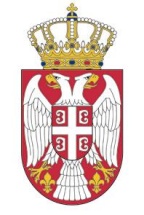 Република СрбијаМИНИСТАРСТВО ПРОСВЕТЕ,НАУКЕ И ТЕХНОЛОШКОГ РАЗВОЈАНемањина 22-2611000 БеоградИНФОРМАТОР О РАДУ1. САДРЖАЈ: 1. Садржај	22. Информатор о раду	43. Организациона структура Министарства просвете, науке и технолошког развоја	4Организациона шема Министарства просвете, науке и технолошког развоја	7Министар просвете, науке и технолошког развоја	8Државни секретари	8Сектор за предшколско и основно образовање и васпитање	8Сектор за средње образовање и васпитање и образовање одраслих	10Сектор за међународну сарадњу и европске интеграције	12Сектор за развој и високо образовање	16Сектор за ученички и студентски стандард	21Сектор за инвестиције	22Сектор за правне послове	23Сектор за финансије	25Сектор за инспекцијске послове	29Сектор за науку	31Сектор за технолошки развој, трансфер технологија и иновациони систем	34Секретаријат Министарства	37Кабинет министра	40Уже унутрашње јединице изван сектора и Секретаријата	40Група за интерну ревизију	40Одељење за координацију рада школских управа	404. Функције руководиоца Министарства просвете, науке и технолошког развоја	445. Правила у вези са јавношћу рада	466. Списак најчешће тражених информација од јавног значаја	487. Надлежности, овлашћења и обавезе Министарства просвете, науке и технолошког развоја	528. Опис поступања у оквиру надлежности, овлашћења и обавеза	549. Списак прописа које Министарство просвете, науке и технолошког развоја примењује у вршењу послова државне управе	7010. Услуге које Министарство просвете, науке и технолошког развоја пружа заинтересованим лицима	10311. Поступак ради пружања услуга	12212. Преглед података о пруженим услугама	18813. Приходи и расходи Министарства просвете, науке и технолошког развоја 	200Буџет за 2017. годину	200Извештај о извршењу буџета за 2017. годину	201Подаци о ревизији буџета	234Приходи и расходи за претходну 2016. годину	23514. Подаци о јавним набавкама Министарства просвете, науке и технолошког развоја	268План јавних набавки за 2017. годину	268Извештај о додељеним јавним набавкама током 2017. године	269План јавних набавки за 2014, 2015. и 2016. годину	270Спроведени поступци јавних набавки током 2014, 2015. и 2016. године	27315. Подаци о државној помоћи	27516. Подаци о исплаћеним платама, зарадама и другим примањима	27617. Подаци о средствима рада Министарства просвете, науке и технолошког развоја	28218. Начин и место чувања носача информација	29319. Врсте информација које Министарство просвете, науке и технолошког развоја поседује	29520. Врсте информација којима Министарство просвете, науке и технолошког развоја омогућава приступ	30421. Подношење захтева за слободан приступ информацијама од јавног значаја 	306Одлучивање по захтеву за слободан приступ информацијама од јавног значаја	306Образац Захтева за слободан приступ информацијама од јавног значаја	308Радње предузете на примени Закона о слободном приступу информацијама од јавног значаја у 2016. години	3112. ИНФОРМАТОР О РАДУМинистарство просвете, науке и технолошког развоја Република СрбијаНемањина 22-26, 11000 БеоградМатични број: 17329235ПИБ: 102199748kabinet@mpn.gov.rs Информатор о раду Министарства просвете, науке и технолошког развоја (у даљем тексту: Информатор о раду) сачињен је у складу са чланом 39. Закона о слободном приступу информацијама од јавног значаја („Службени гласник РС“ број: 120/04, 54/07, 104/09 и 36/10) и Упутством за израду и објављивање информатора о раду државног органа („Службени гласник РС“, број: 68/2010).Особа одговорна за тачност и потпуност података у Информатору о раду је Младен Шарчевић, министар просвете, науке и технолошког развоја.Овлашћено лице за информације од јавног значаја Министарства просвете, науке и технолошког развоја Републике Србије је Даринка Лековић.Информатор о раду је објављен јануара 2006. године, а последњи пут ажуриран септембра 2017. године. Информатор о раду доступан је јавности у електронском облику на интернет адреси Министарства просвете, науке и технолошког развоја Републике Србије: www.mpn.gov.rs. Штампана верзија информатора у виду брошуре, каталога и сл. не постоји, али се заинтересованом лицу на захтев доставља последња верзија, одштампани текст информатора уз накнаду нужних трошкова штампања.3. ОРГАНИЗАЦИОНА СТРУКТУРА МИНИСТАРСТВА ПРОСВЕТЕ, НАУКЕ И ТЕХНОЛОШКОГ РАЗВОЈАДелокруг рада Министарства просвете, науке и технолошког развоја утврђен је Законом о министарствима („Службени гласник РС“, број: 44/14).Правилником о унутрашњем уређењу и систематизацији радних места у Министарству просвете, науке и технолошког развоја, број: 110-00-9/2015-02 од 15. јануара 2015. године, на који је Влада дала сагласност Закључком 05 Број: 110-1895/2015 од 27. фебруара 2015. године (у даљем тексту: Правилник) утврђују се унутрашње јединице, њихов делокруг и међусобни односи, руковођење, овлашћења и одговорности руководилаца унутрашњих јединица, начин сарадње са другим органима и организацијама, број државних секретара и државних службеника који раде на положају, број радних места по звању и врсти, називи радних места, описи послова радних места и звања, односно врсте у које су радна места разврстана, потребан број државних службеника и намештеника за свако радно место и услови за запослење на сваком радном месту у Министарству просвете, науке и технолошког развоја (у даљем тексту: Министарство).Правилник је објављен на интернет страници Министарства www.mpn.gov.rs и може му се приступити у делу „О министарству“ – „Унутрашње уређење министарства“ или путем линка: http://www.mpn.gov.rs/wp-content/uploads/2015/08/sistematizacija_2015.pdf .Правилник, у оквиру систематизације радних места, обухвата радна места: 4 државна секретара и 12 државних службеника на положају, као и следећа радна места државних службеника и намештеника:- радна места у звању вишег саветника – 56 (државних службеника: 57),- радна места у звању самосталног саветника – 68 (државних службеника: 89),- радна места у звању саветника – 112 (државних службеника: 185),- радна место у звању млађег саветника – 19 (државних службеника: 22),- радна места у звању сарадника – 8 (државних службеника: 9),- радна места у звању млађег сарадника – 2 (државних службеника: 2),- радна места у звању референта – 32 (државних службеника: 41),- радна место у првој врсти намештеника – 3 (намештеника: 4),- радна места у четвртој врсти намештеника – 6 (намештеника: 9).Дакле, у Министарству је према акту о систематизацији предвиђено укупно 323 радних места и 430 државних службеника и намештеника.  У Кабинету министра систематизовано је укупно 5 радних места и 7 запослених у радном односу на одређено време, и то: - радна места у звању вишег саветника – 1 (државних службеника: 1),- радна места у звању саветника – 1 (државних службеника: 2),- радна место у звању млађег саветника – 1 (државних службеника: 1),- радна места у звању референта – 2 (државних службеника: 3).На дан 31.08.2017. године у Министарству је запослено укупно 336 државних службеника и намештеника, 4 запослена су на мировању радног односа, 13 лица запослено је на одређено време, као и 5 државних секретараУ складу са Закључком Владе РС 05 Број: 112-4418/2010-02 од 17. јуна 2010. године, у Министарству је ангажовано 29 лица по уговору о обављању привремених и повремених послова, док су на основу Закључка Комисије за давање сагласности за ново запошљавање и додатно радно ангажовање код корисника јавних средстава ангажована и 1 лице по уговору о обављању привремених и повремених послова и 1 лице по уговору о делу. У Министарству су ангажована по уговору о делу и 3 посебна саветника министра. Такође, ради реализације пројекта који се финансира из средстава донације ангажовано је 10 лица по уговору о привременим и повременим пословима и 2 лица по уговору о делу.Запослени државни службеници и намештеници и ангажована лица у Министарству обављају све систематизоване послове утврђене Правилником.Основне унутрашње јединице Министарства, са приказаним бројем запослених, су: 		1. Сектор за предшколско и основно образовање и васпитањe – помоћник министра и 9 државних службеника и намештеника;		2. Сектор за средње образовање и васпитањеи образовање одраслих - помоћник министра и 11 државних службеника и намештеника;		3. Сектор за међународну сарадњу и европске интеграције - помоћник министра и 13 државних службеника и намештеника;		4. Сектор за развој и високо образовање - помоћник министра и 26 државних службеника и намештеника;		5. Сектор за ученички и студентски стандард - помоћник министра и 6 државних службеника и намештеника;            6. Сектор за инвестиције – помоћник министра и 5 државних службеника и намештеника;		7. Сектор за правне послове - помоћник министра и 21 државни службеник и намештеник;		8. Сектор за финансије - помоћник министра и 35 државних службеника и намештеника;		9. Сектор за инспекцијске послове - помоћник министра и 27 државних службеника и намештеника;		10.Сектор за науку - помоћник министра и 14 државних службеника и намештеника;		11. Сектор за технолошки развој, трансфер технологија и иновациони систем - помоћник министра и 7 државних службеника и намештеника.Посебне унутрашње јединице Министарства, са приказаним бројем запослених, су: 1. Секретаријат Министарства – секретар Министарства и 28 државних службеника и намештеника и 2. Кабинет министра – 6 лица.Уже унутрашње јединице изван сектора и Секретаријата, са приказаним бројем запослених, су: 1. Група за интерну ревизију – 4 државна службеника и намештеника;2. Одељење за координацију рада школских управа – 117 државних службеника и намештеника.		ОРГАНИЗАЦИОНА ШЕМА	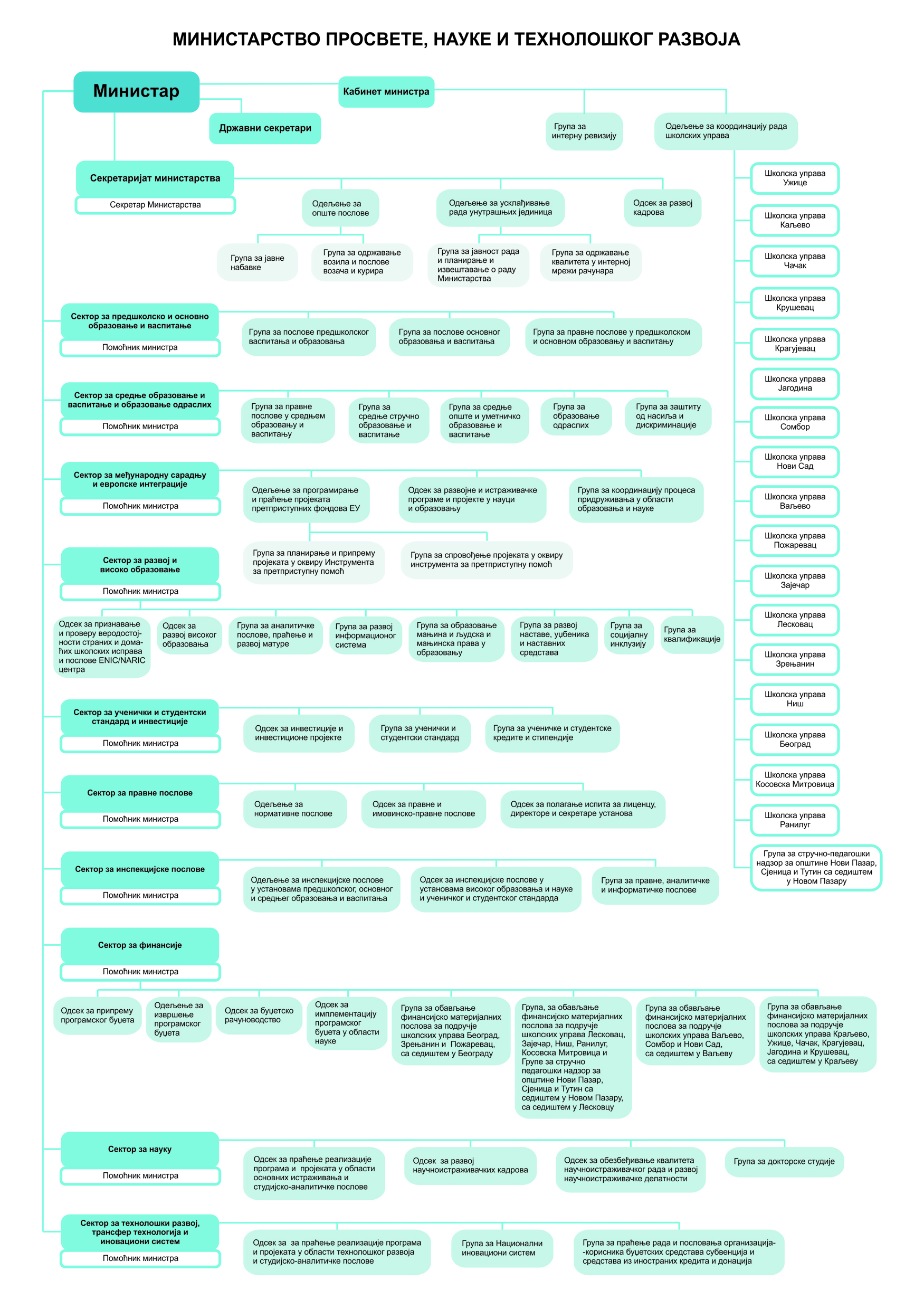 Функције руководиоца у Министарству, односно министра, државних секретара, помоћника министра, секретара министарства и др. су представљени у тачки 4. овог Информатора о раду.У Сектору за предшколско и основно образовање и васпитањe обављају се послови који се дносе на: праћење стања и покретање иницијативе за решавање питања из области предшколског и основног образовања и васпитања; припрему, организацију и спровођење завршног испита за ученике основних школа; израду анализа, студија, елабората и извештаја из области предшколског и основног образовања и васпитања; припрему критеријума за мрежу предшколских установа и основних школа; припрему стандарда и норматива простора, опреме и наставних средстава у установама из области предшколског и основног образовања и васпитања; припрему стручних основа и учешће у изради закона и подзаконских аката из делокруга Сектора; успостављање и ажурирање регистра предшколских установа и основних школа; стручну обраду предмета и представки из области предшколског и основног образовања и васпитања; припрему и израду одлука, решења, закључака, уговора, споразума, меморандума и других појединачних правних аката из надлежности Сектора; стручну обраду предлога одлука које доноси Влада и решења о давању сагласности, верификацији, именовањима и разрешењима и друго; припрему одговора суду по тужбама у управним споровима; израду информација из надлежности Сектора, за тужилаштво и суд у предметима у којима Министарство није странка у поступку; спровођење поступка утврђивања испуњености услова за оснивање и рад предшколских установа и основних школа; 	поступање по представкама и спроводи препоруке Заштитника грађана у вези послова из надлежности Сектора; ажурирање електронске документације и базе података, као и припрема информација из надлежности Сектора за постављање на сајт Министарства и друге послове у складу са законом.У Сектору за предшколско и основно образовање и васпитање образују се следеће уже унутрашње јединице: 1. Група за правне послове у предшколском и основном образовању и васпитању; 2. Група за послове предшколског васпитања и образовања и 3. Група за послове основног образовања и васпитања.У Групи за правне послове у предшколском и основном образовању и васпитању обављају се послови који се односе на: припрему и израду одлука, решења, закључака, уговора, споразума, меморандума и других појединачних правних аката из надлежности Сектора; стручну обраду предлога одлука које доноси Влада; стручну обраду решења о давању сагласности, верификацији, именовањима и разрешењима и друго; припрему одговора Суду по тужбама у управним споровима; израду информација из надлежности Сектора, за тужилаштво и суд у предметима у којима Министарство није странка у поступку; припрему стандарда и норматива простора, опреме и наставних средстава у установама из ове области; успостављање и ажурирање регистра предшколских установа и основних школа; припрему аката за Владу о критеријумима за мрежу основних школа и предшколских установа; поступање по представкама и спроводи препоруке Заштитника грађана у вези послова из надлежности Сектора  и друге послове у складу са законом.У Групи за послове предшколског васпитања и образовања обављају се послови који се односе на: припрему стручних основа у изради закона и подзаконских аката из области предшколског васпитања и образовања; праћење територијалне покривености предшколским установама и обухват деце; припрему стандарда и норматива простора, опреме и наставних средстава у установама из ове области; израду критеријума за мрежу предшколских установа; сарадњу са установама и локалном самоуправом у праћењу стања и покретању иницијативе за решавање питања у овој области; васпитање и образовање деце на језицима националних мањина; стручну обраду предмета и представки из ове области и друге послове у складу са законом.У Групи за послове основног образовања и васпитања обављају се послови који се односе на: припрему стручних основа у изради закона и подзаконских аката из области основног образовања и васпитања; праћење територијалне покривености установама и обухват деце у области основног образовања; припрему, организацију и спровођење завршног испита и израда анализа о резултатима; припрему стандарда и норматива простора, опреме и наставних средстава у установама из ове области; израду критеријума за мрежу основних школа; сарадњу са установама и локалном самоуправом у праћењу стања и покретању иницијативе за решавање питања у овој области; основно образовање на језицима националних мањина; припрему програма за образовање деце наших грађана у иностранству; проверу реализације такмичења и смотри ученика; стручну обраду предмета и представки из ове области и друге послове у складу са законом.У Сектору за средње образовање и васпитање и образовање одраслих обављају се послови који се односе на: праћење примене закона и прописа из области средњег образовања и образовања одраслих; припрему стручних основа и учешће у изради закона и подзаконских аката из области средњег образовања и образовања одраслих; припрему и израду одлука, решења, закључака, уговора, споразума, меморандума и других појединачних правних аката из надлежности Сектора; стручну обраду предлога одлука које доноси Влада и решења о давању сагласности, верификацији, именовањима и разрешењима и друго; припрему одговора суду по тужбама у управним споровима; израду информација из надлежности Сектора, за тужилаштво и суд у предметима у којима Министарство није странка у поступку; 	израду анализа, студија, елабората и извештаја  из области средњег образовања и васпитања и образовања одраслих; припрему предлога одлуке о мрежи школа; развијање стандарда и норматива простора, опреме, наставних средстава у  области средњег образовања и васпитања и образовања одраслих; припрему, организацију и спровођење уписа ученика у средње школе; израду анализа и припрему предлога за унапређивање уписне политике; успостављање и ажурирање регистра средњих школа и школа за образовање одраслих; стручну обраду предмета и представки из области средњег образовања и васпитања и образовања одраслих; сарадњу са другим органима управе и јединицама локалне самоуправе у вези обављања послова из надлежности Сектора; поступање по представкама и спроводи препоруке Заштитника грађана у вези послова из надлежности Сектора; ажурирање електронске документације и базе података, као и припрема информација из надлежности Сектора за постављање на сајт Министарства и друге послове у складу са законом.У Сектору за средње образовање и васпитање и образовање одраслих образују се следеће уже унутрашње јединице: 1. Група за правне послове у средњем образовању и васпитању и образовању одраслих; 2. Група за образовање одраслих; 3. Група за заштиту од насиља и дискриминације; 4. Група за средње стручно образовање и васпитање и 5. Група за средње опште и уметничко образовање и васпитање.У Групи за правне послове у средњем образовању и васпитању и образовању одраслих обављају се послови који се односе на: праћење примене прописа у области средњег образовања и васпитања и образовања одрслих; припрему и израду одлука, решења, закључака, уговора, споразума, меморандума и других појединачних правних аката из надлежности Сектора; припрему одговора суду по тужбама у управним споровима; израду информација из надлежности Сектора, за тужилаштво и суд у предметима у којима Министарство није странка у поступку; праћење, развој и унапређивање правног система у области средњег образовања и васпитања и образовања одраслих; стручну обраду предлога одлука које доноси Влада; израду решења о поступку верификације, поступцима избора и разрешења директора средњих школа, увођење привремених мера; припрему стандарда и норматива простора, опреме и наставних средстава у установама из ове области; успостављање и ажурирање регистра средњих школа; припрему аката за Владу о мрежи средњих школа; припрему одговора Суду по тужбама у управним споровима; поступање по представкама препорукама Заштитника грађана и Повереника у вези послова из надлежности Сектора и друге послове у складу са законом.У Групи за образовање одраслих обављају се послови који се односе на: припрему стручних основа у изради закона и подзаконских аката из области образовања одраслих и доживотног учења; планирање, праћење и развој обуке, оспособљавања и усавршавања одраслих и доживотног учења; покретање иницијатива за решавање питања у овој области; припрему стандарда и норматива простора, опреме и наставних средстава за образовање одраслих; сарадњу са заједницама школа, локалном заједницом и социјалним партнерима у праћењу остваривања и развоја образовања одраслих и доживотног учења; стручну обраду предмета и представки из ове области и друге послове у складу са законом.У Групи за заштиту од насиља и дискриминације обављају се послови који се односе на: координцију, планирање, развој, спровођење и праћење активности којима се ојачава системска заштита од насиља  и дискриминације у образовно-васпитним установама; пружање стручне подршке у изради стратегија, подзаконских аката; успостављање сарадње са другим установама у области заштите од  насиља и дискриминације; развој система редовног праћења и извештавања о насиљу у образовно-васпитном систему; подршку унапређивању капацитета школских управа за пружање подршке установама; сарадњу са локалном самоуправом на прикупљању и примени примера добре праксе и побољшању квалитета рада у установама; организује рад СОС телефонске линије Министарства за пријаву насиља у школама; пружање подршке и информисање  школских управа, образовно-васпитних установа и родитеља у случајевима насиља; успостављање партнерских односа са другим органима државне управе, институцијама и организацијама у овој области и учешће у информисању јавности и друге послове у складу са законом.  У Групи за средње стручно образовање и васпитање обављају се послови који се односе на припрему стручних основа у изради закона и подзаконских аката из области средњег стручног образовања и васпитања; планирање, праћење и развој стручног образовања, оспособљавања, обуке и усавршавања ученика и образовања на језицима националних мањина; покретање иницијатива за решавање питања у овој области; припрему, организацију и спровођење уписа ученика у средње школе; израду анализа и припрему предлога за унапређивање уписне политике; учешће у припреми стандарда и норматива простора, опреме и наставних средстава у установама у овој области; сарадњу у праћењу и унапређивању функционисања мреже средњих школа; сарадњу са заједницама школа, локалном заједницом и социјалним партнерима у овој области; проверу реализације такмичења и смотри ученика; стручну обраду предмета и представки у овој области и друге послове у складу са законом.У Групи за средње опште и уметничко образовање  и васпитање обављају се послови који се односе на припрему стручних основа у изради закона и подзаконских аката из области средњег општег и уметничког образовања и васпитања; планирање, праћење и развој општег и уметничког образовања, оспособљавања, обуке и усавршавања ученика,  образовања на језицима националних мањина; покретање иницијатива за решавање питања у овој области; припрему, учешће у припреми стандарда и норматива простора, опреме и наставних средстава у установама из ове области; сарадњу у праћењу и унапређивању функционисања мреже средњих школа; сарадњу са заједницама школа, локалном заједницом и социјалним партнерима у овој области; проверу реализације такмичења и смотри ученика; стручну обраду предмета и представки из ових области и друге послове у складу са законом.У Сектору за међународну сарадњу и европске интеграције обављају се послови који се односе на: обезбеђивања и реализације донација и међународних кредита; планирање, припремање, спровођење, координацију и праћење пројеката који се финансирају из међународних донација и кредита и фондова ЕУ у области образовања и науке, с изузетком донација и међународних кредита који се односе на инвестиције и инвестиционо одржавање и опремање установа у области образовања и васпитања; 	учествовање у доношењу стратешких и програмских докумената за финансирање из фондова ЕУ у области образовања и науке; усклађивање и надгледање активности других субјеката из делокруга рада Министарства током планирања, припреме, спровођења, праћења и вредновања ефеката пројеката; координацију активности неопходних за обезбеђивање увођења у систем националног суфинансирања ЕУ пројеката; спровођење мера за успостављање, функционисање и одрживост децентрализованог система управљања фондовима ЕУ у складу са релевантним процедурама; припрема извештаја о припреми, спровођењу и праћењу спровођења пројеката финансираних из фондова ЕУ у области образовања и науке; праћење реализације уговора у вези са изградњом капиталних објеката и друге инфраструктуре који се финансирају средствима ино кредита, зајмова и донација; израда правних аката и других материјала за Владу, а у вези са радом и пословањем организација- корисника субвенција и срестава кредита, зајмова и донација; 	контрола трошења средстава из иностраних кредита, зајмова и донација за реализацију програма; сарадњу са Канцеларијом за европске интеграције и релевантним националним телима у спровођењу развојних програма и пројеката; сарадња са Европском инвестиционом банком, Банком  за развој Савета Евопе и Светском банком у вези са  реализацијим кредитних средстава, зајма и донација; сарадњу и координацију послова у области образовања и науке са Канцеларијом за европске интеграције и европским институцијама и органима држава чланица у области образовања и науке; 	анализе усклађености система у области образовања и науке са стандардима Европске уније; упоредне анализе законских и системских решења у области образовања и науке и израда изјаве о усклађености нацрта закона са прописима ЕУ; израда уговора и других правних аката о реализацији програма и пројеката; стручну обраду предлога аката које доноси Влада; израду информација из надлежности Сектора, за тужилаштво и суд у предметима у којима Министарство није странка у поступку; стручну обраду предмета и представки из ове области; поступање по представкама и спроводи препоруке Заштитника грађана у вези послова из надлежности Сектора; ажурирање електронске документације и базе података, као и припрема информација из надлежности Сектора за постављање на сајт Министарства и друге послове у складу са законом.У Сектору за међународну сарадњу и европске интеграције образују се следеће уже унутрашње јединице: 1. Oдељење за програмирање и праћење пројеката претприступних фондова ЕУ; 2. Одсек за развојне и истраживачке програме и пројекте у науци и образовању и 3. Група за координацију процеса придруживања у области образовања и науке.У Одељењу за програмирање и праћење пројеката претприступних фондова ЕУ обављају се послови који се односе на:  припрему стратешких и програмских  докумената за финансирање из фондова ЕУ; предлагање пројекта у складу са релевантним процедурама; дефинисање пројектне идеје, организацију обуке, праћење припреме релевантне пројектне документације , вођење евиденције о свим предложеним пројектима, обављање  неопходних активности у циљу увођења у систем успешних програма  и правовременог обезбеђивања средстава за национално суфинансирање пројеката; припрему и подношење извештаја о процесу програмирања/припреме пројеката; обезбеђивање учешћа у секторским групама за припрему пројеката, припрему стратешких и програмских докумената и релевантним одборима за праћење и вредновање ефеката програма и организовање извештавања о вредновању ефеката;  спровођење мера за успостављање, функционисање и одрживост децентрализованог система управљања фондовима ЕУ у складу са релевантним процедурама; организовање, обављање и контролисање спровођења пројеката који су одобрени за финансирање из фондова ЕУ у складу са релевантним процедурама; припрему техничке документације за спровођење поступка јавних набавки; учешће у изради/ажурирању плана јавних набавки и плаћања за одобрене пројекте; организацију и координацију предлагања чланова одбора за евалуацију понуда на тендеру; праћење спровођења пројеката и уговора кроз контролу активности уговарача (административна и теренска провера, провера испуњености захтева који се односе на видљивост пројеката и потврђивање исправности рачуна за плаћање поднетих од стране уговарача)  и предузимање мера и активности у циљу правилног и правовременог спровођења пројеката и уговора; израду и подношење извештаја о спровођењу и чување неопходне документацију ради спровођења поступка ревизије; обављање контроле и потврђивања исправности рачуна за плаћање везаних за спровођење пројеката, укључујући и контролу на лицу места; извештавање о спровођењу пројеката финансираних из фондова ЕУ и друге послове у складу са законом.У Одељењу за програмирање и праћење пројеката претприступних фондова ЕУ образују се следеће уже унутрашње јединице: 1. Група за планирање и припрему пројеката у оквиру Инструмента за претприступну помоћ и 2. Група за спровођење пројеката у оквиру инструмента за претприступну помоћ.У Групи за планирање и припрему пројеката у оквиру Инструмента за претприступну помоћ обављају се послови који се односе на: планирање и организовање рада на анализирању и праћењу потреба за донаторском подршком, кредитним средствима и коришћењем фондова ЕУ, као и припрему прилога за израду стратешких и планских докумената; предлагање приоритета програмирања пројеката и припрему препорука за оцену приоритета пројеката; учествовање у припреми истраживања и изради анализа у области политике образовања, научног истраживања и технолошког развоја за потребе увођења у систем и обезбеђивања међународних донација и кредита и коришћења фондова ЕУ; израду нацрта предлога и предлога пројеката и пројектне документације у одговарајућем формату за потребе обезбеђивања међународних донација и кредита и коришћење фондова ЕУ; прибављање потребне документације за национално суфинансирање пројеката ради планирања буџета и учешће у програмирању приоритета за коришћење међународних донација и кредита и фондова ЕУ; припрему документације за информисање јавности у вези са претприступним фондовима ЕУ; припрему извештаја о процесу програмирања/планирања и учешће у раду одбора за праћење, анализу и презентацију у вези са припремом пројеката; спровођење правила и принципа неопходне за успостављање, функционисање и одрживост система децентрализованог управљања средствима ЕУ у складу са процедурама; координацију обуке других субјеката из делокруга рада Министарства из области битних за европске интеграције; и друге послове у складу са законом.У Групи за спровођење пројеката у оквиру Инструмента за претприступну помоћ обављају се послови који се односе на: праћење спровођења пројеката и уговора кроз контролу активности уговарача (административна и теренска провера, провера испуњености захтева који се односе на видљивост пројеката и потврђивање исправности рачуна за плаћање поднетих од стране уговарача)  и предузимање мера и активности у циљу правилног и правовременог спровођења пројеката и уговора финансираних из, донаторске подршке, кредита и фондова ЕУ; сарадњу са другим организационим јединицама министарства, установама, локалном заједницом, социјалним партнерима, Канцеларијом за европске интеграције, Делегацијом Европске уније и другим организацијама и институцијама у спровођењу  пројеката; припрему и ажурирање плана јавних набавки и израду техничке документације за спровођење поступка јавних набавки; предлагање чланова са правом гласа за Комисију за  одабир понуда и пријава  и учешће у раду комисије за  одабир понуда и пријава; учешће у раду релевантних одбора за праћење пројеката и изради стручне анализе и извештаја о реализацији и резултатима пројеката; праћење спровођења акционих планова, као и проверу испуњености предуслова за спровођење пројеката и уговора; обезбеђивање средстава за национално суфинансирање секторских програма, мера у оквиру секторских програма и/или пројеката; организовање активности од значаја за јавност и видљивост пројеката финансираних из средстава ЕУ; сарадњу са екстерним оцењивачима и ревизорима у поступку контроле и оцењивања пројеката и праћење спровођења њихових препорука, као и спровођење правила и принципа неопходних за успостављање, функционисање и одрживост система децентрализованог управљања средствима ЕУ и друге послове у складу са законом.У Одсеку за развојне и истраживачке програме и пројекте у науци и образовању обављају се послови који се односе на: припремање програма научно-технолошке сарадње; припремање програма и пројеката у области научних и технолошких истраживања и иновација;  промоцију Оквирног програма за истраживања, технолошки развој и огледне активности ЕУ; промоцију и координацију Програма целоживотног учења; подршку истраживачким и привредним организацијама и при учешћу у Оквирном програму за истраживања, технолошки развој и огледне активности ЕУ; номиновање и координацију рада мреже националних контакт особа за Оквирни програм ЕУ; номиновање и координацију рада експерата у различитим програмским и др. експертским комитетима Оквирног програма ЕУ, односно Европског истраживачког простора; учешће у консултацијама при дефинисању политике и приоритених области истраживања унутар ЕУ; учешће у пројектима Оквирног програма ЕУ који за циљ имају интеграцију у Европски истраживачки простор, заједничко програмирање, синергију са другим програмима и фондовима ЕУ, развој истраживачке и иновационе политике, као и унапређење рада националних контакт особа; припрема стручних основа за израду уговора, споразума, конвенција и других општих аката који се односе на научну и технолошку сарадњу, европске интеграције у области образовног, научног и технолошког развоја; припремање докумената за спровођење пројеката, координација у планирању развојне помоћи, донација и кредита; припремање пројектних докумената за  обезбеђивање донација и међународних кредита, остварује сарадњу и координација са другим ужим унутрашњим јединицама Министарства у утврђивању приоритета за обезбеђивање донаторске помоћи, за извештавање о напретку и вредновању ефеката програма, и у увођењу у систем успешних програма; управљање средствима из међународних донација и кредита у области образовања и истраживања; припрему уговора и других аката за реализацију донација и међународних кредита; припрему плана јавних набавки за потребе пројеката (осим пројеката у оквиру Инструмента за претприступну помоћ); припрему документације за спровођење поступка јавних набавки за потребе пројеката (осим пројеката у оквиру Инструмента за претприступну помоћ); праћење спровођења потписаних уговора и активности у реализацији пројеката (осим пројеката у оквиру Инструмента за претприступну помоћ); успостављање процедура за оцењивање спровођења пројеката (осим пројеката у оквиру Инструмента за претприступну помоћ); сарадњу са екстерним оцењивачима и ревизорима; и друге послове у складу са законом.У Групи за координацију процеса придруживања у области образовања и науке обављају се послови који се односе на: сарадњу и координацију послова у области образовања и науке са Канцеларијом за европске интеграције и европским институцијама и органима држава чланица у области образовања и науке; сачињавање изјаве о усклађености нацрта закона са прописима Европске уније; анализе усклађености система у области образовања и науке са стандардима Европске уније; координација активности везаних за Отворени метод координације у области образовања; упоредне анализе законских и системских решења у области образовања и науке; припремање пратећих докумената, стручну и техничку помоћ радним групама за преговоре из ових области; припрема и међусекторска координација у области признавања професионалних квалификација; номиновање, успостављање и координацију рада мреже националних контакт особа за признавање професионалних квалификација, као и унапређење њиховог рада;  сарадњу са невладиним организацијама у области образовања; сарадњу са релевантним научним и образовним установама, сарадњу са Канцеларијом за европске интеграције за пружање техничке помоћи у размени информација и организовања обука о европским политикама у области образовања и науке  и друге послове у складу са законом.У Сектору за развој и високо образовање обављају се послови који се односе на: израду аката у вези школског календара и програма такмичења ученика основних и средњих школа и аката којима се прописују евиденције и јавне исправе за све нивое и врсте образовања; учешће у изради закона и подзаконских аката из области предшколског, основног и средњег образовања и васпитања; припрему и израду одлука, решења, закључака, уговора, споразума, меморандума и других појединачних правних аката из надлежности Сектора; припрему одговора суду по тужбама у управним споровима; израду информација из надлежности Сектора, за тужилаштво и суд у предметима у којима Министарство није странка у поступку; учешће у планирању развоја образовања и васпитања у складу са усвојеним међународним конвенцијама и другим документима и сачињавање извештаја о њиховом остваривању, а посебно у односу на питања остваривања права детета, равноправности полова, положаја ромске популације и других осетљивих група; учешће у анализи стања у области образовања, демографских промена и кретања у производним и другим делатностима и пројектовање резултата у систем и политику образовања; праћење и усавршавање образовања на језицима националних мањина; праћење и координацију послова у вези са наставним плановима и програмима, програмима огледа, уџбеницима, стручним усавршавањем и обезбеђивање квалитета образовања; израду аката из области којима се уређује припремање, одобравање, издавање и употреба уџбеника и наставних средстава; подршку развојним иницијативама на регионалном, локалном и школском нивоу; анализу и предлагање мера за опремање и модернизацију образовно- васпитног рада; унапређивање рада стручних сарадника у образовно-васпитним установама; прикупљање и пружање информација у поступку признавања јавних исправа стечених у иностранству; спровођење поступка вредновања страног студијског програма ради запошљавања; давање информација о самосталној високошколској установи и систему образовања, ради признавања домаће високошколске исправе у иностранству; давање информација о систему образовања у земљи у којој је стечена страна високошколска исправа, услова уписа, компетенција стечених завршетком студијског програма, права која проистичу из стране високошколске исправе у земљи у којој је стечена; провера веродостојности стране школске исправе; упоређивање домаћег и страног система образовања, трајања образовања и наставног плана и програма; пружање помоћи у раду комисије коју образује министар за давање стручног мишљења у поступку првог вредновања страног студијског програма; по потреби учествује у раду стручне комисије за утврђивање чињеница од значаја за одлучивање; сарађује са Министарством спољних послова у прикупљању података потребних у поступку признавања стране школске исправе; израђује решење о признавању стране школске исправе; води евиденцију о спроведеним поступцима признавања; израду аката из области којима се уређује образовно-васпитни рад у иностранству; припрему аката којима се успостављају права и обавезе у међународној сарадњи у области образовања и науке; ажурирање електронске документације и базе података, као и припрема информација из надлежности Сектора за постављање на сајт Министарства и друге послове у складу са законом.У Сектору за развој и високо образовање образују се следеће уже унутрашње јединице: 1. Одсек за признавање и проверу веродостојности страних и домаћих школских исправа и послове ENIC/NARIC центра; 2. Одсек за развој високог образовања; 3. Група за аналитичке послове, праћење и развој матуре; 4. Група за развој информационог система; 5. Група за образовање мањина и људска и мањинска права у образовању; 6. Група за развој наставе, уџбеника и наставних средстава; 7. Група за социјалну инклузију и 8. Група за квалификације.У Одсеку за признавање и проверу веродостојности страних и домаћих школских исправа и послове ENIC/NARIC центра обављају се послови који се односе на: прикупљање и пружање информација у поступку признавања јавних исправа стечених у иностранству; спровођење поступка вредновања страног студијског програма ради запошљавања; давање информација о самосталној високошколској установи и систему образовања, ради признавања домаће високошколске исправе у иностранству; давање информација о систему образовања у земљи у којој је стечена страна високошколска исправа, услова уписа, компетенција стечених завршетком студијског програма, права која проистичу из стране високошколске исправе у земљи у којој је стечена; провера веродостојности страних и домаћих школских исправа; упоређивање домаћег и страног система образовања, трајања образовања и наставног плана и програма; пружање помоћи у раду комисије коју образује министар за давање стручног мишљења у поступку првог вредновања страног студијског програма; по потреби учествује у раду стручне комисије за утврђивање чињеница од значаја за одлучивање; сарађује са Министарством спољних послова у прикупљању података потребних у поступку признавања стране школске исправе; израђује решење о признавању стране школске исправе; води евиденцију о спроведеним поступцима признавања и друге послове у складу са законом.У Одсеку за развој високог образовања обављају се послови који се односе на: израду анализа, елабората и студија за потребе утврђивања стања и спровођења политике у области високог образовања; припрему стручних основа у изради закона и подзаконских аката из области високог образовања и стручна обрада системских питања које треба уградити у прописе у овој области; израду решења о дозволи за рад високошколских установа; припрему и израду одлука, решења, закључака, уговора, споразума, меморандума и других појединачних правних аката из надлежности Одсека; припрему и израду одлука, решења, закључака, уговора, споразума, меморандума и других појединачних правних аката; предлагање броја студената за упис у високошколске установе; припремање, предлагање, анализа и праћење уписне политике; издавање дозволе за рад високошколских установа; припрему одговора суду по тужбама у управним споровима; израду информација из надлежности Одсека за тужилаштво, суд у предметима у којима Министарство није странка у поступку; стручну обраду предмета и представки из ове области; стручну обраду предмета и представки из ове области; праћење домаћих и страних прописа и давање предлога у вези са усаглашавањем домаћих и страних стандарда и поступака у овој области; прикупљање и обраду материјала од значаја за упис студената, статус и интересе студената у процесу образовања; праћење реализације уписне политике и израде свих анализа у вези са уписом; припремање и обраду материјала за учествовање на међународним скуповима и извршавање међународних обавеза; сарадњу са Конференцијом универзитета, Конференцијом академија струковних студија и студентском конференцијом; стручне, информатичке и административно-техничке послове за Национални савет за високо образовање, Комисију за акредитацију и проверу квалитета и друга радна тела; праћење међународних активности у области високог образовања и старање о укључивању у процес признавања високошколских квалификација у Европској унији; поступање по предметима и представкама грађана и установа и давање информација о стеченом високом образовању; успостављање и вођење регистра високошколских установа, студијских програма, наставника, сарадника и осталих запослених у високошколским установама, финансијске послове у области високог образовања; поступање по представкама и препорукама Заштитника грађана у вези послова из надлежности Одсека и друге послове у складу са законом.У Групи за аналитичке послове, праћење и развој матуре обављају се послови који се односе на: прикупљање и обраду података и анализу потреба у вези опште, стручне и уметничке матуре; координацију израде и учешће у изради програма опште, стручне и уметничке матуре; стручна обрада системских питања које треба уградити у прописе у овој области; праћење страних стандарда и поступака у овој области и друге послове у складу са законом.У Групи за развој информационог система обављају се послови који се односе на: пројектовање, успостављање, одржавање и ажурирање базе података о систему образовања и науке; прикупљање података и израду статистичких анализа из ових области; организацију, контролу рада, усаглашавање и одржавање информационог система Министарства; координацију информационог система између Министарства, школских управа и установа, научноистраживачких организација, као и између Министарства и других органа државне управе и друге послове у складу са законом.У Групи за образовање мањина и људска и мањинска права у образовању обављају се послови који се односе на: праћење и aнализу функционисање система образовања националних мањина и осетљивих друштвених група; сарадњу са другим државним органима, унутрашњим јединицама министарства и саветима националних мањина у обављању послова везаних за поштовање људских и мањинских права у области образовања; координацију активности на пословима припреме докумената, приручника, образаца, брошура и конкурса у вези са поштовањем људских и мањинских права у области образовања; спровођење препорука добијених на основу експертског мишљења Саветодавног комитета Савета Европе у вези са Европском повељом о заштити регионалних и мањинских језика; спровођење препорука ОЕБС Комесара за питања националних мањина из Хага у вези са правом на образовање националних мањина; праћење и извештавање о спровођењу националних и међудржавних програма из области родне равноправности; предлагање поступака за усавршавање образовања на језицима националних мањина; извештавање о резултатима подршке образовању азиланата, миграната, жртава трговине људима и интерно расељених лица за потребе међународних организација; учешће у изради подзаконских аката којима се уређују посебни услови под којима се укључују и образују припадници националних мањина (врста стручне спреме, нормативна акта, школски програми, услови уписа и напредовања итд.); предлагање поступака за усавршавање образовања азиланата, миграната, жртава трговине људима и интерно расељених лица за потребе међународних организација; сарадњу са заводима и саветима националних мањина и покрајинским органима у припреми наставних програма, уџбеника и приручника за децу и ученике припаднике националних мањина и друге послове у складу са законом.У Групи за развој наставе, уџбеника и наставних средстава обављају се послови који се односе на: праћење и анализирање стратегије развоја предшколског, основног и средњег образовања; сарадњу у изради закона и подзаконских аката из области предшколског, основног и средњег образовања и васпитања; учешће у планирању развоја образовања и васпитања у складу са усвојеним међународним конвенцијама и другим документима и у сачињавању извештаја о њиховом остваривању; сарадњу у изради планова и програма образовања по нивоима и врстама; учествовање у припреми подзаконских аката којима се уређују: врста образовања наставника, васпитача и стручних сарадника, школски календар и програм такмичења ученика основних и средњих школа и аката којима се прописују евиденције и јавне исправе за све нивое и врсте образовања, одобравање и употребу уџбеника; вођење регистра одобрених уџбеника и годишњи каталог уџбеника; стручну обраду предмета и представки из ове области; праћење остваривања програма стручног усавршавања наставника, васпитача, стручних сарадника, директора и секретара установа, увођења у посао и стицања звања наставника, васпитача и стручних сарадника; учешће у поступку  вредновања квалитета рада предшколских установа, основних и средњих школа, школа са домом и домова ученика (у даљем тексту: установа); учествовање у припреми плана развоја образовања и васпитања и праћење његовог остваривања; унапређивање рада запослених у образовно- васпитним установама; израду аката из области којом се уређује припремање, одобравање, издавање и употреба уџбеника и других наставних средстава; израду аката у областима којима се уређује образовно-васпитни рад у иностранству, школског календара и програма такмичења ученика основних и средњих школа и аката којима се прописују евиденције и јавне исправе за све нивое и врсте образовања; припрему и израду одлука, решења, закључака, уговора, споразума, меморандума и других појединачних правних аката из надлежности Сектора;  припрему аката којима се успостављају права и обавезе у међународној сарадњи у области образовања; стручну обраду предлога одлука које доноси Влада и решења о давању сагласност за одобравање, издавање и употреба уџбеника и других наставних средстава; припрему одговора суду по тужбама у управним споровима; проверу усаглашености пропозиција стручних друштава са Стручним упутством Министарства о организовању такмичења и смотри ученика основне и средње школе; израду информација из надлежности Сектора, за тужилаштво и суд у предметима у којима Министарство није странка у поступку поступање по представкама и спроводи препоруке Заштитника грађана у вези послова из надлежности Сектора  и друге послове у складу са законом.У Групи за социјалну инклузију обављају се послови који се односе на: координацију, планирање, развој,  спровођење и праћење активности које ће обезбедити пуну примену постојећих законских мера и политика у области укључивања осетљивих група у васпитно-образовни систем;  пружање стручне подршке у координацији мера мера у овој области на нивоу Министарства, Завода за унапређивање образовања и васпитања,  Завода за вредновање квалитета образовања и васпитања и другим релевантним актерима; пружање подршке деци, породицама, запосленима, образовно-васпитним установама и локалним самоуправама у имплементацији мера; координација иницијатива, програма и пројеката са другим ресорима који се баве социјалном инклузијом (социјална политика, здравље, омладина и спорт, државна управа и локална самоуправа), релевантним установама, независним телима и институцијама (домаћим и међународним),  невладиним организацијама; координација пројеката из ове области у које је укључено Министарство; учешће у информисању јавности/медија и стручњака у овој области и реализација осталих активности у складу са приоритетима и потребама Министарства и образовно-васпитних установа и обавља и друге послове у овој области.У Групи за квалификације обављају се послови који се односе на: координацију, планирање, развој, спровођење и праћење активности на припреми интегрисаног Националног оквира квалификација; пружање стручне подршке раду различитих социјалних партнера укључених у припрему НОК (Завод за унапређивање образовања и васпитања, Савет за стручно образовање и образовање одраслих, Национални савета за високо образовање, органи државне управе и институције из ове области); координацију рада тима за припрему НОК; координацију активности везаних за успостављање и рад секторских већа; учешће у припреми прописа из ове области; припрему и учешће у пројектима из ове области; промоцију значаја НОК: обављање улоге националне координационе тачке за референцирање НОК ка Европском оквиру квалификација и друге послове у складу са законом.У Сектору за ученички и студентски стандард обављају се послови који се односе на: праћење стања и покретање иницијатива за решавање питања у области ученичког и студентског стандарда; стручну обраду закона и других прописа и аката из области ученичког и студентског стандарда из надлежности Министарства; израду концепције,  елабората, анализа, пројеката, студија и других материјала који служе као стручна основа за утврђивање и спровођење политике ученичког и студентског стандарда; утврђивање испуњености услова за рад установа ученичког и студентског стандарда; кредитирање и стипендирање ученика и студената; праћење и анализу материјалног положаја установа ученичког и студентског стандарда; обављање послова надзора над установама ученичког и студентског стандарда; праћење и унапређивање васпитног рада у установама ученичког и студентског стандарда; увођење система квалитета (стандарда квалитета) у установама ученичког и студентског стандарда; праћење програма и делова програма установа у развоју комерцијалних услуга и остваривању сопствених прихода установа ученичког и студентског стандарда; стручну обраду предмета и представки из области ученичког и студентског стандарда; ажурирање електронске документације и базе података, као и припрема информација из надлежности Сектора за постављање на сајт Министарства и друге послове у складу са законом.У Сектору за ученички и студентски стандард образују се следеће уже унутрашње јединице:              1. Група за ученички и студентски стандард и 2. Група за ученичке и студентске кредите и стипендије.У Групи за ученички и студентски стандард обављају се послови који се односе на: израду концепције,  елабората, анализа, пројеката, студија и других материјала који служе као стручна основа за утврђивање и спровођење политике ученичког и студентског стандарда; припрему и израду уговора из надлежности Сектора; стручну обраду аката које доноси Влада; припрему одговора суду по тужбама у управним споровима; израду информација из надлежности Сектора, за тужилаштво и суд у предметима у којима Министарство није странка у поступку; припрему и израду одлука, решења, закључака, уговора, споразума, меморандума и других појединачних правних аката из надлежности Сектора;стручну обраду предлога одлука које доноси Влада и решења о давању сагласности, верификацији, именовањима и разрешењима и друго; утврђивање испуњености услова за рад установа ученичког и студентског стандарда; праћење и анализу материјалног положаја установа ученичког и студентског стандарда; обављање послова надзора над установама ученичког и студентског стандарда; праћење и унапређивање васпитног рада у установама ученичког и студентског стандарда; увођење система квалитета (стандарда квалитета) у установама ученичког и студентског стандарда; праћење програма и делова програма установа у развоју комерцијалних услуга и остваривању сопствених прихода установа ученичког и студентског стандарда; праћење смештаја и исхране у установама ученичког и студентског стандарда и утврђивање цене исхране, одмора и опоравка ученика и студената; стручну обраду предмета и представки из области ученичког и студентског стандарда; утврђивање елемената за обрачун плата запослених у установама ученичког и студентског стандарда; поступање по представкама и спроводи препоруке Заштитника грађана у вези послова из надлежности Сектора и друге послове у складу са законом.У Групи за ученичке и студентске кредите и стипендије обављају се послови који се односе на: спровођење поступка за остваривање права на кредите и стипендије ученика и студената; утврђивање износа и исплату кредита и стипендија ученика и студената; стручну обраду материјала и друге послове у складу са законом.У Сектору за инвестиције обављају се послови који се односе на праћење реализације пројеката из области инвестиција; спровођење активности у организацији и праћењу израде и реализације пројеката, стратегија, планова и програма за инвестиције и инвестиционо одржавање у области образовања и спровођење пројеката из Националног инвестиционог плана; ажурирање електронске документације и базе података и друге послове у складу са закономУ Сектору за инвестиције образује се следећа ужа организациона јединица, и то: 1. Одсек за инвестиције и инвестиционе пројекте.У Одсеку за инвестиције и инвестиционе пројекте обављају се послови који се односе на: спровођење активности у организацији и праћењу израде и реализације пројеката, стратегија, планова и програма за инвестиције и инвестиционо одржавање у области образовања; сарадњу са органима државне управе и локалне самоуправе, институцијама, организацијама, представницима међународних организација и организационим јединицама Министарства у поступку израде и реализације пројеката, стратегија, планова и програма за инвестиције и инвестиционо одржавање у области образовања; организацију и спровођење пројеката из Националног инвестиционог плана; планирање средстава за инвестиције; израду програма изградње, опремања и инвестиционог Содржавања објеката из делатности Министарства;  израду тендерске документације за потребе инвестиционих пројеката; израду годишњих извештаја о инвестиционим пројектима и друге послове у складу са законом.У Сектору за правне послове обављају се послови који се односе на: израду нацрта и предлога закона за све нивое образовања, ученички и студентски стандард, иновациону делатност, технолошки развој и заштиту интелектуалне својине; спровођење поступка израде нацрта закона за Владу и предлога закона за Народну скупштину, као и све послове неопходне за усвајање закона; припреми одговора и мишљења у поступку за оцењивање уставности и законитости прописа из области образовања, иновационе делатности, технолошког развоја и заштите интелектуалне својине; координацију рада радних група за израду закона и подзаконских аката; припреми мишљења и сачињавању информација о примени прописа из области из области образовања, иновационе делатности, технолошког развоја и заштите интелектуалне својине; обједињавању ставова са осталим организационим јединицама Министарства ради припреме целовитих мишљења на нацрте закона државних органа и других овлашћених предлагача који се Министарству достављају на мишљење и припреми одговора на питања народних посланика, грађана и државних органа; израду аката из области припремања, одобравања, издавања и употребе уџбеника и наставних средстава; израду аката у вези спровођења конкурса за избор наставника који остварују образовно-васпитни рад у иностранству и решења о њиховом ангажовању; 	проверу уговора и других аката из надлежности Министарства; праћење правне усклађености свих аката којима се успостављају права и обавезе из делокруга рада Министарства; проверу усклађености и исправности документације при закључивању уговора и докумената који се односе на донаторске пројекте и међународне кредите у области образовања и науке; проверу и праћење  усклађености спровођења поступка јавних набавки са законским прописима из ових области; поступак и праћење реализације заштите имовинских права Републике Србије из делокруга Министарства; припремање пратећих докумената, стручну и техничку помоћ радним групама за преговоре из ових области и припрема и међусекторска координација у области признавања професионалних квалификација; нормативне и друге правне послове у области иновационе делатности, технолошког развоја и заштите интелектуалне својине; организацију и спровођење полагања испита за лиценцу, директоре и секретаре установа; вођење регистра издатих, суспендованих и одузетих лиценци васпитача, наставника и стручних сарадника; ажурирање електронске документације и базе података, као и припрема информација из надлежности Сектора за постављање на сајт Министарства и други послове у складу са законом.У Сектору за правне послове образују се следеће уже унутрашње јединице: 1. Одељење за нормативне послове; 2. Одсек за правне и имовинско-правне послове и 3. Одсек за полагање испита за лиценцу, директоре и секретаре установа.У Одељењу за нормативне послове обављају се послови који се односе на: израду нацрта и предлога системског закона и нацрта и предлога закона из области предшколског, основног, средњег, високог образовања, ученичког и студентског стандарда, образовања одраслих, уџбеника и других наставних средстава; изради закона у области иновационе делатности, технолошког развоја и заштите интелектуалне својине; анализи јавне расправе на преднацрте закона из делокруга образовања, иновационе делатности, технолошког развоја и заштите интелектуалне својине и прибављених мишљења на нацрте закона и обраду амандмана народних посланика на предлоге закона; припреми одговора и мишљења у поступку за оцењивање уставности и законитости  прописа из области предшколског, основног, средњег, високог образовања, ученичког и студентског стандарда и образовања одраслих, иновационе делатности, технолошког развоја и заштите интелектуалне својине; координацији рада радних група за израду закона и подзаконских аката; припреми одговора и мишљења у поступку за оцењивање уставности и законитости прописа из области предшколског, основног, средњег, високог образовања, ученичког и студентског стандарда и образовања одраслих, иновационе делатности, технолошког развоја и заштите интелектуалне својине; припреми мишљења и сачињавању информација о примени прописа из области предшколског, основног, средњег, високог образовања, ученичког и студентског стандарда и образовања одраслих, иновационе делатности, технолошког развоја и заштите интелектуалне својине; обједињавању ставова са осталим организационим јединицама Министарства ради припреме целовитих мишљења на нацрте закона државних органа и других овлашћених предлагача који се Министарству достављају на мишљење; припрему одговора на питања народних посланика, грађана и државних органа; израду аката у вези образовно-васпитног рада у иностранству, смотри, такмичења, доделе Светосавске награде и сл.; координацију послова Министарства, Завода за унапређивање образовања и васпитања, Завода за вредновање квалитета образовања и васпитања и Завода за уџбенике и наставна средства за потребе рада Националног просветног савета и Савета за стручно образовање и образовање одраслих и друге послове у складу са законом.У Одсеку за правне послове и имовинско-правне послове обављају се послови који се односе на: проверу уговора и других аката из надлежности Министарства; праћење правне усклађености свих аката којима се успостављају права и обавезе из делокруга рада Министарства; праћење правне усклађености поступака, уговора и аката у области припреме и реализације инвестиција; правну проверу усклађености и исправности уговорених права и обавеза и  проверу усклађености и исправности документације при закључивању уговора; проверу исправности докумената који се односе на донаторске пројекте и међународне кредите у области образовања и науке; проверу  и праћење  усклађености спровођења поступка јавних набавки са законским прописима из ових области; пружање стручне помоћи, праћење и усклађивање поступака и процедура из делокруга Министарства са Законом о општем управном поступку; припрему доказа за судове и друге државне органе када је Министарство странка у поступку; поступак и праћење реализације заштите имовинских права Републике Србије из делокруга Министарства; израду уговора без елемената иностраности када је Министарство уговорна страна; вођење евиденције о уговорима чији је потписник Министарство и друге послове у складу са законом.У Одсеку за полагање испита за лиценцу, директоре и секретаре установа обављају се послови који се односе на: организацију и спровођење полагања испита за лиценцу, директоре и секретаре установа; вођење регистра издатих, суспендованих и одузетих лиценци васпитача, наставника и стручних сарадника;  стручну обраду предмета и представки у вези са правом на стицање и коришћење лиценце и друге послове у складу са законом.У Сектору за финансије обављају се послови у области образовања и науке који се односе на: припрему предлога финансијског плана у поступку доношења Закона о буџету за одређењу буџетску годину; финансирање образовања и науке и процену финансијских ефеката у поступку припреме прописа у области образовања и науке; финансијско управљање и контролу и планирање извршења буџета по свим сегментима образовања и науке; припрему планских аката са финансијским елементима за пројектно финансирање пројеката од општег интереса у научноистраживачкој и иновационој делатности и израду анализа примене економских инструмената у развоју научноистраживачке и иновационе делатности; послове припреме плана расподеле финансијских средстава из буџета за финансирање програма од општег интереса, посебних програма, као и програма иновационе делатности; учешће у изради закона и подзаконсих аката у делу који се односи на финансирање образовања и науке; сарадњу у припреми мишљења на нацрте прописа чији су обрађивачи друга министарства, а који се односе на област финансија; финансијско управљање пројектима из научноистраживачке и иновационе делатности од општег интереса за Републику; оперативно планирање финансијских средстава и припрему финансијске документације за реализацију исплата; сарадњу са надлежном службом у вези обрачуна плата, накнада и других примања; обављање финансијско-материјалних послова за припремни предшколски програм,  допунско основно образовање у иностранству, програме, пројекте и донације из области просвете; праћење и израду извештаја о реализацији исплата; књижење веродостојних књиговодствених исправа и билансирање књиговодствених промена; израду књиговодствених извештаја и биланса; евиденције о реализованим финансијским трансакцијама са трезором и индиректним корисницима буџета; анализу завршних рачуна индиректних корисника; прикупљање и израду збирних (консолидованих) биланса; прикупљање, обједињавање и обраду података везано за остваривање права из радног односа запослених у образовању (зараде, отпремнине, боловања); консолидовање предлога финансијских планова школа и припремање предлога потребних средстава за остваривање годишњег плана рада школа у поступку доношења прописа којим се уређује буџетски систем; поступање по представкама и спровођење препоруке Заштитника грађана у вези послова из надлежности Сектора; учешће у изради закона у делу који се односи на финансирање образовања и науке, израда предлога подзаконских аката који се односе на област финансирања образовања и науке; сарадњу у припреми мишљења на нацрте прописа чији су обрађивачи друга министарства, а који се односе на област финансија; стручну обраду предмета и представки из ове области; ажурирање електронске документације и базе података, као и припрема информација из надлежности Сектора за постављање на сајт Министарства и друге послове у складу са законом.У Сектору за финансије образују се следеће уже унутрашње јединице: 1. Одсек за припрему програмског буџета; 2. Одељење за извршење програмског буџета; 3. Одсек за буџетско рачуноводство; 4. Одсек за имплементацију програмског буџета у области науке; 5. Група за обављање финансијско материјалних послова за подручје школских управа Београд, Зрењанин и  Пожаревац, са седиштем у Београду; 6. Група, за обављање финансијско материјалних послова за подручје школских управа Лeсковац, Зајечар, Ниш, Ранилуг, Косовска Митровица и Групе за стручно-педагошки надзор за општине Нови Пазар, Сјеница и Тутин са седиштем у Новом Пазару, са седиштем у Лесковцу; 7. Група за обављање финансијско материјалних послова за подручје школских управа Ваљево, Сомбор и Нови Сад, са седиштем у Ваљеву и 8. Група за обављање финансијско материјалних послова за подручје школских управа Краљево, Ужице, Чачак, Крагујевац, Јагодина и Крушевац, са седиштем у Краљеву.У Одсеку за припрему програмског буџета обављају се послови који се односе на: припрему предлога финансијског плана у поступку доношења закона о буџету за одређену буџетску годину, по програмској методологији, за све нивое образовања; израда и праћење реализације финансијског плана; израду и праћење плана реализације утврђених буџетских средстава; сарадњу у изради закона, других прописа и општих аката који се односе на финансирање образовања; израду мишљења о финансијским ефектима закона и прописа из надлежности Министарства; сарадњу у припреми мишљења о законима и другим прописима из области финансија; обраду података везано за финансирање образовања и друге послове у складу са законом.У Одељењу за извршење програмског буџета обављају се послови који се односе на припрему финансијске документације и  реализацију исплата из делокруга рада Министарства; обрачун плата за запослене у установама високог образовања, за запослене у установама ученичког и студентског стандарда, за запослене у Заводу за вредновање квалитета образовања и васпитања и Заводу за унапређивање образовања и васпитања; обрачун цене и реализација исплате припремно-предшколског програма; обрачун накнада и других примања запослених, постављених и ангажованих лица у Министарству; обављање финансијско-материјалних послова за реализацију свих осталих програмских и пројектних активности Министарства; послови креирања и уноса налога за плаћања и праћење реализације истих; израда појединачних извештаја о извршењу буџета; циклично финансијско планирање трошкова образовања и обављање других послова у складу са законом.У Одсеку за буџетско рачуноводство обављају се послови који се односе на: анализу извештаја завршних рачуна и периодичних обрачуна индиректних корисника и прикупљање и израду збирних (консолидованих) биланса; књижење веродостојних књиговодствених исправа; билансирање књиговодствених промена; израду књиговодствених извештаја и биланса; вођење помоћних књига за финансијско-материјално пословање; унос података у помоћне књиге и евиденције Министарства; отварање евиденционих рачуна; евиденцију и израду извештаја о реализованим финансијским трансакцијама са Управом за трезор и индиректним корисницима буџета;  усаглашавање стања, сравњење података, прекњижавање непрепознатих ставки, повраћај средства и спровођење рефундације и друге послове у складу са законом.У Одсеку за имплементацију програмског буџета у области науке обављају се послови који се односе на: финансијско управљање пројектима из научноистраживачке и иновационе делатности од општег интереса за Републику; припрему планских аката са финансијским елементима за пројектно финансирање пројеката од општег интереса у научноистраживачкој и иновационој делатности и израду анализа примене економских инструмената у развоју научноистраживачке и иновационе делатности; послове припреме плана расподеле финансијских средстава из буџета за финансирање  програма од општег интереса, посебних програма, као и програма иновационе делатности; припрему предлога финансијског плана; припрему планова извршења буџета; припрему извештаја о извршењу буџета; обављање финансијско-материјалних послова за програме и пројекте који се финансирају из буџета Републике Србије; послове из домена финансијско-материјалног пословања; вођење помоћних књига за финансијско-материјално пословање и друге послове у складу са законом.У Групи за обављање финансијско материјалних послова за подручје школских управа Београд, Зрењанин и  Пожаревац, са седиштем у Београду обављају се послови који се односе на: вршење контроле наменског коришћења финансијских средстава установа, односно обављање послова у вези са финансирањем индиректних корисника буџетских средстава са територије наведених школских управа; прикупљање, обраду и обрачун података за подручје које покривају школске управе, а који су од значаја за утврђивање цене услуга у основном и средњем образовању; унос података за плате у основном и средњем образовању у апликацији PAYROLL – Управе за трезор; обраду промена у броју извршилаца; прикупљање, обједињавање и обраду података везано за остваривање права из радног односа запослених у образовању (зараде, отпремнине, боловања); консолидовање предлога финансијских планова школа за одређену буџетску годину и припремање предлога потребних средстава за остваривање годишњег плана рада школа у поступку доношења прописа којим се уређује буџетски систем; консолидовање тромесечних финансијских извештаја и завршних рачуна основних и средњих школа на нивоу школске управе; сарадњу са органима јединица локалне самоуправе надлежним за област образовања; сарадњу са Управом за трезор и другим органима; координацију рада на стручној обради предмета и представки из ове области; обављање  других послова у складу са законом.У Групи за обављање финансијско материјалних послова за подручје школских управа Лeсковац, Зајечар, Ниш, Ранилуг, Косовска Митровица и Групе за стручно-педагошки надзор за општине Нови Пазар, Сјеница и Тутин са седиштем у Новом Пазару, са седиштем у Лесковцу обављају се послови који се односе на: вршење контроле наменског коришћења финансијских средстава установа, односно обављање послова у вези са финансирањем индиректних корисника буџетских средстава са територије наведених школских управа; прикупљање, обраду и обрачун података за подручје које покривају школске управе, а који су од значаја за утврђивање цене услуга у основном и средњем образовању; унос података за плате у основном и средњем образовању у апликацији PAYROLL – Управе за трезор;  обраду промена у броју извршилаца; прикупљање, обједињавање и обраду података везано за остваривање права из радног односа запослених у образовању (зараде, отпремнине, боловања); консолидовање предлога финансијских планова школа за одређену буџетску годину и припремање предлога потребних средстава за остваривање годишњег плана рада школа у поступку доношења прописа којим се уређује буџетски систем; консолидовање тромесечних финансијских извештаја и завршних рачуна основних и средњих школа на нивоу школске управе; сарадњу са органима јединица локалне самоуправе надлежним за област образовања; сарадњу са Управом за трезор и другим органима; координацију рада на стручној обради предмета и представки из ове области; обављање  других послова у складу са законом.У Групи за обављање финансијско материјалних послова подручје школских управа Ваљево, Сомбор и Нови Сад, са седиштем у Ваљеву обављају се послови који се односе на: вршење контроле наменског коришћења финансијских средстава установа, односно обављање послова у вези са финансирањем индиректних корисника буџетских средстава са територије наведених школских управа; прикупљање, обраду и обрачун података за подручје које покривају школске управе, а који су од значаја за утврђивање цене услуга у основном и средњем образовању; унос података за плате у основном и средњем образовању у апликацији PAYROLL – Управе за трезор; обраду промена у броју извршилаца; прикупљање, обједињавање и обраду података везано за остваривање права из радног односа запослених у образовању (зараде, отпремнине, боловања); консолидовање предлога финансијских планова школа за одређену буџетску годину и припремање предлога потребних средстава за остваривање годишњег плана рада школа у поступку доношења прописа којим се уређује буџетски систем; консолидовање тромесечних финансијских извештаја и завршних рачуна основних и средњих школа на нивоу школске управе; сарадњу са органима јединица локалне самоуправе надлежним за област образовања; сарадњу са Управом за трезор и другим органима; координацију рада на стручној обради предмета и представки из ове области; обављање  других послова у сладу са законом.У Групи за обављање финансијско материјалних послова за подручје школских управа Краљево, Ужице, Чачак, Крагујевац, Јагодина и Крушевац, са седиштем у Краљеву обављају се послови који се односе на: вршење контроле наменског коришћења финансијских средстава установа, односно обављање послова у вези са финансирањем индиректних корисника буџетских средстава са територије наведених школских управа; прикупљање, обраду и обрачун података за подручје које покривају школске управе, а који су од значаја за утврђивање цене услуга у основном и средњем образовању; унос података за плате у основном и средњем образовању у апликацији PAYROLL – Управе за трезор; обраду промена у броју извршилаца; прикупљање, обједињавање и обраду података везано за остваривање права из радног односа запослених у образовању (зараде, отпремнине, боловања); консолидовање предлога финансијских планова школа за одређену буџетску годину и припремање предлога потребних средстава за остваривање годишњег плана рада школа у поступку доношења прописа којим се уређује буџетски систем; консолидовање тромесечних финансијских извештаја и завршних рачуна основних и средњих школа на нивоу школске управе; сарадњу са органима јединица локалне самоуправе надлежним за област образовања; сарадњу са Управом за трезор и другим органима; координацију рада на стручној обради предмета и представки из ове области; старање о тачности података; обављање  других послова у складу са законом.У Сектору за инспекцијске послове обављају се послови који се односе на: надзор над законитошћу рада установа предшколског, основног и средњег образовања и васпитања; надзор над законитошћу аката установа из ових области када се на основу закона решава о правима, обавезама и правним интересима грађана; инспекцијски надзор и надзор над радом установа високог и вишег образовања; надзор над  законитошћу рада и аката Завода за унапређивање образовања и васпитања и Завода за вредновање квалитета образовања и васпитања; инспекцијски надзор над радом установа када га не обавља општинска, односно градска управа; обављање послова надзора над установама ученичког и студентског стандарда; управне послове у вези са повереним пословима; утврђивање испуњености услова за издавање дозволе за рад установа високог и вишег образовања; припрему одговора на тужбе и друга изјашњења за потребе судских и других поступака пред надлежним органима; припрему решења по жалби против првостепеног решења просветног инспектора у складу са Законом о основама система образовања и васпитања; остваривање непосредног надзора над радом општинских, односно градских просветних инспектора у складу са Законом о основама система образовања и васпитања; давање обавезних инструкција, одузимање овлашћења поједином инспектору у складу са Законом о основама система образовања и васпитања; стручну обраду предмета и представки у вези са вршењем инспекцијског надзора; поступање по представкама и спровођење препорука Заштитника грађана у вези послова из надлежности Сектора; ажурирање електронске документације и базе података, као и припрема информација из надлежности Сектора за постављање на сајт Министарства и друге послове у складу са законом.У Сектору за инспекцијске послове образују се следеће уже унутрашње јединице: 1. Одељење за инспекцијске послове у установама предшколског, основног и средњег образовања и васпитања; 2. Одсек за за инспекцијске послове у установама високог образовања и науке и ученичког и студентског стандарда и 3. Група за правне, аналитичке и информатичке послове.У Одељењу за инспекцијске послове у установама предшколског, основног и средњег образовања и васпитања обављају се послови који се односе на: планирање спровођења инспекцијског надзора над радом установа предшколског, основног и средњег образовања и васпитања; надзор над законитошћу рада установа предшколског, основног и средњег образовања и васпитања; надзор над законитошћу аката установа из ових области када се на основу закона решава о правима, обавезама и правним интересима грађана; надзор над  законитошћу рада и аката Завода за унапређивање образовања и васпитања и Завода за вредновање квалитета образовања и васпитања; инспекцијски надзор над радом установа из ових области када га не обавља општинска, односно градска управа; управне послове у вези са повереним пословима; утврђивање испуњености услова у поступку верификације установа; припрему одговора на тужбе и друга изјашњења за потребе судских и других поступака пред надлежним органима; припрему решења по жалби против првостепеног решења просветног инспектора; остваривање непосредног надзора над радом општинских, односно градских просветних инспектора; давање обавезних инструкција; одузимање овлашћења поједином инспектору; стручну обраду предмета и представки у вези са вршењем инспекцијског надзора; поступање по представкама и спроводи препоруке Заштитника грађана и Повереника за информације од јавног значаја и заштиту података о личности у вези послова из надлежности Одељења; контролу установа у примени Закона о заштити становништва изложености дуванског дима; учествовање у припреми извештаја о раду и друге послове у складу са законом.У Одсеку за инспекцијске послове у установама високог образовања и науке и ученичког и студентског стандарда обављају се послови који се односе на: планирање спровођења инспекцијског надзора над радом високошколских установа; послови инспекцијског надзора у установама високог образовања и надзор над законитошћу рада и аката установа високог образовања; утврђивање испуњености услова за рад установа и учествовање у припреми решења о дозволи за рад и допуни дозволе за рад установа из области високог образовања; припремање одговора на тужбе у управном спору када се спор покреће по решењу у вршењу инспекцијског надзора и одговора на тужбе и друга изјашњења за потребе судских и других поступака пред надлежним органима; припремње одговоре за потребе: јавних тужилаштава, Заштитника грађана, Повереника за информације од јавног значаја и заштиту података о личности и Агенције за борбу против корупције у вези предмета из надлежности инспектора; обављање контаката унутар (са одговарајућим службама) и изван Министарства (са надлежним органима и телима високошколских установа); непосредни рад са странкама (подносиоцима поднесака); проверавање веродостојности јавних исправа; контрола спровођења Закона о заштити становништва од изложености дуванском диму; сачињавање анализа и извештаја у вези са уоченим неправилностима и недостацима током вршења надзора и предлагање министру неопходних мера; обављање послова инспекцијског надзора у спровођењу прописаних мера нуклеарне сигурности и безбедности и управљања радиоактивним отпадом у складу са законом којим се уређује заштита од јонизујућих зрачења и о нуклеарној сигурности и у складу са прописима којим а се уређује државна управа; обављање непосредног инспекцијског надзора у Јавном предузећу „Нуклеарни објекти Србије”; обављање непосредног инспекцијског надзора у нуклеарним објектима; обављање послова надзора над установама ученичког и студентског стандарда; доношење решења и закључака и подношење захтева за покретање прекршајног поступка, пријављивање за покретање поступка за привредни преступ и кривичне пријаве; поступања по пријавама грађана и извештавање о предузетим мерама; учествовање у припреми извештаја о раду; и друге послове у складу са законом.У Групи за правне, аналитичке и информатичке послове обављају се послови који се односе на: праћење прописа из области образовања и науке и других прописа релевантних за обављање инспекцијског надзора и давање предлога у вези са усаглашавањем закона и подзаконских аката у овој области; покретање иницијативе за решавање питања из делокруга инспекцијског надзора; праћење функционисања система надзора; припрему стручних основа и учешће у изради закона и подзаконских аката из делокруга Сектора; обављање управних послова у вези са пословима инспекцијског надзора; припрему одговора на тужбе и друга изјашњења за потребе судских и других поступака пред надлежним органима; сарадњу са организационим јединицама Министарства у прикупљању података потребних за обављање инспекцијског надзора; поступање по представкама и спровођење препорука Заштитника грађана и Повереника у вези послова из надлежности Сектора, прикупљање записника просветних инспектора ради прављења базе података о надзорима и установама, сарадња са другим инспекцијском органима; сачињавање анализа и извештаја у вези са уоченим неправилностима и недостацима током вршења надзора и предлозима отклањања истих; и друге послове у складу са законом.У Сектору за науку обављају се послови који се односе на: послове програмирања, праћења, остваривања, анализе и оцењивања научног и технолошког развоја, избор и оцењивање пројеката у оквиру програма основних истраживања, интердисциплинарних пројеката, и праћење светских трендова у области науке; учешће у изради закона и подзаконских аката из делокруга сектора; израду акта о избору, вредновању и финансирању програма основних истраживања, као и аката о критеријумима и мерилима за (су)финансирање програма од општег интереса; иницирање мера и инструмената за реформу научноистраживачког система  (рационализација Мреже НИО, трансформација института, статусне промене института, приватизација института, промена организационе форме института и др.); припрему уговора и других аката у вези са финансирањем пројеката; израду уговора, програма и других аката у области развоја научноистраживачких кадрова; израду аката за одређивање представника Владе Републике Србије, као оснивача у скупштине и управне одборе института који су организовани као привредна друштва, именовање и разрешење директора тих института; израду аналитичких материјала и упоредних анализа истраживања као основе за припрему стратешких докумената развоја науке у области основних истраживања; предлагање нових програма и решења из области научноистраживачког рада; политику и критеријуме за вредновање истраживача, научноистраживачких организација (у даљем тексту: НИО) и научно истраживачких пројеката; припремање анализа и припремање податка за уговоре и решења, припремање извештаја, информација и других материјала у области основних наука; праћење извршења и наменског коришћења буџетских средстава по уговорима о финансирању програма и пројеката у области основних истраживања; координацију и обезбеђење функционисања експертских тела (одбори, комисије и експерти) за вредновање резултата научноистраживачких програма и пројеката у области основних наука; планирање и развој кадрова за научноистраживачки рад; израду аналитичких материјала, послове програмирања, праћења, реализације и анализе остварења програма развоја научноистраживачких кадрова; усавршавање кадрова за научноистраживачки рад (магистратуре односно мастера, докторати, постдокторско усавршавање у иностранству); подстицање и стипендирање кадрова за научноистраживачки рад (магистраната односно мастера, доктораната, ученика-талената); подстицање активности НИО и научних и стручних друштава за одржавање научних скупова у земљи; усавршавање научноистраживачких кадрова у иностранству - научни скупови, конгреси, радни састанци и студијски боравци у иностранству, учешће и рад у међународним научним и стручним асоцијацијама; научне и стручне публикације и програм набавке научно-стручне литературе (домаћи и страни часописи, монографије, базе); припремање анализа и стручних основа за уговоре, решења, извештаје и друге материјале у вези са развојем и програмирањем усавршавања кадрова; подстицање активности научних организација и друштава у области промоције и популаризације науке и технологије; праћење извршења и наменског коришћења буџетских средстава по уговорима о финансирању програма усавршавања кадрова за научноистраживачки рад, подстицања младих и надарених за научноистраживачки рад, набавке научне и стручне литературе из иностранства и приступа електронским научним и стручним базама података, издавања научних публикација и одржавања научних скупова и подстицаја активности научних и стручних друпштава који су у функцији унапређивања научноистраживачког рада; праћење стања и покретање иницијатива за решавање питања из области докторских студија; предлагање броја студената за упис на докторске студије; припремање, предлагање, анализа и праћење уписне политике докторских студија; припрему и израду одлука, решења, закључака, уговора, споразума, меморандума и других појединачних правних аката из надлежности Сектора; стручну обраду предлога одлука које доноси Влада и решења о давању сагласности, верификацији, именовањима и разрешењима и друго; припрему одговора суду по тужбама у управним споровима; израду информација из надлежности Сектора, за тужилаштво и суд у предметима у којима Министарство није странка у поступку; поступање по представкама и спроводи препоруке Заштитника грађана у вези послова из надлежности Сектора; ажурирање електронске документације и базе података, као и припрема информација из надлежности Сектора за постављање на сајт Министарства и друге послове у складу са законом.У Сектору за науку образују се следеће уже унутрашње јединице: 1. Одсек за праћење реализације програма и  пројеката у области основних истраживања и студијско-аналитичке послове; 2. Одсек  за развој научноистраживачких кадрова; 3. Одсек за обезбеђивање квалитета научноистраживачког рада и развој научноистраживачке делатности и 4. Група за докторске студије.У Одсеку за праћење реализације програма и  пројеката у области основних истраживања и студијско-аналитичке послове обављају се послови државне управе који се односе на: послове програмирања, праћења, остваривања, анализе и оцењивања научног и технолошког развоја Републике Србије; избор и оцењивање пројеката у оквиру програма основних истраживања, избор и оцењивање интердисциплинарних пројеката; праћење светских трендова у области науке; израду аналитичких материјала и упоредних анализа истраживања у Републици Србији као основе за припрему стратешких докумената развоја науке у области основних истраживања; предлагање нових програма и решења из области научно-истраживачког рада; политику и критеријуме за вредновање истраживача, научноистраживачких организација (у даљем тексту: НИО) и научноистраживачких пројеката; припремање анализа и припремање податка за уговоре и решења, припремање извештаја, информација и других материјала у области основних наука; праћење извршења и наменског коришћења буџетских средстава по уговорима о финансирању програма и пројеката у области основних истраживања; координацију и обезбеђење функционисања експертских тела (одбори, комисије и експерти) за вредновање резултата научноистраживачких програма и пројеката у области основних наука; друге послове у области основних истраживања, у складу са законом.У Одсеку за развој научноистраживачких кадрова обављају се послови државне управе који се односе на: планирање и развој кадрова за научноистраживачки рад; израду аналитичких материјала, послове програмирања, праћења, реализације и анализе остварења програма развоја научноистраживачких кадрова; усавршавање кадрова за научноистраживачки рад (магистратуре односно мастера, докторати, постдокторско усавршавање у иностранству); подстицање и стипендирање кадрова за научноистраживачки рад (магистраната односно мастера, доктораната, ученика-талената); подстицање активности НИО и научних и стручних друштава за одржавање научних скупова у земљи; усавршавање научноистраживачких кадрова у иностранству - научни скупови, конгреси, радни састанци и студијски боравци у иностранству, учешће и рад у међународним научним и стручним асоцијацијама; научне и стручне публикације и програм набавке научно-стручне литературе (домаћи и страни часописи, монографије, базе); припремање анализа и стручних основа за уговоре, решења, извештаје и друге материјале у вези са развојем и програмирањем усавршавања кадрова; подстицање активности научних организација и друштава у области промоције и популаризације науке и технологије; праћење извршења и наменског коришћења буџетских средстава по уговорима о финансирању програма усавршавања кадрова за научноистраживачки рад, подстицања младих и надарених за научноистраживачки рад, набавке научне и стручне литературе из иностранства и приступа електронским научним и стручним базама података, издавања научних публикација и одржавања научних скупова и подстицаја активности научних и стручних друпштава који су у функцији унапређивања научноистраживачког рада.У Одсеку за обезбеђивање квалитета научноистраживачког рада и развој научноистраживачке делатности обављају се послови који се односе на: обезбеђивање квалитета научноистраживачког рада; мере и инструменте за унапређење квалитета научноистраживачког рада и развој система научноистраживачке делатности; избор и именовање органа у институтима чији је оснивач Република (управни одбор, директор института); мере и инструменте за унапређење квалитета научноистраживачког рада; стручну, адмимистративно-техничку и информатичку подршку функционисању и раду тела за обезбеђивање квалитета научноистраживачког рада (Националног савета за научни и технолошки развој, Одбора за акредитацију научноистраживачких организација, матичних научних одбора и Комисије за стицање научних звања); припрему материјала за седнице, заказивање седица и учешће у раду седница ових тела; спровођење поступка акредитације научноистраживачких организација и поступка за  стицање научних звања истраживача; давање мишљења из области обезбеђивања квалитета научноистраживачког рада;  израду и доношење подзаконских аката у вези са  акредитацијом научноистраживачких организација и подзаконских аката о додели, потврђивању, и одузимању статуса центра изузетних вредности, и научноистраживачки рад центра изузетних вредности; спровођење поступка стицања научних звања истраживача;  израда аката за вођење Регистра научноистраживачких организација и Регистра истраживача; израда одлука у  вези са акредитацијом НИО; израда аката о стицању научних звања истраживача; вођење евиденције – базе података о акредитованим НИО и евиденције о додељеним научним звањима; израда аката о регистрацији института и упис у Регистар НИО; решавање по жалбама НИО на одлуке Одбора за акредитацију; комуникацију са корисницима услуга (институти, универизети и факултети и другим националним институцијама и телима у науци, високом образовању и технолошком развоју; коресподенцију државног секретара са корисницима услуга у науци и технолошког развоја и образовања,  организовање састанака са страним научницима и делегацијама, представницима монетарних организација, представницима страних амбасада, представницима међународних научно-образовних институција и асоцијација; послове припреме брошура, публикација и других маркетиншких материјала у функцији промоције науке и тела за обезбеђивање квалитета научноистраживачког рада; послове евиденције, праћења и администрирање поште и предмета, управљање током кретања документације и њено ажурирање и архивирање; припрема информација, анализа, извештаја о раду који се односи на рад Националног савета, Одбора за акредитацију и Комисије за стицање научних звања; административно-техничке и опште послове подршке у раду Одељења; и друге послове у складу са законом.У Групи за докторске студије обављају се послови који се односе на: праћење стања и покретање иницијатива за решавање питања из области докторских студија; предлагање броја студената за упис на докторске студије; припремање, предлагање, анализа и праћење уписне политике докторских студија; припрему и израду уговора из надлежности Групе; стручну обраду аката које доноси Влада; припрему одговора суду по тужбама у управним споровима; израду информација из надлежности Групе за тужилаштво, суд у предметима у којима Министарство није странка у поступку; припрему и израду одлука, решења, закључака, уговора, споразума, меморандума и других појединачних правних аката из ове области; стручну обраду предлога одлука које доноси Влада; поступање по представкама и спроводи препоруке Заштитника грађана у вези послова из надлежности Групе и друге послове у складу са законом.У Сектору за технолошки развој, трансфер технологија и иновациони систем обављају се послови државне управе који се односе на: утврђивање и обезбеђивање реализације програма научних истраживања у области технолошког развоја, трансфера технологија и области интердисциплинарних истраживања , као и на начин избора и услове за одобравање пројеката којима се ти програми реализују; предлагање аката којима се утврђује национална иновациона политика, као и програми који обезбеђују њену реализацију; подстицање технопредузетништва, трансфера знања и технологија у привреди; развој и унапређење иновационог система у Републици Србији; израду аналитичких материјала и упоредних анализа реализације и резултата истраживања у области технолошког развоја, трансфера технологија и у области интердисциплинарних истраживања  у Републици Србији као основа за припрему стратешких докумената развоја науке у овој области; развој функционисања система научно-технолошких информација и програма развоја научно-технолошке инфраструктуре; координацију сарадње са Фондом за иновациону делатност и другим организацијама у  иновационе делатности у земљи и иностранству; припрему уговора и других аката у вези са унапређењем иновационе делатности у републици Србији, као и у вези са финансирањем научноистраживачких, иновационих и међународних пројеката и програма из делокруга Сектора; припрему одговора на поднеске у управним и судским поступцима на захтев Државног правобранилаштва, органа и организација државне управе, као и учествовање у изради правних мишљења Министарства која се односе на питања из делокруга Сектора; учествовање у припреми аката у вези са поступањем по закону којим се уређује слободан приступ информацијама од јавног значаја,  као и  поступање по захтевима тела за борбу против корупције, а  у односу на питања из делокруга Сектора; 	координацију и обезбеђивање рада а тела (одбори, комисије и сл.) за вредновање резултата програма и пројеката у области технолошког развоја, трансфера технологија, интердисциплинарних истраживања, иновационе делатности; учествовање у поступку утврђивања критеријума за вредновање истраживача, НИО и научноистраживачких пројеката у области технолошког развоја, трансфера технологија и области интердисциплинарних истраживања; сачињавање анализа и припремање података за уговоре, одлуке, меморандуме, извештаје, информације и друге материјале из  области технолошког развоја, трансфера технологија, интердисциплинарних истраживања, иновационе делатности; координацију и унапређење активности којима се, кроз трансфер знања и нових технологија у привреду обезбеђује комерцијализација иновација која доприноси остваривању брзог, паметног и инклузивног економског раста, повећању запослености и сарадњи са дијаспором; праћење извршења и контролу наменског коришћења буџетских средстава по уговорима о финансирању програма и пројеката у области технолошког развоја, трансфера технологија, интердисциплинарних истраживања и подстицања примене резултата научноистраживачког рада, као и програма и пројеката из области иновационе делатности; вођење базе података Министарства у складу са законом о иновационој делатности; програмирање и учествовање у припреми пројеката који се су/финансирају из фондова ЕУ и других међународних извора, а у вези су са делокругом Сектора; спровођење активности у организацији и праћењу израде и реализације пројеката, стратегија, планова и програма за инвестиције и инвестиционо одржавање у области науке; припрему аката за Владу у вези са именовањем и разрешењем органа код организација које су корисници средстава буџетске субвенције са раздела Министарства , у складу са законом; остваривање међународне сарадње и старање о њеном унапређењу, обезбеђивање усклађивања прописа са правом Европске уније, учествовање у преговарачкој структури, припремање преговарачке позиције и вођење преговора о приступању Европској унији, са аспекта надлежности Сектора; програмирање и припрему пројеката који се финансирају из предприступних фондова ЕУ; израда аката за Владу у вези са именовањем скупштина, управних и надзорних  одбора и директора организација корисника средстава субвенција и средстава иностраних кредита, зајмова и донација; праћење рада и текућег пословања организација-корисника буџетских средстава субвенција (ЈУП Истраживање и развој д.о.о,, Центар за промоцију науке; ЈП „Нуклеарни објекти Србије” и Фонд за иновациону делатност); ажурирање електронске документације и базе података, као и припрема информација из надлежности Сектора за постављање на сајт Министарства и друге послове у складу са законом.У Сектору за технолошки развој, трансфер технологија и иновациони систем обраују се следеће уже унутрашње јединице: 1. Одсек за праћење реализације програма и  пројеката у области технолошког развоја и студијско-аналитичке послове; 2. Група за национални иновациони систем и 3. Група за праћење рада и пословања организација-корисника буџетских средстава субвенција и  средстава из иностраних кредита и донација.У Одсеку за праћење реализације програма и  пројеката у области технолошког развоја и студијско-аналитичке послове обављају се послови државне управе који се односе на: послове програмирања, праћења, остваривања и оцењивања научног и технолошког развоја Републике Србије, избор и оцењивање програма у области технолошког развоја; избор и оцењивање интердисциплинарних пројеката; праћење светских трендова у овој области; израду аналитичких материјала и упоредних анализа истраживања у области технолошког развоја у Републици Србији као основа за припрему стратешких докумената развоја науке у овој области; координацију и обезбеђење функционисања експертских тела (одбори, комисије и експерти) за вредновање резултата научноистраживачких програма и пројеката у области технолошког развоја, као и развојних програма и пројеката; предлагање нових програма и решења у научноистраживачком раду у области технолошког развоја; политику и критеријуме за вредновање истраживача, НИО и научноистраживачких пројеката у области технолошког развоја; припремање анализа и припремање података за уговоре и решења, припремање извештаја, информација и других материјала у области технолошког развоја; други послови у складу са законом.У Групи за национални иновациони систем обављају се послови државне управе који се односе на: подстицање технопредузетништва; иновациону политику, и подршку комерцијализације иновација; праћење извршења и наменског коришћења буџетских средстава по уговорима о финансирању програма и пројеката у области иновационе делатности и подстицања примене резултата научноистраживачког рада, као и програма и пројеката из области иновационе делатности; вођење електронске и јавно доступне базе података у складу са прописима  о иновационој делатности; програмирање и припрему пројеката који се финансирају из фондова ЕУ и других међународних извора, други послову у складу са законом.У Групи за праћење рада и пословања организација – корисника буџетских субвенција и средстава међународних кредита и донација, обављају се послови који се односе на: праћење рада и текућег пословања организација-корисника буџетских средстава субвенција са раздела Минсистарства , а у односу на које Министарство има надлежности у складу са законом (Центар за промоцију науке; Фонд за иновациону делатност ЈУП Истраживање и развој д.о.о, Београд и ЈП „Нуклеарни објекти Србије”); праћење реализације Финансијског уговора између Републике Србије и Европске инвестиционе банке којим је предвиђено спровођење основног пројекта Истраживање и развој у јавном сектору, а у оквиру тог пројекта и подпројекат нове капиталне опреме за истраживање и других подрпројеката;   праћење реализације Оквирног уговора о зајму између Републике Србије и Банке за развој Савета Европе који је предвиђено делимично финансирање квалификованих инвестиција за унапређење научне и образовне инфраструктуре и обезбеђење смештаја за младе истраживаче у Србији, и праћење реализације и финансирања Програма набавке опреме и потрошног материјала за потребе јавних истраживачких установа и акредитованих лабораторија; праћење реализације уговора у вези са изградњом капиталних објеката и друге инфраструктуре који се финансирају средствима кредита, зајмова и донација; израду правних аката и других материјала за Владу, а у вези са радом и пословањем организација- корисника субвенција и срестава кредита, зајмова и донација, у складу са законом; контрола наменског трошења средстава субвенција; контролу трошења средстава из иностраних кредита, зајмова и донација за реализацију програма „Истраживање и развој у јавном сектору”, програма и пројеката које реализује Фонд за иновациону делатност и програма и пројеката у области нуклеарне сигурности и управљања радиоактивним отпадом у Србији; сарадњу са Европском инвестицијином банком; Банком  за развој Савета Евопе и Светском банком у вези са  реализацијим кредитних средстава, зајма и донација; израду уговора и других правних аката којима се распоређују и прати наменско трошење средстава буџетске субвенције;; израду уговора и других правних аката у вези са реализацијом пројеката и подпројеката у оквиру основног пројекта „Истраживање и развој у јавном сектору”; израду уговору и других правних аката у вези са реализацијом програма и пројеката које реализују Центар за промоцију науке и Фонд за иновациону делатност; израду аката за Владу у вези са именовањем органа управљања и директора организација корисника средстава субвенција и средстава иностраних кредита, зајмова и донација; надзор над радом Агенције за јонизујућа зрачења и нуклеарну сигурност у Републици Србији у делу који се односи на нуклеарну сигурност и управљање радиоактивним отпадом у Србији;  прати рад  и пословање ЈП „Нуклеарни објекти Србије”, у складу са законом; давање мишљења на програме и друге акте из надлежности ЈП „Нуклеарни објекти Србије”, у складу са законом;  давање мишљења на акте Агенције за заштиту од јонизујућих зрачења и нуклеарну сигурност; спровођење Закона о заштити од јонизујућих зрачења и о нуклеарној сигурности, у делу који се односи на нуклеарну сигурност и управљање радооактивним отпадом; давање мишљења на акте ЈУП Истраживање и развој д.о.о. Београд, у складу са законом; и друге послове у складу са законом.У Секретаријату Министарства обављају се послови од значаја за рад Министарства а везани су за кадровска, информатичка, финансијска, општа и друга питања, као и усклађивање рада унутрашњих јединица и сарадњу са другим органима.У Секретаријату Министарства образују се следеће уже унутрашње јединице: 1. Одељење за опште послове; 2. Одељење за усклађивање рада унутрашњих јединица и 3. Одсек за развој кадрова.У Одељењу за опште послове обављају се послови који се односе на: организовање и спровођење поступка јавних набавки; учешће у припреми финансијског плана; старање о имовини министарства; покретање и праћење поступка јавних набавки из надлежности Секретаријата; интерну комуникацију и спровођење интерног обавештавања; послове превоза; курирске послове, послове телефонисте и друге послове у складу са законом.У Одељењу за опште послове образују се следеће уже унутрашње јединице: 1. Група за јавне набавке и 2. Група за одржавање возила и послове возача и курира.У Групи за јавне набавке обављају се послови који се односе на: организовање поступка јавних набавки; учествовање у изради подзаконског акта о јавним набавкама; израду појединачних аката у вези са јавним набавкама; спровођење, контрола исправности докумената економске оправданости и ваљаности процедуре набавке; расписивање и праћење тендера јавних набавки; студијско-аналитичке послове из ове области и друге послове у складу са законом.У Групи за одржавање возила и послове возача и курира обављају се послови који се односе на: припрему документације и учешћје у поступку јавних набавки за сервисирање и одржавање возила; припрему предлога финансијских средстава за одржавање возила и набавку опреме; праћење реализације извршења уговора о одржавању службених возила; планирање и вођење евиденције о употреби службених возила; послове превоза службеним возилом; преузимање и достављање поште и материјала и друге послове у складу са законом.У Одељењу за усклађивање рада унутрашњих јединица обављају се послови који се односе на: израду плана рада и извештаја о остваривању плана рада Министарства за потребе Владе; израду информације о раду Министарства за потребе Народне скупштине; координацију израде предлога акта којим се утврђује унутрашње уређење и систематизују радна места у Министарству; припрему и спровођење Плана интегритета Министарства; израду Предлога плана одбране и Предлога плана мобилизације; учешће у планирању и спровођењу мера и задатака цивилне заштите и у изради и спровођењу Плана заштите и спасавања у ванредним ситуацијама; израду Предлога плана за спровођење поступка процене ризика и учешће у припреми Акта о процени ризика; праћење примене мера за безбедност и здравље на раду; сарадња са осигуравајућим друштвом у области осигурања запослених у Министарству; одржавање безбедности и квалитета података у оквиру интерне мреже Министарства, прављење резервних копија података насталих у програмима за финансијско-материјално пословање, пружање подршке и обуке корисника приликом коришћења рачунара и опреме, праћење сервиса рачунара и опреме, планирање, развој и имплементацију бежичних мрежа, надзор над активним мрежним сервисима и друге послове у складу са законом.У Одељењу за усклађивање рада унутрашњих јединица образују се следеће уже унутрашње јединице: 1. Група за јавност рада и планирање и извештавање о раду Министарства и 2. Група за одржавање квалитета у интерној мрежи рачунара.У Групи за јавност рада и планирање и извештавање о раду Министарства обављају се послови који се односе на: израду плана рада и извештаја о остваривању плана рада Министарства за потребе Владе; израду информације о раду Министарства за потребе Народне скупштине; припрему одговора на захтеве и на жалбе по захтеву за слободан приступ информацијама од јавног значаја; израду Информатора о раду Министарства; сарадњу са Канцеларијом Заштитника грађана и припрему одговора по захтевима Заштитника грађана; информисање јавности о раду Министарства; праћење и анализу извештавања штампаних и електронских медија о раду Министарства; израду предлога за унапређивање јавности рада Министарства; планирање интерне комуникације и спровођење интерног обавештавања запослених; припрему и спровођење Плана интегритета Министарства; израду Предлога плана за спровођење поступка процене ризика и учешће у припреми Акта о процени ризика; праћење примене мера за безбедност и здравље на раду; сарадња са осигуравајућим друштвом у области осигурања запослених у Министарству; и друге послове у складу са законом.У Групи за одржавање квалитета у интерној мрежи рачунара обављају се послови који се односе на: одржавање безбедности и квалитета података у оквиру интерне мреже Министарства, прављење резервних копија података насталих у програмима за финансијско-материјално пословање, пружање подршке и обуке корисника приликом коришћења рачунара и опреме, праћење сервиса рачунара и опреме,  планирање, развој и имплементацију бежичних мрежа, надзор над активним мрежним сервисима и друге послове у складу са законом.У Одсеку за развој кадрова обављају се послови из области радних односа који се односе на: заснивање радног односа, распоређивање и остваривање права из радног односа; провера способности приликом пријема у радни однос и у току рада; анализе послова, радних места и унутрашње организације; успостављање и ажурирање базе података о запосленима; ажурирање кадровске евиденције; међународну сарадњу у овој области, обуку и развој запослених; организовање полагања испита за просветне саветнике; награђивање и израду општих и појединачних аката из области рада и радних односа и друге послове у складу са законом.У Кабинету министра обављају се саветодавни и протоколарни послови, послови за односе с јавношћу и административно-технички послови од значаја за рад министра.У ужим унутрашњим јединицама изван сектора и Секретаријата обављају се послови интерне ревизије, као и послови утврђени посебним законима из области образовања.У Министарству се образују следеће уже унутрашње јединице изван сектора и Секретаријата, и то: 1. Група за интерну ревизију и 2. Одељење за координацију рада школских управа.У Групи за интерну ревизију обављају се послови који се односе на: оперативно планирање, организовање и извршавање задатака ревизије, односно тестирање, анализирање и оцењивање свих пословних функција из надлежности Министарства и индиректних корисника буџетских средстава који су у надлежности министарства; оцену система интерних контрола у погледу њихове адекватности, успешности и потпуности; давање савета и стручног мишљења када се уводе нови системи, процедуре или задаци; израду годишњих, периодичних и појединачних извештаја о налазу интерне ревизије са одговарајућим мишљењем и оценама; обављање посебних ревизија на захтев министра или према потреби; праћење спровођења препорука наведених у извештајима из претходно обављених ревизија; обављање ревизије коришћења средстава Европске уније и других међународних организација; израду стратешког и оперативних планова и програма рада који су основа за реализацију функције интерне ревизије као и праћење извршења; сарадњу са Државном ревизорском институцијом и другим надлежним органима; и друге послове у складу са законом.У Одељењу за координацију рада школских управа обављају се послови који се односе на: усмеравање и координацију рада школских управа; координацију припреме оперативног плана за спровођење стручно-педагошког надзора у установама из области образовања; координацију и праћење рада школских управа у спровођењу стручно-педагошког надзора, стручног усавршавања, развојног планирања, прикупљања и обраде финансијских и информатичких података; израду извештаја и анализа о оствареним резултатима рада школских управа; предлагање мера за унапређивање рада школских управа и друге послове у складу са законом.У Одељењу за координацију рада школских управа, за подручја управних округа, ван седишта Министарства, образују се следеће групе - школске управе, и то1)	Школска управа Ужице, за Златиборски управни округ, са седиштем у Ужицу;2)	Школска управа Краљево, за Рашки управни округ, са седиштем у Краљеву;3)	Школска управа Чачак, за Моравички управни округ, са седиштем у Чачку;4)	Школска управа Крушевац, за Расински управни округ, са седиштем у Крушевцу;5)	Школска управа Крагујевац, за Шумадијски управни округ, са седиштем у Крагујевцу;6)	Школска управа Јагодина, за Поморавски управни округ, са седиштем у Јагодини.7)	Школска управа Сомбор, за Севернобачки и Западнобачки управни округ, са седиштем у Сомбору;8)	Школска управа Нови Сад, за Јужнобачки и Сремски управни округ, са седиштем у Новом Саду;9)	Школска управа Ваљево, за Мачвански и Колубарски управни округ, са седиштем у Ваљеву;10)	Школска управа Пожаревац, за Браничевски и Подунавски управни округ, са седиштем у Пожаревцу;11)	Школска управа Зајечар, за Зајечарски и Борски управни округ, са седиштем у Зајечару;12)	Школска управа Лесковац, за Јабланички и Пчињски управни округ, са седиштем у Лесковцу;13)	Школска управа Зрењанин, за Севернобанатски, Средњебанатски и Јужнобанатски управни округ, са седиштем у Зрењанину;14)	Школска управа Ниш, за Нишавски, Топлички и Пиротски управни округ, са седиштем у Нишу;15)	Школска управа Косовска Митровица, за Пећки, Призренски, Косовско-Митровачки и Косовски управни округ, са седиштем у Косовској Митровици;16)	Школска управа Београд, за подручје града Београда, са седиштем у Београду.17)	Школска управа Ранилуг, за подручјe Косовско-Поморавског управног округа, са седиштем у Ранилугу и18)	Група за стручно-педагошки надзор за општине Нови Пазар, Сјеница и Тутин са седиштем у Новом Пазару.У Школској управи обављају се послови који се односе на: стручно-педагошки надзор у установама; старање о листама запослених у установама образовања и васпитања који остварују право на преузимање при школској управи; координирање стручног усавршавања наставника, васпитача и стручних сарадника, директора и секретара установа; давање подршке развојном планирању, развоју предшколског, школског и васпитног програма и осигурању квалитета образовања; учествовање у припремама плана развоја образовања и васпитања за подручје за које је образовања школска управа и праћење његовог остваривања; обезбеђивање свих услова да установе несметано уносе, попуњавају, ажурирају и одржавају базу података о образовању и васпитању у оквиру јединственог информационог система просвете; вршење контроле наменског коришћења финансијских средстава установа, односно обављање послова у вези са финансирањем индиректних корисника буџетских средстава за подручје за које је образована школска управа; остваривање сарадње са локалном самоуправом у вези са обезбеђивањем средстава из буџета намењених за стручно усавршавање запослених у установама; стручну обраду предмета и представки у вези са вршењем стручно-педагошког надзора  и друге послове у складу са законом.У Групи за обављање стручно-педагошког надзора обављају се послови који се односе на стручно-педагошки надзор у установама и други послови у складу са законом.4. ФУНКЦИЈЕ РУКОВОДИОЦА МИНИСТАРСТВА ПРОСВЕТЕ, НАУКЕ И ТЕХНОЛОШКОГ РАЗВОЈАФункције руководилаца Министарства као органа државне управе утврђене су чланом 23. – 27. Закона о државној управи („Службени гласник РС“ број 79/05, 101/07, 95/10 и 99/14). У складу са чланом 23. Закона о државној управи Министарством руководи министар. Министар представља министарство, доноси прописе и решења у управним и другим појединачним стварима и одлучује о другим питањима из делокруга министарства;Министар је одговоран Влади и Народној скупштини за рад министарства и стање у свим областима из делокруга министарства.У складу са чланом 24. Закона о државној управи министарство може да има једног или више државних секретара.Државни секретар за свој рад одговарају министру и Влади; Државни секретар помаже министру у оквиру овлашћења која му он одреди. Министар не може овластити државног секретара за доношење прописа, нити за гласање на седницама Владе;Кад министарство има више државних секретара, министар писмено овлашћује једног од њих да га замењује док је одсутан или спречен; Државни секретар је функционер кога поставља и разрешава Влада на предлог министра и његова дужност престаје с престанком дужности министра; Државни секретар подлеже истим правилима о неспојивости и сукобу интереса као члан Владе.У складу са чланом 25. Закона о државној управи министарство има помоћнике министра.Помоћник министра за свој рад одговара министру; Помоћник министра руководи заокруженом облашћу рада министарства за коју се образује сектор;Помоћника министра поставља Влада на пет година, на предлог министра, према закону којим се уређује положај државних службеника.У складу са чланом 26. Закона о државној управи министарство може да има секретара министарства.Секретар министарства за свој рад одговара министру; Секретар Министарства помаже министру у управљању кадровским, финансијским, информатичким и другим питањима и у усклађивању рада унутрашњих јединица министарства и сарађује са другим органима;Секретара министарства поставља Влада на пет година, на предлог министра, према закону којим се уређује положај државних службеника.У складу са чланом 27. Закона о државној управи министар може именовати највише три посебна саветника.Посебни саветник министра по налогу министра припрема предлоге, сачињава мишљења и врши друге послове за министра;Права и обавезе посебног саветника министра уређују се уговором, према општим правилима грађанског права, а накнада за рад према мерилима која одреди Влада; Број посебних саветника министра одређује се актом Владе за свако министарство.Правилником о унутрашњем уређењу и систематизацији радних места у Министарству просвете, науке и технолошког развоја, потврђена су горе наведена овлашћења и одговорности руководиоца у Министарству, као и то да:  Помоћник министра планира, усмерава и надзире рад у сектору и врши најсложеније послове из делокруга сектора, а за рад сектора и свој рад одговара министру.Секретар Министарства помаже министру у управљању кадровским, информатичким, општим и другим питањима, као и у усклађивању рада унутрашњих јединица Министарства и сарађује са другим органима, а за рад Секретаријата и свој рад дговара министру.Правилником о унутрашњем уређењу и систематизацији радних места у Министарству просвете, науке и технолошког развоја, утврђена су и овлашћења и одговорности осталих руководиоца унутрашњих јединица, и то:Кабинетом министра руководи шеф Кабинета.Шеф Кабинета обавља послове који се односе на: планирање, организовање, обједињавање и координирање послова у Кабинету; пружање сталне подршке министру у свим његовим активностима и друге послове за које га министар овласти;За рад Кабинета и свој рад шеф Кабинета одговара министру.Одељењем руководи начелник Одељења, одсеком руководи шеф Одсека, а групом руководи руководилац Групе, а школском управом руководи руководилац Школске управе.Начелник Одељења, шеф Одсека и руководилац Групе планирају, усмеравају и надзиру рад уже унутрашње јединице и врше најсложеније послове из делокруга уже унутрашње јединице;Начелник Одељења, шеф Одсека и руководилац Групе за свој рад и рад јединице којом руководе одговарају министру - ако је јединица изван сектора и секретаријата, односно министру и помоћнику министра - ако је јединица у сектору, односно министру и секретару министарства - ако је јединица у секретаријату;Руководилац Школске управе, осим наведених права, обавеза и одговорности, у сарадњи са руководиоцем друге школске управе има овлашћење да изда налог просветном саветнику, односно другом запосленом да на подручју друге школске управе изврши стручно-педагошки надзор, односно други посао.Самостални извршиоци изван свих унутрашњих јединица одговарају за свој рад министру.Имена и контакт подаци руководиоца у Министарству, односно министра, државних секретара, помоћника министра, секретара министарства и др. су представљени у тачки 3. овог Информатора о раду.5. ПРАВИЛА У ВЕЗИ СА ЈАВНОШЋУ РАДАРад Министарства је јаван. Све информације којима Министарство располаже, а које су настале у раду или у вези са радом Министарства, биће саопштене тражиоцу информације, биће му стављен на увид документ који садржи тражену информацију или ће му се издати копију захтеваног документа, а у складу са Законом о слободном приступу информацијама од јавног значаја („Службени гласник РС“ број: 120/04, 54/07, 104/09 и 36/10), осим када су се, према овом закону, према Закону о заштити података о личности („Службени гласник РС“ број: 97/08, 104/09 – др. закон, 68/12 – одлука УС и 107/12), Закону о тајности података („Службени гласник РС“ број: 104/09) и др. стекли услови за искључење или ограничење слободног приступа информацијама од јавног значаја.Подаци од значаја за јавност рада Министарства:ПИБ: 102199748, Матични број: 17329235.Радно време Министарства, односно свих организационих јединица министарства је од 07.30 до 15.30 часова. Субота и недеља су нерадни дани.Адреса: Немањина 22-26, 11000 Београд. Министарство користи и пословне просторије у улици Захумска 14 у Београду и у улици Његошева 12 у Београду, као и просторије на више локација у Републици Србији, а за потребе школских управа. Електронска адреса министарства: kabinet@mpn.gov.rs Вебсајт: www.mpn.gov.rs Телефон централе: 011/3613-734Овлашћено лице за информације од јавног значаја је Даринка Лековић (е-маил: darinka.lekovic@mpn.gov.rs). Адреса: Немањина 22-26, 11000 Београд. Телефон: 011/3616-357.Особе задужене за сарадњу са медијима и јавним гласилима у Министарству су Драгица Гавриловић (е-маил: dragica.gavrilovic@mpn.gov.rs) и Тања Крстонијевић (tanja.krstonijevic@mpn.gov.rs). Адреса: Немањина 22-26, 11000 Београд. Телефон: 3616-357.Информације о адресама и контакт телефонима организационих јединица Министарства наведене су у тачки 3. овог Информатора о раду.Идентификациона обележја:Не издају се посебна идентификациона обележја, односно акредитације за новинаре, дозволе за посету и сл. за праћење рада Министарства.Просветни инспектори приликом вршења инспекцијског надзора, а просветни саветници приликом вршења стручно-педагошког надзора користе идентификациона обележја, односно легитимације, чији је изглед утврђен Правилником о обрасцу легитимације просветног инспектора и просветног саветника. Текст наведеног правилника у коме је приказан изглед легитимација објављен је у „Службеном гласнику РС“ број: 70/2011. Остали подаци у вези са јавношћу рада Министарства:Пријем поште врши се преко писарнице Управе за заједничке послове републичких органа у Београду, Немањина 22-26.Пријем странака се обавља уз претходну најаву и договор, писменим или усменим путем. Министарство поступа у складу са Законом о општем управном поступку („Службени лист СРЈ“, бр. 33/97 и 31/2001 и „Службени гласник РС“, бр. 30/10) када у управним стварима непосредно примењујући прописе, решава о правима, обавезама или правним интересима физичког лица, правног лица или друге странке. Прилаз лицима са посебним потребама у инвалидским колицима је омогућен просторијама министарства у улици Немањина 22 – 26, Београд. Прилаз лицима са посебним потребама у инвалидским колицима осталим просторијама које Министарство користи није могућ без пратиоца, због постојања техничких баријера на улазу у зграду.Најаве за догађаје, седнице и друге активности Министарства на којима је дозвољено присуство грађана благовремено се постављају на интернет страници Министарства. Такође, упућује се и јавни позив путем средстава јавног информисања.У просторијама Министарства је дозвољено аудио и видео снимање, уз претходну најаву и договор са особама задужених за сарадњу са медијима. Министарство нема своја аутентична тумачења, стручна мишљења и правне ставове у вези са прописима, правилима и одлукама у вези са јавношћу рада.6. СПИСАК НАЈЧЕШЋЕ ТРАЖЕНИХ ИНФОРМАЦИЈА ОД ЈАВНОГ ЗНАЧАЈАОд Министарства се телефонским путем најчешће траже следеће информације:информације о контакт телефонима организационих јединица Министарства, односно Сектора, Одељења, Одсека, Група, Школских управу и сл., који су наведени у тачки 3. овог Информатора о раду.информације у вези са представкама поднетим Министарству.Од Министарства се путем Захтева за слободан приступ информацијама од јавног значаја најчешће траже следеће информације:информације настале у поступању Министарства по представкама тражиоца информација, као што су копије појединих списа предмета;копије докумената (записника и обавештења) насталих приликом инспекцијских надзора спроведених од стране републичких просветних инспектора;информације у вези са другим активностима Министарства, организацијом, административним капацитетима, извршењем буџетом и сл.С обзиром да Министарство нема ни телефонски инфо-сервис, односно инфо-службу која пружа одговоре на питања грађана, нити рубрику са питањима и одговорима на интернет презентацији, свим заинтересованим лицима је омогућено да се, уколико имају било какво питање, сугестију или коментар у вези са облашћу радa Министарства, путем електронске адресе Министарства kabinet@mpn.gov.rs, као и других електронских адреса наведених у тачки 3. овог Информатора о раду (помоћника министра, начелника Одељења, шефова Одсека, рукодилаца Група и сл.), односно електронских адреса наведених на интернет страници Министарства – у делу „Контакт“, а којима се може приступити путем линка: http://www.mpn.gov.rs/kontakt, обрате надлежнима у Министарству и благовремено добију одговор. Примери поступања по Захтевима за слободан приступ информацијама од јавног значаја:А. Питање/захтев: Захтев за достављањем копије докумената из предмета број: 614-02-01207/2009-12 који су сачињени и примљени у предмет након датума 23.10.2009. године.Одговор: Поступајући по захтеву који је поднео (име, презиме и адреса подносиоца захтева), на основу члана 5. и у року утврђеном чланом 16. став 1. Закона о слободном приступу информацијама од јавног значаја („Службени гласник РС“ број: 120/04, 54/07, 104/09 и 36/10), у прилогу Вам достављамо фотокопију захтеваних докумената у вези предмета број: 614-02-01207/2009-12 сачињених и примљених у предмет након датума 23.10.2009. године, и то:допис Министарства, број: 614-02-01207/2009-12 од 29.12.2009. године упућен (име, презиме и адреса подносиоца захтева);допис Сектора за инспекцијски надзор Секретаријата за образовање Града Београда – Градска управа VII-02 број: 614-532-1/08 од 25.11.2009. године достављен Министарству дана 01.12.2009. године, као и приложена документа.Б. Питање/захтев: Захтев за достављање списка ученика основних школа са подручја Општине Врњачка Бања који су учествовали на Републичким такмичењима школске 2011/2012. године, као и списак ученика Гимназије и Угоститељско – туристичке школе у Врњачкој Бањи који су учествовали на Републичким такмичењима наведене школске године. Одговор: Поступајући по захтеву који је поднео (име, презиме и адреса подносиоца захтева), на основу члана 5. и у року утврђеном чланом 16. став 1. Закона о слободном приступу информацијама од јавног значаја („Службени гласник РС“ број: 120/04, 54/07, 104/09 и 36/10), обавештавамо Вас да не поседујемо захтеване информације, стога, нисмо у могућности да Вам доставимо копије захтеваних докумената. Наиме, Министарство је задужено за израду Календара такмичења и смотри ученика основних и средњих школа, а реализацију такмичења спроводе стручна друштва и заједнице школа, која и поседују спискове ученика који су учествовали на свим нивоима такмичења, као и податке о оствареним резултатима.В. Питање/захтев: Захтев за достављањем Записника републичког просветног инспектора сачињеног приликом инспекцијског надзора (назив и адреса школе) фебруара 2010. године, а на основу пријаве (име и презиме подносиоца пријаве).Одговор: Поступајући по захтеву који је поднела (име, презиме и адреса подносиоца захтева), на основу члана 5. и у року утврђеном чланом 16. став 1. Закона о слободном приступу информацијама од јавног („Службени гласник РС“ број: 120/04, 54/07, 104/09 и 36/10), у прилогу Вам достављамо фотокопију захтеваног документа, и то Записника о инспекцијском надзору у школи (назив и адреса школе), број: 420-614-00082/2009-12 од 16.02.2010. године.Г. Питање/захтев: Захтев за достављање информације да ли школа (назив и адреса школе) поседује било какву дозволу за рад издату од стране Министарства, да ли је уписана у неки регистар и ако јесте у који, који је датум регистрације, да ли иста поседује било какав сертификат који потврђује да је оспособљена за (одређену) обуку и издавање сертификата о истој, те да ли ова школа испуњава све услове у погледу простора, програма и кадра за обављање предметне наставе?Одговор: Поступајући по захтеву који је поднео (име, презиме и адреса подносиоца захтева) на основу члана 5. и у року утврђеном чланом 16. став 1. Закона о слободном приступу информацијама од јавног значаја („Службени гласник РС“ број: 120/04, 54/07, 104/09 и 36/10), обавештавамо Вас да школа (назив и адреса школе) нема решење о испуњености услова за почетак рада и обављање образовне делатности, уверење о акредитацији, нити дозволу за рад Министарства за обављање делатности високог образовања.  Такође, у Одлуци о мрежи средњих школа у републици Србији („Службени гласник РС“ бр.: 7/93, 37/93, 31/94, 4/95, 19/95, 42/95, 22/96, 24/97, 20/98, 44/99, 18/00, 29/01, 22/02, 36/02, 40/03, 53/04, 54/04, 5/06 и 44/06) не постоји школа под називом (назив и адреса школе).Д. Питање/захтев: Захтев за достављањем фотокопије документа о акредитацији Универзитета (назив универзитета) из Сремске Каменице и документа којим је Министарство одобрило рад наведеном Универзитету.Одговор: Поступајући по захтеву који је поднела (име, презиме и адреса подносиоца захтева) на основу члана 5. и у року утврђеном чланом 16. став 1. Закона о слободном приступу информацијама од јавног значаја („Службени гласник РС“ број: 120/04, 54/07, 104/09 и 36/10), у прилогу Вам достављамо фотокопију захтеваног документа, и то Дозволу за рад Универзитету (назив универзитета) из Сремске Каменице коју је издало Министарство, број: 612-00-734/2008-12 од 27.06.2008. године.Такође, обавештавамо Вас да Министарство не поседује Уверење о акредитацији Универзитета (назив универзитета). Наведено уверење издаје Комисија за акредитацију и проверу квалитета (Булевар Михајла Пупина 2, Београд), а поседује га и Покрајински секретаријат за образовање, управу и националне заједнице (Булевар Михајла Пупина 16, Нови Сад) као орган надлежан за вршење управног надзора над радом високошколских установа сагласно одредби члана 108. Закона о високом образовању („Службени гласник“, бр. 76/05, 100/07- аутентично тумачење, 98/08, 44/10 и 93/12), којим су поверени послови Аутономној покрајини Војводини.Ђ. Питање/захтев: Захтев за достављањем информације о месечној бруто и нето заради по свим основама, професора (име и презиме професора) у школи (назив и адреса школе) у периоду од 01.01.2010. до 30.11.2012. године.Одговор: Поступајући по захтеву који је поднела (име, презиме и адреса подносиоца захтева) на основу члана 5. и у року утврђеном чланом 16. став 1. Закона о слободном приступу информацијама од јавног значаја („Службени гласник РС“ број: 120/04, 54/07, 104/09 и 36/10), обавештавамо Вас да Министарство не располаже подацима о бруто и нето заради професора у школи (назив и адреса школе) у периоду од 01.01.2010. до 30.11.2012. године. Наиме, Министарство не располаже подацима колика је бруто и нето плата по запосленом, већ врши обрачун плата у маси на основу добијених података од школских управа о броју извршилаца и обрачунских радника. За добије захтеване информације потребно је да се обратите директно школи (назив и адреса школе) која располаже копијама платних листића запослених.Е. Питање/захтев: Захтев за достављањем информације о датума када је у Министарство стигла Одлука и документација за избор директора основне школе (назив и адреса школе). Одговор: Поступајући по захтеву који је поднела (име, презиме и адреса подносиоца захтева) на основу члана 5. и у року утврђеном чланом 16. став 1. Закона о слободном приступу информацијама од јавног значаја („Службени гласник РС“ број: 120/04, 54/07, 104/09 и 36/10), обавештавамо Вас да је Одлука са пратећом документацијом за избор директора основе школе (назив и адреса школе) достављена Министарству дана 23. августа 2010. године.Ж. Питање/захтев: Захтев за достављањем мишљења о важењу уверења о дипломирању (стеченом високом образовању) издатог дана 24.11.1970. године на факултету (назив и адреса факултета).Одговор: Поступајући по захтеву који је поднео (име, презиме и адреса подносиоца захтева) на основу члана 5. и у року утврђеном чланом 16. став 1. Закона о слободном приступу информацијама од јавног значаја („Службени гласник РС“ број: 120/04, 54/07, 104/09 и 36/10), обавештавамо Вас о следећем:Информације које захтевате нису информације од јавног значаја у смислу члана 2. тачка 1. Закона о слободном приступу информацијама од јавног значаја, којим је прописано да је информација од јавног значаја, у смислу овог закона, информација којом располаже орган јавне власти, настала у раду или у вези са радом органа јавне власти, садржана у одређеном документу, а односи се на све оно о чему јавност има оправдан интерес да зна. Наиме, захтеване информације нису информације којима располаже Министарство, насталe у раду и у вези са радом Министарства, нити су садржане у одређеном документу који Министарство поседује, већ тражене информације захтевају тумачење примене одредаба закона и других општих аката из области образовања. Захтеване информације можете добити уколико се обратите Министарству са захтевом за давање мишљења о примени одредаба републичког прописа из области образовања, а у складу са чланом 80. Закона о државној управи („Службени гласник РС“, број: 79/05, 101/07 и 95/10).З. Питање/захтев: Захтев за достављањем информација: колико има наших људи запослених у допунским школама у Аустрији; колико има наших вртића и основних школа у Бечу; има ли држава Србија право да тражи повластице за свој народ;да ли ми као професору историје, дипломираном историчару Опште и националне историје који је у пензији, и самохрана мајка са незапосленим сином, можете омогућити посао у нашим школама у Аустрији.Одговор: Поступајући по захтеву који је поднела (име, презиме и адреса подносиоца захтева), на основу члана 5. и у року утврђеном чланом 16. став 1. Закона о слободном приступу информацијама од јавног значаја („Службени гласник РС“ број: 120/04, 54/07, 104/09 и 36/10), обавештавамо Вас о следећем:У вези са тачкама 1. и 2. захтева, обавештавамо Вас да Министарство не организује допунску наставу на српском језику у Аустрији. Допунска настава је организована у пет земаља Европе: СР Немачка, Швајцарска, Република Француска, Краљевина Белгија, Република Грчка.Што се тиче тачке 3. и 4. захтева, у прилогу Вам достављамо Решење донето на основу члана 16. став 10 горе наведеног закона.Пример решења о одбијању захтева:Поступајући по захтеву за слободан приступ информацијама од јавног значаја који је поднела (име, презиме и адреса подносиоца захтева), на основу члана 16. став 10., члана 38. став. 2. тачка 1. и у року утврђеном чланом 16. став 1. Закона о слободном приступу информацијама од јавног значаја („Службени гласник РС“ број: 120/04, 54/07, 104/09 и 36/10), орган јавне власти доноси: РЕШЕЊЕОдбија се део захтева за слободан приступ информацијама од јавног значаја који је поднела (име, презиме и адреса подносиоца захтева), и то тачке 3. и 4. којим је захтеван одговор на следећа питања:има ли држава Србија право да тражи повластице за свој народ;да ли ми као професору историје, дипломираном историчару Опште и националне историје који је у пензији, и самохрана мајка са незапосленим сином, можете омогућити посао у нашим школама у Аустрији.ОБРАЗЛОЖЕЊЕ(Име, презиме и адреса подносиоца захтева) поднела је захтев за слободан приступ информацијама од јавног значаја Министарству.Поступајући по захтеву констатовано је да информације тражене у тачки 3. и 4. захтева нису информација од јавног значаја у смислу члана 2., тачка 1. Закона о слободном приступу информацијама од јавног значаја, којим је прописано да је информација од јавног значаја, у смислу овог закона, информација којом располаже орган јавне власти, настала у раду или у вези са радом органа јавне власти, садржана у одређеном документу, а односи се на све оно о чему јавност има оправдан интерес да зна.Наиме, информације захтеване од стране (име, презиме и адреса подносиоца захтева), нису информације којима располаже Министарство, настала у раду и у вези са радом Министарства, нити су садржане у одређеном документу који Министарство поседује. Тражене информације захтевају тумачење правног акта, односно закона из области образовања и васпитања, као и Стручног упутства о организацији рада допунске наставе на српском језику у иностранству, и подносилац захтева их може добити уколико се обрати Министарству у складу са чланом 80. Закона о државној управи („Службени гласник Републике Србије“, број: 79/05, 101/07 и 95/10) захтевом за давање мишљења о примени прописа из области образовања.Имајући у виду наведено, орган јавне власти је утврдио да су наступили услови за примену члана 16. став 10. и члана 38. став. 2. тачка 1. Закона о слободном приступу информацијама од јавног значаја, те је одлучено као у диспозитиву овог решења. Упутство о правном средству: против овог решења може се изјавити жалба Поверенику за информације од јавног значаја и заштиту података о личности у складу са чланом 22. Закона о слободном приступу информацијама од јавног значаја.7. НАДЛЕЖНОСТИ, ОВЛАШЋЕЊА И ОБАВЕЗЕ МИНИСТАРСТВА ПРОСВЕТЕ, НАУКЕ И ТЕХНОЛОШКОГ РАЗВОЈА РЕПУБЛИКЕ СРБИЈЕОсновна овлашћења и делокруг рада Министарства утврђени су Законом о државној управи („Службени гласник РС“ број 79/05, 101/07, 95/10 и 99/14) и Законом о министарствима („Службени гласник РС“, бр. 44/14, 14/2015, 54/2015, 96/2015 - др. закон и 62/2017).У складу са основним одредбама Закона о државној управи, рад Министарства, као органа државне управе,  подлеже надзору Владе, а Народна скупштина надзире рад министарства преко надзора над радом Владе и чланова Владе. Преко управног спора судови надзиру законитост појединачних аката Министарства донесених у управним стварима.За штету коју својим незаконитим или неправилним радом Министарство проузрокује физичким и правним лицима одговара Република Србија.Средства за рад Министарства обезбеђују се у буџету Републике Србије.Министарство делује на основу начела деловања органа државне управе у складу са чланом 7. – 11. Закона о државној управи:оно је самостално у вршењу својих послова и ради у оквиру и на основу Устава, закона, других прописа и општих аката;поступа према правилима струке, непристрасно и политички неутрално и дужно је да сваком омогуће једнаку правну заштиту у остваривању права, обавеза и правних интереса;дужно је да странкама омогуће брзо и делотворно остваривање њихових права и правних интереса; кад решавају у управном поступку и предузимају управне радње, дужно је да користи она средства која су за странку најповољнија ако се и њима постижу сврха и циљ закона; дужно је да поштује личност и достојанство странака;рад министарства је јаван и дужно је да јавности омогуће увид у свој рад, према закону којим се уређује слободан приступ информацијама од јавног значаја.Министарство обавља послове државне управе у складу са чланом 12. – 21. Закона о државној управи, и то:учествовање у обликовању политике Владе - припрема нацрте закона, друге прописе и опште акте за Владу и предлаже Влади стратегије развоја и друге мере којима се обликује политика Владе;праћење стања - прати и утврђује стање у областима из свога делокруга, проучава последице утврђеног стања и, зависно од надлежности, или само предузима мере или предлаже Влади доношење прописа и предузимање мера на које је овлашћена;извршавање закона, других прописа и општих аката - извршава законе, друге прописе и опште акте Народне скупштине и Владе тако што доноси прописе, решава у управним стварима, води евиденције, издаје јавне исправе и предузима управне радње;Министарство доноси правилнике, наредбе и упутства. Правилником се разрађују поједине одредбе закона или прописа Владе. Наредбом се наређује или забрањује неко понашање у једној ситуацији која има општи значај. Упутством се одређује начин на који органи државне управе и имаоци јавних овлашћења извршавају поједине одредбе закона или другог прописа. Правилници, наредбе и упутства објављују се у „Службеном гласнику Републике Србије”.Министарство доносити прописе само кад је на то изричито овлашћено законом или прописом Владе.Министарство не може прописом одређивати своје или туђе надлежности, нити физичким и правним лицима установљавати права и обавезе које нису већ установљене законом.Решавање у управним стварима – Министарство, као орган државне управе решава у управним стварима и доноси управне акте. Решава о жалбама и ванредним правним средствима на управне акте које је донело министарство или имаоци јавних овлашћења, према закону; инспекцијски надзор - инспекцијским надзором Министарство испитују спровођење закона и других прописа непосредним увидом у пословање и поступање физичких и правних лица и, зависно од резултата надзора, изриче мере на које је овлашћено;старање о јавним службама – Министарство, као орган државне управе стара се да се рад јавних служби одвија према закону, односно врши послове и предузима мере на које је овлашћено законом;развојни послови - подстиче и усмерава развој у областима из свога делокруга, према политици Владе;остали стручни послови - прикупља и проучава податке у областима из свога делокруга, сачињава анализе, извештаје, информације и друге материјале и врши друге стручне послове којима доприноси развоју области из свог делокруга.Министарство просвете, науке и технолошког развоја Републике Србије је као орган државне управе образовано и његов делокруг је утврђен чланом 14. Закона о министарствима („Службени гласник РС“, бр. 44/14, 14/2015, 54/2015, 96/2015 - др. закон и 62/2017). Министарство обавља послове државне управе који се односе на: истраживање, планирање и развој предшколског, основног, средњег и високог образовања и ученичког и студентског стандарда; допунско образовање деце домаћих држављана у иностранству; управни надзор у предшколском, основном, средњем и високом образовању и ученичком и студентском стандарду; учешће у изградњи, опремању и одржавању објеката предшколског, основног, средњег и високог образовања и ученичког и студентског стандарда од интереса за Републику Србију; стручно-педагошки надзор у предшколском, основном и средњем образовању и ученичком стандарду; организацију, вредновање рада и надзор над стручним усавршавањем запослених у просвети; нострификацију и еквиваленцију јавних исправа стечених у иностранству; унапређење друштвене бриге о обдареним ученицима и студентима; унапређење друштвене бриге о ученицима и студентима са посебним потребама, стварање услова за приступ и реализацију пројеката из делокруга тог министарства који се финансирају из средстава претприступних фондова Европске уније, донација и других облика развојне помоћи, као и друге послове одређене законом.Министарство обавља послове државне управе који се односе на: систем, развој и унапређење научноистраживачке делатности у функцији научног, технолошког и привредног развоја; предлагање и реализацију политике и стратегије научног и технолошког развоја; утврђивање и реализацију програма научних, технолошких и развојних истраживања; усавршавање кадрова за научноистраживачки рад; предлагање и реализацију иновационе политике; подстицање технопредузетништва, трансфера знања и технологија у привреди; развој и унапређење иновационог система у Републици Србији; прописе у области заштите и промета права интелектуалне својине; развој функционисања система научно-технолошких информација и програма развоја научно-технолошке инфраструктуре; истраживање у области нуклеарне енергије; сигурност нуклеарних објеката; производњу и привремено складиштење радиоактивних материјала, изузев у нуклеарним енергетским постројењима, као и друге послове одређене законом.Чланом 31. Закона о министарствима предвиђено је да Министарство врши надзор над радом Завода за интелектуалну својину који обавља стручне послове и послове државне управе који се односе на: патент и мали патент, жиг, дизајн, ознаку географског порекла, топографију интегрисаног кола, ауторско право и сродна права; примену међународних уговора из области заштите интелектуалне својине и представљање и заступање интереса Републике Србије у специјализованим међународним организацијама за заштиту интелектуалне својине; надзор над радом организација за колективно остваривање ауторског права и сродних права; развој у области заштите интелектуалне својине; информационо-образовне послове у области заштите интелектуалне својине, као и друге послове одређене законом.Овлашћења и делокруг Министарства утврђени су и актима наведеним у тачкама 8. и 9. овог Информатора о раду, на начин описан у наведеним тачкама.8. ОПИС ПОСТУПАЊА У ОКВИРУ НАДЛЕЖНОСТИ, ОВЛАШЋЕЊА И ОБАВЕЗАНиже је, по областима, описано поступање Министарства у оквиру надлежности, овлашћења и обавеза за други квартал 2017. године, односно за период од априла до јуна 2017. године. Наведени опис поступања представља саставни део Информације о раду Министарства просвете, науке и технолошког развоја која се тромесечно израђује и доставља Одбору за образовање, науку, технолошки развој и информатичко друштво Народне скупштине Републике Србије.Министарство просвете, науке и технолошког развоја, у даљем тексту Министарство, је у периоду април – јун 2017. године постигло значајне резултате у спровођењу политике у областима образовања и науке, као и примени позитивних прописа и изради нових прописа у складу са савременим тенденцијама у развоју међународног, а посебно европског образовног и научно-истраживачког простора.1. Област правних пословаУ овом периоду спроведена је јавна расправа и припремљен је Нацрт закона о основама система образовања и васпитања и Нацрт закона о дуалном образовању.Такође, објављено је  20 Правилника и то: Правилник о допунама Правилника о ближим условима за остваривање двојезичне наставе,  Правилник о измени Правилника о садржају, року за достављање и поступање у случају недостављања годишњег извештаја субјеката иновационе делатности, Правилник о упису ученика у средњу школу, Правилник о Општим стандардима постигнућа за предмет Српски као нематерњи језик за крај првог и другог циклуса обавезног образовања, општег средњег образовања и основног образовања одраслих,  Правилник о начину прилагођавања садржаја и/или формата уџбеника, Правилник о допунама Правилника о наставном плану и програму општеобразовних предмета средњег стручног образовања у подручју рада Машинство и обрада метала,  Правилник о допунама Правилника о наставном плану и програму  стручних предмета средњег стручног образовања у подручју рада Машинство и обрада метала,  Правилник о допуни Правилника о наставном плану и програму  стручних предмета средњег стручног образовања у подручју рада Машинство и обрада метала, Правилник о допунама Правилника о ближим условима у погледу простора, опреме и наставних средстава за остваривање наставних планова и програма образоваљња и васпитања за стручне предмете за образовне профиле у трогодишњем и четворогодишњем трајању у стручним школама у подручју рада Машинство и обрада метала, Правилник о наставном плану и програму стручних предмета средњег стручног образовања у подручју рада Геологија, рударство и металургија, Правилник о допуни Правилника о наставном плану и програму  стручних предмета средњег стручног образовања у подручју рада Електротехника, Правилник о допуни Правилника о наставном плану и програму  стручних предмета средњег стручног образовања у подручју рада Саобраћаја,  Правилник о допуни Правилника о наставном плану и програму  стручних предмета средњег стручног образовања у подручју рада Текстилство и кожарство, Правилник о допуни Правилника о наставном плану и програму  стручних предмета средњег стручног образовања у подручју рада Пољопривреда, производња и прерада хране,  Правилник о допуни Правилника о ближим условима у погледу простора, опреме и наставних средстава за остваривање наставних планова и програма образовања и васпитања за стручне предмете за образовне профиле у трогодишњем и четворогодишњем трајању у стручним школама у подручју рада Машинство и обрада метала,  Правилник о наставном плану и програму општеобразовних предмета средњег стручног образовања у подручју рада Геологија, рударство и металургија, Правилник о допуни Правилника о наставном плану и програму општеобразовних предмета средњег стручног образовања у подручју рада Електротехника, Правилник о допуни Правилника о наставном плану и програму општеобразовних предмета средњег стручног образовања у подручју рада Саобраћаја, Правилник о допуни Правилника о наставном плану и програму општеобразовних предмета средњег стручног образовања у подручју рада Машинство и обрада метала, Правилник о наставном плану и програму за гимназију за ученике са посебним способностим за рачунарство и информатику.Такође, донети су и достављени на објављивање 3 Правилника, и то:  Правилник о календару образовно-васпитног рада oсновне школе за школску 2017/2018. годину, Правилник о календару образовно-васпитног рада средњих школа за школску 2017/2018. годину и  Правилник о изменама и допунама Правилника о наставном плану за други циклус основног образовања и васпитања и наставном програму за пети разред основног образовања и васпитања.У извештајном периоду настављен је рад на изради 9 Правилника, и то: Правилника о општим стандардима постигнућа за крај основног образовања  за страни језик, Правилника о допуни Правилника о ближим условима у погледу простора, опреме и наставних средстава за остваривање наставних планова и програма образовања и васпитања за стручне предмете за образовне профиле у трогодишњем и четворогодишњем трајању у стручним школама у подручју рада Машинство и обрада метала, Правилника о допуни Правилника о наставном програму за четврти разред основног образовања и васпитања, Правилника о допуни Правилника о наставном програму за осми разред основног образовања и васпитања, Правилника о изменама Правилника о наставном плану и програму огледа за образовни профил мехатроничар за ракетне системе,  Правилника о изменама Правилника о наставном плану и програму огледа за образовни профил мехатроничар за радарске системе,  Правилника о изменама Правилника о наставном плану и програму огледа за образовни профил авиотехничар за електропрему ваздухоплова, Правилника о изменама Правилника о наставном плану и програму огледа за образовни профил авиотехничар за електронску опрему ваздухоплова, Правилника о изменама Правилника о наставном плану и програму огледа за образовни профил авиотехничар за ваздухоплов и мотор.Обрађено је 146 предмета везаних за израду и проверу исправности уговора и других аката из надлежности Министарства; припрема аката у вези са јавним предузећима, привредним друштвима и установама који су у надлежности Министарства; израда и провера правне усклађености решења, уговора, информација и осталих аката за потребе других сектора (нацрти споразума, програма, протокола и платформи о сарадњи у области образовања и науке). Такође је обрађено 43 имовинско-правних предмета, припремљено 26 поднесака у предметима у којима министарство заступа Државно правобранилаштво итд.Треба напоменути да је организовано и спроведено полагање испита за лиценцу  за 741 кандидaта, претходна провера знања из педагогије и психологије организована је за 70 кандидата и обрађено је око 800 предмета у смислу провере испуњености услова у поступку решавања захтева за одобравање полагања испита за лиценцу наставника, васпитача, стручних сарадника, захтева за давање мишљења, израде решења о одбијању захтева за полагање испита за лиценцу, израде одговора на тужбе у управном спору. Урађено је 800 обавештења о полагању испита, 741 обавештењe о положеном испиту за лиценцу.2. Област предшколског и основног образовања и васпитањаУ циљу планирања потребних финансијских средстава за остваривање предшколских програма који се финансирају из буџета Републике Србије,  урађен је План остваривања припремног предшколског програма за 2016/2017. годину.У поступку верификације установа, одобрени су предшколски програми које остварују друге организације, односно физичка лица у циљу унапређивања квалитета, ширења програмске понуде и укључивања у систем, као и програми васпитно-образовног рада са децом у години пред полазак у школу у организацији основне школе. Одвијале су се редовне активности припреме документације за реализацију исплата за остваривање припремног предшколског програма на месечном нивоу, у складу са Планом реализације припремног предшколског програма у школској/радној 2016/2017. години.У извештајном периоду сачињени су акти (решења), дописи и мишљења за: давање сагласности на изборе и разрешења директора јавних предшколских установа и основних школа; разрешења директора, именовања вршилаца дужности директора и привремених органа управљања предшколских установа и основних школа; увођење привремених мера у установе у областима предшколског и основног образовања и васпитања. Сектор је припремио: 57 сагласности на одлуку органа управљања о избору директора основних школа и предшколских установа; 10 одбијања сагласности на одлуку о избору директора; 8 именовања привременог органа управљања; 7 постављења в.д. директора; увођење привремених мера у 5 установа; 3 одговора на тужбе у управном спору; 3 одговора Заштитнику грађана; 2 одговора Поверенику за информације од јавног значаја; 11 одговора странкама. Донета су и 23 решења о верификацији приватних предшколских установа: 1) ПУ „Патуљак”у Београду, за обављање делатности предшколског васпитања и образовања у издвојеном одељењу; 2) ПУ „Синдарела” у Београду, Гроцка, Болеч, за обављање делатности предшколског васпитања и образовања у издвојеном одељењу у Калуђерици; 3) ПУ „Времеплов” у Београду, за почетак рада и обављање делатности предшколског васпитања и образовања; 4) ПУ „Чаробни кутак” у Београду, за обављање делатности предшколског васпитања и образовања у новом седишту; 5) ПУ „Цврчак” у Београду, за почетак рада и обављање делатности предшколског васпитања и образовања; 6) ПУ „Бели анђео” у Крагујевцу, за почетак рада и обављање делатности предшколског васпитања и образовања; 7) ПУ„Чаробни свет”у Београду, за почетак рада и обављање делатности предшколског васпитања и образовања; 8) ПУ „Шумице”у Београду, за почетак рада и обављање делатности предшколског васпитања и образовања; 9) Приватна ПУ „Kids club” у Јагодини, за почетак рада и обављање делатности предшколског васпитања и образовања; 10) ПУ „Звездано небо”у Београду, за почетак рада и обављање делатности предшколског васпитања и образовања; 11) ПУ „Чили и Вили” у Крагујевцу, за обављање делатности предшколског васпитања и образовања у издвојеном одељењу; 12) ПУ „Баш челик”у Београду, за почетак рада и обављање делатности предшколског васпитања и образовања; 13) ПУ „Меда” у Београду, за обављање делатности предшколског васпитања и образовања у новом седишту; 14) ПУ „Меда” у Београду, за обављање делатности предшколског васпитања и образовања у издвојеном одељењу; 15) ПУ„Гимназион”у Чачку, за обављање делатности предшколског васпитања и образовања у издвојеном одељењу; 16) ПУ „Happy kids”у Београду, за обављање делатности предшколског васпитања и образовања у издвојеном одељењу; 17) ПУ „Кућа малих стопала”у Београду, за почетак рада и обављање делатности предшколског васпитања и образовања; 18) ПУ „Кунг-фу Панда”у Београду, за обављање делатности предшколског васпитања и образовања у издвојеном одељењу; 19) ПУ „Лавић мравић”у Београду, за почетак рада и обављање делатности предшколског васпитања и образовања; 20) Приватна ПУ „Лавић” у Београду, Гроцка, Врчин, за почетак рада и обављање делатности предшколског васпитања и образовања; 21) ПУ „M&M елефантино” у Београду, за обављање делатности предшколског васпитања и образовања у проширеном простору и новом издвојеном одељењу; 22) ПУ „Авиончић” у Крагујевцу, за почетак рада и обављање делатности предшколског васпитања и образовања; 23) ПУ „Звездице”уБеограду, за почетак рада и обављање делатности предшколског васпитања и образовања..Такође, донето је 6 решења о верификацији државних предшколских установа: 1) ПУ „Ракила Котаров Вука” у Лазаревцу, за обављање делатности предшколског васпитања и образовања у издвојеном одељењу; 2) ПУ „др Сима Милошевић” у Земуну, за обављање делатности предшколског васпитања и образовања у седишту и издвојеним одељењима; 3) ПУ „Дечја радост” у Свилајнцу, за обављање делатности предшколског васпитања и образовања у седишту и издвојеним одељењима; 4) ПУ „Радост” у Чајетини, за обављање делатности предшколског васпитања и образовања у издвојеном одељењу; 5) ПУ „Наша радост” у Варварину, за обављање делатности предшколског васпитања и образовања у седишту и издвојеним одељењима; 6) ПУ „Врачар” у Београду, за обављање делатности предшколског васпитања и образовања у издвојеном одељењу.У извештајном периоду донето је 12 решења о верификацији јавних основних школа, и то: 1) ОШ „Михаило Петровић Алас” у Београду, за обављање делатности основног образовања и васпитања; 2) ОМШ „Божидар Трудић” у Смедеревској Паланци, за обављање делатности основног музичког образовања и васпитања, у издвојеним одељењима; 3) ОШ „Драган Ковачевић” у Београду, за обављање делатности основног образовања и васпитања ученика са сметњама у развоју и остваривање припремног предшколског програма; 4) ОШ „Јошаничка Бања” у Јошаничкој Бањи, за обављање делатности основног образовања и васпитања, у седишту и издвојеним одељењима; 5) ОШ „Јово Курсула” у Краљеву, за обављање делатности основног образовања и васпитања, у седишту; 6) ОШ „Радован Ковачевић” у Лецу, Медвеђа, за обављање делатности основног образовања и васпитања, у седишту и издвојеним одељењима; 7) ОШ „Вук Караџић” у Тегошници, Власотинце, за обављање делатности основног образовања и васпитања, у седишту и издвојеним одељењима; 8) ОШ „Партизански дом” у Доњем Бучумету, Медвеђа, за обављање делатности основног образовања и васпитања, у седишту и издвојеним одељењима; 9) ОШ „Вук Караџић” у Блажеву, Брус, за обављање делатности основног образовања и васпитања, у седишту и издвојеним одељењима; 10) Школа за основно образовање одраслих „Раднички универзитет” Приштина, са седиштем у Штрпцу, за обављање делатности основног образовања одраслих, у седишту и издвојеним одељењима, у првом, другом и трећем циклусу; 11) ОШ „Зенељ Хајдини” у Тупалу, Медвеђа, за обављање делатности основног образовања и васпитања, у седишту и издвојеним одељењима; 12) ОШ „Бранко Радичевић” у Разбојни, Брус, за обављање делатности основног образовања и васпитања, у седишту и издвојеним одељењима. 	У циљу планирања и праћења реализације предшколског програма, припремљен је и школским управама дистрибуиран Упитник о територијалној покривености и обухвату деце институционалним предшколским васпитањем и образовањем у 2017/2018. години. У поступку верификације установа, одобрени су предшколски програми које остварују друге организације, односно физичка лица у циљу обезбеђивања шире доступности и квалитета понуде предшколских програма, као и програми васпитно-образовног рада са децом у години пред полазак у школу у организацији основне школе. У извештајном периоду, настављене су активности на изради каталога послова и припремљен предлог измена описа послова у каталогу за радна места у просвети. Такође, настављене су активности у пројекту пилотирања нацрта Основа програма предшколског васпитања и образовања – „Године узлета“ у оквиру заједничке иницијативе  Завода за унапређивање образовања и васпитања, УНИЦЕФ, Института за педагогију и андрагогију Филозофског факултета у Београду. У извештајном периоду одржан је редован састанак пројектног тима и реализоване две обуке („Подршка практичарима у вођењу промене у контексту дечјег вртића“; „Развијање Основа програма“) Настављене су активности у оквиру пројекта Успостављање Мреже практичара за подршку предшколском васпитању и образовању Завода за унапређивање образовања и васпитања, Завода за вредновање квалитета образовања и васпитања, УНИЦЕФ и Института за педагогију и андрагогију Филозофског факултета Универзитета у Београду и реализован је састанак представника свих партнерских институција у циљу размене кључних информација о Пројекту, разматрања сачињеног предлога Програма јачања капацитета кандидата и договора о даљим активностима у пројекту У оквиру припреме пројекта Инклузивно предшколско васпитање и образовање који ће се финансирати из средстава зајма Међународне банке за обнову и развој (Светска банка), реализовани су редовни консултативни састанци тима Министарства и остварено учешће у селекционој комисији за избор кандидата за позицију координатора компоненте 1.Конференција Кључне димензије развоја квалитета у предшколском васпитању и образовању – Основе програма предшколског васпитања и образовања одржана је у Београду, на иницијативу УНИЦЕФ и у партнерству са Заводом за унапређивање образовања и васпитања, Заводом за вредновање квалитета образовања и васпитања, Институтом за педагогију и андрагогију Филозофског факултета Универзитета у Београду и у сарадњи са Швајцарском канцеларијом за развој и сарадњу у Србији. У извештајном периоду остварено је учешће на састанцима у организацији Министарства државне управе и локалне самоуправе, у оквиру пројекта Промоција реформе државне управе кроз модернизацију система  управљања људским  ресурсима, на састанку техничког тима  у пројекту Инклузивно предшколско васпитање и образовање, учешће на радионици поводом израде публикације „Преглед конкурентности Југоисточне Европе 2018“, учешће на тренингу за буџетске кориснике обухваћене Планом увођења родно одговорног буџетирања у поступак припреме и доношење буџета Републике Србије за 2018. годину, учешће на Конференцији Кључне димензије развоја квалитета у предшколском васпитању и образовању – Основе програма предшколског васпитања, учешће на радионици Јачање инклузивне културе и праксе у вртићу - Подршка унапређивању квалитета  васпитно-образовног рада са децом са сметњама у развоју, учешће на радионици за унапређење програмске структуре буџета јединица локалних самоуправа у организацији Сталне конференције градова и општина а у оквиру нове фазе Exchange Programa – Exchange 5, као и учешће на првом састанку Радне групе за обезбеђивање подршке у образовању ученика избеглица и тражилаца азила у институцијама система образовања и васпитања .Такође, настављен  је и рад у вези са завршним испитом на крају основног образовања и васпитања и спроведене су  активности у вези са спровођењем Пројекта Бесплатни уџбеници у школској 2017/2018. години и активности на прикупљању података о броју ученика, као и о уџбеничким јединицама од стране школа.У извештајном периоду одржан је састанак са представницима ЈП Путеви Србије на тему реализације пројекта Безбедност у саобраћају.У оквиру послова који се односе на социјалну инклузију  донeт је Правилник о начину прилагођавања садржаја и формата уџбеника, спроведене су и активности на  изради Стручног упутства о формирању одељења за 2017/2018, спроведене су активности на изради  Стручног упутства за спровођење завршног и пријемних испита и Стручног упутства за укључивање ученика избеглица/тражилаца азила у систем образовања и васпитања.У сарадњи са Сталном конференцијом градова и општина прикупљени су подаци  од значаја за унапређивање обухвата, а од предшколских установа из таргетираних општина прикупљени су оперативни планови активности у вези са повећањем обухвата деце из осетљивих друштвених група припремним предшколским програмом за радну 2016/2017 и пратећи извештаји. На основу увида у прикупљене податке, током маја и јуна реализоване су консултативне радионице „Повећање обухвата деце припремним предшколским програмом и првим разредом основне школе“ са представницима предшколских и осталих релевантних установа са нивоа локалних заједница из таргетираних општина.Такође, пружана је подршка родитељима и наставницима путем Инфо линије кроз одговарање на питања и саветодавни рад, консултативни разговори са школама и реализовано је 13 теренских посета школама у сарадњи са надлежним  школским управама које су подразумевале тимско сагледавање проблематике и изналажење најоптималнијег начина да се детету и породици пружи подршка која обезбеђује напредовање детета/ученика у развоју и учењу. Такође, спроведене су активности у раду Републичке уписне комисије, праћењу процедуре спровођења пријемних и завршних испита за ученике којима је потребна додатна подршка.Остварено је и учешће у активностима везаним за рад на припреми пројекта „Инклузивно предшколско васпитање и образовање“: учешће у обради података добијених од јединица локалне самоуправе кроз упитник о стању потреба у предшколском васпитању и образовању, комуникација са локалним самоуправама које нису доставиле податке ради накнадног попуњавања упитника; комуникација са представницима Светске банке због одобрења процедуре конкурса и избор директора Јединице за управљање пројектом, учешће у процедури селекције кандидата за координатора компоненте 1, учешће на обуци Светске банке „World Bank Fiduciary and Disbursement Clinic“, припрема интернет странице пројекта – осмишљавање структуре и сарадња са надлежном службом Министарства ради постављања странице.У извештајном периоду спроведене су активности на повезивању матичних објеката школа на академску мрежу Србије. Гимназије су повезане оптичким линком, а остале школе (основне и средње стручне) АДСЛ уређајима и омогућено је коришћење дигиталних онлине садржаја по потреби у настави, што ће подићи квалитет наставе, као и повезивање школа на сервисе који су намењени школама.Такође, започет је рад на увођењу електронског дневника у пилот школама којим би се олакшало извештавање и управљање процесима образовања као и подизање нивоа дигиталне зрелости школа.У извештајном периоду реализовано је истраживање мишљења наставника о могућностима и начинима увођења финансијског описмењавања у образовни систем Републике Србије у коме је  је учествовало 1014 наставника и стручних сарадника запослених у основним школама, 24% мушког пола и 76% женског пола и  обухваћено је седамнаест школских управа. 3. Област средњег образовања и васпитања и образовања одраслихУ области средњег образовања и васпитања обављани су управни послови у области средњег образовања и васпитања и образовања одраслих. У оквиру послова везаних за поступак верификације, проширену делатност, статусне и друге промене, израђено је: 39  решења о верификацији образовних профила, 43 дописа је достављено инспекцији у поступку верификације образовних профила и 39 дописа Школским управама, којима су достављена решења о верификацији образовних профила.У поступку избора и разрешења директора  израђено је 19 решења о давању сагласности, урађена су 2 дописа републичкој просветној инспекцији везаних за избор директора школа и уведена је једна  привремена мера.У извештајном периоду, остварено је учешће у раду Комисије за тумачење ПКУ, вршена је припрема релевантног материјала и координација у вези превођења огледних образовних профила у систем и израде нових програма. Такође, спроведене су активности на изради 14 Правилника, и то: Правилника онаставном плану и програму за гимназију за ученике са посебним способностима за рачунарство и информатику; Правилника о допуни правилника о наставном плану и програму општеобразовних предмета средњег стручног образовања у подручју рада Електротехника, Правилника о наставном плану и програму општеобразовних предмета средњег стручног образовања у подручју рада Геологија, рударство и металургија, Правилника о допуни правилника о наставном плану и програму општеобразовних предмета средњег стручног образовања у подручју рада Машинство и обрада метала;  Правилника о допуни правилника о наставном плану и програму општеобразовних предмета средњег стручног образовања у подручју рада Саобраћај,  Правилника о измени правилника о наставном плану и програму стручних предмета средњег стручног образовања у подручју рада Текстилство и кожарство, Правилника о допуни правилника о наставном плану и програму стручних предмета средњег стручног образовања у подручју рада Електротехника, Правилника о наставном плану и програму стручних предмета средњег стручног образовања у подручју рада Геологија, рударство и металургија, Правилника о допуни правилника о наставном плану и програму стручних предмета средњег стручног образовања у подручју рада Машинство и обрада метала, Правилника о допуни правилника о наставном плану и програму стручних предмета средњег стручног образовања у подручју рада Саобраћај, Правилника о изменама и допунама правилника о наставном плану и програму стручних предмета средњег стручног образовања у подручју рада Пољопривреда, производња и прерада хране, Правилника о упису уценика у средњу школу,  Правилника о изменама и допунама Правилника о упису ученика у средњу.У оквиру послова  везаних за спровођење завршног испита и уписа ученика, спроведене су активности на изради Одлуке о тајности података у тестовима завршног испита на крају основног образовања и васпитања на крају школске 2016/2017. године,на изради Стручног упутства за спровођење завршног испита и Стручног упутства за спровођење пријемног испита и уписа ученика у средњу школу,  на изради Календара активности за спровођење завршног испита и уписа ученика.Такође, спроведена је активност на учешћу у Радној групи за спровођење активности из области образовања предвиђених Акционим планом за Преговарачко поглавље 23, активности на изради Извештаја о статусу спровођења активности из Акционог плана за Поглавље 23 као и на  изради предлога у вези са Акционим планом за борбу против корупције у образовању.У наведеном периоду у оквиру припреме и спровођења уписа ученика у средње школе, остварене су активности у раду републичке Комисије и поткомисија за упис ученика у средње школе за школску 2017/2018., у припреми и објављивању Конкурса за упис у средњу школу за школску 2017/2018, анализа пристиглих предлога за измену плана уписа и допуну Конкурса, праћење пријемног испита ученика који се школовао по ИОП-у 2-Музичка школа ,,Станковић'', праћење полагања теста за обдарене ученике из математике у ОШ ''Вук Караџић'' у Лесковцу.Такође, спроведене су активности на припреми и објављивању допуна Правилника о врсти стручне спреме наставника, стручних сарадника и помоћних наставника  у средњим школама за одређена подручја рада., као и на припреми и објављивању Правилника о матурском и завршном испиту  у средњим школама за образовне профиле козметички техничар, лабораторијски техничар, медицинска сестра – техничар, стоматолошка сестра – техничар, фармацеутски техничар и физиотерапеутски техничар у подручју рада Здравство и социјална заштита.У извештајном периоду у оквиру општег средњег и уметничког образовања и усавршавања ученика и образовања на језицима националних мањина, остварене су активности у раду у Радној групи за доношење смерница за развој гимназија: израда он-лине упитника за наставнике гимназија, анализа и извештавање, припрема материјала за израду студије. Припрема различитих модела гимназијског образовања за анализу и предлагање ЗУОВ-у, у Комисији за испуњеност услова за спровођење двојезичне наставе,  у Радној групи за доделу стипендија ученицима ромске националне мањине , у Радној групи за измену акционог плана за спровођење Стратегије образовања, у Групи за спровођење Пројекта „Унапређивање могућности за интеграцију и образовање Рома“.Такође, остварено је учешће у раду Републичке комисије и поткомисија за упис ученика у средње школе за школску 2017/2018., припреми плана уписа ученика у средњу школу за школску 2017/2018. Годину, припреми Стручног упутства за упис ученика у средњу школу, учешће у изради Смерница за упис ученика са сметњама у развоју у средњу школу и организовање подршке школама у којима пријемни испит полажу ученици са сметањам у развоју, припрема школа у које се уводи нови образовни профил за обдарене ученике за рачунарство и информат.У извештајном периоду у оквиру активности образовање одраслих, спроведене су активности  на изменама и допунама Правилника о ближим условима у погледу програма, кадра, простора, опреме и наставних средстава за стицање статуса јавно признатог организатора активности образовања одраслих.Такође, припремљени су и објављени, Правилник о календару образовно-васпитног рада основне школе за школску 2016/2017. годину и Правилник о календару образовно-васпитног рада средњих школа за школску 2017/2018. У извештајном периоду објављен је јавни позив за попуну Листе оцењивача уџбеника, као и пријава на основу Јавног позива запопуну Листе оцењивача уџбеника.4. Област рада школских управаПросветни саветници у школским управама присуствовали су на 3750 часова, сачињенo je 265  извештаја о обављеним стручно педагошким надзорима и 186 извештаја о обављеним стручно педагошким надзорима по представкама, као и 90 службених белешки. У складу са спроведеним стручно-педагошким надзором, одржано је 415 састанака са директорима установа и 20 састанака са стручним већима. У овом кварталу, обрађена су и 103 предмета и представке за које није било потребно спроводити стручно педагошки надзор.5. Област развоја и високог образовањаУ области развоја и високог образовања, обављани су послови који се односе   на израду Дозвола за рад и Решења о допуни дозволе за рад високошколским установама на територији Републике Србије и учешће у припреми предлога Приоритетних области финансирања за период 2018-2020. године Министаства просвете, науке и технолошког развоја из области високог образовања.Настављен је је рад на припреми Нацрта закона о високом образовању и  Нацрта Закона о професијама од посебног интереса за Републику Србију и условима за њихово обављање, као и послови на реализацији Акционог плана Владе за развој ИТ сектора у Републици Србији, где је укључено 17 факултета у Србији, и планирано повећање ковата за упис студената на 26 нових/иновираних акредитованих студијских програма за 800. Такође, давана су мишљења високошколским установама на висину школарине за школску 2017/2018. Годину као и израда Дозвола за рад и Решења о допуни дозволе за рад високошколским установама на територији Републике Србије ( на основу позитивног мишљења Комисије за акредитацију и проверу квалитета, Уверења и Одлуке о акредитацији установа и студијских програма).Остварене су и активности  на  одржавању мејл сервера и појединачних налога запослених у министарству  и постављен је SSL сертификат ради остваривања https конекције и на  унапређењу информационог система Доситеј.У оквиру послова (ЕNIC/NARIC) признавања основношколских и средњошколских страних школских исправа, обрађено је укупно 398 предмета, од чега је 102 основношколских исправа, 156 гимназија и 140 стручних школа. Такође, прописано је 16 допунских испита, дата су 15 мишљења, урађено је 16 допуна предмета, издато је 5 дупликата, урађене су 3 потврде за упис и урађена су 12 дописа за повраћај документације– нема основа за признавање.Донето је 459 решења о признавању страних високошколских исправа и 375 препорука. Документ ENIC/NARIC Србија припремљен је за рецензенте - о формалној потврди статуса акредитације установе, студијског програма,нивоа студија,  у оквиру процедуре стручног признавања и урађено је  147 предмета везаних за проверу веродостојностии осталих врста дописа.У извештајном периоду остварене су активности везане за образовање Међуминистарске радне групе за успостављање и имплементацију НОКС, обављени су послови везани за Пројекат ЕОК - База националних квалификација, Е2Е-Пројекат на основу Споразума између Владе Швајцарске Конфедерације и Владе Републике Србије, Секторска буџетска подршка, активности везанe за Пројекат IPAII 2014-2020. , Акциони план СБП-ИПА(НОКС); као и послови везани за Преговарачку позицију Републике Србије  -   Поглавље 2  „Слобода кретања радника “. У оквиру послова билатералне сарадње у извештајном периоду обављани су послови прикупљања, анализа, селекција и прослеђивање кандидата из Републике Грчке, Словеније, Италије, Румуније, Бугарске, Руске Федерације, Пољске, Сирије, Словачке, Покрајине Баварске и Народне Републике Кине, за стипендију Владе Републике Србије, за школску 2017/2018. годину, за летње курсеве српског језика, стручна усавршавања, за основне, мастер и докторске студије, на основу реципрочности из билатералних споразума и остварена је активна комуникација са Министарством спољних послова, факултетима Универзитета у Београду, Новом Саду, Нишу, Крагујевцу и Приштини и студентским центром Београд, у циљу организације доласка нове групе стипендиста Владе Републике Србије, за школску 2017/2018. годину.Такође, одржана је  седница Комисије за билингвалну наставу, на којој је одобрен рад 30 двојезичних школа у РС у шк. 2017/2018. години. Издата решења о сагласности за 26 билингвалних основних и средњих школа (4 школе се чекају за допуне документације) и одржани иницијални тестови из страних језика за ученике који желе да упишу билингвална одељења основних школа и пријемни испити за упис у билингвална одељења средњих школа.У извештајном периоду потписан је нови Меморандум о сарадњи поводом реализације Пилот пројекта „Учење кинеског језика у школама у РС између министра просвете, науке и технолошког развоја и амбасадора НР Кине и у  току је усаглашавање Споразума о сарадњиу области наставе француског језика у образовно-васпитном системуРепублике Србије.6. Област ученичког и студентског стандардаУ извештајном периоду донето је  13 Решења о разрешењу и именовању УО Дома ученика средњих школа и то: Решење о разрешењу и именовању УО Дома ученика средњих школа „Младост“ у Алексинцу, Решење о разрешењу и именовању УО Дома ученика средњих школа  у Прокупљу,  Решење о разрешењу и именовању УО Дома ученика средњих школа  у Лесковцу, Решење о разрешењу и именовању УО Дома ученика средњих школа  у Сурдулици, Решење о разрешењу и именовању УО Дома ученика средњих школа  у Чачку, Решење о разрешењу и именовању УО Дома ученика средњих школа  у Крагујевцу, Решење о разрешењу и именовању УО Студентског центра Београд, Решење о разрешењу и именовању УО Студентског центра Ниш, Решење о разрешењу и именовању УО Студентског центра Бор, Решење о разрешењу и именовању УО Студентског центра „Приштина“ у Косовској Митровици, Решење о разрешењу и именовању УО Студентског културног  центра Београд, Решење о разрешењу и именовању УО Студентског културног  центра Крагујевац, Решење о разрешењу и именовању УО Студентског културног  центра Ниш.Такође,  донета су  3 Решења: о давању сагласности на правилник о изменама и допунама правилника о организацији и систематизацији послова и задатака Дома ученика средњих школа „Младост“ у Алексинцу; Решење о давању сагласности на правилник о изменама и допунама правилника о организацији и систематизацији послова и задатака Дома ученика средње железничке школе И Решење о давању сагласности на правилник о организацији и систематизацији послова и задатака Дома ученика средње ПТТ школе у Београду;У извештајном периоду реализован је Јавни  конкурс за доделу дотација студентским удружењима за реализацију програма, односно делова програма од општег интереса за студенте у 2017. Години и објавлјени су3 Конкурса и то:Конкурс за пријем ученика средњих школа у РС у установе за смештај и исхрану ученика за школску 2017/2018.годину, Конкурс за пријем студената високошколских установс у РС за смештај и исхрану студената, за школску 2017/2018.годину и Конкурс за пријем студената на одмор и опоравак у Студентско одмаралиште “Београд”, са јединицама “Радојка Лакић” на Авали и  “Ратко Митровић” на Златибору.У овом периоду исплаћене су и рате за студентске кредите и стипендије, и то за април, мај и јуни месец. За ученичке кредите и стипендије извршена је исплата за април, мај и јуни месец, што је завршетак исплате за школску 2016/2017. годину. За надарене ученике и студенте исплаћене су рате за април, мај и јун.7. Област инвестицијаУ области инвестиција, урађен је и усвојен Измена и допуна програма расподеле инвестиционих средстава у Министарству просвете, науке и технолошког развоја за 2017. годину, којом су обухваћени сви пројекти из Програма расподеле инвестиционих средстава у Министарству просвете, и науке и технолошког развоја за 2017. годину и нови пројекти по приоритетима утврђеним на основу еведентираних захтева за доделу средстава за 2017.годину, распоређених по нивоима образовања.  Усвојеним Програмима расподеле инвестиционих средстава за 2017.годину, обухваћено је 162 установе са укупно 173 пројекта. Настављена је реализација „Програма модернизације школа“. У оквиру Програма до јуна 2017 године су реализовани радови у потпуности на 47 објеката, за 4 објекта се радови налазе у завршној фази. Од укупно 47 објекта где су радови завршени на 10 објеката је извршена примопредаја изведених радова, док је на 37 објеката поступак примопредаје изведених радова у току. У оквиру Програма у току је реализација радова на 41 објекту. Ради даље реализације средстава зајма у току је припрема потребне докментације за набавку добара (школског намештаја и опреме за фискултурне сале) на 27 локација како би се објекти где су радови завршени у потуности опремили. Такође сем опремања школских објеката, у току је припрема потребне документације за набавку рачунарске опреме и израде софтверских компоненти за Јединствени информациони систем ДОСИТЕЈ.У периоду април – јун 2017. године настављена је реализација пројекта „Образовање за социјалну инклузију“ и у  оквиру програма до јуна 2017 године су завршени радови на појединим фазама изградње за 4 објекта. На једном објекту је извршена  и приморедаја изведених радова, а на 3 објекта је примопредаја изведених радова у току. Такође, у извештајном периоду настављена је реализација пројекта „Енергетска ефикасност“ у Републици Србији. Циљ пројекта је побољшање енергетске ефикасности јавних зграда у сектору просвете кроз радове на одабраним објектима широм Републике, повећање субјективног осећаја комфора код крајњих корисника као и подизање нивоа свести крајњих корисника о енергетској ефикасности, потреби за рационалним коришћењем енергије, о уштедама које се могу постићи; заштита животне средине кроз смањену емисију угљен диоксида и осталих штетних гасова.У оквиру програма су до јуна 2017 године реализовани радови прве фазе пројекта (тзв. „брзи кластер“) на укупно 5 објеката, а локације школских објеката су општинама Кнић, Пецка, Краљево, Крагујевац и Мали Зворник. На свим објектима је учешће крајњег корисника износило 10% од уговорене вредности радова.8. Област финансијаУ области финансирања образовања, вршени су послови израде упитника везано за Индикаторе из планских пројекција Министарстава потребних за пројекцију БДП-а за 2017. годину, унос податка у апликацију ФИНПЛАН Министарства финансија-планирање месечних квота, обрада документације по пристиглим захтевима запослених у МПНТР, спровођење књижења и формирање помоћних књига по пројектним активностима, изворима финансирања и контима као и послови везани за рипрему и доставу података на основу захтева за информацијама од јавног значаја.Такође у извештајном периоду обављани су и послови у изради Анекса  и Споразума између Министарства просвете, науке и технолошког развоја, Друштва с ограниченом одговорношћу Јединица за управљање пројектима у јавном сектору и Канцеларије за управљање јавним улагаљима, везано за реализацију Закључка Владе, којим Канцеларија за управљање јавним улагањима преузима од Друштва са ограниченом одговорношћу Јединица за управљање пројектима у јавном сектору наставак реализације Финансијског уговора између РС И ЕИБ, Оквирног уговора о зајму између РС и Банке за развој Савета Европе, као и Оквирног уговора о зајму  између РС и Банке за развој Савета Европе.Такође, остварене су активности везане за припрему Предлога закључка којим се задужује Друштво с ограниченом одговорношћу Јединица за управљање пројектима у јавном сектору да изврши, повраћај динарских преосталих повучених, а неалоцираних средстава из Оквирног уговора о зајму између РС и Банке за развој Савета Европе, као и Оквирног уговора о зајму између РС и Банке за развој Савета Европе.У извештајном периоду обезбеђена су средстава за реализацију програмских активности/пројеката, кроз промену апропријација, одобравање средстава текуће буџетске резерве и промену квота.Остварено је и књиговодствено праћење и евидентирање Програма модернизације школа и Пројекта ''Образовање за социјалну инклузију'' на основу којих су финансирана изградња и капитална улагања у објекте индиректних корисника. Средства су обезбеђена из Зајма ЕИБ-а и Зајма ЦЕБ-а и књиговодствено праћење и евидентирање Програма модернизације школа на основу којих је финансирана набавка опреме индиректним корисницима. Средства су обезбеђена из Зајма ЕИБ-а.Такође, спроведене су активности на Израда финансијског плана Министарства просвете, науке и технолошког развоја за 2017. годину и припрема, анализа и обрада података за израду Плана приоритетних области финансирања за период 2018-2020. године и унос истих у апликацију Министарства финансија.9. Област интерне ревизијеИнтерни ревизори су у извештајном периоду  спроведели ванредну интерну ревизију кључних система: приходи и расходи, плате и друга примања  у Угоститељско-туристичкој школи са седиштем у Београду, у периоду од 18.04. до 23.05.2017. године и  сачинили су коначни Извештај  о извршеној интерној ревизији и достављен директорки Угоститељско-туристичке школе са попуњеним Планом активности за спровођење 15 датих препорука интерне ревизије.Извршена је припрема плана за спровођење интерне ревизије - ревизије система прихода и расхода, система плата, накнада и других примања и система јавних набавки  чији је субјект  Студентски културни центар Крагујевац и сачињен је план појединачне  ревизије и прибављена је обимна документација установе у коју се врши увид ради припреме за спровођење оперативне ревизије у просторијама СКЦ Крагујевац.У извештајном периоду обављани су послови на координирању активности свих организационих јединица Министарства просвете, науке и технолошког развоја ради спровођења препорука из Извештаја Државне ревизорске институције o спроведеној ревизији сврсисходности „Оправданост формирања комисија и других сталних и привремених радних тела у јавном сектору“.У складу са одредбама Закона о слободном приступу информацијама од јавног значаја одговорено је на 61 захтев и поступљено је по четири жалби достављеној од стране Повереника за информације од јавног значаја. Такође, поступљено је по 13нових притужби достављених од Заштитника грађана и по већем броју допуна старих притужби. Такође, редовно је ажуриран Информатор о раду Министарства.  10. Област инспекцијских послова Републички просветни инспектори су у овом кварталу, извршили 301 контрола поступања установе у погледу спровођења закона, других прописа у области образовања и васпитања и општих аката; 98 контрола остваривања заштите права детета и ученика, њихових родитеља, односно старатеља и запослених; 164 контролa остваривања права и обавеза запослених, ученика и њихових родитеља, односно старатеља; 84 контролe обезбеђивања заштите детета и ученика и запослених од дискриминације, насиља, злостављања, занемаривања и страначког организовања и деловања у установи; 10 контрола поступка уписа и поништавања уписа у школу ако је обављен супротно закону; 15 контрола испуњености прописаних услова за спровођење испита; 62 контроле прописане евиденције коју води установа и утврђивање чињеница у поступку поништавања јавних исправа које издаје установа и 119 поступaка верификације образовних установа и 2 инспекцијска надзора над нерегистрованим субјектима.У оквиру редовне активности извршено је 50 непосредна  надзора над радом просветних инспектора, издато је 51 обавезних инструкција за извршавање закона и других прописа, за вршење послова и контрола њиховог извршавања, организовано је 15 заједничких надзора са инспекторима у органима којима је поверено вршење инспекцијског надзора и тражено 320 извештаја, података и обавештења о вршењу поверених послова инспекцијског надзора. Извршено је 49 контроле поступања установа у погледу спровођења других закона, других прописа и општих аката и 61 пута је сарађивано са Заштитником грађана, Повереником за информације од јавног значаја и другим регулаторним телима. 546 предмета је уступљено  у надлежност органима којима је поверено извршавање инспекцијских послова, и обављено је 51 контрола примене Закона о заштити становништва од изложености дуванском диму.За област високог образовања и ученичког и студентског стандарда примљен је 181 предмет, започето је или окончано 22 инспекцијских надзора над законитошћу рада установа и наложене мере ради отклањања уочених неправилности у раду, у оквиру тога и контрола примене Закона о заштити становништва од изложености дуванског дима., упућени су захтеви за утврђивање веродостојности јавних исправа издатих од стране високошколских установа за 130 лица, при чему се сарадња обављала и са Министарством спољних послова, дато је 24 изјашњења за потребе Заштитника грађана, Повереника за информацију од јавног значаја и Агенције за борбу против корупције, уступљена су 3 поднеска органима АПВ који инспекцијски надзор обављају као поверени посао.11. Област из надлежности Секретаријата министарстваУ складу са одредбама Закона о слободном приступу информацијама од јавног значаја одговорено је на 61 захтев и поступљено је по четири жалби достављеној од стране Повереника за информације од јавног значаја. Такође, поступљено је по 13нових притужби достављених од Заштитника грађана и по већем броју допуна старих притужби. Такође, редовно је ажуриран Информатор о раду Министарства.  Израђен је већи број решења везаних за остваривање права из радног односа (уговори о раду, решења о плаћеном одсуству, израда решења о премештају државног службеника, о накнади за солидарну помоћ, коришћење годишњег одмора запослених, прековремени рад запослених, приправност запослених, додатак за остварене резултате рада, остваривање права на јубиларну награду и друго), уговори о радном ангажовању лица, налози за службена путовања запослених,  пријаве и одјаве запослених и ангажованих по уговорима. Припремани су и подаци за исплате зарада и накнаде за превоз запослених, израђена су и решења о престанку радног односа запослених по разним основама, као и решења о породиљском одсуству и одсуству са рада ради неге детета. Такође, подаци о броју и структури запослених месечно су достављани Служби за управљање кадровима.Ради обезбеђивања услова за обављање свакодневних активности Министарства остварена је континуирана сарадња са Управом за заједничке послове републичких органа и јавним предузећима од значаја за рад Министарства, ажуриране су интерне евиденције за издавање рачунарске опреме, мобилних апарата и картица и праћење рачуна коришћења фиксне и мобилне телефоније. Такође, обављани су послови везани за праћење уговора које је Министарство закључило за купопродају моторног горива, пружању услуга поправке и одржавања возила, пружању услуга регистрације и осигурања возила и испоруци добара – пнеуматика.Такође, редовно је спровођена администрација корисничких рачунара и  одржавање mail адреса запослених. 12. Област међународне сарадње и европских интеграцијаУ оквиру послова међународне сарадње и европских интеграција настављен је рад на организовању консултација о пројектним задацима из ИПА 2014, остварене су консултације са Фондом за иновациону делатност око подношења пријаве за директни грант из ИПА 2014 и извештавање Европске комисије о припреми за имплементацију мера из Секторске буџетске подршке из ИПА 2016.Остварено је учешће у Радној групи за развој мапе пута истраживачке инфраструктуре у РС и у Радној групи за дигитално и онлајн учење у оквиру Отвореног метода координације у области образовања и обуке Европске комисије, као и учешће на састанку Националне радне групе за спровођење пројекта у вези антисемитизма (пројекат се спроводи на основу потписаног Меморандума са ОЕБС-овом Канцеларијом за демократске институције – ОДИХР).Настављено је са реализацијом и финансирањем 18 одобрених билатералних пројеката са Републиком Аустријом за пројектни циклус 2016 – 2017. године,10 одобрених билатералних пројеката са Републиком Португал,за период 2015 – 2016. године, са Републиком Француском (19 пројеката) кроз Програм „Павле Савић“, Републиком Словенијом (53 пројеката) за 2016-2017. годину, са Црном Гором (30 пројеката)за 2017-2018. годину,Републиком Белорусијом (5), Народном Републиком Кином (20), Републиком Италијом (10),Републиком Хрватском (52) и Словачком Републиком (17 пројеката).На Конкурс за пријаву 5 истраживачко развојних пројеката са Народном Републиком Кина, пријављено је 46 пројеката са наше стране у девет приоритетних области којиби требало да буду евалуирани.На Jавни позив за суфинансирање научне и технолошке сарадње са Народном Републиком Кина за период 2017– 2019. године,  достављено је 47 административно коректних предлога пројеката, који ће бити процесуирани у поступку евалуације.Такође, настављена је реализација планираних активности по одобреним пројектима у оквиру билатералне сарадње за пројектни циклус за 2016/2017. годину (25 пројеката) и за пројектни циклус за 2017/2018. годину (10 пројеката) у оквиру програма DAAD -академске размене са Немачком.  У извештајном периоду вршена је припрема и усаглашавање међународних билатералних споразума, програма, меморандума и других аката о сарадњи у области образовања, и припрема пратећег материјала, са следећим државама: Алжир, Туркменистан, Мароко, Либан, Етиопија, Молдавија, Белорусија, Еритреја.  И припрема информација о међународној билатералној просветној и научној сарадњи, са следећим државама: Кина,  Турска, Белгија, Шпанија, Мексико, Казахстан, Албанија, Македонија, Словенија, Грчка, Малта, Естонија, Куба, Хрватска, Аустралија, Египат, Аустрија, Алжир, Норвешка, Шведска.Настављена је са реализација 11 одобрених и финасираних пројеката из Програма за финансирање пројеката мултилатералне научне и технолошке сарадње у дунавском региону за период 2017-2018. године. као и са реализацијом и финансирањем 8 Еурека пројеката, који су  по Заједничком јавном позиву за Еурека пројекте у дунавском региону, одобрени  за финансирање у марту  и  јуну 2016. године. Настављене су и припреме за пуноправно учешће у Програму Еразмус+, где је финансирано  укупно 66 пројеката за мобилност  и 3 пројекта стратешких партнерстава за област стручног образовања и обуке и у току је припрема предлога пројекта NET4SOCIETY5.У овом периоду објављен је јавни позив ЕRА NETRUS Plus Call 2017 за пројекте мултилатералне научне и технолошке сарадње са циљем да се креира дугорочна истраживачка сарадња између научних тимова земаља чланица/асоцираних земаља ЕУ и Руске Федерације а. у оквиру Хоризонт 2020 пројекта ЕRА NETRUS Plus којим координира Немачки центар за ваздухопловство и свемирске летове (The German Aerospace Center - DLR).У оквиру пројекта HealthNCPNet 2.0  организован је тренинг “TraintheTrainer - Sharpenyourtrainingskills”и програм размене NCP особа које прате област Здравље у Хоризонт 2020 програму, у Бечу, где је  организатор догађаја била је Аустријска агенција за промоцију науке - FFG. Такође, остварено је учешће на састанцима у вези прве мере Секторског реформског уговора; на састанцима у вези програма за пети разред основног образовања и васпитања;е на састанку Радне групе за унапређење наставе предмета Српски као нематерњи језик; на састанку Националне радне групе за спровођење пројекта у вези антисемитизма (пројекат се спроводи на основу потписаног Меморандума са ОЕБС-овом Канцеларијом за демократске институције – ОДИХР); на састанцима у вези израде Правилника о општој и уметничкој матури; на састанцима Групе за реформу гимназија; учешће у раду конференције Холокауст као тачка полазишта.13. Област науке У оквиру праћења финансирања 469 пројеката из Програма у области основних истраживања и дела Програма интегралних и интердисциплинарних истраживања у области науке, сваког месеца вршена је контрола базе података и корекција постојећег стања према захтевима реализатора истраживања, а најмање једанпут месечно пружена је стручна и административно–техничка подршка при одржавању седница матичних научних одбора из области наука у делокругу сектора, као што је: припрема материјала за избор кандидата у научна звања, као и података у вези давања предлога мишљења Комисији за избор у научна звања. Такође, закључени су уговори за финансирање научноистраживачке делатности са Српском академијом наука и уметности, Матицом српском, Рефереалним центром библиотеке Матице српске, Астрономском опсерваторијом, Заводом за уџбенике и наставна средства о финансирању израде Српске енциклопедије.Закључен је и Анекс уговора за финансирање погона и одржавања постројења за модификацију и анализу материјала јонским сноповима у Институту за нуклеарне науке „Винча”, у оквиру Пројекта ИИИ 45006 (ФАМА),  припремљен је предлог Решења за продужење финансирања текућег пројектног циклуса до 31. децембра 2017. године. и одређени су рецензенти за потребе евалуације пројектних предлога из Програма научне и технолошке сарадње са Кином.Најзначајније активности у извештајном периоду спроводе се по Јавном позиву за учешће у средствима сагласно Програмима донетим за период 2016-2020. године и акта о финансирању тих програма и обрађени су захтеви и донете одлуке за реализацију програмских активности по Јавном позиву за 2017. годину, у оквиру 4 Програма, и то:1.	Програм усавршавања кадрова за научноистраживачки рад где је суфинансирано  178 истраживача за учешће са радом на научним скуповима у иностранству; 12 истраживача на састанцима радних тела научних скупова у  иностранству и 66 истраживача из иностранства на скуповима у Републици Србији и по позиву НИО. Финансијски је подржано25 завршних обрада докторских дисертација истраживача и стипендиста Министарства.2.	Програм подстицања и стипендирања младих и надарених за научноистраживачки рад где су закључени  уговори са 200 нових стипендиста (који су добили стипендију по Јавном позиву за 2017. годину) – студената докторских академских студија и њихово укључивање у пројекте Министарства. Потписани су и Анекси уговора са 397 стипендиста на докторским академским студијама којима је продужено стипендирање током 2017. године (у току године стипендистима се прекида стипендија због истека периода стипендирања, заснивања радног односа итд.) и закључено је 10 уговора за доделу стипендије младим истраживaчима ученицима завршних разредасредњих школа који су освојили једно од прва три места на међународним олимпијадама знања из области математике, физике, информатике, астрономије, хемије и биологије, као и 26 анекса уговора за продужетак стипендирања у 2017. години.3.	Програм набавке научне и стручне литературеиз иностранства и приступа електронским научним и стручним базама података и према закљученом уговору са Народном библиотеком Србије за 2017. годину за реализацију набавке , набављене су 4 индексне електронске публикације, 16 електронских база података са око 19 000 наслова часописа у пуном тексту, као и наставак доделе DOI бројева чланцима у 55 домаћих часописа, уплаћена је друга, односно последња рата.4.	Програм издавања научних публикација и одржавања научних скупoва где је суфинансирано  издавање 21 научног часописа у Републици Србији , суфинансирано  издавање 70 монографија у Републици Србији по првом Јавном позиву (донета одлука и закључени уговори), суфинансиран је 121 научни скуп у Републици Србији (донета одлука и закључени уговори) и суфинансирано је 27 чланарина у међународним научним удружењима/ организацијама.У извештајном периоду израђена су другостепена решења о усвајању, односно одбијању жалби истраживача на одлуке Комисије за стицање научних звања; израђена су и другостепена решења на жалбе научноистраживачких организација на одлуке Одбора за акредитацију научноистраживачких организација; припреман је  и разматрана радна верзија Извештаја о стању у науци у 2016. години, са предлозима и сугестијама за наредну годину и израђени су акти о давању сагласности министра на одлуке управних одбора института чији је оснивач Република о разрешењу, односно именовању директора института и вршиоца дужности директора института чији је оснивач Република, као и акти за Владу о разрешењу и именовању појединих чланова управних одбора института чији је оснивач Република.Национални савет за научни и технолошки развој је, у овом периоду, разматрао подзаконска и друга акта из своје надлежности и  донео закључке о проширењу и допуни Листе кандидата за чланове матичних научних одбора. Разматране су и жалбе истраживача на одлуке Комисије за стицање научних звања и жалбе научноистраживачких организација на одлуке Одбора за акредитацију НИО.Комисија за стицање научних звања је у периоду април - јун 2017. године размотрила 178 захтева истраживача за стицање научних звања и донела 168 позитивних одлука о стицању научних звања истраживача, пет негативних одлука, а четири захтева ће се разматрати након достављених допуна., док је Одбор за акредитацију научноистраживачких организација размотрио 14 захтева за акредитацију научноистраживачких организација (НИО) и донео 11 позитивних одлука о акредитацији факултета и института, једну негативну одлуку о акредитацији института, а за две НИО констатоване су примедбе, након чијег отклањања захтеви ће се поново размотрити.14. Област технолошког развоја, трансфера технологија и иновационог системаУ оквиру праћења финансирања Програма у области технолошког развоја потписана су 273 анекса уговора за прву половину 2017. године , а у оквиру праћења финансирања дела Програма интегралних и интердисциплинарних истраживања потписана су 38 анекса основног уговора о реализацији пројеката.  Потписан је споразум са Привредном комором Србије  о пословној сарадњи у вези са промоцијом научне и иновационе делатности и подршком Такмичења за избор најбоље технолошке иновације РС у 2017. години и извршена је презентација резултата 75 иновационих пројеката који су произашли из циклуса финансирања иновационих пројката по Јавном позиву из 2013 године.Такође, размотрени су полугодишњи извештаји привредних субјеката који реализују иновационе пројекте подржане по расписаном Јавном позиву за пријаву и учешће у реализацији иновационих пројеката из 2016. године у оквиру Године предузетништва.У извештајном периоду формирано је међуресорно радно тело за израду Стратегије истраживања и иновација за паметне специјализације Републике Србије(RIS3 - Research and innovation Strategy for Smart specialization in the Republic of Serbia) и усвојен је План активности за израду Стартегије РИС 3, именовани су чланови Аналитичког и Оперативног тима и усвојено Упутство о раду Аналитичког и Оперативног тима за израду Стратегије РИС 3.Остварено је и учешће у раду Комисије за оцењивање предлога пројеката у оквиру реализације Програма подршке пословној институционалној инфраструктури који реализује Развојна агенција Србије.Спроведена је евалуација активности пристиглих годишњих извештаја о раду на пројектима за 2016. годину као и оцена пројеката у складу и дефинисан је пројектни задатак за израду софтверске апликације за подношење годишњег финансијског извештаја за пројекте из Програма у области технолошког развоја. Матични научни одбори су на основу увида у годишње извештаје пројеката дали мишљење за наставак финансирања пројеката у 2017. години, који се реализују до 30. јуна 2017. године.Такође, за Програм у области технолошког развоја и Програм интегралних и интердисциплинарних истраживања, донета је одлука о распореду средстава за финансирање истраживања по пројектима одобреним у оквиру програма ОИ/ТР/ИИИ, као и одлука о распореду средстава за финансирање истраживања по пројектима одобреним у оквиру програма ОИ/ТР/ИИИ.Спроведене су активности на расписивању Јавног позива  за спровођење и организацију Такмичења за најбољу технолошку иновацију у 2017. години и направљен је  Уговор са Факултетом техничких наука, Универзитет у Новом Саду и са Технолошко-металуршким факултетом, Универзитет у Београду о спровођењу поступка избора најбоље технолошке иновације РС у 2017. години.У извештајном периоду спроведено је учешће као партнер на пројекту и носилац радног пакета на 3. Састанку УО (Steering Committee)у Ректорату Универзитета - ЕРАСМУС плус „Institutional framework for development of the third mission of universities in Serbia“- конзорцијумски пројекат састављен од 13 домаћих и 5 иностраних партнера.На основу Закључка  којим се утврђује Програм распореда и коришћења средстава за субвенције јавним нефинансијским предузећима и организацијама за 2017. Годину, припремљена је Одлука о распореду и коришћењу субвенција за 2017. годину као и уговори о плаћању субвенција за кориснике субвенција и то  Центар за промоцију науке, Фонда за иновациону делатност, ЈУП истраживање и развој д.о.о, ЈП нуклеарни објекти Србије и Научно-технолошког парка Београд д.о.о.Такође, вршене су редовне месечне уплате субвенција корисницима буџетских субвенција, Центру за промоцију науке, Фонду за иновациону делатност, ЈУП истраживање и развој д.о.о, ЈП нуклеарни објекти Србије и Научно-технолошком парку Београд д.о.о.Спроведене су активности на прикупљању мишљења за достављање на усвајање одлуке о расподели добити за 2011. 2012 и 2013. годину за ЈУП истраживање и развој д.о.о и усвојен је Програм рада и Финансијско пословање ЈУП истраживање и развој д.о.о за 2017. годину.У извештајном периоду вршена је припрема Анекса IV Уговора о финансирању и управљању активностима Потпројекта набавке нове капиталне опреме за истраживање изсредстава Европске инвестиционе банке и Банке за развој Савета Европе, припрема Споразума о реализацији преузетих обавеза по Уговору о финансирању и управљању активностима Потпројекта набавке нове капиталне опреме за истраживање из средстава Европске инвестиционе банке и Банке за развој Савета Европе, вршена је припрема Споразума o наставку реализације, управљању и финансирању Подпројекта „Нова капитална опрема за истраживање” из средстава Европске инвестиционе банке и Банке за развој Савета Европе и спроведене су припремне радње за организацију 61. Сајма технике за све Научно-истраживачке и иновационе организације.15. ОсталоТакође, треба напоменути да је, у овом периоду, министар просвете, науке и технолошког развоја, са сарадницима, посетио више основних и средњих школа, и факултета и упознао се са стањем у тим образовним установама и процесом наставе.Министарство израђује годишњи план рада и извештај о раду, који служе за припрему и доношења годишњег плана рада Владе Републике Србије, односно Извештаја о раду Владе Републике Србије. Наведени документи се доставља Генералном секретаријату на коришћење.Почев од Плана рада Владе за 2011. годину користи се софтверска апликација преко Информационог система за планирање и извештавање, која је постављена на званичном сајту Генералног секретаријата Владе www.gs.gov.rs. Министарство када поступа у оквиру својих надлежности, обавеза и овлашћења пружа и услуге непосредно заинтересованим физичким и правним лицима које су по областима приказане у тачки 10 – 12. овог Информатора о раду.9. СПИСАК ПРОПИСА КОЈЕ МИНИСТАРСТВО ПРОСВЕТЕ, НАУКЕ И ТЕХНОЛОШКОГ РАЗВОЈА ПРИМЕЊУЈЕ У ВРШЕЊУ ПОСЛОВА ДРЖАВНЕ УПРАВЕПрописи којима је утврђен делокруг рада Министарства, односно надлежности, овлашћења и обавезе министарства приказани су у тачки 7. овог Информатора о раду. Министарство у вршењу послова државе управе примењује следеће прописе из области образовања и васпитања, и то законе и на основу тих закона донете подзаконске акте: 1. Закон о основама система образовања и васпитања ("Службени гласник РС", 72/09, 52/11, 55/13, 35/15 – аутентично тумачење, 68/15 и 62/16 – УС)Правилник о сталном стручном усавршавању наставника, васпитача и стручних сарадника ("Службени гласник РС", бр. 86/15,  3/16 и 73/16)Правилник о остваривању образовно-васпитног рада у иностранству ("Просветни гласник РС" бр. 30/09 и 69/15)Правилник о наставном плану и програму за гимназију ("Службени гласник РС", број 18/15)Правилник о ближим условима за остваривање двојезичне наставе ("Службени гласник РС" број 105/15)Правилник о ближим критеријумима за препознавање облика дискриминације од стране запосленог, детета, ученика или трећег лица у установи образовања и васпитања ("Службени гласник РС", број 22/16)Правилник о ближим условима за избор директора установа образовања и васпитања ("Просветни гласник РС", број 108/15)Правилник о степену и врсти образовања наставника у стручној школи за стицање специјалистичког образовања у једногодишњем трајању у подручју рада машинство и обрада метала ("Просветни гласник РС" број 21/15)Правилник о степену и врсти образовања наставника, стручних сарадника и помоћних наставника у стручним школама у подручју рада Економија, право и администрација ("Службени гласник РС - Просветни гласник", број 16/15)Правилник о степену и врсти образовања наставника, стручних сарадника и помоћних наставника у стручним школама у подручју рада Хемија, неметали и графичарство ("Службени гласник РС - Просветни гласник", бр. 8/15 и 16/15)Правилник о степену и врсти образовања наставника, стручних сарадника и помоћних наставника у стручним школама у подручју рада Машинство и обрада метала ("Службени гласник РС - Просветни гласник", број 16/15)Правилник о степену и врсти образовања наставника, стручних сарадника и помоћних наставника у стручним школама у подручју рада Трговина, угоститељство и туризам ("Службени гласник РС - Просветни гласник", бр. 5/15 и 16/15)Правилник о степену и врсти образовања наставника, стручних сарадника и помоћних наставника у стручним школама у подручју рада Култура, уметност и јавно информисање ("Службени гласник РС - Просветни гласник", број 16/15)Правилник о степену и врсти образовања наставника, стручних сарадника и помоћних наставника у стручним школама у подручју рада Саобраћај ("Службени гласник РС - Просветни гласник", број 16/15)Правилник о степену и врсти образовања наставника, стручних сарадника и помоћних наставника у стручним школама у подручју рада Геодезија и грађевинарство ("Службени гласник РС - Просветни гласник", број 16/15)Правилник о степену и врсти образовања наставника, стручних сарадника и помоћних наставника у стручним школама у подручју рада Шумарство и обрада дрвета ("Службени гласник РС - Просветни гласник", број 16/15)Правилник о степену и врсти образовања наставника, стручних сарадника и помоћних наставника у стручним школама у подручју рада Хидрометеорологија ("Службени гласник РС - Просветни гласник", број 16/15)Правилник о степену и врсти образовања наставника, стручних сарадника и помоћних наставника у стручним школама у подручју рада Личне услуге ("Службени гласник РС - Просветни гласник", број 16/15)Правилник о дозволи за рад наставника, васпитача и стручних сарадника ("Службени гласник РС", бр. 22/05, 51/08, 88/15, 105/15 и 48/16)Правилник о стручно педагошком надзору ("Службени гласник РС", број 19/07)Правилник о испиту и стручном усавршавању просветних саветника("Службени гласник РС", бр. 78/13 и 86/13)Правилник о обрасцу легитимације просветног инспектора и просветног саветника ("Службени гласник РС", бр. 70/11 и 69/15)Правилник о полагању стручног испита за секретара установа образовања и васпитања ("Службени гласник РС", број 8/11)Правилник о оцењивању ученика у средњем образовању и васпитању  ("Службени гласник РС", бр. 82/15)Правилник о дипломамам за изузетан успех ученика у средњим школама ("Службени гласник РС", број 37/93)Правилник о програму свих облика рада стручних сарадника ("Просветни гласник", број 5/2012)Правилник о наставном плану и програму предмета Верска настава за пети разред основне школе ("Просветни гласник", број 9/2005)Правилник о степену и врсти образовања наставника који изводе образовно-васпитни рад из изборних предмета у основној школи ("Службени гласник РС – Просветни гласник", број 11/12, 15/13 и 10/16)Правилник о програму огледа обука одраслих ("Просветни гласник", број 2/2009)Правилник о Протокоплу поступања у установи у одговору на насиље, злостављање и занемаривање ("Службени гласник РС", број 30/2010)Правилник о ближим упутствима за утврђивање права на индивидуални образовни план, његову примену и вредновање ("Службени гласник РС", број 76/2010)Правилник о Стандардима компетенција директора установа образовања и васпитања ("Службени гласник РС", број 38/2013)Правилник о Стандардима постигнућа за крај општег средњег образовања и средњег стручног образовања у делу општеобразовних предмета ("Службени гласник РС", број 117/2013)Правилник о наставном плану и програму за гимназију (Просветни гласник", бр. 5/90, 3/91, 3/92, 17/93, 2/94, 2/95, 8/95, 23/97, 2/02, 5/03, 10/03, 11/04, 18/04, 24/04, 3/05, 11/05, 2/06, 6/06, 12/06, 17/06, 1/08, 8/08, 1/09, 3/09, 10/09, 5/10, 7/11, 4/13, 14/13, 17/13, 18/13 и 5/14)Правилник о програму огледа за гимназије ("Просветни гласник", бр. 6/03 и 17/06)Правилник о врсти образовања наставника и стручних сарадника у Рачунарској гимназији у Београду ("Просветни гласник", бр. 26/04 и 2/13) Правилник о општим основама предшколског програма ("Просветни гласник", број 14/2006)Правилник о ближим условима за утврђивање приоритета за упис деце у предшколску установу (Службени гласник РС", број 44/011) Правилник о стандардима услова за остваривање посебних програма у области предшколског васпитања и образовања ("Службени гласник РС", број 61/2012)Правилник о степену и врсти образовања наставника и стручних сарадника у основној школи ("Службени гласник РС – Просветни гласник", бр. 11/12, 15/13, 2/16 и 10/16)Правилник о мерилима за утврђивање економске цене програма васпитања и образовања у предшколским установама ("Службени гласник РС", број 146/2014)Правилник о степену и врсти образовања наставника у основној музичкој школи ("Просветни гласник", број 18/13)Правилник о врсти стручне спреме наставника у основној балетској школи ("Просветни гласник", бр. 7/05 и 20/07) Правилник о додатној образовној, здравственој и социјалној подршци детету и ученику ("Службени гласник РС", 63/10)Правилник о наставном плану и програму за први и други разред основног образовања и васпитања ("Просветни гласник", бр. 10/04, 20/04, 1/05, 3/06, 15/06, 2/08, 2/10, 7/10, 3/11, 7/11, 1/13, 4/13, 14/13, 5/14 и 11/14)Правилник о наставном плану и програму за први, други, трећи и четврти разред основног образовања и васпитања и наставном програму за трећи разред основног образовања и васпитања ("Просветни гласник", бр. 1/05, 15/06, 2/08, 2/10, 7/10, 7/11, 1/13 и 11/14)Правилник о наставном плану и програму за четврти разред основног образовања и васпитања ("Просветни гласник", 3/06, 15/06, 2/08, 3/11, 7/11, 1/13 и 11/14)Правилник о наставном плану и програму за други циклус основног образовања и васпитања и наставном програму за пети разред основног образовања и васпитања ("Просветни гласник", бр. 6/07, 2/10, 3/11, 1/13 и 4/13) Правилник о програму за остваривање екскурзије у првом и другом циклусу основног образовања и васпитања("Просветни гласник", број 7/2010)Правилник о наставном програму за шести разред основног образовања и васпитања ("Просветни гласник" бр. 5/08, 3/11,1/13 и 5/14)Правилник о наставном програму за седми разред основног образовања и васпитања ("Просветни гласник", бр. 6/09, 3/11 и 8/13)Правилник о наставном програму за осми разред основног образовања и васпитања ("Просветни гласник", бр. 2/10, 3/11, 8/13 и 5/14)Правилник о програму завршног испита у основном образовању и васпитању ("Просветни гласник", 1/11, 1/12, 1/14 и 12/14) Правилник о образовним стандардима за крај првог циклуса обавезног образовања за предмете српски језик, математика, природа и друштво ("Просветни гласник", број 5/2011) Правилник о стандардима компетенција за професију наставника и њиховог професионалног развоја ("Просветни гласник", број 5/2011) Правилник о наставном плану и програму основног образовања и васпитања ("Просветни гласник", бр. 3/11 и 7/11)Правилник о наставном плану и програму основног балетског образовања и васпитања ("Просветни гласник", број 18/2007)Правилник о наставном плану и програму основног музичког образовања и васпитања ("Просветни гласник", број 5/2010)Правилник о врсти стручне спреме наставника, стручних сарадника и помоћних наставника у школи за основно и средње образовање "Вожд" у Београду ("Просветни гласник", бр. 11/97, 3/05 и 4/09)Правилник о наставном плану и програму огледа за ученике са поремећајем у понашању у школи за основно и средње образовање "Вожд" у Београду ("Просветни гласник", бр. 11/97 и 12/07)Правилник о оцењивању ученика у основном образовању и васпитању ("Службени гласник РС", број 67/13)Правилник о наставном плану и програму предмета Верска настава за пети разред основне школе ("Просветни гласник", број 9/2005)Правилник о програму огледа двојезичне наставе на српском и француском језику у основном образовању и васпитању ("Просветни гласник", број 6/04)Правилник о програму огледа за ученике трећег циклуса основног образовањаи васпитања обдарене за математику ("Просветни гласник", број 4/04 и 26/04)Правилник о програму огледа двојезичне наставе на српском и енглеском језику у основном образовању и васпитању ("Просветни гласник", број 12/06)Правилник о ближим условима за утврђивање права на индивидуални образовни план, његову примену и вредновање (("Службени гласник РС", бр. 76/2010)Правилник о програму обуке за педагошког асистента ("Просветни гласник", број 11/2010Правилник о стандардима квалитета рада установе ("Службени гласник РС", број 7/11 и 68/12)Правилник о вредновању квалитета рада установа ("Службени гласник РС", број 9/12)Правилник о наставном плану и програму за ученике седмог и осмог разреда основног образовања и васпитања обдарене за математику ("Просветни гласник", број 2/2013)Правилник о календару образовно-васпитног рада средњих школа за школску 2015/2016 годину ("Просветни гласник", бр. 4/15 и 6/15)Правилник о наставном плану и програму огледа за гимназију за ученике са посебним способностима за физику ("Просветни гласник", бр. 8/04, 2/05 и 4/09)Правилник о наставном плану и програму огледа за гимназију информатичког смера ("Просветни гласник", бр.4/06 и 6/10) Правилник о степену и врсти образовања наставника, стручних сарадника и помоћних наставника у гимназији ("Просветни гласник", број 15/13)Правилник о врсти образовања наставника и стручних сарадника у гимназији информатичког смера по програму огледа ("Просветни гласник", бр. 4/06 и 2/08)Правилник о плану и програму образовања и васпитања за заједничке предмете у стручним и уметничким школама ("Просветни гласник", бр. 6/90, 4/91, 7/93, 17/93, 1/94, 2/94, 2/95, 3/95, 8/95, 5/96, 2/02, 5/03, 10/03, 24/04, 3/05, 6/05, 11/05, 6/06, 12/06, 8/08, 1/09, 3/09, 10/09, 5/10, 8/10, 11/13, 14/13, 16/13, 5/14 и 3/15)Правилник о врсти стручне спреме наставника, стручних сарадника и помоћних наставника у стручним школама ("Просветни гласник",бр. 5/91, 1/92, 21/93, 3/94, 7/96, 7/98, 3/99, 6/01, 3/03 и 8/03, 11/2004, 5/2005, 6/2005, 2/2007, 4/2007, 7/2008, 11/2008, 5/2011, 8/2011, 9/2013 и 6/14)Правилник о наставном плану и програму за стицање образовања у трогодишњем и четворогодишњем трајању у стручној школи за подручје рада шумарство и обрада дрвета ("Просветни гласник", бр. 6/93, 1/94, 5/02, 8/09, 10/13, 11/13 и 14/13)Правилник о наставном плану и програму огледа за образовни профил надзорник парка ("Просветни гласник", бр. 19/04 и 3/07)Правилник о наставном плану и програму огледа за образовне профиле столар и техничар за обликовање намештаја и ентеријера ("Просветни гласник", бр. 15/06, 1/08 и 8/09) Правилник о наставном плану и програму огледа за образовни профил техничар за ловство и рибарство ("Просветни гласник", бр. 9/08 и 2/12) Правилник о врсти образовања наставника у стручним школама које остварују наставни план и програм огледа за образовни профил надзорник парка ("Просветни гласник", број 19/04)Правилник о врсти образовања наставника у стручним школама које остварују наставни план и програм огледа за образовни профил техничар примарне обраде дрвета ("Просветни гласник", број 8/07)Правилник о врсти образовања наставника у стручним школама које остварују наставни план и програм огледа за образовни профил тапетар-декоратер ("Просветни гласник", број 8/2007) Правилник о врсти образовања наставника у стручним школама које остварују наставни план и програм огледа за образовни профил техничар за ловство и рибарство ("Просветни гласник", број 9/08)Правилник о ближим условима у погледу простора, опреме и наставних средстава у стручним школама које остварују наставни план и програм огледа за образовне профиле столар и техничар за обликовање намештаја и ентеријера ("Просветни гласник", бр. 15/06 и 8/09)Правилник о наставном плану и програму огледа за образовни профил ливац-калупар ("Просветни гласник", број 8/10)Правилник о врсти образовања наставника у стручним школама које остварују наставни план и програм огледа за образовни профил златар ("Просветни гласник", број 17/06 и 8/09)Правилник о врсти образовања наставника у стручним школама које остварују наставни план и програм огледа за образовни профил ливац-калупар ("Просветни гласник", број 8/10)Правилник о ближим условима у погледу простора, опреме и наставних средстава у стручним школама које остварују наставни план и програм за образовни профил златар ("Просветни гласник", број 8/09)Правилник о ближим условима у погледу простора, опреме и наставних средстава у стручним школама које остварују наставни план и програм за образовни профил ливац-калупар ("Просветни гласник", број 8/10)"Правилник о наставном плану и програму за стицање образовања у трогодишњем и четворогодишњем трајању у стручној школи за подручје рада машинство и обрада метала (“Просветни гласник”, бр.1/94, 3/95, 1/96, 8/96, 5/97, 20/97, 6/98, 8/98, 3/99, 1/2001, 9/2002, 9/2003, 22/2004, 1/2005, 7/2005, 12/2006, 9/2013, 11/2013, 14/2013 и 21/15)Правилник о наставном плану и програму огледа за образовни профил оператер машинске обраде ("Просветни гласник", бр. 17/04, 22/05 и 8/06)Правилник о наставном плану и програму огледа за образовни профил машински техничар за репаратуру ("Просветни гласник", број 4/08)Правилник о врсти стручне образовања наставника у стручним школама које остварују наставни план и програм за специјалистички образовни профил оптичар-оптометриста ("Просветни гласник", број 10/09)Правилник о ближим условима у погледу простора, опреме и наставних средстава у стручним школама за специјалистички образовни профил оптичар-оптометриста ("Просветни гласник", број 10/09)Правилник о програму обуке у подручју рада машинство и обрада метала -оглед ("Просветни гласник", број 3/07)Правилник о врсти образовања наставника у стручним школама које остварују наставни план и програм огледа за образовни профил оператер машинске обраде ("Просветни гласник", број 17/04)Правилник о врсти образовања наставника у стручним школама које остварују наставни план и програм огледа за образовни профил техничар мехатронике("Просветни гласник", бр. 9/07 и 6/10)Правилник о врсти образовања наставника у стручним школама које остварују наставни план и програм огледа за образовни профил машински техничар за репаратуру("Просветни гласник", број 4/08)Правилник о ближим условима у погледу простора, опреме и наставних средстава за остваривање планова и програма образовања и васпитања за стручне предмете за образовне профиле III и IV степена стручне спреме у стручним школама за подручје рада машинство и обрада метала("Просветни гласник", бр. 8/91, 6/98, 3/99, 1/2001, 8/2002, 9/2003, 7/2005 и 5/2014)Правилник о ближим условима у погледу школског простора, опреме и наставних средстава у стручним школама које остварују наставни план и програм огледа за образовни профил техничар мехатронике("Просветни гласник", бр. 9/07 и 6/10)Правилник о ближим условима у погледу простора, опреме и наставних средстава у стручним школама које остварују наставни план и програм огледа за образовни профил машински техничар за репаратуру ("Просветни гласник", број 4/08) Правилника о наставном плану и програму за стицање образовања у трогодишњем и четворогодишњем трајању у стручној школи за подручје рада електротехника("Просветни гласник", бр.  бр. 1/94, 1/95, 7/95, 7/96, 3/2001, 8/2002, 3/2003, 1/2005, 7/2005, 2/2007, 4/2007, 10/2007, 7/2009, 3/2013, 11/2013 и 14/2013)Правилник о наставном плану и програму стручних предмета средњег стручног образовања у подручју рада електротехника("Просветни гласник", бр. 7/14, 2/13, 6/14, 10/14 и 8/15)Правилник о наставном плану и програму општеобразовних предмета средњег стручног образовања у подручју рада Електротехника ("Просветни гласник", бр. 7/12, 6/14, 10/14 и 14/15)"Правилник о наставном плану и програму огледа за образовне профиле електротехничар за електронику на возилима(“Просветни гласник”, бр. 13/04, 12/05, 8/06, 3/07 и 2/13)Правилник о наставном плану и програму огледа за образовни профил електротехничар мултимедија("Просветни гласник", број 4/2007)Правилник о наставном плану и програму огледа за образовни профил електротехничар телекомуникација("Просветни гласник”, бр. 9/07 и 5/11)Правилник о наставном плану и програму огледа за образовни профил Администратор рачунарских мрежа (“Просветни гласник”, бр. 17/06, 23/07, 2/09, 3/10 и 2/12 и „Службени гласник РС – Просветни гласник“, бр. 14/15 и 10/16) Правилник о врсти образовања наставника у стручним школама које остварују наставни план и програм огледа за образовни профил Администратор рачунарских мрежа("Просветни гласник", бр. 17/06 и 23/07)Правилник о врсти образовања наставника у стручним школама које остварују наставни план и програм огледа за образовне профиле аутоелектричар и електротехничар за електронику на возилима ("Просветни гласник", бр.13/04 и 12/05)Правилник о врсти образовања наставника у стручним школама које остварују наставни план и програм огледа за образовни профил електротехничар телекомуникација("Просветни гласник", бр. 9/07 и 17/07)Правилник о врсти образовања наставника у стручним школама које остварују наставни план и програм огледа за образовни профил електротехничар мултимедија(“Просветни гласник”, број 4/07)Правилник о врсти стручне спреме наставника у стручној школи за стицање специјалистичког образовања у једногодишњем трајању у подручју рада електротехника("Просветни гласник", бр. 4/97, 10/03, 11/08 и 6/10)Правилник о ближим условима у погледу простора, опреме и наставних средстава за остваривање планова и програма образовања и васпитања за стручне предмете за образовне профиле у трогодишњем и четворогодишњем трајању у стручним школама за подручје рада електротехника("Просветни гласник", бр. 8/91, 2/07 и 6/14)Правилник о ближим условима у погледу школског простора, опреме и наставних средстава у стручним школама које остварују наставни план и програм огледа за образовни профил електротехничар мултимедија("Просветни гласник", број 4/07)Правилник о степену и врсти образовања наставника у стручним школама које остварују наставни план и програм огледа за образовни профил електротехничар информационих технологија (“Просветни гласник”, број 9/14)Правилник о наставном плану и програму за стицање образовања у трогодишњем и четворогодишњем трајању у стручној школи за подручје геодезија и грађевинарство(“Просветни гласник”, бр. 8/93, 1/94, 6/95, 5/98, 4/02, 5/03, 6/05, 3/08, 5/11, 7/12, 5/13, 11/13 и 14/13)Правилник о наставном плану и програму стручних предмета средњег стручног образовања у подручју рада геодезија и грађевинарство ("Просветни гласник", бр. 7/12, 3/14, 8/14, 13/15, 18/15 и 2/16)Правилник о наставном плану и програму огледа за образовне профиле геодетски техничар - геометар и монтер суве градње(“Просветни гласник”, бр. 12/04, 11/05, 8/06 и 3/07)Правилник о наставном плану и програму огледа за образовне профиле архитектонски техничар и кровопокривач(“Просветни гласник”, бр. 13/07, 10/08, 3/10, 5/11 и 2/12)Правилник о врсти образовања наставника у стручним школама које остварују наставни план и програм огледа за образовне профиле монтер суве градње и геодетски техничар - геометар ("Просветни гласник", број 12/04)Правилник о врсти образовања наставника у стручним школама које остварују наставни план и програм огледа за образовне профиле архитектонски техничар и кровопокривач(“Просветни гласник”, бр. 13/07 и 10/08)Правилник о ближим условима у погледу простора, опреме и наставних средстава за остваривање планова и програма образовања и васпитања застручне предмете за образовне профиле III и IV степена стручне спреме у стручним школама за подручје рада геодезија и грађевинарство(“Просветни гласник”, бр. 8/91 и 6/14)Правилник о наставном плану и програму за стицање образовања у трогодишњем и четворогодишњем трајању у стручној школи за подручје рада саобраћај(“Просветни гласник”, бр.  1/94, 5/98, 8/98, 3/2002, 13/2002, 11/2003, 22/2004, 13/2006, 20/2007, 23/2007, 8/2009, 10/2013, 11/2013 и 14/2013)Правилник о наставном плану и програму огледа за образовни профил техничар за безбедност саобраћаја (“Просветни гласник”, бр. 4/04, 15/05, 3/07 и 2/13)Правилник о наставном плану и програму огледа за образовни профил Техничар ваздушног саобраћаја (“Просветни гласник”, бр. 14/07, 5/11, 8/12 и 7/16)Правилник о наставном плану и програму огледа за образовни профил Техничар ваздушног саобраћаја за безбедност (“Просветни гласник”, бр. 15/07, 5/11, 8/12 и 7/16)Правилник о наставном плану и програму огледа за образовни профил Мехатроничар за транспортне системе аеродрома("Просветни гласник", бр. 22/07, 5/11, 8/12 и 11/12)Правилник о наставном плану и програму огледа за образовни профил авио-техничар("Просветни гласник", бр. 16/07, 5/11, 8/12 и 11/12)Правилник о наставном плану и програму огледа за образовни профил Техничар ваздушног саобраћаја за спасавање ("Просветни гласник", бр. 17/07, 5/11, 8/12 и 7/16)Правилник о наставном плану и програму за стицање образовања у трогодишњем и четворогодишњем трајању у стручној школи у подручју рада Електротехника ("Просветни гласник", бр. 4/93, 1/94, 1/95, 7/95, 7/96, 3/01, 8/02, 3/03, 1/05, 7/05, 2/07, 4/07, 10/07, 7/09, 5/11 и 7/12 и „Службени гласник РС – Просветни гласник“, бр. 3/13, 11/13, 14/13, 10/14, 8/15, 14/15, 4/16 и 7/16)Правилник о наставном плану и програму огледа за образовни профил мехатроничар за ракетне системе(“Просветни гласник”, бр. 8/10, 12/13 и 4/14)Правилник о наставном плану и програму огледа за образовни профил мехатроничар за радарске системе(“Просветни гласник”, бр. 8/10, 12/13 и 4/14)Правилник о наставном плану и програму огледа за образовни профил авио-техничар за ваздухоплов и мотор(“Просветни гласник”, бр. 9/10, 12/13 и 4/14)Правилник о врсти образовања наставника у стручним школама које остварују програме огледа за образовни профил техничар за безбедност саобраћаја(“Просветни гласник”, број 15/05)Правилник о врсти образовања наставника у стручним школама које остварују наставни план и програм огледа за образовни профил техничар ваздушног саобраћаја(“Просветни гласник”, бр. 14/07, 6/10 и 9/12)Правилник о врсти образовања наставника у стручним школама које остварују наставни план и програм огледа за образовни профил Техничар ваздушног саобраћаја за безбедност("Просветни гласник", бр.15/07, 6/10 и 9/12)Правилник о врсти образовања наставника у стручним школама које остварују наставни план и програм огледа за образовни профил Авио-техничар(“Просветни гласник”, бр. 16/07, 4/09, 6/10 и 9/12) Правилник о врсти образовања наставника у стручним школама које остварују наставни план и програм огледа за образовни профил Техничар ваздушног саобраћаја за спасавање("Просветни гласник",бр. 17/07, 6/10 и 9/12)Правилник о врсти образовања наставника у стручним школама које остварују наставни план и програм огледа за образовни профил Мехатроничар за транспортне системе аеродрома("Просветни гласник", бр. 22/07, 4/09, 6/10 и 9/12)Правилник о ближим условима у погледу простора, опреме и наставних средстава за остваривање планова и програма образовања и васпитања за стручне предмете за образовне профиле III и IV степена стручне спреме у стручним школама за подручје рада саобраћај("Просветни гласник", бр. 8/91, 5/98, 8/98, 4/02 и 11/03)Правилник о ближим условима у погледу школског простора, опреме и наставних средстава у стручним школама које остварују наставни план и програм огледа за образовни профил техничар ваздушног саобраћаја за безбедност(“Просветни гласник”, број 15/2007Правилник о ближим условима у погледу школског простора, опреме и наставних средстава у стручним школама које остварују наставни план и програм огледа за образовни профил Техничар ваздушног саобраћаја за спасавање("Просветни гласник", број 17/07)Правилник о ближим условима у погледу школског простора, опреме и наставних средстава у стручним школама које остварују наставни план и програм огледа за образовни профил Мехатроничар за транспортне системе аеродрома("Просветни гласник", број 22/07)Правилник о наставном плану и програму за стицање образовања у трогодишњем и четворогодишњем трајању у стручној школи за подручје рада пољопривреда, производња и прерада хране(“Просветни гласник”, бр.1/94, 1/96, 2/01, 5/02, 10/06, 5/13, 11/13 и 14/13)Правилник о наставном плану и програму огледа за образовне профиле пољопривредни техничар, ветеринарски техничар, прехрамбени техничар, месар, пекар, прерађивач млека и руковалац - механичар пољопривредне технике(“Просветни гласник”, бр. 15/04, 2/05, 13/05, 8/06, 5/11 и 6/12)Правилник о наставном плану и програму огледа за образовни профил виноградар - винар("Просветни гласник", бр. 3/09, 10/09 и 2/12)Правилник о врсти образовања наставника и помоћних наставника у стручним школама које остварују наставни план и програм огледа за образовне профиле пољопривредни техничар, ветеринарски техничар, прехрамбени техничар, руковалац - механичар пољопривредне технике, месар, пекар и прерађивач млека(“Просветни гласник”, бр. 15/04, 13/05 и 17/07)Правилник о врсти образовања наставника и помоћних наставника у стручним школама које остварују наставни план и програм огледа за образовни профил виноградар - винар ("Просветни гласник", бр. 3/09 и 10/09)Правилник о наставном плану и програму за стицање образовања у трогодишњем и четворогодишњем трајању у стручној школи за подручје рада трговина, угоститељство и туризам(“Просветни гласник”, бр. 15/93, 20/93, 6/95, 7/96, 11/02, 11/04, 11/06, 8/09, 8/13, 11/13 и 14/13)Правилник о наставном плану и програму за стицање образовања у трогодишњем трајању у стручној школи за подручје рада трговина, угоститељство и туризам - област трговина(“Просветни гласник”, бр. 17/93, 11/02, 8/09 и 16/13)Правилник о наставном плану и програму средњег стручног образовања у подручју рада трговина, угоститељство и туризам(“Просветни гласник”, бр. 10/2012, 1/2013, 17/2013 и 1/15)Правилник о наставном плану и програму огледа за образовни профил туристички техничар("Просветни гласник", бр. 11/07, 3/10 и 5/11)Правилник о наставном плану и програму огледа за образовни профил посластичар("Просветни гласник", бр. 11/07 и 3/10)Правилник о врсти образовања наставника у стручним школама које остварују наставни план и програм огледа за образовни профил туристички техничар("Просветни гласник", број 11/07)Правилник о врсти образовања наставника у стручним школама које остварују наставни план и програм огледа за образовни профил кувар("Просветни гласник", број 11/07)Правилник о врсти образовања наставника у стручним школама које остварују наставни план и програм огледа за образовни профил конобар("Просветни гласник", број 11/2007)Правилник о врсти образовања наставника у стручним школама које остварују наставни план и програм огледа за образовни профил посластичар(“Просветни гласник”, број 11/2007)Правилник о врсти образовања наставника у стручним школама које остварују наставни план и програм огледа за образовни профил комерцијалиста("Просветни гласник", број 12/2007)Правилник о наставном плану и програму огледа за образовни профил сарадник у драмској уметности(“Просветни гласник”, број 10/2010)Правилник о наставном плану и програму огледа за образовни профил новинар сарадник("Просветни гласник", број 10/10)Правилник о наставном плану и програму огледа за образовни профил сарадник у музичкој уметности("Просветни гласник", број 10/2010)Правилник о врсти образовања наставника у стручним школама које остварују наставни план и програм огледа за образовни профил техничар за рестаурацију и конзервацију(“Просветни гласник”, број 1/2006)Правилник о врсти образовања наставника у стручним школама које остварују наставни план и програм огледа за образовни профил сарадник у драмској уметности(“Просветни гласник”, број 10/10) Правилник о врсти образовања наставника у стручним школама које остварују наставни план и програм огледа за образовни профил сарадник у музичкој уметности(“Просветни гласник”, број 10/10)Правилник о врсти образовања наставника у стручним школама које остварују наставни план и програм огледа за образовни профил новинар сарадник(“Просветни гласник”, број 10/10)Правилник о ближим условима у погледу простора, опреме и наставних средстава за остваривање наставних планова и програма образовања у четворогодишњем трајању у стручној школи за подручје рада култура, уметност и јавно информисање(“Просветни гласник”, бр.  9/91, 23/97, 4/2008, 4/2009 и 9/2009)Правилник о ближим условима у погледу школског простора, опреме и наставних средстава у стручним школама које остварују наставни план и програм огледа за образовни профил сарадник у драмској уметности(“Просветни гласник”, број 10/10)Правилник о ближим условима у погледу школског простора, опрема и наставних средстава у стручним школама које остварују наставни план и програм огледа за образовни профил сарадник у музичкој уметности("Просветни гласник", број 10/10)Правилник о ближим условима у погледу школског простора, опреме и наставних средстава у стручним школама које остварују наставни план и програм огледа за образовни профил новинар сарадник(“Просветни гласник”, број 10/10)Правилник о наставном плану и програму за стицање образовања у трогодишњем и четворогодишњем трајању у стручној школи за подручје рада природно-математичко("Просветни гласник", бр. 1/94, 10/2002, 3/2013, 11/2013 и 14/2013)Правилник о наставном плану и програму за стицање образовања у трогодишњем и четворогодишњем трајању у стручној школи за подручје рада здравство и социјална заштита(“Просветни гласник”, бр.  6/95, 6/2002, 13/2002, 1/2007, 13/2007, 2/2008, 2/2009, 6/2010, 8/2013, 11/2013 и 14/2013)Правилник о наставном плану и програму стручних предмета средњег стручног образовања у подручју рада и социјална заштита (“Просветни гласник”, бр. 7/14, 11/14, 9/15 и 2/16)Правилник о наставном плану и програму огледа за образовне профиле козметички техничар, лабораторијски техничар, медицинска сестра - техничар, стоматолошка сестра - техничар, фармацеутски техничар, физиотерапеутски техничар, здравствени неговатељ и масер(“Просветни гласник”, бр. 14/2005, 8/2006, 1/2007, 3/2007 и 2/2012)Правилник о врсти образовања наставника у стручним школама које остварују наставни план и програм огледа за образовне профиле козметички техничар, лабораторијски техничар, медицинска сестра - техничар, стоматолошка сестра - техничар, фармацеутски техничар, физиотерапеутски техничар, здравствени неговатељ и масер(“Просветни гласник”, бр. 25/04, 1/07 и 10/09)Правилник о наставном плану и програму за стицање образовања у трогодишњем и четворогодишњем трајању у стручној школи за подручје рада остало - личне услуге(“Просветни гласник”, бр. 5/2002, 13/2002, 3/2007, 23/2007, 7/2013, 11/2013 и 14/2013)Правилник о врсти стручне спреме наставника и помоћних наставника у стручној школи за стицање специјалистичког образовања у једногодишњем трајању у подручју рада остало - делатност личних услуга(“Просветни гласник”, бр. 3/97 и 2/06)Правилник о врсти образовања наставника у стручној школи за естетику, стил и културу тела у Београду(“Просветни гласник”, број 16/04)Правилник о врсти образовања наставника у Краљевској фризерској школи у Београду(“Просветни гласник”, број 2/2005)Правилник о врсти стручне спреме наставника, стручних сарадника и помоћних наставника у средњим школама које остварују наставне планове и програме за наглуве и глуве ученике("Просветни гласник", бр. 1/97, 9/98, 24/04 и 2/09)Правилник о врсти образовања наставника стручних предмета за образовни профил телефониста, телепринтериста и радио-оператер - манипулант за лица оштећеног вида(“Просветни гласник”, број 5/2005)Правилник о врсти стручне спреме наставника, стручних сарадника и сарадника у настави у стручним школама за ученике лако ментално ометене у развоју(“Просветни гласник”, бр.1/95, 24/2004, 10/2009 и 2/2012)Правилник о наставном плану и програму за стицање образовања у трогодишњем и четворогодишњем трајању у стручној школи за подручје рада хемија, неметали и графичарство(“Просветни гласник”, бр. 1/94, 6/95, 8/96, 15/97, 7/2002, 10/2005, 15/2005, 7/2008, 11/2008, 8/2009, 10/2013, 11/2013 и 14/2013)Правилник о наставном плану и програму огледа за образовне профиле техничар за графичку припрему и техничар за обликовање графичких производа(“Просветни гласник”, бр. 21/2004, 11/2005, 3/2007, 2/2008, 2/2013, 4/2013 и 5/2014)Правилник о наставном плану и програму огледа за образовни профил техничар за рециклажу("Просветни гласник", број 4/09)Правилник о врсти образовања наставника и помоћних наставника у стручним школама које остварују наставни план и програм огледа за образовне профиле техничар за козметичку технологију, техничар за графичку припрему и техничар за обликовање графичких производа("Просветни гласник", бр.21/2004, 17/2006 и 4/2009)Правилник о врсти образовања наставника и помоћних наставника у стручним школама које остварују наставни план и програм огледа за образовни профил техничар за рециклажу(“Просветни гласник”, бр. 4/09 и 11/12)Правилник о врсти стручне спреме наставника и помоћних наставника у стручној школи за стицање специјалистичког образовања у једногодишњем трајању у подручју рада хемија, неметали и графичарство(“Просветни гласник”, бр. 3/98 и 10/05)Правилник о ближим условима у погледу простора, опреме и наставних средстава за остваривање наставних планова и програма за стицање образовања у трогодишњем и четворогодишњем трајању у стручној школи за подручје рада хемија, неметали и графичарство("Просветни гласник",бр. 9/91, 15/97, 10/2005 и 15/2005)Правилник о ближим условима у погледу школског простора, опреме и наставних средстава у стручним школама које остварују наставни план и програм огледа за образовни профил техничар за рециклажу(“Просветни гласник”, број 4/09)Правилник о наставном плану и програму за стицање образовања у трогодишњем и четворогодишњем трајању у стручној школи за подручје рада текстилство и кожарство(“Просветни гласник”, бр. 1/94, 9/95, 10/2002, 8/2009, 7/2013, 11/2013 и 14/2013)Правилник о наставном плану и програму огледа за образовне профиле конфекционар текстила и моделар одеће(“Просветни гласник”, бр.16/2006, 19/2007, 4/2009 и 3/2010)Правилник о наставном плану и програму огледа за образовне профиле дизајнер одеће, дизајнер текстилних материјала и дизајнер производа од коже(“Просветни гласник”, бр. 1/07 и 4/09)Правилник о наставном плану и програму огледа за образовни профил модни кројач("Просветни гласник", бр.8/2009, 10/2009 и 2/2012)Правилник о врсти образовања наставника у стручним школама које остварују наставни план и програм огледа за образовне профиле конфекционар текстила и моделар одеће(“Просветни гласник”, број 4/09)Правилник о врсти образовања наставника у стручним школама које остварују наставни план и програм огледа за образовни профил модни кројач(“Просветни гласник”, број 8/09)Правилник о врсти образовања наставника у стручним школама које остварују наставни план и програм огледа за образовне профиле дизајнер одеће, дизајнер текстилних материјала и дизајнер производа од коже(“Просветни гласник”, бр. 4/09 и 10/09)Правилник о ближим условима у погледу школског простора, опреме и наставних средстава у стручним школама које остварују наставни план и програм огледа за образовне профиле дизајнер одеће, дизајнер текстилних материјала и дизајнер производа од коже(“Просветни гласник”, број 23/07)Правилника о ближим условима у погледу простора, опреме и наставних средстава за остваривање планова и програма образовања и васпитања за стручне предмете за образовне профиле III и IV степена стручне спреме у стручним школама за подручје рада текстилство и кожарство("Просветни гласник", бр.9/91 и 3/2005)Правилник о наставном плану и програму за стицање образовања у трогодишњем и четворогодишњем трајању у стручној школи за подручје рада економија, право и администрација(“Просветни гласник”, бр. 1/94, 14/97, 12/2002, 5/2003, 11/2006, 4/2013, 11/2013 и 14/2013)Правилник о наставном плану и програму за стицање образовања у четворогодишњем трајању у стручној школи за подручје рада економија, право и администрација - област економија(“Просветни гласник”, бр. 3/96, 3/97, 14/97, 12/2002, 5/2003, 11/2006, 4/2013, 11/2013 и 14/2013)Правилник о наставном плану и програму за стицање образовања у четворогодишњем трајању у стручној школи за подручје рада Култура, уметност и јавно информисање („Просветни гласник“ бр. 9/93, 2/94, 4/96, 19/97, 15/02, 10/03, 7/05, 4/06, 4/07, 4/09, 8/09, 11/10, 10/13, 11/13 и 14/13 и „Службени гласник РС – Просветни гласник“ број 10/16)Правилник о наставном плану и програму огледа за образовне профиле пословни администратор и финансијски администратор(“Просветни гласник”, бр. 14/2004, 11/2005, 17/2006, 18/2007, 1/2008 и 5/2011)Правилник о наставном плану и програму огледа за образовни профил банкарски службеник(“Просветни гласник”, бр.11/2005, 21/2007, 8/2009 и 5/2011)Правилник о наставном плану и програму огледа за образовни профил службеник осигурања(“Просветни гласник”, бр.10/2007, 5/2011 и 2/2012)Правилник о наставном плану и програму огледа за образовни профил комерцијалиста("Просветни гласник", бр. 12/2007, 5/2011, 2/2012 и 9/2012)Правилник о врсти образовања наставника у стручним школама које остварују наставни план и програм огледа за образовне профиле пословни администратор и финансијски администратор(“Просветни гласник”, бр.14/2004, 11/2005 и 18/2007)Правилник о врсти образовања наставника у стручним школама које остварују наставни план и програм огледа за образовни профил банкарски службеник(“Просветни гласник”, бр. 11/2005 и 21/2007)Правилник о врсти образовања наставника у стручним школама које остварују наставни план и програм огледа за образовни профил службеник осигурања(“Просветни гласник”, број 10/07)Правилник о врсти образовања наставника у стручним школама које остварују наставни план и програм огледа за образовни профил комерцијалиста(“Просветни гласник”, број 12/07)Правилник о ближим условима у погледу школског простора, опреме и наставних средстава у стручним школама које остварују наставни план и програм огледа за образовне профиле пословни администратор, финансијски администратор, банкарски службеник, комерцијалиста и службеник осигурања(“Просветни гласник”, број 2/09)Правилник о наставном плану и програму за стицање образовања у трогодишњем и четворогодишњем трајању у стручној школи за подручје рада геологија, рударство и металургија(“Просветни гласник”, бр. 1/94, 6/2002, 11/2005, 10/2013, 11/2013 и 14/2013)Правилник о наставном плану и програму стручних предмета средњег стручног образовања у подручју рада, рударство и металургија и Mашинство и обрада метала (“Просветни гласник”, бр. 8/14 и 2/16)Правилник о наставном плану и програму општеобразовних предмета средњег стручног образовања у подручју рада геодезија и грађевинарство(“Просветни гласник”, бр.7/2012, 8/2014, 13/14, 13/15 и 18/15)Правилник о општим стандардима постигнућа за основно образовање одраслих(“Службени гласник РС”, бр. 50/13 и 115/13)Правилник о условима у погледу простора, опреме, наставних средстава и степена и врсте образовања наставника и андрагошких асистената за остваривање наставног плана и програма основног образовања одраслих(“Просветни гласник”, бр. 13/2013 и 18/2013)Правилник о врсти образовања наставника у стручним школама које остварују наставни план и програм огледа за образовни профил мехатроничар за радарске системе(“Просветни гласник”, бр. 8/10 и 4/13)Правилник о врсти образовања наставника у стручним школама које остварују наставни план и програм огледа за образовни профил мехатроничар за ракетне системе(“Просветни гласник”, бр. 8/10 и 4/13)Правилник о врсти образовања наставника у стручним школама које остварују наставни план и програм огледа за образовни профил авио-техничар за ваздухоплов и мотор(“Просветни гласник”, бр. 10/10 и 4/13)Правилник о врсти образовања наставника у стручним школама које остварују наставни план и програм огледа за образовни профил авио-техничар за електронску опрему ваздухоплова("Просветни гласник", бр. 10/10 и 4/13) Правилник о врсти образовања наставника у стручним школама које остварују наставни план и програм огледа за образовни профил авио-техничар за електро опрему ваздухоплова("Просветни гласник", бр. 10/10 и 4/13)Правилник о плану уџбеника („Службени гласник РС - Просветни гласник“, бр. 9/16 и 10/16 - исправка)Правилник о Програму огледа за развијање средњих стручних школа као регионалних центара компетенција(“Просветни гласник”, број 6/11)Правилник о Програму огледа за примену приступа настави усмереној на учење и развој компетенција ученика у основном и средњем образовању и васпитању и развијање школа вежбаоница(“Просветни гласник”, бр. 11/14 и 14/14)Правилник о општим стандардима постигнућа - образовни стандарди за крај обавезног образовања("Просветни гласник", број 5/10)Правилник о наставном плану и програму стручног оспособљавања одраслих за пратиоца у лову у подручју рада шумарство и обрада дрвета(“Просветни гласник”, број 5/14)Правилник о наставном плану и програму стручних предмета средњег стручног образовања у подручју рада Шумарство и обрада дрвета (“Просветни гласник”, бр. 9/14, 6/15, 16/15, 3/16 и 8/16)Правилник о наставном плану и програму стручних предмета средњег стручног образовања у подручју рада Трговина, угоститељство и туризам(“Просветни гласник”, број 10/12, 17/13 и 1/15)Правилник о наставном плану и програму стручних предмета средњег стручног образовања у подручју рада Пољопривреда, производња и прерада хране ("Просветни гласник", бр. 6/12, 2/13 и “Службени гласник РС – Просветни гласник”, бр. 3/14, 5/14 и 10/16)Правилник о наставном плану и програму стручних предмета средњег стручног образовања у подручју рада Машинство и обрада метала (“Службени гласник РС – Просветни гласник”, бр. 6/14, 11/15, 1/16, 5/16 и 10/16)Правилник о наставном плану и програму стручних предмета средњег стручног образовања у подручју рада Хемија, неметали и графичарство(“Просветни гласник”, број 11/14)Правилник о наставном плану и програму стручних предмета средњег стручног образовања у подручју рада Електротехника (“Просветни гласник”, бр. 10/14, 8/15 и 14/15)Правилник о наставном плану и програму средњег стручног образовања у подручју рада економија, право и администрација(“Просветни гласник”, бр. 10/12, 1/13 и 15/15)Правилник о наставном плану и програму основног образовања одраслих(“Просветни гласник”, број 13/13)Правилник о наставном плану и програму општеобразовних предмета средњег стручног образовања у подручју рада Шумарство и обрада дрвета ("Службени гласник РС - Просветни гласник", бр. 9/14, 6/15, 16/15 и 8/16)Правилник о наставном плану и програму општеобразовних предмета средњег стручног образовања у подручју рада Здравство и социјална заштита(“Просветни гласник”, број 7/14)Правилник о наставном плану и програму општеобразовних предмета средњег стручног образовања у подручју рада Трговина, угоститељство и туризам(“Просветни гласник”, број 8/14)Правилник о наставном плану и програму општеобразовних предмета средњег стручног образовања у подручју рада Пољопривреда, производња и прерада хране (“Просветни гласник”, бр. 6/12 и 1/13 и "Службени гласник РС - Просветни гласник" број 10/16)Правилник о наставном плану и програму општеобразовних предмета средњег стручног образовања у подручју рада Машинство и обрада метала (“Службени гласник РС – Просветни гласник”, бр. 6/14, 11/15, 1/16, 2/16 и 10/16)Правилник о наставном плану и програму општеобразовних предмета средњег стручног образовања у подручју рада Хемија, неметали и графичарство(“Просветни гласник”, број 11/14)Правилник о наставном плану и програму општеобразовних предмета средњег стручног образовања у подручјима рада Геологија, рударство иметалургија и Машинство и обрада метала(“Просветни гласник”, број 8/14)Правилник о наставном плану и програму општеобразовних предмета средњег стручног образовања у подручјима рада Електротехника и Машинство и обрада метала(“Просветни гласник”, број 10/14)Правилник о наставном плану и програму огледа за образовни профил техничар за одржавање објеката(“просветни гласник”, број 8/12, 2/15)Правилник о наставном плану и програму огледа за образовни профил техничар за фитнес и заштиту здравља(“Просветни гласник”, бр. 2/11 и 5/11)Правилник о наставном плану и програму огледа за образовни профил стилиста сарадник(“Просветни гласник”, број 2/11)Правилник о наставном плану и програму огледа за образовни профил новинар сарадник("Просветни гласник", број 10/10)Правилник о наставном плану и програму огледа за образовни профил електротехничар информационих технологија(“Просветни гласник”, бр. 4/12 и 14/15)Правилник о наставном плану и програму огледа за образовни профил авио-техничар за електронску опрему ваздухоплова(“Просветни гласник", бр. 9/2010, 12/2013 и 4/2014)Правилник о ближим условима у погледу школског простора, опреме и наставних средстава у стручним школама које остварују наставни план и програм огледа за образовни профил техничар за фитнес и заштиту здравља("Просветни гласник", број 2/11)Правилник о ближим условима у погледу школског простора, опреме и наставних средстава у стручним школама које остварују наставни план и програм огледа за образовни профил стилиста сарадник("Просветни гласник", број 2/11)Правилник о ближим условима у погледу школског простора, опреме и наставних средстава у стручним школама које остварују наставни план и програм огледа за образовни профил мехатроничар за ракетне системе(“Просветни гласник”, број 8/10) Правилник о ближим условима у погледу школског простора, опреме и наставних средстава у стручним школама које остварују наставни план и програм огледа за образовни профил мехатроничар за радарске системе("Просветни гласник", број 8/10) Правилник о ближим условима у погледу школског простора, опреме и наставних средстава у стручним школама које остварују наставни план и програм огледа за образовни профил електротехничар информационих технологија(“Просветни гласник”, број 9/14)Правилник о ближим условима у погледу школског простора, опреме и наставних средстава у стручним школама које остварују наставни план и програм огледа за образовни профил авио-техничар за ваздухоплов и мотор(“Просветни гласник”, број 10/10)Правилник о ближим условима у погледу школског простора, опреме и наставних средстава у стручним школама које остварују наставни план и програм огледа за образовни профил авио-техничар за електронску опрему ваздухоплова(“Просветни гласник”, број 10/10)Правилник о основама васпитног програма ("Просветни гласник", број 3/15)Правилник о наставном плану и програму општеобразовних предмета средњег стручног образовања у подручју рада Саобраћај ("Просветни гласник", бр. 10/15 и 2/16)Правилник о наставном плану и програму стручних предмета средњег стручног образовања у подручју рада Саобраћај ("Просветни гласник", број 10/15)Правилник о календару образовно-васпитног рада основне школе за школску 2016/2017. годину ("Службени гласник РС - Просветни  гласник", број 8/16)Правилник о календару образовно-васпитног рада средњих школа за школску 2016/2017. годину ("Службени гласник РС - Просветни  гласник", број 8/16)Правилник о степену и врсти образовања наставника, стручних сарадника и помоћних наставника у стручним школама у подручју рада Трговина, угоститељство и туризам ("Просветни гласник", број 5/15 и 16/15)Правилник о наставном плану и програму стручних предмета средњег стручног образовања у подручју рада Хемија, неметали и графичарство ("Просветни гласник", бр. 11/14 и 12/15)Правилник о наставном плану и програму стручних предмета средњег стручног образовања у подручју рада Текстилство и кожарство ("Просветни гласник", бр. 7/15 и 12/15)Правилник о степену и врсти образовања наставника, стручних сарадника и помоћних наставника у стручним школама у подручју рада Електротехника ("Просветни гласник", број 8/15)Правилник о степену и врсти образовања наставника, стручних сарадника и помоћних наставника у стручним школама у подручју рада Текстилство и кожарство ("Просветни гласник", број 8/15)Правилник о наставном плану и програму општеобразовних предмета средњег стручног образовања у подручју рада Текстилство и кожарство ("Просветни гласник", бр. 7/15 и 12/15)Правилник о степену и врсти образовања наставника, стручних сарадника и помоћних наставника у стручним школама у подручју рада Пољопривреда, производња и прерада хране ("Службени гласник РС – Просветни гласник", бр. 5/15 и 10/16)Правилник о степену и врсти образовања наставника из општеобразовних предмета, стручних сарадника и васпитача у стручним школама ("Просветни гласник", број 8/15)Правилник и степену и врсти образовања наставника, стручних сарадника и помоћних наставника у стручним школама у подручју рада Хемија, неметали и графичарство ("Просветни гласник", број 8/15)Правилник и степену и врсти образовања наставника, стручних сарадника и помоћних наставника у стручним школама у подручју рада Геологија, рударство и металургија ("Просветни гласник", број 8/15)Правилник и степену и врсти образовања наставника, стручних сарадника и помоћних наставника у стручним школама у подручју рада Текстилство и кожарство ("Просветни гласник", број 8/15)Правилник и степену и врсти образовања наставника, стручних сарадника и помоћних наставника у стручним школама у подручју рада Електротехника ("Просветни гласник", број 8/15)Правилник о критеријумима и стандардима за финансирање установе која обавља делатност основног образовања и васпитања ("Службени гласник РС", број 75/15) Правилник о стручном усавршавању наставника, васпитача и стручних сарадника ("Службени гласник РС", бр. 86/15 и 3/16) Правилник о ближим критеријумима за препознавање облика дискриминације од стране запосленог, детета, ученика или трећег лица у установи образовања и васпитања ("Службени гласник РС", број 22/16)Правилник о критеријумима и стандардима за финансирање установе која обавља делатност средњег образовања и васпитања ("Службени гласник РС", бр. 72/15, 84/15 и 73/16)Правилник о критеријумима и стандардима за финансирање установе која обавља делатност основног и средњег музичког и балетског образовања и васпитања ("Службени гласник РС", број 73/16)Правилник о критеријумима и стандардима за финансирање установе која обавља делатност основног и средњег образовања и васпитања ученика са сметњама у развоју ("Службени гласник РС", број 73/16)Правилник о критеријумима и стандардима за финансирање установе која обавља делатност основног образовања и васпитања ("Службени гласник РС", број 73/16)Правилник о мерилима и поступку за упис ученика - припадника ромске националне мањине у средњу школу под повољнијим условима ради постизања пуне равноправности ("Службени гласник РС", број 12/16)Правилник о ближим условима у погледу школског простора, опреме и наставних средстава у стручним школама које остварују наставни план и програм огледа за образовни профил авио-техничар за електро опрему ваздухоплова("Просветни гласник", број 10/10)2. Закон о предшколском васпитању и образовању („Службени гласник РС“, број 18/10)Уредбу о критеријумима за доношење акта о мрежи предшколских установа и акта о мрежи основних школа (“Службени гласник РС”, број 80/10) Правилник о мерилима за утврђивање економске цене програма васпитања и образовања у предшколским установама ("Службени гласник РС", број 146/14)Правилник о врсти стручне спреме васпитача, медицинских сестара и стручних сарадника у дечјем вртићу ("Службени гласник СРС - Просветни гласник", број 1/89)Правилник о нормативу средстава за реализацију васпитно образовног програма у предшколској установи ("Службени гласник РС", број 46/94)Правилник о ближим условима за почетак рада и обављање делатности установа за децу ("Службени гласник РС", бр. 50/94 и 6/96)Правилник о ближим условима за организовање облика рада са децом и обављање појединих послова и услуга из делатности предшколске установе ("Службени гласник РС", број 34/95)Правилник о ближим условима и начину остваривања права од општег интереса у области друштвене бриге о деци ("Службени гласник РС", бр. 66/92, 69/92, 1/93, 107/93, 67/94, 12/96 и 30/96)Правилник о нормативу друштвене исхране деце у установама за децу ("Службени гласник РС", број 50/94);Правилник о превентивној здравственој заштити и стручној спреми здравствених радника у предшколским установама ("Службени гласник РС", број 73/94)Правилник о основама програма одмора, рекреације, климатског опоравка и наставе у природи ("Службени гласник РС", број 52/95)Правилник о основама програма социјалног рада у предшколским установама ("Службени гласник РС", број 70/94)Правилник о плану и програму васпитања и образовања за предшколско васпитање и образовање деце оштећеног вида ("Службени гласник СРС - Просветни гласник", број 2/89)Правилник о основама програма васпитно образовног рада са децом оштећеног слуха предшколског узраста ("Службени гласник СРС", број 32/86 и "Просветни гласник СРС" број 7/85/86)Правилник о критеријумима за утврђивање мањег односно већег броја деце од броја који се уписује у васпитну групу ( "Службени гласник РС", број 44/11)Правилник о садржају образаца и начину вођења евиденције и издавању јавних исправа у предшколској установи ("Службени гласник РС", број 59/10)Правилник о ближим условима за остваривање припремног предшколског програма ("Просветни гласник РС", број 5/12)Правилник о посебном програму остваривања васпитно-образовног рада у одговарајућим здравственим установама ("Службени гласник РС", број 124/12) Правилник о ближим условима и начину остваривања социјалне заштите деце у предшколској установи ("Службени гласник РС", број 131/14)Правилник о врстама, начину остваривања и финансирања посебних, специјализованих програма и других облика рада и услуга које остварује предшколска установа ("Службени гласник РС", број 26/13)Правилник о садржају образаца и начину вођења евиденције у остваривању програма социјалног рада у предшколским установама ("Службени гласник РС", број 50/95)Правилник о нормативу школског простора, опреме и наставних средстава за основну музичку школу ("Просветни гласник", број 19/97)Правилник о степену и врсти стручне спреме наставника, васпитача и стручних сарадника у основној школи за глуве и наглуве ученике   (" Просветни гласник РС", број 4/98)Правилник о садржају и начину вођења евиденције и издавању јавних исправа у основној школи ("Службени гласник РС", број 55/06, 51/07, 67/08, 39/11, 82/12, 8/13 и 70/15)Правилник о дипломама за изузетан успех ученика у основној школи ("Службени гласник РС", бр. 37/93 и 42/93)Правилник о норми часова непосредног рада са ученицима, наставника, стручних сарадника и васпитача у основној школи ("Просветни гласник", бр. 2/92 и 2/00)Правилник о нормативима школског простора, опреме и наставних средстава у основној школи ("Службени гласник СРС - Просветни гласник", број 4/90)Правилник о ближим условима у погледу простора, опреме и наставних средстава за остваривање изборних програма образовно-васпитног рада у основним школама ("Службени гласник СРС - Просветни гласник", број 27/87)Правилник о наставном плану и програму основног васпитања и образовања за ученике лако ментално ометене у развоју ("Службени гласник РС - Просветни гласник", број 19/93)Правилник о плану и програму васпитно образовног рада у основној школи за децу оштећеног вида ("Службени гласник СРС", број 32/86 и "Просветни гласник СРС", број 7/79 и 85/86)Правилник о плану и програму оспособљавања наставника који остварују предметну наставу од V до VIII разреда основне школе и у школама за средње образовање ученика ометених у развоју ("Просветни гласник РС" бр. 3/98)Правилник о наставном плану и програму огледа италијанског језика као обавезног предмета за основну школу ("Просветни гласник" број 4/01)Правилник о условима и поступку напредовања ученика основне школе ("Службени гласник РС", број 47/94)Правилник о наставном плану и програму предмета Грађанско васпитање - сазнање о себи и другима за први разред основне школе ("Просветни гласник" број 5/01 и 93/04)Правилник о наставном плану и програму предмета Грађанско васпиање сазнање о себи и другима за други разред основне школе ("Просветни гласник" број 8/03)Правилник о наставном плану и програму предмета грађанско васпитање - сазнање о себи и другима за трећи разред основне школе ("Службени гласник РС - Просветни гласник", број 20/04)Правилник о наставном плану и програму предмета Грађанско васпитање - Сазнање о себи и другима за четврти разред основне школе ("Службени гласник РС- Просветни гласник", бр. 2/05 и 15/05)Правилник о наставном плану и програму предмета Грађанско васпитање за пети разред основне школе ("Просветни гласник", бр. 15/05)Правилник о наставном плану и програму предмета Грађанско васпитање за седми разред основне школе ("Просветни гласник", бр. 7/07)Правилник о наставном плану и програму предмета Грађанско васпитање за осми разред основне школе ("Просветни гласник", бр. 6/08)Правилник о наставном плану и програму предмета Верска настава за први разред основне школе ("Просветни гласник " број 5/01)Правилник о наставном плану и програму предмета Верска настава за трећи разред основне школе ("Службени гласник РС - Просветни гласник", број 23/04)Правилник о наставном плану и програму предмета Верска настава за четврти разред основне школе ("Просветни гласник " број 23/04 и 9/05)Правилник о наставном плану и програму предмета Верска настава за седми разред основне школе ("Просветни гласник РС", број 2/08)Правилник о наставном плану и програму предмета Верска настава за осми разред основне школе ("Просветни гласник РС", број 7/08)Правилник о критеријумима и мерилима за утврђивање цена услуга у установама ученичког и студентског стандарда („Службени гласник РС“, број 7/95)Правилник о критеријумима и мерилима за утврђивање цена услуга у установама ученичког и студентског стандарда („Службени гласник РС“, број 7/95)Правилник о мерилима за утврђивање цене услуга у основној школи ("Службени гласник РС", број 42/93)Правилник о критеријумима и мерилима за утврђивање цена услуга у установама ученичког и студентског стандарда („Службени гласник РС“, број 7/95)Правилник о врсти стручне спреме наставника, стручних сарадника и помоћних наставника у Школи за основно и средње образовање "Вожд" у Београду ("Службени гласник СРС - Просветни гласник", бр. 11/97, 3/05 и 4/09 )Правилник о ближим условима организовања целодневне наставе и продуженог боравка ("Службени гласник РС", број 77/14)Уредба о организовању и остваривању верске наставе у наставе алтерантивног предмета у односној и средњој школи ("Службени гласник РС", број 46/01)3. Закон о основном образовању и васпитању („Службени гласник РС“, број 55/13)Правилник о нормативу школског простора, опреме и наставних средстава за основну музичку школу ("Просветни гласник", број 19/97)Правилник о степену и врсти стручне спреме наставника, васпитача и стручних сарадника у основној школи за глуве и наглуве ученике   (" Просветни гласник РС", број 4/98)Правилник о садржају и начину вођења евиденције и издавању јавних исправа у основној школи ("Службени гласник РС", број 55/06, 51/07, 67/08, 39/11, 82/12, 8/13 и 70/15)Правилник о дипломама за изузетан успех ученика у основној школи ("Службени гласник РС", бр. 37/93 и 42/93)Правилник о норми часова непосредног рада са ученицима, наставника, стручних сарадника и васпитача у основној школи ("Просветни гласник", бр. 2/92 и 2/00)Правилник о нормативима школског простора, опреме и наставних средстава у основној школи ("Службени гласник СРС - Просветни гласник", број 4/90)Правилник о ближим условима у погледу простора, опреме и наставних средстава за остваривање изборних програма образовно-васпитног рада у основним школама ("Службени гласник СРС - Просветни гласник", број 27/87)Правилник о наставном плану и програму основног васпитања и образовања за ученике лако ментално ометене у развоју ("Службени гласник РС - Просветни гласник", број 19/93)Правилник о плану и програму васпитно образовног рада у основној школи за децу оштећеног вида ("Службени гласник СРС", број 32/86 и "Просветни гласник СРС", број 7/79 и 85/86)Правилник о плану и програму оспособљавања наставника који остварују предметну наставу од V до VIII разреда основне школе и у школама за средње образовање ученика ометених у развоју ("Просветни гласник РС" бр. 3/98)Правилник о наставном плану и програму огледа италијанског језика као обавезног предмета за основну школу ("Просветни гласник" број 4/01)Правилник о условима и поступку напредовања ученика основне школе ("Службени гласник РС", број 47/94)Правилник о наставном плану и програму предмета Грађанско васпитање - сазнање о себи и другима за први разред основне школе ("Просветни гласник" број 5/01 и 93/04)Правилник о наставном плану и програму предмета Грађанско васпиање сазнање о себи и другима за други разред основне школе ("Просветни гласник" број 8/03)Правилник о наставном плану и програму предмета грађанско васпитање - сазнање о себи и другима за трећи разред основне школе ("Службени гласник РС - Просветни гласник", број 20/04)Правилник о наставном плану и програму предмета Грађанско васпитање - Сазнање о себи и другима за четврти разред основне школе ("Службени гласник РС- Просветни гласник", бр. 2/05 и 15/05)Правилник о наставном плану и програму предмета Грађанско васпитање за пети разред основне школе ("Просветни гласник", бр. 15/05)Правилник о наставном плану и програму предмета Грађанско васпитање за седми разред основне школе ("Просветни гласник", бр. 7/07)Правилник о наставном плану и програму предмета Грађанско васпитање за осми разред основне школе ("Просветни гласник", бр. 6/08)Правилник о наставном плану и програму предмета Верска настава за први разред основне школе ("Просветни гласник " број 5/01)Правилник о наставном плану и програму предмета Верска настава за трећи разред основне школе ("Службени гласник РС - Просветни гласник", број 23/04)Правилник о наставном плану и програму предмета Верска настава за четврти разред основне школе ("Просветни гласник " број 23/04 и 9/05) Правилник о наставном плану и програму предмета Верска настава за седми разред основне школе ("Просветни гласник РС", број 2/08)Правилник о наставном плану и програму предмета Верска настава за осми разред основне школе ("Просветни гласник РС", број 7/08)Правилник о критеријумима и мерилима за утврђивање цена услуга у установама ученичког и студентског стандарда („Службени гласник РС“, број 7/95)Правилник о врсти стручне спреме наставника, стручних сарадника и помоћних наставника у Школи за основно и средње образовање "Вожд" у Београду ("Службени гласник СРС - Просветни гласник", бр. 11/97, 3/05 и 4/09 )Правилник о ближим условима организовања целодневне наставе и продуженог боравка ("Службени гласник РС", број 77/14)Уредба о организовању и остваривању верске наставе у наставе алтерантивног предмета у односној и средњој школи ("Службени гласник РС", број 46/01)4. Закон о средњем образовању и васпитању („Службени гласник РС“, број 55/13)Правилник о упису ученика у средњу школу ("Службени гласник РС", бр. 41/14, 37/15, 46/15, 75/15, 39/16 и 54/16)Правилник о евиденцији у средњој школи ("Службени гласник РС", бр. 31/06, 51/06, 44/13, 55/14 и 73/16)Правилник о оцењивању ученика у средњој школи ("Службени гласник РС", бр. 33/99 и 108/03)Правилник о јавним исправама које издаје средња школа ("Службени гласник РС", бр. 31/06, 51/06 и 44/13)Правилник о дипломама за изузетан успех ученика у средњим школама ("Службени гласник РС", број 37/93)Правилник о педагошкој норми свих облика образовно-васпитног рада наставника и стручних сарадника у средњој школи ("Просветни гласник", бр. 1/92, 23/97 и 2/00)Правилник о наставном плану и програму предмета верска настава за средње школе ("Просветни гласник" бр. 6/03 и 23/04 и 9/05).Правилник о наставном плану и програму за гимназију ("Службени гласник СРС - број 5/90 3/91, 3/92, 17/93, 2/2/95, 8/95, 23/97, 2/02, 5/03, 10/03, 11/04, 18/04, 24/04, 3/05, 11/05, 2/06, 6/06, 12/06, 17/06, 1/08,  8/08), 1/09 , 3/09 , 10/09,  5/10, 7/11, 4/13, 14/13, 17/13, 18/13, 5/14, 4/15 и 18/15).Правилник о наставном плану и програму за обдарене ученике у Рачунарској гимназији у Београду ("Просветни гласник" број 26/04 и 11/14);Правилник о наставном плани и програму огледа за гимназију информатичког смераПравилник о наставном плану и програму за обдарене ученике у Филолошкој гимназији ("Просветни гласник", бр. 24/97 , 1/00, 8/04, 17/06 и 8/08);Правилник о наставном плану и програму за обдарене ученике у Математичкој гимназији ("Просветни гласник", бр. 7/95, 23/97 и 17/06);Правилник о наставном плану и програму огледа за гимназију за ученике са посебним способностима за физику ("Просветни гласник", бр. 8/04,  2/05 и 4/09);Правилник о врсти стручне спреме наставника, стручних сарадника и помоћних наставника у стручним школама за ученике лако ментално ометене у развоју ("Просветни гласник", бр. 1/95, 24/2004, 10/2009 и 2/2012Правилник о врсти стручне спреме наставника, стручних сарадника и помоћних наставника у стручним школама ("Просветни гласник", бр. 5/91, 1/92, 21/93, 3/94, 7/96, 7/98, 3/99, 6/2001, 3/2003, 8/2003, 11/2004, 5/2005, 6/2005, 2/2007, 4/2007, 7/08, 11/08, 5/11, 8/11,  9/13, 6/14)Правилник о врсти образовања наставника и стручних  сарадника  у Рачунарској гимназији у Београду ("Просветни гласник" број 26/04)Правилник о врсти образовања наставника и стручних сарадника у гимназији информатичког смера по програму огледа ("Просветни гласник", бр. 4/06 и 2/08);Правилник о ближим условима у погледу простора, опреме и наставних средстава за гимназију ("Службени гласник СРС - Просветни гласник", број 5/90).Одлука о мрежи средњих школа у Републици Србији ("Службени гласник РС", бр. 7/93, 37/93, 31/94, 4/95, 19/95, 42/95, 22/96,  24/97, 20/98, 44/99, 18/00, 29/01, 22/02,  36/02 , 40/03 и 53/04, 54/05 и 44/06);Правилнику о наставном плану и програму образовања и васпитања за заједничке предмете у стручним и уметничким школама ("Службени гласник СРС - Просветни гласник", број 6/90 и "Службени гласник - Просветни гласник", бр. 4/91, 7/93, 17/93, 1/94, 2/94, 2/95, 3/95, 8/95, 5/96, 2/02, 5/03, 10/03, 24/04, 3/05, 6/05, 11/05, 6/06, 12/06, 8/08, 1/09, 3/09, 10/09, 5/10, 8/10, 11/13, 14/13 и 5/14)Правилник о наставном плану и програму за заједничке предмете за стицање образовања у двогодишњем трајању у стручним школама ("Просветни гласник", број 17/93);Правилник о ближим условима у погледу простора, опреме и наставних средстава за остваривање плана и програма заједничких предмета у стручним школама за образовне профиле III и IV степена стручне спреме ("Просветни гласник", број 7/91)Правилник о наставном плану и програму за стицање образовања у трогодишњем и четворогодишњем трајању у стручној школи за подручју рада пољопривреда, производња и прерада хране ("Просветни гласник", бр. 1/93, 1/94, 1/96, 2/01, 5/02,  10/06, 5/11, 6/12, 7/13,  11/13 и 14/13)Правилник о наставном плану и програму за стицање образовања у двогодишњем трајању у стручној школи за подручје рада пољопривреда, производња и прерада хране ("Просветни гласник", бр. 16/93 и 8/95)Правилник о наставном плану и програму за стицање специјалистичког образовања у једногодишњем трајању у стручној школи за образовне профиле у подручју рада пољопривреда, производња и прерада хране ("Просветни гласник", број 17/97)Правилник о врсти стручне спреме наставника и сарадника у настави у стручној школи за стицање специјалистичког образовања у једногодишњем трајању у подручју рада пољопривреда, производња и прерада хране ("Просветни гласник", број 17/97)Правилник о ближим условима у погледу простора, опреме и наставних средстава за остваривање планова и програма образовања и васпитања за стручне предмете за образовне профиле III и IV степена стручне спреме у стручним школама за подручје рада пољопривреда, производња и прерада хране ("Просветни гласник", број 9/91)Правилник о наставном плану и програму за стицање образовања у трогодишњем и четворогодишњем трајању у стручној школи за подручје рада шумарство и обрада дрвета ("Просветни гласник", бр. 6/93, 1/94, 5/02, 8/09, 10/13, 11/13 и 14/13) Правилник о наставном плану и програму за стицање образовања у двогодишњем трајању у стручној школи за подручје рада шумарство и обрада дрвета ("Просветни гласник", бр. 16/93 и 1/94);Правилник о наставном плану и програму за стицање специја-листичког образовања у једногодишњем трајању у стручној школи за образовне профиле у подручју рада шумарство и обрада дрвета ("Просветни гласник", број 2/97, 14/13 и 5/14)Правилник о ближим условима у погледу простора, опреме и наставних средстава за остваривање планова и програма образовања и васпитања за стручне предмете за образовне профиле III и IV степена стручне спреме у стручним школама за подручје рада шумарство и обрада дрвета (и нормативи) ("Просветни гласник", број 8/91)Правилник о врсти стручне спреме наставника и стручних сарадника у настави у стручној школи за стицање специјалистичког образовања у једногодишњем трајању у подручју рада шумарство и обрада дрвета ("Просветни гласник", број 2/97)Правилник о ближим условима у погледу простора, опреме и наставних средстава за остваривање планова и програма образовања и васпитања за стручне предмете за образовне профиле III и IV степена стручне спреме у стручним школама за подручје рада шумарство и обрада дрвета (и нормативи) ("Просветни гласник", број 8/91)Правилник о наставном плану и програму за стицање образовања у трогодишњем и четворогодишњем трајању у стручној школи за подручје рада геологија, рударство и металургија ("Просветни гласник", бр. 10/93,1/94, 6/02,  11/05,10/13, 11/13 и 14/13)Правилник о наставном плану и програму за стицање специјалистичког образовања у једногодишњем трајању у стручној школи за образовне профиле у подручју рада геологија, рударство и металургија ("Просветни гласник", број 22/97)Правилник о врсти стручне спреме наставника и сарадника у настави у стручној школи за стицање специјалистичког образовања у једногодишњем трајању за образовне профиле у подручју рада геологија, рударство и металургија ("Просветни гласник ", број 22/97)Правилник о ближим условима у погледу простора, опреме и наставних средстава за остваривање наставних планова и програма образовања и васпитања за стручне предмете за образовне профиле у трогодишњем и четворогодишњем трајању у стручним школама у подручју рада Економија, право и администрација ("Просветни гласник", бр. 16/15 и 7/16)Правилник о ближим условима у погледу простора, опреме и наставних средстава за остваривање наставних планова и програма образовања и васпитања за стручне предмете за образовне профиле у трогодишњем и четворогодишњем трајању у стручним школама у подручју рада Електротехника ("Службени гласник РС – Просветни гласник", бр. 16/15 и 10/16)Правилник о ближим условима у погледу простора, опреме и наставних средстава за остваривање наставних планова и програма образовања и васпитања за стручне предмете за образовне профиле у трогодишњем и четворогодишњем трајању у стручним школама у подручју рада Текстилство и кожарство ("Просветни гласник", број 16/15)Правилник о ближим условима у погледу простора, опреме и наставних средстава за остваривање наставних планова и програма образовања и васпитања за стручне предмете за образовне профиле у трогодишњем и четворогодишњем трајању у стручним школама у подручју рада Саобраћај ("Просветни гласник", број 16/15)Правилник о ближим условима у погледу простора, опреме и наставних средстава за остваривање наставних планова и програма образовања и васпитања за стручне предмете за образовне профиле у трогодишњем и четворогодишњем трајању у стручним школама у подручју рада Хидрометеорологија ("Просветни гласник", број 16/15)Правилник о ближим условима у погледу простора, опреме и наставних средстава за остваривање наставних планова и програма образовања и васпитања за стручне предмете за образовне профиле у трогодишњем и четворогодишњем трајању у стручним школама у подручју рада здравство и социјална заштита ("Просветни гласник", број 17/15)Правилник о ближим условима у погледу простора, опреме и наставних средстава за остваривање наставних планова и програма образовања и васпитања за стручне предмете за образовне профиле у трогодишњем и четворогодишњем трајању у стручним школама у подручју рада Трговина, угоститељство и туризам ("Просветни гласник", број 16/15)Правилник о ближим условима у погледу простора, опреме и наставних средстава за остваривање наставних планова и програма образовања и васпитања за стручне предмете за образовне профиле у трогодишњем и четворогодишњем трајању у стручним школама у подручју рада Хемија, неметали и графичарство ("Просветни гласник", број 16/15)Правилник о ближим условима у погледу простора, опреме и наставних средстава за остваривање наставних планова и програма образовања и васпитања за стручне предмете за образовне профиле у трогодишњем и четворогодишњем трајању у стручним школама у подручју рада Геодезија и грађевинарство ("Просветни гласник", број 16/15)Правилник о ближим условима у погледу простора, опреме и наставних средстава за остваривање наставних планова и програма образовања и васпитања за стручне предмете за образовне профиле у трогодишњем и четворогодишњем трајању у стручним школама у подручју рада геологија, рударство и металургија ("Просветни гласник", број 17/15)Правилник о ближим условима у погледу простора, опреме и наставних средстава за остваривање наставних планова и програма образовања и васпитања за стручне предмете за образовне профиле у трогодишњем и четворогодишњем трајању у стручним школама у подручју рада Машинство и обрада метала ("Просветни гласник", бр. 17/15 и 7/16)Правилник о ближим условима у погледу простора, опреме и наставних средстава за остваривање наставних планова и програма образовања и васпитања за стручне предмете за образовне профиле у трогодишњем и четворогодишњем трајању у стручним школама у подручју рада Шумарство и обрада дрвета ("Просветни гласник", бр. 17/15 и 7/16)Правилник о ближим условима у погледу простора, опреме и наставних средстава за остваривање наставних планова и програма образовања и васпитања за стручне предмете за образовне профиле у трогодишњем и четворогодишњем трајању у стручним школама у подручју рада Пољопривреда, производња и прерада хране ("Службени гласник РС – Просветни гласник", бр. 16/15 и 10/16) Правилник о ближим условима у погледу простора, опреме и наставних средстава за остваривање наставних планова и програма образовања и васпитања за стручне предмете за образовне профиле у трогодишњем и четворогодишњем трајању у стручним школама у подручју рада Личне услуге ("Просветни гласник", број 16/15)Правилник о ближим условима у погледу простора, опреме и наставних средстава за остваривање наставних планова и програма за стицање образовања у трогодишњем и четворогодшњем трајању у стручној школи за подручје рада геологија, рударство и металургија ("Просветни гласник", бр.  8/91 и 11/05);Правилник о наставном плану и програму за стицање образовања у трогодишњем и четворогодишњем трајању у стручној школи за подручје рада машинство и обрада метала ("Просветни гласник", бр. 3/93, 1/94, 3/95, 1/96, 8/96, 5/97,  20/97, 6/98, 8/98, 3/99,1/01, 9/02 , 9/03 , 22/04, 1/05, 7/05, 12/06, 9/13, 11/13 и 14/13)Правилник о наставном плану и програму за стицање образовања у двогодишњем трајању у стручној школи за подручје рада машинство и обрада метала ("Просветни гласник", број 14/93)Правилник о наставном плану и програму за стицање специјалистичког образовања у једногодишњем трајању у стручној школи  за образовне профиле у подручју рада машинство и обрада метала ("Просветни гласник", бр.  7/97 и 10/09)Правилник о наставном плану и програму за стицање образовања у трогодишњем и четворогодишњем трајању у стручној школи за подручје рада електротехника ("Просветни гласник", бр. 4/93, 1/94, 1/95, 7/95, 7/96, 3/01, 8/02, 3/03, 1/05, 7/05, 2/07, 4/07, 10/07, 7/09, 5/11, 7/12, 3/11, 11/13 и 14/13)Правилник о наставном плану и програму за стицање специјалистичког образовања у једногодишњем трајању у стручној школи за образовне профиле у подручју рада електротехника ("Просветни гласник", бр. 4/97,  2/02 , 10/03, 5/04, 11/08 и 6/10);Правилник о наставном плану и програму стручног оспособљавања за образовни профил помоћник монтера телекомуникационих мрежа у подручју рада електротехника („Просветни гласник, број 3/05)Правилник о наставном плану и програму за стицање образовања у трогодишњем и четворогодишњем трајању у стручној школи за подручје рада геодезија и грађевинарство ("Просветни гласник", бр. 8/93, 1/94, 6/95, 5/98, 4/02, 5/03, 6/05, 3/08, 5/11, 7/12, 5/13, 11/13 и 14/13);Правилник о наставном плану и програму огледа за образовни профил грађевински техничар за високоградњу у подручју рада геодезија и грађевинарство ("Просветни гласник", број 1/96)Правилник о наставном плану и програму огледа за образовни профил грађевински техничар за нискоградњу у подручју рада геодезија и грађевинарство ("Просветни гласник", број 1/96);Правилник о наставном плану и програму за стицање образовања у двогодишњем трајању у стручној школи за подручје рада геодезија и грађевинарство ("Просветни гласник", бр. 14/93)Правилник о врсти стручне спреме наставника и сарадника у настави у стручној школи за стицање специјалистичког образовања у једногодишњем трајању у подручју рада геодезија и грађевинарство ("Просветни гласник", број 1/97)Правилник о наставном плану и програму за стицање образовања у трогодишњем и четворогодишњем трајању у стручној школи за подручје рада саобраћај ("Просветни гласник", бр. 5/93, 1/94, 5/98, 8/98, 3/02 13/02, 11/03, 22/04, 13/06, 20/07,  23/07, 8/09, 10/13, 11/13 i 14/13);Правилник о наставном плану и програму за стицање образовања у трогодишњем трајању у стручној школи за подручје рада саобраћај - група друмски саобраћај ("Просветни гласник", бр. 13/93, 1/94, 3/02, 13/06)Правилник о наставном плану и програму за стицање образовања у четворогодишњем трајању у стручној школи за подручје рада електротехника у Железничкој индустријској школи у Смедереву ("Просветни гласник", бр. 13/97 и 7/98)Правилник о наставном плану и програму за стицање образовања у трогодишњем и четворогодишњем трајању у стручној школи за подручје рада хемија, неметали и графичарство ("Просветни гласник", бр. 11/93, 1/94, 6/95, 8/96, 7/02, 10/05, 15/05, 7/08, 11/08, 8/09, 10/13, 11/13 и 14/13)Правилник о наставном плану и програму за стицање образовања у двогодишњем трајању у стручној школи за подручје рада хемија, неметали и графичарство ("Просветни гласник", бр. 14/93 Правилник о наставном плану и програму за стицање специјали-стичког образовања у једногодишњем трајању у стручној школи за образовне профиле у подручју рада хемија, неметали и графичарство ("Просветни гласник" број 3/98 и 10/05);Правилник о ближим условима у погледу простора, опреме и наставних средстава за остваривање наставних планова и програма за стицање образовања у трогодишњем и четворогодишњем трајању у стручној школи за подручје рада хемија, неметали и графичарство (и нормативи) ("Просветни гласник", бр. 9/91, 15/97, 10/05 и 15/05)Правилник о наставном плану и програму за стицање образовања у трогодишњем и четворогодишњем трајању у стручној школи за подручје рада текстилство и кожарство ("Просветни гласник", бр. 12/93, 1/94, 9/95, 10/02, 8/09, 7/13, 11/13 и 14/13);Правилник о наставном плану и програму за стицање специјали-стичког образовања у једногодишњем трајању у стручној школи за образовне профиле у подручју рада текстилство и кожарство ("Просветни гласник", број 1/98)Правилник о наставном плану и програму за стицање образовања у двогодишњем трајању у стручној школи за подручје рада текстилство и кожарство ("Просветни гласник", бр. 13/93, 1/94 и 9/95)Правилник о наставном плану и програму за стицање образовања за рад у двогодишњем трајању у стручној школи за образовни профил прерађивач коже и крзна у подручју рада текстилство и кожарство - област кожарство ("Просветни гласник", број 1/98)Правилник о наставном плану и програму за образовни профил шивач рубља у трајању до годину дана у оквиру подручја рада текстилство и кожарство - област текстилство ("Просветни гласник", број 3/97);Правилник о наставном плану и програму за образовни профил израђивач текстилне галантерије у трајању до годину дана у оквиру подручја рада текстилство и кожарство - област текстилство ("Просветни гласник", број 3/97);Правилник о наставном плану и програму стручног оспособља-вања у трајању до годину дана у стручној школи за образовни профил бојач и штампар плетенина у подручју рада текстилство и кожарство - област текстилство ("Просветни гласник", број 1/98)Правилник о врсти стручне спреме наставника и сарадника у настави у стручној школи за стицање специјалистичког образовања у једногодишњем трајању за образовне профиле у подручју рада текстилство и кожарство ("Просветни гласник", број 1/98);Правиник о наставном плану и програму за стицање образовања у трогодишњем трајању у стручној школи за подручје рада хемија, неметали и графичарство у Железничкој индустријској школи у Смедереву ("Просветни гласник", бр. 13/97)Правилник о наставном плану и програму за стицање специја-листичког образовања у једногодишњем трајању у стручној школи за образовне профиле у подручју рада саобраћај ("Просветни гласник", број 10/97);Правилник о врсти стручне спреме наставника у стручној школи за стицање специјалистичког образовања у једногодишњем трајању у подручју рада саобраћај ("Просветни гласник", број 10/97)Правилник о ближим условима у погледу простора, опреме и наставних средстава за остваривање планова и програма образовања и васпитања за стручне предмете за образовне профиле III и IV степена стручне спреме у стручним школама за подручје рада саобраћај (и нормативи) ("Просветни гласник", бр. 8/91, 5/98, 8/98,  4/02 и 11/03); Правилник о ближим условима у погледу простора, опреме и наставних средстава за остваривање образовно-васпитног рада у Железничкој индустријској школи у Смедереву за образовни профил у четворогодишњем трајању у подручју рада електротехника и образовне профиле у трогодишњем трајању у подручју рада машинство и обрада метала, шумарство и обрада дрвета и хемија, неметали и графичарство ("Просветни гласник", број 13/97)Правилник о наставном плану и програму за стицање образовања у трогодишњем и четворогодишњем трајању у стручној школи за подручје рада личне услуге ("Просветни гласник", бр. 4/93,5/02, 13/02, 3/07,  23/07, 7/13, 11/13 и 14/13);Правилник о наставном плану и програму за стицање специјалистичког образовања у једногодишњем трајању у стручној школи за образовне профиле у подручју рада остало - делатност личних услуга ("Просветни гласник", бр. 3/97 и 2/06)Правилник о наставном плану и програму средњег образовања и васпитања у Стручној школи за естетику, стил и културу тела у Београду ("Просветни гласник" број 16/04)Правилник о наставном плану и програму за стицање специјалистичког образовања у Стручној школи за естетику, стил и културу тела у Београду ("Просветни гласник" број 16/04)Правилник о наставном плану и програму средњег образовања и васпитања у Краљевској фризерској школи у Београду ("Просветни гласник", број 2/05)Правилник о ближим условима у погледу простора, опреме и наставних средстава за остваривање планова и програма образовања и васпитања за стручне предмете за образовне профиле III и IV степена стручне спреме у стручним школама за подручје рада остало (личне услуге) ("Просветни гласник", број 9/91)Правилник о наставном плану и програму за стицање образовања у трогодишњем и четворогодишњем трајању у стручној школи за подручје рада здравство и социјална заштита ("Просветни гласник", бр. 2/93,6/95, 6/02,13/02, 1/07  13/07, 2/08, 2/09,  6/10, 8/13, 11/13 и 14/13); Правилник о плану и програму образовања и васпитања за основне образовне профиле трећег и четвртог степена стручне спреме у здравственој струци ("Службени гласник СРС - Просветни гласник" број 5/87 и "Просветни гласник" број 4/07) - за слабовидеПравилник о наставном плану и програму за стицање специјалистичког образовања у једногодишњем трајању у стручној школи за образовне профиле у подручју рада здравство и социјална заштита ("Просветни гласник", број 12/97 и 2/12)Правилник о наставном плану и програму за стицање образовања у двогодишњем трајању у стручној школи за подручје рада здравство и социјална заштита ("Просветни гласник", број 13/93); Правилник о наставном плану и програму за стицање образовања у трогодишњем и четворогодишњем трајању у стручној школи за подручје рада природно-математичко (хидрометеорологија) ("Просветни гласник", бр. 3/93,1/94, 10/02, 3/13, 11/13 и 14/13)Правилник о наставном плану и програму за стицање специјалистичког образовања  у четворогодишњем трајању у стручној школи за  подручје рада Култура, уметности и јавно информисањеПравилник о ближим условима у погледу простора, опреме и наставних средстава за остваривање наставних планова и програма образовања у четворогодишњем трајању у стручној школи за подручје рада култура, уметност и јавно информисање (и нормативи) ("Просветни гласник", бр. 9/91,  23/97, 4/08 и 4/09)Правилник о наставном плану и програму за стицање образовања у трогодишњем и четворогодишњем трајању у стручној школи за подручје рада трговина, угоститељство и туризам („Просветни гласник" бр. 15/93, 20/93, 6/95, 7/96,  11/02, 11/04, 11/06, 8/09, 10/12, 9/13, 11/13 и 14/13); Правилник о наставном плану и програму за стицање образовања у трогодишњем трајању у стручној школи за подручје рада трговина, угоститељство и туризам - област трговина ("Просветни гласник", бр. 17/93, 20/02,  8/09, 16/13 и 7/16)Правилник о наставном плану и програму за стицање образовања у трогодишњем трајању у стручној школи за подручје рада трговина, угоститељство и туризам - група угоститељство и туризам ("Просветни гласник", бр. 17/93, 7/96, 11/02 и 11/06);Правилник о наставном плану и програму за стицање образовања у двогодишњем трајању у стручној школи за подручје рада трговина, угоститељство и туризам ("Просветни гласник", бр. 17/93)Правилник о наставном плану и програму за стицање специјали-стичког образовања у једногодишњем трајању у стручној школи за образовне профиле у подручју рада трговина, угоститељство и туризам - област трговина ("Просветни гласник", број 6/97); Правилник о наставном плану и програму за стицање специјалистичког образовања у једногодишњем трајању у стручној школи за образовне профиле у подручју рада трговина, угоститељство и туризам - област угоститељство и туризам ("Просветни гласник", број 6/97)Правилник о врсти стручне спреме наставника и сарадника у настави у стручној школи за стицање специјалистичког образовања у једногодишњем трајању у подручју рада трговина, угоститељство и туризам - област трговина ("Просветни гласник", број 6/97)Правилник о ближим условима у погледу опреме и наставних средстава за остваривање наставног плана и програма за образовни профил техничар - специјалиста за промет нафтних деривата у оквиру подручја рада трговина, угоститељство, туризам - област трговина ("Просветни гласник", број 2/96)Правилник о ближим условима у погледу простора, опреме и наставних средстава за остваривање планова и програма образовања и васпитања за стручне предмете за образовне профиле III и IV степена стручне спреме у стручним школама за подручје рада трговина, туризам и угоститељство ("Просветни гласник", бр. 9/91 и 2/98)Правилник о врсти стручне спреме наставника и сарадника у настави у стручној школи за образовни профил техничар - специјалиста за промет нафтних деривата у трајању од годину дана у оквиру подручја рада трговина, угоститељство и туризам - област трговина ("Просветни гласник", број 2/96)Правилник о врсти стручне спреме наставника и сарадника у настави у стручној школи за стицање специјалистичког образовања у једногодишњем трајању у подручју рада трговина, угоститељство и туризам - област угоститељство и туризам ("Просветни гласник", број  6/97)Правилник о ближим условима у погледу простора, опреме и наставних средстава за остваривање планова и програма образовања и васпитања за стручне предмете за образовне профиле III и IV степена стручне спреме у стручним школама за подручје рада трговина, туризам и угоститељство ("Просветни гласник", бр. 9/91 и 2/98).Правилник о ближим условима у погледу опреме и наставних средстава за остваривање наставног плана и програма за образовни профил техничар - специјалиста за промет нафтних деривата у оквиру подручја рада трговина, угоститељство, туризам - област трговина ("Просветни гласник", број 2/96)Правилник о наставном плану и програму за стицање образовања у трогодишњем и четворогодишњем трајању у стручној школи за подручје рада економија, право и администрација - област право и администрација ("Просветни гласник", бр. 7/93, 1/94,14/97, 12/02, 5/03, 11/06, 4/13, 11/13 и 14/13)Правилник о наставном плану и програму за стицање образовања у трогодишњем и четворогодишњем трајању у стручној школи за подручје рада економија, право и администрација - област економија ("Просветни гласник" бр. 3/96, 3/97,  14/97, 12/02, 5/03, 11/06, 4/13 и 11/13 );Правилник о наставном плану и програму за стицање образовања у двогодишњем трајању у стручној школи за подручје рада економија, право и администрација у области право и администрација ("Просветни гласник", број 13/93);Правилник о врсти стручне спреме наставника у стручној школи за стицање специјалистичког образовања у једногодишњем трајању у подручју рада економија, право и администрација - област право и администрација ("Просветни гласник", број 5/97)Правилник о ближим условима у погледу простора, опреме и наставних средстава за стицање специјалистичког образовања у једногодишњем трајању у стручној школи за образовне профиле у подручју рада економија, право и администрација - област право и администрација (и нормативи) ("Просветни гласник" број 1/03)Правилник о наставнм плану и програму за образовни профил телефониста, телепринтериста и радио-оператер-манипулант у трогодишњем трајању у стручној школи за подручје рада саобраћај за лица оштећеног вида („Просветни гласник“, број 5/05),Правилник о програму и начину оспосбљавања наставника, стручних сарадника и сарадника у настави у средњој школи за рад са ученицима ометеним у развоју ("Просветни гласник", број 1/94)Правилник о измени Правилника о наставном плану и програму средњег образовања у трогодишњем и четворогодишњем трајању за наглуве и глуве ученике ("Просветни гласник", број 2/16)5. Закон о образовању одраслих („Службени гласник РС“, број 55/13)Одлука о утврђивању Годишњег плана  образовања одраслих у Републици Србији за 2015. годину („Службени гласник РС“, број 2/15)Правилник о ближим условима у погледу програма, кадра, простора, опреме и наставних средстава за стицање статуса јавно признатог организатора активности образовања одраслих ("Службени гласник РС" број 89/15)Правилник о врсти, називу и садржају образаца и начину вођења евиденције и називу и садржају и изгледу образаца јавних исправа и уверења у образовању одраслих ("Службени гласник РС", бр. 89/15 и 102/16) "Правилник о општим стандардима постигнућа за основно образовање одраслих(“Службени гласник РС”, бр. 50/13 и 115/13)"Правилник о условима у погледу простора, опреме, наставних средстава и степена и врсте образовања наставника и андрагошких асистената за остваривање наставног плана и програма основног образовања одраслих(“Просветни гласник”, бр. 13/2013 и 18/2013)Правилник о наставном плану и програму основног образовања одраслих, који се остварује по моделу функционалног основног образовања одраслих ("Просветни гласник РС", број 13/13)6. Закон о високом образовању („Службени гласник РС“, бр. 76/05, 100/07-аутентично тумачење, 97/08, 44/10, 93/12, 89/13, 99/14, 45/15 - аутентично тумачење и 68/15);Правилник о научним, уметничким, односно стручним областима у оквиру образовно-научних, односно образовно-уметничких поља („Службени гласник РС“, бр. 30/07, 112/08, 72/09)Правилник о Листи стручних, академских и научних назива („Службени гласник РС“, број 100/15)Правилник о стандардима за почетну акредитацију високошколских установа и студијских програма („Службени гласник РС“, број 47/13)Правилник о стандардима и поступку за акредитацију високошколских установа и студијских програма („Службени гласник РС“, број 106/06, 112/08 70/11, 101/12 -I и II, 13/14)Правилник о стандардима и поступку за спољашњу проверу квалитета високошколских установа („Службени гласник РС“, бр. 106/06, 73/11, 101/12 103/12-исправка, 13/14)Правилник о стандардима за самовредновање и оцењивање квалитета високошколских установа („Службени гласник РС“, број 106/06)Правилник о провери испуњења обавеза самосталне високошколске установе и високошколске јединице у њеном саставу у погледу квалитета („Службени гласник РС“, број 112/06)Правилник о садржају дозволе за рад („Службени гласник РС“, број 21/06)Правилник о регистру високошколских установа, студијских програма, наставника, сарадника и осталих запослених („Службени гласник РС“, број 21/06)Правилник о садржају и начину вођења евиденције коју води високошколска установа („Сужбени гласник РС“, број 21/06)Правилник о висини таксе за професионално признавање страних високошколских исправа („Службени гласник РС“, број 83/15)Минимални услови за избор у звања наставника на универзитету („Службени гласник РС“, број 101/15)Правилник о садржају јавних исправа које издаје високошколска установа („Службени гласник РС“, бр. 40/09 и 69/11)Уредба о посебном начину признавања високошколских исправа и вредновања студијских програма високошколских установа са територије Аутономне покрајине Косово и Метохија које обављају делатност у складу са резолуцијом 1244 Савета безбедности Уједињених нација („Службени гласник РС“, бр. 125/14, 16/16)Уредба о мерилима за утврђивање висине трошкова студија на вишим школама чији је основач Република („Службени гласник РС“, бр. 10/95 и 100/04)Уредба о нормативима и стандардима услова рада универзитета и факултета за делатности које се финансирају из буџета („Службени гласник РС“, бр. 15/02, 100/04, 26/05, 38/07, 110/07)Одлука о избору чланова Националног савета за високо образовање („Службени гласник РС“, број 25/15)Одлука о промени назива Високе технолошке школе струковних студија Шабац („Службени гласник РС“ број 48/16)7. Закон о ученичком и студентском стандарду („Службени гласник РС“, бр. 18/10 и 55/13)   Одлука о мрежи установа ученичког стандарда у Републици Србији („Службени гласник РС“, бр. 25/93, 80/93, 21/94, 4/95, 31/00 и 106/05 )Одлука о мрежи установа студентског стандарда („Службени гласник РС“, бр. 7/93, 19/93, 6/99, 50/02, 97/05 и 90/11)Правилник о Основама васпитног програма („Просветни гласник“, број 2/15)  Правилник о програму рада психолога и педагога у дому ученика ("Службени гласник РС", број 2/16)Правилник о смештају и исхрани ученика и студената („Службени гласник РС“, број 36/10 и 55/12)Правилник о ученичким и студентским кредитима и стипендијама    („Службени гласник РС“, бр. 46/10,  47/11, 56/12  и 75/13)Правилник о стипендијама   за изузетно надарене ученике и студенте  („Службени гласник РС“, број 75/13)Правилник  о садржају и начину вођења евиденције и издавању ученичке и студентске картице у дому ученика и студентском центру („Службени гласник РС“, бр. 29/11, 90/13)Правилник о одмору и опоравку студената  („Службени гласник РС“, број 63/11)Правилник о ближим условима за оснивање, почетак рада и обављање делатности у погледу погледу простора и опреме за домове ученика и студентске центре („Службени гласник РС“, број 90/11)Правилник о стандардима за категоризацију објеката ученичког и студентског стандарда („Службени гласник РС“, број 1/12)Правилник о стандардима квалитета исхране ученика и студената („Службени гласник РС“, број 67/11)Правилник о врсти образовања васпитача и стручних сарадника и условима и критеријумима за избор стручног сарадника-асистента у дому ученика („Службени гласник РС“, број 77/14) Правилник о обрасцу легитимације инспектора („Службени гласник РС“, број 90/13)Правилник о ближим мерилима и допунским критеријумима за избор програма студентских удружења за доделу дотација из буџета Републике Србије („Службени гласник РС“, број 18/12)Правилник о критеријумима и мерилима за утврђивање цена услуга у установама ученичког и студентског стандарда („Службени гласник РС“, број 7/95)8. Закон о уџбеницима („Службени гласник РС“, број 68/15)Правилник о стандардима квалитета уџбеника и упутство о њиховој употреби („Службени гласник РС-Просветни гласник“, број 42/16)Правилник о плану уџбеника („Службени гласник РС - Просветни гласник“, број 9/16) Правилник о дозволи за издавање уџбеника – лиценци („Службени гласник РС“, број 6/10)Правилник о садржини и начину вођења Регистра одобрених уџбеника („Службени гласник РС“, број 21/10)Правилник о садржини и начину вођења Регистра издавача који су добили дозволу за издавање уџбеника и других наставних средстава („Службени гласник РС“, број 21/10)Каталог уџбеника ("Службени гласник РС - Просветни гласник" број 9/16)Одлука о финансирању набавке уџбеника средствима буџета Републике Србије за школску 2016/2017. годину („Службени гласник РС“, број 63/16)Правилник о издавању нискотиражних уџбеника („Службени гласник РС“, број 30/10)Правилник о висини таксе  за давање стручне оцене квалитета рукописа уџбеничких комплета, уџбеника, других наставних средстава, наставних помагала, дидактичких средстава и наставног средства за предшколске установе („Службени гласник РС“, број 75/15)Правилник о плану уџбеника за стручне предмете у стручним школама („Службени гласник РС-Просветни гласник“, број 6/16)СТРАТЕГИЈЕСтратегија развоја образовања у Србији до 2020. године („Службени гласник РС“, број 107/12) Стратегија образовања одраслих у Републици Србији („Службени гласник РС“, број  1/07) Стратегија научног и технолошког развоја Републике Србије за период од 2016. до 2020. године („Службени гласник РС“, број  25/16)Министарство у вршењу послова државе управе примењује и прописе из области научноистраживачке и иновационе делатности, прописе у области нуклеарне сигурности и управљање радиоактивним отпадом, и то:1. Закон о научноистраживачкој делатности ("Службени гласник РС", бр. 110/05, 50/06, 18/10 и 112/15)Правилник о поступку и начину вредновања и квантитативном исказивању научноистраживачких резултата истраживача ("Службени гласник РС" број 24/16)Правилник о облику, садржају и начину вођења Регистра научноистраживачких организација („Службени гласник РС“ број 32/07) Решење о давању сагласности на Статут Центра за промоцију науке („Службени гласник РС“ број 80/16)2. Закон о Српској академији наука и уметности ("Службени гласник РС", број 18/10)Стратегија научног и технолошког развоја за период од 2010 - 2015. године („Службени гласник РС“, број 13/10);Стратегија развоја интелектуалне својине за период од 2011 до 2015. године („Службени гласник РС“, број 49/11);Правилник о облику, садржају и начину вођења Регистра иновационе делатности („Службени гласник РС“, број 16/11); Правилник о условима за упис у Регистар иновационе делатности и за брисање из регистра („Службени гласник РС“, број 16/11);Правилник о поступку евиденције, презентације садржаја и постигнутих резултата на иновационим и развојним пројектима („Службени гласник РС“, број 1/14);Правилник о садржају, року за достављање и поступању у случају недостављања годишњег извештаја субјекта иновационе делатности („Службени гласник РС“, број 1/14);Правилник о условима конкурисања и критеријумима за избор реализатора пројеката који се финансирају из буџетских средстава и фондова са већинским државним власништвом („Службени гласник РС“, број 1/14);Правилник о садржају и роју за достављање годишњег извештаја аутономне покрајине и јединице локалне („Службени гласник РС“, број 1/14);Програм основних истраживања, Програм истраживања у области технолошког развоја, Програм суфинансирања интегралних и интердисциплинарних истраживања и Програм обезбеђивања и одржавања научноистраживачке опреме и простора за научноистраживачки рад за циклус истраживања у периоду 2011 - 2014. (акт број 451-01-967/2010-01 од 20.маја 2010. године); Акт о избору, вредновању и финансирању Програма основних истраживања, Програма истраживања у области технолошког развоја, Програма суфинансирања интегралних и интердисциплинарних истраживања и Програма обезбеђивања и одржавања научноистраживачке опреме и простора за научноистраживачки рад за циклус истраживања у периоду 2011-2014. (акт број 451-01-968/2010-01 од 20.маја 2010. године). Национални савет за научни и технолошки развој примењује у складу са Законом о научноистраживачкој делатности следеће прописе:1. Правилник о вредновању научноистраживачког рада и поступку акредитације института, интегрисаних универзитета, факултета и центара изузетних вредности („Службени гласник 69/15)2. Правилник о критеријумима и мерилима за додељивање, потврђивање и одузимање статуса центра изузетних вредности, научноистраживачки рад и финансирање центра изузетних вредности („Службени гласник РС“, бр. 60/08 и 52/13). 3. Правилник о поступку и начину вредновања и квантитативном исказивању научноистраживачких резултата истраживача ("Службени гласник РС" број 24/16).3. Закон о Српској енциклопедији ("Службени гласник РС", бр. 110/05)4. Закон о Речнику Српске академије наука и уметности ("Службени гласник РС", бр. 110/05)5.  Закон о иновационој делатности ("Службени гласник РС", бр. 110/05, 18/10 и 55/13)Правилник о условима за упис у Регистар иновационе делатности и за брисање из регистра („Службени гласник РС", број 16/2011); Правилник о облику, садржају и начину вођења Регистра иновационе делатности („Службени гласник РС", број 16/2011);Правилник о условима конкурисања и критеријумима за избор реализатора пројеката који се финансирају из буџетских средстава и фондова са већинским државним власништвом („Службени гласник РС", број 1/14);Правилник о условима финансирања пројеката или изградње инфраструктуре намењене реализацији иновационих и развојних пројеката („Службени гласник РС", број16/11);Правилник о садржају и року за достављање годишњег извештаја аутономне покрајине и јединице локалне самоуправе („Службени гласник РС", број 1/14);Правилник о садржају, року за достављање и поступању у случају недостављања годишњег извештаја субјекта иновационе делатности(„Службени гласник РС", број 1/14);Правилник о поступку евиденције, презентације садржаја и постигнутих резултата на иновационим и развојним пројектима („Службени гласник РС", број 1/14);Уредба о утврђивању Програма иновационе делатности за 2016. годину („Службени гласник РС“ број 80/16)6. Закон о ауторском и сродним правима („Службени гласник РС”, бр. 104/09, 99/11, 119/12 и 29/16 – УС)Уредба о условима које треба да испуњавају примерци ауторских дела и предмета сродних права који се депонују, уношењу у евиденцију и депоновању ауторских дела и предмета сродних права и садржају евиденције депонованих ауторских дела и предмета сродних права, код надлежног органа („Службени гласник РС“,бр. 45/10)Одлука о измени Одлуке о образовању Координационог тела за ефикасну заштиту права интелектуалне својине у Републици Србији ("Службени гласник РС" бр. 121/14, 18/15 и 48/16)7. Закон о жиговима ("Службени гласник РС", бр. 104/09 и 10/13)Уредба о садржини регистра пријава и регистра жигова, садржини захтева и предлога који се подносе у поступку за признање и заштиту жига, и подацима који се објављују у службеном гласилу надлежног органа ("Службени гласник РС", бр. 43/2010 од 25.06.2010. године)8. Закон о ознакама географског порекла ("Службени гласник РС", бр. 18/10)Правилник о садржини захтева за регистровање ознака географског порекла и садржини захтева за признање статуса овлашћеног корисника ознаке географског порекла ("Службени гласник РС", бр. 93/2010 од 08.12.2010. године)9. Закон о правној заштити индустријског дизајна ("Службени гласник РС", бр. 104/09 и 45/15)Уредба о садржини регистра пријава и регистра индустријског дизајна, садржини захтева који се подносе у поступку за признање и заштиту права на индустријски дизајн, и подацима који се објављују у службеном гласилу надлежног органа ("Службени гласник РС", бр. 43/2010 од 25.06.2010. године)10. Закон о патентима („Службени гласник РС”, број 99/11)Правилник о садржини јавних регистара, потврда, пријава и захтева у поступку заштите проналазака, као и о врстама података, начину подношења пријаве и објављивања проналазака11. Закон о оптичким дисковима („Сл. гласник РС“, број 52/11)Правилник о садржини и начину вођења Регистра додељених произвођачких кодова и издатих лиценци, о садржини захтева и доказа којима се потврђује испуњеност услова за издавање лиценце, о изгледу и садржини лиценце, и садржини и начину вођења евиденције оптичких дискова ("Службени гласник Републике Србије", број 13/12)12. Закон о заштити топографија полупроводничких производа („Службени гласник РС”, број 55/13)Правилник о садржани регистара, пријава и захтева у поступку заштите топографија полупроводничких производа, као и о врстама података начину подношења пријаве и објављивања топографија („Службени гласник РС“, број 8/14)13. Закон о заштити пословне тајне ("Службени гласник РС" број 72/11)14. Закон о посeбним овлашћењима ради ефикасног спровођења права интелектуалне својине („Службени гласник РС“ број 46/06)15. Закон о заштити од јонизујућих зрачења и о нуклеарној сигурности („Службени гласник РС“ бр. 36/09 и 93/12) - из делокруга Министарства за послове нуклеарне сигурности и управљања радиоактивним отпадом, (Министарство је заједнички предлагач са министарством надлежним за заштиту животне средине)Уредба о утврђивању програма нуклеарне сигурности и безбедности („Службени гласник РС“ број 39/14)Уредба о мерама безбедности нуклеарних објеката и нуклеарних материјала („Службени гласник РС“ број 39/14)Министарство у вршењу послова државе управе примењује и друге прописе чији се списак и текстови у електронској форми, као и горе наведених закона и подзаконских аката, могу преузети на веб страници Министарства www.mpn.gov.rs или путем линка: http://www.mpn.gov.rs/dokumenta-i-propisi/Министарство у вршењу послова државе управе примењује и Закон о општем управном поступку („Службени лист СРЈ“, бр. 33/97, 31/01 и 30/10 и „Службени гласник РС“ број 18/16), Закон о државној управи („Службени гласник РС“, бр. 79/05, 101/07, 95/10 и 99/14), Закон о буџетском систему („Службени гласник РС“ бр. 54/09 и 73/10, 101/10 101/11, 93/12, 62/13, 63/13 – испр., 108/13, 142/14, 68/15 и 103/15) са подзаконским актима који су од значаја за његову примену, као и годишње законе о буџету, Закон о јавним набавкама („Службени гласник РС“ бр. 124/12, 14/15 и 68/15) са подзаконским актима донетим ради његове примене, Закон о државним службеницима („Службени гласник РС“ бр. 79/05, 81/05 - исправка, 83/05 - исправка, 64/07, 67/07 – исправка., 116/08, 104/09 и 99/14), Закон о платама државних службеника и намештеника („Службени гласник РС“ бр. 62/06, 63/06 - исправка, 115/06 – исправка, 101/07, 99/10, 108/13 и 99/14) и Уредбу о електронском канцеларијском пословању органа државне управе („Службени гласник РС“ број 40/10) и Упутство о електронском канцеларијском пословању („Службени гласник РС“ број 102/10), Закон о јавним службама („Службени гласник РС“, бр. 42/91, 71/94, 79/05 (др. закон) и 83/14 (др. закон)) и Закон о Агенцији за борбу против корупције („Службени гласник РС“, бр. 97/08, 53/10, 66/11 – одлука УС, 67/13 – одлука УС, 112/13 – аутентично тумачење и 8/15 – одлука УС).10. УСЛУГЕ КОЈЕ МИНИСТАРСТВО ПРОСВЕТЕ, НАУКЕ И ТЕХНОЛОШКОГ РАЗВОЈА ПРУЖА ЗАИНТЕРЕСОВАНИМ ЛИЦИМАМинистарство када поступа у оквиру својих надлежности, обавеза и овлашћења наведених у тачки 7. и 8. овог Информатора о раду, пружа услуге непосредно заинтересованим физичким и правним лицима. Наведене услуге су приказане по областима, а детаљнији приказ поступања ради пружања ових услуга је приказан у тачки 11. Информатора о раду. 1.  Давање решења о верификацији приватних и јавних предшколских установа и решења о верификацији приватних и јавних основних школаПравни основ: Закон о јавним службама, Закон о општем управном поступку, Закон о основама система образовања и васпитања, Закон о основном образовању и васпитању и Закон о предшколском васпитању и образовању. Категорија лица које имају право на услугу: физичка и правна лица, када се односе на приватне предшколске установе и приватне основне школе и јавне предшколске установе и јавне основне школе, када се односе на државне установе.Начин на који се услуга може добити: достављањем писаног захтева. Не постоји прописани формулар захтева.Услови који морају бити испуњени да би услуга била пружена: достављањем захтева за верификацију приватне и јавне предшколске установе и основне школе са релевантном документацијом у складу са Законом о основама система образовања и васпитања.Рок у коме се може очекивати да ће услуга бити пружена: рок од три месеца од дана подношења уредног захтева, у складу са Законом о основама система образовања и васпитања.Послови државне управе који се односе на верификацију установа на територији аутономне покрајине, у складу са чланом 166. Закона о основама система образовања и васпитања, поверени су надлежним органима аутономне покрајине.2. Давање решења о сагласности на проширену делатност установаПравни основ: Закон о основама система образовања и васпитања.Категорија лица које имају право на услугу: правна лица - предшколске установе и основне школе.Начин на који се услуга може добити: достављањем писаног захтева. Не постоји прописани формулар захтева.Услови који морају бити испуњени да би услуга била пружена: достављање решења о верификацији установе за обављање делатности предшколског васпитања и образовања, односно делатности основног образовања и васпитања, одлука управног одбора, односно школског одбора о проширеној делатности установе са елаборатом, односно одговарајућом документацијом у складу са Законом о основама система образовања и васпитања.Рок у коме се може очекивати да ће услуга бити пружена: рок од три месеца од дана подношења уредног захтева, сходно Закону о основама система образовања и васпитања, којим је прописан рок за верификацију установе.Послови државне управе који се односе на давање сагласности на проширену делатност установа на територији аутономне покрајине, у складу са чланом 166. Закона о основама система образовања и васпитања, поверени су надлежним органима аутономне покрајине.3. Давање решења о одобрењу рада стране установеПравни основ: Закон о основама система образовања и васпитања, Закон о основном образовању и васпитању и Закон о предшколском васпитању и образовању.Категорија лица које имају право на услугу: страна правна и физичка лица.Начин на који се услуга може добити: достављањем писаног захтева. Не постоји прописани формулар захтева.Услови који морају бити испуњени да би услуга била пружена: захтев за одобрење са елаборатом који садржи: назив, седиште и врсту установе; програм образовања и васпитања који је донет или акредитован у иностранству; услове које обезбеђује оснивач за почетак рада и обављање делатности (акт о оснивању, доказ о простору, кадар, разлози оснивања, и др.), гаранција пословне банке да су обезбеђена средства у висини потребних средстава за годину дана рада предшколске установе или циклус основног образовања, односно трајање програма средњег образовања; доказ о оснивачу - мора бити страно правно или физичко лице (ако је у питању правно лице, потребно је доставити преведен доказ од стране судског тумача, да је оснивач уписан у регистар правних лица те државе, а ако је у питању физичко лице потребна је фотокопија пасоша и доказ од стране суда или другог надлежног органа, министарства правде или полиције земље чији је држављанин - преведен од стране судског тумача да лице није кривично осуђивано) у складу са Законом о основама система образовања и васпитања и доказ о плаћеној републичкој административној такси у складу са Законом о републичким административним таксама.Рок у коме се може очекивати да ће услуга бити пружена: рок од три месеца од дана подношења уредног захтева, сходно Закону о основама система образовања и васпитања, којим је прописан рок за верификацију установе.4. Сагласност за организовање целодневне наставе и продуженог боравка као посебних облика образовно-васпитног радаПравни основ: Закон о основном образовању и васпитању и Правилник  о ближим условима организовања целодневне наставе и продуженог боравка.Категорија лица на које се услуга односи: правна лица – јавне основне школе.Начин на који се услуга може добити: достављање писаног захтева. Не постоји прописани формулар.Услови који морају бити испуњени да би услуга била пружена: достављање писаног захтева од стране основне школе са предвиђеном документацијом, посредством надлежне школске управе.Рок у коме се може очекивати да услуга буде пружена: рок од једног месеца од дана достављања комплетиране документације од стране надлежне школске управе.5. Сагласност за организовање образовно-васпитног рада као посебног облика рада за ученике на дужем кућном и болничком лечењуПравни основ: Закон о основном образовању и васпитању.Категорија лица на које се услуга односи: правна лица – јавне основне школе.Начин на који се услуга може добити: достављање писаног захтева. Не постоји прописани формулар.Услови који морају бити испуњени да би услуга била пружена: достављање писаног захтева од стране основне школе са предвиђеном документацијом, посредством надлежне школске управе.Рок у коме се може очекивати да услуга буде пружена: рок од једног месеца од дана достављања комплетиране документације од стране надлежне школске управе.6. Давање решења о сагласности на одлуку школског одбора јавне основне школе о промени назива школеПравни основ: Закон о основама система образовања и васпитања, Закон о основном образовању и васпитању, Закон о општем управном поступку, Закон о јавним службама, Закон о националним саветима националних мањина.Категорија лица које имају право на услугу: јавне основне школе.Начин на који се услуга може добити: достављањем писаног захтева. Не постоји прописани формулар захтева.Услови који морају бити испуњени да би услуга била пружена: достављање образложеног захтева за давање сагласности на одлуку школског одбора о промени назива јавне основне школе са релевантном документацијом, у складу са Законом о основама система образовања и васпитања.Рок у коме се може очекивати да ће услуга бити пружена: рок од једног месеца од дана подношења уредног захтева и достављања комплетне документације, односно рок од два месеца, у складу са чланом 208. Закона о општем управном поступку, а најкасније до 31. августа школске године у којој се захтев подноси, у складу са Законом о основама система образовања и васпитања.Послови државне управе који се односе на давање сагласности на промену назива јавне основне школе на територији Аутономне покрајине Војводине, у складу са чланом 166. Закона о основама система образовања и васпитања, поверени су надлежном органу Аутономне покрајине. На основу Закона о основама система образовања и васпитања и Закона о утврђивању надлежности Аутономне покрајине Војводине, Покрајински секретаријат за образовање, прописе, управу и националне мањине - националне заједнице даје сагласност на одлуку школског одбора о промени назива установе на територији АП Војводине.1.  Решења о верификацији установа - средњих школа чији је оснивач Република Србија, аутономна покрајина, јединица локалне самоуправе, друго правно или физичко лицеПравни основ: Закон о основама система образовања и васпитања, Закон о  јавним службама.Категорија лица на које услуга односи: физичка и правна лица.Начин на који се услуга може добити: достављањем писаног захтева. Не     постоји прописани формулар захтева.Услови који морају бити испуњени да би услуга била пружена: достављање захтева за верификацију школе са документацијом којом се доказује испуњеност услова прописаних законом и подзаконским актима, а када је оснивач друго правно или физичко лице и плаћање одговарајуће републичке административне таксе и банкарске гаранције, као и доказ о неосуђиваности (за физичка лица).Рок у коме се може очекивати да ће услуга бити пружена: рок од три месеца од дана подношења уредног захтева, у складу са Законом о основама система образовања и васпитања.Напомена: Послови државне управе који се односе на верификацију установа на територији аутономне покрајине у складу са чланом 166. Закона о основама система образовања и васпитања поверени су надлежним органима аутономне покрајине.2. Решења о давању сагласности на проширену делатност установа Правни основ: Закон о основама система образовања и васпитања.Категорија лица на које услуга односи: правна лица – средње школе.Начин на који се услуга може добити: достављањем писаног захтева. Не постоји прописани формулар захтева. Услови који морају бити испуњени да би услуга била пружена: достављање решења о верификацији образовно-васпитне делатности, одлука школског одбора о проширеној делатности установе са елаборатом, сагласност Завода за унапређивање образовања и васпитања на обуке (уколико су оне проширена делатност средње школе и уколико не постоје одговарајући прописани програми обука).Рок у коме се може очекивати да ће услуга бити пружена: рок од три месеца од дана подношења уредног захтева, у складу са Законом о основама система образовања и васпитања.Напомена: Послови државне управе који се односе на верификацију установа на територији аутономне покрајине у складу са чланом 166. Закона о основама система образовања и васпитања поверени су надлежним органима аутономне покрајине.3. Решења о одобравању рада стране установе Правни основ: Закон о основама система образовања и васпитања.Категорија лица на које услуга односи: страно правно или физичко лица.Начин на који се услуга може добити: достављањем писаног захтева. Не постоји прописани формулар захтева.Услови који морају бити испуњени да би услуга била пружена: захтев за верификацију са елаборатом  који садржи: назив, седиште и врсту установе,  програм образовања и васпитања који је донет или акредитован у иностранству, услови које обезбеђује оснивач за почетак рада и обављање делатности (акт о оснивању, доказ о простору, кадар, разлози оснивања…), гаранцију пословне банке да су обезбеђена средства у висини потребних средстава за трајање програма средњег образовања, доказ о оснивачу – мора бити страно правно или физичко лице (ако је у питању правно лице, потребно је доставити преведен од стране судског тумача доказ да је предузеће уписано у регистар правних лица те земље, ако је у питању физичко лице потребна је фотокопија пасоша и доказ од стране суда, Министарства правде или полиције земље чији је држављанин   (преведен од стране судског тумача) да наведено лице није кривично осуђивано, уплаћен одговарајући  износ таксе. Рок у коме се може очекивати да ће услуга бити пружена: рок од три месеца од дана подношења уредног захтева, у складу са Законом о основама система образовања и васпитања.1.  Програм од општег интереса за Републику и Програм међународне научне сарадње од значаја за РепубликуПравни основ: члан 10. Закона о научноистраживачкој делатности.Информације о категорији лица на које се услуга односи, начину на који се услуга може добити, условима који морају бити испуњени да би услуга била пружена и роковима у којима се може очекивати да ће услуга бити пружена наведени су у тачки 11. Информатора о раду, у делу који се односи на Сектор за међународну сарадњу и европске интеграције.1. Решења о признавању иностраних средњошколских исправаПравни основ: Закон о основном образовању и васпитању, Закон о средњем образовању и васпитању, Закон о општем управном поступку, Закон о основама система образовања и васпитања.Категорија лица на које се услуга односи: физичка лица, домаћи или инострани држављани.Начин на који се услуга може добити: достављање писаног захтева. Услови који морају бити испуњени да би услуга била пружена: достављање писаног захтева за признавање иностране школске исправе са документацијом и плаћеном одговарајућом републичком административном таксом.Формулар за подношење захтева може се преузети са сајта Министарства www.mpn.gov.rs, рубрика – Просвета, у оквиру те секције подкатегорија – ЕNIC/NARIC СРБИЈА - Признавање страних школских исправа. Адреса за писане захтеве: Министарство просвете науке и технолошког развоја, Сектор за развој и високо образовање, Центар ЕNIC/NARIC Србија, Немањина 22, 11000 Београд; Контакт за телефонске упите и рад са странкама: средом од 10 до 14 часова, контакт телефон 011/3616-577 и 011/363-15-90. Информације о предметима дају се сваким радним даном: 13:00-14:00Рок у коме се може очекивати да ће услуга бити пружена: рок од једног месеца од дана подношења уредног захтева, у складу са Законом о општем управном поступку.2. Решења о признавању иностраних високошколских исправаПравни основ: Закон о државној управи, Закон о министарствима, Закон о општем управном поступку и Закон о високом образовању.Категорија лица на које се услуга односи: физичка и правна лица, држављани Републике Србије или инострани држављани.Начин на који се услуга може добити: пријем документације врши се у заказаном термину. Заказивање се врши путем електронске поште enic@mpn.gov.rs или на телефон 011/21-20-772, а пријем документације у Београду, Немањина 22-26, крило Б, спрат V, канцеларија број 5.Услови који морају бити испуњени да би услуга била пружена: достављање писаног захтева за признавање иностране школске исправе са траженом документацијом и плаћеном одговарајућом републичком административном таксом.Формулар за подношење захтева за професионално признавање, као и списак потребне документације, налази се на интернет странци Министарства www.mpn.gov.rs, у делу „просвета“ - „ENIC/NARIC Србија“ – „признавање страних високошколских исправа ENIC/NARIC Србија“.Адреса за писане захтеве и допуне документације: Министарство просвете науке и технолошког развоја, Сектор за развој и високо образовање, Центар ЕNIC/NARIC Србија, Немањина 22, 11000 Београд; Контакт за телефонске упите и рад са странкама: среда и петак од 12 до 14 часова, Захумска 14,11000 Београд, канцеларија 412, телефон 011/2401-911 (локали: 251 и 257).Рок у коме се може очекивати да ће услуга бити пружена: рок од 90 дана од дана пријема уредног писаног захтева.Уколико документација није комплетна, рок се продужава.3. Одобравање уџбеника за предшколско, основно и средње образовање и васпитањеПравни основ: Закон о основама система образовања и васпитања и Закон о уџбеницима.Категорија лица на које услуга односи: издавачи.Начин на који се услуга може добити: достављање писаног захтева.Услови који морају бити испуњени да би услуга била пружена: процедура одобравања уџбеника детаљно је уређена Законом о уџбеницима. Министар одобрава уџбенике на основу стручне оцене коју дају институције основане да буду подршка систему образовања – Завод за унапређивање образовања и васпитања и надлежни савети (Национални просветни савет и Савет за стручно образовање и образовање одраслих). Уколико наведене институције не изврше обавезе из своје надлежности, прописано је да министар одлучује о захтеву издавача и без дате стручне оцене Завода,односно без предлога надлежних савета. Издавач који подноси захтев за одобрење уџбеника треба да има лиценцу за издавање уџбеника.Рок у коме се подноси захтев: Захтеви се подносе до 1. октобра школске године која претходи школској години у којој ће уџбеник бити одобрен. Изузетак су ситуације кад се уводи нови наставни програм јер издавач тада може поднети захтев за одобрење уџбеника најмање 60 дана од дана доношења новог наставног програма, а најкасније до 1. маја календарске године у којој се уводи нови програм.Рок у коме се може очекивати да ће услуга бити пружена: Рукопис уџбеника, са документацијом, Министарство доставља Заводу за унапређивање образовања и васпитања ради давања стручне оцене квалитета рукописа. Рок за достављање стручне оцене квалитета рукописа уџбеника не може бити дужи од 30 дана. Рукопис уџбеника и стручну оцену квалитета тог рукописа, са образложењем, Завод доставља Националном просветном савету, односно Савету за стручно образовање и образовање одраслих, најкасније у року од 30 дана од дана пријема захтева, о чему обавештава министарство. Национални просветни савет и Савет за стручно образовање и образовање одраслих, у року од 30 дана од дана пријема позитивне стручне оцене Завода о квалитету рукописа уџбеника, односно наставног средства, предлаже министру њихово одобравање. Ако надлежни савет не достави предлог или ако предлог не достави у року од 60 дана од дана добијања стручне оцене Завода, министар, без предлога надлежног савета одлучује о захтеву издавача. Министар доноси решење о одобрењу уџбеника у року од 15 дана од дана достављања предлога надлежног савета. Решење о одобрењу уџбеника коначно је у управном поступку.4. Ангажовање страних лектора на универзитетима у Републици СрбијиПравни основ: Потписани међудржавни споразуми и програми о културно-просветној сарадњи и потписани међууниверзитетски и међуфакултетски програми сарадње. Категорија лица на које услуга односи: физичка лица.Начин на који се услуга може добити: достављање писаног захтева.Услови који морају бити испуњени да би услуга била пружена: Прослеђивање дописа Министарства спољних послова, са захтевом амбасада Републике Србије у вези са ангажовањем лектора за катедру, односно катедре за српски језик у тим земљама, универзитетима у Републици Србији.Прослеђивање предлога универзитета, односно факултета и катедара за српски језик за лектора за српски језик, преко Министарства спољних послова, амбасадама Републике Србије, које предлог прослеђују одговарајућем страном универзитету, односно факултету и катедри.Прослеђивање одговора страног универзитета, односно факултета и катедре, преко Министарства спољних послова одговарајућем универзитету у Републици Србији о прихвату, односно неприхвату лектора, који даље обавештава лектора који је био предложен.Пријем дописа страног универзитета са оценом о раду лектора српског језика.Прослеђивање информације универзитету, односно факултету и катедри са које је ангажован лектор српског језика.Пријем дописа страног универзитета са молбом за продужење ангажовања лектора српског језика.Прослеђивање информације универзитету, односно факултету и катедри са које је ангажован лектор српског језика.Прослеђивање одговора страном универзитету о продужењу ангажовања или именовању новог лектора српског језика, преко Министарства спољних послова.Рок у коме се може очекивати да ће услуга бити пружена: рокови су садржани у потписаним споразумима, програмима и протоколима о културно-просветној сарадњи. Рок је од једног месеца од дана предаје уредног захтева, односно рок од два месеца.5. Пласман лектора српског језика на стране универзитетеПравни основ: Потписани међудржавни споразуми и програми о културно-просветној сарадњи и потписани међууниверзитетски и међуфакултетски програми сарадње. Категорија лица на које услуга односи: физичка лица.Начин на који се услуга може добити: достављање писаног захтева.Услови који морају бити испуњени да би услуга била пружена: Пријем страних лектора на универзитетима у Републици Србији врши се по истој процедури, као и пласман лектора српског језика на стране универзитете.Рок у коме се може очекивати да ће услуга бити пружена: рокови су садржани у потписаним споразумима, програмима и протоколима о културно-просветној сарадњи. Рок је од једног месеца од дана предаје уредног захтева, односно рок од два месеца.6. Давање информација о систему високог образовањаПравни основ: Закон о државној управи, Закон о министарствима и Закон о високом образовању.Категорија лица на које услуга односи: правна и физичка лица.Начин на који се услуга може добити: предајом писаног захтева са прилозима у Писарници републичких органа управе у Београду, Немањина 22-26 или упућивањем поштанским путем. Не постоји прописани формулар захтева.Рок у ком се може очекивати да ће услуга бити пружена: рок од 30 дана од дана пријема писаног захтева. На захтев за пружање услуге путем позива телефоном или путем пријема странака, информација се даје одмах ако је могуће или се странка упућује на одговарајућу службу Министарства, други орган или на обраћање Министарству писменим захтевом.1. Ученичке стипендијеПравни основ: Закон о ученичком и студентском стандарду („Службени гласник РС“, број: 18/10 и 55/13),  Правилник о ученичким и студентским кредитима и стипендијама, Решење министра просвете о расписивању Конкурса за пријем ученика средњих школа у Републици Србији у установе за смештај и исхрану ученика за текућу школску годину.Категорија лица на које услуга односи: ученици средњих школа.Начин на који се услуга може добити: достављање комплетног конкурсног материјала средњој школи у коју је уписан. Пријава на конкурс, односно образац пријаве у прилогу ког се доставља конкурсни материјал, представља саставни део Конкурса који се објављује за сваку школску годину појединачно, а може се преузети и са интернет странице Министарства www.mpn.gov.rs, секција – просвета, у оквиру те секције поткатегорија - ученички и студентски стандард.Услови који морају бити испуњени да би услуга била пружена: Ученици средњих школа чији је оснивач Република Србија, Аутономна покрајина или јединица локалне самоуправе, који су први пут уписани у одређени разред у текућој школској години, чије се школовање финансира из буџета Републике Србије, који имају држављанство Републике Србије, који стално постижу одличан успех у учењу и владању и чији родитељ или старатељ има пребивалиште на територији Републике Србије. Кандидати из осетљивих друштвених категорија се посебно рангирају и пријављују се на конкурс применом блажих критеријума, у складу са Законом и Правилником.Рок у коме се подноси захтев: школска година.Рок у коме се може очекивати да ће услуга бити пружена: 90 дана по истеку Конкурсног рока.2. Ученички кредитиПравни основ: Закон о ученичком и студентском стандарду, Правилник о ученичким и студентским кредитима и стипендијама, Решење министра.Категорија лица на које услуга односи: ученици средњих школа.Начин на који се услуга може добити: достављање комплетног конкурсног материјала средњој школи у коју је уписан. Пријава на конкурс, односно образац пријаве у прилогу ког се доставља конкурсни материјал, представља саставни део Конкурса који се објављује за сваку школску годину појединачно, а може се преузети и са интернет странице Министарства www.mpn.gov.rs, секција – просвета, у оквиру те секције поткатегорија - ученички и студентски стандард.Услови који морају бити испуњени да би услуга била пружена: Ученици средњих школа чији је оснивач Република Србија, Аутономна покрајина или јединица локалне самоуправе, који су први пут уписани у одређени разред у текућој школској години, чије се школовање финансира из буџета Републике Србије, који имају држављанство Републике Србије, који се школују за образовни профил за дефицитарно занимање, који нису поновили ниједан разред и чији родитељ или старатељ има пребивалиште на територији Републике Србије. Кандидати из осетљивих друштвених категорија се посебно рангирају и пријављују се на конкурс применом блажих критеријума, у складу са Законом и Правилником.Рок у коме се подноси захтев: школска година.Рок у коме се може очекивати да ће услуга бити пружена: 90 дана по истеку Конкурсног рока.3. Студентске стипендије Правни основ: Закон о ученичком и студентском стандарду, Правилник о ученичким и студентским кредитима и стипендијама, Решење министра.Категорија лица на које услуга односи: студенти високошколских установа.Начин на који се услуга може добити: достављање комплетног конкурсног материјала високошколској установи у коју је уписан. Пријава на конкурс, односно образац пријаве у прилогу ког се доставља конкурсни материјал, представља саставни део Конкурса који се објављује за сваку школску годину појединачно, а може се преузети и са интернет странице Министарства www.mpn.gov.rs, секција – просвета, у оквиру те секције поткатегорија - ученички и студентски стандард.Услови који морају бити испуњени да би услуга била пружена: Студенти високошколских установа чији је оснивач Република Србија, Аутономна покрајина или јединица локалне самоуправе, који су уписани први пут у текућој школској години на студије I, II или III степена, чије се школовање финансира из буџета Републике Србије, који имају држављанство Републике Србије, који нису губили ниједну годину током студија, који су према наставном програму високошколске установе на којој студирају положили све испите из претходних година студија и постигли просечну оцену најмање 9.00 и који имају пребивалиште на територији Републике Србије. Кандидати из осетљивих друштвених категорија се посебно рангирају у оквиру наменски опредељеног броја, применом блажих критеријума, у складу са Законом и Правилником.Рок у коме се подноси захтев: школска година.Рок у коме се може очекивати да ће услуга бити пружена: 90 дана по истеку Конкурсног рока.4. Студентски кредитиПравни основ: Закон о ученичком и студентском стандарду, Правилник о ученичким и студентским кредитима и стипендијама, Решење министра.Категорија лица на које услуга односи: студенти високошколских установа.Начин на који се услуга може добити: достављање комплетног конкурсног материјала високошколској установи у коју је уписан. Пријава на конкурс, односно образац пријаве у прилогу ког се доставља конкурсни материјал, представља саставни део Конкурса који се објављује за сваку школску годину појединачно, а може се преузети и са интернет странице Министарства www.mpn.gov.rs, секција – просвета, у оквиру те секције поткатегорија - ученички и студентски стандард.Услови који морају бити испуњени да би услуга била пружена: Студенти високошколских установа чији је оснивач Република Србија, Аутономна покрајина или јединица локалне самоуправе, који су уписани први пут у текућој школској години на студије I, II или III степена, чије се школовање финансира из буџета Републике Србије, који имају држављанство Републике Србије, који су први пут уписани у зимски семестар студија и који имају пребивалиште на територији Републике Србије. Кандидати из осетљивих друштвених категорија се посебно рангирају у оквиру наменски опредељеног броја, поред претходно наведених услова, применом блажих критеријума, у складу са Законом и Правилником.Рок у коме се подноси захтев: школска година.Рок у коме се може очекивати да ће услуга бити пружена: 90 дана по истеку Конкурсног рока.5. Смештај и исхрана ученикаПравни основ: Закон о ученичком и студентском стандарду, Правилник о смештају и исхрани ученика и студената („Службени гласник РС“, број: 36/10), Решење министра о расписивању конкурса за пријем ученика средњих школа у Републици Србији у установе за смештај и исхрану ученика за школску годинуКатегорија лица на које услуга односи: ученици средњих школа.Начин на који се услуга може добити: достављање комплетног конкурсног материјала установи ученичког стандарда. Пријава на конкурс, односно образац пријаве у прилогу ког се доставља конкурсни материјал, доступан је  у установи ученичког стандарда.Услови који морају бити испуњени да би услуга била пружена: Ученици средњих школа чији је оснивач Република Србија, Аутономна покрајина или јединица локалне самоуправе, који су први пут уписани у одређени разред у текућој школској години, чије се школовање финансира из буџета Републике Србије, који имају држављанство Републике Србије ичије пребивалиште није у седишту школе коју похађају. Право на смештај и исхрану у установи могу да остваре и ученици који имају држављанство државе у региону, под претходно наведеним условима, осим услова који се односи на држављанство Републике Србије. Ученици из осетљивих друштвених група остварују право на смештај и исхрану, под претходно наведеним условима, применом блажих критеријума.Рок у коме се подноси захтев: прецизиран Конкурсом за пријем ученика средњих школа у Републици Србији у установе за смештај и исхрану ученика за школску годину.Рок у коме се може очекивати да ће услуга бити пружена: најкасније у року од три дана од дана истека рока за одлучивање о приговорима ученика.6. Смештај и исхрана студенатаПравни основ: Закон о ученичком и студентском стандарду, Правилник о смештају и исхрани ученика и студената стандарду, Решење министра о расписивању конкурса за пријем студената високошколских установа у Републици Србији у установе за смештај и исхрану ученика за школску годину.Категорија лица на које услуга односи: студенти високошколских установа.Начин на који се услуга може добити: достављање комплетног конкурсног материјала установи студентског стандарда. Пријава на конкурс, односно образац пријаве у прилогу ког се доставља конкурсни материјал, доступан је  у установи студентског стандарда.Услови који морају бити испуњени да би услуга била пружена: Студенти високошколских установа чији је оснивач Република Србија, Аутономна покрајина или јединица локалне самоуправе, који су уписани први пут у текућој школској години на студије I, II или III степена, чије се школовање финансира из буџета Републике Србије, који имају држављанство Републике Србије, и чије пребивалиште није у седишту високошколске установе на којој студирају. Право на смештај и исхрану у установи могу да остваре и студенти који имају држављанство државе у региону, под претходно наведеним условима, осим услова који се односи на држављанство Републике Србије. Студенти из осетљивих друштвених група остварују право на смештај и исхрану, под претходно наведеним условима, применом блажих критеријума.Рок у коме се подноси захтев: прецизиран Конкурсом за пријем студената високошколских установа у Републици Србији у установе за смештај и исхрану ученика за школску годину.Рок у коме се може очекивати да ће услуга бити пружена: Најкасније у року од три дана од дана истека рока за одлучивање о приговорима студента.7. Стипендије за изузетно надарене ученикеПравни основ: Закон о ученичком и студентском стандарду („Службени гласник РС“, број: 18/10 и 55/13), Правилник о стипендијама за изузетно надарене ученике и студенте („Службени гласник РС“, број 75/13), Решење министра о расписивању Конкурса за доделу ученичких стипендија за изузетно надарене ученике за текућу школску годину.Категорија лица на које услуга односи: ученици средњих школа.Начин на који се услуга може добити:  Пријава на конкурс, односно образац пријаве у прилогу ког се доставља конкурсни материјал, представља саставни део Конкурса који се објављује за сваку школску годину појединачно, а може се преузети и са интернет странице Министарства www.mpn.gov.rs, секција – просвета, у оквиру те секције поткатегорија - ученички и студентски стандард.Услови који морају бити испуњени да би услуга била пружена: ученици средњих школа чији је оснивач Република Србија, Аутономна покрајина или јединица локалне самоуправе, почев од другог разреда средње школе, који су први пут уписани у одређени разред у текућој школској години, чије се школовање финансира из буџета Републике Србије, који имају држављанство Републике Србије, који стално постижу одличан успех у учењу и владању, који освоје једно од прва три места на међународним и републичким такмичењима.Рок у коме се подноси захтев: октобар текуће школске године.Рок у коме се може очекивати да ће услуга бити пружена: 90 дана по истеку Конкурсног рока.8. Стипендије за изузетно надарене студентеПравни основ: Закон о ученичком и студентском стандарду („Службени гласник РС“, број: 18/10 и 55/13), Правилник о стипендијама за изузетно надарене ученике и студенте („Службени гласник РС“, број 75/13), Решење министра о расписивању Конкурса за доделу студентских стипендија за изузетно надарене студенте за текућу школску годину.Категорија лица на које услуга односи: студенти Начин на који се услуга може добити:  Пријава на конкурс, односно образац пријаве у прилогу ког се доставља конкурсни материјал, представља саставни део Конкурса који се објављује за сваку школску годину појединачно, а може се преузети и са интернет странице Министарства www.mpn.gov.rs, секција – просвета, у оквиру те секције поткатегорија - ученички и студентски стандард.Услови који морају бити испуњени да би услуга била пружена: Студенти високошколских установа чији је оснивач Република Србија, Аутономна покрајина или јединица локалне самоуправе, почев од треће године студија,  односно остварених 120 ЕСПБ бодова, који су уписани први пут у текућој школској години на студије првог, другог или трећег степена, чије се школовање финансира из буџета Републике Србије, који имају држављанство Републике Србије, који током студирања остваре просечну оцену најмање 9,00 и који су у континуитету уписивали године студирања на терет буџета Републике Србије, полажу стандардизоване тестове, осим студената уметничких академија који нису на теоретском одсеку.Рок у коме се подноси захтев: октобар текуће школске године.Рок у коме се може очекивати да ће услуга бити пружена: 90 дана по истеку Конкурсног рока.Сектор за инвестиције не пружа услуге било које врсте физичким и правним лицима, а у смислу Закона о слободном приступу информацијама од јавног значаја и Упутства за израду и објављивање информатора о раду државног органа.Услуге наведене у тачки 10. овог Информатора о раду, у делу који се односи на Сектор за правне послове, пружају се на основу достављеног писаног захтева. Не постоји прописани формулар, односно образац захтева. 1.  Организација и спровођење испита за лиценцу за наставнике, васпитаче и стручне сарадникеПравни основ: Закон о основама система образовања и васпитања („Службени гласник РС“, бр. 72/09, 52/11, 55/13 и 35/15-аутентично тумачење) и Правилник о дозволи за рад наставника, васпитача и стручних сарадника („Службени гласник РС“, бр. 22/05 и 51/08) Категорија лица на које се услуга односи: физичка лица.Начин на који се услуга може добити: достављање писаног захтева од стране установе после истека приправничног стажа и савладаног програма, уз сагласност приправника.Услови који морају бити испуњени да би услуга била пружена: установа подноси захтев Министарству за одобравање полагања испита за лиценцу после истека приправничког стажа и савладаног програма, уз сагласност приправника.Рок у коме се може очекивати да ће услуга бити пружена: чаном 15. став 4. Правилника прописано је да обавештење о полагању испита за лиценцу – времену, месту, разреду, васпитној групи, предмету, односно области, Министарство доставља установи најкасније 15 дана пре дана одређеног за полагање испита ако кандидат испуњава услове за полагање испита за лиценцу. 2. Организација и спровођење стручног испита за секретара установеПравни основ: Закон о основама система образовања и васпитања и Правилник о полагању стручног испита за секретара установе образовања и васпитања („Службени гласник РС“, бр. 8/11).Категорија лица на које услуга односи: физичка лица.Начин на који се услуга може добити: пријаву за полагање стручног испита секретар установе подноси установи у којој је запослен, а установа доставља пријаву Министарству, односно покрајинском органу управе у року од 15 дана од дана њеног подношења, са доказом о уплати трошкова полагања испита. Услови који морају бити испуњени да би услуга била пружена: пријава мора да садржи личне податке, оверену копију дипломе и потврду о радноправном статусу секретара установе.Рок у коме се може очекивати да ће услуга бити пружена: чланом 8. Правилника, прописано је да обавештење о времену и месту полагања стручног испита Министарство, односно покрајински орган управе, доставља секретару установе преко установе која је поднела пријаву, најкасније 30 дана пре дана полагања испита.3. Доношење решења на основу чињеница утврђених у поступку обраде предметаПравни основ: за решење о суспензији лиценце – члан 127. и 128. Закона о основама система образовања и васпитања,  за решење којим се одбија захтев за одобравање полагања испита за лиценцу - члан 15. Правилника о дозволи за рад наставника, васпитача и стручних сарадника, за решење којим се одбија захтев за одобравање полагања испита за секретаре установа - члан 23. став 2. Закона о државној управи („Службени гласник РС“, бр. 79/05, 101/07, 95/10 и 99/14) и члан 192. став 1. Закона о општем управном поступку („Службени лист СРЈ“, бр. 33/97 и 31/01 и „Службени гласник РС“, број 30/10), за решење о утврђивању испуњености услова у погледу стеченог образовања за наставника, васпитача, односно стручног сарадника, када је образовање стечено у некој од република бивше СФРЈ до 27. априла 1992. године или у Црној Гори до 16. јуна 2006. године, а врста образовања не одговара врсти образовања која је прописана одговарајућим правилником – члан 121. став 15. Закона о основама система образовања и васпитања, члан 192. став 1. Закона о општем управном поступку и члан 23. став 2. Закона о државној управи, за решење о утврђивању испуњености услова у погледу стеченог образовања за наставника, васпитача, односно стручног сарадника, када је образовање стечено у систему војног школства – члан 121. став 16. Закона о основама система образовања и васпитања, члан 192. став 1. Закона о општем управном поступку и члан 23. став 2. Закона о државној управи, за решење о утврђивању испуњености услова у погледу стеченог образовања за наставника, васпитача, односно стручног сарадника, када је образовање стечено у иностранству – члан 121. став 17. Закона о основама система образовања и васпитања, члан 192. став 1. Закона о општем управном поступку и члан 23. став 2. Закона о државној управи.Категорија лица на које услуга односи: физичка лица.Начин на који се услуга може добити: на основу поднетих захтева за заштиту права или правних интереса, као и на основу захтева за утврђивање испуњености услова у погледу стеченог образовања за наставника, васпитача, односно стручног сарадника, министар доноси решења на основу чињеница утврђених у поступку обраде предмета.Рок у коме се може очекивати да ће услуга бити пружена: за решење о суспензији лиценце - рок од 30 дана од дана подношења приговора, а ако приговор није поднет – у року од 8 дана од протека рока за његово подношење, за решење о утврђивању испуњености услова у погледу стеченог образовања за наставника, васпитача, односно стручног сарадника  - рок од 30 дана од дана прибављања мишљења одговарајуће високошколске установе. 4. Вођење регистра издатих, суспендованих и одузетих лиценциПравни основ: члан 125 – 128. Закон о основама система образовања и васпитања и члан 21. Правилника о дозволи за рад наставника, васпитача и стручних сарадника.Категорија лица на које услуга односи: лице које има правни интерес.Начин на који се услуга може добити: на захтев лица које има правни интерес, министарство издаје извод из регистра. Чланом 126. Закона прописано је да је министарство дужно да у року од 60 дана од дана положеног испита изда лиценцу лицу које испуњава услове из става 1. овог члана.Услови који морају бити испуњени да би услуга била пружена: у Министарству је у току реализација пројекта Јединственог инфомационог система просвете Републике Србије (ЈИСП), где је као један од модула предвиђено успостављање регистра дозвола за рад. До успостављања наведеног регистра, односно до уноса података из евиденције у базу Електронског информационог система, кандидатима се не може издати извод из регистра, у складу са чланом 125. Закона, али се на основу одговарајуће документације може добити обавештење о признавању положеног стручног испита као лиценце на основу члана 183. Закона, као и обавештење о положеном испиту за лиценцу.Рок у коме се може очекивати да ће услуга бити пружена: за решење о суспензији лиценце - рок од 30 дана од дана подношења приговора, а ако приговор није поднет – у року од 8 дана од протека рока за његово подношење. 5. Стручни савети странкама непосредним путем и путем телефонаПравни основ: члан 79. Закона од државној управи.Категорија лица на које услуга односи: физичка лица.   Начин на који се услуга може добити: непосредним путем, преко телефона и других средстава везе – е поштом (само сервисне информације).6. Тумачења, објашњења и мишљења о примени прописа из области образовања и васпитањаПравни основ: Закон о државној управи и Правилник о унутрашњем уређењу и систематизацији радних места у Министарству.Категорија лица на које се услуга односи: физичка и правна лица.Начин на који се услуга може добити: достављањем писаног  захтева.Услови који морају бити испуњени да би услуга била пружена: достављање захтева за давање тумачења, објашњења и мишљења о примени прописа из области образовања и васпитања и плаћена републичка административна такса, сем за категорије које су ослобођене плаћања таксе.Рок у коме се може очекивати да ће услуга бити пружена: рок од једног месеца од дана подношења уредног захтева, у складу са Законом о државној управи / односно у разумном року, односно рок од два месеца, у складу са чланом 208. став 1. Закона о општем управном поступку.Сектор за финансије не пружа услуге било које врсте физичким и правним лицима, а у смислу Закона о слободном приступу информацијама од јавног значаја и Упутства за израду и објављивање информатора о раду државног органа.Републички  просветни инспектор – поступање у првом степену у контроли установа у области образовања и васпитања, јавно признатих организатора активности и завода (Завод за унапређивање образовања и васпитања и Завод за вредновање квалитета образовања и васпитања)Заштита права ученика у складу са чланом 111. Закона о основама система образовања и васпитањаПравни основ: Закон о основама система образовања и васпитања („Службени гласник РС“, бр. 72/09, 52/11, 55/13, 35/15-аутентично тумачење, 68/15), Закон о предшколском васпитању и образовању („Службени гласник РС”, број 18/2010); Закон о основном образовању и васпитању („Службени гласник РС“, број: 55/13), Закон о средњем образовању и васпитању („Службени гласник РС“, број: 55/13); Закон о уџбеницима („Службени гласник РС”, број 68/15); Закон о образовању одраслих („Службени гласник РС“, бр. 55/2013); Закон о високом образовању (''Сл. гласник РС'' бр. 76/05, 100/07 – аутентично тумачење, 97/08, 44/10, 93/12, 89/13, 99/14, 45/15– аутентично тумачење, 68/15); Закон о заштити становништва од изложености дуванском диму („Службени гласник РС”, бр. 30/10); Закон о службеној употреби језика и писама („Службени гласник РС”, бр. 45/91, 53/93, 48/94, 101/05-др. Закон и 30/10); Закон државној управи („Службени гласник РС“, бр. 79/2005, 101/2007, 95/2010 и 99/2014); Закон о инспекцијском надзору („Службени гласник РС“, број 36/15); Закон о општем управном поступку („Службени лист СРЈ“, бр. 33/97 и 31/01 и „Службени гласник РС“  бр. 30/10) и др.Категорија лица на које услуга односи: правна или физичка  лица.Начин на који се услуга може добити: достављање писаног захтева или електронским путем, с тим да у складу са чланом 148. став 4. Закона о основама система образовања и васпитања, поступање по анонимним представкама или добијеним електронском поштом, спроводи се по процени просветног инспектора. Не постоји прописани формулар захтева.Услови који морају бити испуњени да би услуга била пружена: подношење представке/пријаве.Рок у коме се може очекивати да ће услуга бити пружена: рок од једног месеца од дана предаје уредног захтева, односно рок од два месеца, у складу са чланом 208. став 1. Закона о општем управном поступку или рок од 8 дана од од дана сазнања за повреду права ученика доношењем или недоношењем одлуке, а што утиче на статус ученика, у складу са чланом 111. Закона о основама система образовања и васпитања.Републички просветни инспектор – контрола просветних  инспектораПравни основ: Закон о основама система образовања и васпитања („Службени гласник РС“, бр. 72/09, 52/11, 55/13, 35/15-аутентично тумачење, 68/15), Закон државној управи („Службени гласник РС“, бр. 79/2005, 101/2007, 95/2010 и 99/2014); Закон  о инспекцијском надзору („Службени гласник РС“, број 36/15); Закон о општем управном поступку („Службени лист СРЈ“, бр. 33/97 и 31/01 и „Службени гласник РС”, бр. 30/10) и др.Категорија лица на које услуга односи: правна или физичка лица.Начин на који се услуга може добити: достављање писаног захтева или електронским путем, с тим да у складу са чланом 148. став 4. Закона о основама система образовања и васпитања, поступање по анонимним представкама или добијеним електронском поштом, спроводи се по процени просветног инспектора. Не постоји прописани формулар захтева.Услови који морају бити испуњени да би услуга била пружена: подношење представке/пријаве.Рок у коме се може очекивати да ће услуга бити пружена: рок од једног месеца од дана предаје уредног захтева, односно рок од два месеца, у складу са чланом 208. став 1. Закона о општем управном поступку.Инспектор – поступање у контроли високошколских установаПравни основ: Закон о високом образовању (''Сл. гласник РС'' бр. 76/05, 100/07 – аутентично тумачење, 97/08, 44/10, 93/12, 89/13, 99/14, 45/15– аутентично тумачење, 68/15); Закон  о инспекцијском надзору („Службени гласник РС“, број 36/15); Закон о заштити становништва од изложености дуванском диму („Службени гласник РС”, бр. 30/10); Закон о службеној употреби језика и писама („Службени гласник РС“, бр. 45/91, 53/93, 48/94, 101/05-др. Закон и 30/10); Закон државној управи („Службени гласник РС“, бр. 79/2005, 101/2007, 95/2010 и 99/2014); Закон о општем управном поступку („Службени лист СРЈ“, бр. 33/97 и 31/01 и „Службени гласник РС“, бр. 30/10) и др.Категорија лица на које услуга односи: правна или физичка  лица.Начин на који се услуга може добити: достављање писаног захтева. Не постоји прописани формулар захтева.Услови који морају бити испуњени да би услуга била пружена: подношење представке/пријаве.Рок у коме се може очекивати да ће услуга бити пружена: рок од једног месеца од дана предаје уредног захтева, односно рок од два месеца, у складу са чланом 208. став 1. Закона о општем управном поступку.Инспектор – поступање у контроли установа ученичког и студентског стандардаПравни основ: Закон о ученичком и студентском стандарду („Службени гласник РС“, бр. 18/10 и 55/13); Закон  о инспекцијском надзору („Службени гласник РС“, број 36/15); Закон о заштити становништва од изложености дуванском диму („Службени гласник РС“, бр. 30/10); Закон о службеној употреби језика и писама („Службени гласник РС“, бр. 45/91, 53/93, 48/94, 101/05-др. Закон и 30/10); Закон државној управи („Службени гласник РС“, бр. 79/2005, 101/2007, 95/2010 и 99/2014); Закон о општем управном поступку („Службени лист СРЈ“, бр. 33/97 и 31/01 и „Службени гласник РС“, бр. 30/10) и др.Категорија лица на које услуга односи: правна или физичка лица.Начин на који се услуга може добити: достављање писаног захтева. Не постоји прописани формулар захтева.Услови који морају бити испуњени да би услуга била пружена: подношење представке/пријаве.Рок у коме се може очекивати да ће услуга бити пружена: рок од једног месеца од дана предаје уредног захтева, односно рок од два месеца, у складу са чланом 208. став 1. Закона о општем управном поступку.Инспектор – поступање у контроли нуклеарних објекатаПравни основ: Законом о заштити од јонизујућих зрачења и о нуклеарној сигурности („Службени гласник РС“, бр. 36/09 и 93/12); Закон  о инспекцијском надзору („Службени гласник РС“, број 36/15); Закон државној управи („Службени гласник РС“, бр. 79/2005, 101/2007, 95/2010 и 99/2014); Закон о општем управном поступку („Службени лист СРЈ“, бр. 33/97 и 31/01 и „Службени гласник РС“, бр. 30/10) и др.Категорија лица на које услуга односи: правна или физичка лица.Начин на који се услуга може добити: достављање писаног захтева. Не постоји прописани формулар захтева.Услови који морају бити испуњени да би услуга била пружена: подношење представке/пријаве.Рок у коме се може очекивати да ће услуга бити пружена: рок од једног месеца од дана предаје уредног захтева, односно рок од два месеца, у складу са чланом 208. став 1. Закона о општем управном поступку.Провера веродостојности јавних исправаПравни основ: Закон о основама система образовања и васпитања („Службени гласник РС“, бр. 72/09, 52/11, 55/13, 35/15-аутентично тумачење, 68/15), Закон о основном образовању и васпитању („Службени гласник РС“, број: 55/13), Закон о средњем образовању и васпитању („Службени гласник РС“, број: 55/13); Закон о високом образовању (''Сл. гласник РС'' бр. 76/05, 100/07 – аутентично тумачење, 97/08, 44/10, 93/12, 89/13, 99/14, 45/15– аутентично тумачење, 68/15); Закон државној управи („Службени гласник РС“, бр. 79/2005, 101/2007, 95/2010 и 99/2014); Закон  о инспекцијском надзору („Службени гласник РС“, број 36/15); Закон о општем управном поступку („Службени лист СРЈ“, бр. 33/97 и 31/01 и „Службени гласник РС“,  бр. 30/10).Категорија лица на које услуга односи: правна лица.Начин на који се услуга може добити: достављање писаног захтева. Не постоји прописани формулар захтева.Услови који морају бити испуњени да би услуга била пружена: достављање писаног захтева уз  копију дипломе на коју се захтев односи.Рок од једног месеца од дана предаје уредног захтева, односно рок од два месеца, у складу са чланом 208. став 1. Закона о општем управном поступку.1. Реализација пројеката за циклус истраживања 2011-2015 година и2. Програми и акти о финансирању Програма усавршавања кадрова за научноистраживачки рад, Програм подстицања и стипендирања младих и надарених за научноистраживачки рад, Програм набавке научне и стручне литературе из иностранства и приступа електронским научним и стручним базама података, Програм издавања научних публикација и одржавања научних скупова, донети су за период 2015-2015. година Законом о министарствима („Службени гласник РС”, бр. 44/2014), утврђено је да Министарство просвете, науке и технолошког развоја обавља послове државне управе који се односе на: систем, развој и унапређење научноистраживачке делатности у функцији научног, технолошког и привредног развоја; предлагање и реализацију политике и стратегије научног и технолошког развоја; утврђивање и реализацију програма научних, технолошких и развојних истраживања; усавршавање кадрова за научноистраживачки рад; предлагање и реализацију иновационе политике; подстицање технопредузетништва, трансфера знања и технологија у привреди; развој и унапређење иновационог система у Републици Србији; прописе у области заштите и промета права интелектуалне својине; развој функционисања система научно-технолошких информација и програма развоја научно-технолошке инфраструктуре; истраживање у области нуклеарне енергије; сигурност нуклеарних објеката; производњу и привремено складиштење радиоактивних материјала, изузев у нуклеарним енергетским постројењима, као и друге послове одређене законом. Законом о научноистраживачкој делатности („Службени гласник РС”, бр. 110/05, 50/06-испр. и 18/10), уређује се систем научноистраживачке делатности у Републици Србији, и то: планирање и остваривање општег интереса у научноистраживачкој делатности, обезбеђивање квалитета научно - истраживачког рада и развоја научноистраживачке делатности, општа начела оснивања, организације и управљања организацијама које обављају ову делатност, општи интерес у научноистраживачкој делатности и услови за обављање те делатности ради остваривања општег интереса, стицање звања истраживача, финансирање програма од општег интереса, као и друга питања од значаја за обављање научноистраживачке делатности.Чланом 10. Закона о научноистраживачкој делатности, предвиђено је да се општи интерес у научноистраживачкој делатности, у смислу овог закона, остварује путем програма од општег интереса за Републику. У делокругу Сектора за науку, је да се стара о реализацији следећих програма:  Програм основних истраживања; Програм научноистраживачког рада Српске академије наука и уметности; Програм научноистраживачког рада Матице српске; Програм научноистраживачког рада центра изузетних вредности; Програм усавршавања кадрова за научноистраживачки рад; Програм подстицања и стипендирања младих и надарених за научноистраживачки рад; Програм набавке научне и стручне литературе из иностранства и приступа електронским научним и стручним базама података; Програм издавања научних публикација и одржавања научних скупова; Програм суфинансирања интегралних и  итердисциплинарних истраживања и Програм обезбеђивања и одржавања научноистраживачке опреме и простора за научноистраживачки рад, реализују се заједно са Сектором за технолошки развој, трансфер технологија и иновациони систем.Програми и Акти о финансирању програма објављени су на сајту Министарства.Чланом 104. Закона о научноистраживачкој делатности, предвиђено је да за финансијска средства из буџета Републике намењена реализацији програма од општег интереса утврђених у члану 10. овог закона, конкуришу, под једнаким условима, научноистраживачке организације које су уписане у Регистар научноистраживачких организација, и истраживачко-развојни центри и иновациони центри који су уписани у Регистар иновационе делатности, у складу са законом којим се уређује иновациона делатност.За финансијска средства из буџета Републике намењена реализацији програма који се односи на подстицање и стипендирања младих и надарених за научноистраживачки рад, могу конкурисати лица која су завршила основне студије и настављају усавршавање на дипломским академским, специјалистичким академским студијама или докторским студијама, као и ученици завршних разреда средње школе који су освојили једно од прва три места на међународним олимпијадама знања.За финансијска средства из буџета Републике намењена реализацији програма од општег интереса који се односи  на Програм издавања научних публикација и одржавања научних скупова, могу конкурисати издавачке организације у сарадњи са научноистраживачким организацијама које су уписане у Регистар научноистраживачких организација и научно-стручна друштва, а што се дефинише наведеним програмом.3. Стицање научних звањаЗаконом о научноистраживачкој делатности („Службени гласник Републике Србије“, број 110/05 и 50/06 – исправка и 18/10) прописано је да се ради доношења одлука о стицању научних звања, образује Комисија за стицање научних звања.Комисија има 15 чланова, из реда академика, научних саветника и редовних професора универзитета. Председника, заменика председника и чланове Комисије именује Национални савет, и то: шест чланова из шест области наука на предлог Заједнице института Србије, шест чланова из шест области наука на предлог Конференције универзитета, два члана на предлог Српске академије наука и уметности и једног члана на предлог министра. Национални савет је на седници одржаној 27. новембра 2014. године донео решење којим се именују председник, заменик председника и чланови Комисије за стицање научних звања.Мандат председника, заменика председника и чланова Комисије траје четири године.Комисија доноси одлуку о стицању научног звања, у складу са овим законом, по прибављеном мишљењу одговарајућег матичног научног одбора.Поступак за стицање научних звања прописан је члановима 72.-78. Закона о научноистраживачкој делатности а критеријуми за стицање научних звања чланом 70. Закона. Ближи услови и критеријуми за стицање научних звања прописани су Правилником о поступку и начину вредновања и квантитативног исказивања научноистраживачких резултата истраживача ("Службени гласник РС", број 38/08).Седнице Комисије се одржавају једном или два пута месечно, најчешће последње среде/четвртка у месецу. 4. Акредитација научноистраживачких организацијаЗаконом о научноистраживачкој делатности („Службени гласник Републике Србије“, број 110/05 и 50/06 – исправка и 18/10) прописано је да се ради обављања послова вредновања квалитета и ефикасности научноистраживачког рада  института, високошколских установа и центара изузетних вредности, образује Одбор за акредитацију научноистраживачких организација (у даљем тексту: Одбор за акредитацију).Одбор за акредитацију је независно стручно тело које се у свом раду придржава начела стручности, објективности и међународно признатих стандарда и критеријума научноистраживачког рада.Одбор за акредитацију има 13 чланова, из реда академика, истраживача у звању научног саветника и редовног професора универзитета.Чланове Одбора за акредитацију, на основу члана 17. става 2. Закона именује и разрешава министар, и то: шест чланова на предлог Заједнице института Србије, шест чланова на предлог Конференције универзитета и једног члана на предлог Српске академије наука и уметности.Министар просвете, науке и технолошког развоја је Решењем број: 119-01-296/2014-17 од 15.09.2014. године именовао чланове Одбора за акредитацију.Одбор за акредитацију има председника и заменика председника, које именује из реда својих чланова.Мандат председника, заменика председника и чланова Одбора за акредитацију траје четири године, уз могућност поновног избора.Поступак акредитације је прописан чланом 19. Закона о научноистраживачкој делатности и Правилником о вредновању научноистраживачког рада и поступку акредитације научноистраживачких организација („Службени гласник РС”, број 90/06).Правни основ: Програм од општег интереса за Републику (члан 10. Закона о научноистраживачкој делатности) - Програм трансфера знања и технологија и подстицање примене резултата научноистраживачког рада, Закон о иновационој делатности („Службени гласник РС“, бр. 110/05, 18/10 и 55/13), као и подзаконска аката: Правилник о облику, садржају и начину вођења Регистра   иновационе делатности; Правилник о поступку евиденције, презентације садржаја и постигнутих резултата на иновационим и развојним пројектима; Правилник о садржају и року за достављање годишњег извештаја аутономне покрајине и јединице локалне самоуправе; Правилник о садржају, року за достављање и поступању у случају недостављања годишњег извештаја субјекта иновационе делатности: Правилник о условима конкурисања и критеријумима за избор реализатора пројеката који се финансирају из буџетских средстава и фондова са већинским државним власништвом; Правилник о условима за упис у Регистар иновационе делатности и за брисање из регистра; Правилник о начину реализације Програма иновационе делатности;  Акт о критеријумима за избор, вредновање и финансирање активности стручних друштава проналазача  Информације о поступку пружања услуге, роковима и друго наведене су у тачки 11. Информатора о раду у делу који се односи на Сектор за технолошки развој, трансфер технологија и иновациони систем. Секретаријат министарства не пружа услуге било које врсте физичким и правним лицима, а у смислу Закона о слободном приступу информацијама од јавног значаја и Упутства за израду и објављивање информатора о раду државног органа.Група за интерну ревизију не пружа услуге било које врсте физичким и правним лицима, а у смислу Закона о слободном приступу информацијама од јавног значаја и Упутства за израду и објављивање информатора о раду државног органа.1. Вршење стручно-педагошког надзора у установама у области образовања и васпитања (предшколске установе, основне и средње школе) и домовима ученика Правни основ: Закон о основама система образовања и васпитања („Сл. гласник РС“, бр. 72/09, 52/11 и 55/13), Закон о основном образовању и васпитању („Сл. гласник РС'“ бр. 55/13),  и Закон о средњем образовању и васпитању („Сл. гласник РС“ бр. 55/13), Закон о службеној употреби језика и писама  („Службени гласник РС“, број 45/91, 53/93, 67/93, 48/94, 101/05 - др. закон и 30/10), Правилник о стручно-педагошком надзору („Службени гласник“ бр. 34/12) и други подзаконски акти.Категорија лица на које услуга односи: правна и физичка лица.Начин на који се услуга може добити: достављање писаног захтева. Не постоји прописани формулар захтева.Услови који морају бити испуњени да би услуга била пружена: подношење представке / пријаве.Рок у коме се може очекивати да ће услуга бити пружена: О извршеном посебном и појединачном стручно-педагошком надзору просветни саветник сачињава извештај о стручно-педагошком надзору најдуже у року од 30 дана од дана извршеног надзора, који садржи оцену стања, предлоге за предузимање неопходних мера за отклањање недостатака и унапређивање образовно-васпитног рада и рокове за њихово извршавање – члан 10. Правилника о стручно-педагошком надзору.2. Формирање листе запослених у установама образовања и васпитања за чијим радом је у потпуности или делимично престала потреба.Правни основ: Закон о основама система образовања и васпитања.Категорија лица на које услуга односи: образовно-васпитне установе, односно запослени у њима.Начин на који се услуга може добити: достављање писаног захтева. Не постоји прописани формулар захтева.Услови који морају бити испуњени да би услуга била пружена: пријаве установа о запосленим за чијим радом је у потпуности или делимично престала потреба.Рок у коме се може очекивати да ће услуга бити пружена: до 15. августа текуће године.11. ПОСТУПАК РАДИ ПРУЖАЊА УСЛУГАМинистарство када поступа у оквиру својих надлежности, обавеза и овлашћења, односно када пружа услуге непосредно заинтересованим физичким и правним лицима, поступа у складу са наведеним у тачки 10. овог Информатора о раду. Детаљнији приказ поступања ради пружања услуга је и у овом делу Информатора приказан по областима.Услуге наведене у тачки 10. овог информатора о раду, у делу који се односи на Сектор за предшколско и основно образовање и васпитање се пружају на основу писаног захтева који се упућује Министарству. Не постоји прописани формулар захтева.Таксе и трошкови поступка које су заинтересована лица дужна да плате за услуге из тачке 10. Информатора о раду, у делу који се односи на Сектор за предшколско и основно образовање и васпитање:- За услуге под 1, 2, 3. и 6. административне таксе коју су заинтересована лица дужна да плате или су ослобођена плаћања, прописане су Законом о републичким административним таксама, за списе и радње у области образовања, у Тарифном броју 172.Решење које доноси Министарство за услуге под бр. 1, 2, 3. и 6. коначно је у управном поступку и против истог може се покренути управни спор. Тужба се подноси Управном суду у року од 30 дана од дана пријема решења.1.  Давање решења о верификацији приватних и јавних предшколских установа и решења о верификацији приватних и јавних основних школаЗаконом о основама система образовања и васпитања прописано је да установа може да почне са радом када се утврди да испуњава услове за оснивање и почетак рада и добије решење о верификацији. Захтев за верификацију садржи: назив, седиште и врсту установе, програм образовања и васпитања, језик на коме ће се остваривати образовно-васпитни рад, разлоге и оправданост оснивања и услове које обезбеђује оснивач за почетак рада и обављање делатности. Уз захтев се достављају акт о оснивању установе и докази о испуњености услова из члана 30. Закона. О захтеву за верификацију установе одлучује Министарство најкасније у року од три месеца од подношења захтева. Решење о захтеву за верификацију установе коначно је. Установа може да почне са радом и да обавља делатност образовања и васпитања  ако испуњава услове за оснивање и има: 1) прописани простор, опрему и наставна средства; 2) наставнике, васпитаче и стручне сараднике у радном односу на неодређено време; 3) обезбеђене хигијенско-техничке услове, у складу са законом и прописима којима се уређује ова област. Ближе услове за оснивање, почетак рада и обављање делатности установе прописује министар.    Како би заинтересованом лицу била пружена наведена услуга, неопходно је да достави следеће доказе:За верификацију приватних и јавних предшколских  установа, захтев мора да садржи:-   назив, седиште, издвојена одељења – објекте (уколико постоје у акту о мрежи јавних предшколских установа), врсту установе и шифру делатности предшколског васпитања и образовања  (навести контакт податке везане за приватну установу, телефон и др); -   предшколски програм; -   језик на коме ће се остваривати васпитно-образовно рад; -   разлоге и оправданост оснивања (детаљно навести у елаборату); - услове које обезбеђује оснивач за почетак рада и обављање делатности;- доказ да постоји потреба за оснивање и рад предшколске установе на одређеном подручју (детаљно навести у елаборату).Уз захтев се, као прилози, достављају:-   акт о оснивању установе, у складу са Законом о јавним службама;-  уговор о међусобним правима и обавезама оснивача (уколико их има више);-   докази о испуњености услова у погледу броја деце, предшколског програма, простора, опреме, дидактичких средстава, васпитно-образовног кадра – васпитача, стручних сарадника, хигијенско-техничких услова у складу са законом и прописима којима се уређује ова област (елаборат). Доказ да има васпитаче и стручне сараднике у радном односу на неодређено време подразумева сагласне изјаве васпитача и стручних сарадника и установе у оснивању да ће са њима потписати уговор о раду од почетка рада приватне предшколске установе, у складу са законом;- доказ о плаћеној републичкој административној такси у складу са Законом о републичким административним таксама;- оснивач приватне предшколске установе (физичко или правно лице) у складу са Законом о основама система образовања и васпитања, доставља и гаранцију пословне банке да су обезбеђена средства у висини потребних средстава за годину дана рада приватне предшколске установе у динарској противвредности износа од 5.000 евра обрачунато по средњем курсу Народне банке Србије (може да се достави и на крају процедуре);  - физичко лице, као оснивач приватне предшколске установе, доставља и уверење о неосуђиваности, у складу са Законом о основама система образовања и васпитања.Оснивач приватне предшколске установе доставља и следеће доказе:- о простору у коме ће се изводити васпитно-образовни рад (власништво или закуп простора), а уколико се користи закупљени простор у јавној својини, потребна је сагласност надлежног органа о давању у закуп;- нацрт статута приватне предшколске установе;- одлука о лицу које ће, до именовања директора обављати послове и вршити овлашћења директора приватне предшколске установе, као и доказ о неоусуђиваности  вршиоца дужности директора;- одлука о именовању привременог органа управљања (управног одбора) и његова овлашћења до именовања редовног органа. Захтев за верификацију са прилозима доставља се у три примерка. Поступак верификације почиње тек када је захтев са потребном документацијом и потребним бројем примерака уредан.Захтев за верификацију подноси се и када се у приватној и јавној предшколској установи која има решење о верификацији врши статусна промена, мења седиште, организује рад у издвојеном одељењу – објекту предшколске установе, школи или другом простору. Уз захтев се доставља образложена одлука управног одбора, сагласност оснивача приватне установе,  мишљење савета родитеља и мишљење васпитно-образовног већа.Након пријема захтева, у Сектору за предшколско и основно образовање и васпитање утврђује се да ли је захтев уредан и да ли су приложени потребни докази. Уколико се утврди да је документација непотпуна, подносиоцу захтева се доставља допис којим се обавештава да је за поступање неопходно да изврши допуну. Уколико је документација потпуна, врши се правно и стручно разматрање приложене документације и након позитивног мишљења на програм васпитно-образовног рада и извештаја, односно записника просветног инспектора о испуњености прописаних услова, по налогу Министарства, у Сектору се врши израда решења о верификацији.Просветни инспектор у поступку верификације по налогу Министарства испитује испуњeност услова из члана 30. став 3. тач.1) и 2) Закона о основама система образовања и васпитања.Решење о верификацији предшколске установе, осим оснивачу, односно установи  доставља се и републичкој просветној инспекцији (Сектору за инспекцијске послове) и надлежној школској управи.По доношењу решења о верификацији предшколске установе, иста се уписује у регистар надлежног привредног суда.За верификацију приватних и  јавних основних школа, захтев мора да садржи:-   назив, седиште, издвојена одељења (уколико постоје у акту о мрежи јавних основних школа), врсту установе и шифру делатности основног образовања и васпитања (навести контакт податке везане за приватну школу, телефон и др); - школски програм на основу прописаног наставног плана и програма; -   језик на коме ће се остваривати образовно-васпитни рад; -   разлоге и оправданост оснивања (детаљно навести у елаборату); - услове које обезбеђује оснивач за почетак рада и обављање делатности;- доказ да постоји потреба за образовањем ученика на одређеном подручју (детаљно навести у елаборату). Уз захтев се, као прилози, достављају:-   акт о оснивању установе, у складу са Законом о јавним службама;-  уговор о међусобним правима и обавезама оснивача (уколико их има више);- докази о испуњености услова у погледу броја ученика, програма образовања и васпитања, простора, опреме, наставних средстава, образовно-васпитног кадра – наставника, стручних сарадника, хигијенско-техничких услова у складу са законом и прописима којима се уређује ова област (елаборат). Доказ да има наставнике и стручне сараднике у радном односу на неодређено време подразумева сагласне изјаве наставника и стручних сарадника и установе у оснивању да ће са њима потписати уговор о раду од почетка рада приватне основне школе у складу са законом;- доказ о плаћеној републичкој административној такси у складу са Законом о републичким административним таксама;- оснивач приватне основне школе (физичко или правно лице) у складу са Законом о основама система образовања и васпитања, доставља и гаранцију пословне банке да су обезбеђена средства у висини потребних средстава за циклус основног образовања приватне основне школе у динарској противвредности износа од 15.000 евра обрачунато по средњем курсу Народне банке Србије (може да се достави и на крају процедуре);  - физичко лице, као оснивач приватне основне школе, доставља и уверење о неосуђиваности, у складу са Законом о основама система образовања и васпитања.Оснивач приватне основне школе доставља и следеће доказе:- о простору у коме ће се изводити образовно-васпитни рад (власништво или закуп простора), а уколико се користи закупљени простор у јавној својини, потребна је сагласност надлежног органа о давању у закуп;- о простору у коме ће се остваривати настава физичког васпитања (уколико је у питању простор који се закупљује, важе иста правила као и горе наведено и дужина трајања уговора о закупу);- нацрт статута приватне основне школе;- одлука о лицу које ће, до именовања директора обављати послове и вршити овлашћења директора приватне основне школе, као и доказ о неоусуђиваности  вршиоца дужности директора;- одлука о именовању привременог органа управљања (школског одбора) и његова овлашћења до именовања редовног органа. Захтев за верификацију са прилозима доставља се у три примерка. Поступак верификације почиње тек када је захтев са потребном документацијом и потребним бројем примерака уредан.Захтев за верификацију подноси се и када се у приватној и јавној основној школи која има решење о верификацији врши статусна промена, мења седиште, организује рад у издвојеном одељењу или остварује нови програм образовања и васпитања (нпр.припремни предшколски програм или школски програм за образовање одраслих по моделу функционалног основног образовања одраслих). Уз захтев се доставља образложена одлука школског одбора, сагласност оснивача приватне основне школе, мишљење савета родитеља и наставничког већа.Школа не може да врши статусне промене, промену назив или седишта у току наставне године, сагласно члану 34. став 4. Закона о основама система образовања и васпитања.Након пријема захтева, у Сектору за предшколско и основно образовање и васпитање утврђује се да ли је захтев уредан и да ли су приложени потребни докази. Уколико се утврди да је документација непотпуна, подносиоцу захтева се доставља допис којим се обавештава да је за поступање неопходно да изврши допуну. Уколико је документација потпуна, врши се правно и стручно разматрање приложене документације и након позитивног мишљења на програм образовно-васпитног рада и извештаја, односно записника просветног инспектора о испуњености прописаних услова, по налогу Министарства, у Сектору се  врши израда решења о верификацији.Просветни инспектор у поступку верификације по налогу Министарства испитује испуњeност услова из члана 30. став 3. тач. 1) и 2) Закона о основама система образовања и васпитања.Решење о верификацији основне школе, осим оснивачу, односно установи доставља се и републичкој просветној инспекцији (Сектору за инспекцијске послове) и надлежној школској управи.По доношењу решења о верификацији основне школе, иста се уписује у регистар надлежног привредног суда.Пример типичног документаРешење о верификацији приватне предшколске установе	На основу члана 192. став 1. Закона о општем управном поступку („Службени лист СРЈ”, бр. 33/97 и 31/01 и „Службени гласник РС”, број 30/10), чл. 30. и 32. Закона о основама система образовања и васпитања („Службени гласник РС”, бр. 72/09, 52/11, 55/13 и 35/15-аутентично тумачење) и чл. 2. и 10. Закона о предшколском васпитању и образовању („Службени гласник РС”, број 18/10), по захтеву оснивача ______________________________, од ___ _________, за верификацију приватне Предшколске установе у оснивању „_______________“у _______________ул.__________________________, а након извршеног инспекцијског надзора у поступку утврђивања испуњености прописаних услова за оснивање, почетак рада установе и обављање делатности предшколског васпитања и образовања, министар просвете, науке и технолошког развоја доносиР Е Ш Е Њ Е	Испуњени су прописани услови у погледу простора, опреме, дидактичких средстава, потребног броја васпитача, стручних сарадника, броја деце и програма васпитања и образовања да приватна Предшколска установа „____________” у____________, ул. _________________, чији је оснивач ____________________________,  може да почне са радом и да обавља делатност предшколског васпитања и образовања, у складу са законом. О б р а з л о ж е њ е	Оснивач установе ___________________ дана _____________, донео је Одлуку о оснивању приватне Предшколске установе ________________________________, за обављање делатности предшколског васпитања и образовања. Дана __________ оснивач Установе доставио је Министарству просвете, науке и технолошког развоја, захтев за верификацију приватне Предшколске установе у оснивању, са релевантном документацијом: 1) ____________ ; 2) ____________________________________ и тд.У Министарству просвете, науке и технолошког развоја, Сектору за предшколско и основно образовање и васпитање, дана ________, након непосредног увида у Предшколски програм констатовано је да су испуњени услови за рад приватне Предшколске установе у оснивању „______________________“, који се односе на програм васпитно-образовног рада.Чланом 30. Закона о основама система образовања и васпитања прописано је да установа може да се оснује, ако: 1) постоји потреба за васпитањем и образовањем деце на одређеном подручју; 2) има програм образовања и васпитања; 3) има обезбеђена средства за оснивање и рад. Друго правно или физичко лице може да оснује установу ако има и гаранцију пословне банке да су обезбеђена средства у висини потребних средстава за годину дана рада предшколске установе. Установа може да почне са радом и да обавља делатност образовања и васпитања ако испуњава услове за оснивање и има: 1) прописани простор, опрему и наставна средства; 2) наставнике, васпитаче и стручне сараднике у радном односу на неодређено време; 3) обезбеђене хигијенско-техничке услове, у складу са законом и прописима којима се уређује ова област.	Чланом 32. Закона прописано је, да установа може да почне са радом када се утврди да испуњава услове за оснивање и почетак рада и добије решење о верификацији. Захтев за верификацију садржи: назив, седиште и врсту установе, програм образовања и васпитања, језик на коме ће се остваривати образовно-васпитни рад, разлоге и оправданост оснивања и услове које обезбеђује оснивач за почетак рада и обављање делатности. Уз захтев се достављају акт о оснивању установе и докази о испуњености услова из члана 30. овог закона. Чланом 2. Закона о предшколском васпитању и образовању прописано је, између осталог, да је делатност предшколског васпитања и образовања, у смислу овог закона, васпитање и образовање деце предшколског узраста. Под предшколских узрастом, у смислу овог закона, подразумева се узраст деце од шест месеци до поласка у основну школу. Одредбом члана 10. Закона прописано је да друго правно или физичко лице може да оснује предшколску установу (приватна предшколска установа), у складу са Законом о основама система образовања и васпитања.	Министарство просвете, науке и технолошког развоја је дописом број: ________________ од _____________, сагласно члану 147. став 4. Закона о основама система образовања и васпитања, а у вези са чланом 32. Закона, доставило на надлежност просветном инспектору (нпр. Секретаријату за образовање и дечју заштиту Градске управе града Београда, Сектору за инспекцијски надзор), захтев за верификацију приватне Предшколске установе у оснивању „____________________“, ради утврђивања испуњености прописаних услова за почетак рада и обављање делатности предшколског васпитања и образовања.	Дописом број:______________од___________, просветне инспек-ције  (нпр. Секретаријата за образовање и дечју заштиту Градске управе града Београда, Сектора за инспекцијски надзор),  Министарству је достављен на надлежност Записник/ Извештај просветног инспектора, број: ___________од ____________, о испитивању испуњености прописаних услова да приватна Предшколска установа „_________________“ у оснивању, обавља делатност предшколског васпитања и образовања ________________________.	Просветни инспектор____________________ (број легитимације ________), на основу законских овлашћења, у вези са захтевом оснивача за верификацију установе, извршио је инспекцијски надзор у приватној Предшколској установи у оснивању „______________“ са седиштем у __________________, по допису Министарства просвете, науке и технолошког развоја, број: ___________________ од ______________, у поступку утврђивања испуњености прописаних услова за почетак рада и обављање делатности предшколског васпитања и образовања. Просветни инспектор је у надзору, сагласно Закону___________________________, испитивао испуњеност прописаних  услова и утврдио чињенично стање.	Просветни инспектор у Извештају/Записнику констатује,______ _______________________________________________________________________________________________________________________________________________________________________________________________________________	Просветни инспектор, на основу утврђеног чињеничног стања, закључује да приватна Предшколска установа „_______________“ са седиштем у ______________, ул.________________ испуњава услове у погледу простора, опреме, дидактичких средстава, потребног броја васпитача, стручних сарадника и______________ да обавља делатност предшколског васпитања и образовања. 	С обзиром на то да су испуњени прописани услови за верифи-кацију приватне Предшколске установе „_____________________________“, донето је решење као у диспозитиву.	Упутство о правном средству: Ово решење је коначно и против истог се може покренути управни спор. Тужба се подноси Управном суду у року од 30 дана од дана пријема овог решења.М И Н И С Т А РПример типичног документаРешење о верификацији приватне основне школе	На основу члана 192. став 1. Закона о општем управном поступку („Службени лист СРЈ”, бр. 33/97 и 31/01 и „Службени гласник РС”, број 30/10), члана 28. ст. 1. и 2. и чл. 30. и 32. Закона о основама система образовања и васпитања („Службени гласник РС”, бр. 72/09, 52/11, 55/13 и 35/15-аутентично тумачење) и чл. 16. 23 и 30. Закона о основном образовању и васпитању  („Службени гласник РС”, број 55/13), по захтеву оснивача_________________ __________, од _________, за верификацију приватне Основне школе у оснивању„_______________“у ____________ул.__________________________, а након извршеног инспекцијског надзора у поступку утврђивања испуњености прописаних услова за оснивање, почетак рада установе и обављање делатности основног образовања и васпитања, у првом и другом образовном циклусу,  министар просвете, науке и технолошког развоја доносиР Е Ш Е Њ Е	Испуњени су прописани услови у погледу простора, опреме, наставних средстава, потребног броја наставника, стручних сарадника, броја ученика и програма образовања и васпитања да приватна Основна школа „______________________“ у__________________, ул._____________ чији је оснивач ______________________________, може да почне са радом и да обавља делатност основног образовања и васпитања, у првом и другом образовном циклусу, за ученике од првог до осмог разреда, почев од школске ____________. године, у складу са законом. О б р а з л о ж е њ е	Оснивач установе ___________________ дана _____________, донео је Одлуку о оснивању приватне Основне школе____________________________, за обављање делатности основног образовања и васпитања. Дана ______________ оснивач Школе доставио је Министарству просвете, науке и технолошког развоја, захтев за верификацију приватне Основне школе у оснивању, са релевантном документацијом: 1) ____________ ; 2) ____________________________________ и тд.У Министарству просвете, науке и технолошког развоја, Сектору за предшколско и основно образовање и васпитање, дана _________________, након непосредног увида у Школски програм констатовано је да су испуњени услови за рад приватне Основне школе у оснивању „______________________“, који се односе на програм образовно-васпитног рада.Чланом 28. ст. 1. и 2. Закона о основама система образовања и васпитања прописано је да установу може да оснује и друго правно или физичко лице. Оснивач установе не може да буде физичко лице које је правноснажном пресудом осуђено за кривично дело за које је изречена безусловна казна затвора у трајању од најмање три месеца или које је осуђено за кривично дело насиље у породици, одузимање малолетног лица, запуштање и злостављање малолетног лица или родоскрвњење; за кривично дело примање мита или давање мита; за кривично дело из групе кривичних дела против полне слободе, против правног саобраћаја и против човечности и других добара заштићених међународним правом, без обзира на изречену кривичну санкцију, ни лице за које је, у складу са законом, утврђено дискриминаторно понашање.	Чланом 30. ст. 2. и 3. Закона прописано је да друго правно или физичко лице може да оснује установу ако осим услова из става 1. тач. 2) и 3) овог члана, има гаранцију пословне банке да су обезбеђена средства у висини потребних средстава  за циклус основног образовања. Установа може да почне са радом и да обавља делатност образовања и васпитања ако испуњава услове за оснивање и има: 1) прописани простор, опрему и наставна средства; 2) наставнике, васпитаче и стручне сараднике у радном односу на неодређено време и 3) обезбеђене хигијенско-техничке услове, у складу са законом и прописима којима се уређује ова област.	Чланом 32. Закона прописано је, између осталог, да установа може да почне са радом када се утврди да испуњава услове за оснивање и почетак рада и добије решење о верификацији. 	Чланом 16. став 1. Закона о основном образовању и васпитању прописано је да се приватна школа оснива у складу са Законом о основама система образовања и васпитања. Одредбама члана 30. ст. 2. и 3. овог закона   прописано је да се основно образовање и васпитање остварује у трајању од осам година, у два образовна циклуса, у складу са Законом, овим законом и наставним планом и програмом. Први циклус обухвата први, други, трећи и четврти разред. Други циклус обухвата пети, шести, седми и осми разред.	Чланом 23.  став 1. Закона прописано је да се образовно-васпитни рад остварује на основу школског програма, у складу са Законом о основама система образовања и васпитања.  	Министарство просвете, науке и технолошког развоја је дописом број: ________________ од _____________, сагласно члану 147. став 4. Закона о основама система образовања и васпитања, а у вези са чланом 32. Закона, доставило на надлежност просветном инспектору (нпр. Секретаријату за образовање и дечју заштиту Градске управе града Београда, Сектору за инспекцијски надзор), захтев за верификацију приватне Основне школе у оснивању „____________________“, ради утврђивања испуњености прописаних услова за почетак рада и обављање делатности основног обрзаовања и васпитања, у првом и другом образовном циклусу, за ученике од првог до осмог разреда.	Дописом број:____________од___________, просветне инспекције  (нпр. Секретаријата за образовање и дечју заштиту Градске управе града Београда, Сектора за инспекцијски надзор),  Министарству је достављен на надлежност Записник/ Извештај просветног инспектора, број: ___________од ____________, о испитивању испуњености прописаних услова да приватна Основна школа „ ______________“ у оснивању, обавља делатност основног образовања и васпитања ________________________.	Просветни инспектор____________________ (број легитимације ________), на основу законских овлашћења, у вези са захтевом оснивача за верификацију установе, извршио је инспекцијски надзор у приватној Основној школи у оснивању „______________“ са седиштем у __________________, по допису Министарства просвете, науке и технолошког развоја, број: ___________________ од ______________, у поступку утврђивања испуњености прописаних услова за почетак рада и обављање делатности основног образовања и васпитања, у првом и другом образовном циклусу. Просветни инспектор је у надзору, сагласно Закону___________________________, испитивао испуњеност прописаних  услова и утврдио чињенично стање.	Просветни инспектор у Извештају/Записнику констатује,______ _______________________________________________________________________________________________________________________________________________________________________________________________________________	Просветни инспектор, на основу утврђеног чињеничног стања, закључује да приватна Основна школа „_______________“ са седиштем у ______________, ул.________________ испуњава услове у погледу простора, опреме, настанвих средстава, потребног броја наставника, стручних сарадника и______________ да обавља делатност основног образовања и васпитања, у првом и другом образовном циклусу. 	С обзиром на то да су испуњени прописани услови за верифи-кацију приватне Основне школе „_____________________________“, донето је решење као у диспозитиву.	Упутство о правном средству: Ово решење је коначно и против истог се може покренути управни спор. Тужба се подноси Управном суду у року од 30 дана од дана пријема овог решења.М И Н И С Т А Р2. Давање решења о сагласности на проширену делатност установаЧланом 33. Закона о основама система образовања и васпитања прописано је да установа која има решење о верификацији може да обавља и другу делатност која је у функцији образовања и васпитања (проширена делатност) под условом да се њоме не смета обављање делатности образовања и васпитања. Ученици млађи од 15 година не могу да се ангажују у проширеној делатности школе. Проширена делатност установе може да буде давање услуга, производња, продаја и друга делатност којом се унапређује или доприноси рационалнијем и квалитетнијем обављању образовања и васпитања. Одлуку о проширењу делатности доноси орган управљања установе уз сагласност Министарства. Одлука о проширењу делатности установе чији је оснивач Република Србија, аутономна покрајина или јединица локалне самоуправе садржи и план прихода који ће се остварити и издатака за обављање те делатности, начин ангажовања ученика и запослених и начин располагања и план коришћења остварених средстава, у складу са прописима који регулишу буџетски систем.Чланом 58. став 5. тачка 6) Закона прописано је да савет родитеља разматра намену коришћења средстава од проширене делатности установе.Стручни органи (васпитно-образовно веће у предшколској установи и наставничко веће у основној школи), старају се о осигурању и унапређивању квалитета васпитно-образовног рада установе, сагласно члану 67. став 1. Закона. Према ставу 2. истог члана Закона, надлежност стручних органа уређује се статутом установе.Чланом 160. Закона прописано је да установа може од проширене делатности да обезбеди средства за виши квалитет у области предшколског и основног образовања. Средства из става 1. овог члана Закона користе се за побољшање услова образовања и васпитања у погледу простора, опреме и наставних средстава за остваривање програма који нису делатност установе, за исхрану и помоћ деци и ученицима.Просветни инспектор, у оквиру овлашћења утврђених законом, у поступку по налогу Министарства, сагласно члану 147. став 4. Закона, испитује испуњеност услова и из члана 33. овог закона.Како би заинтересованом лицу била пружена наведена услуга, неопходно је да достави следеће доказе:За давање сагласности Министарства на одлуку органа управљања предшколске установе и основне школе за обављање проширене делатности, захтев мора да садржи:- решење о верификацији установе за обављање основне делатности;- решење надлежног привредног суда о упису установе у судски регистар;- одлука органа управљања о обављању проширене делатности установе, у складу са чланом 33. Закона о основама система образовања и васпитања. Одлука треба да садржи све елементе прописане Законом о општем управном поступку. У диспозитиву одлуке мора се јасно видети о којој је проширеној делатности реч (назив и шифра делатности у складу са Законом о класификацији делатности). Такође, мора се назначити да је елаборат саставни део одлуке;- елаборат о оправданости проширене делатности установе;- план прихода који ће се остварити и  издатака за обављање проширене делатности, начин ангажовања ученика и запослених и начин располагања и план коришћења остварених средстава, у складу са прописима који регулишу буџетски систем;- мишљење васпитно-образовног односно наставничког већа о обављању проширене делатности;- мишљење савета родитеља о обављању проширене делатности;- сагласност, односно мишљење оснивача установе о обављању проширене делатности.Одлука органа управљања и елаборат о проширеној делатности установа треба да буду потписани од стране председника органа управљања установе. Захтев за давање сагласности на обављање проширене делатности установе доставља се Министарству. Након пријема захтева, у Сектору за предшколско и основно образовање и васпитање утврђује се да ли је захтев уредан и да ли су приложени потребни докази. Уколико се утврди да је документација непотпуна, подносиоцу захтева се доставља допис којим се обавештава да је за поступање неопходно да изврши допуну.Уколико је документација потпуна, врши се правно и стручно разматрање приложене документације, а када је потребно тражи се мишљење Сектора за финансије у вези са планом прихода који ће се остварити и издатака за обављање проширене делатности, начином ангажовања ученика и запослених и начином располагања и планом коришћења остварених средстава, у складу са прописима који регулишу буџетски систем. Након извештаја, односно записника просветног инспектора о испуњености прописаних услова, по налогу Министарства, у Сектору се врши израда решења о давању сагласности на одлуку органа управљања установе о обављању проширене делатности.Просветни инспектор у поступку по налогу Министарства испитује испуњeност услова из члана 33. Закона о основама система образовања и васпитања.Решење о давању сагласности за обављање проширене делатности установе, осим установи  доставља се и републичкој просветној инспекцији (Сектору за инспекцијске послове) и надлежној школској управи.По доношењу решења о давању сагласности за обављање проширене делатности установе, иста се уписује у регистар надлежног привредног суда.Захтев за сагласност на проширену делатност установе са прилозима доставља се у три примерка. Поступак почиње тек када је захтев са потребном документацијом и потребним бројем примерака уредан.	3. Давање решења о одобрењу рада стране установеЧланом 37. Закона о основама система образовања и васпитања прописано је да установу може под условима предвиђеним међународним уговором, односно под условом реципроцитета, да оснује страна држава, страно правно или физичко лице ради остваривања програма образовања и васпитања који нису донети на основу овог закона, ако је програм донет, односно акредитован у иностранству, ако испуњава услове из члана 30. став 1. овог закона и добије одобрење Министарства.   Како би заинтересованом страном правном или физичком лицу била пружена наведена услуга, неопходно је да уз захтев за одобрење рада стране установе достави следеће доказе, односно елаборат који садржи:- назив, седиште и врсту установе (навести контакт податке везане за приватну страну установу, телефон и др);- програм образовања и васпитања и доказ да је наставни план и програм донет, односно акредитован у иностранству;-  услове које обезбеђује оснивач за почетак рада и обављање делатности  стране установе (акт о оснивању, доказ о простору, кадар, разлози оснивања и др);- гаранцију пословне банке да су обезбеђена средства у висини потребних средстава за годину дана рада предшколске установе (у динарској противвредности износа од 5.000 евра обрачунато по средњем курсу Народне банке Србије) или циклус основног образовања, односно трајање програма средњег образовања (у динарској противвредности износа од 15.000 евра обрачунато по средњем курсу Народне банке Србије);- доказ о оснивачу који  мора бити страно правно или физичко лице (ако је у питању правно лице, потребно је доставити преведен од стране судског тумача доказ да је оснивач уписан у регистар правних лица те државе, а ако је у питању физичко лице потребна је фотокопија пасоша и доказ од стране суда или другог надлежног органа, министарства правде или полиције земље чији је држављанин - преведен од стране судског тумача да наведено лице није кривично осуђивано) у складу са законом;-  доказ о плаћеној републичкој административној такси у складу са Законом о републичким административним таксама.Страна установа у Републици Србији може да се оснује у складу са међународним уговором, односно под условом реципроцитета.Исправа коју изда страна установа признаје се под условима и по поступку прописаном посебним законом.По пријему захтева са потребном пратећом документацијом Министарство утврђује да ли се по захтеву може поступати. Уколико се по захтеву може поступати, Министарство доставља документацију на поступање просветном инспектором у складу са Законом основама система образовања и васпитања. Просветни инспектор о утврђеном стању доставља извештај, односно записник са констатацијом да ли су испуњени услови за почетак рада и обављање делатности стране установе.На основу извештаја, односно записника просветног инспектора и документације достављене уз захтев за одобрење стране установе, Министарство доноси решење којим даје одобрење за оснивање и почетак рада стране установе. Решење о одобрењу, односно испуњености услова за почетак рада и обављање делатности стране установе, осим установи, доставља се републичкој просветној инспекцији (Сектору за инспекцијске послове) и надлежној школској управи.   Захтев за одобрење стране установе са прилозима доставља се у три примерка. Поступак почиње тек када је захтев са потребном документацијом и потребним бројем примерака уредан.4. Сагласност за организовање целодневне наставе и продуженог боравка као посебних облика образовно-васпитног радаОсновна школа подноси надлежној школској управи захтев за сагласност за организовање целодневне наставе и продуженог боравка као посебних облика образовно-васпитног рада, уз који прилаже: иницијативу савета родитеља, сагласност наставничког већа, одлуку школског одбора и елаборат о образовно-васпитном раду целодневне наставе, односно продуженог боравка. У поступку утврђивања испуњености услова Министарство, на нивоу школске управе, комлетира/прибавља: сагласност просветног саветникашколске управе;  мишљење саветника за финансијско материјалне послове о могућности финансирања и извештај просветног инспектора о испуњености услова. Након утврђивања испуњености услова предмет се уз образложење прослеђује Сектору за редшколско и основно образовање и васпитање, ради давања сагласности.Рок за подношење захтева наредну школску годину је 15. август текуће школске године. Пример типичног документаСагласност за организовање целодневне наставе и продуженог боравка као посебних облика образовно-васпитног рада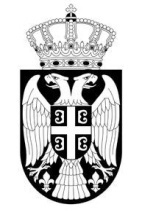 Република СрбијаМИНИСТАРСТВО ПРОСВЕТЕ,НАУКЕ И ТЕХНОЛОШКОГ РАЗВОЈАБрој: __________________________Датум: _______________БеоградНемањина 22-26ОСНОВНA ШКОЛA „______________________“- директору -Поводом захтева, број_____________, од ___________ године, којим сте се Министарству просвете, науке и технолошког развоја обратили ради добијања сагласности за отварање једне групе продуженог боравка за ученике првог и другог разреда / једног одељења целодневне наставе за ученике првог разреда, упућујемо Вам следећи одговор:У складу са Стручним упутством о формирању одељења и начину финансирања у основним и средњим школама за школску ______________ годину, број ________________, од ____________ године, а на основу извештаја просветног инспектора о испуњености услова, број ____________, од ___________ године, Сектора за инспекцијски надзор, Секретаријат за образовање и дечју заштиту, Градска управа града Београда и сагласности за отварање продуженог боравка, број ____________, од __________ године, просветног саветника Школске управе Београд, као и мишљења саветника за материјално-финансијске послове Школске управе Београд, број _____________, од ___________ године; Министарство просвете, науке и технолошког развоја САГЛАСНО ЈЕ / НИЈЕ САГЛАСНО да Основна школа „_______________“ у Београду, почев од школске _________ године, отвори једну групу продуженог боравка за ученике првог и другог разреда једно одељење целодневне наставе за ученике првог разреда.  С поштовањем,        	                                                                                                 МИНИСТАР 5. Сагласност за организовање образовно-васпитног рада као посебног облика рада за ученике на дужем кућном и болничком лечењуОсновна школа подноси захтев за сагласност за организовање целодневне наставе и продуженог боравка као посебних облика образовно-васпитног рада, уз који прилаже: иницијативу савета родитеља, сагласност наставничког већа, одлуку школског одбора и елаборат о оправданости организовања наставе за ученике на дужем кућном и болничком лечењу.У поступку давања сагласности прибавља се извештај просветног инспектора о испуњености услова за организовања наставе за ученике на дужем кућном и болничком лечењу.Подношење захтева може се вршити у току читаве школске године.Пример типичног документаСагласност за организовање образовно-васпитног рада као посебног облика рада за ученике на дужем кућном и болничком лечењуРепублика СрбијаМИНИСТАРСТВО ПРОСВЕТЕ,НАУКЕ И ТЕХНОЛОШКОГ РАЗВОЈАБрој: _______________________Датум: ____________годинеБеоградНемањина 22-26ОСНОВНА ШКОЛА „__________________________“- директору -        Министарству просвете, науке и технолошког развоја обратили сте се захтевом број ____________, од __________ године, ради добијања сагласности за организовање образовно-васпитног рада као посебног облика рада за ученике на дужем кућном и болничком лечењу. Поводом тога, упућујемо Вам следећи одговор:Чланом 3. Закона о основама система  образовања и васпитања („Службени гласник РС”, бр. 72/09 и 52/11), између осталог, прописано је да систем образовања и васпитања мора да обезбеди за сву децу, ученике и одрасле једнако правo и доступност образовања и васпитања без дискриминације и издвајања по основу пола, социјалне, културне, етничке, религијске или друге припадности, месту боравка, односно пребивалишта, материјалног или здравственог стања, тешкоћа и сметњи у развоју и инвалидитета, као и по другим основама.Чланом 37. став 1. Закона о основном образовању и васпитању („Службени гласник РС“, број 55/13) прописано је да школа може да организује образовно-васпитни рад као посебан облик рада за ученике на дужем кућном и болничком лечењу, уз сагласност Министарства.Просветни инспектори ____________________ (бр. инспекторске легитимације __________ ) и ___________ (бр. инспекторске легитимације ___________)  закључили су у извештају о утврђивању испуњености прописаних услова за организовање образовно-васпитног рада за ученике на дужем кућном и болничком лечењу, број: ______________, од _______________ године, да су испуњени прописани услови да Основна школа „____________________“ у ___________ организује образовно-васпитни рад за ученике на дужем кућном лечењу и болничком лечењу у болници ________________________ и предложили да Министарство просвете, науке и технолошког развоја да сагласност Школи за такав облик рада.На основу наведеног извештаја, у складу са законом, Министарство просвете, науке и технолошког развоја САГЛАСНО ЈЕ да Основна школа „_______________________“ у  ________________ организује образовно-васпитни рад за ученике на дужем кућном лечењу и болничком лечењу у болници _______________________.С поштовањем,                                                                                                                     МИНИСТАР 6. Давање решења о сагласности на одлуку школског одбора јавне основне школе о промени назива школеЗаконом о основама система образовања и васпитања прописано је да установа може да врши промену назива и да одлуку о промени назива установе доноси орган управљања, уз сагласност Министарства, када је оснивач Република Србија, аутономна покрајина или јединица локалне самоуправе. Школа не може да врши промену назива у току наставне године. Према наведеном закону, орган управљања у школи јесте школски одбор. Законом о националним саветима националних мањина је уређено да национални савет предлаже промену назива установа за које је утврђено да су од посебног значаја за националну мањину. Законом о јавним службама прописано је да акт о оснивању установе садржи, између осталог, назив установе. Законом о основном образовању и васпитању прописано је да делатност основног образовања и васпитања обавља основна школа, и то: 1) основна школа; 2) основна школа за образовање одраслих; 3) основна музичка школа; 4) основна балетска школа; 5) основна школа за ученике са сметњама у развоју. Према наведеном закону, оснивач јавне основне школе је Република Србија, аутономна покрајина или јединица локалне самоуправе. Критеријуми:Законом утврђена обавеза да се тражи сагласност Министарства просвете, науке и технолошког развоја приликом промене назива установе омогућава да се поднети захтеви размотре, пре давања сагласности, што може да спречи честе или неоправдане промене назива школе, са аспекта континуитета образовања и образложења разлога промене назива, посебно у околностима када школа носи назив по једној познатој личности, а назив се мења да убудуће носи назив под другој личности. У Министарству је установљено да постоји тенденција да се са локалног нивоа предлажу нови називи школа, без указивања на недостатке досадашњег назива, те је неопходно да одлука школског одбора јавне основне школе о промени назива садржи:- навођење рационалног образложења новог квалитета и користи за ученике;- конкретно образложење разлога промене назива јавне основне школе.  Јавна основна школа може мењати назив, који се одређује:- у складу са  универзалним вредностима и значењима;- по именима знаменитих личности;- по значајним историјским, културним и другим догађајима за која се процени да ће допринети идентификацији одређене средине, као средине која негује поштовање према доприносу који су усвојили  и залагањима дале поједине знамените личности у различитим областима деловања;- по потреби упознавања мањинских заједница са историјским личностима већинског народа;- по потреби упознавања већинског народа са историјским личностима мањинских заједница;- према традиционалним вредностима и догађајима који су обележили поједина временска раздобља у Републици Србији. ДокументацијаЗахтев за давање сагласности на одлуку школског одбора јавне основне школе (основна школа, основна школа за образовање одраслих, основна музичка школа, основна балетска школа и основна школа за ученике са сметњама у развоју) доставља се Министарству просвете, науке и технолошког развоја. Како би заинтересованом лицу (јавна основна школа) била пружена наведена услуга, неопходно је да достави следеће доказе:- образложена одлука школског одбора о промени назива јавне основне школе, у складу са Законом о основама система образовања и васпитања; - одлука наставничког већа којом се даје позитивно мишљење на промену назива јавне основне школе;- одлука савета родитеља којом се даје позитивно мишљење на промену назива јавне основне школе;- сагласност, односно мишљење јединице локалне самоуправе која је оснивач јавне основне школе, односно на чијој територији се налази школа;- мишљење надлежне школске управе Министарства просвете, науке и технолошког развоја о оправданости промене назива јавне основне школе;- одлука националног савета националне мањине којом се предлаже промена назива јавне основне школе за коју је утврђено да је од посебног значаја за националну мањину (у јединици локалне самоуправе у којој је у службеној употреби и језик и писмо националне мањине, односно у којој се образовно-васпитни рад изводи на језику и писму националне мањине);- решење о верификацији јавне основне школе за почетак рада и обављање делатности основног образовања и васпитања, у складу са Законом о основама система образовања и васпитања;- решење о упису јавне основне школе у судски регистар надлежног привредног суда; - извод из статута јавне основне школе (одредбе које се односе на статусне промене, односно на промену назива школе); - податке који су неопходни за утврђивање чињеничног стања у вези са захтевом за промену назива јавне основне школе, и то биографске податке, односно податке о доприносу конкретне личности, значај конкретног догађаја ако се предлаже неки од значајних културних, историјских и сличних догађаја, као и податке који ближе дефинишу или карактеришу школу чији се назив мења. Захтев за давање сагласности на одлуку школског одбора о промени назива јавне основне школе доставља се у два примерка. Поступак почиње тек када је захтев са потребном документацијом и потребним бројем примерака уредан.Након пријема захтева, у Сектору за предшколско и основно образовање и васпитање утврђује се да ли је захтев уредан и да ли су приложени потребни докази. Уколико се утврди да је документација непотпуна, подносиоцу захтева се доставља допис којим се обавештава да је за поступање неопходно да изврши допуну. Уколико је документација потпуна, врши се разматрање приложене документације и након објективног позитивног мишљења у смислу оправданости поднетог захтева (применом одговарајућих критеријума), односно достављања потребне документације, врши се израда решења о давању сагласности на одлуку школског одбора о промени назива јавне основне школе.Решење може да се примењује од почетка наредне школске године, јер школа не може да врши промену назива у току наставне године.Решење о давању сагласности на промену назива јавне основне школе доставља се школи, надлежној школској управи и републичкој просветној инспекцији. По доношењу решења о давању сагласности на промену назива јавне основне школе, нови назив се уписује у регистар надлежног привредног суда.Пример типичног документаРешење о давању сагласности на промену назива јавне основне школе	На основу члана 192. став 1. Закона о општем управном поступку („Службени лист СРЈ”, бр. 33/97 и 31/01 и „Службени гласник РС”, број 30/10), члана 34. став 3. Закона о основама система образовања и васпитања („Службени гласник РС”, бр. 72/09, 52/11, 55/13, 35/15-аутентично тумачење и 68/15), по захтеву број: __________ од ________ године директора  ______________________________(назив и адреса школе), за давање сагласности за промену назива јавне основне школе, министар просвете, науке и технолошког развоја доносиР Е Ш Е Њ Е 	Даје се сагласност на Одлуку, број ____________од __________. године, Школског одбора Основне школе ___________у ___________, о промени назива Школе, у складу са законом, а почев од школске ______године.Нови назив гласи: Основна школа _____________________.О б р а з л о ж е њ еОсновна школа ________________ у ____________________ обратила се Министарству просвете, науке и технолошког развоја захтевом број: _____________ од __________. године, за промену назива Основна школа ______________у Основна школа _____________. Уз захтев Школа је доставила следећу документацију: 1) Одлуку Школског одбора Основне школе ______________ у ___________, бр: ________од __________. године, о промени назива Школе, у назив Основна школа ______________; 2) Одлука Наставничког већа, број: _____________од _____________. године, којом се даје позитивно мишљење на Одлуку Школског одбора о промени назива Основне школе _____________; 3) Одлука Савета родитеља, број: __________од ____________. године, којом се даје позитивно мишљење на Одлуку Школског одбора о промени назива Основне школе _____________; 4) Одлуку скупштине јединице локалне самоуправе (општине/града), број: ____________ од _____________. године, о давању сагласности, односно мишљења на Одлуку о промени назива Основне школе _____________у ___________, у назив Основна школа ________________; 5) мишљење надлежне школске управе Министарства просвете, науке и технолошког развоја, број: ___________ од ___________године, о оправданости промене назива јавне основне школе; 6) одлука/акт националног савета националне мањине, број: __________ од ___________ године, којом се предлаже промена назива јавне основне школе за коју је утврђено да је од посебног значаја за националну мањину (зависно од конкретног случаја); 7) решење Министарства просвете, науке и технолошког развоја, број: _________ од ___________ године, о верификацији јавне основне школе за обављање делатности основног образовања и васпитања; 8) решење надлежног привредног суда, број: ___________ од ____________ године, регистарски уложак број: __________, о упису јавне основне школе у судски регистар; 9) извод из статута јавне основне школе (одредбе које се односе на статусне промене, односно промену назива школе); 10) допис јавне основне школе чији се назив мења или друге релевантне институције, број: ___________ од __________ године, који садржи биографске податке, односно податке о доприносу конкретне знамените личности, значај конкретног догађаја ако се предлаже неки од значајних културних, историјских и сличних догађаја, као и податке који ближе дефинишу или карактеришу школу; 11) ___________________ и др. (зависно од конкретног случаја). 	Чланом 34. Закона о основама система образовања и васпитања прописано је да установа може да врши промену назива и да одлуку о промени назива установе доноси орган управљања, уз сагласност Министарства, када је оснивач Република Србија, аутономна покрајина или јединица локалне самоуправе. Школа не може да врши промену назива у току наставне године.	Према члану 53. наведеног закона, орган управљања у школи јесте школски одбор.	Законом о националним саветима националних мањина („Службени гласник РС”, бр. 72/09, 50/14-одлука УС и 55/14) је уређено да национални савет предлаже промену назива установа за које је утврђено да су од посебног значаја за националну мањину.	Увидом у документацију констатује се да је Основна школа ________________ у ____________, која је верификована Решењем Министарства просвете, науке и технолошког развоја, број: ____________ од ___________ године, поднела Министарству захтев за давање сагласности на промену назива јавне основне школе са потребном документацијом. 	Основна школа ________________ у _____________ је ___________ или је ___________ или је од посебног значаја за _____________ националну мањину _________________________ (зависно од конкретног случаја). 	Како се промена назива Основне школе ____________ у ____________ врши у складу са законом, донето је решење као у диспозитиву.	Упутство о правном средству: Ово решење је коначно и против истог се може покренути управни спор. Тужба се подноси Управном суду, у року од 30 дана од дана пријема овог решења.Услуге наведене у тачки 10. Информатора о раду, у делу који се односи на Сектор за средње образовање и васпитање и образовање одраслих се пружају на основу писаног захтева који се упућује Министарству. Не постоји прописани формулар захтева.Административне таксе и трошкови поступка које су заинтересована лица дужна да плате или су ослобођена плаћања за све наведене услуге, прописане су Законом о републичким административним таксама, за списе и радње у области образовања, у Тарифном броју 172.Све услуге се дају поводом писаног захтева који садржи прецизне наводе и приложену документацију, назив и седиште, односно име и адресу, потпис овлашћеног лица, односно пуномоћје за лице које заступа подносиоца захтева. Корисно је у захтеву навести контакт телефон, а прилоге нумерисати и број прилога навести у захтеву.У току поступка пружања услуге, странка може добити информације о току поступка од извршиоца који обрађује конкретан предмет. Сажети опис радњи од којих се састоји поступање након покретања поступка за добијање услуге:Након пријема захтева обрађивач предмета утврђује да ли је захтев уредан и да ли су приложени потребни докази. Уколико се утврди да је документација непотпуна, подносиоцу захтева се доставља допис којим се обавештава да је за поступање неопходно да изврши допуну. Поступак ради пружања услуга подразумева увид у наводе у захтеву, правно и стручно разматрање приложене документације и након позитивног извештаја просветног инспектора о испуњености услова, по налогу Министарства, израда решења о верификацији, сагласности на проширену делатност и решења о одобравању рада стране установе.Решење које доноси Министарство за све наведене услуге коначно је у управном поступку и против истог може се покренути управни спор. Тужба се подноси Управном суду у року од 30 дана од дана пријема решења.1.  Решења о верификацији установа - средњих школа чији је оснивач Република Србија, аутономна покрајина, јединица локалне самоуправе, друго правно или физичко лицеПримери типичних докуменатаРешење о верификацији установеРепублика СрбијаМИНИСТАРСТВО ПРОСВЕТЕ, НАУКЕИ ТЕХНОЛОШКОГ РАЗВОЈАБрој: _________________Датум: ______________Београд Немањина 22-26На основу члана 192. став 1. Закона о општем управном поступку ("Службени лист СРЈ", бр. 33/97, 31/01 и ''Сл. гласник РС'' број 30/10) и члана 30. и 32. Закона о основама система образовања и васпитања ("Службени гласник РС", број 72/09, 52/11 и 55/13), министар доноси Р Е Ш Е Њ ЕУТВРЂУЈЕ СЕ да ____________________________ (назив школе) ИСПУЊАВА прописане услове у погледу простора, опреме, наставних средстава и потребног броја наставника и стручних сарадника за остваривање наставних планова и програма	I	У подручју рада ____________________________________	1. За образовни профил _____________________________	 у трогодишњем/четворогодишњем образовању у ____________________ разреду.	2. За образовни профил _____________________________	 у трогодишњем/четворогодишњем образовању у ____________________ разреду.	II     У подручју рада ____________________________________	1. За образовни профил _____________________________	 у трогодишњем/четворогодишњем образовању у ____________________ разреду.	2. За образовни профил _____________________________	 у трогодишњем/четворогодишњем образовању у ____________________ разреду.О б р а з л о ж е њ е	Поступајући по захтеву број: _____________ од ___________, просветни инспектор _____________________ (назив органа), а по налогу Министарства број: ________________________ је  након извршеног прегледа Школе, дана ________________ године, извештајем _________________ од ____________________ године, утврдио да Школа испуњава услове у погледу простора, опреме, наставних средстава и потребног броја наставника и стручних сарадника за остваривање наставних планова и програма у подручју рада __________________ за образовни профил: _______________ у трогодишњем/четворогодишњем образовању у _____________________ разреду и предложио да министар донесе одговарајуће решење.Пошто је утврђено да су испуњени услови прописани чланом 30. Закона о основама система образовања и васпитања, на основу члана 32. Закона, донето је решење као у диспозитиву.	Упутство о правном средству: Ово решење је коначно у управном поступку и против истог се може покренути управни спор. Тужба се подноси Управном суду у року од 30 дана од дана пријема овог решења.М И Н И С Т А Р 2. Решења о давању сагласности на проширену делатност установа Примери типичних докуменатаРешење о давању сагласности за проширену делатност установеРепублика СрбијаМИНИСТАРСТВО ПРОСВЕТЕ, НАУКЕИ ТЕХНОЛОШКОГ РАЗВОЈАБрој: _________________Датум: ______________Београд Немањина 22-26	На основу члана 192. став 1. Закона о општем управном поступку ("Службени лист СРЈ", бр. 33/97, 31/01 и "Службени гласник РС", број 30/10) и члана 32. Закона о основама система образовања и васпитања ("Службени гласник РС", бр. 72/09, 52/11 и 55/13), министар просвете, науке и технолошког развоја доноси Р Е Ш Е Њ Е	УТВРЂУЈЕ СЕ да _______________________ (назив школе чији је оснивач друго правно или физичко лице и адреса), чији су оснивачи _______________________ (име и презиме и адреса) ИСПУЊАВА прописане услове у погледу простора, опреме, наставних средстава и потребног броја наставника и стручних сарадника за остваривање наставних планова и програма за __________________(навести којих и за које разреде) .Школа ће обављати делатност средњег образовања и васпитања почев од __________________.О б р а з л о ж е њ е	Поступајући по захтеву оснивача ________________ број_________, Министарство је дописом број_____________ упутило налог  надлежној просветној инспекцији на основу члана  147. Закона о основама система образовања и васпитања.  Просветни инспектори су извршили надзор и након извршеног прегледа Школе, дана ______________. године Извештајем број ________________ од ________. године  утврдили да Школа испуњава услове у погледу простора, опреме, наставних средстава и потребног броја наставника и стручних сарадника за остваривање наставних планова и програма за остваривање наставних планова и програма _____________________ (навести које и у ком трајању).	Оснивач је прибавио банкарску гаранцију број ______________ од ___________ коју је издала __________, којим су обезбеђена средстава за трајање програма средњег образовања у складу са одредбама  члана 30. став 2. Закона о основама система образовања и васпитања.	Школа ће обављати делатност средњег образовања и васпитања почев од школске _________________ године.	Пошто је утврђено да су испуњени услови прописани чланом 30. Закона о основама система образовања и васпитања, на основу члана 32. Закона донето је решење као у диспозитиву.	Упутство о правном средству: Ово решење је коначно у управном поступку и против истог се може покренути управни спор. Тужба се подноси Управном суду у року од 30 дана од дана пријема овог решења.			М И Н И С Т А РПримери типичних докуменатаРешење о давању сагласности на Олуку о проширеној делатностиРепублика СрбијаМИНИСТАРСТВО ПРОСВЕТЕ, НАУКЕИ ТЕХНОЛОШКОГ РАЗВОЈАБрој: _________________Датум: ______________Београд Немањина 22-26	На основу члана 192. став 1. Закона о општем управном поступку ("Службени лист СРЈ, бр. 33/97, 31/01 и Службени гласник РС", број 30/10) и члана 33. став 6. Закона о основама система образовања и васпитања ("Службени гласник РС", бр. 72/09, 52/11 и 55/2013), министар просвете, науке и технолошког развоја, доносиР Е Ш Е Њ Ео давању сагласности на Одлуку о проширеној делатности _____________________ (НАЗИВ ШКОЛЕ)	1. Даје се сагласност на Одлуку о проширеној делатности број ___________ од ____________, коју је донео Школски одбор  ______________ (назив школе) у, на седници од _________________ године. 	2. Школа ће обављати проширену делатност:________________ ________________.О б р а з л о ж е њ е	Школа је поднела захтев број ____________ од _________ године, ради добијања сагласности за проширење делатности наведене у диспозитиву овог решења. Уз захтев, школа је доставила: Елаборат, Одлуку о проширеној делатности број ______од _____________. године, коју је донео Школски одбор ______________(назив школе) на седници од ______________ године, мишљење Завода за унапређење образовања и васпитања…	Одредбом члана 33. Закона о основама система образовања и васпитања, прописано је да установа може да обавља и другу делатност која је у функцији образовања и васпитања (проширена делатност) под условом да се њоме не омета обављање делатности образовања и васпитања. Ученици са навршених 15 година могу да се ангажују само у оквиру практичне наставе, а запослени установе ако се не омета остваривање образовно-васпитног рада. Ставом 4. истог члана Закона прописано је да проширена делатност установе може да буде давање услуга, производња, продаја и друга делатност којом се унапређује или доприноси рационалнијем и квалитетнијем обављању образовања и васпитања, а ставом 6. истог члана је прописано да одлуку о проширењу делатности доноси орган управљања установе, уз сагласност Министарства.	Поступајући по налогу Министарства број: ____________ од _____________године, а у складу са чланом 147. став 4. Закона о основама система образовања и васпитања, просветни инспектори извршили преглед Школе ради утврђивања испуњености услова за обављање проширене делатности и својим извештајем бр. _________________, утврдили да су испуњени прописани услови за обављање проширене делатности_________________, као и да је Одлука школског одбора Школе број _______________године, донета у складу са чланом 33. став 1, 2, 3. и 6. Закона о основама система образовања и васпитања. 	У поступку давања сагласности утврђено је да је школа приложила уравнотежен план прихода и расхода коришћења остварених средстава.	На основу напред изнетог, донето је Решење као у диспозитиву.	Упутство о правном средству: Ово Решење је коначно у управном поступку и против истог се може покренути управни спор тужбом Управном суду у року од 30 дана од дана пријема овог Решења. 		  	М И Н И С Т А Р 1.  Програм од општег интереса за Републику и Програм међународне научне сарадње од значаја за РепубликуУслуге наведене у тачки 10. овог Информатора о раду, у делу који се односи на Сектор за међународну сарадњу и европске интеграције покрећу се подношењем писмене пријаве предлога пројекта, а Министарство проверава тачност података у пријави, комплетност поднете документације, процесуира поступак евалуације пријаве према установљеним критеријумима евалуације, обавештава подносиоца пријаве о усвајању пројекта за финансирање, припрема и закључује уговоре са организацијама којима је одобрен пројекат за финансирање, односно доставља решење којим одобрава уплату, прикупља полугодишње односно годишње извештаје о реализацији пројеката.У акту који садржи одлуку о захтеву наводи се да ли заинтересовано лице може уложити жалбу, приговор или неко друго правно средство у случају да није задовољно донетом одлуком, радњом или пропустом државног органа, тиме што услуга није пружена или није пружена на одређени начин, односно коме, у ком року и под којим условима добија одговор. Очекивани рок за поступање је 8 радних дана, односно 15 радних дана у сложенијим случајевима.Реализација програма (научно-техничка сарадња) врши се путем билатералних пројеката кроз објављивање Јавних позива и то:са Републиком Француском - кроз два Програма на основу: Потписног Уговора између Министарства науке Републике Србије и Министарства иностраних послова Републике Француске  иПотписаног Споразума о научној сарадњи између Министарства науке Републике Србије и  Националног центра за научна истраживања Републике Француске ЦНРС (Centre national de la recherche scientifique). са Републиком Словенијом: на основу потписаног Споразума о научној и технолошкој сарадњи између Савезне владе Савезне Републике Југославије и Владе Републике Словеније, потписаног 31. маја 2002. године.са Републиком Италијом: на основу Споразума о научној и технолошкој сарадњи између Владе Републике Србије и Владе Републике Италије, потписаног 21. децембра 2009. године у Риму,  који је ступио на снагу 5. фебруара 2013. године.са Народном Републиком Кином: на основу Споразума између Владе Републике Србије и Владе Народне Републике Кине о научној и технолошкој сарадњи, потписаног 7. априла 2009. године, који је ступио на снагу 24. децембра 2009. године.са Републиком Белорусијом: на основу Споразума између Савезне владе Савезне Републике Југославије и Владе Републике Белорусије о научно-техничкој сарадњи потписаног у Минску 6. марта 1996. године.са Републиком Хрватском: на основу Меморандума о започињању програма научно-технолошке сарадње између Републике Србије и Републике Хрватске који је потписан у Загребу, 05. 11. 2005. године. Меморандумом је дефинисан Програм билатералне сарадње „Знањем до напретка и стабилности“.са Републиком Словачком: на основу Споразума између Савезне владе Савезне Републике Југославије и Владе Словачке Републике о научно-технолошкој сарадњи, 26. фебруара 2001. године.са Републиком Португалом: Законом о ратификацији Споразума између Србије и Црне Горе и Португалске Републике о сукцесији споразума који су били на снази између Социјалистичке Федеративне Републике Југославије и Португалске Републике, који је потписан у Лисабону, 3. новембра 2003. године („Службени лист СЦГ“ - Међународни уговори, број 22/2004), утврђено је да остаје на снази Дугорочни Споразум о привредној, научној и технолошкој сарадњи између Социјалистичке Федеративне Републике Југославије и Републике Португалије потписан 18. октобра 1977. године у Лисабону, на основу кога је потписан и Програм научне и технолошкe сарадњe између Владе Републике Србије и Владе Републике Португал. са Краљевином Шпанијом: на основу Споразума о научно-технолошкој сарадњи између Савета министара Србије и Црне Горе и Владе Краљевине Шпаније закљученог 5. марта 2004. године у Београду.са Републиком Немачком: у циљу развијања сарадње и поспешивања мобилности између немачких и српских научника и истраживача, Министарство за науку и технолошки развој Републике Србије и Немачка служба за академску размену (DAAD) потписали су 19. априла 2013. године Програм заједничког унапређења размене учесника на пројектима. са Републиком Мађарском: на основу  Споразума између Савета министара Србије и Црне Горе и Владе Републике Мађарске о сарадњи у области образовања, науке, културе, омладине и спорта  потписаног 17. фебруара 2005. године.са Републиком Аустријом: на основу Споразума између Владе Републике Србије и Владе Републике Аустрије о научној и технолошкој сарадњи, закљученог 13. јула 2010. године.ЕУРЕКА представља програм ЕУ, у коме учествује 40 земаља чланица и Европска Комисија, који има за циљ поспешивање конкурентности кроз сарадњу европских предузећа и научноистраживачких и иновационих организација у области напредних технологија, кроз развој нових производа, технологија и услуга. Република Србија учествује у ЕУРЕКА Програму у статусу  пуноправне чланице на основу Меморандума о разумевању између ЕУРЕКА Секретаријата и земаља чланица ЕУРЕКА иницијативе, који је закључила 28.06.2002. године ("Memorandum of Understanding on the EUREKA Secretariat between Members of EUREKA"). Програм се заснива на принципу да свака од земаља-чланица ЕУРЕКА програма, према сопственим националним програмским шемама, сноси трошкове учешћа својих националних пројектних тимова у реализацији ЕУРЕКА пројеката. Акт о финансирању пројеката у оквиру Еурека програма, потписан 29. маја 2009. године, дефинише услове конкурисања на Еурека пројектима, критеријуме за избор Еурека пројеката који се финансирају из буџетских средстава и поступак финансирања и праћење реализације Еурека пројеката. Текст Акта о финансирању пројеката у оквиру Еурека програма, у целости је доступан на сајту Министарства у огранку међународна - научна сарадња.Министарство за све наведене програме из Програма међународне сарадње од значаја за Републику (члан 10. Закона о научноистраживачкој делатности) расписује на сајту Министарства, Јавни позиви садрже податке о условима и начину пријављивања, року за достављање пријаве, потребној документацијом за пријављивање, поступку евалуације пријаве, процедури за финансирање одобрених пријава, као и друга питања од значаја за спровођење Јавног позива. У Јавном позиву објављују се и контакт подаци запосленог лица у Министарству, задуженог за праћење поступка.1. Решења о признавању иностраних средњошколских исправаЗа подносиоце захтева са пребивалиштем на територији Републике Србије (уже), признавање страних школских исправа основних и средњих школа врши Министарство просвете, науке и технолошког развоја, а за оне са пребивалиштем на територији Аутономне покрајине Војводине, Покрајински секретаријат за образовање, прописе, управу, и националне мањине-националне заједнице, 21000 Нови Сад, Булевар Михајла Пупина 16.Поступак се покреће подношењем захтева препорученом поштом, или лично на пријемном шалтеру (бр. 1) Управе за заједничке послове републичких органа, Немањина 22 у Београду, сваког радног дана од 7.30. - 15.30. часова.Формулар за подношење захтева може се преузети са сајта Министарства www.mpn.gov.rs, секција – просвета, у оквиру секција подкатегорија – признавање страних школских исправа. Потребно је да странке пажљиво прочитају припремљени формулар и попуне све рубрике, као и да приложе потпуну документацију.П О Т Р Е Б Н А  Д О К У М Е Н Т А Ц И Ј А ЗА ПРИЗНАВАЊЕ ОСНОВНОГ ОБРАЗОВАЊА И ВАСПИТАЊА:1. Оригинална сведочанства о последњем завршеном разреду основне школе у иностранству, односно страној установи у Републици Србији, односно сведочанство о завршеној основној школи која су оверена печатом "Apostille" од стране надлежног органа у земљи у којој је издат докуменат и копије истих;2. Два примерка превода овлашћеног судског тумача у Републици Србији. Оба превода морају бити оверена оригиналним печатом преводиоца.За признавање ОСНОВНОГ ОБРАЗОВАЊА И ВАСПИТАЊА или РАЗРЕДА ОСНОВНЕ ШКОЛЕ – превести само СВЕДОЧАНСТВО ПОСЛЕДЊЕГ ЗАВРШЕНОГ РАЗРЕДА;Није потребан превод докумената издатих у Црној Гори, Републици Хрватској и Босни и Херцеговини. Уз оригинале приложити по једну неоверену фотокопију истих.3. У случају да је странка пре одласка у иностранство или до почетка школовања у страној установи на територији Републике Србије, завршила неки разред основне школе у Републици Србији, потребно је да достави ђачку књижицу или сведочанство о последњем завршеном разреду основне школе у Републици Србији и по једна фотокопија (није потребна овера);4. Ђачка књижица или потврда о похађању допунске наставе на српском језику у земљама где је иста организована (ДШ);5. Доказ о уплати административне таксе у корист буџета Републике Србије на жиро рачун:840-742221843-57 са позивом на број 97 50-016у износу од 2560,00 динараТакса за решење по захтеву се наплаћује, по тарифном броју 172. тачка 3) подтачка (1). Закона о републичким административним таксама (''Службени гласник РС'', бр. 43/03, 51/03, 53/04, 42/05, 61/05, 101/05, 42/06, 47/07, 54/08, 5/09, 54/09, 50/11, 70/11, 55/12, 93/12, 47/13, 65/13 и 57/14).Оригинална сведочанства за све поједине разреде завршене у иностранству или страној установи у Републици Србији, враћају се странки по окончању поступка признавања.П О Т Р Е Б Н А Д О К У М Е Н Т А Ц И Ј А ЗА ПРИЗНАВАЊЕ СРЕДЊЕГ ОБРАЗОВАЊА И ВАСПИТАЊА 1. Оригинална сведочанства о последњем завршеном разреду, односно сведочанство/диплома о завршеној средњој школи  која су оверена печатом «Apostille» од стране надлежног органа у земљи у којој је издат докуменат.2. Два примерка превода овлашћеног судског тумача у Републици Србији. Оба превода морају бити оверена оригиналним печатом овлашћеног судског тумача, који је у обавези, по закону, да изда странки два примерка.Преводи се за:гимназије одређеног смера – сведочанство последњег завршеног разреда или завршног разреда и матурске дипломе;средње стручне школе у трогодишњем и четворогодишњем трајању одређеног образовног профила - сведочанство за сваки разред појединачно и сведочанство о положеном испиту на крају циклуса одређеног нивоа образовања;Није потребан превод докумената издатих у Црној Гори, Републици Хрватској и Босни и Херцеговини. Уз оригинале приложити по једну неоверену фотокопију истих.3. У случају да је странка пре одласка у иностранство или до почетка школовања у страној установи на територији Републике Србије, завршила неки разред средње школе у Републици Србији, потребно је да достави сведочанство о последњем завршеном разреду средње школе у Републици Србији и по једну фотокопију (није потребна овера);4. Доказ о уплати административне таксе у корист буџета Републике Србије на жиро рачун:
840-742221843-57 са позивом на број 97 50-016у износу од 5090,00 динара.Такса за решење по захтеву се наплаћује, по тарифном броју 172. тачка 3) подтачка (2). Закона о републичким административним таксама (''Службени гласник РС'', бр. 43/03, 51/03, 53/04, 42/05, 61/05, 101/05, 42/06, 47/07, 54/08, 5/09, 54/09, 50/11, 70/11, 55/12, 93/12, 47/13, 65/13 и 57/14).Оригинална сведочанства за све поједине разреде завршене у иностранству, која се враћају странци по окончању поступка. Потребно је да се формулар захтева попуни читко, штампаним словима, наводећи тачну адреса са свим потребним ознакама, као и да се формулар потпише.Општа питањаШта је поступак признавања страних школских исправа?Признавање стране школске исправе је поступак којим се страна школска исправа изједначава са одговарајућом јавном исправом стеченом у Републици Србији. Изједначавање стране исправе са домаћом врши се у погледу права која њеном имаоцу припадају како за настављање школовања. Које школске исправе подлежу поступку признавања?Поступку признавања подлежу:стране школске исправе стечене у иностранству, стране школске исправе стечене  у страним установама у Републици Србији које имају одобрење за рад од стране министарства надлежног за послове образовања. Које су стране установе у Републици Србији?Чланом 37. Закона о основама система образовања и васпитања прописано је да установу може, под условима предвиђеним међународним уговором, односно под условом реципроцитета, да оснује страна држава, страно правно или физичко лице ради остваривања програма образовања и васпитања који нису донети на основу овог закона, ако је програм донет, односно акредитован у иностранству, ако испуњава услове из члана 30. став 1. Закона и добије одобрење Министарства. Исправа коју изда ова  установа признаје се под условима и по поступку, прописаним посебним законом. Чланом 96. Закона о основном образовању и васпитању прописано је да држављанин Републике Србије који је у иностранству завршио школу или поједине разреде школе, односно који је у Републици Србији завршио страну школу или поједине разреде школе, има право да захтева признавање стечених страних школских исправа, као сведочанства о стеченом основном образовању и васпитању или поједином завршеном разреду школе. Страни држављанин и лице без држављанства има право да захтева признавање стране школске исправе, ако за то има правни интерес. Чланом 86. Закона о средњем образовању и васпитању прописано је да држављанин Републике Србије који је у иностранству завршио средње образовање или поједини разред школе, односно који је у Републици Србији завршио страну школу или поједине разреде школе, има право да захтева признавање стечене стране школске исправе. Страни држављанин и лице без држављанства има право да захтева признавање стране школске исправе, ако за то има правни интерес. Које школске исправе не подлежу поступку признавања страних школских исправа?Школске исправе које не подлежу поступку признавања су:дипломе и сведочанства стечена у Црној Гори за време постојања Државне Заједнице Србије и Црне Горе (закључно са школском 2005/2006. годином);дипломе и сведочанства стечена за време постојања СФРЈ (закључно са 27.04.1992. године) у бившим републикама;сведочанства и дипломе стечене у Републици Српској. (С обзиром да  је основно образовање у Републици Српској деветогодишње, ученик који ради наставка школовања прелази у школу на територији Републике Србије, потребно је да се врати у разред ниже.).Шта се признаје у поступку признавања страних школских исправа?Поступак признавања се врши када је лице завршило или целокупно образовање или одређене разреде. Лицу које је завршило полугодиште или је извесно време боравило у некој школи у иностранству или страној школи, неће се вршити признавање стране школске исправе за тај период. Потврда издата од стране школе може послужити као оправдање везано за упис ученика у школу (који се није уписао до почетка школске године).Шта је АПОСТИЛ?’’Apostille'' је потврда која се сходно Хашкој конвенцији о укидању потребе легализације страних јавних докумената, из 1961. године,  уместо легализације јавних исправа у међународном правном саобраћају, потврђује веродостојност потписа, својство потписника јавне исправе и истинитост печата или жига којим је исправа снабдевена. Документ оверен овим печатом ослобођен је било какве даље овере и подобан је за употребу у свим државама потписницама Хашке конвенције. Овера печатом “Apostille” врши се искључиво од стране надлежних органа у којој је издата јавна исправа.Оригинал стране школске исправе, диплома, односно последњи завршени разред, мора бити оверен печатом АПОСТИЛ у држави у којој је завршен разред или одређени ниво образовања, осим за државе са којима Р. Србија има закључен споразум, а то су: Аустрија, Босна и Херцеговина, Бугарска,Чешка, Словачка, Грчка, Хрватска, Ирак, Кипар, Мађарскa, Македонија, Монголија, Пољска, Румунија, Русија, Украјина, Шведска, Црна Гора и Француска.Списак држава потписница Хашке конвенције као и списак држава са којима Република Србија има закључене билатералне уговоре о међусобној правној помоћи може се наћи на интернет страници Министарства спољних послова Р. Србије.Изузетно веродостојност стране јавне исправе може се утврђивати и на други начин.Ко има прво да поднесе захтев за признавање страних школских исправа?Право на признавање стране школске исправе има:држављанин Републике Србије,страни држављанин и лице без држављанства, ако за то има правни интерес.Који органи су надлежни за признавање страних школских исправа?Министарство надлежно за послове образовања (Министарство просвете, науке и технолошког развоја)Надлежни орган аутономне покрајине (Покрајински секретаријат за образовање прописе, управе, националне мањине - националне заједнице)Који прописи се примењују у поступку признавања страних школских исправа?Признавање страних школских исправа обавља на основу:Закона о основном образовању и васпитању (''Службени гласник РС'' бр. 55/13)Закона о средњем образовању и васпитању (''Службени гласник РС'' бр. 55/13)Закона о општем управном поступку (''Службени лист СРЈ'' бр. 33/97 и 31/01, ''Службени гласник РС'' бр. 30/10),признати међународни споразуми о узајамном признавању сведочанства и дипломаЗакон о основама система образовања и васпитања (''Сл. гласник РС'' бр. 72/09, 52/11, 55/13), Закон о утврђивању надлежности Аутономне покрајине Војводине (''Службени гласник РС'' бр. 99/2009 и 67/2012 - одлука Уставног суда), Закон о републичким административним таксама (''Службени гласник РС'', бр. 43/03, 51/03, 53/04, 42/05, 61/05, 101/05, 42/06, 47/07, 54/08, 5/09, 54/09, 50/11, 70/11, 55/2012, 93/12, 47/13, 65/13  и 57/14);други прописи имајући у виду да се у поступку признавања узима се у обзир: 1. систем школовања стране државе, 2. наставни план и програм, 3. трајање школовања, 4. права која даје страна школска исправа имаоцу и 5. друге околности од значаја за одлучивање.Уколико  се у поступку утврди да страни наставни план и програм знатно одступа од домаћег са којим се упоређује, признавање се условљава полагањем одређених испита, израдом одређених радова или провером знања.Министарство, односно надлежни орган аутономне покрајине овај део процедуре обавља у сарадњи са Заводом за унапређивање образовања и васпитања и стручним упутством. В а ж н о:- Ученицима основних школа из Босне и Херцеговине и Црне Горе, који су своје образовање започели по реформисаном деветогодишњем систему, у Републици Србији завршен одређени разред основне школе признаје се као један разред ниже, а из разлога што наставни план и програм првог разреда основне школе који је завршен у Црној Гори или Босни и Херцеговини одговара плану и програму предшколског образовања и васпитања у Републици Србији.- За признавање образовања стеченог у САД, ако је завршен само 12. разред потребно је приложити транскрипт 12. разреда и диплому, као и по два примерка превода. 
Уколико школа не издаје диплому, неопходно је прибавити писмо директора школе, у којем се наводи разлог зашто школа није издала диплому и којим се потврђује да ученик са оствареним успехом има право уписа на универзитете у САД.  Уместо дипломе може се доставити доказ о положеним испитима: GED, SAT или ACT.- Дипломе (АТЕСТАТИ) стечени у Руској Федерацији и бившим републикама СССР-а признају се као завршен други или трећи разред гимназије са правом уписа на високошколску установу. Ово значи да имаоци ових диплома немају завршену средњу школу, али могу да конкуришу за упис на високошколске установе. Приликом подношења захтева потребно је приложити оригинал атестат и препис оцена са по два примерка превода овлашћеног судског тумача.- Препорука за све заинтересоване странке које дипломе или сертификате не добијају у току лета текуће године, већ знатно касније (француски BAC, диплома међународне матуре IBO, сертификати о положеним испитима у Кембриџу или Оксфорду) је да поднесу захтев за признавање стране школске исправе са документацијом коју поседују, да би им се издала потврда да је поступак признавања стране школске исправе у току и на основу које би могли да приступе полагању пријемних испита на високошколским установама.Како је уређен упис у средњу школу ученика који су завршили школовање или поједине разреде у иностранству, односно страној установи у Републици Србији?Кандидати за упис у средње школе којима је решењем Министарства/Покрајинског секретаријата признато завршено основно образовање и васпитање уписују се у средње школе преко броја предвиђеног за упис, док је за упис у уметничке школе, школу за ученике са посебним способностима (математичка гимназија и одељење,  филолошка гимназија и одељење, гимназија и одељење за спортисте, одељење за ученике са посебним способностима за физику, у гимназију и одељења за обдарене ученике у рачунарској гимназији), школу у којој се део наставе остварује на страном језику и школу за талентоване ученике потребно да положе пријемни испит. Кандидати који су завршили VI или VII разред основне школе у иностранству, или који су у страној установи у Републици Србији завршили те разредe, остварује 20 бодова на основу општег успеха у VI, односно VII разреду основне школе и обављају завршни испит. Ови ученици се не уписују преко броја предвиђеног за упис.ПРИМЕР ТИПИЧНОГ ДОКУМЕНТАРепублика СрбијаМИНИСТАРСТВО ПРОСВЕТЕ, НАУКЕ И ТЕХНОЛОШКОГ РАЗВОЈАБрој: __________Датум: ______________БеоградНемањина 22-26  	    На основу члана 192. став 1. и члана 131. Закона о општем управном поступку (''Службени лист СРЈ'' бр. 33/97 и 31/01, ''Службени гласник РС'' бр. 30/10) и члана 86. Закона о средњем образовању и васпитању (''Службени гласник РС'' бр. 55/13) одлучујући по захтеву ________________  из _________________, у управној ствари признавања школске исправе стечене у иностранству/страној установи у Републици Србији, министар доноси   Р Е Ш Е Њ Е             Јавна исправа _____________________________, издата __________________ на име _______________________, држављанин _____________________, рођен _________________ године у _______________________, признаје се као  диплома ___________________.О б р а з л о ж е њ е	Овом министарству обратио се ___________________ из _______________ поднеском од _________ године, захтевом за признавање дипломе/јавне исправе стечене у иностранству/страној установи у Републици Србији са ознакама и садржајем наведеним у изреци. Уз захтев странка је приложила оригинална сведочанства и друге исправе и доказе од значаја за одлучивање.        По разматрању захтева странке, а који је поднела ради наставка школовања у Републици Србији, увидом у оригинале школских исправа, узимајући у обзир систем и трајање школовања, наставни план и програм и све остале чињенице и наводе од значаја, утврђено је да је захтев основан па је на основу члана 87. Закона о средњем образовању и васпитању (''Службени гласник РС'' бр. 55/13) одлучено као у изреци.          Такса за решење по захтеву, по тарифном броју 172. тачка 3) подтачка (2). Закона о републичким административним таксама (''Службени гласник РС'', бр. 43/03, 51/03, 53/04, 42/05, 61/05, 101/05, 42/06, 47/07, 54/08, 5/09, 54/09, 50/11, 70/11 – усклађени дин. изн. 55/2012 – усклађени дин. изн., 93/12, 47/13, 65/13, 57/14), плаћена је и поништена  Упутство о правном средству: 	            Ово решење коначно је у управном поступку. Против овог решења може се покренути управни спор. Тужба се подноси Управном суду у року од 30 дана од дана пријема овог решења.МИНИСТАР2. Решења о признавању иностраних високошколских исправа„Центар ЕNIC/NARIC СРБИЈА“ за признавање иностраних високошколских исправа ради запошљавања основан је 2015. године као унутрашња организациона јединица Министарства. Центар je почео да спроводи процедуру признавања иностраних високошколских исправа у сврху запошљавања (професионално признавање) од 1. октобра 2015. године. Напомена: Универзитети и високе школе ће и убудуће обављати процедуру признавања страних високошколских исправа у сврху наставка студија (академско признавање).Пријем документације врши се у заказаном термину у просторијама Министарства просвете, науке и технолошког развоја, Немањина 22-26, Београд, крило Б, спрат V, канцеларија број 5. Заказивање термина за предају документације врши се путем електронске поште enic@mpn.gov.rs или на телефон 011/21-20-772.Да би услуга била пружана неопходно је доставити:1. Писани захтев за признавање иностране школске исправе. Формулар за подношење захтева за професионално признавање доступан је на интернет странци Министарства www.mpn.gov.rs, у делу „просвета“ - „ENIC/NARIC Србија“ – „признавање страних високошколских исправа ENIC/NARIC Србија“.2. Потребну документацију чији списак је доступан на интернет странци Министарства www.mpn.gov.rs, у делу „просвета“ - „ENIC/NARIC Србија“ – „признавање страних високошколских исправа ENIC/NARIC Србија“.Напомена: оригинал дипломе се доноси на увид контакт - особи за пријем документације и одмах, након увида, враћа.3. Доказ о уплати републичке административне таксе, и то:- број жиро рачуна:  840-30899845-98- сврха уплате: ,,Такса за професионално признавање иностраних јавних исправа“.Писани захтеви и допуна документације могу се достављати на адресу: Министарство просвете науке и технолошког развоја, Сектор за развој и високо образовање, Центар ЕNIC/NARIC Србија, Немањина 22, 11000 Београд.Контакт за телефонске упите и рад са странкама: среда и петак од 12 до 14 часова, Захумска 14, 11000 Београд, канцеларија 412, телефон 011/2401-911 (локали: 251 и 257).Може се очекивати да ће услуга бити пружена у року од 90 дана од дана пријема уредног писаног захтева. Уколико документација није комплетна, наведени рок се продужава.ПРИМЕР ТИПИЧНОГ ДОКУМЕНТА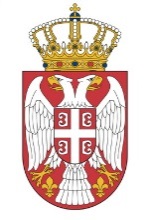                  Република Србија       МИНИСТАРСТВО ПРОСВЕТЕ,НАУКЕ И ТЕХНОЛОШКОГ РАЗВОЈА            Број:612-01-_______/_____-06            Датум:__.__.201_. године                     Немањина 22-26                        Б е о г р а д                                ___На основу члана 105б. став 4. Закона о високом образовању („Службени гласник РС”, бр. 76/05, аутентично тумачење – 100/07, 97/08, 44/10, 93/12, 89/13, 99/14, 45/15 – аутентично тумачење и 68/15), члана 192. став 1. Закона о општем управном поступку („Службени гласник СРЈ”, бр. 33/97 и 31/01, „Службени гласник РС”, број 30/10) и члана 23. став 2. Закона о државној управи („Службени гласник РС”, бр. 79/05, 101/07,95/10 и 99/14), решавајући по захтеву ______________________ из _____________, ____________________,за признавање високошколске исправе издате у_____________________________, ради запошљавања,министар просвете, науке и технолошког развоја доносиР Е Ш Е Њ Е	Дипломакоју је______________. године на име_______________,издао/ла__________________(________________________),__________________,__________________,о завршеним_______________ _____________студијамау ____годишњем трајању, студијски програм ________________________________(______________________), звање/квалификација:_________________________________,признаје се као диплома _________________________________ студија__________ степенависоког образовања(_______ЕСПБ),у оквиру образовно-научног поља __________________, научна, односно стручна област____________________________________, ради запошљавања.	Ово решење омогућава имаоцу општи приступ тржишту рада у Републици Србији, али га не ослобађа од испуњавања посебних услова за бављење професијама које су регулисане законом или другим прописом. О б р а з л о ж е њ еОвом министарству обратио/ла се________________ из _____________, __________________, захтевом за признавање дипломе_________________________, ________________. ___________________, студијски програм_________________________________ (_____________________), звање/квалификација:___________________________________,ради запошљавања.Уз захтев, подносилац захтева доставио је:оверену копију дипломе издате___________. године, коју јеиздао/ла________________________________ (__________________________), _______________, ___________________,студије_________ степена високог образовања у ______годишњем трајању (_____ ЕСПБ), студијски програм_______________________________ (_______________________), звање/квалификација:____________________________;оверени превод дипломе на српски језик;оверени додатак дипломи на српском језику;транскрипт оцена на српском језику; копију докторске дисертације на изворном језику;проширени апстракт дисертације на енглеском језику;списак објављених научних радова;радну биографију на енглескомјезику;пријавни формулар;доказ о уплати таксе за професионално признавање.Чланом 105 б. став 4. прописано је да Министар доноси решење о професионалном признавању у року од 90 дана од дана пријема уредног захтева.Одредбама члана 192. Закона о општем управном поступку прописано је да на основу одлучних чињеница утврђених у поступку орган надлежан за решавање доноси решење у управној ствари која је предмет поступка.Одредбама члана 23. став 2. Закона о државној управи прописано је да Министар представља Министарство, доноси прописе и решења у управним и другим појединачним стварима и одлучује о другим питањима из делокруга Министарства.Чланом 104. став 1. Закона о високом образовању, прописано је да признавање стране високошколске исправе јесте поступак којим се имаоцу те исправе утврђује право на наставак образовања, односно на запошљавање. Поступак признавања стране високошколске исправе спроводи се у складу са одредбама овог закона, ако међународним уговором није предвиђено другачије.Сходно одредбама члана 105. став 1. и 6. Закона о високом образовању и васпитању, ЕNIC/NARIC центар при Министарству просвете, науке и технолошког развоја, прибавио је релевантне информације о студијском програму на ком је стечена диплома из става 2. тачка 1) образложења овог решења. У складу са чланом 105. став 4. Закона о високом образовању, комисија коју је именовао министар извршила је прво вредновање студијског програма на коме је стечена диплома из става 2. тачка 1) образложења овог решења, и дала предлог за признавање дипломе ради запошљавања.Подносилац захтева је доставио доказ о уплати таксе у складу са чланом 2. став 1. Правилника о висини таксе за професионално признавање страних високошколских исправа („Службени гласник РС”, број 83/2015).	Имајући у виду наведено, решено је као у диспозитиву овог решења.		Упутство о правном средству: Ово решење је коначно у управном поступку и против истог може се покренути управни спор. Тужба се подноси Управном суду у року од 30 дана од дана пријема овог решења.Решење доставити:-Марку Теодорском, Радована Симиће Циге 22/14, 11010 Београд;- Архиви.		М И Н И С Т А Р   3. Одобравање уџбеника за предшколско, основно и средње образовање и васпитањеПроцедура одобравања уџбеника детаљно је уређена Законом о уџбеницима. Министар одобрава уџбенике на основу стручне оцене коју дају институције основане да буду подршка систему образовања – Завод за унапређивање образовања и васпитања и надлежни савети (Национални просветни савет и Савет за стручно образовање и образовање одраслих). Уколико наведене институције не изврше обавезе из своје надлежности, прописано је да министар одлучује о захтеву издавача и без дате стручне оцене Завода,односно без предлога надлежних савета. Издавач који подноси захтев за одобрење уџбеника треба да има лиценцу за издавање уџбеника.Рок у коме се подноси захтев: Захтеви се подносе до 1. октобра школске године која претходи школској години у којој ће уџбеник бити одобрен. Изузетак су ситуације кад се уводи нови наставни програм јер издавач тада може поднети захтев за одобрење уџбеника најмање 60 дана од дана доношења новог наставног програма, а најкасније до 1. маја календарске године у којој се уводи нови програм.Рок у коме се може очекивати да ће услуга бити пружена: Рукопис уџбеника, са документацијом, Министарство доставља Заводу за унапређивање образовања и васпитања ради давања стручне оцене квалитета рукописа. Рок за достављање стручне оцене квалитета рукописа уџбеника не може бити дужи од 30 дана. Рукопис уџбеника и стручну оцену квалитета тог рукописа, са образложењем, Завод доставља Националном просветном савету, односно Савету за стручно образовање и образовање одраслих, најкасније у року од 30 дана од дана пријема захтева, о чему обавештава министарство. Национални просветни савет и Савет за стручно образовање и образовање одраслих, у року од 30 дана од дана пријема позитивне стручне оцене Завода о квалитету рукописа уџбеника, односно наставног средства, предлаже министру њихово одобравање. Ако надлежни савет не достави предлог или ако предлог не достави у року од 60 дана од дана добијања стручне оцене Завода, министар, без предлога надлежног савета одлучује о захтеву издавача. Министар доноси решење о одобрењу уџбеника у року од 15 дана од дана достављања предлога надлежног савета. Решење о одобрењу уџбеника коначно је у управном поступку.4. Ангажовање страних лектора на универзитетима у Републици Србији.Правни основ: Потписани међудржавни споразуми и програми о културно-просветној сарадњи и потписани међууниверзитетски и међуфакултетски програми сарадње. Категорија лица на које услуга односи: физичка лица.Начин на који се услуга може добити: достављање писаног захтева.Услови који морају бити испуњени да би услуга била пружена: Прослеђивање дописа Министарства спољних послова, са захтевом амбасада Републике Србије у вези са ангажовањем лектора за катедру, односно катедре за српски језик у тим земљама, универзитетима у Републици Србији.Прослеђивање предлога универзитета, односно факултета и катедара за српски језик за лектора за српски језик, преко Министарства спољних послова, амбасадама Републике Србије, које предлог прослеђују одговарајућем страном универзитету, односно факултету и катедри.Прослеђивање одговора страног универзитета, односно факултета и катедре, преко Министарства спољних послова одговарајућем универзитету у Републици Србији о прихвату, односно неприхвату лектора, који даље обавештава лектора који је био предложен.Пријем дописа страног универзитета са оценом о раду лектора српског језика.Прослеђивање информације универзитету, односно факултету и катедри са које је ангажован лектор српског језика.Пријем дописа страног универзитета са молбом за продужење ангажовања лектора српског језика.Прослеђивање информације универзитету, односно факултету и катедри са које је ангажован лектор српског језика.Прослеђивање одговора страном универзитету о продужењу ангажовања или именовању новог лектора српског језика, преко Министарства спољних послова.Рок у коме се може очекивати да ће услуга бити пружена: рокови су садржани у потписаним споразумима, програмима и протоколима о културно-просветној сарадњи. Рок је од једног месеца од дана предаје уредног захтева, односно рок од два месеца.5. Пласман лектора српског језика на стране универзитете.Правни основ: Потписани међудржавни споразуми и програми о културно-просветној сарадњи и потписани међууниверзитетски и међуфакултетски програми сарадње. Категорија лица на које услуга односи: физичка лица.Начин на који се услуга може добити: достављање писаног захтева.Услови који морају бити испуњени да би услуга била пружена: Пријем страних лектора на универзитетима у Републици Србији врши се по истој процедури, као и пласман лектора српског језика на стране универзитете.Рок у коме се може очекивати да ће услуга бити пружена: рокови су садржани у потписаним споразумима, програмима и протоколима о културно-просветној сарадњи. Рок је од једног месеца од дана предаје уредног захтева, односно рок од два месеца.6. Давање информација о систему високог образовањаПравни основ: Закон о државној управи, Закон о министарствима и Закон о високом образовању.Категорија лица на које услуга односи: правна и физичка лица.Начин на који се услуга може добити: предајом писаног захтева са прилозима у Писарници републичких органа управе у Београду, Немањина 22-26 или упућивањем поштанским путем. Не постоји прописани формулар захтева.Рок у ком се може очекивати да ће услуга бити пружена: рок од 30 дана од дана пријема писаног захтева. На захтев за пружање услуге путем позива телефоном или путем пријема странака, информација се даје одмах ако је могуће или се странка упућује на одговарајућу службу Министарства, други орган или на обраћање Министарству писменим захтевом.Све услуге наведене у тачки 10. овог Информатора о раду, у делу који се односи на Сектор за ученички и студентски стандард и инвестиције покрећу се расписивањем конкурса од стране Министарства за одређену школску годину.Пријава на конкурс, односно образац пријаве у прилогу ког се установи доставља конкурсни материјал, представља саставни део Конкурса који се објављује за сваку школску годину појединачно, а може се преузети и са интернет странице Министарства www.mpn.gov.rs, секција – просвета, у оквиру те секције поткатегорија - ученички и студентски стандард.У току поступка пружања услуге, странка може добити информације о току поступка од извршиоца који обрађује конкретан предмет.1. Ученичке стипендијеПоступање министарства: расписивање конкурса, верификација ранг-листе, решавање по приговорима, закључивање уговора о стипендији.Право на жалбу: Право приговора школи у року од 8 дана од објављивања одговарајућег извода из предлога ранг-листе на огласној табли или сајту средње школе у коју је уписан. Школа, у року од три дана истека рока за подношење приговора, сачињава списак кандидата који су поднели приговоре и доставља га Комисији за ученичке и студентске кредите и стипендије. Комисија за ученичке и студентске кредите и стипендије утврђује коначну ранг-листу кандидата. Министар, у року од 90 дана по истеку конкурсног рока, доноси одлуку о додели ученичке стипендије и на основу те одлуке закључује се уговор о стипендији са Министарством.2. Ученички кредитиПоступање министарства: расписивање конкурса, верификација ранг-листе, решавање по приговорима, закључивање уговора о кредиту.Право на жалбу: Право приговора школи у року од 8 дана од објављивања одговарајућег извода из предлога ранг-листе на огласној табли или сајту средње школе у коју је уписан. Школа, у року од три дана истека рока за подношење приговора, сачињава списак кандидата који су поднели приговоре и доставља га Комисији за ученичке и студентске кредите и стипендије. Комисија за ученичке и студентске кредите и стипендије утврђује коначну ранг-листу кандидата. Министар, у року од 90 дана по истеку конкурсног рока, доноси одлуку о додели ученичког кредита и на основу те одлуке закључује се уговор о кредиту са Министарством.3. Студентске стипендије Поступање министарства: расписивање конкурса, верификација ранг-листе, решавање по приговорима, закључивање уговора о стипендији.Право на жалбу: Право приговора високошколској установи у коју је уписан у року од 10 дана од објављивања одговарајућег извода из предлога ранг-листе на огласној табли или сајту високошколске установе у коју је уписан. Високошколска установа, у року од три дана од дана истека рока за подношење приговора, сачињава списак кандидата који су поднели приговоре и доставља га Комисији за ученичке и студентске кредите и стипендије. Комисија за ученичке и студентске кредите и стипендије утврђује коначну ранг-листу кандидата. Министар, у року од 90 дана по истеку конкурсног рока, доноси одлуку о додели ученичке стипендије и на основу те одлуке закључује се уговор о стипендији са Министарством.4. Студентски кредитиПоступање министарства: расписивање конкурса, верификација ранг-листе, решавање по приговорима, закључивање уговора о кредиту.Право на жалбу: Право приговора високошколској установи у коју је уписан у року од 10 дана од објављивања одговарајућег извода из предлога ранг-листе на огласној табли или сајту високошколске установе у коју је уписан. Високошколска установа, у року од три дана од дана истека рока за подношење приговора, сачињава списак кандидата који су поднели приговоре и доставља га Комисији за ученичке и студентске кредите и стипендије. Комисија за ученичке и студентске кредите и стипендије утврђује коначну ранг-листу кандидата. Министар, у року од 90 дана по истеку конкурсног рока, доноси одлуку о додели ученичког кредита и на основу те одлуке закључује се уговор о кредиту са Министарством.5. Смештај и исхрана ученикаПоступање министарства: расписивање конкурса.Право на жалбу: Право приговора на ранг-листу установи у року од 8 дана од дана њеног објављивања на огласној табли, односно на интернет-адреси. Установа, односно Комисија дужна је да о свим приговорима одлучи у року од 8 дана од дана истека рока за истицање приговора, након чега објављује коначну ранг-листу кандидата. Одлуку о праву на смештај доноси директор установе, на основу коначне ранг-листе, најкасније у року од 3 дана од дана истека рока за одлучивање о приговорима ученика. Одлука директора је коначна. Ученик који је смештај у установу има право и на исхрану. О смештају и исхрани ученика у установи закључује се уговор са родитељем, односно старатељем.6. Смештај и исхрана студенатаПоступање министарства: расписивање конкурса.Право на жалбу: Право приговора на ранг-листу установи у року од 8 дана од дана њеног објављивања на огласној табли, односно на интернет-адреси. Установа, односно служба смештаја установе студентског стандарда или студентска служба високошколске установе дужна је да о свим приговорима одлучи у року од 8 дана од дана истека рока за истицање приговора, након чега објављује коначну ранг-листу кандидата. Одлуку о праву на смештај доноси директор установе, на основу коначне ранг-листе, најкасније у року од 3 дана од дана истека рока за одлучивање о приговорима студената. Одлука директора је коначна. Студент који је смештај у установу има право на исхрану од три, односно једног оброка дневно под условима и на начин прописан Законом о ученичком и студентском стандарду и Правилником о смештају и исхрани ученика и студената.7. Стипендије за изузетно надарене ученикеПоступање министарства: расписивање конкурса, верификација ранг-листе, решавање по приговорима, закључивање уговора о стипендији.Право на жалбу: Право приговора  у року од 8 дана од објављивања одговарајућег извода из предлога ранг-листе на огласној табли.Предлог одлуке  о додели стипендија утврђује се пропорционално у односу на број кандидата за сваку коначну ранг листу, а до броја стипендија који се укупно додељује по конкурсу.Министар, у року од 15 дана од дана пријема коначне ранг листе, доноси одлуку о додели  стипендије за изузетно надарене ученике и на основу те одлуке закључује се уговор о стипендији са Министарством.8. Стипендије за изузетно надарене студентеПоступање министарства: расписивање конкурса, верификација ранг-листе, решавање по приговорима, закључивање уговора о стипендији.Право на жалбу: Право приговора  у року од 8 дана од објављивања одговарајућег извода из предлога ранг-листе на огласној табли.Предлог одлуке  о додели стипендија утврђује се пропорционално у односу на број кандидата за сваку коначну ранг листу, а до броја стипендија који се укупно додељује по конкурсу.Министар, у року од 15 дана од дана пријема коначне ранг листе, доноси одлуку о додели  стипендије за изузетно надарене студенте и на основу те одлуке закључује се уговор о стипендији са Министарством.Сектор за инвестиције не пружа услуге било које врсте физичким и правним лицима, а у смислу Закона о слободном приступу информацијама од јавног значаја и Упутства за израду и објављивање информатора о раду државног органа.Услуге наведене у тачки 10. овог Информатора о раду, у делу који се односи на Сектор за правне послове пружају се на основу писаног захтева који се упућује Министарству. Не постоји прописани формулар, односно образац захтева. У току поступка пружања услуге, странка може добити информације о току поступка од извршиоца који обрађује конкретан предмет.1.  Организација и спровођење испита за лиценцу за наставнике, васпитаче и стручне сарадникеОдредбом чл. 123. став 11. и чл. 171. Закона о основама система образовања и васпитања дато је овлашћење министру да у року од две године од ступања на снагу овог закона донесе подзаконски акт којим ће се, између осталог, уредити састав и начин рада комисије Министарства, односно надлежног органа аутономне покрајине пред којом се полаже испит за лиценцу.Чланом 166. Закона послови полагања испита за лиценцу поверавају се органима аутономне покрајине, која у обављању послова полагања испита за лиценцу сарађује са органима Републике Србије и органима јединице локалне самоуправе.То конкретно значи, да ће приправници који заснују радни однос после ступања на снагу Закона (после 11. септембра 2009. године) испит за лиценцу полагати пред комисијом Министарства, односно надлежног органа аутономне покрајине.Чланом 14. став 1. Правилника о дозволи за рад наставника, васпитача и стручних сарадника прописано је да се испит за лиценцу полаже у Министарству пред комисијом коју образује министар.Министарство организује и спроводи полагање испита за лиценцу за наставнике, васпитаче и стручне сараднике који остварују образовно-васпитни рад у установама.Чланом 15. Правилника о дозволи за рад наставника, васпитача и стручних сарадника, између осталог, прописано је да установа подноси захтев Министарству за одобравање полагања испита за лиценцу после истека приправничког стажа и савладаног програма, уз сагласност приправника. Уз захтев установа подноси: препис или оверену копију дипломе о стеченом образовању; решење о пријему у радни однос; извештај комисије установе о савладаном програму; доказ о уплати трошкова полагања испита за лиценцу и оверену фотокопију индекса или уверење факултета или више школе о положеним испитима из педагогије и психологије. У случају да установа не достави потпуну документацију Министарство даје примерен рок за њену допуну. Ако установа у остављеном року не допуни документацију, сматра се да је одустала од захтева. Министар доноси решење којим се одбија захтев за одобравање полагања испита за лиценцу ако кандидат не испуњава прописане услове. Одсек по пријему захтева за полагање испита прегледа приспелу документацију и у случају да је иста непотпуна даје установи примерен рок за њену допуну. Ако установа у остављеном року не допуни документацију, сматра се да је одустала од захтева.У случају потпуне документације Одсек приступа организацији полагања испита у складу са Правилником о дозволи за рад наставника, васпитача и стручних сарадника.Чланом 15. став 4. Правилника о дозволи за рад наставника, васпитача и стручних сарадника прописано је да обавештење о полагању испита за лиценцу – времену, месту, разреду, васпитној групи, предмету, односно области, Министарство доставља установи најкасније 15 дана пре дана одређеног за полагање испита ако кандидат испуњава услове за полагање испита за лиценцу. На испиту за лиценцу врши се и претходна усмена провера знања приправника који у току основних студија није положио педагогију и психологију, а у складу са програмом који је одштампан уз правнилик и чини његов саставни део.Кандидат полаже испит за лиценцу, по правилу, у току једног дана пред комисијом коју образује министар. Испит за лиценцу се састоји из писаног рада и усменог дела. Писани рад обухвата припрему часа за наставника, припрему извођења активности за васпитача, односно припрему есеја за стручног сарадника. Усмени део испита састоји се из провере: знања, вештина и способности за самостално извођење одговарајућег облика образовно-васпитног рада и методике струке; оспособљености за решавање конкретних ситуација у педагошкој пракси и познавања прописа из области образовања и васпитања.Чланом 123. Закона, између осталог, прописано је да приправнички стаж траје најдуже две године од дана заснивања радног односа. Приправник који савлада програм увођења у посао наставника, васпитача и стручног сарадника има право на полагање испита за лиценцу после навршених годину дана радаОдсек за полагање испита за лиценцу, директоре и секретаре установа организује и спроводи полагање испита за лиценцу током школске године, а динамика позивања кандидата за полагање испита за лиценцу зависи од потпуности документације коју установа доставља приликом подношења захтева за одобравање полагања испита за лиценцу, као и од чињенице да ли се за кандидата организује претходна усмена провера знања из предмета педагогија и псхихологија у складу са чланом 12. став 4. Правилника.Одсек организује и спроводи испит за лиценцу када установа достави потпуну документацију у складу са Правилником. Трошкови полагања испита за лиценцу - Чланом 19. Правилника прописано је да висину трошкова полагања испита за лиценцу утврђује министар. Трошкове првог полагања испита за лиценцу сноси установа у којој је кандидат запослен. Трошкове поновног полагања дела или испита у целини сноси сам кандидат.Подаци о трошковима полагања испита за лиценцу налазе се на сајту Министарства www.mpn.gov.rs, у опцији дозвола за рад (лиценца).Чланом 15. Правилника о дозволи за рад наставника, васпитача и стручних сарадника, између осталог, прописано је да установа подноси захтев Министарству за одобравање полагања испита за лиценцу после истека приправничког стажа и савладаног програма, уз сагласност приправника У случају да установа не достави потпуну документацију Министарство даје примерен рок за њену допуну.У случају да установа у остављеном року не допуни документацију, сматра се да је одустала од захтева. На основу члана 23. став 2. Закона о државној управи, члана 192. став 1. Закона о општем управном поступку и члана 15. став 5. Правилника о дозволи за рад наставника, васпитача и стручних сарадника, министар доноси решење којим се одбија захтев за одобравање полагања испита за лиценцу ако кандидат не испуњава прописане услове.2. Организација и спровођење стручног испита за секретара установеЧланом 3. Правилника о полагању стручног испита за секретара установе, између осталог, прописано је да се стручни испит за секретара установе полаже у просторијама Министарства, пред Комисијом за полагање стручног испита за секретара установе.Стручни испит за секретара установе са седиштем на територији аутономне покрајине полаже се у просторијама покрајинског органа управе надлежног за послове образовања, пред Комисијом коју именује министар, на предлог покрајинског органа управе.Министарство организује и спроводи полагање стручног испита за секретаре установа.Чланом 7. Правилника о полагању стручног испита за секретара установе, између осталог, прописано је да пријаву за полагање стручног испита секретар установе подноси установи у којој је запослен. Установа доставља пријаву Министарству, односно покрајинском органу управе у року од 15 дана од дана њеног подношења, са доказом о уплати трошкова полагања испита. Пријава садржи: личне податке,оверену копију дипломе и потврду о радноправном статусу секретара установе.Чланом 8. Правилника, прописано је да обавештење о времену и месту полагања стручног испита Министарство, односно покрајински орган управе доставља секретару установе преко установе која је поднела пријаву, најкасније 30 дана пре дана полагања испита.Чланом 9. истог Правилника прописано је да трошкове полагања стручног испита за секретара установе одређује Министарство. Трошкови ове услуге:Трошкове првог полагања испита за секретара установе, као и трошкове поправног испита, сноси установа у којој је секретар запослен. Трошкове поновног полагања стручног или поправног испита сноси секретар установе.Полагање стручног испита за секретара установе обавља се, по правилу, у току једног дана. Стручни испит за секретара установе састоји се од усменог и писменог дела. Секретар установе прво полаже писмени део из теме коју изабере члан Комисије ког одреди председник Комисије.Усмени део испита садржи следеће области: уставно уређење; систем државне управе; управни поступак и управни спор; школско законодавство; радно законодавство и канцеларијско пословање.Чланом 68. Закона прописано је да је секретар дужан да у року од две године од дана заснивања радног односа положи стручни испит за секретара.Министарство, односно покрајински орган управе на основу пријаве и потпуне документације у складу са чланом 7. Правилника, организује и спроводи стручни испит за секретара установе у прописаном року у складу са Законом и Правилником.Чланом 7. Правилника о полагању стручног испита за секретара установе прописано је да пријаву за полагање стручног испита секретар установе подноси установи у којој је запослен. На основу члана 23. став 2. Закона о државној управи и члана 192. став 1. Закона о општем управном поступку министар доноси решење  којим се одбија захтев за одобравање полагања стручног испита за секретара установе ако кандидат на испуњава прописане услове.Решење министра којим се одбија захтев за одобравање полагања испита за лиценцу и стручног испита за секретара установе је коначно у управном поступку и против истог се може покренути управни спор у складу са чланом 17. Закона о управним споровима („Службени гласник РС“, бр. 111/09). Општи рок за подношење тужбе уређен је чланом 18. истог Закона. Заинтересовано лице може поднети тужбу Управном суду у року од 30 дана од дана достављања решења.3. Доношење решења на основу чињеница утврђених у поступку обраде предметаНа основу члана 23. став 2. Закона о државној управи и члана 192. став 1. Закона о општем управном поступку министар доноси решења на основу чињеница утврђених у поступку обраде предмета.Чланом 127. ст. 8-10, прописано је  да министар доноси решење о суспензији лиценце на основу извештаја просветног саветника и ст. 5. и 6. овог члана. У поступку доношења решења министар разматра приговор из става 7. овог члана.Министар доноси решење о суспензији у року од 30 дана од дана подношења приговора, а ако приговор није поднет – у року од 8 дана од протека рока за његово подношење. Решење министра о суспензији лиценце коначно је у управном поступку. Чланом 128. Закона, између осталог, прописано је да је решење министра о одузимању лиценце из става 1. тачка 3) овог члана, коначно у управном поступку.На основу поднетих захтева за заштиту права или правних интереса, министар доноси решења на основу чињеница утврђених у поступку обраде предмета.	Чланом 15. Правилника о дозволи за рад наставника, васпитача и стручних сарадника, између осталог, прописано је да Министар доноси решење којим се одбија захтев за одобравање полагања испита за лиценцу ако кандидат не испуњава прописане услове.Министар доноси решење којим се одбија захтев за одобравање полагања испита за секретаре установа ако кандидат не испуњава прописане услове на основу члана 23. став 2. Закона о државној управи  и члана 192. став 1. Закона о општем управном поступку.Чланом 127. став 4. Закона прописано је да установа има обавезу да Министарству достави податке о суспензији лиценце наставника, васпитача и стручног сарадника одмах, а најкасније у року од три дана од суспензије.Чланом 128. Закона, између осталог, прописано је да установа има обавезу да одмах достави министарству доказ о основу за одузимање лиценце наставника, васпитача и стручног сарадника а најкасније у року од три дана од њеног одузимања. Лиценца се сматра одузетом наредног дана од дана престана радног односа наставника, васпитача и стручног сарадника. Одредбама члана 121. ст. 15, 16. и 17. Закона о основама система образовања и васпитања прописано је да министар, по претходно прибављеном мишљењу одговарајуће високошколске установе, (решењем) утврђује испуњеност услова у погледу стеченог образовања за наставника, васпитача, односно стручног сарадника у случајевима: када је образовање стечено у некој од република бивше СФРЈ до 27. априла 1992. године, или у Црној Гори до 16. јуна 2006. године, а врста образовања не одговара врсти образовања која је прописана одговарајућим правилником (став 15), када је образовање стечено у систему војног школства (став 16.) и када је образовање стечено у иностранству (став 17.).Решење министра је коначно у управном поступку и против истог се може покренути управни спор у складу са чланом 17. Закона о управним споровима. Општи рок за подношење тужбе уређен је чланом 18. истог Закона. Заинтересовано лице може поднети тужбу Управном суду у року од 30 дана од дана достављања решења.4. Вођење регистра издатих, суспендованих и одузетих лиценциЗаконом о основама система образовања члан 125-128. и чланом 21. Правилника о дозволи за рад наставника, васпитача и стручних сарадника прописано је вођење регистра издатих лиценци као и њихова суспензија и одузимање.Лиценца се издаје, суспендује и одузима наставницима, васпитачима и стручним сарадницима који обављају образовно – васпитни рад у установама. Чланом 125. Закона, између осталог, прописано је да Министарство издаје лиценцу и води регистар наставника, васпитача и стручних сарадника којима је издата лиценца. У регистар се уносе и подаци о суспензији и одузимању лиценце. На захтев лица које има правни интерес, Министарство издаје извод из регистра. Чланом 126. истог Закона прописано је да је Министарство дужно да у року од 60 дана од дана положеног испита изда лиценцу лицу које испуњава услове из става 1. овог члана.У Министарству је у току реализација пројекта Јединственог инфомационог система просвете Републике Србије (ЈИСП), где је као један од модула предвиђено успостављање регистра дозвола за рад. До успостављања наведеног регистра, односно до уноса података из евиденције у базу Електронског информационог система, кандидатима се не може издати извод из регистра, у складу са чланом 125. Закона, али се на основу одговарајуће документације може добити обавештење о признавању положеног стручног испита као лиценце на основу члана 183. Закона, као и обавештење о положеном испиту за лиценцу.5. Стручни савети странкама непосредним путем и путем телефонаОдсек за полагање испита за лиценцу, директоре и секретаре установа у Сектору за правне послове пружа информације заинтересованим странкама о њиховим правима, обавезама и начину остваривања права и обавеза у дану одређеном за пријем странака (дан за пријем странака: среда, 13-15 часова, канцеларије 27 и 28, VI спрат, Ц крило, Немањина 22-26).Такође, Одсек пружа инфомације заинтересованим лицима путем телефона сваког радног дана у току радног времена (телефони Одсека: 363-17-99; 363-13-40; факс: 363-18-27; 363-15-12; 363-18-21; 363-18-27; 363-10-75).Одељење за нормативне послове у Сектору за правне послове пружа информације заинтересованим лицима о примени прописа из области образовања  у дану одређеном за пријем странака (дан за пријем странака: среда, 13-15 часова, канцеларије 17. и 18. VI спрат, Ц крило, Немањина 22-26).Такође, Одељење пружа инфомације заинтересованим лицима путем телефона сваког радног дана од  12 -13  часова (телефони: 361-03-51; 361-63-84, факс: 361-63-84).6. Тумачења, објашњења и мишљења о примени прописа из области образовања и васпитањаЧланом 80. Закона од државној управи прописано је да на тражење физичких или правних лица, органи државне управе су дужни да дају мишљења о примени одредаба закона и других општих аката. Мишљења органа државне управе нису обавезујућа.Како би заинтересованом лицу била пружена ова услуга, неопходно је да достави писани захтев за давање тумачења, објашњења и мишљења о примени прописа из области образовања и васпитања. Наведени захтев треба да садржи прецизне наводе и приложену документацију, назив и седиште, односно име и адресу, потпис овлашћеног лица, односно пуномоћје за лице које заступа подносиоца захтева. Корисно је дати контакт телефон, а прилоге нумерисати и број прилога навести у захтеву.Таксе и трошкови поступка: административне таксе коју су заинтересована лица дужна да плате или су ослобођена плаћања, прописане су Законом о републичким административним таксама, у Тарифном броју 2. Доказ о плаћеној административној такси, у случају постојања обавезе плаћања исте, мора бити приложен уз захтев.Након пријема захтева, обрађивач предмета утврђује да ли је захтев уредан и да ли су приложени потребни докази. Уколико се утврди да је документација непотпуна, подносиоцу захтева се доставља допис којим се обавештава да је за поступање неопходно да изврши допуну.Након пријема захтева, врши се примена прописа из области образовања и васпитања, и то давањем писаних одговора, а након увида у наводе захтева и приложену документацију.Пример типичног документаТумачења, објашњења, односно мишљења о примени прописа из области образовања и васпитањаПОДНОСИЛАЦ ЗАХТЕВААДРЕСАУ вези са вашим дописом број_______________ од ____________ упућеним Министарству којим тражите тумачење, објашњење, односно мишљење о примени прописа у вези са __________________, обавештавамо вас о следећем: Увидом у документацију коју сте нам доставили констатовали смо_________________________.Одредбама чл._________________прописано је__________________.Сагласно наведеном,_________________________________________.                     									МИНИСТАРСектор за финансије не пружа услуге било које врсте физичким и правним лицима, а у смислу Закона о слободном приступу информацијама од јавног значаја и Упутства за израду и објављивање информатора о раду државног органа.Све услуге које пружа Сектор за инспекцијске послове врше се без наплате таксе.Корисне информације које странка подноси у захтеву / представци су адреса и евентуално контакт телефон. Не постоји прописани формулар захтева / представке.Странка може телефонским путем добити информације о томе у којој фази се предмет налази, а по окончању поступања странки се упућује писани одговор.На поступање општинског, односно градског просветног инспектора може се уложити жалба републичком просветном инспектору.Републички  просветни инспектор – поступање у првом степену у контроли установа у области образовања и васпитања, јавно признатих организатора активности и завода (Завод за унапређивање образовања и васпитања и Завод за вредновање квалитeта образовања и васпитања)Заштита права ученика у складу са чланом 111. Закона о основама система образовања и васпитања1.1 Републички просветни инспектор поступа у првом степену:ако општинска, односно градска управа не врши надзору првом степену,у поступку контроле рада завода,у поступку по захтеву за заштиту права ученика, у складу са чланом 111. Закона,у контроли Закона о службеној употреби језика и писама, у складу са чланом 22. Закона којим је прописано да надзор над спровођењем одредаба овог закона врше, у оквиру свог делокруга, министарства надлежна за послове у области, између осталог, просвете,над радом нерегистрованих субјеката у складу са Законом о инспекцијском надзору(„Службени гласник РС“, број 36/15).Инспекцијски надзор је један од послова државне управе и као такав уређен је Законом о државној управи („Службени гласник РС“, бр. 79/2005, 101/2007, 95/2010 и 99/2014).  Инспекцијским надзором органи државне управе испитују спровођење закона и других прописа непосредним увидом у пословање и поступање физичких и правних лица и, зависно од резултата надзора, изричу мере на које су овлашћени. У складу са Законом о основама система образовања и васпитања („Службени гласник РС”, бр. 72/09, 52/11, 55/13, 35/15-аутентично тумачење, 68/15) инспекцијски надзор над радом установа, као и инспекцијски надзор над радом завода, врши Министарство. Инспекцијски надзор над радом установе, као поверени посао, обавља општинска, односно градска управа. Министарство врши непосредан инспекцијски надзор ако га општинска, односно градска управа не врши. Министарство обавља послове општинске односно градске просветне инспекције, ако у јединици локалне самоуправе није организован инспекцијски надзор, на терет средстава јединице локалне самоуправе. Послове инспекцијског надзора, у складу са Законом, врши просветни инспектор. Установе у смислу овог закона су: предшколска установа / основна и средња школа. Школе са домом су установе у смислу овог закона. Инспекцијски надзор над радом установе, као поверени посао, обавља општинска, односно градска управа. Више општинских управа, може организовати заједничко вршење инспекцијског надзора - заједничку просветну инспекцију. У складу са Законом о предшколском васпитању и образовању инспекцијски надзор над радом предшколских установа, врши  у складу са Законом о основама система образовања и васпитања. У складу са Законом о уџбеницима надзор над спровођењем овог закона врши Министарство преко просветних инспектора, у складу са законом.У складу са Законом о образовању одраслих инспекцијски надзор над радом јавно признатих организатора активности врши Министарство, у складу са Законом (о основама система образовања и васпитања). Јавно признати организатор активности су у складу са чланом 17. овог закона: основна и средња школа, ако испуњавају прописане услове за ту активност и имају решење о верификацији које издаје Министарство, у складу са законом којим се уређују основи система образовања и васпитања и овим законом;друга организација која је стекла статус јавно признатог организатора активности, за активности неформалног образовања одраслих из члана 7. тачка 2) овог закона и активности из тач. 3) и 5) истог члана, ако је регистрована за образовне делатности, задовољава утврђене стандарде и на основу одобрења Министарства у складу са овим законом.Изузетно, статус јавно признатог организатора активности имају државни органи и установе које у складу са посебним законом обављају стручно усавршавање и друге активности образовања одраслих. Одобрење се издаје другој организацији која испуњава прописане услове за организовање активности образовања одраслих у погледу програма, кадра, простора, опреме и наставних средстава. У складу са чланом 21. Закона о заштити становништва од изложености дуванском диму, спровођење овог закона надзире, између осталих и министарство надлежно за послове просвете, преко просветних инспектора, у складу са законом којим се уређују основе система образовања и васпитања.Законом  о инспекцијском надзору („Службени гласник РС“, број 36/15) прописано је овлашћење и дужност сваке инспекције да у својој области надзора врши надзор над нерегистрованим субјектима и примењује принудне (корективне и репресивне) инспекцијске управне мере према њима. Ове норме су почеле да се примењују.Нерегистровани субјекат је надзирани субјекат који обавља делатност или врши активност, а није уписан у одговарајући регистар који води Агенција за привредне   регистре (АПР) или други орган или организација надлежна за упис оснивања правног лица и другог субјекта (основни регистар), када је упис у овај регистар прописан као услов за обављање делатности или вршење активности.Послови инспекцијског надзора у првом степену - просветни инспектор врши контролу: 1) поступања установе у погледу спровођења закона, других прописа у области образовања и васпитања и општих аката; 2) остваривања заштите права детета и ученика, њихових родитеља, односно старатеља и запослених; 3) остваривања права и обавеза запослених, ученика и њихових родитеља, односно старатеља; 4) обезбеђивања заштите детета и ученика и запослених од дискриминације, насиља, злостављања, занемаривања и страначког организовања и деловања у установи; 5) поступка уписа и поништава упис у школу ако је обављен супротно овом закону; 6) испуњености прописаних услова за спровођење испита; 7) прописане евиденције коју води установа и утврђује чињенице у поступку поништавања јавних исправа које издаје установа. У поступку верификације по налогу Министарства, просветни инспектор испитује испуњеност услова из члана 30. став 3. тач. 1) и 2) и члана 33. овог закона и поступа у оквиру својих овлашћења у случају обуставе рада или штрајка у установи организованог супротно закону. Овлашћења просветног инспектора и начин рада уређен је чланом 148. Закона, те просветни инспектор:1) налаже записником отклањање неправилности и недостатака у одређеном року; 2) наређује решењем извршавање прописане мере која је наложена записником, а није извршена; 3) забрањује решењем спровођење радњи у установи које су супротне овом и посебном закону; 4) подноси пријаву надлежном органу за учињено кривично дело или привредни преступ, захтев за покретање прекршајног поступка, односно повреду забране из чл. 44. до 46. овог закона; 5) обавештава други орган ако постоје разлози за предузимање мера за које је тај орган надлежан; 6) обавља друге послове, у складу са законом. Врсте надзора - инспекцијски надзор се обавља као:редован - обавља се најмање једанпут годишње;ванредни: - по представкама органа, привредних друштава, установа и других организација, родитеља, односно старатеља детета и ученика или грађана, - на основу непосредног сазнања просветног инспектора;- поступање по анонимним представкама или добијеним електронском поштом, спроводи се по процени просветног инспектора. контролни надзор - по протеку рока који је одређен у записнику или решењем.Записник - о извршеном инспекцијском надзору просветни инспектор сачињава записник, који садржи налаз стања и зависно од резултата - налагање, односно предлагање мере.Записник се сачињава и доставља у року од 15 дана од дана извршеног инспекцијског надзора. На записник просветног инспектора, директор установе има право да стави примедбу, у року од најмање три дана од пријема записника, осим у случају из члана 111. овог закона.Пример типичног документаЗаписник о ванредном надзору установа у првом степену од стране републичког инспектораЗАПИСНИК О ВАНРЕДНОМ ИНСПЕКЦИЈСКОМ НАДЗОРУ У _______________________________
(назив и адреса установе – предшколска установа/основна/средња школа)На основу овлашћења из чл. 146. став 4, 147. и 148. став 4, 6. и 7. Закона о основама система образовања и васпитања („Службени гласник РС“, бр 72/09, 52/11, 55/13, 35/15-аутентично тумачење, 68/15), просветни инспектор Министарства просвете (науке и технолошког развоја) _______________ (име и презиме инспектора), _____________ (број легитимације), дана __________ године извршио/ла је инспекцијски надзор над радом установе _______________ (назив установе) (даље: Школа/Предшколска установа).Надзор је започет у _____ часова, а завршен у _____ часова. Надзору су присуствовали: __________________________ .Предмет надзора: _________________________ (тачке надзора или кратак опис предмета надзора)Утврђено стањеУвидом на лицу места, прегледом одговарајуће документације и евиденције и на основу изјава присутних одговорних лица, утврђено је следеће:На основу утврђеног чињеничног стања, а на основу члана 148. став 1. тачка 1) Закона о основама система образовања и васпитања, Школи/Предшколској установи се налажу следеће М Е Р ЕРок: __________ дана од дана пријема овог записника (овај рок одређује просветни инспектор).На записник републичког просветног инспектора, директор установе има право да стави примедбу, у року од __________ дана (најмање три дана) од пријема овог записника. Записник је сачињен у _____ (навести број примерака), од којих се _______________ (навести коме се доставља и у колико примерака). Школа/Предшколска установа је дужна да обавести републичког просветног инспектора о предузетим мерама наложеним у записнику у року од __________ дана од истека сваког рока утврђеног овим записником (рок за обавештавање је у вези са роком за извршење мере). 1.2. Заштита права ученика у складу са чланом 111. Закона о основама система образовања и васпитањаУченик, његов родитељ, односно старатељ, који сматра да су му повређена права утврђена овим или посебним законом, доношењем или недоношењем одлуке након подношења пријаве, приговора или жалбе, односно ако је повређена забрана из чл. 44. (забрана дискриминације) и 45. (забрана насиља, злостављања и занемаривања) овог закона, право из члана 103. (права детета и ученика) овог закона, што утиче на статус ученика, има право да поднесе захтев за заштиту права Министарству, у року од осам дана од дана сазнања за повреду својих права. Ако оцени да је захтев основан, Министарство ће у року од осам дана од дана пријема захтева да упозори школу и одреди јој примерен рок за отклањање повреде закона. Ако школа не поступи по овом упозорењу, Министарство ће одлучити о захтеву.Пример типичног документаЗаписник по захтеву за заштиту права ученикаЗАПИСНИК О ВАНРЕДНОМ ИНСПЕКЦИЈСКОМ НАДЗОРУ ПО ЗАХТЕВУ ЗА ЗАШТИТУ ПРАВА УЧЕНИКА У  _______________________________
(назив и адреса установе – предшколска установа/основна/средња школа)На основу овлашћења из члана 111. Закона о основама система образовања и васпитања („Службени гласник РС“, бр 72/09, 52/11, 55/13, 35/15-аутентично тумачење, 68/15), просветни инспектор Министарства просвете, (науке и технолошког развоја) _______________ (име и презиме републичког инспектора), _____________ (број легитимације), дана __________ године извршио/ла је инспекцијски надзор над радом установе _______________ (назив установе) (даље: Школа/Предшколска установа) по захтеву за заштиту права ученика.Надзор је започет у _____ часова, а завршен у _____ часова. Надзору су присуствовали: __________________________ .Предмет надзора: _______________________ (захтев за заштиту права ученика) __________ иницијали ученика Школе.Утврђено стањеУвидом на лицу места, прегледом одговарајуће документације и евиденције и на основу изјава присутних одговорних лица, утврђено је следеће:На основу утврђеног чињеничног стања, а на основу члана 148. став 1. тачка 1) Закона о основама система образовања и васпитања, а у вези са члканом 111. став 2. Закона  Школи се налажу следеће М Е Р ЕРок: __________ дана од дана пријема овог записника (примерен рок имајући у виду хитност).На записник републичког просветног инспектора, директор школе има право да стави примедбе, у року од __________ дана (рок је краћи од рока код других записника) од пријема овог записника. Записник је сачињен у _____ (навести број примерака), од којих се _______________ (навести коме се доставља и у колико примерака). Школа/ је дужна да обавести републичког просветног инспектора о предузетим мерама наложеним у записнику у року од __________ дана од истека сваког рока утврђеног овим записником (рок за обавештавање је у вези са роком за извршење мере). 2. Републички просветни инспектор – контрола просветних инспектораУ складу са чланом 149. Закона о основама система образовања и васпитања („Службени гласник РС”, бр. 72/09, 52/11, 55/13, 35/15-аутентично тумачење, 68/15)  прописана су овлашћења републичког / покрајинског  просветног инспектора у односу на органе којима су поверени послови. Републички просветни инспектор:1) припрема министру предлог решења по жалби против првостепеног решења општинске, односно градске управе донетог у вршењу инспекцијског надзора; 2) остварује непосредан надзор над радом просветног инспектора; 3) издаје обавезне инструкције за извршавање закона и других прописа, за вршење послова и контролише њихово извршавање; 4) одузима овлашћење поједином инспектору који послове не обавља благовремено, стручно, законито и савесно и предлаже утврђивање одговорности у органу којем је поверено вршење инспекцијског надзора; 5) организује заједнички надзор са инспекторима у органима којима је поверено вршење инспекцијског надзора; 6) тражи извештаје, податке и обавештења о вршењу поверених послова инспекцијског надзора; 7) обавља и друге послове, у складу са законом којим се на општи начин уређује инспекцијски надзор. У складу са чланом 166. Закона ови послови су поверени надлежним државним органима у аутономној покрајини.Пример типичног документаЗаписник о надзору општинског / градског просветног инспектораЗАПИСНИК О НАДЗОРУ НАД РАДОМ ПРОСВЕТНОГ ИНСПЕКТОРА_______________ (име и презиме)На основу члана 149. став 2. Закона о основама система образовања и васпитања („Службени гласник РС”, бр. 72/09, 52/11, 55/13, 35/15-аутентично тумачење, 68/15, даље: Закон) Министарства просвете, науке и технолошког развоја _______________ (име и презиме републичког просветног инспектора), _____________ (број легитимације), дана __________ године извршио/ла је надзор над просветног инспектора _______________ (име и презиме и назив органа у ком ради).Надзор је започет у _____ часова, а завршен у _____ часова. Надзору су присуствовали: __________________________ .Предмет надзора: _________________________ (кратак опис предмета надзора – испуњеност услова за рад инспектора; рад инспектора у одређеном периоду, рад инспектора по одређеној представци; поступање по захтеву за Заштитника грађана и др.)Утврђено чињенично стање	Непосредном увидом у _______________________ (зависно од предмета надзора), утврђено је да је просветни инспектор ___________ (поступио/није поступио) у складу са својим овлашћењима и релевантним прописима.Уколико постоје утврђене неправилности, републички просветни инспекторНАЛАЖЕ	Просветном инспектору _____________ (навести шта).Рок: ____________	На овај записник просветни инспектор има право да достави примедбе у року од ______ дана.Записник је сачињен у _______ истоветна примерка од којих се 1 примерак доставља просветном инспектору, један ________ (назив органа где ради), ..., а један за Сектор за инспекцијске послове Министарства.РЕПУБЛИЧКИ ПРОСВЕТНИ ИНСПЕКТОР_____________________3. Инспектор – поступање у контроли високошколских установаРад инспектора који контролишу високошколске установе прописан је Законом о високом образовању (''Сл. гласник РС'' бр. 76/05, 100/07 – аутентично тумачење, 97/08, 44/10, 93/12, 89/13, 99/14, 45/15– аутентично тумачење, 68/15) и Правилником о унутрашњем уређењу и систематизацији радних места у Министарству просвете, науке и технолошког развоја. Чланом 23. Закона о високом образовању прописано је да Министарство врши управни надзор. Овај надзор је детаљније уређен чланом 106. Закона где је одређен контролисани субјект – високошколске установе и то:1) Универзитет2) Факултет, односно уметничка академија, у саставу универзитета3) Академија струковних студија4) Висока школа5) Висока школа струковних студија.Инспекцијски надзор врши инспектор, односно друга овлашћена лица и у оквиру надлежности је:Да поништи упис студената у прву годину преко броја студената утврђеног, у складу са чланом 84. Закона;Да поништи упис студената који је обављен супротно одредбама овог закона;Да привремено забрани обављање делатности високог образовања, односно извођење студијског програма правном лицу које ту делатност обавља супротно одредбама овог закона, уверењу о акредитацији, односно дозволи за рад;Да предузима друге мере за које је законом или другим прописом овлашћен.Послови из члана 106. Закона поверени су Аутономној покрајини Војводини с тим да надлежни покрајински орган сарађују са Министарством у обављају поверених  послова и да Министарство има према надлежним покрајинским органима у погледу поверених послова државне управе права и дужности прописане законом којим се уређује државна управа.Законом  о инспекцијском надзору („Службени гласник РС“, број 36/15) прописано је овлашћење и дужност сваке инспекције да у својој области надзора врши надзор над нерегистрованим субјектима и примењује принудне (корективне и репресивне) инспекцијске управне мере према њима. Ове норме су почеле да се примењују.Нерегистровани субјекат је надзирани субјекат који обавља делатност или врши активност, а није уписан у одговарајући регистар који води Агенција за привредне   регистре (АПР) или други орган или организација надлежна за упис оснивања правног лица и другог субјекта (основни регистар), када је упис у овај регистар прописан као услов за обављање делатности или вршење активности.Пример типичног документаИзвештај о извршеном управном надзору над радом високошколске установеИЗВЕШТАЈ О ИЗВРШЕНОМ УПРАВНОМ НАДЗОРУ НАД РАДОМ
____________________ (назив високошколске установе)Решењем министра просвете, науке и технолошког развоја број ___________________, наложено је инспекторима Министарства да изврше управни надзор над радом __________________________________ (назив  и адреса високошколске установе), по поднеску ________________.Надзор је извршен дана ____________________ (место надзора)____________Надзору су присуствовали:_________________ ______________...Предмет: __________________________ (кратак опис представке)УТВРЂЕНО ЧИЊЕНИЧНО СТАЊЕНавести шта је утврђено__________________Сагласно својим овлашћењима на основу Закона о државној управи, реверсом број ____________ преузето је за потребе надзора из просторија факултета ____________________.ЗАКЉУЧАК_____________________________________________МЕРЕ_____________________________________________Декан је дужан да са Извештајем и налогом мера упозна Наставно-научно веће Факултета и Савет Факултета и обавести Министарство о предузетом у задатим роковима.                                                                                     	   ИЗВЕШТАЈ САЧИНИЛИ                                                                	           			    ____________________4. Инспектор – поступање у контроли установа ученичког и студентског стандардаРад инспектора који контролише установе ученичког и студентског стандарда прописан је Закона о ученичком и студентском стандарду („Службени гласник РС”, бр. 18/10, 55/13) и Правилником  о унутрашњем уређењу и систематизацији радних места у Министарству просвете, науке и технолошког развоја. Чланом 90. Закона о ученичком и студентском стандарду прописано је да надзор над применом овог закона и прописа донетих на основу овог закона врши Министарство и то као надзор над законитошћу рада установа, као и инспекцијски надзор. Послове државне управе прописане чланом 90. став 2. (надзор над законитошћу рада) и чланом 91. (инспекцијски надзор) обавља, преко својих органа, Аутономна Покрајина Војводина, као поверене послове. Надлежни покрајински органи сарађују са Министарством у обављању поверених послова, а Министарство има према надлежним покрајинским органима у погледу поверених послова државне управе права и дужности прописане законом којим се уређује државна управа.Врсте контролисаних субјекатаУстанове у смислу Закона о ученичком и студентском стандарду су установе ученичког и студентског стандарда и то:1) дом ученика - за остваривање права ученика на смештај, исхрану и васпитни рад;2) ученички центар - за остваривање права ученика на смештај, исхрану, васпитни рад и одмор;3) ученичко одмаралиште - за остваривање права ученика на одмор и опоравак;4) ученички културни центар - за остваривање права ученика на културне, уметничке, спортске и рекреативне активности и информисање.Установе студентског стандарда јесу:1) студентски центар - за остваривање права студената на смештај и исхрану;2) студентско одмаралиште - за остваривање права студената на одмор и опоравак;3) студентски културни центар - за остваривање права студената на културне, уметничке, спортске и рекреативне активности и информисање.Студентско одмаралиште може да обезбеђује и одмор и опоравак ученика.Послови инспектораПослове инспекцијског надзора врши инспектор у Министарству. Инспектор:1) врши контролу поступања установе у погледу придржавања закона, других прописа и општих аката, осим контроле која се односи на стручно-педагошку проверу рада установе;2) врши контролу испуњености услова у погледу простора, опреме и потребних стручних и других радника за почетак рада и обављање делатности установе и за проширену делатност установе;3) прегледа пословне просторије, објекте, постројења, уређаје, предмете и робу;4) наређује мерења која обавља друга стручна организација кад установа сама или преко друге стручне организације врши мерења, а резултати мерења пружају основ за то;5) саслушава и узима изјаве од одговорних и заинтересованих лица;6) предузима мере ради остваривања права и обавеза ученика, њихових родитеља и старатеља, студената, васпитача, стручних сарадника и запослених и директора;7) врши контролу поступка пријема у установу и издавања ученичке и студентске легитимације;8) врши контролу вођења прописане евиденције у установи;9) врши преглед општих и појединачних аката установе, фактура и документације на основу којих су фактуре обрачунате и испостављене Министарству.Инспектор је овлашћен да:1) наложи отклањање утврђених неправилности и недостатака и одреди рок за њихово отклањање;2) наложи решењем извршење прописане мере која је наложена, а није извршена;3) забрани решењем спровођење радњи у установи које су супротне овом закону;4) привремено забрани решењем рад установе која обавља делатност, а не испуњава законом прописане услове у погледу простора, опреме и потребних стручних и других радника;5) поднесе пријаву надлежном органу за учињено кривично дело, привредни преступ, односно захтев за покретање прекршајног поступка;6) обавештава други орган ако постоје разлози за предузимање мера за које је тај орган надлежан.Инспектор обавља и друге послове у складу са законом.Против решења инспектора из става 3. тач. 2), 3) и 4) овог члана установа може изјавити жалбу министру. Жалба не одлаже извршење решења. Решење министра донето по жалби коначно је.Законом  о инспекцијском надзору („Службени гласник РС“, број 36/15) прописано је овлашћење и дужност сваке инспекције да у својој области надзора врши надзор над нерегистрованим субјектима и примењује принудне (корективне и репресивне) инспекцијске управне мере према њима. Ове норме су почеле да се примењују.Нерегистровани субјекат је надзирани субјекат који обавља делатност или врши активност, а није уписан у одговарајући регистар који води Агенција за привредне   регистре (АПР) или други орган или организација надлежна за упис оснивања правног лица и другог субјекта (основни регистар), када је упис у овај регистар прописан као услов за обављање делатности или вршење активности.Пример типичног документаЗаписник о извршеном надзору над радом установа ученичког и студентског стандардаЗ А П И С Н И Ко  инспекцијском надзору  вршеном  дана  ____________ над__________________ (назив установе ученичког/студентског стандарда)	Инспекцијски надзор врши ________________ (име и презиме инспектора) у присуству ___________________ (навести имена присутних лица).	После непосредног увида у презентирану документацију, списе, анонимну представку групе запослених и изјаве _______________ даје се следећи НАЛАЗРешењем Привредног суда у ____________ по Службени бр. Фи. _____  од ____. године у регистар тог суда уписана је делатност: ____________________ (навести које)	Решењем Привредног суда у _____ по Службени бр. Фи. _____ од _____. године  прилог уз решење број 4 у регистар тог суда  као лице овлашћено за заступање Установе уписан је _______________директор, без ограничења.Решења Привредног суда и делатност Установе су у складу са законом.Установа има Статут број ______________. Статут је у складу са законом.Установа има Правилник о организацији и систематизацији послова број ____________. Министар просвете, науке и технолошког развоја је Решењем број __________ дао сагласност на овај правилник... (и остали општи акти установе)Установа има развојни план за период ______________ . План је у складу са законом.Установа има Финансијски план за __ годину број __________ године. План је у складу са законом.Влада на седници одржаној _______године  донела је решење __ број ________  о именовању  председника у чланова Управног одбора установе. Увидом у рад Управног одбора је констатовано да се обавља у складу са законом. Влада на седници одржаној _________. године донела је решење ___ број ________ о именовању _______ за директора Установе. Установа је спровела поступак предлагања и утврђивања кандидата за директора Установе, у складу са законом....Имајући   у виду напред наведено налажу се, следеће: М Е Р ЕНалаже се  директору  Установе да ____________________Рок: _______________Директор Установе је дужан да  у року од петнаест дана по пријему овог записника обавести Министарство просвете, науке и технолошког развоја о предузетим мерама за његово спровођење.5. Инспектор – поступање у контроли установа нуклеарних објекатаРад просветних инспектора који врше надзор над Јавним предузећем „Нуклеарни објекти Србије” и надзор у нуклеарним објектима уређен је Законом о заштити од јонизујућих зрачења и о нуклеарној сигурности („Службени гласник РС”, бр. 36/09, 93/12) и Правилником  о унутрашњем уређењу и систематизацији радних места у Министарству просвете, науке и технолошког развоја..Инспекцијски надзор над спровођењем мера нуклеарне сигурности врши министарство надлежно за послове нуклеарне сигурности и управљања радиоактивним отпадом преко инспектора за нуклеарну сигурност и управљање радиоактивним отпадом. У вршењу инспекцијског надзора над спровођењем мера нуклеарне сигурности инспектор за нуклеарну сигурност и управљање радиоактивним отпадом има право и дужност да утврђује:1) да ли су испуњени услови за обављање нуклеарне активности;2) да ли су спроведене прописане мере нуклеарне сигурности и безбедности;3) да ли су спроведене друге мере прописане овим законом.У вршењу послова инспектор за нуклеарну сигурност и управљање радиоактивним отпадом овлашћен је да:1) забрани пројектовање, изградњу, пробни рад, пуштање у рад, коришћење, трајан престанак рада и декомисију нуклеарног објекта ако нису испуњене прописане мере нуклеарне сигурности и безбедности;2) забрани промет нуклеарних материјала ако за то нису испуњени прописани услови;3) забрани рад лицима у нуклеарном објекту ако не испуњавају прописане услове;4) нареди испуњавање прописаних услова и отклањање других недостатака за које се утврди да могу изазвати штетне последице за здравље људи, радну или животну средину;5) нареди отклањање недостатака у вези са управљањем радиоактивним отпадом;6) нареди отклањање недостатака у вези са мерама физичко-техничке заштите и безбедношћу нуклеарних објеката;7) надгледа спровођење и примену прописаних мера у случају акцидента;8) нареди и друге мере у случају неиспуњавања мера нуклеарне сигурности и безбедности.Носилац лиценце за обављање радијационе делатности, односно носилац лиценце за обављање нуклеарне активности дужан је да инспектору за нуклеарну сигурност и управљање радиоактивним отпадом, без одлагања, омогући вршење инспекцијског надзора, увид у документацију, несметан рад и да му обезбеди податке и материјал потребан за вршење инспекцијског надзора. Мере које при вршењу инспекцијског надзора нареди инспектор за нуклеарну сигурност и управљање радиоактивним отпадом одређују се решењем. Против решења инспектора за нуклеарну сигурност и управљање радиоактивним отпадом може се изјавити жалба министру надлежном за послове нуклеарне сигурности и управљања радиоактивним отпадом.Инспектор за нуклеарну сигурност и управљање радиоактивним отпадом има службену легитимацију. Министар надлежан за послове нуклеарне сигурности и управљања радиоактивним отпадом прописује образац и изглед службене легитимације инспектора за нуклеарну сигурност и управљање радиоактивним отпадом.Законом  о инспекцијском надзору („Службени гласник РС“, број 36/15) прописано је овлашћење и дужност сваке инспекције да у својој области надзора врши надзор над нерегистрованим субјектима и примењује принудне (корективне и репресивне) инспекцијске управне мере према њима. Ове норме су почеле да се примењују.Нерегистровани субјекат је надзирани субјекат који обавља делатност или врши активност, а није уписан у одговарајући регистар који води Агенција за привредне   регистре (АПР) или други орган или организација надлежна за упис оснивања правног лица и другог субјекта (основни регистар), када је упис у овај регистар прописан као услов за обављање делатности или вршење активности.6. Провера веродостојности јавних исправаУслуга провере веродостојности јавне исправе пружа се на основу поднетог захтева. Уз достављени захтев потребно је приложити и копију јавне исправе чија се веродостојност проверава. Не постоји прописани формулар захтева / представке.Након пријема захтева за проверу веродостојности јавне исправе, а у општинској, односно градској управи је организован инспекцијски надзор, пријава се службеним путем прослеђује надлежном органу, који спроводи проверу, па доставља записник, на основу којег Министарство обавештава подносиоца захтева да ли је јавна исправа веродостојна. За проверу веродостојности јавних исправа на територији Аутономне покрајине Војводине, пријава се службеним путем прослеђује надлежном органу покрајине, који спроводи проверу, па доставља записник, на основу којег Министарство обавештава подносиоца захтева да ли је јавна исправа веродостојна.1. Реализација пројеката за циклус истраживања 2011-2015 годинаПоступак, услови и начин реализације програма од општег интереса за Републику, предвиђен је одредбама Закона о научноистраживачкој делатности. Чланом 105. Закона о научноистраживачкој делатности, предвиђено је да се финансирање, односно учешће у суфинансирању програма од општег интереса, утврђених у члану 10. овог закона, врши се у складу са посебним актом за сваки програм појединачно, који доноси министар. Чланом 106. тог закона, предвиђено је да за остваривање програма од општег интереса утврђених у члану 10. овог закона, као и за остваривање посебних програма и пројеката, Министарство расписује конкурс. Конкурсом се утврђују: рок за подношење пријаве, услови и време за остваривање програма, односно пројекта, као и друга питања од значаја за спровођење конкурса. Право да се пријаве на конкурс имају организације и лица из члана 104. овог закона. Чланом 107. предвиђено је да организација из члана 104. ст. 1. и 3. овог закона, којој је одобрено остваривање програма, односно пројекта, закључује са Министарством уговор о њиховом остваривању, којим се уређују међусобна права и обавезе. Са лицем из члана 104. став 2. овог закона, Министарство закључује уговор о међусобним правима и обавезама. У складу са Законом о научноистраживачкој делатности и донетим Програмима и Актом о избору, вредновању и финансирању Програма основних истраживања, Програма истраживања у области технолошког развоја, Програма суфинансирања интегралних и интердисциплинарних истраживања и Програма обезбеђивања и одржавања научноистраживачке опреме и простора за научноистраживачки рад за циклус истраживања у периоду 2011-2014. (продужен за 2015), расписан је јавни позив за наведени период у оквиру следећих области и тема:А) Научне области Програма ОИ:Биологија,Геонауке и астрономија,Друштвене науке,Историја, археологија и етнологија, Језик и књижевност,Математика, компјутерске науке и механика,Медицина,Физика,ХемијаБ) Приоритетне области и теме из Програма ИИИ:Биомедицина,Нови материјали и нанонауке,Унапређење доношења државних одлука и афирмација националног идентитета.Текст Јавног позива са подацима о условима учешћа, потребном документацијом, процедуром пријаве и контакт особама за праћење поступка, саставни је део расписаног јавног позива, који се налази на сајту Министарства, и истовремено се објављује у дневном листу,  за остваривање учешћа у средствима Министарства просвете, науке и технолошког развоја. Рок за подношење пријаве, услови и време за остваривање Програма и њихово финансирање, као и друга питања од значаја за спровођење јавног позива садржани су у објављеним јавним позивима за сваку активност у оквиру ова четири Програма. По објављивању Јавног позива урађена је селекција потенцијалних  руководилаца пројеката којима је обезбеђен приступ за попуњавање апликације пријаве пројеката. Пријаве са потребном документацијом достављају се непосредно преко писарнице републичких органа или путем препоручене поште на адресу Министарства. Непотпуне и неблаговремене пријаве се не разматрају. Обраду и проверу података врше државни службеници Сектора, односно Одсека. Након завршеног рока за подношење пријава пројеката, пријаве и електронски формулари за рецензирање су послати рецензентима и то двојици страних и једном домаћем рецензенту. Државни службеници Сектора, односно Одсека, су радили на оцени и провери референци истраживача. Матични научни одобри, као експертска тела образована по одредбама Закона о научноистраживачкој делатности,  оцењивали су квалитетивне критеријуме пројеката у складу са Актом о избору, вредновању и финансирању Програма. Руководиоци пројеката су обавештени о прелиминарним категоријама истраживача на које су имали право жалбе. На основу добијених рецензија, компетентности истраживача и оцена матичних научних одбора, објављена је  прелиминарна ранг листа пројеката на коју су руководиоци пројеката такође имали право жалбе. Након размотрених и решених жалби, конкурс је завршен објављивањем коначне ранг листе пројеката прихваћених за финансирање. Акт и програми на основу којих се одлучивало о одобравању пројеката у пројектном циклусу 2011-2015. године налазе на сајту Министарства: http://www.mpn.gov.rs/dokumenta-i-propisi/zakonski-okvir/.Након завршеног конкурса за циклус истраживања 2011-2015. године, донета је одлука о финансирању пројеката по програмима, на основу које су потписани  уговори за пројекте који су изабрани за финансирање, а сваког месеца доносе се  појединачна решења о распореду и исплати средстава. Руководиоци пројеката заједно са руководиоцима НИО, имају обавезу, да према уговору, сваке године подносе годишњи извештај о раду, као и финансијски извештај са пропратном документацијом. Након оцене поднетих годишњих извештаја о реализацији пројеката од стране ресорних матичних научних одбора, финансирање за наредну годину се наставља закључивањем анекса уговора.У циклусу истраживања за период 2011-2015, реализује 394 пројекта Програма ОИ и 110 пројеката из Програма ИИИ, закључно са подацима за мај 2015. године.2. Програми и акти о финансирању Програма усавршавања кадрова за научноистраживачки рад, Програм подстицања и стипендирања младих и надарених за научноистраживачки рад, Програм набавке научне и стручне литературе из иностранства и приступа електронским научним и стручним базама података, Програм издавања научних публикација и одржавања научних скупова, донети су за период 2015-2015. година Поступак, услови и начин реализације програма од општег интереса за Републику, предвиђен је одредбама Закона о научноистраживачкој делатности. Чланом 105. Закона о научноистраживачкој делатности, предвиђено је да се финансирање, односно учешће у суфинансирању програма од општег интереса, утврђених у члану 10. овог закона, врши се у складу са посебним актом за сваки програм појединачно, који доноси министар. Чланом 106. тог закона, предвиђено је да за остваривање програма од општег интереса утврђених у члану 10. овог закона, као и за остваривање посебних програма и пројеката, Министарство расписује конкурс. Конкурсом се утврђују: рок за подношење пријаве, услови и време за остваривање програма, односно пројекта, као и друга питања од значаја за спровођење конкурса. Право да се пријаве на конкурс имају организације и лица из члана 104. овог закона. Чланом 107. предвиђено је да организација из члана 104. ст. 1. и 3. овог закона, којој је одобрено остваривање програма, односно пројекта, закључује са Министарством уговор о њиховом остваривању, којим се уређују међусобна права и обавезе. Са лицем из члана 104. став 2. овог закона, Министарство закључује уговор о међусобним правима и обавезама. Јавни позив расписује се за сваку буџетску односно календарску годину, за реализацију следећих програмских активности:1. суфинансирање учешћа истраживача на научним скуповима и састанцима радних тела научног скупа у иностранству;2. суфинансирање боравка истраживача из иностранства у Републици Србији по позиву; 3. суфинансирање завршне обраде докторских дисертација  истраживача и Стипендиста Министарства ангажованих на пројекту Министарства;4. суфинансирање постдокторског усавршавања истраживача; 5. суфинансирање учешћа младих истраживача на олимпијадама знања и другим облицима такмичења;6. стипендирање младих истраживача;7. стипендирање студената докторских академских студија и финансирање материјалних трошкова укључивања стипендисте Министарства на пројекат Министарства; 8. суфинансирање учешћа студената  последипломских студија и Стипендиста на научним скуповима у земљи и иностранству;9. суфинансирање студијских боравака студената последипломских студија и Стипендиста Министарства у иностранству; 10. суфинансирање трошкова обављања експерименталног дела доктората Стипендисте Министарства;11. суфинансирање трошкова пријаве и одбране докторске дисертације Стипендиста Министарства;12. суфинансирање трошкова објављивања радова Стипендисте Министарства у референтним међународним часописима цитираним у WoS-у;13. набавка научне и стручне литературе из иностранства;14. приступ електронским научним и стручним базама података;15. едукације и обуке за ефикасно коришћење преплаћених извора;16. укључивање научних часописа који излазе у Републици Србији у међународни систем доступности и размене информација посредством доделе DOI бројева;17. израда, одржавање и публиковање националног цитатног индекса проширеног пуним текстом радова и библиометријског извештаја о часописима за потребе категоризације и рангирања часописа који излазе у Републици Србији;18. суфинансирање издавања научних часописа у Републици Србији;19. суфинансирање издавања  монографија у Републици Србији;20. суфинансирање одржавања научних скупова у Републици Србији;21. суфинансирање колективних чланарина у међународним научним удружењима/организацијама.Текст Јавних позива са подацима о условима учешћа, потребном документацијом, процедуром пријаве и контакт особама за праћење поступка, саставни је део расписаног јавног позива који се налази на сајту Министарства, и истовремено се објављује у дневном листу,  за остваривање учешћа у средствима Министарства. Рок за подношење пријаве, услови и време за остваривање Програма и њихово финансирање, као и друга питања од значаја за спровођење јавног  позива садржани су у објављеним јавним позивима за сваку активност у оквиру ова четири Програма и то:  - за програмску активност позива издавањa монографија у Републици Србији, наведену под ред. бр 19 расписује се јавни позив за наредну календарску годину, заједно са осталим програмским активностима (30 дана), а други јавни позив до краја прве половине  текуће године. 	- рок по тачкама 6), 7) и 13)-21) је 30 дана од дана објављивања овог Јавног позив.	- за програмску активност 4) је 60 дана од дана објављивања.	- за програмске активности по тачкама 1)-3), 5) и 8)-12) је отворен током целе године. Пријава на овај Јавни позив садржи захтев поднет на одговарајућим обрасцима Министарства, уз документацију која је наведена у њима. Критеријуми на основу којих ће се одлучује о пристиглим пријавама, обрасци захтева и остале информације од значаја за спровођење овог Јавног позива налазе се на сајту Министарства: http://www.mpn.gov.rs/konkursi-i-javni-pozivi/tr-konkursi/ .Пријаве са потребном документацијом достављају се непосредно преко писарнице рeпубличких органа или путем препоручене поште на адресу: Министарства. Непотпуне и неблаговремене пријаве се не разматрају.Посебним одлукама Министарства уређују се питања од значаја за поступање по јавном позиву и образују комисије које ће предложити доношење одлуке о суфинасирању програмских активности. Обраду и проверу података врше државни службеници Сектора, односно Одсека. Ранг листе (прелиминарна и коначна ранг листа) стипендиста докторанана и посдоктораната, објављују се на сајту Министарства. На прелиминарну ранг листу има се правно подношења приговора. Информације о конкурсима за стипендисте - студенте докторских академских студија укључиване у научноистраживачке пројекте Министарства, стипендисте  истраживаче – докторе наука у научноистраживачким организацијама у иностранству и стипендисте младе истраживаче ученике, налазе се на сајту Министарства и то: http://www.mpn.gov.rs/konkursi-i-javni-pozivi/razvoj-naucnih-kadrova/ http://www.mpn.gov.rs/stipendije-za-postdoktorante    http://www.mpn.gov.rs/stipendije-za-mlade-istrazivace-ucenike/ За финансирање свих програмских активности, доносе се одлуке о суфинансирању по програмским активностима, на основоу којих се закључују уговори и доносе појединачна решења о распореду и исплати средстава. Након реализације одобрених средстава, сви корисници средстава достављају извештај Министарству, са пропратном документацијом. Обрасци извештаја налазе се на сајту Министарства: http://www.mpn.gov.rs/konkursi-i-javni-pozivi/razvoj-naucnih-kadrova/ 3. Стицање научних звањаЗаконом о научноистраживачкој делатности („Службени гласник Републике Србије“, број 110/05 и 50/06 – исправка и 18/10) прописано је да се ради доношења одлука о стицању научних звања, образује Комисија за стицање научних звања.Комисија има 15 чланова, из реда академика, научних саветника и редовних професора универзитета. Председника, заменика председника и чланове Комисије именује Национални савет, и то: шест чланова из шест области наука на предлог Заједнице института Србије, шест чланова из шест области наука на предлог Конференције универзитета, два члана на предлог Српске академије наука и уметности и једног члана на предлог министра. Национални савет је на седници одржаној 27. новембра 2014. године донео решење којим се именују председник, заменик председника и чланови Комисије за стицање научних звања.Мандат председника, заменика председника и чланова Комисије траје четири године.Комисија доноси одлуку о стицању научног звања, у складу са овим законом, по прибављеном мишљењу одговарајућег матичног научног одбора.Поступак за стицање научних звања прописан је члановима 72.-78. Закона о научноистраживачкој делатности а критеријуми за стицање научних звања чланом 70. Закона. Ближи услови и критеријуми за стицање научних звања прописани су Правилником о поступку и начину вредновања и квантитативног исказивања научноистраживачких резултата истраживача ("Службени гласник РС", број 38/08).Седнице Комисије се одржавају једном или два пута месечно, најчешће последње среде/четвртка у месецу. Пример типичног документаОдлука о стицању научног звања Република СрбијаМИНИСТАРСТВО ПРОСВЕТЕ,  НАУКЕ И ТЕХНОЛОШКОГ РАЗВОЈАКомисија за стицање научних звањаБрој:_______________________. годинеБеоградНа основу члана 22. става 2. члана 70. став ____. Закона о научноистраживачкој делатности ("Службени гласник Републике Србије", број 110/05 и 50/06 – исправка и 18/10), члана 2. става 1. и 2. тачке 1 – 4.(прилози) и члана 38. Правилника о поступку и начину вредновања и квантитативном исказивању научноистраживачких резултата истраживача ("Службени гласник Републике Србије", број 38/08) и захтева који је поднео Институт /Факултет ________________ у ____________Комисијa за стицање научних звања на седници одржаној __________ године, донела јеОДЛУКУО СТИЦАЊУ НАУЧНОГ ЗВАЊАДр ______________стиче научно звање    ___________________у области __________________________ ОБРАЗЛОЖЕЊЕИнститут /Факултет ________________ у ____________утврдио је предлог број ____ од _______ године на седници научног/наставно-научног већа и поднео захтев Комисији за стицање научних звања број _____од _______ године за доношење одлуке о испуњености услова за стицање научног звања _________Комисија за стицање научних звања je по претходно прибављеном позитивном мишљењу Матичног научног одбора за ______________на седници одржаној ________ године разматрала захтев и утврдила да именовани испуњава услове из члана 70. став ___. Закона о научноистраживачкој делатности ("Службени гласник Републике Србије", број 110/05 и 50/06 – исправка и 18/10), члана 2. става 1. и 2. тачке 1 – 4.(прилози) и члана 38. Правилника о поступку и начину вредновања и квантитативном исказивању научноистраживачких резултата истраживача ("Службени гласник Републике Србије", број 38/08) за стицање научног звања ________ па је одлучила као у изреци ове одлуке.Доношењем ове одлуке именовани стиче сва права која му на основу ње по закону припадају.Одлуку доставити подносиоцу захтева, именованом и архиви Министарства просвете, науке и технолошког развоја у Београду.4. Акредитација научноистраживачких организацијаЗаконом о научноистраживачкој делатности („Службени гласник Републике Србије“, број 110/05 и 50/06 – исправка и 18/10) прописано је да се ради обављања послова вредновања квалитета и ефикасности научноистраживачког рада  института, високошколских установа и центара изузетних вредности, образује Одбор за акредитацију научноистраживачких организација (у даљем тексту: Одбор за акредитацију).Одбор за акредитацију је независно стручно тело које се у свом раду придржава начела стручности, објективности и међународно признатих стандарда и критеријума научноистраживачког рада.Одбор за акредитацију има 13 чланова, из реда академика, истраживача у звању научног саветника и редовног професора универзитета.Чланове Одбора за акредитацију, на основу члана 17. става 2. Закона именује и разрешава министар, и то: шест чланова на предлог Заједнице института Србије, шест чланова на предлог Конференције универзитета и једног члана на предлог Српске академије наука и уметности.Министар просвете, науке и технолошког развоја је Решењем број: 119-01-296/2014-17 од 15.09.2014. године именовао чланове Одбора за акредитацију.Одбор за акредитацију има председника и заменика председника, које именује из реда својих чланова.Мандат председника, заменика председника и чланова Одбора за акредитацију траје четири године, уз могућност поновног избора.Поступак акредитације је прописан чланом 19. Закона о научноистраживачкој делатности и Правилником о вредновању научноистраживачког рада и поступку акредитације научноистраживачких организација („Службени гласник РС”, број 90/06).Пример типичног документаОдлука о акредитацији научноистраживачке организацијеРепублика СрбијаМИНИСТАРСТВО ПРОСВЕТЕ, НАУКЕ И ТЕХНОЛОШКОГ РАЗВОЈАОдбор за акредитацијунаучноистраживачких организацијаБрој: ___________________. годинеБ е о г р а д	На основу члана 18. став 1. тачка 2. Закона о научноистраживачкој делатности („Службени гласник РС”, брoj 110/05, 50/06 – исправка и 18/10) и основу  члана 5. и 10. Правилника о вредновању научноистраживачког рада и поступку акредитације научноистраживачких организација („Службени гласник РС”, број 90/06), а на захтев института/ факултета у Београду, Улица _____ број __, број захтева: ____ од _____. године,	Одбор за акредитацију научноистраживачких организација на седници одржаној _______. године, донео јеО Д Л У К У	1. АКРЕДИТУЈЕ СЕ   ______________ ФАКУЛТЕТ У БЕОГРАДУ, Улица _____ број __, као државни/приватни факултет у области _______________ наука – филологија, за обављање научноистраживачке делатности јер испуњава услове прописане у члану 5. и 10. Правилника о вредновању научноистраживачког рада и поступку акредитације научноистраживачких организација („Службени гласник РС”, број 90/06).	2. Ову одлуку доставити Министарству просвете, науке и технолошког развоја ради уписа у Регистар научноистраживачких организација и Факултету, подносиоцу захтева за акредитацију.О б р а з л о ж е њ е	_____________ ФАКУЛТЕТ У БЕОГРАДУ поднео је Министарству просвете, науке и технолошког развоја - Одбору за акредитацију научноистраживачких организација захтев за акредитацију и оцену о испуњености услова за обављање научноистраживачке делатности од општег интереса, у складу са Правилником о вредновању научноистраживачког рада и поступку акредитације научноистраживачких организација („Службени гласник РС”, број 90/06) (у даљем тексту: Правилник) и у складу са Законом о научноистраживачкој делатности („Службени гласник РС”, брoj 110/05, 50/06 – исправка и 18/10) (у даљем тексту: Закон).	Уз захтев, Факултет је доставио прописану документацију.	Разматрајући захтев Факултета, и увидом у приложену документацију, утврђено је следеће:	___________ факултет у Београду испуњава све критеријуме из члана 5. став 1. тачке 1. до 13. Правилника о вредновању научноистраживачког рада и поступку акредитације научноистраживачких организација и има:број научноистраживачких пројеката реализованих у последње 4 године а које је финансирало Министарство; број научноистраживачких пројеката чије је реализовање у току; пројекте које је реализовао у оквиру међународне научне сарадње, у сарадњи са привредом или на тржишту као и квалитет пројеката чија је реализација у току  изражен коефицијентом који је утврдило Министарство.структуру истраживача; најзначајније научноистраживачке резултате у последњих 5 година на пројектима које је (су)финансирало Министарство; најзначајније резултате остварене у међународним пројектима у последњих 5 година; најзначајније резултате пројеката остварене у сарадњи са привредом и на тржишту, односно примењене резултате у привреди и комерцијализоване на тржишту.издавачку делатност (периодичне и монографске публикације); одговарајући простор; вредну и квалитетну опрему према врстама истраживања и број истраживача; научно информативну документацију (домаћа и страна  научна периодика и монографска дела).	_______________ ФАКУЛТЕТ У БЕОГРАДУ испуњава и критеријуме из члана 10. Правилника о вредновању научноистраживачког рада и поступку акредитације научноистраживачких организација:поседује решење о испуњености услова за почетак рада и обављање делатности издато од стране министарства надлежног за високо образовање;уписан је у регистар високошколских установа који води министарство надлежно за високо образовање;има 70% наставника у радном односу са пуним радним временом од укупног броја предмета за сваки акредитовани студијски програм - ___ наставника и то ______ редовних професора, _______ ванредна професора и _______ доцената;има одговарајући простор и опрему за обављање научноистраживачког рада, које утврђује одговарајући стручни тим Одбора за акредитацију у складу са прихваћеним стандардима и нормативима за сваку област  научноистраживачког рада;има програм научноистраживачког рада;има програм развоја научноистраживачког подмлатка;има научно - информативну документацију или библиотечко - информациони центар;резултатима научноистраживачког рада доприноси развоју науке, односно доприноси општем фонду знања.	Имајући у виду напред наведене чињенице, одлучено је као у диспозитиву ове одлуке.	ПОУКА О ПРАВНОМ ЛЕКУ:Факултет из тачке 1. ове одлуке, односно оснивач наведеног факултета има право да поднесе жалбу Националном савету за научни и технолошки развој у року од 30 дана од дана пријема Одлуке о акредитацији.П Р Е Д С Е Д Н И КОДБОРА ЗА АКРЕДИТАЦИЈУНАУЧНОИСТРАЖИВАЧКИХ ОРГАНИЗАЦИЈАПример типичног документаОдлука о акредитацији научноистраживачке организације – пример 2Република СрбијаМИНИСТАРСТВО ПРОСВЕТЕ, НАУКЕ И ТЕХНОЛОШКОГ РАЗВОЈА Одбор за акредитацијунаучноистраживачких организацијаБрој: ______________________. годинеБ е о г р а д	На основу члана 18. став 1. тачка 2 и члана 19. став 7. Закона о научноистраживачкој делатности („Службени гласник РС”, бр. 110/05, 50/06 – исправка и 18/10) и основу  члана 5. и  9а) Правилника о вредновању научноистраживачког рада и поступку акредитације научноистраживачких организација („Службени гласник РС”, број 90/06), а на захтев Института __________  у Београду, Улица ________ број _____, број захтева: ___________ од ________ године,	Одбор за акредитацију научноистраживачких организација доносиО Д Л У К У	1. АКРЕДИТУЈЕ СЕ ИНСТИТУТ ______________________У БЕОГРАДУ, Улица ________ број _, као научни институт – установа у области _______________________, за обављање научноистраживачке делатности јер испуњава услове прописане Законом о научноистраживачкој делатности („Службени гласник РС”, бр. 110/05, 50/06 – исправка и 18/10) и услове прописане у чл. 5. и 9. подтачка а) Правилника о вредновању научноистраживачког рада и поступку акредитације научноистраживачких организација („Службени гласник РС”, број 90/06).	2. Ову одлуку доставити Министарству просвете, науке и технолошког развоја ради доношења акта о испуњености услова за обављање научноистраживачке делатности од општег интереса и Институту.О б р а з л о ж е њ е	ИНСТИТУТ ЗА ____________ У БЕОГРАДУ поднео је Министарству просвете, науке и технолошког развоја - Одбору за акредитацију научноистраживачких организација, захтев за акредитацију и оцену о испуњености услова за обављање научноистраживачке делатности од општег интереса, у складу са Правилником о вредновању научноистраживачког рада и поступку акредитације научноистраживачких организација („Службени гласник РС”, број 90/06) (у даљем тексту: Правилник) и у складу са чланом 44. Закона о научноистраживачкој делатности („Службени гласник РС”, бр. 110/05, 50/06 – исправка и 18/10) (у даљем тексту: Закон) којим се утврђују услови за обављање научноистраживачке делатности од општег интереса за научни институт.	Уз захтев, Институт је доставио прописану документацију.	Разматрајући захтев Института, и увидом у приложену документацију, утврђено је следеће:	Институт за __________ у Београду испуњава све критеријуме из члана 5. став 1. тачка 1. до 13. Правилника о вредновању научноистраживачког рада и поступку акредитације научноистраживачких организација и има:број научноистраживачких пројеката реализованих у последње 4 године а које је финансирало Министарство; број научноистраживачких пројеката чије је реализовање у току; пројекте које је реализовао у оквиру међународне научне сарадње, у сарадњи са привредом или на тржишту као и квалитет пројеката чија је реализација у току  изражен коефицијентом који је утврдило Министарство.структуру истраживача; најзначајније научноистраживачке резултате у последњих 5 година на пројектима које је (су)финансирало Министарство; најзначајније резултате остварене у међународним пројектима у последњих 5 година.издавачку делатност (периодичне и монографске публикације); одговарајући простор; вредну и квалитетну опрему према врстама истраживања и број истраживача; научно информативну документацију (домаћа и страна научна периодика и монографска дела).	ИНСТИТУТ ЗА _________ У БЕОГРАДУ испуњава и критеријуме из члана 9. Правилника о вредновању научноистраживачког рада и поступку акредитације научноистраживачких организација односно услове из члана 44. Закона о научноистраживачкој делатности и има:програм научноистраживачког рада;у радном односу са пуним радним временом ____ истраживача у научном звању и ____ истраживача у истраживачком звању истраживач-сарадник компетентних за област науке којом се институт бави;одговарајући простор, опрему и друга средства за остваривање програма од општег интереса; програм развоја научноистраживачког подмлатка;научно - информативну документацију;резултате научноистраживачког рада доприноси развоју науке, односно доприноси општем фонду знања.	Имајући у виду напред наведене чињенице, одлучено је као у диспозитиву ове одлуке.	ПОУКА О ПРАВНОМ ЛЕКУ:Институт из тачке 1. ове одлуке, односно оснивач наведеног института има право да поднесе жалбу Националном савету за научни и технолошки развој у року од 30 дана од дана пријема Одлуке о акредитацији.П Р Е Д С Е Д Н И КОДБОРА ЗА АКРЕДИТАЦИЈУ   НАУЧНОИСТРАЖИВАЧКИХ ОРГАНИЗАЦИЈАПоступак пружања услуга у делу који се односи на Сектор за технолошки развој, трансфер технологија и иновациони систем покреће се подношењем писменог захтева, а Министарство проверава тачности података у захтеву, комплетност поднете документације и позива подносиоца захтева на потписивање уговора, односно доставља решење којим одобрава уплату, односно писмено обавештење о разлозима због којих захтев није усвојен. У акту који садржи одлуку о захтеву наводи се да ли заинтересовано лице може уложити жалбу, приговор или неко друго правно средство у случају да није задовољно донетом одлуком, радњом или пропустом државног органа, тиме што услуга није пружена или није пружена на одређени начин, односно коме, у ком року и под којим условима добија одговор. Очекивани рок за поступање је 8, односно 15 радних дана у сложенијим случајевима.Правни основ: Програм од општег интереса за Републику (члан 10. Закона о научноистраживачкој делатности) - Програм трансфера знања и технологија и подстицање примене резултата научноистраживачког рада, Закон о иновационој делатности („Службени гласник РС“, бр. 110/05, 18/10 и 55/13), као и подзаконска аката: Правилник о облику, садржају и начину вођења Регистра иновационеделатности; Правилник о поступку евиденције, презентације садржаја и постигнутих резултата на иновационим и развојним пројектима; Правилник о садржају и року за достављање годишњег извештаја аутономне покрајине и јединице локалне самоуправе; Правилник о садржају, року за достављање и поступању у случају недостављања годишњег извештаја субјекта иновационе делатности:  Правилник о условима конкурисања и критеријумима за избор реализатора пројеката који се финансирају из буџетских средстава и фондова са већинским државним власништвом; Правилник о условима за упис у Регистар иновационе делатности и за брисање из регистра; Правилник о начину реализације Програма иновационе делатности;  Акт о критеријумима за избор, вредновање и финансирање активности стручних друштава проналазача. Овим законом уређују се основна начела, циљеви и организација примене научних сазнања, техничких и технолошких знања, инвентивности и проналазаштва, у функцији стварања и реализације, у односу на постојећу техничко-технолошку основу, нових и побољшаних производа, процеса и услуга, као покретача развоја Републике Србије. Иновациона политика је постављање циљева и обезбеђење системских услова за стварање, развој и примену иновација. Иновациона политика реализује се путем програма иновационе делатности, у складу са овим законом. У складу са приоритетима дефинисаним у иновационој политици, министарство надлежно за иновациону делатност обезбеђује услове и прати реализацију програма иновационе делатности. У обављању иновационе делатности, као и коришћењу подстицајних мера, приватни и јавни сектор су равноправни.Министарство надлежно за научноистраживачку делатност и технолошки развој одговорно је за утврђивање и реализацију иновационе политике, подстицање технопредузетништва, трансфера знања и технологија у привреду, развој и унапређење иновационог система у Републици Србији и прописе у области заштите и промета права интелектуалне својине.Министарство води електронску и јавно доступну базу података и евиденција о регистрованим субјектима иновационе делатности и иновационим и развојним пројектима и иновационим активностима којима се реализују програми иновационе делатности, у складу са овим законом.Министарство води Регистар иновационе делатности (у даљем тексту: Регистар).Министар прописује облик, садржај и начин вођења Регистра.Регистар је део електронске и јавно доступне базе података коју води Министарство, у складу са овим законом.Корисници државних подстицајних мера и буџетских средстава за развој иновационе делатности могу бити само субјекти који су уписани у Регистар.Министар утврђује услове у погледу потребне организационе и стручне структуре правног лица, као и у погледу стручности и резултата рада физичког лица, под којима правно, односно физичко лице може бити уписано у Регистар, као и у погледу услова под којима се брише из Регистра.Сви субјекти који се баве иновационом делатношћу, а воде се у Регистру, дужни су да о свом раду, стању опреме и ресурса, као и плановима њиховог коришћења, подносе годишњи извештај Министарству.Ради подршке развоју иновативних производа и услуга, подстицаја примене и комерцијализације научноистраживачких резултата, подршке коришћењу савремених технологија и изградњи инфраструктуре иновационих организација, Влада, на предлог министра, усваја програме иновационе делатности за наредну буџетску годину  и доноси Уредбу о утврђивању програма иновационе делатности и то за 4 програма:Програм финансирања иновационих пројеката који за резултат имају развијен комерцијално верификован производ , укључујући и софтвер, процес,технологију или услугу;Програм развоја регистрованих организација за обављање иновационе делатности и пружање инфраструктурне подршке иновационој делатности:Програм финансирања пројеката физичких лица регистрованих иноватораПрограм помоћи стручним друштвима проналазачаРеализација програма врши се путем иновационих и развојних пројеката кроз објављивљње Јавног позива.Текст Јавног позива са подацима о условима учешћа, потребном документацијом, процедуром пријаве и контакт особама за праћење поступка, саставни је део расписаног јавног позива, који се налази на сајту Министарства, и истовремено се објављује у дневном листу,  за остваривање учешћа у средствима Министарства просвете, науке и технолошког развоја. Рок за подношење пријаве, услови и време за остваривање Програма и њихово финансирање, као и друга питања од значаја за спровођење јавног позива садржани су у објављеним јавним позивима.Јавним позивом за пријаву учешћa у реализацији Програмa иновационе делатности се кроз процедуре утврђене у складу са важећом правном регулативом омогућава суфинансирање иновационих пројеката правних и физичких лица  који су уписани у Регистар иновационе делатности који води  Министарство.Јавним позивом за суфинансирање иновационих активности стручних друштава проналазача се омогућава суфинансирање иновационих активности стручних друштава проналазача које представљају допринос у развоју иноваторства.Јавним позивом је предвиђена процедура евалуације уредних и благовремених пријава иновационих пројеката од стране рецензената Министарства који се бирају на основу Отвореног позива за рецезенте објављеног на веб страници министарства. На основу оцена рецензената а у складу са расположивим средствима буџета Министарства формира се  и објављује на сајту Министарства  „Прелиминарна листа иновационих пројеката који улазе у процедуру уговарања о финансирању буџетским средствима“. Након истека рока за жалбе приступа се процедури уговарања реализације финансирања иновационих пројеката. Такође се спроводи процедура евалуације уредних и благовремених пријава за финансирање физичких лица регистрованих иноватора од стране надлежне комисије Министарства.  Евалуација се спроводи кроз усмену одбрану пријава од стране регистрованих физичких лица пред комисијом Министарства. На основу оцене комисије у складу са расположивим средствима буџета Министарства, формира се „Прелиминарна листа пријава за финансирање физичких лица регистованих иноватора који улазе у процедуру уговарања о финансирању буџетским средствима“. Након истека рока за жалбе приступа се процедури уговарања реализације финансирања пријава физичких лица регистрованих иноватора. Секретаријат министарства не пружа услуге било које врсте физичким и правним лицима, а у смислу Закона о слободном приступу информацијама од јавног значаја и Упутства за израду и објављивање информатора о раду државног органа.Група за интерну ревизију не пружа услуге било које врсте физичким и правним лицима, а у смислу Закона о слободном приступу информацијама од јавног значаја и Упутства за израду и објављивање информатора о раду државног органа.1. Вршење стручно-педагошког надзора у установама у области образовања и васпитања (предшколске установе, основне и средње школе) и домовима ученика Услуга вршења стручно – педагошког надзора пружају се по поднетој представци/пријави, али и као редовна делатност Сектора. Не постоји прописани формулар захтева, односно представке/пријаве.Нису потребни докази ради вршења стручно-педагошког надзора, јер је сама пријава иницијални акт, на основу које ће надлежни орган извршити проверу исте увидом у документацију која се налази у установи.Након пријема представке/пријаве запосленог, утврђује се да ли је орган надлежан за поступање, а то је просветни саветник Министарства. Уколико није надлежан, подносилац представке се о томе обавештавам, а у складу са  чланом 56. Закона о општем управном поступку прослеђује надлежном органу.Пример типичног документаИзвештај просветног саветника у поступању у стручно-педагошком надзору установеИЗВЕШТАЈ О СТРУЧНО-ПЕДАГОШКОМ НАДЗОРУ У
_______________________________
(назив и адреса установе)На основу члана 151. Закона о основама система образовања и васпитања („Службени гласник РС“, број 72/09, 52/11 и 55/13) и Правилника о стручно-педагошком надзору („Службени гласник“ бр. 34/12) са циљем праћења остваривања предшколског/школског/васпитног програма, саветовања и пружања стручне подршке ради унапређивања квалитета рада установе, просветни саветник_______________извршио/ла је дана_______________стручно-педагошки надзор у ________________ (назив установе).         ПРЕДМЕТ НАДЗОРА: ____________________________________УТВРЂЕНО СТАЊЕ:1. Увидом и детаљнијом анализом обухваћени су следећи документи Установе:_________________________________________________________2. Непосредан увид у остваривање васпитно-образовног/образовно-васпитног/васпитног рада извршен је _____________________________________ (навести где и шта је утврђено).ПРЕДЛОГ МЕРА ЗА УНАПРЕЂЕЊЕ РАДАУ  складу са чл.  66. и  чл.  77. Закона о основама система образовања  и  васпитања (''Службени гласник РС'', број 72/09, 52/11 и 55/13), а у    циљу континуираног унапређивања рада установе потребно је_____________________     ПРОСВЕТНИ САВЕТНИК2. Формирање листе запослених у установама образовања и васпитања за чијим радом је у потпуности или делимично престала потребаПравни основ: Закон о основама система образовања и васпитања.Категорија лица на које услуга односи: образовно-васпитне установе, односно запослени у њима.Начин на који се услуга може добити: достављање писаног захтева. Не постоји прописани формулар захтева.Услови који морају бити испуњени да би услуга била пружена: пријаве установа о запосленимРок у коме се може очекивати да ће услуга бити пружена: до 15. августа текуће године.У Централини регистар код Повереника за информације од јавног значаја и заштиту података о личности пријављена је Евиденција о листи запослених са које се врши преузимање у установама образовања и васпитања.12. ПРЕГЛЕД ПОДАТАКА О ПРУЖЕНИМ УСЛУГАМАНиже су приказани подаци о броју услуга из тачке 10. и 11. Информатора о раду које је Министарство пружало у претходном периоду. Подаци се допуњавају тромесечно, у моменту сачињавања тромесечног извештаја о раду Министарства за Народну скупштину Републике Србије. Министарство не води евиденцију о броју пружених услуга ван тромесечног извештајног периода, стога ће и нови подаци за 2017. годину бити приказани по окончању другог квартала 2017. године. Информације које нису наведене Министарство не поседује, односно не води бројчану евиденцију о њима.Подаци о броју пружених услуга од стране Сектора који се воде за школску, а не за календарску годину.Подаци о броју пружених услуга од стране Сектора воде се за школску, а не за календарску годину. Сектор за инвестиције не пружа услуге било које врсте физичким и правним лицима, а у смислу Закона о слободном приступу информацијама од јавног значаја и Упутства за израду и објављивање информатора о раду државног органа.Сектор за финансије не пружа услуге било које врсте физичким и правним лицима, а у смислу Закона о слободном приступу информацијама од јавног значаја и Упутства за израду и објављивање информатора о раду државног органа.У току је израда прегледа података о броју услуга које је Министарство просвете, науке и технолошког развоја пружило у претходном периоду, а у области рада Сектора за технолошки развој, трансфер технологија и иновациони систем. Секретаријат министарства не пружа услуге било које врсте физичким и правним лицима, а у смислу Закона о слободном приступу информацијама од јавног значаја и Упутства за израду и објављивање информатора о раду државног органа.Група за интерну ревизију не пружа услуге било које врсте физичким и правним лицима, а у смислу Закона о слободном приступу информацијама од јавног значаја и Упутства за израду и објављивање информатора о раду државног органа.Напомињемо да су бројчани подаци о услугама које је Министарство пружало у последњем извештајном кварталу, а о којима поседује бројчане податке, садржани и у тачки 8. овог Информатора о раду.Буџет Министарства просвете, науке и технолошког саставни је део буџета Републике Србије који се утврђује Законом о буџету Републике Србије за одређену годину.Закон о буџету Републике Србије, који садржи и шире наративно образложење буџета, објављује се у Службеном гласнику РС, као и на интернет страници Народне скупштине Републике Србије, и то:Закон о буџету Републике Србије за 2017. годину објављен је у „Службеном гласнику Републике Србије“ број 99/16, а може се преузети и путем линка: http://www.parlament.gov.rs/upload/archive/files/cir/pdf/zakoni/2016/3081-16.pdf. Извод из Закона о буџету Републике Србије за 2017. годину („Службени Гласник РС“, број: 99/16) објављен је на интернет страници Министарства www.mpn.gov.rs и може му се приступити у делу „закони, документа и прописи“ – „финансијски план – буџет МПНТР“ или путем линка: http://www.mpn.gov.rs/wp-content/uploads/2015/09/Budzet-MPNTR.pdf. Након усвајања Закона о буџету за одређену годину, Министарство доноси Финансијски план којим се врши расподела одобрених средстава, те стога не постоји разлика између планираних и одобрених буџетских средстава. Финансијски план Министарства за 2017. годину објављен је на интернет страници Министарства и може му се приступити у делу „закони, документа и прописи“ – „финансијски план – буџет МПНТР“ - „финансијски план за 2017. годину“ или путем линка: http://www.mpn.gov.rs/fin-plan/Finansijski_plan_2017.pdf. Извештаји о извршењу буџета сачињавају се тромесечно, стога се и информације о извршењу буџета Министарства у Информатору о раду допуњавају тромесечно. Евиденција о трошењу буџета не води се ван тромесечног извештајног периода.Извештај о извршењу буџета Министарства просвете, науке и технолошког развоја, на основу Закона о буџету Републике Србије за 2017. годину, састоји се од Извештаја о извршењу буџета – раздео 24, функција 140 и Извештаја о извршењу буџета – раздео 24, функције 980, 910, 920, 940 и 960. Државна ревизорска институција вршила је ревизију буџета Министарства, и то:Саставних делова финансијских извештаја Министарства просвете за 2008. годину;Годишњег финансијског извештаја Министарства просвете за 2009. годину (http://www.dri.rs/php/document/download/384/1);Годишњег финансијског извештаја Министарства за науку и технолошки развој за 2009. годину (http://www.dri.rs/php/document/download/388/1);Саставних делова финансијског извештаја Министарства за науку и технолошки развој за 2010. годину;Саставних делова финансијског извештаја Министарства просвете и науке за 2011. годину (http://www.dri.rs/php/document/download/202/1);Саставних делова финансијског извештаја Министарства просвете и науке за 2012. годину (http://www.dri.rs/php/document/download/129/1) Завршног рачуна Републике Србије за 2014. годину (http://www.dri.rs/php/document/download/682/1) и у оквиру тога ревизију Годишњег финансијског извештаја и правилности пословања Министарства просвете, науке и технолошког развоја за 2014. годину (http://www.dri.rs/php/document/download/599/1)Ревизорски извештаји могу се преузети са интернет странице Државне ревизорске институције www.dri.rs или путем наведених линкова, а они који нису објављени на наведеној интернет страници могу се добити на захтев од Министарства или Државне ревизорске институције.Напомињемо да Државна ревизорска институција није вршила ревизију финансијских извештаја Министарства за 2013. године, као и да није у  току ревизија финансијских извештаја Министарства за 2015. годину. Буџет Министарства просвете, науке и технолошког саставни је део буџета Републике Србије који се утврђује Законом о буџету Републике Србије за одређену годину.Закон о буџету Републике Србије, који садржи и шире наративно образложење буџета, објављује се у Службеном гласнику РС, као и на интернет страници Народне скупштине Републике Србије, и то:Закон о буџету Републике Србије за 2016. годину објављен је у „Службеном гласнику Републике Србије“ број 103/15, а може се преузети и путем линка: http://www.parlament.gov.rs/upload/archive/files/cir/pdf/zakoni/2015/3204-15.pdf. Извод из Закона о буџету Републике Србије за 2016. годину („Службени Гласник РС“, број: 103/15) објављен је на интернет страници Министарства www.mpn.gov.rs и може му се приступити у делу „закони, документа и прописи“ – „финансијски план – буџет МПНТР“ или путем линка: http://www.mpn.gov.rs/wp-content/uploads/2015/09/izvod-budzet-2016.pdf. Након усвајања Закона о буџету за одређену годину, Министарство доноси Финансијски план којим се врши расподела одобрених средстава, те стога не постоји разлика између планираних и одобрених буџетских средстава. Финансијски план Министарства за 2016. годину објављен је на интернет страници Министарства и може му се приступити у делу „закони, документа и прописи“ – „финансијски план – буџет МПНТР“ - „финансијски план за 2016. годину“ или путем линка: http://www.mpn.gov.rs/wp-content/uploads/2015/09/FP-2016.pdf. Извештај о извршењу буџета Министарства просвете, науке и технолошког развоја, на основу Закона о буџету Републике Србије за 2016. годину, састоји се од Извештаја о извршењу буџета – раздео 24, функција 140 и Извештаја о извршењу буџета – раздео 24, функције 980, 910, 920, 940 и 960. Раздео 24, функција 140 - Основна истраживања – наука за период од 01.01. до 31.12.2016. године14. ПОДАЦИ О ЈАВНИМ НАБАВКАМА МИНИСТАРСТВА ПРОСВЕТЕ, НАУКЕ И ТЕХНОЛОШКОГ РАЗВОЈАПлан јавних набавки Министарства просвете, науке и технолошког развоја за 2017. годину, који представља списак радова, услуга и добара које Министарство планира да набави у поступцима јавне набавке у складу са Законом о јавним набавкама („Службени гласник Републике Србије“, бр. 12/12, 14/15 и 68/15), објављен је на интернет страници Министарства www.mpn.gov.rs и може му се приступити у делу „закони, документа, прописи“ – „план јавних набавки“ – „план јавних набавки за 2017. годину“  или путем линка: http://www.mpn.gov.rs/wp-content/uploads/2015/08/Plan-javnih-nabavki-za-2017.-godinu.pdf.Измена Плана јавних набавки за 2017. годину – измена број 1 од 10.03.2017. године објављена је на интернет страници Министарства www.mpn.gov.rs и може јој се приступити у делу „закони, документа и прописи“ – „план јавних набавки“ или путем линка: http://www.mpn.gov.rs/wp-content/uploads/2015/08/%D0%98%D0%B7%D0%BC%D0%B5%D0%BD%D0%B0-%D0%B1%D1%80%D0%BE%D1%98-1-%D0%9F%D0%BB%D0%B0%D0%BD%D0%B0-%D1%98%D0%B0%D0%B2%D0%BD%D0%B8%D1%85-%D0%BD%D0%B0%D0%B1%D0%B0%D0%B2%D0%BA%D0%B8-%D0%B7%D0%B0-2017.-%D0%B3%D0%BE%D0%B4%D0%B8%D0%BD%D1%83.pdfСПРОВЕДЕНИ ПОСТУПЦИ ЈАВНИХ НАБАВКИ ОД СТРАНЕ МИНИСТАРСТВА ТОКОМ I КВАРТАЛA 2017. ГОДИНЕИзвештаји о спроведеним поступцима јавних набавки од стране Министарства током I кварталa 2017. године објављени су на интернет страници Министарства www.mpn.gov.rs и може им се приступити у делу „закони, документа, прописи“ – „план јавних набавки“ – „план јавних набавки за 2017. годину“  или путем линка: http://www.mpn.gov.rs/wp-content/uploads/2015/08/scan0001-7.pdf. СПРОВЕДЕНИ ПОСТУПЦИ ЈАВНИХ НАБАВКИ ОД СТРАНЕ МИНИСТАРСТВА ТОКОМ II КВАРТАЛA 2017. ГОДИНЕИзвештаји о спроведеним поступцима јавних набавки од стране Министарства током II кварталa 2017. године објављени су на интернет страници Министарства www.mpn.gov.rs и може им се приступити у делу „закони, документа, прописи“ – „план јавних набавки“ – „план јавних набавки за 2017. годину“  или путем линка: http://www.mpn.gov.rs/wp-content/uploads/2015/08/kvartalni-izvestaj-za-drugi-kvartal.pdf. СПРОВЕДЕНИ ПОСТУПЦИ ЈАВНИХ НАБАВКИ ОД СТРАНЕ МИНИСТАРСТВА ТОКОМ III КВАРТАЛA 2017. ГОДИНЕИзвештаји о додељеним јавним набавкама сачињавају се квартално, стога ће информације о додељеним јавним набавкама Министарства током III квартала 2017. године бити приказане у Информатору о раду по окончању трећег квартала 2017. године.ПЛАН ЈАВНИХ НАБАВКИ МИНИСТАРСТВА ПРОСВЕТЕ, НАУКЕ И ТЕХНОЛОШКОГ РАЗВОЈА ЗА 2016. ГОДИНУПлан јавних набавки Министарства просвете, науке и технолошког развоја за 2016. годину, који представља списак радова, услуга и добара које Министарство планира да набави у поступцима јавне набавке у складу са Законом о јавним набавкама („Службени гласник Републике Србије“, бр. 12/12, 14/15 и 68/15), објављен је на интернет страници Министарства www.mpn.gov.rs и може му се приступити у делу „закони, документа, прописи“ – „план јавних набавки“ – „план јавних набавки за 2016. годину“  или путем линка: http://www.mpn.gov.rs/wp-content/uploads/2015/08/Plan-javnih-nabavki-za-2016.pdf. На интернет страници Министарства www.mpn.gov.rs, у делу „закони, документа, прописи“ – „план јавних набавки“, објављен је и преглед набавки на које се не примењује Закон о јавним набавкама, а којем се може приступити путем линка: http://www.mpn.gov.rs/wp-content/uploads/2015/08/%D0%9F%D0%A0%D0%95%D0%93%D0%9B%D0%95%D0%94-%D0%9D%D0%90%D0%91%D0%90%D0%92%D0%9A%D0%98-%D0%9D%D0%90-%D0%9A%D0%9E%D0%88%D0%95-%D0%A1%D0%95-%D0%97%D0%90%D0%9A%D0%9E%D0%9D-%D0%9D%D0%95-%D0%9F%D0%A0%D0%98%D0%9C%D0%95%D0%8A%D0%A3%D0%88%D0%95.pdf.Набавке наведене у прегледу набавки на које се не примењује Закон о јавним набавкама реализују организационе јединице унутар Министарства, по процедури прописаној Правилником о ближем уређењу поступка јавних набавки унутар Министарства просвете, науке и технолошког развоја и на начин да обавезе које се преузимају уговором / наруџбеницом морају бити у складу са прописима којима се уређује буџетски систем, односно располагање финансијским средствима. О реализованим набавкама на које се Закон о јавним набавкама не примењује Министарство просвете, науке и технолошког развоја је дужно да обавештава Управу за јавне набавке, кроз кварталне извештаје. Измена Плана јавних набавки за 2016. годину – измена број 1 од 27.04.2016. године објављена је на интернет страници Министарства www.mpn.gov.rs и може јој се приступити у делу „закони, документа и прописи“ – „план јавних набавки“ или путем линка: http://www.mpn.gov.rs/wp-content/uploads/2015/08/%D0%98%D0%B7%D0%BC%D0%B5%D0%BD%D0%B0-%D0%BF%D0%BB%D0%B0%D0%BD%D0%B0-%D0%BD%D0%B0%D0%B1%D0%B0%D0%B2%D0%BA%D0%B8.pdf. Измена Плана јавних набавки за 2016. годину – измена број 2 од 27.06.2016. године објављена је на интернет страници Министарства www.mpn.gov.rs и може јој се приступити у делу „закони, документа и прописи“ – „план јавних набавки“ или путем линка: http://www.mpn.gov.rs/wp-content/uploads/2015/08/Plan.pdf. Измена Плана јавних набавки за 2016. годину – измена број 3 од 03.11.2016. године објављена је на интернет страници Министарства www.mpn.gov.rs и може јој се приступити у делу „закони, документа и прописи“ – „план јавних набавки“ или путем линка: http://www.mpn.gov.rs/wp-content/uploads/2015/08/izmena-Plana-broj-3..pdfПЛАН ЈАВНИХ НАБАВКИ МИНИСТАРСТВА ПРОСВЕТЕ, НАУКЕ И ТЕХНОЛОШКОГ РАЗВОЈА ЗА 2015. ГОДИНУПлан јавних набавки Министарства просвете, науке и технолошког развоја за 2015. годину, као и Одлука о доношењу Плана набавки за 2015. годину објављени су на интернет страници Министарства www.mpn.gov.rs и може им се приступити у делу „закони, документа и прописи“ – „план јавних набавки“ или путем линка: http://www.mpn.gov.rs/wp-content/uploads/2015/09/Одлука-о-доношењу-Плана-набавки-за-2015.-годину..pdf.  Измена Плана јавних набавки за 2015. годину – измена број 1 од 24.04.2015. године објављена је на интернет страници Министарства www.mpn.gov.rs и може јој се приступити у делу „закони, документа и прописи“ – „план јавних набавки“ или путем линка: http://www.mpn.gov.rs/wp-content/uploads/2015/08/PLAN2015ORGDU17329235MINPRONA24042015-4.pdf Измена Плана јавних набавки за 2015. годину – измена број 2 од 01.06.2015. године објављена је на интернет страници Министарства www.mpn.gov.rs и може јој се приступити у делу „закони, документа и прописи“ – „план јавних набавки“ или путем линка: http://www.mpn.gov.rs/wp-content/uploads/2015/08/Plan_izmena_2.pdf Измена Плана јавних набавки за 2015. годину – измена број 3 од 10.06.2015. године објављена је на интернет страници Министарства www.mpn.gov.rs и може јој се приступити у делу „закони, документа и прописи“– „план јавних набавки“ или путем линка: http://www.mpn.gov.rs/wp-content/uploads/2015/08/Plan_izmena_3.pdf Измена Плана јавних набавки за 2015. годину – измена број 4 од 03.08.2015. године објављена је на интернет страници Министарства www.mpn.gov.rs и може јој се приступити у делу „закони, документа и прописи“– „план јавних набавки“ или путем линка: http://www.mpn.gov.rs/wp-content/uploads/2015/08/izmena-broj-4.pdf. Измена Плана јавних набавки за 2015. годину – измена број 5 од 17.09.2015. године објављена је на интернет страници Министарства www.mpn.gov.rs и може јој се приступити у делу „закони, документа и прописи“– „план јавних набавки“ или путем линка: http://www.mpn.gov.rs/wp-content/uploads/2015/08/izmena-broj-5.pdf.Измена Плана јавних набавки за 2015. годину – измена број 6 од 19.10.2015. године објављена је на интернет страници Министарства www.mpn.gov.rs и може јој се приступити у делу „закони, документа и прописи“– „план јавних набавки“ или путем линка: http://www.mpn.gov.rs/wp-content/uploads/2015/08/izmena-broj-6.pdf.ПЛАН ЈАВНИХ НАБАВКИ МИНИСТАРСТВА ПРОСВЕТЕ, НАУКЕ И ТЕХНОЛОШКОГ РАЗВОЈА ЗА 2014. ГОДИНУПлан јавних набавки Министарства просвете, науке и технолошког развоја за 2014. годину објављен је на интернет страници Министарства www.mpn.gov.rs и може му се приступити у делу „закони, документа и прописи“ – ,,план јавних набавки“ или путем линка: http://www.mpn.gov.rs/wp-content/uploads/2015/08/Plan_2014.pdf. Одлука о доношењу Измене Плана јавних набавки за 2014. годину – број 1 од 19.05.2014. године објављена је на интернет страници Министарства www.mpn.gov.rs и може јој се приступити у делу „закони, документа и прописи“  – „план јавних набавки“ или путем линка: http://www.mpn.gov.rs/wp-content/uploads/2015/08/Odluka_o_izmeni_plana_-_1.pdf . Одлука о доношењу Измене Плана јавних набавки за 2014. годину – број 2 од 11.07.2014. године објављена је на интернет страници Министарства www.mpn.gov.rs и може јој се приступити у делу „закони, документа и прописи“ – „план јавних набавки“ или путем линка: http://www.mpn.gov.rs/wp-content/uploads/2015/08/Izmene_Plana_nabavki_za_2014._godinu__-_broj_2.pdf Одлука о доношењу Измене Плана јавних набавки за 2014. годину – број 3 од 14.08.2014. године објављена је на интернет страници Министарства www.mpn.gov.rs и може јој се приступити у делу „закони, документа и прописи“  – „план јавних набавки“ или путем линка: http://www.mpn.gov.rs/wp-content/uploads/2015/08/Izmene_Plana_nabavki_za_2014._godinu_-_broj_3.pdf. Одлука о доношењу Измене Плана јавних набавки за 2014. годину – број 4 од 14.11.2014. године објављена је на интернет страници Министарства www.mpn.gov.rs и може јој се приступити у делу „закони, документа и прописи“ – „план јавних набавки“ или путем линка: http://www.mpn.gov.rs/wp-content/uploads/2015/08/Odluka_o_izmeni_plana_-_4.pdf. СПРОВЕДЕНИ ПОСТУПЦИ ЈАВНИХ НАБАВКИ ОД СТРАНЕ МИНИСТАРСТВА ТОКОМ 2016. ГОДИНЕИзвештаји о спроведеним поступцима јавних набавки од стране Министарства током I кварталa 2016. године објављени су на интернет страници Министарства www.mpn.gov.rs и може им се приступити у делу „закони, документа, прописи“ – „план јавних набавки“ – „план јавних набавки за 2016. годину“  или путем линка: http://www.mpn.gov.rs/wp-content/uploads/2015/08/Izvestaj-I-kvartal-2016.pdf. Извештаји о спроведеним поступцима јавних набавки од стране Министарства током II кварталa 2016. године објављени су на интернет страници Министарства www.mpn.gov.rs и може им се приступити у делу „закони, документа, прописи“ – „план јавних набавки“ – „план јавних набавки за 2016. годину“  или путем линка: http://www.mpn.gov.rs/wp-content/uploads/2015/08/izvestaj-za-II-kvartal.pdf. Извештаји о спроведеним поступцима јавних набавки од стране Министарства током III кварталa 2016. године објављени су на интернет страници Министарства www.mpn.gov.rs и може им се приступити у делу „закони, документа, прописи“ – „план јавних набавки“ – „план јавних набавки за 2016. годину“  или путем линка: http://www.mpn.gov.rs/wp-content/uploads/2015/08/3kvartal.pdf.Извештаји о спроведеним поступцима јавних набавки од стране Министарства током IV кварталa 2016. године објављени су на интернет страници Министарства www.mpn.gov.rs и може им се приступити у делу „закони, документа, прописи“ – „план јавних набавки“ – „план јавних набавки за 2016. годину“  или путем линка: http://www.mpn.gov.rs/wp-content/uploads/2015/08/scan0001-3.pdfСПРОВЕДЕНИ ПОСТУПЦИ ЈАВНИХ НАБАВКИ ОД СТРАНЕ МИНИСТАРСТВА ТОКОМ 2015. ГОДИНЕИзвештаји о спроведеним поступцима јавних набавки од стране Министарства током I кварталa 2015. године објављени су на интернет страници Министарства www.mpn.gov.rs и може им се приступити у делу „документа и прописи“ - „план јавних набавки “ или путем линка: http://www.mpn.gov.rs/wp-content/uploads/2015/08/scan0003.pdf  . Извештаји о спроведеним поступцима јавних набавки од стране Министарства током II кварталa 2015. године објављени су на интернет страници Министарства www.mpn.gov.rs и може им се приступити у делу „документа и прописи“ - „план јавних набавки“ или путем линка: http://www.mpn.gov.rs/wp-content/uploads/2015/08/Izvestaj_II_2015.pdf Извештаји о спроведеним поступцима јавних набавки од стране Министарства током III кварталa 2015. године објављени су на интернет страници Министарства www.mpn.gov.rs и може им се приступити у делу „документа и прописи“ –„план јавних набавки“ или путем линка: http://www.mpn.gov.rs/wp-content/uploads/2015/08/III-kvartal-sprovedeni-postupci-javnih-nabavki.pdf. Извештаји о спроведеним поступцима јавних набавки од стране Министарства током IV кварталa 2015. године објављени су на интернет страници Министарства www.mpn.gov.rs и може им се приступити у делу „документа и прописи“ –„план јавних набавки“ или путем линка: http://www.mpn.gov.rs/wp-content/uploads/2015/08/IV-Kvartal-2015.-godine.pdf.  СПРОВЕДЕНИ ПОСТУПЦИ ЈАВНИХ НАБАВКИ ОД СТРАНЕ МИНИСТАРСТВА ТОКОМ 2014. ГОДИНЕИзвештаји о спроведеним поступцима јавних набавки од стране Министарства током I кварталa 2014. године објављени су на интернет страници Министарства www.mpn.gov.rs и може им се приступити у делу „документа и прописи“ - „план јавних набавки“ или путем линка: http://www.mpn.gov.rs/wp-content/uploads/2015/08/Izvestaj_I_kvartal.pdf. Извештаји о спроведеним поступцима јавних набавки од стране Министарства током II кварталa 2014. године објављени су на интернет страници Министарства www.mpn.gov.rs и може им се приступити у делу „документа и прописи“ – „план јавних набавки“ или путем линка: http://www.mpn.gov.rs/wp-content/uploads/2015/08/Izve%C5%A1taj_II_kvartal.pdf Извештаји о спроведеним поступцима јавних набавки од стране Министарства током III кварталa 2014. године објављени су на интернет страници Министарства www.mpn.gov.rs и може им се приступити у делу „документа и прописи“- „план јавних набавки“ или путем линка: http://www.mpn.gov.rs/wp-content/uploads/2015/08/Izve%C5%A1taj_III_kvartal.pdf. Извештаји о спроведеним поступцима јавних набавки од стране Министарства током IV кварталa 2014. године објављени су на интернет страници Министарства www.mpn.gov.rs и може им се приступити у делу „документа и прописи“ – „план јавних набавки“ или путем линка: http://www.mpn.gov.rs/wp-content/uploads/2015/08/Izvestaj_IV_2014.pdf.15. ПОДАЦИ О ДРЖАВНОЈ ПОМОЋИМинистарство не пружа државну помоћ у смислу тачке 34. Упутства за израду и објављивање информатора о раду државног органа („Службени гласник РС“, број: 68/2010).У области науке и технолошког развоја, на основу критеријума утврђених прописима о научноистраживачкој и иновационој делатности, Министарство обавља послове државне управе из свог делокруга кроз процедуре које омогућују суфинансирање буџетским средствима научноистраживачких и иновационих активности правних и физичких лица регистрованих за обављање тих активности. Сходно наведеном, корисници тих средстава могу бити само регистроване и евидентиране научноистраживачке организације и истраживачи, односно регистровани субјекти иновационе делатности. Наведена средства не представљају средства државне помоћи ни у смислу Закона о контроли државне помоћи из 2009. године, ни у једном од Упутством утврђених значења термина државне помоћи, већ су средства која Министарство додељује у двострано обавезујућим правним пословима, а уговори које Министарство закључује са корисницима тих средстава утврђују и обавезе друге уговорне стране. Дакле, та буџетска средства се, по основу законима утврђеног правила о финансирању дају као неповратна (по правилу), али је као еквивалент тог давања Министарства установљена обавезе друге стране на, уговором утврђено, противдавање. Санкција за неизвшавање, тим уговором утврђених обавеза друге стране је управо раскид уговора и повраћај ненеменски утрошених средстава примљених од Министарства. То су оне исплате средстава, које су у буџету исказане у оквиру економске класификације „специјализоване услуге“.16. ПОДАЦИ О ИСПЛАЋЕНИМ ПЛАТАМА, ЗАРАДАМА И ДРУГИМ ПРИМАЊИМАДржавни секретариКоефицијент за обрачун плата државних секретара утврђује се решењем Административне комисије Владе Републике Србије, а у складу са Уредбом о коефицијентима за обрачун и исплату плата именованих и постављених лица и запослених у државним органима („Службени гласник Републике Србије“, број 44/08-пречишћен текст).Поступак утврђивања плата државних службеника Поступак утврђивања плата, накнада и других примања државних службеника и намештеника утврђен је Законом о платама државних службеника и намештеника („Службени гласник РС“, број: 62/2006, 63/2006 – испр., 115/2006 – испр., 101/2007, 99/2010, 108/13 и 99/14).Плата државних службеника и намештеника састоји се од основне плате и додатака на плату. У плату се урачунавају и порези и доприноси који се плаћају из плате. Основна плата се одређује множењем коефицијента са основицом за обрачун и исплату плата (у даљем тексту основица). Основица је јединствена и утврђује се за сваку буџетску годину законом о буџету Републике Србије.Коефицијент за положаје и извршилачка радна места одређује се тиме што се сваки положај и извршилачко радно место сврстава у једну од 13 платних група. Положаји се сврставају у платне групе од I до V, а за извршилачка радна места у платне групе од VI до XIII.Државни службеници на положају - помоћници министра и секретар министарстваЗаконом о платама државних службеника и намештеника предвиђено је да се положаји разврставају у складу са Уредбом о разврставању радних места и мерилима за опис радних места државних службеника („Службени гласник Републике Србије“, број 117/05, 108/08, 109/09 и 95/2010), којом је предвиђено да помоћници министра и секретар министарства припадају трећој групи положаја.Коефицијент за положај одређује се према платној групи у којој се налази положај.Коефицијент се одређује решењем којим се одређује платна група у којој се налази радно место, број платног разреда и висина коефицијента. Државним службеницима на положају коефицијент одређује ордан надлежан за његово постављење, односно Влада Републике Србије.Извршилачка радна места - државни службеници Извршилачко радно место сврстава се у платну групу која одговара звању у које је разврстано.У свакој платној групи у којој су сврстана извршилачка радна места постоји осам платних разреда. Платни разреди изражавају напредовање на истом извршилачком радном месту.Коефицијент за извршилачко радно место одређује се према платном разреду платне групе у којој се налази извршилачко радно место.Коефицијент се одређује решењем којим се одређује платна група у којој се налази радно место, број платног разреда и висина коефицијента. Државним службеницима коефицијент одређује руководилац државног органа, односно министар.Коефицијенти и за положаје и за извршилачка раднаДодаци на основну плату државног службеникаДржавни службеник има право на додатак на основну плату:1. у висини од 0,4% основне плате за сваку навршену годину рада у радном односу (минули рад) у државном органу, органу аутономне покрајине, односно органу локалне самоуправе, независно од тога у ком је органу радио  и да ли је орган у коме је запослени радио у међувремену променио назив, облик организовања или је престао да постоји; право на минули рад остварује се и за године рада код послодавца од кога је орган, односно послодавац преузео надлежности, послове и запослене; запослени остварује право на минули рад и за године рада проведене у органима ранијих савезних држава чији је правни следбеник Република Србија, а који су услед промене државног уређења престали да постоје;2. за рад од 22 сата до 6 сати наредног дана (рад ноћу);3. за рад на дан празника који није радни дан;4. за додатно оптерећење на раду;5. за прековремени рад;6. за приправност.Државни службеник има право на накнаду за долазак на рад и одлазак с рада, за време које је провео на службеном путу у земљи и иностранству, за смештај и исхрану док ради и борави на терену и на накнаду трошкова који су изазвани привременим или трајним премештајем у друго место рада. Услови за накнаду трошкова, њихова висина и начин на који се остварују прописује се уредбом Владе.Поступак утврђивања плата намештеника Основна плата намештеника одређује се множењем коефицијента са основицом.Основица је јединствена и утврђује се за сваку буџетску годину законом о буџету Републике Србије.Коефицијенти за радна места намештеника одређују се тиме што се свако радно место намештеника сврстава у једну од шест платних група тако да платна група одговара врсти у коју је радно место разврстано у правилнику о унутрашњем уређењу и систематизацији радних места у државном органу.Коефицијен за радно место намештеника одређује се према платној групи у којој се радно место налази.Додаци на основну плату намештеникаНамештеници имају право на додатак на основну плату:1. у висини од 0,4% основне плате за сваку навршену годину рада у радном односу (минули рад) у државном органу, органу аутономне покрајине, односно органу локалне самоуправе, независно од тога у ком је органу радио  и да ли је орган у коме је запослени радио у   међувремену променио назив, облик организовања или је престао да постоји; право на минули рад остварује се и за године рада код послодавца од кога је орган, односно послодавац преузео надлежности, послове и запослене; запослени остварује право на минули рад и за године рада проведене у органима ранијих савезних држава чији је правни следбеник Република Србија, а који су услед промене државног уређења престали да постоје;2. за рад од 22 сата до 6 сати наредног дана (рад ноћу);3. за рад на дан празника који није радни дан;4. за прековремени рад;5. за приправност;6. за остварене резултате рада.Намештеник има право на накнаду за долазак на рад и одлазак с рада, за време које је провео на службеном путу у земљи и иностранству, за смештај и исхрану док ради и борави на терену и на накнаду трошкова који су изазвани привременим или трајним премештајем у друго место рада. Услови за накнаду трошкова, њихова висина и начин на који се остварују прописује се уредбом Владе.Чланом 1. Закона о привременом уређивању основица за обрачун и исплату плата, односно зарада и других сталних примања код корисника јавних средстава („Службени гласник РС“, број 116/2014) прописано је да се привремено уређују основица, односно вредност радног часа, вредност бода и вредност основне зараде за обрачун и исплату плата, односно зарада као и других сталних примања, изабраних, именованих, постављених и запослених лица код корисника јавних средстава, с циљем очувања финансијског система у Републици Србији и система плата и зарада у јавном сектору.Чланом 9. Закона о буџету Републике Србије за 2017. годину („Службени гласник РС“, број: 99/16), на основу чл. 8. и 41. Закона о платама државних службеника и намештеника („Службени гласник РС”, бр. 62/06, 63/06 - исправка, 115/06 - исправка, 101/07, 99/10, 108/13 и 99/14), утврђује се основица за обрачун и исплату плата за државне службенике и намештенике у нето износу од 17.101,29 динара са припадајућим порезом и доприносима за обавезно социјално осигурање.Чланом 10. Закона о буџету Републике Србије за 2017. годину, на основу члана 48. став 4. Закона о платама државних службеника и намештеника, изузетно у 2017. години, нису планирана средства за исплату додатака за остварене резултате рада намештеника у државним органима.Подаци о редовним зарадама запослених у Министарству унете су у табелу која следи, и то су подаци: у нето износу без минулог рада, по одређеним категоријама запослених (звања и платни разреди) и према стању у месецу пре месеца за који је информатор ажуриран. Подаци о укупном износу средства исплаћеном у претходном периоду унети су у табеле које следе. Исплате се врше на основу Закона о буџету Републике Србије из буџета Министарства, и то са функције 140 и функције 980. Исплате са функције 140Исплате са функције 980Напомињемо да се посредством интернет странице Агенције за борбу против корупције www.acas.rs може приступити Регистру функционера у којем су садржани подаци о имовини и приходима (месечним и годишњим) свих државних секретара и државних службеника на положају (помоћника министра и секретара Министарства) наведених у тачки 3. овог Информатора о раду.Регистру је могуће приступити и путем линка: http://www.acas.rs/pretraga-registra/, а претрага се врши уношењем у категорију „претрага извештаја за имовину и приходе“ презимена и имена државног секретара, помоћника министра или секретара Министарства из тачке 3. Информатора о раду.17. ПОДАЦИ О СРЕДСТВИМА РАДА МИНИСТАРСТВА ПРОСВЕТЕ, НАУКЕ И ТЕХНОЛОШКОГ РАЗВОЈА1. Средства рада Министарства - подаци су приказани на основу пописа средстава рада обављеног у периоду од децембра 2014. године до јанура 2015. године.Друга средства рада која користи Министарство у власништву су Управе за заједничке послове републичких органа.2. Аутомобили који су власништво Министарства:Министарство располаже са 48 возила по одлуци комисије за одобравање службених возила, од којих су четири (4) возила власништво Управе за заједничке послове републичких органа, а три (3) возила су преузета уговорима на коришћење  (табела). Сва возила министарства се користе за потребе инспекцијског и стручно педагошког надзора образовно васпитних установа у надлежности Министарства и друга службена путовања (одласци на састанке ван седишта Министарства, превоз инспекције по целој Републици, као и интерне ревизије).Због дотрајалости возног парка и немогућности набавке нових аутомобила Министарство на основу уговора о коришћењу путничких аутомобила сноси трошкове одржавања и горива за три возила у власништву локалних самоуправа које Школске управе користе за обављање инспекцијског и стручно педагошког надзора, као и за четири возила Управе за заједничке послове републичких органа у Београду.Остала потребна средства за рад Министарства су власништво Управе за заједничке послове републичких органа.3. Непокретности које Министарство користи:Министарство користи пословне просторије у улици Немањина 22-26 у Београду, улици Захумска 14 у Београду, улици Његошева 12 у Београду и улици Булевар Михајла Пупина 2 у Београду. Министарство користи и послове просторије на више локација у Републици Србији, а за потребе школских управа чије су адресе наведене у тачки 3. овог Информатора о раду у делу који се односи на Одељење за координацију рада школских управа - Школске управе и начелници.Министарство не плаћа закупнину за коришћење наведених пословних просторија и не користи друге непокретности осим наведених.4. Трошкови мобилних телефона запослених и именованих лица у Министарству. У складу са Одлуком о праву и условима коришћења сим картица и мобилних телефона за службене потребе, запослени у Министарству имају право на накнаду трошкова телефонских импулса мобилних телефона – 600,00 динара; руководиоци организационих јединица – 1.000,00 динара; помоћници министра, секретар министарства, шеф кабинета и посебни саветници - 3.000,00 динара, а државни секретари - 5.000,00 динара.Уколико месечни рачун за коришћење услуга оператера мобилне телефоније буде већи од одређеног износа, кориснику се износ прекорачења обуставља од плате за наредни месец.5. Подаци о добијеним донацијама и програмима сарадње - пројекти добијени у оквиру донација и програма сарадњеI. Министарство, у области просвете, учествује у Пројекту Подршка професионалном развоју и европским иницијативама у образовању – ПДП 2002-2013 који се од 2002. године реализује у партнерству са Швајцарском агенцијом за развој и сарадњу (SDC). Овај пројекат допринео је највећој промени када је у питању стручно усавршавање наставника у Србији у последњих 10 година а усмерен је на:развој система стручног усавршавања;изградњу капацитета Министарства и осталих релевантних институција на националном и регионалном нивоу;успостављање нових институција;стварање правног и регулативног оквира за стручно усавршавање наставника.Правни основ: Пројекат се заснива на Закону о ратификацији споразума између Савезне републике Југославије и Швајцарске конфедерације о техничкој и финансијској помоћи потписног 21. фебруара 2003. године у Београду и објављеног у Службеном листу Србије и Црне Горе број 6, 18. јула 2003. године и Амандмана бр. 1, на Споразум између Швајцарске Агенције за развој и сарадњу (SDC) коју заступа Швајцарска канцеларија за сарадњу у Београду, Кнез Михајлова 10/IV, Београд и Министарства просвете и науке Републике Србије, Немањина 22-26, Београд у вези измена и продужавања донације за Пројекат "Подршка професионалном развoју и европским иницијативама у образовању - ПДП IV“, фаза 4, компонента 1, 7Ф-02365.04.01 од 28. фебруара 2011. године до 31. децембра 2011. године, потписаног 24. фебруара 2011. године за период од 28. фебруара 2011. до 31. децембра 2013. године. Општи циљ пројекта је да допринесе бржем и успешнијем спровођењу реформи у образовању у циљу стварања квалитетног и праведног система образовања. Специфични циљ 1 пројекта односи се на подршку развоју капацитета Министарства и институција на националном нивоу (НПС. итд.) за креирање, имплементацију и усклађивање образовних стратегија и мера заснованих на доказима; унапређење капацитета Националног просветног савета, удружења наставника и осталих заинтересованих учесника за доношење образовних политика; директна подршка анализи политика, креирању и развоју механизама за имплементацију политика и процени утицаја политика у складу са приоритетима Министарства. Специфични  циљ 2 односи се на подршку стварању регулативног и институционалног оквир за успешну имплементацију професионалног усавршавања, развој механизама за достизање квалитета, подршка развијању одрживог система финансирања професионалног усавршавања, подршка развоју капацитета институција на националном нивоу да пруже подршку професионалном усавршавању у школама, развоју процедура за ефикасну процену утицаја резултата професионалног усавршавања и подршка оснивању нових центара за стручно усавршавање.Излазни резултати: 1. Период до 2009. - две компоненте Пројектни центар и ПДП (1.600.000 CHF)Најважнији резултати:Основано 7 регионалних центара (Ужице, Чачак, Крушевац, Смедерево,  Лесковац, Шабац, Кикинда);Израђене брошуре о развојним пројектима Министарства и новинама у оквиру Закона о основа система образовања и васпитања (2009);Организован 81 тренинг са 2,588 учесника (2007);Национални извештај о инклузивном образовању;Акциони план за област образовања у оквиру националне стратегије за младе;Компаративна студија о финансирању система основног и средњег образовања у Србији и ОЕЦД земљама.2. Период 2010-2013. - ПДП фаза IV (255.000 CHF) Најважнији резултати:Израђен и објављен нови Правилник о сталном стручном усавршавању и напредовању наставника, васпитача и стручних сарадника;Подршка у спровођењу анализе интегритета образовног система у Србији (INTES) од стране OECD обезбеђивањем релевантних података у складу са методологијом анализе и организација теренског дела истраживања (преко 100 састанак); Подршка Одељењу за програмирање и праћење пројеката предприступних фондова ЕУ Министарства путем прикупљања и пружања информација, прегледа политика и анализа (Процена потреба најсиромашнијих општина у предшколском образовању и васпитању); укључивању Министарства у међународне мреже (Еуридис), иницијативе, програме (ЛЛП); успостављању партнерства са релевантним актерима у земљи (Темпус канцеларија, СИПРУ) и иностранству.Пројекат је суфинансирао конференцију одржану 1. и 2. марта 2013. године у Београду „Добре праксе и партнерства - Кључ квалитетног, праведног и ефикасном образовања“. У току: израда развоја система мониторинга система стручног усваршавања, анализа података Мреже регионалних центара и стручном усавршавању; развој обука и приручника за примену Правилника о оцењивању у основном образовању и васпитању; припрема за нови конкурс за оснивање центара за стручно усавршавање.II. Министарство, у области науке и технолошког развоја, учествује у појединачним пројектима 7ОП као активни пројектни партнер конзорцијума са унапред уговореним буџетом. Финансирање наведених пројеката се одвија тако што Европска комисија уплати одобрени буџет координатору пројекта који потом пребацује одређена средства партнерима у конзорцијуму у складу са планираним активностима. Листа појединачних пројеката у области науке и технолошког развоја где је Министарство један од пројектних партнера конзорцијума:1.) Пројекат WBC-INCO.NET-Co-ordination of Research Policies with the Western Balkan Countries - координација истраживачких политика са земљама Западног Балкана и подршка иновацијама на Балкану.Трајање реализације пројекта: 01.01.2008. - 31.12.2013. године.Укупна вредност пројекта је 3.048.470,00 евра, а Министарство ће укупно добити 154.485,00 евра.Координатор пројекта је Центар за друштвене иновације - Centre for Social Innovation из Аустрије. У пројекту учествује 29 партнера, и то министарстава одговорна за науку, технологију и иновације, агенције и институти из ЕУ, Западног Балкана и Турске. Циљ пројекта WBC-INCO.NET је интеграција земаља Западног Балкана у Европски истраживачки простор (ERA). Овај пројекат је логистичка подршка Управљачкој платформи о истраживању за земље западног Балкана чије су чланице земље Западног Балкана, земље Европске уније, земље које учествују у Седмом оквирном програму у области истраживачко-технолошког развоја као и Европска Комисија. То је стратешко тело креирано да се бави мултилатералним и регионалним питањима из области науке и технологије у или са земљама Западног Балкана. Досадашњи резултати Пројекта: завршена идентификација националних приоритета истраживачко-технолошког развоја, објављени национални извештаји о приоритетним областима истраживања, одржан регионални Форум посвећен иновационој политици, као и тренинг за финансијске менаџере у науци. Министарство је децембра 2012. године било домаћин регионалног скупа „Управљачка платформа за истраживање“, а у оквиру пројектне активности, априлу 2013. године у Београду, одржана је и радионица „Smart Specialisation“. 2.) Пројекат SEE ERA NET Plus - јачање сарадње земаља у региону.Трајање реализације пројеката: 01.04.2009. - 31.12.2013. године.Укупна вредност пројекта је 1.157.153,00 евра, а Министарство ће укупно добити 49.616,00 евра.Координатор пројекта је Центар за друштвене иновације - Centre for Social Innovation из Аустрије. Циљ SEE ERA NET Plus пројекта je даље ширење и структурирање европског истраживачког простора у земљама Западног Балкана кроз координацију и подршку научноистраживачким активностима успостављеним на билатералном нивоу и посредством јачања мултилатералне сарадње између пројектних партнера. Досадашње активности и резултати у оквиру Пројекта: објављивање Заједничког позива за пријављивање пројеката (Joint Call for European Research Projects), координација у припреми предлога пројеката, ранг листа пројеката, одобрени пројекти за финансирање и почетак њихове реализација. У Београду је, јуна 2013. године, одржан састанак 17 пројектних партнера из 14 земаља, на коме је донета одлука о броју пројеката који ће бити одобрени за финансирање. Укупан број пријављених предлога пројеката био је 190, од чега је 163 испуњавало услове дефинисане у Позиву. Анализа ранг листе предлога пројеката показала је да су српски истраживачки тимови остварили најбоље резултате у односу на тимове из преосталих 13 земаља. Наиме, од 163 пријављена предлога пројеката који испуњавају услове и критеријуме у Позиву, предлози пројеката из Србије заузимају прво место са 116 партнерских и 37 координационих учешћа. На основу ранг листе позитивно оцењених предлога пројеката и расположивог пројектног буџета, који се састоји из контрибуције Европске комисије и националних средстава, одобрено је финансирање 23 најбоље рангирана предлога пројекта, од тога српски истраживачки тимови учествују у 19 пројеката.3.) Пројекат ERA-CAPS - Coordinating Action in Plant Sciences - Европска истраживачка мрежа за координацију истраживања у области молекуларне биологије биљака. Трајање реализације пројекта: 01.12.2011 до 31.12.2015. године.Укупна вредност пројекта је 2.221.910,00 евра, а Министарство ће укупно добити 31.030,00 евра.Координатор пројекта је Биотехнолошки и биолошки центар за науку и истраживања из Енглеске. У пројекту учествује 19 партнера -  истраживачких институција, организација из ЕУ, Новог Зеланда и Канаде. Досадашње активности и резултати у оквиру Пројекта: отворен заједнички позив за пријављивање пројеката у области молекуларне биологија биљака. Позив је објављен 18. новембра 2012. године и трајао је до 15. фебруара 2013. године, а у позиву су учествовале институције из 15 земаља које заједнички финансирају позив. На основу позива прикупљено је 110 предлога пројеката, од тога један пројекат координира институција из Србије (Технолошки факултет из Новог Сада) а на два пројекта су институције из Србије партнери (Институт за молекуларну генетику и генетичко инжењерство, Институт за мултидисциплинарна истраживања и Институт за ветеринарство). 4.) Пројекат SAF€RA - Координација европског истраживање о индустријској безбедности према одрживом развоју.Трајање реализације пројекта: од 01.04.2012 до 31.03.2015. године. Укупна вредност пројекта је 2.141.726,00, а Министарство ће укупно добити 36.080,00 евра.Координатор пројекта је Фински Институт за здравље. У пројекту учествује 16 партнера -истраживачких институција и организација из ЕУ.5.) Пројекат COSMOS+ - пројекат умрежавање националних контакт особа у области астрономије/истраживања свемира, који се реализује кроз развијање и јачање сарадње националних контакт особа из целе Европе и шире, као и ефикасну комуникацију са Европском комисијом, што је један до императива успешне и ефикасне сарадње.Трајање реализације пројекта: од 01.05.2012 до 31.07.2014. године.Укупна вредност пројекта је 1.175.196,00 евра, а Министарство просвете ће укупно добити 5.165,00 евра. Координатор пројекта је Немачка агенција за истраживање свемира. Пројекат има за циљ да се поједностави учешће у области истраживања астрономије у смислу боље информисаности потенцијалних партнера при чему су циљна група мала и средња предузећа и предлагачи из тзв. трећих земаља у 7. Оквирном програму. COSMOS+ пројекат има за циљ побољшање оперативности националних контакт особа за област астрономије чиме би се обезбедио ефективнији и квалитетнији рад у пружању услуга научноистраживачким организацијама у земљама чланицама Европске уније и у придруженим члановима.6.) Пројекат C-ENERGY - пројекат умрежавања националних контакт особа у области енергетике.Пројекат је трајао од 01.05.2009. до 30.04.2010. године.Укупна вредност пројекта је била 299.856,00 евра, а Министарство је укупно добило  2.810,07 евра које је приказало кроз завршни извештај пројекта.Пројекат је реализован као једногодишња промоција међународне сарадње, комуникације и размене добрих искустава националних контакт особа из целе Европе и региона конвергенције. Успостављена је сарадња са службама Европске комисије и са агенцијама земаља које имају више искуства у конкурисању на ФП пројектима. Реализован је кроз обуке и презентације.7.) Пројекат C-ENERGY+  - наставак пројекта C-ENERGY и представља надоградњу умрежавања кроз детаљније разрађен програм сарадње. Пројекат обухвата јачање мреже, тренинга, обука на месту, подизање капацитета мреже, заједничке радионице и друге облике сарадње који треба да помогну писању квалитетнијих предлога пројеката. Трајање реализације пројекта: од 01.05.2010. до 30.04.2013. године. Посебном одлуком Европске комисије продужена је реализација Пројекта до 31.12.2013. године, а због неискоришћених средстава.Укупна вредност пројекта је 995.255,00 евра, а Министарству је укупно уплаћено 6.132,60 евра.8.) Пројекат SER E - Развијање Националних центара за мобилност у Србији.Пројекат је трајао од: 01.11.2008. до 01.11.2011. године.Укупна вредност пројекта је била 218. 347,00 евра, а од те суме Министарство је добило 35.834,00 евра.Руководилац пројекта је био Машински факултет у Нишу, а учесници на пројекту, Универзитет у Београду, Универзитет у Новом Саду, Универзитет у Крагујевцу, Универзитет у Нишу и Факултет информационих технологија у Београду. Резултат Пројекта: по градовима у Републици Србији отворене су канцеларије које информишу и пружају помоћ долазећим научно истраживачким радницима у Републику Србију. Наведене канцеларије пружају информације и свим мобилним истраживачима, без обзира на то да ли одлазе из земље или се враћају у њу. Србија је захваљујући овом пројекту видљива на јединственом интернет порталу који омогућава приступ потпуним и ажурним информацијама и услугама намењеним истраживачима из Европе и ван ње, а који желе да започну или наставе своју научну каријеру у Европским истраживачким институцијама. EURAXESS представља пан-европску иницијативу, коју подржава 40 земаља. 9.) Пројекат SEERA-EI - електронске инфраструктуре у југоисточној Европи. Пројекат је трајао од: 01.4.2009. до 31.3.2012. године.Укупна вредност пројекта је била 491.691,00 евра, а од те суме Министарство је добило 67.997,00 евра.Координатор пројекта је био Грчки центар за науку и истраживање. Резултат Пројекта: дефинисана стратегија и програми везани за електронске инфраструктуре у југоисточној Европи, које имају значајан друштвени утицај у подручјима као што су наука, образовање и здравство. Представници 10 земаља региона (Албанија, БиХ, Бугарска, Грчка, Молдавија, Црна Гора, Румунија, Србија, Македонија и Турска) прате напредак програма и спровођење краткорочних, дугорочних смерница, најбољих пракси и активности на регионалном нивоу које се односе на GRID рачунарске трендове. 10.) Пројекат ResPotNEt-Trans-national cooperation among Research Potential NCP- Транс национална сарадња између Националних контакт особа у области Истраживачки потенцијал.Пројекат је трајао од: 01.01.2008. до 31.12.2011. године.Укупна вредност пројекта је била 492.553,00 евра, а од те суме Министарство је 7.383,00 евра.Координатор пројекта је био Грчки центар за науку и истраживање. На пројекту су учествовали представници 22 институције из ЕУ и земаља придружених 7ОП. Циљ пројекта је био подршка истраживачкој и индустријској заједници Европских региона конвергенције и најудаљенијих региона да унапреде њихов истраживачки потенцијал и ојачају капацитете кроз учешће у Оквирним програмима. Инструмент за постизање овог циља је био ојачавање постојеће мреже Националних контакт особа области „Истраживачки потенцијали” и побољшавање сервиса и услуга које они пружају потенцијалним корисницима у регионима конвергенције и најудаљенијим регионима. 18. НАЧИН И МЕСТО ЧУВАЊА НОСАЧА ИНФОРМАЦИЈАИнформације настале у раду и у вези са радом Министарства, у папирној форми, налазе се у предметима који се примају и евидентирају (заводе) у складу са Уредбом о канцеларијском пословању органа државне управе („Службени гласник РС“, бр. 80/92) у Писарници Управе за заједничке послове републичких органа, Немањина 22-26, Београд. Информације које постоје и у електронској форми налазе се на рачунарима Министарства, као и на интернет страници Министарства. Наведени носачи информација се чувају у:Архиви са предметима Управе за заједничке послове републичких органа, Немањина 22-26, Београд;У организационим јединицама у чијем је раду предмет настао, за предмете који нису решени, односно у вези са којима је рад у току, и то код службених лица која раде на предметима. Након обраде предмети се предају архиви Управе за заједничке послове републичких органа;Финансијска документација о плаћању за потребе Министарства и исплати плата запосленима чува се у Сектору за финансије Министарства и у Управи за трезор Министарства финансија и привреде, Поп Лукина 9, Београд, преко које се врше сва плаћања и обрачуни за исплату;Остала папирна документација - досијеи запослених, документација о регистрацији органа, отварању ПИБ-а, документација о набавци опреме и других средстава за рад Министарства, осим оне у власништву Управе за заједничке послове републичких органа, чува се у организационим јединицама и службама Министарства надлежним за наведена питања;Информације у електронској форми налазе се у рачунарима код службених лица која раде на предметима, у просторијама Министарства. Министарство поседује литературу из различитих области, а сходно обавези издавача да један примерак свих издатих монографских дела достави и Министарству. Један пут годишње, министар доноси одлуку о уступању тих примерака некој од библиотека у Србији, тако да се наведене књиге и публикације не чувају трајно.На интернет страници Министарства (www.mpn.gov.rs) објављују се информације које су настале у раду или у вези са радом Министарства, а чија садржина има или би могла имати значај за јавни интерес. Информације на сајту остају док траје њихова примена (или актуелност по другом основу), а по потреби се ажурирају. Сајт садржи и одредницу „Архива“ преко које је омогућен приступ и оним информацијама/вестима које се не односе на актуелне активности Министарства.Носачи информација, односно предмети којима располаже Министарство, а који нису предати на чување Управи за заједничке послове републичких органа, чувају се уз примену одговарајућих мера заштите, односно не остављају се без надзора током радног времена, а по завршетку радног времена држе се у закључаним столовима, орманима или закључаним радним просторијама, а у складу са Уредбом о канцеларијском пословању органа државне управе.Рачунари у којима се налазе информације у електронској форми се чувају уз примену одговарајућих мера заштите, и то од вируса уз помоћ анти-вирус програма, као и лозинкама које осигуравају да приступ носачу информације нема нико осим службених лица која раде на предметима. Рачунари се не остављају без надзора током радног времена, а налазе се у радним просторијама које се по завршетку радног времена закључавају. Носачи информација се до решења предмета чувају код службених лица, у организационим јединицама у чијем раду су настали, после чега се предају архиви Управе за заједничке послове републичких органа. Рокови чувања носача информација у архиви Управе за заједничке послове републичких органа, према категорији материјала, утврђују се Уредбом о категоријама регистратурског материјала с роковима чувања („Службени гласник РС“, бр. 44/93), која између осталог прописује:	Категорија материјала							Рок чувања19. ВРСТЕ ИНФОРМАЦИЈА КОЈЕ МИНИСТАРСТВО ПРОСВЕТЕ, НАУКЕ И ТЕХНОЛОШКОГ РАЗВОЈА ПОСЕДУЈЕИнформације које Министарство поседује, односно информације настале у раду или у вези са радом Министарства односе се на поступање Министарства у оквиру надлежности, овлашћења и обавеза приказаних у тачки 8. Информатора о раду, као и на информације до којих се дошло применом закона и других прописа наведених у тачки 9. Информатора о раду и приликом пружања услуга наведених у тачки 10. Информатора о раду.Списак врста информација, односно списак докумената насталих у раду или у вези са радом Министарства1. Сектор за предшколско и основно образовање и васпитање - Решења о давању сагласности на акт о мрежи јавних основних школа;- Решења о верификацији јавних предшколских установа;- Решења о верификацији приватних предшколских установа;- Решења о верификацији јавних основних школа;- Решења о верификацији приватних основних школа;- Решења о давању сагласности на проширену делатност јавне предшколске установе;- Решења о давању сагласности на проширену делатност приватне предшколске установе;- Решења о давању сагласности на проширену делатност јавне основне школе;- Решења о давању сагласности на проширену делатност приватне основне школе;- Решења о давању сагласности на промену назива јавне предшколске установе;- Решење о давању сагласности на промену назива јавне основне школе;- Решења о давању сагласности на промену седишта јавне предшколске установе;- Решења о давању сагласности на промену седишта јавне основне школе;- Решења о одбијању сагласности на избор директора јавне предшколске установе;- Решења о одбијању сагласности на избор директора јавне основне школе;- Решења о именовању вршиоца дужности директора јавне предшколске установе;- Решења о именовању вршиоца дужности директора јавне основне школе;- Решења о именовању чланова привременог управног одбора јавне предшколске установе;- Решења о именовању чланова привременог школског одбора јавне основне школе;- Решење о постављењу вршиоца дужности директора јавне предшколске установе у поступку увођења привремених мера;- Решења о постављењу вршиоца дужности директора јавне основне школе у поступку увођења привремених мера;- Решења о именовању привременог управног одбора јавне предшколске установе у поступку увођења привремених мера;- Решења о именовању привременог школског одбора јавне основне школе у поступку увођења привремених мера;- Уговори о реализацији (финансирању) републичких такмичења основних школа;- Сагласности за отварање нових група продуженог боравка и одељења целодневне наставе;- Сагласности за организовање образовно-васпитног рада за ученике на дужем кућном и болничком лечењу;- Прописи из области образовања и васпитања;- Захтеви / представке странака;- Обавештења / дописи странкама по захтевима / представкама. 2. Сектор за средње образовање и васпитање и образовање одраслих- Решења о верификацији установа – средњих школа чији је оснивач Република Србија, аутономна покрајина, јединица локалне самоуправе, друго правно или физичко лице;- Документација на основу које се израђују решења о верификацији установа, и то: захтев, елаборат, извештај просветног инспектора, а код установа где је оснивач друго правно или физичко лице и доказ о плаћеној такси, гаранција пословне банке, доказ о неосуђиваности оснивача физичког лица;- Уговори о реализацији (финансирању) републичких такмичења средњих школа;- Решења о укључивању основних школа у Програм огледа функционалног основног образовања одраслих;- Решења о расподели средстава за основне школе које су одређене за спровођење огледног програма функционалног основног образовања одраслих;- Одлука о критеријумима за доделу средстава школама ради ангажовања андрагошких асистената и цена коштања по полазнику Програма огледа функционалног основног образовања одраслих;- Уговори о сарадњи са основним школама које спроводе огледни програм функционалног основног образовања одраслих о додели новчаних средстава за потребе ангажовања андрагошког асистента;- Прописи из области образовања и васпитања;- Захтеви / представке странака;- Обавештења / дописи странкама по захтевима / представкама. 3. Сектор за међународну сарадњу и европске интеграције- Меморандум о разумевању између Републике Србије и Европске заједнице о придруживању Седмом оквирном програму Европске заједнице за истраживање, технолошки развој и огледне активности (2007-2013);- Меморандум о разумевању између ЕУРЕКА Секретаријата и земаља чланица ЕУРЕКА иницијативе;- Меморандум о сарадњи са Обједињеним истраживачким центром Европске комисије (Joint Research Centre - JRC);- Споразум између Републике Србије и Европске организације за нуклеарна истраживања (CERN);-Споразум о прикључењу Републике Србије COST (European Cooperation in the field of Scientific and Technical Research) програму;- Споразуми о билатералној научној и технолошкој сарадњи са Словенијом, Француском -Павле Савић и ЦНРС, Италијом, Кином, Белорусијом, Словачком, Хрватском, Шпанијом, Португалијом, Немачком - ДААД, Мађарском.- Одлуке о финансирању билатералних програма са поменутим земљама;- Акт о финансирању пројеката у оквиру ЕУРЕКА програма;- Акт о стимулативној подршци пројектима из програма међународне научне сарадње од значаја за Републику;- Споразум о сарадњи Министасртва и Швајцарске агенције за сарадњу и развој на Пројекту Подршка професионалном развоју и европским иницијативама у образовању - ПДП;- Захтеви / представке странака;- Обавештења / дописи странкама по захтевима / представкама. 4. Сектор за развој и високо образовање- Решења о Дозволи за издавање уџбеника – лиценца - Списак лиценцираних издавача уџбеника може се преузети са интернет странице Министарства или путем линка http://www.mpn.gov.rs/wp-content/uploads/2015/09/SPISAK_LICENCIRANIH_IZDAVACA_-_20.02.2015-1.doc ; - Решења о одобравању уџбеника или других наставних средстава - Извод из регистра одобрених уџбеника за школску 2012/2013. годину може се преузети са интернет странице Министарства или путем линка http://www.mpn.gov.rs/udzbenici/; - Извод из регистра одобрених уџбеника за школску 2013/2014. годину може се преузети са интернет странице Министарства или путем линка http://www.mpn.gov.rs/udzbenici/; - Извод из регистра одобрених уџбеника за школску 2014/2015. годину може се преузети са интернет странице Министарства или путем линкаhttp://www.mpn.gov.rs/udzbenici/;- Извод из регистра одобрених уџбеника за школску 2015/2016. годину може се преузети са интернет странице Министарства или путем линка http://www.mpn.gov.rs/udzbenici/ - Извод из регистра одобрених уџбеника за школску 2016/2017. годину може се преузети са интернет странице Министарства или путем линка http://www.mpn.gov.rs/udzbenici/ - Потврде о похађаној обуци за реализацију предмета Грађанско васпитање;- Календари образовно васпитног рада за појединачне школске године- Табеларни преглед календара образовно-васпитног рада основних школа за школску 2015/2016. годину може се преузети са интернет странице Министарства или путем линка http://www.mpn.gov.rs/prosveta/kalendari/kalendar-os-2015/; - Табеларни преглед календара образовно-васпитног рада средњих школа за школску 2015/2016. годину може се преузети са интернет странице Министарства или путем линка http://www.mpn.gov.rs/prosveta/kalendari/kalendar-ss-2015/. - Стручно упутство о организовању такмичења и смотри ученика основне и средње школе- Упутство се може преузети са интернет странице Министарства или путем линка http://www.mpn.gov.rs/wp-content/uploads/2015/08/STRUČNO_UPUTSTVO_14-15.docx. - Календари такмичења и смотри ученика основних и средњих школа за појединачне школске године- Календар такмичења и смотри ученика основних школа за школску 2015/2016. годину може се преузети са интернет странице Министарства или путем линка: http://www.mpn.gov.rs/wp-content/uploads/2015/08/O%C5%A0-kalendar-takmi%C4%8Denja-i-smotri-.doc;- Календар такмичења и смотри ученика средњих школа за школску 2015/2016. годину може се преузети са интернет странице Министарства или путем линка: http://www.mpn.gov.rs/wp-content/uploads/2015/08/S%C5%A0-kalendar-takmi%C4%8Denja-i-smotri-.doc.- Конкурси страних влада и фондација за образовање и усавршавање домаћих ученика, студента, последипломаца и специјализаната у иностранству - Конкурси се могу преузети са интернет странице Министарства или путем линка: http://www.mpn.gov.rs/konkursi-i-javni-pozivi/o-konkursi/ и http://www.mpn.gov.rs/konkursi-i-javni-pozivi/tr-konkursi/- Споразуми о билатералној просветној и научној сaрадњи;- Дозволе за рад високошколским установама;- Решења о допуни дозвола за рад високошколским установама;- Предлози Влади РС за постављење чланова Савета високошколских установа;- Конкурси за упис студената на прву годину основних и интегрисаних студија на високошколским установама чији је оснивач Република;- Документација у вези са провером веродостојности универзитетских диплома на основу захтева странака;- Решења о признавању страних школских исправа;- Прописи из области образовања и васпитања;- Обавештења / дописи из делокруга рада Сектора;- Захтеви / представке странака;- Обавештења / дописи странкама по захтевима / представкама. 5. Сектор за ученички и студентски стандард и инвестиције- Решења о расприсивању конкурса за доделу ученичких и студентских кредита и стипендија;- Конкурси за доделу ученичких и студентских кредита и стипендија;- Решења о висини месечног износа за ученичке и студентске кредите и стипендије;- Решења о додели ученичких и студентских кредита и стипендија;- Уговори о ученичким и студентским кредитима и стипендијама; - Решења о исплати ученичких и студентских кредита и стипендија;- Решења о расписивању конкурса за пријем ученика и студената у установе за смештај и исхрану ученика и студената;- Конкурси за пријем ученика и студената у установе за смештај и исхрану ученика и студената;- Прописи из области образовања и васпитања;- Захтеви / представке странака;- Обавештења / дописи странкама по захтевима / представкама. 6. Сектор за правне послове- Изјашњења у судским споровима у који је Министарство странка у поступку;- Мишљења у вези имовинско правних односа и статуса непокретности које користе образовно – васпитне установе;- Мишљења у вези са применом прописа из области образовања и васпитања;- Обавештења о допуни документације у поступку обраде захтева за одобравање полагања испита за лиценцу; - Обавештења  о полагању педагогије и психологије као дела испита за лиценцу за наставнике, васпитаче и стручне сараднике; - Обавештења о полагању испита за лиценцу за наставнике, васпитаче и стручне сараднике; - Обавештења о теми часа, активности, односно есеја на испиту за лиценцу;- Обавештења о положеном испиту за лиценцу наставника, васпитача и стручних сарадника; - Решења о одбијању захтева за одобравање полагања испита за лиценцу;- Решења о суспензији лиценце;- Решења о одузимању лиценце; - Решења о образовању Комисија за полагање испита за лиценцу;- Решења о одређивању установа за проверу знања, вештина и способности за самостално извођење образовно-васпитног рада и методике струке на испиту за лиценцу;- Решења о трошковима полагања испита за лиценцу и накнадама за рад члановима комисије;- Решења о одређивању испитивача за предмете педагогија и психологија на испиту за лиценцу;- Решења о именовању стручњака као чланова Комисија за полагање испита за лиценцу;- Обавештења о допуни документације за секретаре установа у поступку обраде захтева за одобрење полагања стручног испита;- Обавештења о полагању стручног испита за секретаре установа;- Уверења о положеном стручном испиту за секретаре установа;- Решења о одбијању захтева за одобравање полагања испита за секретаре установа; - Дата мишљења у вези са применом прописа о праву на полагање, стицање, суспензију и одузимање лиценце наставника, васпитача, стручних сарадника, директора и секретара установа;- Прописи из области образовања и васпитања, науке и технолошког развоја;- Захтеви / представке странака;- Обавештења / дописи странкама по захтевима / представкама. 7. Сектор за финансије- Финансијски планови Министарства;- Решења о преусмеравању апропријација;- Решења о употреби средстава текуће буџетске резерве;- Предлози приоритетних области финансирања;- Решења о распореду буџетских средстава;- Аналитичке картице;- Периодични и годишњи извештаји;- Извештаји о доцњама;- Извештаји о попису основних средстава;- Извештаји о систему финансијског управљања и контроле;- Захтеви за средствима из текуће буџетске резерве;- Захтеви за преузимање обавеза;- Одлуке о финансирању;- Уговори на основу којих се врши плаћање;- Обрасци који се предају Пореској управи и Фонду ПИО везани за исплате запосленима;- Захтеви / представке странака;- Обавештења / дописи странкама по захтевима / представкама. 8. Сектор за инспекцијске послове- Записници о инспекцијским надзорима у установама образовања и васпитања;- Извештаји о извршеним надзорима у високошколским установама;- Захтеви / представке странака;- Обавештења / дописи странкама по захтевима / представкама. 9. Сектор за науку - Одлуке о распореду и исплати средстава за финансирање истраживања по пројектима одобреним у оквиру Програма OI/TR/III;- Месечна решења о распореду средстава у складу са одлукама и анексима уговора;- Одлуке и уговори по посебним програмима о финансирању научноистраживачке делатности;- Програм усавршавања кадрова за научноистраживачки рад за период 2012–2015. године;- Акт о финансирању програма усавршавања кадрова за научноистраживачки рад за период 2012-2015. године;- Програм подстицања и стипендирања младих и надарених за научноистраживачки рад  за период 2012-2015. године;- Акт о финансирању програма подстицања и стипендирања младих и надарених за научноистраживачки рад за период 2012 - 2015. године;- Програм набавке научне и стручне литературе из иностранства и приступа електронским научним и стручним базама података за период 2012-2015. године;- Акт о финансирању програма набавке научне и стручне литературе из иностранства и приступа електронским научним и стручним базама података за период 2012-2015. године;- Програм издавања научних публикација и одржавања научних скупова за период 2012-2015. године;- Акт о финансирању програма издавања научних публикација и одржавања научних скупова за период 2012-2015. године;- Одлукe о расписивању Јавних позива у вези са наведеним Програмима;- Јавни позиви за учешће у средствима Министарства за активности из наведених Програма;- Упутствa о садржини конкурсне документације по Јавном позиву у вези са наведеним Програмима;-  Решењa о образовању комисијa за разматрање пријава по Јавном позиву у вези са наведеним Програмима; - Извештаји са састанака Комисија за разматрање пријава на Јавни позив у вези са наведеним Програмима; - Одлуке о додели средстава по активностима у вези са наведеним Програмима; - Уговори и анекси уговора у вези са наведеним Програмима; -Решења о распореду средстава по активностима у вези са наведеним Програмима;- Одлуке Одбора за акредитацију научноистраживачки организација о акредитацији института;- Одлуке Одбора за акредитацију научноистраживачки организација о акредитацији факултета и интегрисаних универзитета;- Одлуке Одбора за акредитацију научноистраживачки организација о акредитацији центара изузетних вредности;- Решења о испуњености услова за обављање научноистраживачке делатности за институте; - Одлуке Националног савета за научни и технолошки развој у другом степену на жалбе научноистраживачких организација на одлуке Одбора за акредитацију;- Одлуке Националног савета за научни и технолошки развој о додели, потврђивању или одузимању статуса центра изузетних вредности;- Одлуке Комисије за стицање научних звања о стицању научних звања истраживача;- Решења Владе Републике Србије о именовању / разрешењу чланова управних одбора института чији је оснивач Република;- Акти о давању сагласности на одлуке управних одбора института чији је оснивач Република о разрешењу и именовању директора института; - Прописи из области науке и технолошког развоја;- Захтеви / представке странака;- Обавештења / дописи странкама по захтевима / представкама. 10. Сектор за технолошки развој, трансфер технологија и иновациони систем- Списак евидентираних иновационих пројеката – 2006  може се преузети са интернет странице Министарства или путем линка: http://www.mpn.gov.rs/wp-content/uploads/2015/08/registar_eip-1.pdf; - Списак евидентираних иновационих пројеката – 2007 може се преузети са интернет странице Министарства или путем линка:http://www.mpn.gov.rs/wp-content/uploads/2015/08/spisak_evidentiranih_ip_2007.pdf; - Списак евидентираних иновационих пројеката – 2009 може се преузети са интернет странице Министарства или путем линка:http://www.mpn.gov.rs/wp-content/uploads/2015/08/tabela_odobreni_2010_cir.pdf; - Списак евидентираних иновационих пројеката – 2011 може се преузети са интернет странице Министарства или путем линка: http://www.mpn.gov.rs/wp-content/uploads/2015/08/registar_eip.pdf- Евидентирани пројекти технолошког развоја 2011-2014; - Захтеви / представке странака;- Обавештења / дописи странкама по захтевима / представкама. 11. Секретаријат министарства- Правилник о унутрашњем уређењу и систематизацији радних места у Министарству:- Текст Правилника о унутрашњем уређењу и систематизацији радних места у Министарству може се преузети са интернет странице Министарства или путем линка http://www.mpn.gov.rs/wp-content/uploads/2015/08/sistematizacija_2015.pdf, а његове измене и допуне http://www.mpn.gov.rs/wp-content/uploads/2015/09/Правилник-о-изменама-и-допунама-Правилника-о-јавним-исправама-које-издаје-средња-школа.pdf  - Нацрт кадровског плана;- Месечни извештаји у вези са структуром и бројем запослених у Министарству;- Обавештења Агенцији за борбу против корупције о постављењу / разрешењу државних службеника на положају;- Овлашћења којима се преноси право за потписивање службених аката;- Овлашћења за државне секретаре да присуствују седницама Владе и Одборима;- Решења о попуњавању упражњених извршилачких радних места;- Решења о именовању Конкурсне комисије;- Решења о именовању Комисије за полагање испита за просветног саветника;- Решења о накнади трошкова за рад члановима Комисије за полагање испита за просветног саветника;- Решења о пријему у радни однос;- Решења о ступању на рад;- Решења о распоређивању државних службеника;- Решења о премештају државних службеника;- Решења о распоређивању намештеника;- Решења о коришћењу годишњег одмора;- Решења о плаћеном одсуству;- Решења о неплаћеном одсуству;- Решења о мировању радног односа;- Решења о оцењивању државних службеника;- Решења о напредовању државних службеника у виши платни разред;- Решења о прековременом раду;- Решења о солидарној помоћи;- Решења о додатном оптерећењу на раду за државног службеника;- Решења о додатку за остварене резултате рада за намештеника;- Решења о остваривању права на јубиларну награду;- Решења о одсуству са рада ради посебне неге детета;- Решења о породиљском одсуству и одсуству са рада ради неге детета;- Решења о заснивању радног односа на одређено време; - Решења о престанку радног односа;- Решења о приправности;- Решења о именовању посебног саветника министра;- Споразуми о престанку радног односа;- Споразуми о преузимању;- Уговори о раду;- Уговори о обављању привремених и повремених послова;- Уговори о стручном оспособљавању волонтера; - Одлука о увођењу процедуре за покретање поступка за попуњавање упражњених извршилачких радних места спровођењем интерног, односно јавног конкурса;- Одлука о увођењу процедуре за реализацију службених путовања у иностранство;- Решења / налози о службеним путовањима у иностранство;- Потврде о остваривању права из радног односа;- Годишњи планови рада Министарства за потребе Владе;- Извештаји о остваривању годишњег плана рада за потребе Владе;- Тромесечне информације о раду Министарства за потребе Народне скупштине;- План интегритета Министарства;- План заштите и спасавања у ванредним ситуацијама;- Акт о процени ризика; - План за спровођење поступка процене ризика;- Уговор са осигуравајућим друштвом у области осигурања запослених у Министарству;- Годишњи извештаји Министарства Поверенику за информације од јавног значаја и заштиту података о личности;- Збирке података о личности пријављене у Централни регистар код Повереника за информације од јавног значаја и заштиту података о личности- Одлука о увођењу процедуре за плаћање рачуна и других обавеза Министарства;- Одлука о праву и условима коришћења СИМ картица и мобилних телефона за службене потребе;- Одлука о условима и  начину коришћења службених возила;- Одлука о лицу задуженом за контролу забране пушења у радно време у просторијама Министарства;- Потврда о ПИБ и матичном броју Министарства;- Решења о задужењу печата;- Реверси о задужењу опреме и инвентара (службени аутомобили, мобилни телефони и СИМ картице, рачунарска опрема);- Планови јавних набавки;- Одлуке о изменама и / или допунама Планова јавних набавки;- Одлуке о покретању поступака јавних набавки;- Решења о образовању комисија за јавне набавке;- Извештаји комисија за јавне набавке;- Предлози одлука и Одлуке о додели уговора о јавним набавкама;- Предлози уговора и Уговори о јавним набавкама;- Обавештења учесницима поступака у вези са јавним набавкама;- Конкурсне документације;- Појашњења учесницима поступака у вези са конкурсним документацијама;- Захтеви за мишљење о основаности примене преговарачког поступка упућени Управи за јавне набавке;- Огласи и обавештења у вези са применом прилога 3. Закона о јавним набавкама;- Квартални извештаји о спроведеним јавним набавкама;- Захтеви / представке странака;- Обавештења / дописи странкама по захтевима / представкама. 12. Група за интерну ревизију- Стратешки план интерне ревизије;- Годишњи планови рада интерне ревизије;- Извештаји о спроведеним интерним ревизијама код субјеката ревизије;- Текући досијеи спроведених ревизија који садрже: овлашћење министра за спровођење ревизије, захтев субјекту ревизије за доставу документације, записник са уводног састанка, план ревизије, нацрт извештаја о извршеној ревизији са предложеним планом активности, записник са завршног састанка, коначан извештај о извршеној ревизији, радни документи разврстани по системима и подсистемима, извештај о извршењу плана активности;- Стални досијеи спроведених ревизија (списак законских прописа и друга документација коришћена приликом обављања ревизије).13. Одељење за координацију рада школских управа- Извештаји о стручно-педагошком надзору у установама образовања и васпитања са пратећом документацијом;- Листе запослених у установама образовања и васпитања за чијим радом је у потпуности или делимично престала потреба;- Захтеви / представке странака;- Обавештења / дописи странкама по захтевима / представкама. Напомена: у раду или у вези са радом Министарства могу настати и друге информације, односно документа, а у складу са републичким прописима.20. ВРСТЕ ИНФОРМАЦИЈА КОЈИМА МИНИСТАРСТВО ПРОСВЕТЕ, НАУКЕ И ТЕХНОЛОШКОГ РАЗВОЈА ОМОГУЋАВА ПРИСТУПУ начелу, све врсте информација које су садржане у неком документу, којима Министарство располаже, које су настале у раду или у вези са радом Министарства и које су побројане у тачки 19. овог Информатора о раду могу се добити на основу захтева за приступ информацијама.Приступ информацијама може бити ускраћен или ограничен када се за то у складу са Законом о слободном приступу информацијама од јавног значаја („Службени гласник РС“ број: 120/04, 54/07, 104/09 и 36/10), Законом о заштити података о личности („Службени гласник РС“ број: 97/08) и Законом о тајности података („Службени гласник РС“ број: 104/09), стекну услови. Дакле, одбијање захтева може бити делимично или потпуно, односно не значи да ће приступ информацији бити по аутоматизму ускраћен, већ ће се, у зависности од тога да ли је тражену информацију могуће издвојити на основу члана 12. Закона о слободном приступу информацијама од јавног зна, одлучивати о томе да ли делимично удовољити захтеву или не.У сваком случају, у обавештењу и у решењу о одбијању захтева, тражиоцу информације биће образложени разлози за евентуално ускраћивање приступа информацијама. Приступ информацијама може бити ускраћен или ограничен из следећих разлога:1. Ако су тражене информације објављене на интернет страници Министарства (www.mpn.gov.rs) или у некој објављеној публикацији или јавном гласилу (нпр. у Службеном гласнику), и то на основу члана 10. став 1. Закона о слободном приступу информацијама од јавног значаја који прописује да: „орган власти не мора тражиоцу омогућити остваривање права на приступ информацијама од јавног значаја, ако се ради о информацији која је већ објављена и доступна у земљи или на интернету“.У том случају, Министарство ће тражиоцу информације, уместо омогућавања увида у документ или достављања копије документа, доставити интернет адресу на којој се информација може прочитати или документ преузети, односно број и датум објављивања публикације или јавног гласила у којем је информација садржана.2. Ако се тражи приступ личним подацима приступ информацијама биће ускраћен и то на основу члана 14. Закона о слободном приступу информацијама од јавног значаја који прописује да: „орган власти неће тражиоцу омогућити остваривање права на приступ информацијама од јавног значаја ако би тиме повредио право на приватност, право на углед или које друго право лица на које се тражене информације лично односе“.Наведено се односи на следеће случајеве: 1. Подаци о физичким лицима, странкама у поступку – биће ускраћен приступ имену и презимену странке, адреси и контактима, другим личним подацима које странка у поступку достави Министарству, као и личним подацима других лица која се помињу.2. Подаци о државним службеницима и намештеницима – ускратиће се право на приступ њиховим подацима као што су матични број, датум рођења, кућна адреса и број телефона, подацима о здравственом стању, социјалном статусу и другим личним подацима. 3. Подаци о исплатама – биће ускраћен приступ подацима лица која добијају исплате из буџета, и то број рачуна у банци, матични број, адреса становања и други лични подаци.У свим наведеним случајевима, Министарство ће подносиоцу захтева омогућити приступ само деловима докумената који преостану када се из њих, после раздвајања информација на начин предвиђен чланом 12. Закона, издвоје лични подаци, односно информације које се штите по овом основу.С обзиром на то да није у потпуности могуће унапред предвидети сваку ситуацију у којој би било оправдано ускратити приступ некој информацији, напомињемо да је могуће да се и у оквиру других категорија информација, осим оних које су изричито наведене у овој тачки Информатора о раду, нађу неки подаци у које би био ускраћен приступ на основу заштите приватности лица на која се ти подаци односе.3. Ако тражилац информација злоупотребљава право на приступ информацијама биће примењен члан 13. Закона о слободном приступу информацијама од јавног значаја који прописује да „орган власти неће тражиоцу омогућити остваривање права на приступ информацијама од јавног значаја ако тражилац злоупотребљава права на приступ информацијама од јавног значаја, нарочито ако је тражење неразумно, често, када се понавља захтев за истим или већ добијеним информацијама или када се тражи превелики број информација“. У том случају, Министарство ће подносиоца захтева упутити на раније достављене информације.4. Ако се тражи приступ подацима из Регистра научноистраживачких организација и Регистра истраживача који представљају службену тајну или личне податке истраживача који се не односе на њихов научни и стручни рад биће ускраћен приступ траженим информацијама, а на основу Закона о научноистраживачкој делатности („Службени гласник РС“, бр. 110/05, 50/06-исправка и 18/10).Наиме, члан 66. наведеног Закона прописује: „Подаци из Регистра научноистраживачких организација и Регистра истраживача доступни су јавности, осим података који представљају службену тајну и личних података истраживача који се не односе на њихов научни и стручни рад“.Код употребе личних података примењују се одредбе закона којим се уређује заштита података о личности, ако тим законом није другачије одређено.Напомињемо да, у овом моменту, службеном тајном није означен ниједан податак из наведених регистара.5. Министарство у складу са чланом 9. Закона о слободном приступу информацијама од јавног значаја неће омогућити остваривање права на приступ информацијама од јавног значаја ако би се тиме:„1) угрозио живот, здравље, сигурност или које друго важно добро неког лица; 2) угрозио, омео или отежао спречавање или откривање кривичног дела, оптужење за кривично дело, вођење преткривичног поступка, вођење судског поступка, извршење пресуде или спровођење казне, или који други правно уређени поступак, или фер поступање и правично суђење; 3) озбиљно угрозио одбрану земље, националну или јавну безбедност, или међународне односе; 4) битно умањио способност државе да управља економским процесима у земљи, или битно отежао остварење оправданих економских интереса; 5) учинио доступним информацију или документ за који је прописима или службеним актом заснованим на закону одређено да се чува као државна, службена, пословна или друга тајна, односно који је доступан само одређеном кругу лица, а због чијег би одавања могле наступити тешке правне или друге последице по интересе заштићене законом који претежу над интересом за приступ информацији“. Напомињемо да се примена члана 9. Закона може очекивати у малом броју случајева, и да није могуће унапред предвидети такве ситуације. Наиме, у складу са надлежностима, ово Министарство начелно не поседује документа приступ којима би могао бити ускраћен по овом основу, али таква документа, која су нпр. означена неким степеном тајности према Закону о тајности података, могу бити достављена Министарству од стране других држаних органа.21. ПОДНОШЕЊЕ ЗАХТЕВА ЗА СЛОБОДАН ПРИСТУП ИНФОРМАЦИЈАМА ОДЈАВНОГ ЗНАЧАЈАЗахтев за слободан приступ информацијама од јавног значаја (у даљем тексту: захтев) Министарству може поднети свако физичко или правно лице, и то у складу са чланом 15. Закона о слободном приступу информацијама од јавног значаја.Захтев се подноси писмено слањем захтева поштом на адресу Министарства просвете, науке и технолошког развоја, Немањина 22-26, 11000 Београда или предајом захтева на Писарници Управе за заједничке послове републичких органа, Немањина 22-26, 11000 Београда.Министарство је дужно да омогући приступ информацијама и на основу усменог захтева тражиоца који се саопштава у записник, при чему се на такав захтев примењују рокови као да је поднет писмено. Препоручује се писмено подношење захтева како не би долазило до погрешног тумачења које су информације заправо захтеване.Захтев мора да садржати: назив и адресу Министарства просвете, науке и технолошког развоја, податке о тражиоцу информације (име, презиме, адреса, и евентуално други подаци за контакт), што прецизнији опис информације која се тражи (јасно наведена информација која се тражи, односно на шта се конкретно она односи) и начин достављања информације. Захтев може, али не мора, да садржи разлоге за подношење захтева као и друге податке који олакшавају проналажење тражене информације.Ако захтев не садржи горе наведене податке, односно ако захтев није уредан, овлашћено лице Министарства дужно је да, без надокнаде, поучи тражиоца како да те недостатке отклони, односно да достави тражиоцу упутство о допуни. Уколико тражилац не отклони недостатке у одређеном року, односно у року од 15 дана од дана пријема упутства о допуни, а недостаци су такви да се по захтеву не може поступити, Министарство ће донети закључак о одбацивању захтева као неуредног.Постоји образац за подношење захтева, али Министарство ће размотрити и захтев који није сачињен на том обрасцу.У складу са чланом 16. Закона о слободном приступу информацијама од јавног значаја, Министарство је дужно да без одлагања, а најкасније у року од 15 дана од дана пријема захтева, тражиоца обавести: 1) о поседовању информације, 2) стави му на увид документ који садржи тражену информацију, 3) изда му или упути копију тог документа. Копија документа је упућена тражиоцу даном напуштања писарнице Министарства. Изузетно, ако се захтев односи на информацију за коју се може претпоставити да је од значаја за заштиту живота или слободе неког лица, односно за угрожавање или заштиту здравља становништва и животне средине, Министарство мора поступити по захтеву најкасније у року од 48 сати од пријема захтева. Ако Министарство није у могућности, из оправданих разлога, да у року од 15 дана од дана пријема захтева поступи по истом, дужно је да о томе, у року од седам дана од дана пријема захтева, обавести тражиоца и одреди накнадни рок, који не може бити дужи од 40 дана од дана пријема захтева, у коме ће поступити по поднетом захтеву тражиоца информација од јавног значаја. Министарство ће заједно са обавештењем о томе да ће тражиоцу ставити на увид документ који садржи тражену информацију, односно издати му копију тог документа, саопштити тражиоцу време, место и начин на који ће му информација бити стављена на увид, износ нужних трошкова израде копије документа, а у случају да не располаже техничким средствима за израду копије, упознаће тражиоца са могућношћу да употребом своје опреме изради копију. Увид у документ који садржи тражену информацију врши се у службеним просторијама Министарства. Тражилац може из оправданих разлога тражити да увид у документ изврши у друго време од времена које му је одредило Министарство. Лицу које није у стању да без пратиоца изврши увид у документ који садржи тражену информацију, омогућиће се да то учини уз помоћ пратиоца. Ако удовољи захтеву, Министарство неће издати посебно решење, него ће о томе сачинити службену белешку. Ако Министарство одбије да у целини или делимично обавести тражиоца о поседовању информације, да му стави на увид документ који садржи тражену информацију, да му изда, односно упути копију тог документа, дужно је да донесе решење о одбијању захтева и да то решење писмено образложи, као и да у решењу упути тражиоца на правна средства која може изјавити против таквог решења.Када Министарство не поседује документ који садржи тражену информацију, проследиће захтев Поверенику за информације од јавног значаја и заштиту података о личности и обавестиће Повереника и тражиоца о томе у чијем се поседу, по његовом знању, документ налази. Право на жалбу. Тражилац информација од јавног значаја може изјавити жалбу Поверенику за информације од јавног значаја и заштиту података о личности на одговор, решење о одбијању захтева или закључак Министарства, као и у случају да Министарство на захтев не одговори у прописаном року, односно уколико дође до „ћутања администрације“, и то у складу са чланом 22. Закона о слободном приступу информацијама од јавног значаја. Накнада трошкова за увид у документ који садржи тражену информацију се не наплаћује, а у складу са чланом 17. Закона. Међутим, копија документа који садржи тражену информацију издаје се уз обавезу тражиоца да плати накнаду нужних трошкова израде те копије, а у случају упућивања и трошкове упућивања. Висина накнаде нужних трошкова које плаћа тражилац информације за израду копије и упућивање копије документа на коме се налази информација од јавног значаја утврђују се на основу Уредбе о висини накнаде нужних трошкова за издавање копије докумената на којима се налазе информације од јавног значаја („Службени гласник РС“, бр. 8/06). Наведеном уредбом је, између осталог, предвиђено да је копија документа по страни на формату А3 6 динара, а на формату А4 3 динара, као и да је копија документа на електронском запису на ЦД-у 35 динара, а на ДВД-у 40 динара. За упућивање копије документа, трошкови се обрачунавају према редовним износима у ЈП ПТТ Србије.Уколико висина нужних трошкова за издавање копије докумената прелази износ од 500,00 динара, тражилац информације је дужан да пре издавања копије докумената положи депозит у износу од 50% од износа нужних трошкова. Такође, Министарство може одлучити да тражиоца информације ослободи плаћања нужних трошкова, ако висина нужних трошкова не прелази износ од 50,00 динара. Средства остварена на овај начин су приход буџета Републике Србије, а уплате се врше на основу обавештења Министарства о износу који треба да се уплати. Прималац уплате је буџет Републике Србије, рачун примаоца: 840-742328843-30; број модела: 97; позив на број: 50-016.По достављању потврде о уплати Министарству, подносиоцу захтева биће упућене захтеване копије докумената.РЕПУБЛИКА СРБИЈАМИНИСТАРСТВО ПРОСВЕТЕ, НАУКЕ И ТЕХНОЛОШКОГ РАЗВОЈА       БЕОГРАД          Немањина 22-26З А Х Т Е Вза приступ информацији и од јавног значајаНа основу члана 15. став 1. Закона о слободном приступу информацијама од јавног значаја („Службени гласник РС", број 120/04, 54/07, 104/09 и 36/10), од горе наведеног органа захтевам*:обавештење да ли поседује тражену информацију;увид у документ који садржи тражену информацију;копију документа који садржи тражену информацију;достављање копије документа који садржи тражену информацију:**поштомелектронском поштомфаксомна други начин:***	Овај захтев се односи на следеће информације:	(навести што прецизнији опис информације која се тражи као и друге податке који олакшавају проналажење тражене информације)___________________________________Тражилац информације / Име и презимеУ _______________,   			      __________________________________адреса ___________________________________дана ________ 20__ године 					други подаци за контакт ___________________________________потпис* У кућици означити која законска права на приступ информацијама желите да остварите.** У кућици означити начин достављања копије докумената.*** Када захтевате други начин достављања обавезно уписати који начин достављања захтевате.Образац жалбе када Министарство није поступило / није поступило у целости / по захтеву тражиоца у законском року (ћутање администрације)ПОВЕРЕНИК ЗА ИНФОРМАЦИЈЕ ОД ЈАВНОГ ЗНАЧАЈА И ЗАШТИТУ ПОДАТАКА О ЛИЧНОСТИ										БЕОГРАДНемањина 22-26У складу са чланом 22. Закона о слободном приступу информацијама од јавног значаја подносим:Ж А Л Б УпротивМинистарства просвете, науке и технолошког развоја, Немањина 22-26, 11000 Београд због тога што орган власти: није поступио / није поступио у целости /  у законском року                                  (подвући  због чега се изјављује жалба)по мом захтеву  за слободан приступ информацијама од јавног значаја који сам поднео  том органу дана ….................... године, а којим сам тражио/ла да ми се у складу са Законом о слободном приступу информацијама од јавног значаја омогући увид- копија документа који садржи информације  о /у вези са :..................................................................................................................................................................................................................................................................................................................                                   (навести податке о захтеву и информацији/ама)На основу изнетог, предлажем да Повереник уважи моју жалбу и омогући ми приступ траженој/им  информацији/ма.Као доказ, уз жалбу достављам копију захтева са доказом о предаји органу власти.Напомена: Код жалбе  због непоступању по захтеву у целости, треба приложити и добијени одговор органа власти.___________________________________Подносилац жалбе / Име и презимеУ _______________,   				      __________________________________ 									адреса ___________________________________дана ________ 20__ године 					други подаци за контакт ___________________________________потписОбразац жалбе против одлуке Министарства којом је одбијен или одбачен захтев за приступ информацијамаПОВЕРЕНИК ЗА ИНФОРМАЦИЈЕ ОД ЈАВНОГ ЗНАЧАЈА И ЗАШТИТУ ПОДАТАКА О ЛИЧНОСТИ										БЕОГРАДНемањина 22-26Ж А Л Б А(................................................................................................................................................................................................................................................)Име, презиме, односно назив, адреса и седиште жалиоца)против решења-закључка Министарства просвете, науке и технолошког развоја, Немањина 22-26, 11000 БеоградБрој.................................... од ............................... године.Наведеном одлуком органа власти (решењем, закључком, обавештењем у писаној форми са елементима одлуке), супротно закону, одбијен-одбачен је мој захтев који сам поднео/ла-упутио/ла дана .................... године и тако ми ускраћено - онемогућено остваривање уставног и законског права на слободан приступ информацијама од јавног значаја. Одлуку побијам у целости, односно у делу којим .................................................................................................................................................................................................................................................................................................................. јер није заснована на Закону о слободном приступу информацијама од јавног значаја.На основу изнетих разлога, предлажем да Повереник уважи моју жалбу, поништи одлуку првостепеног органа и омогући ми приступ траженој/им  информацији/ма.Жалбу подносим благовремено, у законском року утврђеном у члану 22. ст. 1. Закона о слободном приступу информацијама од јавног значаја.___________________________________Подносилац жалбе / Име и презимеУ _______________,   				      __________________________________ 									адреса ___________________________________дана ________ 20__ године 					други подаци за контакт ___________________________________потписНапомена: - У жалби се мора навести одлука која се побија (решење, закључак, обавештење), назив органа који је одлуку донео, као и број и датум одлуке. Довољно је да жалилац наведе у жалби у ком погледу је незадовољан одлуком, с тим да жалбу не мора посебно образложити. Ако жалбу изјављује на овом обрасцу, додатно образложење може  посебно приложити. - Уз жалбу обавезно приложити копију поднетог захтева и доказ о његовој предаји-упућивању органу као и копију одлуке органа која се оспорава жалбом.Табеларни приказ радњи предузетих на примени Закона о слободном приступу информацијама од јавног значаја од стране Министарства у 2016. години је сачињен у складу са чланом 43. Закона о слободном приступу информацијама од јавног значаја („Службени гласник РС“, број: 120/04, 54/07, 104/09 и 36/10).1) Захтеви:* установе из области образовања и васпитања, научни институти, издавачка предузећа, адвокати и остали.** захтеви за тумачење прописа из области образовања и васпитања, захтеви за допуну норме, односно заснивање радног односа, захтеви за вршење инспекцијског надзора, захтеви за проверу валидности и тумачење јавних исправа (диплома).2) Жалбе:*** Од укупног броја: 6 жалби због непоступања (иако је поступљено), 2 жалбе на достављени одговор и 1 жалба због непосзупања у року.**** Од укупног броја: 4 жалбе поднете у вези са поднесцима достављеним Министарству који не представљају захтеве за приступ информацијама од јавног значаја и 1 жалба достављена на изјашњење Министарству као ненадлежном органу (захтев поднет другом органу – општинској просветној инспекцији).3) Трошкови поступка:4) Информатор о раду органа:Одржавање обуке запослених:Одравање носача информацијаМинистарство просвете, науке и технолошког развоја Републике Србије.Министар просвете, науке и технолошког развојаМинистар просвете, науке и технолошког развојаМинистар просвете, науке и технолошког развојаМинистар просвете, науке и технолошког развојаМинистар просвете, науке и технолошког развојаИме и презимеФункцијаТелефон/факсЕ-маилАдресаМладен ШарчевићМинистар011/3616- 489011/3616- 491kabinet@mpn.gov.rs Немањина 24, Ц крило, VI / 7Државни секретариДржавни секретариДржавни секретариДржавни секретариДржавни секретариИме и презимеФункцијаТелефон/факсЕ-маилАдресапроф. др Ана Ланговић МилићевићДржавни секретар011/3616-283011/363-1518ana.langovic.milicevic@mpn.gov.rsНемањина 24, Ц крило, VI / 20Анамарија ВичекДржавни секретар011/363-1383anamarija.vicek@mpn.gov.rs Немањина 24, Б крило, V / 2проф. др Владимир ПоповићДржавни секретар011/3616-584 011/ 363-1323vladimir.popovic@mpn.gov.rs Немањина 24, Б крило, IV / 2мр Марко МиленковићДржавни секретар011/2404-296011/2401-911marko.milenkovic@ mpn.gov.rsЗахумска 14,спрат 3 А канц. 315проф. др Владимир ЏамићДржавни секретар011/3616-293vladmir.dzamic@mpn.gov.rsНемањина 24, Б крило, V/4Сектор за предшколско и основно образовање и васпитањеСектор за предшколско и основно образовање и васпитањеСектор за предшколско и основно образовање и васпитањеСектор за предшколско и основно образовање и васпитањеСектор за предшколско и основно образовање и васпитањеИме и презимеФункцијаТелефон/факсЕ-маилАдресаВесна НедељковићПомоћник министра011/363-1822011/3622-317vesna.nedeljkovic@mpn.gov.rsНемањина 24, Ц крило, VI / 22Група за правне послове у предшколском и основном образовању и васпитањуГрупа за правне послове у предшколском и основном образовању и васпитањуГрупа за правне послове у предшколском и основном образовању и васпитањуГрупа за правне послове у предшколском и основном образовању и васпитањуГрупа за правне послове у предшколском и основном образовању и васпитањуИме и презимеФункцијаТелефон/факсЕ-маилАдресаСветлана Бокшан - РадошевићРуководилац Групе011/3616-384011/363-1353svetlana.radosevic@mpn.gov.rsНемањина 24,  Ц крило, VI / 18Група за послове предшколског васпитања и образовањаГрупа за послове предшколског васпитања и образовањаГрупа за послове предшколског васпитања и образовањаГрупа за послове предшколског васпитања и образовањаГрупа за послове предшколског васпитања и образовањаИме и презимеФункцијаТелефон/факсЕ-маилАдресаЉиљана МаролтРуководилац Групе011/3615-034011/363-1790ljiljana.marolt@mpn.gov.rs Немањина 24, Ц крило, VI / 16Група за послове основног образовања и васпитањаГрупа за послове основног образовања и васпитањаГрупа за послове основног образовања и васпитањаГрупа за послове основног образовања и васпитањаГрупа за послове основног образовања и васпитањаИме и презимеФункцијаТелефон/факсЕ-маилАдресаСлавица ЈашићРуководилац Групе011/3610-351011/363-1906slavica.jasic@mpn.gov.rsНемањина 24, Ц крило, VI / 17Сектор за средње образовање и васпитање и образовање одраслихСектор за средње образовање и васпитање и образовање одраслихСектор за средње образовање и васпитање и образовање одраслихСектор за средње образовање и васпитање и образовање одраслихСектор за средње образовање и васпитање и образовање одраслихИме и презимеФункцијаТелефон/факсЕ-маилАдресаАлександар ПајићПомоћник министра011/363-1018011/3616-524011/3616-527aleksandar.pajic@mpn.gov.rsНемањина 24, Ц крило, III / 13Група за правне послове у средњем образовању и васпитању и образовању одраслихГрупа за правне послове у средњем образовању и васпитању и образовању одраслихГрупа за правне послове у средњем образовању и васпитању и образовању одраслихГрупа за правне послове у средњем образовању и васпитању и образовању одраслихГрупа за правне послове у средњем образовању и васпитању и образовању одраслихИме и презимеФункцијаТелефон/факсЕ-маилАдресаМирјана ВлаховићРуководилац Групе011/3616-547011/363-1462mirjana.vlahovic@mpn.gov.rs Немањина 24, Ц крило, III / 2Група за образовање одраслихГрупа за образовање одраслихГрупа за образовање одраслихГрупа за образовање одраслихГрупа за образовање одраслихИме и презимеФункцијаТелефон/факсЕ-маилАдресаМирјана МилановићРуководилац Групе011/2684-735011/363-1565mirjana.milanovic@mpn.gov.rsНемањина 24,Ц крило, III / 20Група за заштиту од насиља и дискриминацијеГрупа за заштиту од насиља и дискриминацијеГрупа за заштиту од насиља и дискриминацијеГрупа за заштиту од насиља и дискриминацијеГрупа за заштиту од насиља и дискриминацијеИме и презимеФункцијаТелефон/факсЕ-маилАдресаРуководилац Групе011/3622-699Немањина 24,Ц крило, VI / 4аГрупа за средње стручно образовање и васпитањеГрупа за средње стручно образовање и васпитањеГрупа за средње стручно образовање и васпитањеГрупа за средње стручно образовање и васпитањеГрупа за средње стручно образовање и васпитањеИме и презимеФункцијаТелефон/факсЕ-маилАдресаРадован ЖивковићРуководилац Групе011/2645-387011/363-1782radovan.zivkovic@mpn.gov.rs Немањина 24, крило Ц, III / 3Група за средње опште и уметничко образовање  и васпитањеГрупа за средње опште и уметничко образовање  и васпитањеГрупа за средње опште и уметничко образовање  и васпитањеГрупа за средње опште и уметничко образовање  и васпитањеГрупа за средње опште и уметничко образовање  и васпитањеИме и презимеФункцијаТелефон/факсЕ-маилАдресаМарија КрнетаРуководилац Групе011/2645-387011/363-1782marija.krneta@mpn.gov.rs Немањина 24, крило Ц, III /3Сектор за међународну сарадњу и европске интеграцијеСектор за међународну сарадњу и европске интеграцијеСектор за међународну сарадњу и европске интеграцијеСектор за међународну сарадњу и европске интеграцијеСектор за међународну сарадњу и европске интеграцијеИме и презимеФункцијаТелефон/факсЕ-маилАдресапроф. др Виктор НедовићПомоћник министра011/2657-655011/3616-591viktor.nedovic@mpn.gov.rs Немањина 22-26, Б крило, IV / 8Одељење за програмирање и праћење пројеката предприступних фондова ЕУОдељење за програмирање и праћење пројеката предприступних фондова ЕУОдељење за програмирање и праћење пројеката предприступних фондова ЕУОдељење за програмирање и праћење пројеката предприступних фондова ЕУОдељење за програмирање и праћење пројеката предприступних фондова ЕУИме и презимеФункцијаТелефон/факсЕ-маилАдресаНевена Вранеш КромпићНачелник Одељења011/3616-607011/363-1818nevena.vranes@mpn.gov.rsНемањина 22-26, Б крило, V / 10Група за планирање и припрему пројеката у оквиру Инструмента за претприступну помоћГрупа за планирање и припрему пројеката у оквиру Инструмента за претприступну помоћГрупа за планирање и припрему пројеката у оквиру Инструмента за претприступну помоћГрупа за планирање и припрему пројеката у оквиру Инструмента за претприступну помоћГрупа за планирање и припрему пројеката у оквиру Инструмента за претприступну помоћИме и презимеФункцијаТелефон/факсЕ-маилАдресаБиљана СтојановићРуководилац Групе011/3615-043011/363-1628biljana.stojanovic@mpn.gov.rsНемањина 24, B крило, V / 11Група за спровођење пројеката у оквиру Инструмента за претприступну помоћГрупа за спровођење пројеката у оквиру Инструмента за претприступну помоћГрупа за спровођење пројеката у оквиру Инструмента за претприступну помоћГрупа за спровођење пројеката у оквиру Инструмента за претприступну помоћГрупа за спровођење пројеката у оквиру Инструмента за претприступну помоћИме и презимеФункцијаТелефон/факсЕ-маилАдресаМирко ОжеговићРуководилац Групе011/3615-043011/363-1628mirko.ozegovic@mpn.gov.rsНемањина 24, B крило, V / 11Одсек за развојне и истраживачке програме и пројекте у науци и образовањуОдсек за развојне и истраживачке програме и пројекте у науци и образовањуОдсек за развојне и истраживачке програме и пројекте у науци и образовањуОдсек за развојне и истраживачке програме и пројекте у науци и образовањуОдсек за развојне и истраживачке програме и пројекте у науци и образовањуИме и презимеФункцијаТелефон/факсЕ-маилАдресаСветлана БогдановићШеф Одсека011/3616-529011/363-1781svetlana.bogdanovic@mpn.gov.rsНемањина 24, Ц крило, III /16Група за координацију процеса придруживања у области образовања и наукеГрупа за координацију процеса придруживања у области образовања и наукеГрупа за координацију процеса придруживања у области образовања и наукеГрупа за координацију процеса придруживања у области образовања и наукеГрупа за координацију процеса придруживања у области образовања и наукеИме и презимеФункцијаТелефон/факсЕ-маилАдресаЈелена НиколићРуководилац Групеjelena.cimbaljevic@mpn.gov.rsСектор за развој и високо образовањеСектор за развој и високо образовањеСектор за развој и високо образовањеСектор за развој и високо образовањеСектор за развој и високо образовањеИме и презимеФункцијаТелефон/факсЕ-маилАдресапроф. др Весна МандићПомоћник министра011/3615-037011/363-1386vesna.mandic@mpn.gov.rsНемањина 24, Б крило, IV / 8Одсек за признавање и проверу веродостојности страних и домаћих школских исправа и послове ENIC/NARIC центраОдсек за признавање и проверу веродостојности страних и домаћих школских исправа и послове ENIC/NARIC центраОдсек за признавање и проверу веродостојности страних и домаћих школских исправа и послове ENIC/NARIC центраОдсек за признавање и проверу веродостојности страних и домаћих школских исправа и послове ENIC/NARIC центраОдсек за признавање и проверу веродостојности страних и домаћих школских исправа и послове ENIC/NARIC центраИме и презимеФункцијаТелефон/факсЕ-маилАдресаНаталија КоњевићШеф Одсека 011/2401-911011/2401-534natalija.konjevic@mpn.gov.rsЗахумска 14Одсек за развој високог образовањаОдсек за развој високог образовањаОдсек за развој високог образовањаОдсек за развој високог образовањаОдсек за развој високог образовањаИме и презимеФункцијаТелефон/факсЕ-маилАдресаДраган ПоповићШеф Одсека 011/2642-090011/363-1578dragan.popovic@mpn.gov.rs Немањина 24, Б крило, IV / 10Група за аналитичке послове, праћење и развој матуреГрупа за аналитичке послове, праћење и развој матуреГрупа за аналитичке послове, праћење и развој матуреГрупа за аналитичке послове, праћење и развој матуреГрупа за аналитичке послове, праћење и развој матуреИме и презимеФункцијаТелефон/факсЕ-маилАдресаЗоран КостићРуководилац Групе011/363-1799011/367-1544zoran.kostic@mpn.gov.rsНемањина 24, Ц крило, VI / 27Група за развој информационог системаГрупа за развој информационог системаГрупа за развој информационог системаГрупа за развој информационог системаГрупа за развој информационог системаИме и презимеФункцијаТелефон/факсЕ-маилАдресаВинко КовачевићРуководилац Групе011/3622-610011/363-1551vinko.kovacevic@mpn.gov.rsНемањина 24, Ц крило, XI / 31Група за образовање мањина и људска и мањинска права у образовањуГрупа за образовање мањина и људска и мањинска права у образовањуГрупа за образовање мањина и људска и мањинска права у образовањуГрупа за образовање мањина и људска и мањинска права у образовањуГрупа за образовање мањина и људска и мањинска права у образовањуИме и презимеФункцијаТелефон/факсЕ-маилАдресаВесна ФабианРуководилац Групе011/3615-098vesna.fabian@mpn.gov.rsНемањина 24, Б крило, V / 5Група за развој наставе, уџбеника и наставних средставаГрупа за развој наставе, уџбеника и наставних средставаГрупа за развој наставе, уџбеника и наставних средставаГрупа за развој наставе, уџбеника и наставних средставаГрупа за развој наставе, уџбеника и наставних средставаИме и презимеФункцијаТелефон/факсЕ-маилАдресаМилка АндрићРуководилац Групе011/363-1816milka.andric@mpn.gov.rs Немањина 24, Ц крило, VI / 34Група за социјалну инклузијуГрупа за социјалну инклузијуГрупа за социјалну инклузијуГрупа за социјалну инклузијуГрупа за социјалну инклузијуИме и презимеФункцијаТелефон/факсЕ-маилАдресаГордана ЦветковићРуководилац Групе011/3670-938011/363-1385gordana.cvetkovic@mpn.gov.rs Немањина 24, Ц крило, XI / 33Група за квалификацијеГрупа за квалификацијеГрупа за квалификацијеГрупа за квалификацијеГрупа за квалификацијеИме и презимеФункцијаТелефон/факсЕ-маилАдресаДрагана Прелевић ДоведанРуководилац Групе011/2642-781011/363-1466dragana.prelevic@mpn.gov.rs Немањина 24, Ц крило, III / 15Сектор за ученички и студентски стандардСектор за ученички и студентски стандардСектор за ученички и студентски стандардСектор за ученички и студентски стандардСектор за ученички и студентски стандардИме и презимеФункцијаТелефон/факсЕ-маилАдресамр Љубиша АнтонијевићПомоћник министра011/2403- 036011/2403-320ljubisa.antonijevic@mpn.gov.rsЗахумска 14, спрат 1,канц. 107Група за ученички и студентски стандардГрупа за ученички и студентски стандардГрупа за ученички и студентски стандардГрупа за ученички и студентски стандардГрупа за ученички и студентски стандардИме и презимеФункцијаТелефон/факсЕ-маилАдресаМарина ХасановићРуководилац Групе011/2403-036marina.hasanovic@mpn.gov.rsЗахумска 14, спрат 1,канц. 108Група за ученичке и студентске кредите и стипендијеГрупа за ученичке и студентске кредите и стипендијеГрупа за ученичке и студентске кредите и стипендијеГрупа за ученичке и студентске кредите и стипендијеГрупа за ученичке и студентске кредите и стипендијеИме и презимеФункцијаТелефон/факсЕ-маилАдресаСтевица ПиварскиРуководилац Групе011/3806-914stevica.pivarski@mpn.gov.rsЗахумска 14, приземље, канц. 9Сектор за инвестицијеСектор за инвестицијеСектор за инвестицијеСектор за инвестицијеСектор за инвестицијеИме и презимеФункцијаТелефон/факсЕ-маилАдресаСпоменкаСимонићПомоћник министра011/3615-085011/363-1479spomenka.simonic@mpn.gov.rsНемањина 24, Б крило, V / 8Одсек за инвестиције и инвестиционе пројектеОдсек за инвестиције и инвестиционе пројектеОдсек за инвестиције и инвестиционе пројектеОдсек за инвестиције и инвестиционе пројектеОдсек за инвестиције и инвестиционе пројектеИме и презимеФункцијаТелефон/факсЕ-маилАдресаЈанко ЧановићШеф Одсека011/2120-768011/363-1830janko.canovic@mpn.gov.rsНемањина 24, Ц крило, VI / 33Сектор за правне послове Сектор за правне послове Сектор за правне послове Сектор за правне послове Сектор за правне послове Име и презимеФункцијаТелефон/факсЕ-маилАдресаАлександар МарковићПомоћник министра011/3616-289011/3616-519aleksandar.markovic@mpn.gov.rsНемањина 24, Ц крило, VIII / 26Одељење за нормативне пословеОдељење за нормативне пословеОдељење за нормативне пословеОдељење за нормативне пословеОдељење за нормативне пословеИме и презимеФункцијаТелефон/факсЕ-маилАдресаЉиљана НенадовићНачелник Одељења011/3610-351011/363-1091ljiljana.nenadovic@mpn.gov.rs Немањина 24, Ц крило, VIII / 29Одсек за правне послове и имовинско-правне пословеОдсек за правне послове и имовинско-правне пословеОдсек за правне послове и имовинско-правне пословеОдсек за правне послове и имовинско-правне пословеОдсек за правне послове и имовинско-правне пословеИме и презимеФункцијаТелефон/факсЕ-маилАдресаЈасмина КостадиновићШеф Одсека011/3610-351011/363-1091jasmina.kostadinovic@mpn.gov.rsНемањина 24, Ц крило, VIII / 29Одсек за полагање испита за лиценцу, директоре и секретаре установаОдсек за полагање испита за лиценцу, директоре и секретаре установаОдсек за полагање испита за лиценцу, директоре и секретаре установаОдсек за полагање испита за лиценцу, директоре и секретаре установаОдсек за полагање испита за лиценцу, директоре и секретаре установаИме и презимеФункцијаТелефон/факсЕ-маилАдресаЗагорка ЂурићШеф Одсека011/3616-635011/2658-375zagorka.djuric@mpn.gov.rsЗахумска 14спрат 1канц.113Сектор за финансијеСектор за финансијеСектор за финансијеСектор за финансијеСектор за финансијеИме и презимеФункцијаТелефон/факсЕ-маилАдресаЗоран ТубићПомоћник министра011/2684-521011/3616-515011/363-1368zoran.tubic@mpn.gov.rs Немањина 24, Б крило, V / 8Одсек за припрему програмског буџетаОдсек за припрему програмског буџетаОдсек за припрему програмског буџетаОдсек за припрему програмског буџетаОдсек за припрему програмског буџетаИме и презимеФункцијаТелефон/факсЕ-маилАдресаВесна ВранковићШеф Одсека011/3616-595011/363-1382vesna.vrankovic@mpn.gov.rsНемањина 24, Б крило, V / 6Одељење за извршење програмског буџетаОдељење за извршење програмског буџетаОдељење за извршење програмског буџетаОдељење за извршење програмског буџетаОдељење за извршење програмског буџетаИме и презимеФункцијаТелефон/факсЕ-маилАдресаГордана ЈовићНачелник Одељења011/3621-256gordana.jovic@mpn.gov.rsНемањина 24, Ц крило, III / 7aОдсек за буџетско рачуноводствоОдсек за буџетско рачуноводствоОдсек за буџетско рачуноводствоОдсек за буџетско рачуноводствоОдсек за буџетско рачуноводствоИме и презимеФункцијаТелефон/факсЕ-маилАдресаЖељко МатовићШеф Одсека011/363-1517011/3616-313zeljko.matovic@mpn.gov.rsНемањина 24, Ц крило, XI / 32Одсек за имплементацију програмског буџета у области наукеОдсек за имплементацију програмског буџета у области наукеОдсек за имплементацију програмског буџета у области наукеОдсек за имплементацију програмског буџета у области наукеОдсек за имплементацију програмског буџета у области наукеИме и презимеФункцијаТелефон/факсЕ-маилАдресаМирјана МиљојчићШеф Одсека011/3619-524011/363-1578011/363-1718mirjana.miljojcic@mpn.gov.rsНемањина 24, Ц крило, IV / 7Група за обављање финансијско материјалних послова за подручје школских управа Београд, Зрењанин и  Пожаревац, са седиштем у БеоградуГрупа за обављање финансијско материјалних послова за подручје школских управа Београд, Зрењанин и  Пожаревац, са седиштем у БеоградуГрупа за обављање финансијско материјалних послова за подручје школских управа Београд, Зрењанин и  Пожаревац, са седиштем у БеоградуГрупа за обављање финансијско материјалних послова за подручје школских управа Београд, Зрењанин и  Пожаревац, са седиштем у БеоградуГрупа за обављање финансијско материјалних послова за подручје школских управа Београд, Зрењанин и  Пожаревац, са седиштем у БеоградуИме и презимеФункцијаТелефон/факсЕ-маилАдресаНада ПантићРуководилац Групе011/2401-911nada.pantic@mpn.gov.rs Захумска 1411000 БеоградГрупа за обављање финансијско материјалних послова за подручје школских управа Лeсковац, Зајечар, Ниш, Ранилуг, Косовска Митровица и Групе за стручно-педагошки надзор за општине Нови Пазар, Сјеница и Тутин са седиштем у Новом Пазару, са седиштем у ЛесковцуГрупа за обављање финансијско материјалних послова за подручје школских управа Лeсковац, Зајечар, Ниш, Ранилуг, Косовска Митровица и Групе за стручно-педагошки надзор за општине Нови Пазар, Сјеница и Тутин са седиштем у Новом Пазару, са седиштем у ЛесковцуГрупа за обављање финансијско материјалних послова за подручје школских управа Лeсковац, Зајечар, Ниш, Ранилуг, Косовска Митровица и Групе за стручно-педагошки надзор за општине Нови Пазар, Сјеница и Тутин са седиштем у Новом Пазару, са седиштем у ЛесковцуГрупа за обављање финансијско материјалних послова за подручје школских управа Лeсковац, Зајечар, Ниш, Ранилуг, Косовска Митровица и Групе за стручно-педагошки надзор за општине Нови Пазар, Сјеница и Тутин са седиштем у Новом Пазару, са седиштем у ЛесковцуГрупа за обављање финансијско материјалних послова за подручје школских управа Лeсковац, Зајечар, Ниш, Ранилуг, Косовска Митровица и Групе за стручно-педагошки надзор за општине Нови Пазар, Сјеница и Тутин са седиштем у Новом Пазару, са седиштем у ЛесковцуИме и презимеФункцијаТелефон/факсЕ-маилАдресаПредраг МихајловићРуководилац Групе016/255-452ф: 016/212-464ф: 016/243-236predrag.mihajlovic@mpn.gov.rs Благоја Николића 116000 ЛесковацГрупа за обављање финансијско материјалних послова подручје школских управа Ваљево, Сомбор и Нови Сад, са седиштем у ВаљевуГрупа за обављање финансијско материјалних послова подручје школских управа Ваљево, Сомбор и Нови Сад, са седиштем у ВаљевуГрупа за обављање финансијско материјалних послова подручје школских управа Ваљево, Сомбор и Нови Сад, са седиштем у ВаљевуГрупа за обављање финансијско материјалних послова подручје школских управа Ваљево, Сомбор и Нови Сад, са седиштем у ВаљевуГрупа за обављање финансијско материјалних послова подручје школских управа Ваљево, Сомбор и Нови Сад, са седиштем у ВаљевуИме и презимеФункцијаТелефон/факсЕ-маилАдресаКатарина МирковићРуководилац Групе014/226-602014/221-284014/227-651ф: 014/226-602katarina.mirkovic@mpn.gov.rs Карађорђева 3114000 ВаљевоГрупа за обављање финансијско материјалних послова за подручје школских управа Краљево, Ужице, Чачак, Крагујевац, Јагодина и Крушевац, са седиштем у КраљевуГрупа за обављање финансијско материјалних послова за подручје школских управа Краљево, Ужице, Чачак, Крагујевац, Јагодина и Крушевац, са седиштем у КраљевуГрупа за обављање финансијско материјалних послова за подручје школских управа Краљево, Ужице, Чачак, Крагујевац, Јагодина и Крушевац, са седиштем у КраљевуГрупа за обављање финансијско материјалних послова за подручје школских управа Краљево, Ужице, Чачак, Крагујевац, Јагодина и Крушевац, са седиштем у КраљевуГрупа за обављање финансијско материјалних послова за подручје школских управа Краљево, Ужице, Чачак, Крагујевац, Јагодина и Крушевац, са седиштем у КраљевуИме и презимеФункцијаТелефон/факсЕ-маилАдресаТања СлавковићРуководилац Групе036/308-706036/308-707036/308-716ф: 036/308-721tanja.slavkovic@mpn.gov.rs Трг Јована Сарића 336000 КраљевоСектор за инспекцијске пословеСектор за инспекцијске пословеСектор за инспекцијске пословеСектор за инспекцијске пословеСектор за инспекцијске пословеИме и презимеФункцијаТелефон/факсЕ-маилАдресаБогољуб ЛазаревићПомоћник министра011/3616-289011/3616-519 011/363-1891bogoljub.lazarevic@mpn.gov.rs Немањина 24, Ц крило, VIII / 26Одељење за инспекцијске послове у установама предшколског, основног и средњег образовања и васпитањаОдељење за инспекцијске послове у установама предшколског, основног и средњег образовања и васпитањаОдељење за инспекцијске послове у установама предшколског, основног и средњег образовања и васпитањаОдељење за инспекцијске послове у установама предшколског, основног и средњег образовања и васпитањаОдељење за инспекцијске послове у установама предшколског, основног и средњег образовања и васпитањаИме и презимеФункцијаТелефон/факсЕ-маилАдресаМирослав СтаменковићНачелник Одељења011/2404-384011/2401-911 локал 217miroslav.stamenkovic@mpn.gov.rs Захумска 14,
спрат IIa, канц. 213Одсек за инспекцијске послове у установама високог образовања и науке и ученичког и студентског стандардаОдсек за инспекцијске послове у установама високог образовања и науке и ученичког и студентског стандардаОдсек за инспекцијске послове у установама високог образовања и науке и ученичког и студентског стандардаОдсек за инспекцијске послове у установама високог образовања и науке и ученичког и студентског стандардаОдсек за инспекцијске послове у установама високог образовања и науке и ученичког и студентског стандардаИме и презимеФункцијаТелефон/факсЕ-маилАдресаКатарина Жугић ЈовановићШеф Одсека011/2401-911 лок. 258 и 259katarina.zugic@mpn.gov.rsЗахумска 14,
спрат Ia, канц. 112/1Група за правне, аналитичке и информатичке пословеГрупа за правне, аналитичке и информатичке пословеГрупа за правне, аналитичке и информатичке пословеГрупа за правне, аналитичке и информатичке пословеГрупа за правне, аналитичке и информатичке пословеИме и презимеФункцијаТелефон/факсЕ-маилАдресаГордана РадовановићРуководилац Групе011/2401-143011/2401-911 локал 256gordana.radovanovic@mpn.gov.rsЗахумска 14,спрат IIa, канц. 215Сектор за науку Сектор за науку Сектор за науку Сектор за науку Сектор за науку Име и презимеФункцијаТелефон/факсЕ-маилАдресадр Никола ТанићПомоћник министра011/3640-230011/3640-232nikola.tanic@mpn.gov.rs Његошева 12Одсек за праћење реализације програма и пројеката у области основних истраживања и студијско-аналитичке пословеОдсек за праћење реализације програма и пројеката у области основних истраживања и студијско-аналитичке пословеОдсек за праћење реализације програма и пројеката у области основних истраживања и студијско-аналитичке пословеОдсек за праћење реализације програма и пројеката у области основних истраживања и студијско-аналитичке пословеОдсек за праћење реализације програма и пројеката у области основних истраживања и студијско-аналитичке пословеИме и презимеФункцијаТелефон/факсЕ-маилАдресаАндријана ИвановићШеф Одсека011/3640-230011/3640-232andrijana.ivanovic@mpn.gov.rsЊегошева 12Одсек за развој научноистраживачких кадроваОдсек за развој научноистраживачких кадроваОдсек за развој научноистраживачких кадроваОдсек за развој научноистраживачких кадроваОдсек за развој научноистраживачких кадроваИме и презимеФункцијаТелефон/факсЕ-маилАдресаВикторија ПодбојШеф Одсека011/2686-963011/363-1908viktorija.podboj@mpn.gov.rsНемањина 22, Ц крило, IV/8Одсек за обезбеђивање квалитета научноистраживачког рада и развој научноистраживачке делатностиОдсек за обезбеђивање квалитета научноистраживачког рада и развој научноистраживачке делатностиОдсек за обезбеђивање квалитета научноистраживачког рада и развој научноистраживачке делатностиОдсек за обезбеђивање квалитета научноистраживачког рада и развој научноистраживачке делатностиОдсек за обезбеђивање квалитета научноистраживачког рада и развој научноистраживачке делатностиИме и презимеФункцијаТелефон/факсЕ-маилАдресаРадмила СкокићШеф Одсека011/3616-302radmila.skokic@mpn.gov.rsНемањина 24, Б крило, IV/11Група за докторске студијеГрупа за докторске студијеГрупа за докторске студијеГрупа за докторске студијеГрупа за докторске студијеИме и презимеФункцијаТелефон/факсЕ-маилАдресаРуководилац Групе011/363-1912011/2687-480Немањина 24, Б крило, IV/ 6Сектор за технолошки развој, трансфер технологија и иновациони системСектор за технолошки развој, трансфер технологија и иновациони системСектор за технолошки развој, трансфер технологија и иновациони системСектор за технолошки развој, трансфер технологија и иновациони системСектор за технолошки развој, трансфер технологија и иновациони системИме и презимеФункцијаТелефон/факсЕ-маилАдресадр Саша СтојановићПомоћник министра011/3640-232011/3640-233sasa.stojanovic@mpn.gov.rsЊегошева 12, поткровље, канц. 41Одсек за праћење реализације програма и пројеката у области технолошког развоја и студијско-аналитичке пословеОдсек за праћење реализације програма и пројеката у области технолошког развоја и студијско-аналитичке пословеОдсек за праћење реализације програма и пројеката у области технолошког развоја и студијско-аналитичке пословеОдсек за праћење реализације програма и пројеката у области технолошког развоја и студијско-аналитичке пословеОдсек за праћење реализације програма и пројеката у области технолошког развоја и студијско-аналитичке пословеИме и презимеФункцијаТелефон/факсЕ-маилАдресаВојислав СтефановићШеф Одсека011/3640-230011/3640-232vojislav.stefanovic@mpn.gov.rsЊегошева 12Група за национални иновациони системГрупа за национални иновациони системГрупа за национални иновациони системГрупа за национални иновациони системГрупа за национални иновациони системИме и презимеФункцијаТелефон/факсЕ-маилАдресаМарина Вукобратовић КаранРуководилац Групе011/3640-230011/3640-232marina.vukobratovic@mpn.gov.rsЊегошева 12Група за праћење рада и пословања организација – корисника буџетских субвенција и средстава међународних кредита и донацијаГрупа за праћење рада и пословања организација – корисника буџетских субвенција и средстава међународних кредита и донацијаГрупа за праћење рада и пословања организација – корисника буџетских субвенција и средстава међународних кредита и донацијаГрупа за праћење рада и пословања организација – корисника буџетских субвенција и средстава међународних кредита и донацијаГрупа за праћење рада и пословања организација – корисника буџетских субвенција и средстава међународних кредита и донацијаИме и презимеФункцијаТелефон/факсЕ-маилАдресаСања ПавловићРуководилац Групе011/3640-230011/3640-232sanja.pavlovic@mpn.gov.rs Његошева 12Секретаријат МинистарстваСекретаријат МинистарстваСекретаријат МинистарстваСекретаријат МинистарстваСекретаријат МинистарстваИме и презимеФункцијаТелефон/факсЕ-маилАдресаЖељка КнежевићСекретар министарства011/3616-600011/363-1257zeljka.knezevic@mpn.gov.rs Немањина 24, Ц крило, V / 9Одељење за опште пословеОдељење за опште пословеОдељење за опште пословеОдељење за опште пословеОдељење за опште пословеИме и презимеФункцијаТелефон/факсЕ-маилАдресаСлавојка ПерућицаНачелник Одељења011/3621-589011/363-1256slavojka.perucica@mpn.gov.rsНемањина 24, Ц крило, V / 9Група за јавне набавкеГрупа за јавне набавкеГрупа за јавне набавкеГрупа за јавне набавкеГрупа за јавне набавкеИме и презимеФункцијаТелефон/факсЕ-маилАдресаДрагана ДимитријевићРуководилац Групе011/2401-042011/2401-911локал 215dragana.dimitrijevic@mpn.gov.rsЗахумска 14, спрат 2,канц. 209Група за одржавање возила и послове возача и курираГрупа за одржавање возила и послове возача и курираГрупа за одржавање возила и послове возача и курираГрупа за одржавање возила и послове возача и курираГрупа за одржавање возила и послове возача и курираИме и презимеФункцијаТелефон/факсЕ-маилАдресаДраган ВидојевићРуководилац Групе011/3616-286011/363-1814dragan.vidojevic@mpn.gov.rsНемањина 24, Ц крило, VI / 36Одељење за усклађивање рада унутрашњих јединицаОдељење за усклађивање рада унутрашњих јединицаОдељење за усклађивање рада унутрашњих јединицаОдељење за усклађивање рада унутрашњих јединицаОдељење за усклађивање рада унутрашњих јединицаИме и презимеФункцијаТелефон/факсЕ-маилАдресаЗоран СарајевчићНачелник Одељења011/2684-442011/363-1828zoran.sarajevcic@mpn.gov.rsНемањина 24, Ц крило, VI / 2Група за јавност рада и планирање и извештавање о раду МинистарстваГрупа за јавност рада и планирање и извештавање о раду МинистарстваГрупа за јавност рада и планирање и извештавање о раду МинистарстваГрупа за јавност рада и планирање и извештавање о раду МинистарстваГрупа за јавност рада и планирање и извештавање о раду МинистарстваИме и презимеФункцијаТелефон/факсЕ-маилАдресаДаринка ЛековићРуководилац Групе011/2642-080011/3616-357darinka.lekovic@mpn.gov.rsНемањина 24, Ц крило, VI / 11Група за одржавање квалитета у интерној мрежи рачунараГрупа за одржавање квалитета у интерној мрежи рачунараГрупа за одржавање квалитета у интерној мрежи рачунараГрупа за одржавање квалитета у интерној мрежи рачунараГрупа за одржавање квалитета у интерној мрежи рачунараИме и презимеФункцијаТелефон/факсЕ-маилАдресаКатарина МилановићРуководилац Групе011/2401-911локал 241katarina.milanovic@mpn.gov.rs Захумска 14, спрат III, канц. 310Одсек за развој кадроваОдсек за развој кадроваОдсек за развој кадроваОдсек за развој кадроваОдсек за развој кадроваИме и презимеФункцијаТелефон/факсЕ-маилАдресаДрагица МилошевићШеф Одсека011/3621-589011/363-1256dragica.milosevic@mpn.gov.rsНемањина 24, Ц крило, V / 9Кабинет министраКабинет министраКабинет министраТелефон/факсЕ-маилАдреса011/3616- 489011/3616- 491kabinet@mpn.gov.rs Немањина 24, Ц крило, VI / 7Кабинет министраКабинет министраКабинет министраКабинет министраКабинет министраИме и презимеФункцијаТелефон/факсЕ-маилАдресаМарко ПопадићПосебни саветник министра који обавља и послове шефа Кабинета011/3616- 489011/3616- 491kabinet@mpn.gov.rsНемањина 24, Ц крило, VI / 7Уже унутрашње јединице изван сектора и СекретаријатаГрупа за интерну ревизијуГрупа за интерну ревизијуГрупа за интерну ревизијуГрупа за интерну ревизијуГрупа за интерну ревизијуИме и презимеФункцијаТелефон/факсЕ-маилАдресаМирјана ДрагосављевићРуководилац Групе011/3616-516011/363-1910mirjana.dragosavljevic@mpn.gov.rsНемањина 24 , Б крило, IV/14Одељење за координацију рада школских управаОдељење за координацију рада школских управаОдељење за координацију рада школских управаОдељење за координацију рада школских управаОдељење за координацију рада школских управаИме и презимеФункцијаТелефон/факсЕ-маилАдресаЈасмина ЂелићНачелник Одељења011/3622-472011/363-1847jasmina.djelic@mpn.gov.rsНемањина 24, крило Ц, VI / 13	Школске управе и руководиоци	Школске управе и руководиоци	Школске управе и руководиоци	Школске управе и руководиоци	Школске управе и руководиоциСедиште школске управеИме и презиме начелникаТелефон/факсЕ-маилАдресаУжицеокруг: ЗлатиборскиЉубинка Крвавац031/513-092031/517-858 ф: 031/513-487suuzice@mpn.gov.rsВидовданска 3431000 УжицеКраљево                                     округ: РашкиМиљојко Луковић036/308-706036/308-707ф: 036/308-721sukraljevo@mpn.gov.rsТрг Јована Сарића 336000 КраљевоЧачак                                                          округ: МоравичкиСлађана Парезановић032/311-332032/341-166ф: 032/311-327sucacak@mpn.gov.rsЖупана Страцимира 2П.фах 14532000 ЧачакКрушевацокруг: РасинскиЗоран Асковић037/443-691037/443-692ф: 037/443-693sukrusevac@mpn.gov.rsБалканска 6337000 КрушевацКрагујевац                                        округ: ШумадијскиГоран Јоксимовић034/336-023034/336-034sukragujevac@mpn.gov.rsСаве Ковачевића 734000 КрагујевацЈагодинаокруг:ПоморавскиЖивота Старчевић035/222-070ф: 035/242-630sujagodina@mpn.gov.rsКнегиње Милице – Тржни центар 1/1135000 ЈагодинаСомбор                                                    окрузи: Севернобачки и ЗападнобачкиБорислав Станичков025/463-613025/463-635ф: 025/437-064susombor@mpn.gov.rsТрг Цара Уроша 125000 СомборНови Сад                                         окрузи: Јужнобачки и СремскиЈован Вукчевић021/452-853 021/529-277ф: 021/ 452-295sunovisad@mpn.gov.rsБулевар Михајла Пупина 6 21000 Нови СадВаљево                                         окрузи: Мачвански и КолубарскиЗорица Јоцић014/226-602014/221-284014/227-651ф: 014/226-602suvaljevo@mpn.gov.rs Карађорђева 3114000 ВаљевоПожаревацокрузи: Браничевски и ПодунавскиВелиша Јоксимовић012/221-875 ф: 012/530-268supozarevac@mpn.gov.rsДринска 212000 ПожаревацЗајечар                                         окрузи: Зајечарски и БорскиЈасна Васић019/421-663019/421-154ф: 019/421-442suzajecar@mpn.gov.rsНиколе Пашића 8119000 ЗајечарЛесковац                                                           окрузи: Јабланички и ПчињскиБојана Миленковић016/255-452ф: 016/212-464suleskovac@mpn.gov.rsБлагоја Николића 116000 ЛесковацЗрењанин                                    окрузи: Севернобанатски, Средњебанатски и ЈужнобанатскиМилан Бојанић023/566-020023/510-547ф: 023/534-192suzrenjanin@mpn.gov.rsТрг Слободе 1023000 ЗрењанинНишокрузи: Нишавски, Топлички и ПиротскиДраган Гејо018/505-107018/505-150ф: 018/ 523-742sunis@mpn.gov.rsСтрахињића бана 118000 НишКосовска Митровица, Ранилуг                  Јасмина Дедић028/424-359ф: 028/424-359sukosovskamitrovica@mpn.gov.rsЏона Кенедија 1738220 Косовска МитровицаБеоград                                             подручје града БеоградаМилан Јоксимовић011/3806-916011/2401-911              ф: 011/2401-911 лок. 239subeograd@mpn.gov.rs Захумска 1411000 БеоградГрупа за стручно-педагошки надзорГрупа за стручно-педагошки надзорГрупа за стручно-педагошки надзорГрупа за стручно-педагошки надзорГрупа за стручно-педагошки надзорСедиште групеИме и презиме руководиоцаТелефон/факсЕ-маилАдресаНови Пазарза општине Нови Пазар, Сјеница и ТутинМенсур Мемић020/323-676020/323-657sunovipazar@mpn.gov.rs7. Јула бб36300 Нови ПазарСектор за предшколско и основно образовање и васпитањеСектор за средње образовање и васпитање и образовање одраслихСектор за међународну сарадњу и европске интеграцијеСектор за развој и високо образовањеСектор за ученички и студентски стандардСектор за инвестицијеСектор за правне пословеСектор за финансијеСектор за инспекцијске пословеСектор за наукуСектор за технолошки развој, трансфер технологија и иновациони системСекретаријат министарстваГрупа за интерну ревизијуОдељење за координацију рада школских управаСектор за предшколско и основно образовање и васпитањеРепублика СрбијаМИНИСТАРСТВО ПРОСВЕТЕ,НАУКЕ И ТЕХНОЛОШКОГ РАЗВОЈАБрој: __________________Датум:_________________БеоградНемањина 22-26Република СрбијаМИНИСТАРСТВО ПРОСВЕТЕ,НАУКЕ И ТЕХНОЛОШКОГ РАЗВОЈАБрој: _________________Датум: __________________БеоградНемањина 22-26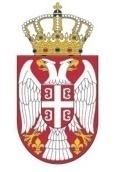 Република СрбијаМИНИСТАРСТВО ПРОСВЕТЕ,НАУКЕ И ТЕХНОЛОШКОГ РАЗВОЈАБрој: __________________Датум:_________________БеоградНемањина 22-26М И Н И С Т А РСектор за средње образовање и васпитање и образовање одраслихСектор за међународну сарадњу и европске интеграцијеСектор за развој и високо образовањеСектор за ученички и студентски стандард Сектор за инвестицијеСектор за правне пословеРепублика СрбијаМИНИСТАРСТВО ПРОСВЕТЕ,НАУКЕ  И ТЕХНОЛОШКОГ РАЗВОЈАСектор за правне пословеБрој:  _______________Датум: ______________БеоградНемањина 22-26Сектор за финансијеСектор за инспекцијске пословеРепублика СрбијаМИНИСТАРСТВО ПРОСВЕТЕ,НАУКЕ  И ТЕХНОЛОШКОГ РАЗВОЈАСектор за инспекцијске пословеБрој:  _______________Датум: ______________БеоградНемањина 22-26(навести основ поступања - представка и њен кратак садржај; непосредно сазнање инспектора, налог руководиоца и друго)(навести утврђено чињенично стање позивајући се на документацију, евиденцију и изјаве одговорних лица, а уколико постоје неправилности позвати се на члан прописа из области образовања и васпитања који је повређен)(описати мере чијим се извршењем отклања утврђена неправилност)РЕПУБЛИЧКИПРОСВЕТНИ ИНСПЕКТОР____________________
(потпис и печат органа)Република СрбијаМИНИСТАРСТВО ПРОСВЕТЕ,НАУКЕ  И ТЕХНОЛОШКОГ РАЗВОЈАСектор за инспекцијске пословеБрој:  _______________Датум: ______________БеоградНемањина 22-26(навести основ поступања – захтев за заштиту права ученика, наводити његове иницијале и кратак садржај из ког се види да је доведен у питање статус ученика)(навести утврђено чињенично стање позивајући се на документацију, евиденцију и изјаве одговорних лица, а уколико постоје неправилности позвати се на члан прописа из области образовања и васпитања који је повређен)(описати мере чијим се извршењем отклања утврђена неправилност) УПОЗОРАВА СЕ ....РЕПУБЛИЧКИПРОСВЕТНИ ИНСПЕКТОР____________________
(потпис и печат органа)Република СрбијаМИНИСТАРСТВО ПРОСВЕТЕ,НАУКЕ  И ТЕХНОЛОШКОГ РАЗВОЈАСектор за инспекцијске пословеБрој:  _______________Датум: ______________БеоградНемањина 22-26Република СрбијаМИНИСТАРСТВО ПРОСВЕТЕ,НАУКЕ  И ТЕХНОЛОШКОГ РАЗВОЈАСектор за инспекцијске пословеБрој:  _______________Датум: ______________БеоградНемањина 22-26                      НАДЗОР ВРШИО                          ____________Сектор за наукуПРЕДСЕДНИК КОМИСИЈЕДРЖАВНИ СЕКРЕТАРСектор за технолошки развој, трансфер технологија и иновациони системСекретаријат министарстваГрупа за интерну ревизијуОдељење за координацију рада школских управаРепублика СрбијаМИНИСТАРСТВО ПРОСВЕТЕ,НАУКЕ  И ТЕХНОЛОШКОГ РАЗВОЈАШколска управа  _______________Број:  _______________Датум: ______________БеоградНемањина 22-26Сектор за предшколско и основно образовање и васпитањеУслуга2013. година2014. година2015. година 2016. година2017. година(01.01. -30.06)Верификација јавних предшколских установа101522145Верификација приватних предшколских установа912379941Верификација јавних основних школа1760254019Верификација приватних основних школа355//Сагласност на промену назива јавних основних школа//26/Сагласност за организовање целодневне наставе и продуженог боравка као посебних облика образовно-васпитног рада/7525401Сагласност за организовање образовно-васпитног рада као посебног облика рада за ученике на дужем кућном и болничком лечењу/137454Сектор за средње образовање и васпитање и образовање одраслихУслуга2013. година2014. година2015. година2016. година2017. година (01.01. – 30.06.)Решења о верификацији установа – средњих школа1671489921062Решења о давању сагласности на проширену делатност установе/93       4        /Решења о одобравању рада стране установе/011/Решења Јавно признатих организатора активности одраслих (ЈПОА)///1029Сектор за међународну сарадњу и европске интеграцијеУслуга2013. година2014. година2015. година 2016. година2017. година (01.01.- 30.06.)Билатерални пројекти са Р. Француском Програм „Павле Савић“1717Из пројектног циклуса 2014/2015. до маја финансирано је 17 пројеката, а одобрено је 19 пројеката за 2016/2017. годинуОд 19одобренихпројеката18финансираноОд 19 одобрених пројекта 16 финансираноБилатерални пројекти са Француском( CNRS)99///Билатерални пројекти са Р. Словенијом5068Из пројектног циклуса 2014/2015. финансирано је 64 пројеката од 68 одобрених, а одобрено је и 53 пројеката за 2016/2017. годинуОд 53одобрених пројеката50финансираноОд 53 одобрених пројеката 41 финансираноБилатерални пројекти са Р. Италијом1512Из пројектног циклуса 2013/2015. финансирано је 9 пројеката, о одобрено је и 10 пројекта за  2016/2018. годинуОд 10одобрених пројеката8финансираноОд 10 одобрених пројеката 7 финансираноБилатерални пројекти са НР Кином1515Одобрено је 20 пројеката за 2016/2017. годинуОд 20одобренихпројеката15 финансиранoОд 20 одобрених пројеката 4 финансираноБилатерални пројекти са Р. Белорусијом108Одобрено је 8 пројекта, а до краја 2015. године финансирано је 3Одобрено 5пројеката запериод2016/20182финансираноОд 5 одобрених пројеката 4 финансираноБилатерални пројекти са Р. Хрватском00Резултати позива за 2016/2017. годину биће познати крајем фебруара 2016. годинеОдобрено 52пројекта за период 2016/201725финансираноОд 52 одобрена пројекта 44 финансирано       Билатерални пројекти са Р. Словачком15015Од 15одобрених пројеката 15финансираноОд 17 одобрених пројеката 7 финансираноБилатерални пројекти са Р. Португал101010 са почетком пројектног  циклуса од 1. јуна 2015. годинеОд 10одобренихпројеката за период 2015-20169 финансирано и објављен Јавни позив за 2017-2018. годинуОд 10 одобрених пројеката 8 финансирано Евалуација предлога пројеката за 2017/2018. у токуБилатерални пројекти са К. Шпанијом100000Билатерални пројекти са Немачком –DAAD232024 За циклус 2016/2017. година,  примљене су 54 пријаве4036 Објављен и затворен Јавни позив за 2018/2019. годинуBMBF „Правила за финансирање такмичења за најбољу идеју за оснивање и развој иновативних мрежа за истраживање и развој са партнерима у подунавским земљама“//Јавни позив је завршен 18.09.2015. године.За циклус 2016/2017. година примљено је 26 пријава са учешћем 31 институције из СрбијеОд 18одобрених пројеката у 9учествују институцује из Србије, 0финансираноОд 8финансирано 0Почетак пројектног циклуса је планиран за почетак септембраБилетарни пројекти са Р. МађарскомОбјављен позив за период 2016/2018Евалуација 47 предлога пројаката у токуБилетарни пројекти са Црном ГоромОдобрено 30 пројеката за финансирање за период 15.10.2016./15.10.2018.Одобрено 30,  финансирано14 пројекатаБилатерални пројекти са Р. Аустријом//////////За 2016/2017. годину одобрено је 17 пројекатаОд 18одобренихпројеката 16 финансираноОд 18 одобрених пројеката 14 финансирано Објављен Јавни позив за 2018/2019. годинуЕурека пројекти139Јавни позив је окончан 17.06.2015. године. Евалуирано 30 предлога пројеката8 Пројеката финансирано 8 Пројеката финансираноМултилатерална научна и технолошка сарадња у дунавском региону 2017-2018.Објављен Јавни позив у 2016. години финансирање очекивано од јануара 2017. године11 Пројеката финансираноСектор за развој и високо образовањеУслуга2013. година2014. година2015. година2016. година2017. година (01.01-30.06.)Решења о признавању иностраних средњошколских исправа2084216516261835620Решења о признавању иностраних високошколских исправа///821941Услуга2013/2014. година2014/2015. година2015/2016. година2016/2017. годинаАнгажовање страних лектора на универзитетима у Републици Србији65(Београд - 52, Нови Сад - 6, Крагујевац - 6 и Ниш - 1). Остали лектори се финансирају из земаља које су их упутиле или универзитета на којима су ангажовани72(Београд - 56, Нови Сад - 9, Крагујевац - 6 и Ниш - 1). Остали лектори се финансирају из земаља које су их упутиле или универзитета на којима су ангажовани76(Филолошки факултет у Београду – 44, Филозофски факултет у НовомСаду – 23, ФИЛУМ у Крагујевцу – 3 и Филозофски факултет у Нишу – 6).У основним и средњим школама, ангажовано је 10 лектора у двојезичним школама, као и 19 кинеских наставника – волонтера.110(Филолошки факултет у Београду- 39, Филозофски факултет у Новом Саду- 27, ФИЛУМ у Крагујевцу-4 и Филозофски факултет у Нишу- 8).У основним и средњим школама, ангажовано је 12 лектора у двојезичним школама, као и 20 кинеских наставника- волонтера.Одобравање уџбеника 13321616533Сектор за ученички и студентски стандардУслуга2012/2013. година2013/2014. година2014/2015. година2015/2016.година2016/2017 годинаУченичке стипендије1221011968115631200212010Ученички кредити330260256163242Студентске стипендије140218500896789149087Студентски кредити1415011600112201170011660Смештај и исхрана ученика1048610239106511122811314Смештај студената1756817184178891790217867Исхрана студената4768048791500004763546832Изузетно надарени ученици5772115140170Изузетно надарени студенти215246296400500Сектор за инвестицијеСектор за правне пословеУслуга2013. година2014. година2015. година2016.година2017. година (01.01.-30.06)Број организованих и спроведених испита за лиценцу за наставнике, васпитаче и стручне сараднике30603148243129201318Број организованих и спроведених претходних усмених провера знања 579447542        321         169Број организованих и спроведених испита за секретаре установа461319/33Број решења о одузимању лиценце на основу чињеница утврђених у поступку обраде предмета97855Број решења о суспензији лиценце на основу чињеница утврђених у поступку обраде предмета24-1-Тумачења, објашњења и мишљења о примени прописа из области образовања и васпитања-170019391674753Сектор за финансијеСектор за наукуУслугаУслуга2014. год.2015. год.2016. год.2017. год.(01.01.-30.06)Напомена(линк ка детаљном списку на интернет страници Министарства, као и подацима из ранијих година)Програм основних истраживања, Програм, истраживања у области технолошког развоја и Програм суфинансирања интегралних и интердисциплинарних истраживања42514251445079833382http://www.mpn.gov.rs/nauka/http://www.mpn.gov.rs/tehnoloski-razvoj-2/tehnoloski-razvoj/http://www.mpn.gov.rs/nauka/http://www.mpn.gov.rs/tehnoloski-razvoj-2/tehnoloski-razvoj/Програм усавршавања кадрова за научноистраживачки рад 920920992742462http://www.mpn.gov.rs/konkursi-i-javni-pozivi/razvoj-naucnih-kadrova/ http://www.mpn.gov.rs/konkursi-i-javni-pozivi/razvoj-naucnih-kadrova/ Програм подстицања и стипендирања младих и надарених за научноистраживачки рад715715690840645http://www.mpn.gov.rs/konkursi-i-javni-pozivi/razvoj-naucnih-kadrova/  http://www.mpn.gov.rs/konkursi-i-javni-pozivi/razvoj-naucnih-kadrova/  Програм издавања научних публикација и одржавања научних скупова381381481510239http://www.mpn.gov.rs/konkursi-i-javni-pozivi/razvoj-naucnih-kadrova/ http://www.mpn.gov.rs/konkursi-i-javni-pozivi/razvoj-naucnih-kadrova/ Година 2016.Укупно захтева – до децембра2016. годинеУкупно позитивних одлука – до децембра 2016. годинеУкупно негативних одлука – до децембра 2016. годинаНапоменаСтицање научних звања73566927У 2016. години је одлучивано и по захтевима поднетим у 2015. години тако да није одлучено по свим захтевима из 2016. годинеАкредитација научноистраживачких организација65887У 2016. години је одлучивано и по захтевима поднетим у 2015. години па отуда већи број одлука у односуГодина 2017.Укупно захтева – од (01.01. до 30.06.)Укупно позитивних одлука од (01.01. до 30.06.)Укупно негативних одлука – од (01.01. до 30.06.)НапоменаСтицање научних звања40431818Због великог броја захтева из претходне године, у наведеном периоду су разматрани захтеви из 2016. годинеАкредитација научноистраживачких организација21192Сектор за технолошки развој, трансфер технологија и иновациони системСектор за инспекцијске пословеУслуга (врста надзора)2013. година2014. година2015. година2016. година2017. година (01.01.-30.06.)Контрола поступања установе образовања и васпитања у погледу спровођења закона и других прописа у области образовања и васпитања 93611228391087482Контрола остваривања заштите права детета и ученика, њихових родитеља, односно старатеља и запослених96921441204570167Контрола остваривања права и обавеза запослених, ученика и њихових родитеља, односно старатеља93716991416999291Контрола обезбеђивања заштите детета и ученика и запослених од дискриминације, насиља, злостављања, занемаривања и страначког организовања и деловања у установи40015061017190121Контрола поступка уписа и поништавање уписа у школу ако је обављен супротно закону8725275613Контрола прописане евиденције коју 1води установа и утврђивање чињеница у поступку поништавања јавних исправа које издаје установа462214277398158Контрола поступања високошколских установа у погледу спровођења закона и других прописа у области образовања, као и по наложеним мерама у поступку вршења надзора4610426517414Надзори у поступку утврђивања испуњености услова за издавање дозволе за рад и допуне дозволе за рад високошколској установи5310000Обављени надзори по представкама у високошколској установи6447131540Секретаријат министарстваГрупа за интерну ревизијуОдељење за координацију рада школских управаУслуга2013. година2014. година2015. година2016. година2017. година (01.01.-30.06)Вршење стручно-педагошког надзора у установама у области образовања и васпитања530602542684457Спољашње вредновање квалитета рада установа///33213. ПРИХОДИ И РАСХОДИ МИНИСТАРСТВА ПРОСВЕТЕ, НАУКЕ И ТЕХНОЛОШКОГ РАЗВОЈАБуџет Министарства просвете, науке и технолошког развоја за 2017. годинуИзвештај о извршењу буџета за 2017. годинуПрограм 0201 - Развој науке и технологијеПрограм 0201 - Развој науке и технологијеПрограм 0201 - Развој науке и технологијеПрограм 0201 - Развој науке и технологијеПрограм 0201 - Развој науке и технологијеПрограм 0201 - Развој науке и технологијеПрограм 0201 - Развој науке и технологијеПрограм 0201 - Развој науке и технологијеПрограм 0201 - Развој науке и технологијеПрограм 0201 - Развој науке и технологијеПрограм 0201 - Развој науке и технологијеПрограм 0201 - Развој науке и технологијеПрограм 0201 - Развој науке и технологијеПрограм 0201 - Развој науке и технологијеФункција 140-Основно истраживањеФункција 140-Основно истраживањеФункција 140-Основно истраживањеФункција 140-Основно истраживањеФункција 140-Основно истраживањеФункција 140-Основно истраживањеФункција 140-Основно истраживањеФункција 140-Основно истраживањеФункција 140-Основно истраживањеФункција 140-Основно истраживањеФункција 140-Основно истраживањеФункција 140-Основно истраживањеФункција 140-Основно истраживањеИзвор 01-Буџетска средстваИзвор 01-Буџетска средстваИзвор 01-Буџетска средстваИзвор 01-Буџетска средстваИзвор 01-Буџетска средстваИзвор 01-Буџетска средстваИзвор 01-Буџетска средстваИзвор 01-Буџетска средстваИзвор 01-Буџетска средстваИзвор 01-Буџетска средстваИзвор 01-Буџетска средстваЕк.кл.ОписОписОписОписОписОписОписПрограмПрограмПрограмска активност/
ПројекатПрограмска активност/
ПројекатТекућа апропријацијаТекућа апропријацијаТекућа апропријацијаИзвршење расхода и издатака у периоду од 
01.01. до 30.06.2017. год.Извршење расхода и издатака у периоду од 
01.01. до 30.06.2017. год.Извршење расхода и издатака у периоду од 
01.01. до 30.06.2017. год.% извршења (6/5*100)Ек.кл.ОписОписОписОписОписОписОписПрограмПрограмПрограмска активност/
ПројекатПрограмска активност/
ПројекатТекућа апропријацијаТекућа апропријацијаТекућа апропријацијаИзвршење расхода и издатака у периоду од 
01.01. до 30.06.2017. год.Извршење расхода и издатака у периоду од 
01.01. до 30.06.2017. год.Извршење расхода и издатака у периоду од 
01.01. до 30.06.2017. год.% извршења (6/5*100)1222222233445556667411Плате, додаци и накнаде запосленихПлате, додаци и накнаде запосленихПлате, додаци и накнаде запосленихПлате, додаци и накнаде запосленихПлате, додаци и накнаде запосленихПлате, додаци и накнаде запосленихПлате, додаци и накнаде запослених020102010007000739,215,000.0039,215,000.0039,215,000.0018,643,548.6018,643,548.6018,643,548.6047.54412Социјални доприноси на терет послодавцаСоцијални доприноси на терет послодавцаСоцијални доприноси на терет послодавцаСоцијални доприноси на терет послодавцаСоцијални доприноси на терет послодавцаСоцијални доприноси на терет послодавцаСоцијални доприноси на терет послодавца02010201000700077,019,000.007,019,000.007,019,000.003,337,191.513,337,191.513,337,191.5147.55413Накнаде у натуриНакнаде у натуриНакнаде у натуриНакнаде у натуриНакнаде у натуриНакнаде у натуриНакнаде у натури0201020100070007200,000.00200,000.00200,000.000.00414Социјална давања запосленимаСоцијална давања запосленимаСоцијална давања запосленимаСоцијална давања запосленимаСоцијална давања запосленимаСоцијална давања запосленимаСоцијална давања запосленима0201020100070007400,000.00400,000.00400,000.0088,100.8988,100.8988,100.8922.03415Наканаде трошкова за запосленеНаканаде трошкова за запосленеНаканаде трошкова за запосленеНаканаде трошкова за запосленеНаканаде трошкова за запосленеНаканаде трошкова за запосленеНаканаде трошкова за запослене02010201000700071,700,000.001,700,000.001,700,000.00741,759.74741,759.74741,759.7443.63416Награде запосленима и остали посебни расх.Награде запосленима и остали посебни расх.Награде запосленима и остали посебни расх.Награде запосленима и остали посебни расх.Награде запосленима и остали посебни расх.Награде запосленима и остали посебни расх.Награде запосленима и остали посебни расх.0201020100070007379,000.00379,000.00379,000.000.00421Стални трошковиСтални трошковиСтални трошковиСтални трошковиСтални трошковиСтални трошковиСтални трошкови02010201000700078,000,000.008,000,000.008,000,000.003,227,581.543,227,581.543,227,581.5440.34422Трошкови путовањаТрошкови путовањаТрошкови путовањаТрошкови путовањаТрошкови путовањаТрошкови путовањаТрошкови путовања02010201000700074,250,000.004,250,000.004,250,000.00471,577.72471,577.72471,577.7211.10423Услуге по уговоруУслуге по уговоруУслуге по уговоруУслуге по уговоруУслуге по уговоруУслуге по уговоруУслуге по уговору020102010007000737,589,000.0037,589,000.0037,589,000.0024,380,883.3524,380,883.3524,380,883.3564.86424Специјализоване услугеСпецијализоване услугеСпецијализоване услугеСпецијализоване услугеСпецијализоване услугеСпецијализоване услугеСпецијализоване услуге020102010001000111,528,114,000.0011,528,114,000.0011,528,114,000.006,060,897,128.826,060,897,128.826,060,897,128.8252.57424Специјализоване услугеСпецијализоване услугеСпецијализоване услугеСпецијализоване услугеСпецијализоване услугеСпецијализоване услугеСпецијализоване услуге0201020100020002100,000,000.00100,000,000.00100,000,000.006,000,000.006,000,000.006,000,000.006.00424Специјализоване услугеСпецијализоване услугеСпецијализоване услугеСпецијализоване услугеСпецијализоване услугеСпецијализоване услугеСпецијализоване услуге0201020100070007468,000.00468,000.00468,000.00110,000.00110,000.00110,000.0023.50424Специјализоване услуге  Специјализоване услуге  Специјализоване услуге  Специјализоване услуге  Специјализоване услуге  Специјализоване услуге  Специјализоване услуге  020102017015701535,907,000.0035,907,000.0035,907,000.000.00424Специјализоване услуге  Специјализоване услуге  Специјализоване услуге  Специјализоване услуге  Специјализоване услуге  Специјализоване услуге  Специјализоване услуге  020102017023702380,445,000.0080,445,000.0080,445,000.000.00425Текуће поправке и одржавањеТекуће поправке и одржавањеТекуће поправке и одржавањеТекуће поправке и одржавањеТекуће поправке и одржавањеТекуће поправке и одржавањеТекуће поправке и одржавање0201020100070007200,000.00200,000.00200,000.002,400.002,400.002,400.001.20426МатеријалМатеријалМатеријалМатеријалМатеријалМатеријалМатеријал0201020100070007910,000.00910,000.00910,000.00226,408.00226,408.00226,408.0024.88451Субвенције јавним нефин.пред.и орган.Субвенције јавним нефин.пред.и орган.Субвенције јавним нефин.пред.и орган.Субвенције јавним нефин.пред.и орган.Субвенције јавним нефин.пред.и орган.Субвенције јавним нефин.пред.и орган.Субвенције јавним нефин.пред.и орган.0201020100030003200,000,000.00200,000,000.00200,000,000.0099,999,994.0099,999,994.0099,999,994.0050.00451Субвенције јавним нефин.пред.и орган.Субвенције јавним нефин.пред.и орган.Субвенције јавним нефин.пред.и орган.Субвенције јавним нефин.пред.и орган.Субвенције јавним нефин.пред.и орган.Субвенције јавним нефин.пред.и орган.Субвенције јавним нефин.пред.и орган.020102010004000460,000,000.0060,000,000.0060,000,000.0030,000,000.0030,000,000.0030,000,000.0050.00451Субвенције јавним нефин.пред.и орган.Субвенције јавним нефин.пред.и орган.Субвенције јавним нефин.пред.и орган.Субвенције јавним нефин.пред.и орган.Субвенције јавним нефин.пред.и орган.Субвенције јавним нефин.пред.и орган.Субвенције јавним нефин.пред.и орган.0201020100050005537,000,000.00537,000,000.00537,000,000.00441,105,000.00441,105,000.00441,105,000.0082.14451Субвенције јавним нефин.пред.и орган.Субвенције јавним нефин.пред.и орган.Субвенције јавним нефин.пред.и орган.Субвенције јавним нефин.пред.и орган.Субвенције јавним нефин.пред.и орган.Субвенције јавним нефин.пред.и орган.Субвенције јавним нефин.пред.и орган.020102010006000695,000,000.0095,000,000.0095,000,000.0047,500,002.0047,500,002.0047,500,002.0050.00451Субвенције јавним нефин.пред.и орган.Субвенције јавним нефин.пред.и орган.Субвенције јавним нефин.пред.и орган.Субвенције јавним нефин.пред.и орган.Субвенције јавним нефин.пред.и орган.Субвенције јавним нефин.пред.и орган.Субвенције јавним нефин.пред.и орган.020102010011001143,000,000.0043,000,000.0043,000,000.0021,499,998.0021,499,998.0021,499,998.0050.00462Дотације међународним организацијамаДотације међународним организацијамаДотације међународним организацијамаДотације међународним организацијамаДотације међународним организацијамаДотације међународним организацијамаДотације међународним организацијама0201020100010001180,000,000.00180,000,000.00180,000,000.00139,049,868.66139,049,868.66139,049,868.6677.25462Дотације међународним организацијамаДотације међународним организацијамаДотације међународним организацијамаДотације међународним организацијамаДотације међународним организацијамаДотације међународним организацијамаДотације међународним организацијама02010201701070101,654,520,000.001,654,520,000.001,654,520,000.00780,092,064.07780,092,064.07780,092,064.0747.15472Накнаде за социјалну заштиту из буџета 
(Стипендије)Накнаде за социјалну заштиту из буџета 
(Стипендије)Накнаде за социјалну заштиту из буџета 
(Стипендије)Накнаде за социјалну заштиту из буџета 
(Стипендије)Накнаде за социјалну заштиту из буџета 
(Стипендије)Накнаде за социјалну заштиту из буџета 
(Стипендије)Накнаде за социјалну заштиту из буџета 
(Стипендије)0201020100010001220,000,000.00220,000,000.00220,000,000.0096,592,303.8596,592,303.8596,592,303.8543.91482Порези, обавезне таксе, казне и пеналиПорези, обавезне таксе, казне и пеналиПорези, обавезне таксе, казне и пеналиПорези, обавезне таксе, казне и пеналиПорези, обавезне таксе, казне и пеналиПорези, обавезне таксе, казне и пеналиПорези, обавезне таксе, казне и пенали0201020100070007100,000.00100,000.00100,000.000.00483Новчане казне и пенали по решењу судоваНовчане казне и пенали по решењу судоваНовчане казне и пенали по решењу судоваНовчане казне и пенали по решењу судоваНовчане казне и пенали по решењу судоваНовчане казне и пенали по решењу судоваНовчане казне и пенали по решењу судова0201020100070007476,361,000.00476,361,000.00476,361,000.00474,890,083.33474,890,083.33474,890,083.3399.69485Накнада штете .....Накнада штете .....Накнада штете .....Накнада штете .....Накнада штете .....Накнада штете .....Накнада штете .....0201020100070007201,000.00201,000.00201,000.000.00485Накнада штете .....Накнада штете .....Накнада штете .....Накнада штете .....Накнада штете .....Накнада штете .....Накнада штете .....02010201701570151,221,000.001,221,000.001,221,000.000.00485Накнада штете .....Накнада штете .....Накнада штете .....Накнада штете .....Накнада штете .....Накнада штете .....Накнада штете .....02010201702370231,810,000.001,810,000.001,810,000.000.00512Машине и опремаМашине и опремаМашине и опремаМашине и опремаМашине и опремаМашине и опремаМашине и опрема0201020100070007400,000.00400,000.00400,000.00265,879.20265,879.20265,879.2066.47Свега извор 01Свега извор 01Свега извор 01Свега извор 01Свега извор 01Свега извор 01Свега извор 0115,314,409,000.0015,314,409,000.0015,314,409,000.008,249,121,773.288,249,121,773.288,249,121,773.2853.87Извор 06-Донације међународних организацијаИзвор 06-Донације међународних организацијаИзвор 06-Донације међународних организацијаИзвор 06-Донације међународних организацијаИзвор 06-Донације међународних организацијаИзвор 06-Донације међународних организацијаИзвор 06-Донације међународних организацијаИзвор 06-Донације међународних организација421Стални трошковиСтални трошковиСтални трошковиСтални трошковиСтални трошковиСтални трошковиСтални трошкови0201020100070007422Трошкови путовањаТрошкови путовањаТрошкови путовањаТрошкови путовањаТрошкови путовањаТрошкови путовањаТрошкови путовања02010201000700072,000.002,000.002,000.000.00423Услуге по уговоруУслуге по уговоруУслуге по уговоруУслуге по уговоруУслуге по уговоруУслуге по уговоруУслуге по уговору02010201000700075,000.005,000.005,000.000.00424Специјализоване услугеСпецијализоване услугеСпецијализоване услугеСпецијализоване услугеСпецијализоване услугеСпецијализоване услугеСпецијализоване услуге02010201000100012,000.002,000.002,000.000.00424Специјализоване услугеСпецијализоване услугеСпецијализоване услугеСпецијализоване услугеСпецијализоване услугеСпецијализоване услугеСпецијализоване услуге02010201000200021,000.001,000.001,000.000.00462Дотације међународним организацијамаДотације међународним организацијамаДотације међународним организацијамаДотације међународним организацијамаДотације међународним организацијамаДотације међународним организацијамаДотације међународним организацијама02010201000100011,000.001,000.001,000.000.00462Дотације међународним организацијамаДотације међународним организацијамаДотације међународним организацијамаДотације међународним организацијамаДотације међународним организацијамаДотације међународним организацијамаДотације међународним организацијама02010201701070101,000.001,000.001,000.000.00512Машине и опремаМашине и опремаМашине и опремаМашине и опремаМашине и опремаМашине и опремаМашине и опрема02010201000700071,000.001,000.001,000.00Свега извор 06Свега извор 06Свега извор 06Свега извор 06Свега извор 06Свега извор 06Свега извор 0613,000.0013,000.0013,000.000.000.000.000.00Извор 11- Примања од иностраних задуживањаИзвор 11- Примања од иностраних задуживањаИзвор 11- Примања од иностраних задуживањаИзвор 11- Примања од иностраних задуживањаИзвор 11- Примања од иностраних задуживањаИзвор 11- Примања од иностраних задуживањаИзвор 11- Примања од иностраних задуживањаИзвор 11- Примања од иностраних задуживањаИзвор 11- Примања од иностраних задуживањаИзвор 11- Примања од иностраних задуживањаИзвор 11- Примања од иностраних задуживањаИзвор 11- Примања од иностраних задуживања423Услуге по уговоруУслуге по уговоруУслуге по уговоруУслуге по уговоруУслуге по уговоруУслуге по уговоруУслуге по уговору0201020140024002424Специјализоване услугеСпецијализоване услугеСпецијализоване услугеСпецијализоване услугеСпецијализоване услугеСпецијализоване услугеСпецијализоване услуге0201020100050005424Специјализоване услугеСпецијализоване услугеСпецијализоване услугеСпецијализоване услугеСпецијализоване услугеСпецијализоване услугеСпецијализоване услуге0201020140024002511Зграде и грађевински објектиЗграде и грађевински објектиЗграде и грађевински објектиЗграде и грађевински објектиЗграде и грађевински објектиЗграде и грађевински објектиЗграде и грађевински објекти0201020140024002233,973,000.00233,973,000.00233,973,000.00512Машине и опремаМашине и опремаМашине и опремаМашине и опремаМашине и опремаМашине и опремаМашине и опрема0201020140024002Свега извор 11Свега извор 11Свега извор 11Свега извор 11Свега извор 11Свега извор 11Свега извор 11233,973,000.00233,973,000.00233,973,000.000.000.000.000.00Извор 15-Неутрошена средства донација из претходних година Извор 15-Неутрошена средства донација из претходних година Извор 15-Неутрошена средства донација из претходних година Извор 15-Неутрошена средства донација из претходних година Извор 15-Неутрошена средства донација из претходних година Извор 15-Неутрошена средства донација из претходних година Извор 15-Неутрошена средства донација из претходних година Извор 15-Неутрошена средства донација из претходних година Извор 15-Неутрошена средства донација из претходних година Извор 15-Неутрошена средства донација из претходних година Извор 15-Неутрошена средства донација из претходних година Извор 15-Неутрошена средства донација из претходних година Извор 15-Неутрошена средства донација из претходних година Извор 15-Неутрошена средства донација из претходних година Извор 15-Неутрошена средства донација из претходних година 421Стални трошковиСтални трошковиСтални трошковиСтални трошковиСтални трошковиСтални трошковиСтални трошкови020102010007000736,738.0036,738.0036,738.00422Трошкови путовањаТрошкови путовањаТрошкови путовањаТрошкови путовањаТрошкови путовањаТрошкови путовањаТрошкови путовања02010201000700075,626,733.485,626,733.485,626,733.48617,239.89617,239.89617,239.8910.97423Услуге по уговоруУслуге по уговоруУслуге по уговоруУслуге по уговоруУслуге по уговоруУслуге по уговоруУслуге по уговору02010201000700071,444,204.401,444,204.401,444,204.40424Специјализоване услугеСпецијализоване услугеСпецијализоване услугеСпецијализоване услугеСпецијализоване услугеСпецијализоване услугеСпецијализоване услуге020102010001000112,141,492.1212,141,492.1212,141,492.1212,234.7212,234.7212,234.720.10424Специјализоване услугеСпецијализоване услугеСпецијализоване услугеСпецијализоване услугеСпецијализоване услугеСпецијализоване услугеСпецијализоване услуге02010201000200021,000.001,000.001,000.00462Дотације међународним организацијамаДотације међународним организацијамаДотације међународним организацијамаДотације међународним организацијамаДотације међународним организацијамаДотације међународним организацијамаДотације међународним организацијама02010201000100011,000.001,000.001,000.00462Дотације међународним организацијамаДотације међународним организацијамаДотације међународним организацијамаДотације међународним организацијамаДотације међународним организацијамаДотације међународним организацијамаДотације међународним организацијама02010201701070101,000.001,000.001,000.00512Машине и опремаМашине и опремаМашине и опремаМашине и опремаМашине и опремаМашине и опремаМашине и опрема02010201000700071,000.001,000.001,000.00Свега извор 15Свега извор 15Свега извор 15Свега извор 15Свега извор 15Свега извор 15Свега извор 1519,253,168.0019,253,168.0019,253,168.00629,474.61629,474.61629,474.613.27Извор 56- Финансијска помоћ ЕУИзвор 56- Финансијска помоћ ЕУИзвор 56- Финансијска помоћ ЕУИзвор 56- Финансијска помоћ ЕУ424Специјализоване услугеСпецијализоване услугеСпецијализоване услугеСпецијализоване услугеСпецијализоване услугеСпецијализоване услугеСпецијализоване услуге020102017015701586,177,000.0086,177,000.0086,177,000.000.00424Специјализоване услугеСпецијализоване услугеСпецијализоване услугеСпецијализоване услугеСпецијализоване услугеСпецијализоване услугеСпецијализоване услуге0201020170237023100,557,000.00100,557,000.00100,557,000.000.00Свега извор 56Свега извор 56Свега извор 56Свега извор 56Свега извор 56Свега извор 56Свега извор 56186,734,000.00186,734,000.00186,734,000.000.000.000.000.00УКУПНОУКУПНОУКУПНОУКУПНОУКУПНОУКУПНОУКУПНО15,754,382,168.0015,754,382,168.0015,754,382,168.008,249,751,247.898,249,751,247.898,249,751,247.8952.36Извештај о извршењу буџета - раздео 24, функције 980, 910, 920, 940 и 960 за период од 01.01. до 30.06.2017. годинеИЗВЕШТАЈ О ИЗВРШЕЊУ БУЏЕТА МИНИСТАРСТВА ПРОСВЕТЕ, НАУКЕ И ТЕХНОЛОШКОГ РАЗВОЈА ЗА ПЕРИОД ОД 01.01.2017.-30.06.2017. ГОД. ИЗВЕШТАЈ О ИЗВРШЕЊУ БУЏЕТА МИНИСТАРСТВА ПРОСВЕТЕ, НАУКЕ И ТЕХНОЛОШКОГ РАЗВОЈА ЗА ПЕРИОД ОД 01.01.2017.-30.06.2017. ГОД. ИЗВЕШТАЈ О ИЗВРШЕЊУ БУЏЕТА МИНИСТАРСТВА ПРОСВЕТЕ, НАУКЕ И ТЕХНОЛОШКОГ РАЗВОЈА ЗА ПЕРИОД ОД 01.01.2017.-30.06.2017. ГОД. ИЗВЕШТАЈ О ИЗВРШЕЊУ БУЏЕТА МИНИСТАРСТВА ПРОСВЕТЕ, НАУКЕ И ТЕХНОЛОШКОГ РАЗВОЈА ЗА ПЕРИОД ОД 01.01.2017.-30.06.2017. ГОД. ИЗВЕШТАЈ О ИЗВРШЕЊУ БУЏЕТА МИНИСТАРСТВА ПРОСВЕТЕ, НАУКЕ И ТЕХНОЛОШКОГ РАЗВОЈА ЗА ПЕРИОД ОД 01.01.2017.-30.06.2017. ГОД. ИЗВЕШТАЈ О ИЗВРШЕЊУ БУЏЕТА МИНИСТАРСТВА ПРОСВЕТЕ, НАУКЕ И ТЕХНОЛОШКОГ РАЗВОЈА ЗА ПЕРИОД ОД 01.01.2017.-30.06.2017. ГОД. ИЗВЕШТАЈ О ИЗВРШЕЊУ БУЏЕТА МИНИСТАРСТВА ПРОСВЕТЕ, НАУКЕ И ТЕХНОЛОШКОГ РАЗВОЈА ЗА ПЕРИОД ОД 01.01.2017.-30.06.2017. ГОД. ИЗВЕШТАЈ О ИЗВРШЕЊУ БУЏЕТА МИНИСТАРСТВА ПРОСВЕТЕ, НАУКЕ И ТЕХНОЛОШКОГ РАЗВОЈА ЗА ПЕРИОД ОД 01.01.2017.-30.06.2017. ГОД. ИЗВЕШТАЈ О ИЗВРШЕЊУ БУЏЕТА МИНИСТАРСТВА ПРОСВЕТЕ, НАУКЕ И ТЕХНОЛОШКОГ РАЗВОЈА ЗА ПЕРИОД ОД 01.01.2017.-30.06.2017. ГОД. ИЗВЕШТАЈ О ИЗВРШЕЊУ БУЏЕТА МИНИСТАРСТВА ПРОСВЕТЕ, НАУКЕ И ТЕХНОЛОШКОГ РАЗВОЈА ЗА ПЕРИОД ОД 01.01.2017.-30.06.2017. ГОД. ИЗВЕШТАЈ О ИЗВРШЕЊУ БУЏЕТА МИНИСТАРСТВА ПРОСВЕТЕ, НАУКЕ И ТЕХНОЛОШКОГ РАЗВОЈА ЗА ПЕРИОД ОД 01.01.2017.-30.06.2017. ГОД. ИЗВЕШТАЈ О ИЗВРШЕЊУ БУЏЕТА МИНИСТАРСТВА ПРОСВЕТЕ, НАУКЕ И ТЕХНОЛОШКОГ РАЗВОЈА ЗА ПЕРИОД ОД 01.01.2017.-30.06.2017. ГОД. ИЗВЕШТАЈ О ИЗВРШЕЊУ БУЏЕТА МИНИСТАРСТВА ПРОСВЕТЕ, НАУКЕ И ТЕХНОЛОШКОГ РАЗВОЈА ЗА ПЕРИОД ОД 01.01.2017.-30.06.2017. ГОД. ИЗВЕШТАЈ О ИЗВРШЕЊУ БУЏЕТА МИНИСТАРСТВА ПРОСВЕТЕ, НАУКЕ И ТЕХНОЛОШКОГ РАЗВОЈА ЗА ПЕРИОД ОД 01.01.2017.-30.06.2017. ГОД. ИЗВЕШТАЈ О ИЗВРШЕЊУ БУЏЕТА МИНИСТАРСТВА ПРОСВЕТЕ, НАУКЕ И ТЕХНОЛОШКОГ РАЗВОЈА ЗА ПЕРИОД ОД 01.01.2017.-30.06.2017. ГОД. ИЗВЕШТАЈ О ИЗВРШЕЊУ БУЏЕТА МИНИСТАРСТВА ПРОСВЕТЕ, НАУКЕ И ТЕХНОЛОШКОГ РАЗВОЈА ЗА ПЕРИОД ОД 01.01.2017.-30.06.2017. ГОД. ИЗВЕШТАЈ О ИЗВРШЕЊУ БУЏЕТА МИНИСТАРСТВА ПРОСВЕТЕ, НАУКЕ И ТЕХНОЛОШКОГ РАЗВОЈА ЗА ПЕРИОД ОД 01.01.2017.-30.06.2017. ГОД. ИЗВЕШТАЈ О ИЗВРШЕЊУ БУЏЕТА МИНИСТАРСТВА ПРОСВЕТЕ, НАУКЕ И ТЕХНОЛОШКОГ РАЗВОЈА ЗА ПЕРИОД ОД 01.01.2017.-30.06.2017. ГОД. ИЗВЕШТАЈ О ИЗВРШЕЊУ БУЏЕТА МИНИСТАРСТВА ПРОСВЕТЕ, НАУКЕ И ТЕХНОЛОШКОГ РАЗВОЈА ЗА ПЕРИОД ОД 01.01.2017.-30.06.2017. ГОД. ИЗВЕШТАЈ О ИЗВРШЕЊУ БУЏЕТА МИНИСТАРСТВА ПРОСВЕТЕ, НАУКЕ И ТЕХНОЛОШКОГ РАЗВОЈА ЗА ПЕРИОД ОД 01.01.2017.-30.06.2017. ГОД. ИЗВЕШТАЈ О ИЗВРШЕЊУ БУЏЕТА МИНИСТАРСТВА ПРОСВЕТЕ, НАУКЕ И ТЕХНОЛОШКОГ РАЗВОЈА ЗА ПЕРИОД ОД 01.01.2017.-30.06.2017. ГОД. у дин.у дин.у дин.РаздеоГлавни програм/програмска активност/пројекатГлавни програм/програмска активност/пројекатГлавни програм/програмска активност/пројекатГлавни програм/програмска активност/пројекатГлавни програм/програмска активност/пројекатГлавни програм/програмска активност/пројекатФун-кцијаФун-кцијаЕкономска класифи-кацијаЕкономска класифи-кацијаОписОписОписОписАпропријације * Закон о буџету за 2017.г.Апропријације * Закон о буџету за 2017.г.ИЗВРШЕЊЕ              oд 01.01.2017.-30.06.2017.                       ИЗВОР ПРИХОДА - 01 ИЗВРШЕЊЕ              oд 01.01.2017.-30.06.2017.                       ИЗВОР ПРИХОДА - 01 %  ИЗВРШЕЊА Приходи из буџета - 01Приходи из буџета - 01Приходи из буџета - 01Приходи из буџета - 0124Министарство просвете,науке и технолошког развојаМинистарство просвете,науке и технолошког развојаМинистарство просвете,науке и технолошког развојаМинистарство просвете,науке и технолошког развоја        125,440,473,000         125,440,473,000             64,026,944,040             64,026,944,040 51.04%Извори финансирања: 01Извори финансирања: 01Извори финансирања: 01Извори финансирања: 010101Приходи из буџетаПриходи из буџетаПриходи из буџетаПриходи из буџета20012001Уређење, надзор и развој свих нивоа образовног системаУређење, надзор и развој свих нивоа образовног системаУређење, надзор и развој свих нивоа образовног системаУређење, надзор и развој свих нивоа образовног система           1,065,187,000            1,065,187,000                 395,318,850                 395,318,850 37.11%980980Образовање некласификовано на другом местуОбразовање некласификовано на другом местуОбразовање некласификовано на другом местуОбразовање некласификовано на другом месту0001000100010001Утврђивање законских оквира и праћење развоја образовања на свим нивоимаУтврђивање законских оквира и праћење развоја образовања на свим нивоимаУтврђивање законских оквира и праћење развоја образовања на свим нивоимаУтврђивање законских оквира и праћење развоја образовања на свим нивоима              255,890,000               255,890,000                 144,351,721                 144,351,721 56.41%411411Плате, додаци и накнаде запослених (зараде)Плате, додаци и накнаде запослених (зараде)Плате, додаци и накнаде запослених (зараде)Плате, додаци и накнаде запослених (зараде)                93,300,000                 93,300,000                   44,798,065                   44,798,065 48.02%412412Социјални доприноси на терет послодавцаСоцијални доприноси на терет послодавцаСоцијални доприноси на терет послодавцаСоцијални доприноси на терет послодавца                16,632,000                 16,632,000                     8,018,894                     8,018,894 48.21%413413Накнаде у натуриНакнаде у натуриНакнаде у натуриНакнаде у натури                    360,000                     360,000                                -                                  -   0.00%414414Социјална давања запосленимаСоцијална давања запосленимаСоцијална давања запосленимаСоцијална давања запосленима                 3,590,000                  3,590,000                        647,865                        647,865 18.05%415415Накнаде трошкова за запосленеНакнаде трошкова за запосленеНакнаде трошкова за запосленеНакнаде трошкова за запослене                 4,860,000                  4,860,000                     2,073,532                     2,073,532 42.67%416416Награде запосленима и остали посебни расходиНаграде запосленима и остали посебни расходиНаграде запосленима и остали посебни расходиНаграде запосленима и остали посебни расходи                    840,000                     840,000                         94,234                         94,234 11.22%422422Трошкови путовањаТрошкови путовањаТрошкови путовањаТрошкови путовања                 2,000,000                  2,000,000                        378,738                        378,738 18.94%423423Услуге по уговоруУслуге по уговоруУслуге по уговоруУслуге по уговору              120,294,000               120,294,000                   82,026,428                   82,026,428 68.19%424424Специјализоване услугеСпецијализоване услугеСпецијализоване услугеСпецијализоване услуге                 1,300,000                  1,300,000                        269,950                        269,950 20.77%425425Текуће поправке и одржавањеТекуће поправке и одржавањеТекуће поправке и одржавањеТекуће поправке и одржавање                 1,000,000                  1,000,000                        280,495                        280,495 28.05%426426МатеријалМатеријал                 3,851,000                  3,851,000                        453,000                        453,000 11.76%462462Дотације међународним организацијамаДотације међународним организацијамаДотације међународним организацијамаДотације међународним организацијама                 4,000,000                  4,000,000                     3,794,745                     3,794,745 94.87%482482Порези, обавезне таксе и казнеПорези, обавезне таксе и казнеПорези, обавезне таксе и казнеПорези, обавезне таксе и казне                    363,000                     363,000                                -                                  -   0.00%485485Накнада штете за повреде или штету нанету од стране државних органаНакнада штете за повреде или штету нанету од стране државних органаНакнада штете за повреде или штету нанету од стране државних органаНакнада штете за повреде или штету нанету од стране државних органа                    500,000                     500,000                                -                                  -   0.00%512512Машине и опремаМашине и опремаМашине и опремаМашине и опрема                 3,000,000                  3,000,000                     1,515,775                     1,515,775 50.53%0002000200020002Стручно-педагошки надзор над радом устaнова образовања и заводаСтручно-педагошки надзор над радом устaнова образовања и заводаСтручно-педагошки надзор над радом устaнова образовања и заводаСтручно-педагошки надзор над радом устaнова образовања и завода              181,340,000               181,340,000                   71,026,702                   71,026,702 39.17%411411Плате, додаци и накнаде запослених (зараде)Плате, додаци и накнаде запослених (зараде)Плате, додаци и накнаде запослених (зараде)Плате, додаци и накнаде запослених (зараде)              111,892,000               111,892,000                   53,530,712                   53,530,712 47.84%412412Социјални доприноси на терет послодавцаСоцијални доприноси на терет послодавцаСоцијални доприноси на терет послодавцаСоцијални доприноси на терет послодавца                20,029,000                 20,029,000                     9,575,694                     9,575,694 47.81%413413Накнаде у натуриНакнаде у натуриНакнаде у натуриНакнаде у натури                    441,000                     441,000                                -                                  -   0.00%414414Социјална давања запосленимаСоцијална давања запосленимаСоцијална давања запосленимаСоцијална давања запосленима                 1,212,000                  1,212,000                        250,763                        250,763 20.69%415415Накнаде трошкова за запосленеНакнаде трошкова за запосленеНакнаде трошкова за запосленеНакнаде трошкова за запослене                 5,292,000                  5,292,000                     1,770,316                     1,770,316 33.45%416416Награде запосленима и остали посебни расходиНаграде запосленима и остали посебни расходиНаграде запосленима и остали посебни расходиНаграде запосленима и остали посебни расходи                    900,000                     900,000                         63,397                         63,397 7.04%422422Трошкови путовањаТрошкови путовањаТрошкови путовањаТрошкови путовања                 2,100,000                  2,100,000                        552,415                        552,415 26.31%423423Услуге по уговоруУслуге по уговоруУслуге по уговоруУслуге по уговору                25,730,000                 25,730,000                     3,140,980                     3,140,980 12.21%424424Специјализоване услугеСпецијализоване услугеСпецијализоване услугеСпецијализоване услуге                 1,260,000                  1,260,000                        139,700                        139,700 11.09%425425Текуће поправке и одржавањеТекуће поправке и одржавањеТекуће поправке и одржавањеТекуће поправке и одржавање                 2,000,000                  2,000,000                        394,076                        394,076 19.70%426426МатеријалМатеријал                 4,784,000                  4,784,000                        586,400                        586,400 12.26%482482Порези, обавезне таксе и казнеПорези, обавезне таксе и казнеПорези, обавезне таксе и казнеПорези, обавезне таксе и казне                    200,000                     200,000                         24,542                         24,542 12.27%485485Накнада штете за повреде или штету нанету од стране државних органаНакнада штете за повреде или штету нанету од стране државних органаНакнада штете за повреде или штету нанету од стране државних органаНакнада штете за повреде или штету нанету од стране државних органа                    500,000                     500,000                                -                                  -   0.00%512512Машине и опремаМашине и опремаМашине и опремаМашине и опрема                 5,000,000                  5,000,000                        997,706                        997,706 19.95%0003000300030003Инспекцијски надзор над радом установа образовања и заводаИнспекцијски надзор над радом установа образовања и заводаИнспекцијски надзор над радом установа образовања и заводаИнспекцијски надзор над радом установа образовања и завода                58,122,000                 58,122,000                   17,190,101                   17,190,101 29.58%411411Плате, додаци и накнаде запослених (зараде)Плате, додаци и накнаде запослених (зараде)Плате, додаци и накнаде запослених (зараде)Плате, додаци и накнаде запослених (зараде)                31,920,000                 31,920,000 13,061,77013,061,77040.92%412412Социјални доприноси на терет послодавцаСоцијални доприноси на терет послодавцаСоцијални доприноси на терет послодавцаСоцијални доприноси на терет послодавца                 5,714,000                  5,714,000 2,338,0572,338,05740.92%413413Накнаде у натуриНакнаде у натуриНакнаде у натуриНакнаде у натури                    200,000                     200,000                                -                                  -   0.00%414414Социјална давања запосленимаСоцијална давања запосленимаСоцијална давања запосленимаСоцијална давања запосленима                    550,000                     550,000                         46,715                         46,715 8.49%415415Накнаде трошкова за запосленеНакнаде трошкова за запосленеНакнаде трошкова за запосленеНакнаде трошкова за запослене                 3,241,000                  3,241,000 602,669602,66918.60%416416Награде запосленима и остали посебни расходиНаграде запосленима и остали посебни расходиНаграде запосленима и остали посебни расходиНаграде запосленима и остали посебни расходи                 1,231,000                  1,231,000                                -                                  -   0.00%422422Трошкови путовањаТрошкови путовањаТрошкови путовањаТрошкови путовања                 3,200,000                  3,200,000 122,567122,5673.83%423423Услуге по уговоруУслуге по уговоруУслуге по уговоруУслуге по уговору                 2,854,000                  2,854,000                           5,707                           5,707 0.20%424424Специјализоване услугеСпецијализоване услугеСпецијализоване услугеСпецијализоване услуге                 1,431,000                  1,431,000                         74,975                         74,975 5.24%425425Текуће поправке и одржавањеТекуће поправке и одржавањеТекуће поправке и одржавањеТекуће поправке и одржавање                    200,000                     200,000                         77,055                         77,055 38.53%426426МатеријалМатеријал                 2,260,000                  2,260,000                        327,600                        327,600 14.50%482482Порези, обавезне таксе и казнеПорези, обавезне таксе и казнеПорези, обавезне таксе и казнеПорези, обавезне таксе и казне                    121,000                     121,000                           1,228                           1,228 1.01%485485Накнада штете за повреде или штету нанету од стране државних органаНакнада штете за повреде или штету нанету од стране државних органаНакнада штете за повреде или штету нанету од стране државних органаНакнада штете за повреде или штету нанету од стране државних органа                    200,000                     200,000                                -                                  -   0.00%512512Машине и опремаМашине и опремаМашине и опремаМашине и опрема                 5,000,000                  5,000,000                        531,758                        531,758 10.64%0004000400040004Администрација и управљање у области образовањаАдминистрација и управљање у области образовањаАдминистрација и управљање у области образовањаАдминистрација и управљање у области образовања              213,567,000               213,567,000                   71,245,572                   71,245,572 33.36%411411Плате, додаци и накнаде запослених (зараде)Плате, додаци и накнаде запослених (зараде)Плате, додаци и накнаде запослених (зараде)Плате, додаци и накнаде запослених (зараде)                70,800,000                 70,800,000                   35,909,419                   35,909,419 50.72%412412Социјални доприноси на терет послодавцаСоцијални доприноси на терет послодавцаСоцијални доприноси на терет послодавцаСоцијални доприноси на терет послодавца                12,674,000                 12,674,000                     6,413,296                     6,413,296 50.60%413413Накнаде у натуриНакнаде у натуриНакнаде у натуриНакнаде у натури                    297,000                     297,000                                -                                  -   0.00%414414Социјална давања запосленимаСоцијална давања запосленимаСоцијална давања запосленимаСоцијална давања запосленима                10,866,000                 10,866,000                     1,081,645                     1,081,645 9.95%415415Накнаде трошкова за запосленеНакнаде трошкова за запосленеНакнаде трошкова за запосленеНакнаде трошкова за запослене                 4,360,000                  4,360,000                     1,811,053                     1,811,053 41.54%416416Награде запосленима и остали посебни расходиНаграде запосленима и остали посебни расходиНаграде запосленима и остали посебни расходиНаграде запосленима и остали посебни расходи                    700,000                     700,000                                 5                                 5 0.00%421421Стални трошковиСтални трошковиСтални трошковиСтални трошкови                16,000,000                 16,000,000                     4,465,869                     4,465,869 27.91%422422Трошкови путовањаТрошкови путовањаТрошкови путовањаТрошкови путовања                 3,500,000                  3,500,000                     1,241,910                     1,241,910 35.48%423423Услуге по уговоруУслуге по уговоруУслуге по уговоруУслуге по уговору                25,540,000                 25,540,000                   10,796,388                   10,796,388 42.27%424424Специјализоване услугеСпецијализоване услугеСпецијализоване услугеСпецијализоване услуге                 4,537,000                  4,537,000                        159,432                        159,432 3.51%425425Текуће поправке и одржавањеТекуће поправке и одржавањеТекуће поправке и одржавањеТекуће поправке и одржавање                 2,100,000                  2,100,000                        328,006                        328,006 15.62%426426МатеријалМатеријал                 6,506,000                  6,506,000                     2,306,797                     2,306,797 35.46%482482Порези, обавезне таксе и казнеПорези, обавезне таксе и казнеПорези, обавезне таксе и казнеПорези, обавезне таксе и казне                    650,000                     650,000                                -                                  -   0.00%483483Новчане казне и пенали по решењу судоваНовчане казне и пенали по решењу судоваНовчане казне и пенали по решењу судоваНовчане казне и пенали по решењу судова                49,537,000                 49,537,000                     3,778,302                     3,778,302 7.63%485485Накнада штете за повреде или штету нанету од стране државних органаНакнада штете за повреде или штету нанету од стране државних органаНакнада штете за повреде или штету нанету од стране државних органаНакнада штете за повреде или штету нанету од стране државних органа                    500,000                     500,000                                -                                  -   0.00%512512Машине и опремаМашине и опремаМашине и опремаМашине и опрема                 5,000,000                  5,000,000                     2,953,449                     2,953,449 59.07%0011001100110011Унапређење квалитета образовања и васпитања Унапређење квалитета образовања и васпитања Унапређење квалитета образовања и васпитања Унапређење квалитета образовања и васпитања                 53,420,000                 53,420,000                        974,000                        974,000 1.82%423423Услуге по уговоруУслуге по уговоруУслуге по уговоруУслуге по уговору                    400,000                     400,000                                -                                  -   0.00%424424Специјализоване услугеСпецијализоване услугеСпецијализоване услугеСпецијализоване услуге                26,000,000                 26,000,000                        974,000                        974,000 3.75%426426МатеријалМатеријал                 4,020,000                  4,020,000                                -                                  -   0.00%512512Машине и опремаМашине и опремаМашине и опремаМашине и опрема                23,000,000                 23,000,000                                -                                  -   0.00%0012001200120012Повећање доступности образовања и васпитања, превенција осипања и дискриминацијеПовећање доступности образовања и васпитања, превенција осипања и дискриминацијеПовећање доступности образовања и васпитања, превенција осипања и дискриминацијеПовећање доступности образовања и васпитања, превенција осипања и дискриминације                 3,400,000                  3,400,000                                -                                  -   0.00%422422Трошкови путовањаТрошкови путовањаТрошкови путовањаТрошкови путовања                    300,000                     300,000                                -                                  -   0.00%423423Услуге по уговоруУслуге по уговоруУслуге по уговоруУслуге по уговору                 1,000,000                  1,000,000                                -                                  -   0.00%424424Специјализоване услугеСпецијализоване услугеСпецијализоване услугеСпецијализоване услуге                 2,000,000                  2,000,000                                -                                  -   0.00%426426МатеријалМатеријал                    100,000                     100,000                                -                                  -   0.00%0013001300130013Подршка интеграцији у европски образовни просторПодршка интеграцији у европски образовни просторПодршка интеграцији у европски образовни просторПодршка интеграцији у европски образовни простор                65,094,000                 65,094,000                   24,966,516                   24,966,516 38.35%422422Трошкови путовањаТрошкови путовањаТрошкови путовањаТрошкови путовања                 5,107,000                  5,107,000                        348,721                        348,721 6.83%424424Специјализоване услугеСпецијализоване услугеСпецијализоване услугеСпецијализоване услуге                22,418,000                 22,418,000                                -                                  -   0.00%451451Субвенције јавним нефинансијским предузећима и организацијамаСубвенције јавним нефинансијским предузећима и организацијамаСубвенције јавним нефинансијским предузећима и организацијамаСубвенције јавним нефинансијским предузећима и организацијама                        1,000                         1,000                                -                                  -   0.00%462462Дотације међународним организацијамаДотације међународним организацијамаДотације међународним организацијамаДотације међународним организацијама                27,391,000                 27,391,000                   24,617,795                   24,617,795 89.88%465465Остале дотације и трансфериОстале дотације и трансфериОстале дотације и трансфериОстале дотације и трансфери                10,177,000                 10,177,000                                -                                  -   0.00%0014001400140014Техничка подршка завршном испиту и спровођењ уписа у средње школеТехничка подршка завршном испиту и спровођењ уписа у средње школеТехничка подршка завршном испиту и спровођењ уписа у средње школеТехничка подршка завршном испиту и спровођењ уписа у средње школе                26,000,000                 26,000,000                   17,330,750                   17,330,750 66.66%424424Специјализоване услугеСпецијализоване услугеСпецијализоване услугеСпецијализоване услуге                26,000,000                 26,000,000                   17,330,750                   17,330,750 66.66%0015001500150015Полагање испита за лиценцу, директоре и секретаре установаПолагање испита за лиценцу, директоре и секретаре установаПолагање испита за лиценцу, директоре и секретаре установаПолагање испита за лиценцу, директоре и секретаре установа                41,000,000                 41,000,000                   13,237,092                   13,237,092 32.29%415415Накнаде трошкова за запосленеНакнаде трошкова за запосленеНакнаде трошкова за запосленеНакнаде трошкова за запослене                 1,000,000                  1,000,000                        154,894                        154,894 15.49%416416Награде запосленима и остали посебни расходиНаграде запосленима и остали посебни расходиНаграде запосленима и остали посебни расходиНаграде запосленима и остали посебни расходи                20,000,000                 20,000,000                     6,032,755                     6,032,755 30.16%423423Услуге по уговоруУслуге по уговоруУслуге по уговоруУслуге по уговору                20,000,000                 20,000,000                     7,049,443                     7,049,443 35.25%4004400440044004Унапређење језичких компетенција у школама у РСУнапређење језичких компетенција у школама у РСУнапређење језичких компетенција у школама у РСУнапређење језичких компетенција у школама у РС                 7,000,000                  7,000,000                     1,650,933                     1,650,933 23.58%424424Специјализоване услугеСпецијализоване услугеСпецијализоване услугеСпецијализоване услуге                 7,000,000                  7,000,000                     1,650,933                     1,650,933 23.58%4005400540054005Реализација међународних истраживања у образовањуРеализација међународних истраживања у образовањуРеализација међународних истраживања у образовањуРеализација међународних истраживања у образовању                14,880,000                 14,880,000                   10,328,117                   10,328,117 69.41%424424Специјализоване услугеСпецијализоване услугеСпецијализоване услугеСпецијализоване услуге                 8,880,000                  8,880,000                     4,360,200                     4,360,200 49.10%462462Дотације међународним организацијамаДотације међународним организацијамаДотације међународним организацијамаДотације међународним организацијама                 6,000,000                  6,000,000                     5,967,917                     5,967,917 99.47%4008400840084008Развој информационих капацитета МинистарстваРазвој информационих капацитета МинистарстваРазвој информационих капацитета МинистарстваРазвој информационих капацитета Министарства                11,441,000                 11,441,000                     2,217,346                     2,217,346 19.38%423423Услуге по уговоруУслуге по уговоруУслуге по уговоруУслуге по уговору6,650,0006,650,000                    1,917,346                     1,917,346 28.83%424424Специјализоване услугеСпецијализоване услугеСпецијализоване услугеСпецијализоване услуге841,000841,000                       300,000                        300,000 35.67%512512Машине и опремаМашине и опремаМашине и опремаМашине и опрема3,950,0003,950,000                               -                                  -   0.00%4009400940094009Развој регионалних образовних политикаРазвој регионалних образовних политикаРазвој регионалних образовних политикаРазвој регионалних образовних политика7,250,0007,250,000                               -                                  -   0.00%465465Остале дотације и трансфериОстале дотације и трансфериОстале дотације и трансфериОстале дотације и трансфери7,250,0007,250,000                               -                                  -   0.00%4010401040104010Развој оквира квалификација Републике СрбијеРазвој оквира квалификација Републике СрбијеРазвој оквира квалификација Републике СрбијеРазвој оквира квалификација Републике Србије                 3,000,000                  3,000,000                                -                                  -   0.00%422422Трошкови путовањаТрошкови путовањаТрошкови путовањаТрошкови путовања                    500,000                     500,000                                -                                  -   0.00%423423Услуге по уговоруУслуге по уговоруУслуге по уговоруУслуге по уговору                 2,000,000                  2,000,000                                -                                  -   0.00%424424Специјализоване услугеСпецијализоване услугеСпецијализоване услугеСпецијализоване услуге                    500,000                     500,000                                -                                  -   0.00%4011401140114011Подршка пројектима од значаја за образовањеПодршка пројектима од значаја за образовањеПодршка пројектима од значаја за образовањеПодршка пројектима од значаја за образовање                10,000,000                 10,000,000                        800,000                        800,000 8.00%481481Дотације невладиним организацијамаДотације невладиним организацијамаДотације невладиним организацијамаДотације невладиним организацијама10,000,00010,000,000                       800,000                        800,000 8.00%4012401240124012Унап.квалитета обр. И васпитања кроз увођење дуалног модела у оквиру Центра за стручно образовање и усавршавање -ВаљевоУнап.квалитета обр. И васпитања кроз увођење дуалног модела у оквиру Центра за стручно образовање и усавршавање -ВаљевоУнап.квалитета обр. И васпитања кроз увођење дуалног модела у оквиру Центра за стручно образовање и усавршавање -ВаљевоУнап.квалитета обр. И васпитања кроз увођење дуалног модела у оквиру Центра за стручно образовање и усавршавање -Ваљево62,500,00062,500,0000.00%463463Трансфери осталим нивоима властиТрансфери осталим нивоима властиТрансфери осталим нивоима властиТрансфери осталим нивоима власти62,500,00062,500,000                               -                                  -   0.00%4013401340134013Дух младости -промоција дуалног образовања у СрбијиДух младости -промоција дуалног образовања у СрбијиДух младости -промоција дуалног образовања у СрбијиДух младости -промоција дуалног образовања у Србији33,292,00033,292,000                  10,000,000                   10,000,000 30.04%421421Стални трошковиСтални трошковиСтални трошковиСтални трошкови302,000302,000                               -                                  -   0.00%423423Услуге по уговоруУслуге по уговоруУслуге по уговоруУслуге по уговору12,730,00012,730,000                               -                                  -   0.00%481481Дотације невладиним организацијамаДотације невладиним организацијамаДотације невладиним организацијамаДотације невладиним организацијама19,000,00019,000,000                  10,000,000                   10,000,000 52.63%512512Машине и опремаМашине и опремаМашине и опремаМашине и опрема1,260,0001,260,000                               -                                  -   0.00%4015401540154015Подршка раду фондације др Зоран ЂинђићПодршка раду фондације др Зоран ЂинђићПодршка раду фондације др Зоран ЂинђићПодршка раду фондације др Зоран Ђинђић10,000,00010,000,000                  10,000,000                   10,000,000 100.00%481481Дотације невладиним организацијамаДотације невладиним организацијамаДотације невладиним организацијамаДотације невладиним организацијама10,000,00010,000,000                  10,000,000                   10,000,000 100.00%7024702470247024ИПА 2014- Сектор подршке запошљавању младих и активној инклузијиИПА 2014- Сектор подршке запошљавању младих и активној инклузијиИПА 2014- Сектор подршке запошљавању младих и активној инклузијиИПА 2014- Сектор подршке запошљавању младих и активној инклузији                    573,000                     573,000                                -                                  -   0.00%485485Накнада штете за повреде или штету нанету од стране државних органаНакнада штете за повреде или штету нанету од стране државних органаНакнада штете за повреде или штету нанету од стране државних органаНакнада штете за повреде или штету нанету од стране државних органа                    573,000                     573,000                                -                                  -   0.00%7025702570257025ИПА 2014- Сектор целоживотног учењаИПА 2014- Сектор целоживотног учењаИПА 2014- Сектор целоживотног учењаИПА 2014- Сектор целоживотног учења                    622,000                     622,000                                -                                  -   0.00%485485Накнада штете за повреде или штету нанету од стране државних органаНакнада штете за повреде или штету нанету од стране државних органаНакнада штете за повреде или штету нанету од стране државних органаНакнада штете за повреде или штету нанету од стране државних органа                    622,000                     622,000                                -                                  -   0.00%7030703070307030ИПА 2013 - Подршка европским интеграцијама и припрема пројеката за 2014-2020ИПА 2013 - Подршка европским интеграцијама и припрема пројеката за 2014-2020ИПА 2013 - Подршка европским интеграцијама и припрема пројеката за 2014-2020ИПА 2013 - Подршка европским интеграцијама и припрема пројеката за 2014-2020                 2,737,000                  2,737,000                                -                                  -   0.00%423423Услуге по уговоруУслуге по уговоруУслуге по уговоруУслуге по уговору                 2,488,000                  2,488,000                                -                                  -   0.00%485485Накнада штете за повреде или штету нанету од стране државних органаНакнада штете за повреде или штету нанету од стране државних органаНакнада штете за повреде или штету нанету од стране државних органаНакнада штете за повреде или штету нанету од стране државних органа                    249,000                     249,000                                -                                  -   0.00%7052705270527052Транснационални програм Дунав 2014-2020Транснационални програм Дунав 2014-2020Транснационални програм Дунав 2014-2020Транснационални програм Дунав 2014-2020                 4,059,000                  4,059,000                                -                                  -   0.00%424424Специјализоване услугеСпецијализоване услугеСпецијализоване услугеСпецијализоване услуге                 4,059,000                  4,059,000                                -                                  -   0.00%24.1ПРЕДШКОЛСКО И ОСНОВНО ОБРАЗОВАЊЕПРЕДШКОЛСКО И ОСНОВНО ОБРАЗОВАЊЕПРЕДШКОЛСКО И ОСНОВНО ОБРАЗОВАЊЕПРЕДШКОЛСКО И ОСНОВНО ОБРАЗОВАЊЕ         62,443,692,000          62,443,692,000             31,320,188,954             31,320,188,954 50.16%20022002Предшколско васпитањеПредшколско васпитањеПредшколско васпитањеПредшколско васпитање           2,186,549,000            2,186,549,000               1,057,899,598               1,057,899,598 48.38%910910предшколско и основно образовањепредшколско и основно образовањепредшколско и основно образовањепредшколско и основно образовање0001000100010001Подршка реализацији чеворочасовног припремног предшколског програмаПодршка реализацији чеворочасовног припремног предшколског програмаПодршка реализацији чеворочасовног припремног предшколског програмаПодршка реализацији чеворочасовног припремног предшколског програма           2,186,549,000            2,186,549,000               1,057,899,598               1,057,899,598 48.38%463463Трансфери осталим нивоима властиТрансфери осталим нивоима властиТрансфери осталим нивоима властиТрансфери осталим нивоима власти2,186,549,0002,186,549,0001,057,899,5981,057,899,59848.38%20032003Основно образовањеОсновно образовањеОсновно образовањеОсновно образовање60,257,143,00060,257,143,00030,262,289,35630,262,289,35650.22%910910предшколско и основно образовањепредшколско и основно образовањепредшколско и основно образовањепредшколско и основно образовање0001000100010001Реализација делатности основног образовања Реализација делатности основног образовања Реализација делатности основног образовања Реализација делатности основног образовања          59,353,201,000          59,353,201,000 30,154,417,42230,154,417,42250.81%411411Плате, додаци и накнаде запослених (зараде)Плате, додаци и накнаде запослених (зараде)Плате, додаци и накнаде запослених (зараде)Плате, додаци и накнаде запослених (зараде)         36,754,870,000          36,754,870,000 18,680,664,91218,680,664,91250.83%412412Социјални доприноси на терет послодавцаСоцијални доприноси на терет послодавцаСоцијални доприноси на терет послодавцаСоцијални доприноси на терет послодавца6,603,767,0006,603,767,0003,354,906,8823,354,906,88250.80%414414Социјална давања запосленимаСоцијална давања запосленимаСоцијална давања запосленимаСоцијална давања запосленима              174,000,000               174,000,000                   64,308,509                   64,308,509 36.96%416416Награде запосленима и остали посебни расходиНаграде запосленима и остали посебни расходиНаграде запосленима и остали посебни расходиНаграде запосленима и остали посебни расходи                        1,000                         1,000                                -                                  -   0.00%424424Специјализоване услугеСпецијализоване услугеСпецијализоване услугеСпецијализоване услуге                 1,313,000                  1,313,000                     1,300,000                     1,300,000 99.01%463463Трансфери осталим нивоима властиТрансфери осталим нивоима властиТрансфери осталим нивоима властиТрансфери осталим нивоима власти15,790,692,00015,790,692,000              8,044,614,832               8,044,614,832 50.95%483483Новчане казне и пенали по решењу судоваНовчане казне и пенали по решењу судоваНовчане казне и пенали по решењу судоваНовчане казне и пенали по решењу судова                28,558,000                 28,558,000                     8,622,287                     8,622,287 30.19%0003000300030003Допунска школа у иностранствуДопунска школа у иностранствуДопунска школа у иностранствуДопунска школа у иностранству              150,000,000               150,000,000                   72,984,566                   72,984,566 48.66%412412Социјални доприноси на терет послодавцаСоцијални доприноси на терет послодавцаСоцијални доприноси на терет послодавцаСоцијални доприноси на терет послодавца                13,000,000                 13,000,000                     5,972,675                     5,972,675 45.94%421421Стални трошковиСтални трошковиСтални трошковиСтални трошкови                 1,000,000                  1,000,000                                -                                  -   0.00%424424Специјализоване услугеСпецијализоване услугеСпецијализоване услугеСпецијализоване услуге              136,000,000               136,000,000                   67,011,891                   67,011,891 49.27%0004000400040004Такмичење ученика основних школаТакмичење ученика основних школаТакмичење ученика основних школаТакмичење ученика основних школа                 7,500,000                  7,500,000                     3,765,368                     3,765,368 50.20%424424Специјализоване услугеСпецијализоване услугеСпецијализоване услугеСпецијализоване услуге                 7,500,000                  7,500,000                     3,765,368                     3,765,368 50.20%0006000600060006Модернизација инфраструктуре основних школаМодернизација инфраструктуре основних школаМодернизација инфраструктуре основних школаМодернизација инфраструктуре основних школа                96,000,000                 96,000,000                     3,515,118                     3,515,118 3.66%424424Специјализоване услугеСпецијализоване услугеСпецијализоване услугеСпецијализоване услуге21,000,00021,000,000                               -                                  -   0.00%511511Зграде и грађевински објектиЗграде и грађевински објектиЗграде и грађевински објектиЗграде и грађевински објекти63,000,00063,000,000                    1,866,431                     1,866,431 2.96%512512Машине и опремаМашине и опремаМашине и опремаМашине и опрема12,000,00012,000,000                    1,648,687                     1,648,687 13.74%4001400140014001Набавка наставних средстава за ученике, полазнике и уст.Набавка наставних средстава за ученике, полазнике и уст.Набавка наставних средстава за ученике, полазнике и уст.Набавка наставних средстава за ученике, полазнике и уст.600,000,000600,000,000                               -                                  -   0.00%426426МатеријалМатеријал600,000,000600,000,000                               -                                  -   0.00%0007000700070007Подршка реал. процеса наст. на тер. АП КиМ Подршка реал. процеса наст. на тер. АП КиМ Подршка реал. процеса наст. на тер. АП КиМ Подршка реал. процеса наст. на тер. АП КиМ 50,442,00050,442,000                  27,606,882                   27,606,882 54.73%960960помоћне услуге образовањупомоћне услуге образовањупомоћне услуге образовањупомоћне услуге образовању421421Стални трошковиСтални трошковиСтални трошковиСтални трошкови542,000542,000                               -                                  -   0.00%422422Трошкови путовањаТрошкови путовањаТрошкови путовањаТрошкови путовања49,900,00049,900,00027,606,88227,606,88255.32%24.220042004СРЕДЊЕ ОБРАЗОВАЊЕСРЕДЊЕ ОБРАЗОВАЊЕСРЕДЊЕ ОБРАЗОВАЊЕСРЕДЊЕ ОБРАЗОВАЊЕ         26,928,500,000          26,928,500,000             13,385,720,259             13,385,720,259 49.71%920920Средње образовањеСредње образовањеСредње образовањеСредње образовање0001000100010001Реализација делатности средњег образовања и обр. одраслихРеализација делатности средњег образовања и обр. одраслихРеализација делатности средњег образовања и обр. одраслихРеализација делатности средњег образовања и обр. одраслих         26,219,975,000          26,219,975,000             13,083,939,941             13,083,939,941 49.90%411411Плате, додаци и накнаде запослених (зараде)Плате, додаци и накнаде запослених (зараде)Плате, додаци и накнаде запослених (зараде)Плате, додаци и накнаде запослених (зараде)         16,706,053,000          16,706,053,000               8,352,815,329               8,352,815,329 50.00%412412Социјални доприноси на терет послодавцаСоцијални доприноси на терет послодавцаСоцијални доприноси на терет послодавцаСоцијални доприноси на терет послодавца           2,987,960,000            2,987,960,000               1,492,791,889               1,492,791,889 49.96%414414Социјална давања запосленимаСоцијална давања запосленимаСоцијална давања запосленимаСоцијална давања запосленима              106,000,000               106,000,000                   48,715,327                   48,715,327 45.96%416416Награде запосленима и остали посебни расходиНаграде запосленима и остали посебни расходиНаграде запосленима и остали посебни расходиНаграде запосленима и остали посебни расходи                        1,000                         1,000                                -                                  -   0.00%424424Специјализоване услугеСпецијализоване услугеСпецијализоване услугеСпецијализоване услуге                 2,000,000                  2,000,000                                -                                  -   0.00%463463Трансфери осталим нивоима властиТрансфери осталим нивоима властиТрансфери осталим нивоима властиТрансфери осталим нивоима власти           6,391,485,000            6,391,485,000               3,177,485,580               3,177,485,580 49.71%483483Новчане казне и пенали по решењу судоваНовчане казне и пенали по решењу судоваНовчане казне и пенали по решењу судоваНовчане казне и пенали по решењу судова                26,476,000                 26,476,000                   12,131,816                   12,131,816 45.82%0003000300030003Подршка раду школа од пос.интереса за РСПодршка раду школа од пос.интереса за РСПодршка раду школа од пос.интереса за РСПодршка раду школа од пос.интереса за РС              518,525,000               518,525,000                 248,476,411                 248,476,411 47.92%411411Плате, додаци и накнаде запослених (зараде)Плате, додаци и накнаде запослених (зараде)Плате, додаци и накнаде запослених (зараде)Плате, додаци и накнаде запослених (зараде)              278,327,000               278,327,000                 135,630,384                 135,630,384 48.73%412412Социјални доприноси на терет послодавцаСоцијални доприноси на терет послодавцаСоцијални доприноси на терет послодавцаСоцијални доприноси на терет послодавца                50,055,000                 50,055,000                   23,135,425                   23,135,425 46.22%413413Накнаде у натуриНакнаде у натуриНакнаде у натуриНакнаде у натури                 5,000,000                  5,000,000                     1,950,000                     1,950,000 39.00%414414Социјална давања запосленимаСоцијална давања запосленимаСоцијална давања запосленимаСоцијална давања запосленима                 3,500,000                  3,500,000                        828,919                        828,919 23.68%415415Накнаде трошкова за запосленеНакнаде трошкова за запосленеНакнаде трошкова за запосленеНакнаде трошкова за запослене                 4,845,000                  4,845,000                     2,422,500                     2,422,500 50.00%416416Награде запосленима и остали посебни расходиНаграде запосленима и остали посебни расходиНаграде запосленима и остали посебни расходиНаграде запосленима и остали посебни расходи                 5,000,000                  5,000,000                                -                                  -   0.00%421421Стални трошковиСтални трошковиСтални трошковиСтални трошкови                40,070,000                 40,070,000                   20,034,996                   20,034,996 50.00%422422Трошкови путовањаТрошкови путовањаТрошкови путовањаТрошкови путовања                 2,178,000                  2,178,000                     1,089,000                     1,089,000 50.00%423423Услуге по уговоруУслуге по уговоруУслуге по уговоруУслуге по уговору                 9,754,000                  9,754,000                     4,876,992                     4,876,992 50.00%424424Специјализоване услугеСпецијализоване услугеСпецијализоване услугеСпецијализоване услуге                 4,660,000                  4,660,000                     2,329,998                     2,329,998 50.00%425425Текуће поправке и одржавањеТекуће поправке и одржавањеТекуће поправке и одржавањеТекуће поправке и одржавање                 3,000,000                  3,000,000                     1,500,000                     1,500,000 50.00%426426МатеријалМатеријал                 9,160,000                  9,160,000                     4,579,998                     4,579,998 50.00%463463Трансфери осталим нивоима властиТрансфери осталим нивоима властиТрансфери осталим нивоима властиТрансфери осталим нивоима власти                90,976,000                 90,976,000                   44,639,093                   44,639,093 49.07%483483Новчане казне и пенали по решењу судоваНовчане казне и пенали по решењу судоваНовчане казне и пенали по решењу судоваНовчане казне и пенали по решењу судова                12,000,000                 12,000,000                     5,459,106                     5,459,106 45.49%0004000400040004Такмичење ученика средњих школаТакмичење ученика средњих школаТакмичење ученика средњих школаТакмичење ученика средњих школа                25,000,000                 25,000,000                     4,159,856                     4,159,856 16.64%424424Специјализоване услугеСпецијализоване услугеСпецијализоване услугеСпецијализоване услуге25,000,00025,000,0004,159,8564,159,85616.64%0005000500050005Рад са талентованим и даровитим ученицимаРад са талентованим и даровитим ученицимаРад са талентованим и даровитим ученицимаРад са талентованим и даровитим ученицима15,000,00015,000,000                    8,000,000                     8,000,000 53.33%424424Специјализоване услугеСпецијализоване услугеСпецијализоване услугеСпецијализоване услуге15,000,00015,000,000                    8,000,000                     8,000,000 53.33%0006000600060006Модернизација инфраструктуре средњих школаМодернизација инфраструктуре средњих школаМодернизација инфраструктуре средњих школаМодернизација инфраструктуре средњих школа60,000,00060,000,000                    2,350,149                     2,350,149 3.92%511511Зграде и грађевински објектиЗграде и грађевински објектиЗграде и грађевински објектиЗграде и грађевински објекти50,000,00050,000,000                       932,603                        932,603 1.87%512512Машине и опремаМашине и опремаМашине и опремаМашине и опрема10,000,00010,000,000                    1,417,546                     1,417,546 14.18%4001400140014001Оптимизација мреже средњих школаОптимизација мреже средњих школаОптимизација мреже средњих школаОптимизација мреже средњих школа10,000,00010,000,000                               -                                  -   0.00%423423Услуге по уговоруУслуге по уговоруУслуге по уговоруУслуге по уговору5,000,0005,000,000                               -                                  -   0.00%424424Специјализоване услугеСпецијализоване услугеСпецијализоване услугеСпецијализоване услуге5,000,0005,000,000                               -                                  -   0.00%40024002Реформа општег средњег образовањаРеформа општег средњег образовањаРеформа општег средњег образовањаРеформа општег средњег образовања10,000,00010,000,000                               -                                  -   0.00%423423Услуге по уговоруУслуге по уговоруУслуге по уговоруУслуге по уговору5,000,0005,000,000                               -                                  -   0.00%424424Специјализоване услугеСпецијализоване услугеСпецијализоване услугеСпецијализоване услуге5,000,0005,000,000                               -                                  -   0.00%0008000800080008Подршка реал. процеса наст. на тер. АП КиМ Подршка реал. процеса наст. на тер. АП КиМ Подршка реал. процеса наст. на тер. АП КиМ Подршка реал. процеса наст. на тер. АП КиМ 70,000,00070,000,00038,793,90338,793,90355.42%960960помоћне услуге образовањупомоћне услуге образовањупомоћне услуге образовањупомоћне услуге образовању421421Стални трошковиСтални трошковиСтални трошковиСтални трошкови400,000400,000                               -                                  -   0.00%422422Трошкови путовањаТрошкови путовањаТрошкови путовањаТрошкови путовања69,200,00069,200,000                  38,793,903                   38,793,903 56.06%426426МатеријалМатеријал400,000400,000                               -                                  -   0.00%24.4ВИШЕ И УНИВЕРЗИТЕТСКО ОБРАЗОВАЊЕВИШЕ И УНИВЕРЗИТЕТСКО ОБРАЗОВАЊЕВИШЕ И УНИВЕРЗИТЕТСКО ОБРАЗОВАЊЕВИШЕ И УНИВЕРЗИТЕТСКО ОБРАЗОВАЊЕ         24,474,879,000          24,474,879,000             13,044,782,320             13,044,782,320 53.30%20052005940940Високо образовањеВисоко образовањеВисоко образовањеВисоко образовање00030003Модернизација инфраструктуре установа високог образовањаМодернизација инфраструктуре установа високог образовањаМодернизација инфраструктуре установа високог образовањаМодернизација инфраструктуре установа високог образовања71,374,00071,374,000                    6,493,294                     6,493,294 9.10%425425Текуће поправке и одржавањеТекуће поправке и одржавањеТекуће поправке и одржавањеТекуће поправке и одржавање15,000,00015,000,000                    1,566,478                     1,566,478 10.44%511511Зграде и грађевински објектиЗграде и грађевински објектиЗграде и грађевински објектиЗграде и грађевински објекти50,000,00050,000,000                    4,611,336                     4,611,336 9.22%512512Машине и опремаМашине и опремаМашине и опремаМашине и опрема6,374,0006,374,000                       315,480                        315,480 4.95%0004000400040004Подршка раду Универзитета у БеоградуПодршка раду Универзитета у БеоградуПодршка раду Универзитета у БеоградуПодршка раду Универзитета у Београду8,662,239,0008,662,239,0004,600,275,2784,600,275,27853.11%411411Плате, додаци и накнаде запослених (зараде)Плате, додаци и накнаде запослених (зараде)Плате, додаци и накнаде запослених (зараде)Плате, додаци и накнаде запослених (зараде)6,949,925,0006,949,925,0003,698,766,8203,698,766,82053.22%412412Социјални доприноси на терет послодавцаСоцијални доприноси на терет послодавцаСоцијални доприноси на терет послодавцаСоцијални доприноси на терет послодавца1,244,038,0001,244,038,000666,121,964666,121,96453.55%413413Накнаде у натуриНакнаде у натуриНакнаде у натуриНакнаде у натури1,0001,000                               -                                  -   0.00%414414Социјална давања запосленимаСоцијална давања запосленимаСоцијална давања запосленимаСоцијална давања запосленима1,0001,000                               -                                  -   0.00%415415Накнаде трошкова за запосленеНакнаде трошкова за запосленеНакнаде трошкова за запосленеНакнаде трошкова за запослене66,403,00066,403,00033,201,49833,201,49850.00%416416Награде запосленима и остали посебни расходиНаграде запосленима и остали посебни расходиНаграде запосленима и остали посебни расходиНаграде запосленима и остали посебни расходи1,0001,000                               -                                  -   0.00%421421Стални трошковиСтални трошковиСтални трошковиСтални трошкови294,174,000294,174,000147,087,000147,087,00050.00%422422Трошкови путовањаТрошкови путовањаТрошкови путовањаТрошкови путовања1,447,0001,447,000723,498723,49850.00%423423Услуге по уговоруУслуге по уговоруУслуге по уговоруУслуге по уговору15,403,00015,403,0007,701,4987,701,49850.00%424424Специјализоване услугеСпецијализоване услугеСпецијализоване услугеСпецијализоване услуге33,487,00033,487,00017,993,49817,993,49853.73%426426МатеријалМатеријал57,359,00057,359,00028,679,50128,679,50150.00%0005000500050005Подршка раду Универзитета у Новом СадуПодршка раду Универзитета у Новом СадуПодршка раду Универзитета у Новом СадуПодршка раду Универзитета у Новом Саду4,746,550,0004,746,550,0002,551,327,4832,551,327,48353.75%463463Трансфери осталим нивоима властиТрансфери осталим нивоима властиТрансфери осталим нивоима властиТрансфери осталим нивоима власти4,746,550,0004,746,550,0002,551,327,4832,551,327,48353.75%0006000600060006Подршка раду Универзитета у КрагујевцуПодршка раду Универзитета у КрагујевцуПодршка раду Универзитета у КрагујевцуПодршка раду Универзитета у Крагујевцу1,980,608,0001,980,608,0001,055,592,7131,055,592,71353.30%411411Плате, додаци и накнаде запослених (зараде)Плате, додаци и накнаде запослених (зараде)Плате, додаци и накнаде запослених (зараде)Плате, додаци и накнаде запослених (зараде)1,589,259,0001,589,259,000849,980,370849,980,37053.48%412412Социјални доприноси на терет послодавцаСоцијални доприноси на терет послодавцаСоцијални доприноси на терет послодавцаСоцијални доприноси на терет послодавца284,479,000284,479,000152,178,858152,178,85853.49%413413Накнаде у натуриНакнаде у натуриНакнаде у натуриНакнаде у натури1,0001,000                               -                                  -   0.00%414414Социјална давања запосленимаСоцијална давања запосленимаСоцијална давања запосленимаСоцијална давања запосленима1,0001,000                               -                                  -   0.00%415415Накнаде трошкова за запосленеНакнаде трошкова за запосленеНакнаде трошкова за запосленеНакнаде трошкова за запослене7,990,0007,990,0003,994,9983,994,99850.00%416416Награде запосленима и остали посебни расходиНаграде запосленима и остали посебни расходиНаграде запосленима и остали посебни расходиНаграде запосленима и остали посебни расходи1,0001,000                               -                                  -   0.00%421421Стални трошковиСтални трошковиСтални трошковиСтални трошкови61,112,00061,112,00030,555,99530,555,99550.00%422422Трошкови путовањаТрошкови путовањаТрошкови путовањаТрошкови путовања918,000918,000459,000459,00050.00%423423Услуге по уговоруУслуге по уговоруУслуге по уговоруУслуге по уговору14,047,00014,047,0007,023,4987,023,49850.00%424424Специјализоване услугеСпецијализоване услугеСпецијализоване услугеСпецијализоване услуге14,156,00014,156,0007,077,9967,077,99650.00%426426МатеријалМатеријал8,644,0008,644,0004,321,9984,321,99850.00%0007000700070007Подршка раду Универзитета у НишуПодршка раду Универзитета у НишуПодршка раду Универзитета у НишуПодршка раду Универзитета у Нишу2,626,198,0002,626,198,0001,402,024,7461,402,024,74653.39%411411Плате, додаци и накнаде запослених (зараде)Плате, додаци и накнаде запослених (зараде)Плате, додаци и накнаде запослених (зараде)Плате, додаци и накнаде запослених (зараде)2,126,222,0002,126,222,0001,138,862,2791,138,862,27953.56%412412Социјални доприноси на терет послодавцаСоцијални доприноси на терет послодавцаСоцијални доприноси на терет послодавцаСоцијални доприноси на терет послодавца380,596,000380,596,000204,023,982204,023,98253.61%413413Накнаде у натуриНакнаде у натуриНакнаде у натуриНакнаде у натури1,0001,000                               -                                  -   0.00%414414Социјална давања запосленимаСоцијална давања запосленимаСоцијална давања запосленимаСоцијална давања запосленима1,0001,000                               -                                  -   0.00%415415Накнаде трошкова за запосленеНакнаде трошкова за запосленеНакнаде трошкова за запосленеНакнаде трошкова за запослене11,997,00011,997,0005,998,5005,998,50050.00%416416Награде запосленима и остали посебни расходиНаграде запосленима и остали посебни расходиНаграде запосленима и остали посебни расходиНаграде запосленима и остали посебни расходи1,0001,000                               -                                  -   0.00%421421Стални трошковиСтални трошковиСтални трошковиСтални трошкови73,955,00073,955,00036,977,49536,977,49550.00%422422Трошкови путовањаТрошкови путовањаТрошкови путовањаТрошкови путовања800,000800,000399,996399,99650.00%423423Услуге по уговоруУслуге по уговоруУслуге по уговоруУслуге по уговору5,318,0005,318,0002,658,9962,658,99650.00%424424Специјализоване услугеСпецијализоване услугеСпецијализоване услугеСпецијализоване услуге19,899,00019,899,0009,399,5009,399,50047.24%426426МатеријалМатеријал7,408,0007,408,0003,703,9983,703,99850.00%0008000800080008Подршка раду Универзитета у Приштини са прив.седиштем у КМПодршка раду Универзитета у Приштини са прив.седиштем у КМПодршка раду Универзитета у Приштини са прив.седиштем у КМПодршка раду Универзитета у Приштини са прив.седиштем у КМ1,883,197,0001,883,197,0001,013,419,7611,013,419,76153.81%411411Плате, додаци и накнаде запослених (зараде)Плате, додаци и накнаде запослених (зараде)Плате, додаци и накнаде запослених (зараде)Плате, додаци и накнаде запослених (зараде)1,556,345,0001,556,345,000839,091,403839,091,40353.91%412412Социјални доприноси на терет послодавцаСоцијални доприноси на терет послодавцаСоцијални доприноси на терет послодавцаСоцијални доприноси на терет послодавца278,587,000278,587,000150,197,361150,197,36153.91%413413Накнаде у натуриНакнаде у натуриНакнаде у натуриНакнаде у натури1,0001,000                               -                                  -   0.00%414414Социјална давања запосленимаСоцијална давања запосленимаСоцијална давања запосленимаСоцијална давања запосленима1,0001,000                               -                                  -   0.00%415415Накнаде трошкова за запосленеНакнаде трошкова за запосленеНакнаде трошкова за запосленеНакнаде трошкова за запослене3,459,0003,459,0001,729,5001,729,50050.00%416416Награде запосленима и остали посебни расходиНаграде запосленима и остали посебни расходиНаграде запосленима и остали посебни расходиНаграде запосленима и остали посебни расходи1,0001,000                               -                                  -   0.00%421421Стални трошковиСтални трошковиСтални трошковиСтални трошкови21,168,00021,168,00010,583,99910,583,99950.00%422422Трошкови путовањаТрошкови путовањаТрошкови путовањаТрошкови путовања342,000342,000171,000171,00050.00%423423Услуге по уговоруУслуге по уговоруУслуге по уговоруУслуге по уговору5,442,0005,442,0002,721,0002,721,00050.00%424424Специјализоване услугеСпецијализоване услугеСпецијализоване услугеСпецијализоване услуге8,395,0008,395,0004,197,4984,197,49850.00%426426МатеријалМатеријал9,456,0009,456,0004,728,0004,728,00050.00%0009000900090009Подршка раду Државног универзитета у Новом ПазаруПодршка раду Државног универзитета у Новом ПазаруПодршка раду Државног универзитета у Новом ПазаруПодршка раду Државног универзитета у Новом Пазару351,107,000351,107,000184,887,356184,887,35652.66%411411Плате, додаци и накнаде запослених (зараде)Плате, додаци и накнаде запослених (зараде)Плате, додаци и накнаде запослених (зараде)Плате, додаци и накнаде запослених (зараде)282,117,000282,117,000148,976,984148,976,98452.81%412412Социјални доприноси на терет послодавцаСоцијални доприноси на терет послодавцаСоцијални доприноси на терет послодавцаСоцијални доприноси на терет послодавца50,500,00050,500,00026,666,88026,666,88052.81%413413Накнаде у натуриНакнаде у натуриНакнаде у натуриНакнаде у натури1,0001,000                               -                                  -   0.00%414414Социјална давања запосленимаСоцијална давања запосленимаСоцијална давања запосленимаСоцијална давања запосленима1,0001,000                               -                                  -   0.00%415415Накнаде трошкова за запосленеНакнаде трошкова за запосленеНакнаде трошкова за запосленеНакнаде трошкова за запослене1,000,0001,000,000499,998499,99850.00%416416Награде запосленима и остали посебни расходиНаграде запосленима и остали посебни расходиНаграде запосленима и остали посебни расходиНаграде запосленима и остали посебни расходи1,0001,000                               -                                  -   0.00%421421Стални трошковиСтални трошковиСтални трошковиСтални трошкови12,994,00012,994,0006,496,9986,496,99850.00%422422Трошкови путовањаТрошкови путовањаТрошкови путовањаТрошкови путовања300,000300,000150,000150,00050.00%423423Услуге по уговоруУслуге по уговоруУслуге по уговоруУслуге по уговору1,200,0001,200,000600,000600,00050.00%424424Специјализоване услугеСпецијализоване услугеСпецијализоване услугеСпецијализоване услуге315,000315,000157,500157,50050.00%426426МатеријалМатеријал2,678,0002,678,0001,338,9961,338,99650.00%0010001000100010Подршка раду Универзитета уметностиПодршка раду Универзитета уметностиПодршка раду Универзитета уметностиПодршка раду Универзитета уметности1,019,568,0001,019,568,000537,042,213537,042,21352.67%411411Плате, додаци и накнаде запослених (зараде)Плате, додаци и накнаде запослених (зараде)Плате, додаци и накнаде запослених (зараде)Плате, додаци и накнаде запослених (зараде)818,139,000818,139,000432,234,798432,234,79852.83%412412Социјални доприноси на терет послодавцаСоцијални доприноси на терет послодавцаСоцијални доприноси на терет послодавцаСоцијални доприноси на терет послодавца146,448,000146,448,00077,318,42777,318,42752.80%413413Накнаде у натуриНакнаде у натуриНакнаде у натуриНакнаде у натури1,0001,000                               -                                  -   0.00%414414Социјална давања запосленимаСоцијална давања запосленимаСоцијална давања запосленимаСоцијална давања запосленима1,0001,000                               -                                  -   0.00%415415Накнаде трошкова за запосленеНакнаде трошкова за запосленеНакнаде трошкова за запосленеНакнаде трошкова за запослене10,997,00010,997,0005,498,4965,498,49650.00%416416Награде запосленима и остали посебни расходиНаграде запосленима и остали посебни расходиНаграде запосленима и остали посебни расходиНаграде запосленима и остали посебни расходи1,0001,000                               -                                  -   0.00%421421Стални трошковиСтални трошковиСтални трошковиСтални трошкови26,452,00026,452,00013,225,99813,225,99850.00%422422Трошкови путовањаТрошкови путовањаТрошкови путовањаТрошкови путовања170,000170,00084,99684,99650.00%423423Услуге по уговоруУслуге по уговоруУслуге по уговоруУслуге по уговору4,885,0004,885,0002,442,4982,442,49850.00%424424Специјализоване услугеСпецијализоване услугеСпецијализоване услугеСпецијализоване услуге5,427,0005,427,0002,713,5002,713,50050.00%426426МатеријалМатеријал7,047,0007,047,0003,523,5003,523,50050.00%0011001100110011Подршка раду високих школаПодршка раду високих школаПодршка раду високих школаПодршка раду високих школа2,671,838,0002,671,838,0001,417,904,4481,417,904,44853.07%411411Плате, додаци и накнаде запослених (зараде)Плате, додаци и накнаде запослених (зараде)Плате, додаци и накнаде запослених (зараде)Плате, додаци и накнаде запослених (зараде)1,772,635,0001,772,635,000940,154,795940,154,79553.04%412412Социјални доприноси на терет послодавцаСоцијални доприноси на терет послодавцаСоцијални доприноси на терет послодавцаСоцијални доприноси на терет послодавца317,303,000317,303,000169,686,833169,686,83353.48%413413Накнаде у натуриНакнаде у натуриНакнаде у натуриНакнаде у натури1,0001,000                               -                                  -   0.00%414414Социјална давања запосленимаСоцијална давања запосленимаСоцијална давања запосленимаСоцијална давања запосленима1,0001,000                               -                                  -   0.00%415415Накнаде трошкова за запосленеНакнаде трошкова за запосленеНакнаде трошкова за запосленеНакнаде трошкова за запослене9,997,0009,997,0004,998,4984,998,49850.00%416416Награде запосленима и остали посебни расходиНаграде запосленима и остали посебни расходиНаграде запосленима и остали посебни расходиНаграде запосленима и остали посебни расходи1,0001,000                               -                                  -   0.00%421421Стални трошковиСтални трошковиСтални трошковиСтални трошкови50,772,00050,772,00025,386,00025,386,00050.00%422422Трошкови путовањаТрошкови путовањаТрошкови путовањаТрошкови путовања488,000488,000243,996243,99650.00%423423Услуге по уговоруУслуге по уговоруУслуге по уговоруУслуге по уговору4,747,0004,747,0002,373,4982,373,49850.00%424424Специјализоване услугеСпецијализоване услугеСпецијализоване услугеСпецијализоване услуге8,220,0008,220,0004,309,9984,309,99852.43%426426МатеријалМатеријал6,445,0006,445,0003,222,4983,222,49850.00%463463Трансфери осталим нивоима властиТрансфери осталим нивоима властиТрансфери осталим нивоима властиТрансфери осталим нивоима власти501,228,000501,228,000267,528,332267,528,33253.37%0012001200120012Подршка отворености високог образовањаПодршка отворености високог образовањаПодршка отворености високог образовањаПодршка отворености високог образовања211,000,000211,000,00075,815,02975,815,02935.93%424424Специјализоване услугеСпецијализоване услугеСпецијализоване услугеСпецијализоване услуге211,000,000211,000,00075,815,02975,815,02935.93%0013001300130013Подршка реализацији докторских студијаПодршка реализацији докторских студијаПодршка реализацији докторских студијаПодршка реализацији докторских студија200,000,000200,000,000                200,000,000                 200,000,000 100.00%424424Специјализоване услугеСпецијализоване услугеСпецијализоване услугеСпецијализоване услуге200,000,000200,000,000                200,000,000                 200,000,000 100.00%0014001400140014Развој високог образовањаРазвој високог образовањаРазвој високог образовањаРазвој високог образовања51,200,00051,200,000                               -                                  -   0.00%424424Специјализоване услугеСпецијализоване услугеСпецијализоване услугеСпецијализоване услуге51,200,00051,200,000                               -                                  -   0.00%24.3УЧЕНИЧКИ СТАНДАРДУЧЕНИЧКИ СТАНДАРДУЧЕНИЧКИ СТАНДАРДУЧЕНИЧКИ СТАНДАРД           3,700,671,000            3,700,671,000               1,924,082,884               1,924,082,884 51.99%20072007Подршка образовању ученика и студенатаПодршка образовању ученика и студенатаПодршка образовању ученика и студенатаПодршка образовању ученика и студената960960помоћне услуге образовањупомоћне услуге образовањупомоћне услуге образовањупомоћне услуге образовању0001000100010001Систем установа ученичког стандардаСистем установа ученичког стандардаСистем установа ученичког стандардаСистем установа ученичког стандарда           2,880,871,000            2,880,871,000               1,349,388,230               1,349,388,230 46.84%411411Плате, додаци и накнаде запослених Плате, додаци и накнаде запослених Плате, додаци и накнаде запослених Плате, додаци и накнаде запослених               611,373,000               611,373,000                 305,866,566                 305,866,566 50.03%412412Социјални доприноси на терет послодавцаСоцијални доприноси на терет послодавцаСоцијални доприноси на терет послодавцаСоцијални доприноси на терет послодавца              109,436,000               109,436,000                   54,969,134                   54,969,134 50.23%414414Социјална давања запосленимаСоцијална давања запосленимаСоцијална давања запосленимаСоцијална давања запосленима                 5,000,000                  5,000,000                     1,816,566                     1,816,566 36.33%415415Накнаде трошкова за запосленеНакнаде трошкова за запосленеНакнаде трошкова за запосленеНакнаде трошкова за запослене                34,000,000                 34,000,000                   17,359,595                   17,359,595 51.06%416416Награде запосленима и остали посебни расходиНаграде запосленима и остали посебни расходиНаграде запосленима и остали посебни расходиНаграде запосленима и остали посебни расходи                 6,000,000                  6,000,000                     2,998,644                     2,998,644 49.98%424424Специјализоване услугеСпецијализоване услугеСпецијализоване услугеСпецијализоване услуге                 3,000,000                  3,000,000                     1,717,301                     1,717,301 57.24%463463Трансфери осталим нивоима властиТрансфери осталим нивоима властиТрансфери осталим нивоима властиТрансфери осталим нивоима власти              211,062,000               211,062,000                 107,000,457                 107,000,457 50.70%472472Накнаде за социјалну заштиту из буџетаНакнаде за социјалну заштиту из буџетаНакнаде за социјалну заштиту из буџетаНакнаде за социјалну заштиту из буџета           1,900,000,000            1,900,000,000                 857,659,968                 857,659,968 45.14%483483Новчане казне и пенали по решењу судоваНовчане казне и пенали по решењу судоваНовчане казне и пенали по решењу судоваНовчане казне и пенали по решењу судова                 1,000,000                  1,000,000                                -                                  -   0.00%0002000200020002Модернизација инфраструктуре установа уч.стандардаМодернизација инфраструктуре установа уч.стандардаМодернизација инфраструктуре установа уч.стандардаМодернизација инфраструктуре установа уч.стандарда130,820,000130,820,000                  26,932,649                   26,932,649 20.59%425425Текуће поправке и одржавањеТекуће поправке и одржавањеТекуће поправке и одржавањеТекуће поправке и одржавање38,820,00038,820,000                  10,620,655                   10,620,655 27.36%511511Зграде и грађевински објектиЗграде и грађевински објектиЗграде и грађевински објектиЗграде и грађевински објекти70,000,00070,000,000                  14,638,654                   14,638,654 20.91%512512Машине и опремаМашине и опремаМашине и опремаМашине и опрема22,000,00022,000,000                    1,673,340                     1,673,340 7.61%0003000300030003Индивидуална помоћ ученицимаИндивидуална помоћ ученицимаИндивидуална помоћ ученицимаИндивидуална помоћ ученицима              688,980,000               688,980,000                 547,762,005                 547,762,005 79.50%421421Стални трошковиСтални трошковиСтални трошковиСтални трошкови                10,200,000                 10,200,000                     8,095,005                     8,095,005 79.36%472472Накнаде за социјалну заштиту из буџетаНакнаде за социјалну заштиту из буџетаНакнаде за социјалну заштиту из буџетаНакнаде за социјалну заштиту из буџета              661,500,000               661,500,000                 530,017,200                 530,017,200 80.12%621621Набавка домаће финансијске имовинеНабавка домаће финансијске имовинеНабавка домаће финансијске имовинеНабавка домаће финансијске имовине                17,280,000                 17,280,000                     9,649,800                     9,649,800 55.84%24.5СТУДЕНТСКИ СТАНДАРДСТУДЕНТСКИ СТАНДАРДСТУДЕНТСКИ СТАНДАРДСТУДЕНТСКИ СТАНДАРД6,611,821,0006,611,821,0003,839,771,9473,839,771,94758.07%960960помоћне услуге образовањупомоћне услуге образовањупомоћне услуге образовањупомоћне услуге образовању0004000400040004Систем установа студентског стандардаСистем установа студентског стандардаСистем установа студентског стандардаСистем установа студентског стандарда           4,438,984,000            4,438,984,000               2,278,818,350               2,278,818,350 51.34%411411Плате, додаци и накнаде запослених (зараде)Плате, додаци и накнаде запослених (зараде)Плате, додаци и накнаде запослених (зараде)Плате, додаци и накнаде запослених (зараде)              897,730,000               897,730,000                 451,716,497                 451,716,497 50.32%412412Социјални доприноси на терет послодавцаСоцијални доприноси на терет послодавцаСоцијални доприноси на терет послодавцаСоцијални доприноси на терет послодавца              160,694,000               160,694,000                   80,956,680                   80,956,680 50.38%414414Социјална давања запосленимаСоцијална давања запосленимаСоцијална давања запосленимаСоцијална давања запосленима                 4,000,000                  4,000,000                     1,046,074                     1,046,074 26.15%415415Накнаде трошкова за запосленеНакнаде трошкова за запосленеНакнаде трошкова за запосленеНакнаде трошкова за запослене                55,000,000                 55,000,000                   27,124,281                   27,124,281 49.32%416416Награде запосленима и остали посебни расходиНаграде запосленима и остали посебни расходиНаграде запосленима и остали посебни расходиНаграде запосленима и остали посебни расходи                 8,700,000                  8,700,000                     4,428,197                     4,428,197 50.90%424424Специјализоване услугеСпецијализоване услугеСпецијализоване услугеСпецијализоване услуге                 6,000,000                  6,000,000                     1,238,162                     1,238,162 20.64%463463Трансфери осталим нивоима властиТрансфери осталим нивоима властиТрансфери осталим нивоима властиТрансфери осталим нивоима власти              269,860,000               269,860,000                 132,602,059                 132,602,059 49.14%472472Накнаде за социјалну заштиту из буџетаНакнаде за социјалну заштиту из буџетаНакнаде за социјалну заштиту из буџетаНакнаде за социјалну заштиту из буџета           3,036,000,000            3,036,000,000               1,579,706,400               1,579,706,400 52.03%483483Новчане казне и пенали по решењу судоваНовчане казне и пенали по решењу судоваНовчане казне и пенали по решењу судоваНовчане казне и пенали по решењу судова                 1,000,000                  1,000,000                                -                                  -   0.00%0005000500050005Mодернизација инфрастру. установа студенстког стандардаMодернизација инфрастру. установа студенстког стандардаMодернизација инфрастру. установа студенстког стандардаMодернизација инфрастру. установа студенстког стандарда145,237,000145,237,000                  13,129,433                   13,129,433 9.04%425425Текуће поправке и одржавањеТекуће поправке и одржавањеТекуће поправке и одржавањеТекуће поправке и одржавање35,000,00035,000,000                               -                                  -   0.00%511511Зграде и грађевински објектиЗграде и грађевински објектиЗграде и грађевински објектиЗграде и грађевински објекти75,000,00075,000,000                    8,985,233                     8,985,233 11.98%512512Машине и опремаМашине и опремаМашине и опремаМашине и опрема35,237,00035,237,000                    4,144,200                     4,144,200 11.76%0006000600060006Индивидуална помоћ студентимаИндивидуална помоћ студентимаИндивидуална помоћ студентимаИндивидуална помоћ студентима1,857,800,0001,857,800,0001,444,824,1631,444,824,16377.77%421421Стални трошковиСтални трошковиСтални трошковиСтални трошкови40,000,00040,000,00031,085,44631,085,44677.71%424424Специјализоване услугеСпецијализоване услугеСпецијализоване услугеСпецијализоване услуге2,000,0002,000,000                               -                                  -   0.00%472472Накнаде за социјалну заштиту из буџетаНакнаде за социјалну заштиту из буџетаНакнаде за социјалну заштиту из буџетаНакнаде за социјалну заштиту из буџета828,000,000828,000,000633,900,838633,900,83876.56%482482Порези, обавезне таксе и казнеПорези, обавезне таксе и казнеПорези, обавезне таксе и казнеПорези, обавезне таксе и казне5,000,0005,000,000                       763,080                        763,080 15.26%621621Набавка домаће финансијске имовинеНабавка домаће финансијске имовинеНабавка домаће финансијске имовинеНабавка домаће финансијске имовине982,800,000982,800,000779,074,800779,074,80079.27%0007000700070007Унапређење студентског стваралаштваУнапређење студентског стваралаштваУнапређење студентског стваралаштваУнапређење студентског стваралаштва169,800,000169,800,000103,000,000103,000,00060.66%472472Накнаде за социјалну заштиту из буџетаНакнаде за социјалну заштиту из буџетаНакнаде за социјалну заштиту из буџетаНакнаде за социјалну заштиту из буџета134,000,000134,000,00067,400,00067,400,00050.30%481481Дотације невладиним организацијама-удружењима студенатаДотације невладиним организацијама-удружењима студенатаДотације невладиним организацијама-удружењима студенатаДотације невладиним организацијама-удружењима студената35,800,00035,800,000                  35,600,000                   35,600,000 99.44%24.6ЗАВОД ЗА УНАПРЕЂИВАЊА ОБРАЗОВАЊА И ВАСПИТАЊАЗАВОД ЗА УНАПРЕЂИВАЊА ОБРАЗОВАЊА И ВАСПИТАЊАЗАВОД ЗА УНАПРЕЂИВАЊА ОБРАЗОВАЊА И ВАСПИТАЊАЗАВОД ЗА УНАПРЕЂИВАЊА ОБРАЗОВАЊА И ВАСПИТАЊА130,894,000130,894,00073,112,63073,112,63055.86%20012001Уређење, надзор и развој свих нивоа образовног системаУређење, надзор и развој свих нивоа образовног системаУређење, надзор и развој свих нивоа образовног системаУређење, надзор и развој свих нивоа образовног система980980Образовање некласификовано на другом местуОбразовање некласификовано на другом местуОбразовање некласификовано на другом местуОбразовање некласификовано на другом месту0005000500050005Развој програма и уџбеникаРазвој програма и уџбеникаРазвој програма и уџбеникаРазвој програма и уџбеника118,208,000118,208,00062,890,80062,890,80053.20%411411Плате, додаци и накнаде запослених (зараде)Плате, додаци и накнаде запослених (зараде)Плате, додаци и накнаде запослених (зараде)Плате, додаци и накнаде запослених (зараде)68,000,00068,000,00032,800,31932,800,31948.24%412412Социјални доприноси на терет послодавцаСоцијални доприноси на терет послодавцаСоцијални доприноси на терет послодавцаСоцијални доприноси на терет послодавца12,172,00012,172,0005,871,2575,871,25748.24%413413Накнаде у натуриНакнаде у натуриНакнаде у натуриНакнаде у натури300,000300,000                               -                                  -   0.00%414414Социјална давања запосленимаСоцијална давања запосленимаСоцијална давања запосленимаСоцијална давања запосленима1,600,0001,600,000210,041210,04113.13%415415Накнаде трошкова за запосленеНакнаде трошкова за запосленеНакнаде трошкова за запосленеНакнаде трошкова за запослене3,000,0003,000,0001,455,3511,455,35148.51%421421Стални трошковиСтални трошковиСтални трошковиСтални трошкови8,800,0008,800,0004,733,3334,733,33353.79%422422Трошкови путовањаТрошкови путовањаТрошкови путовањаТрошкови путовања900,000900,000775,000775,00086.11%423423Услуге по уговоруУслуге по уговоруУслуге по уговоруУслуге по уговору19,516,00019,516,00013,646,33313,646,33369.92%424424Специјализоване услугеСпецијализоване услугеСпецијализоване услугеСпецијализоване услуге400,000400,000                       400,000                        400,000 100.00%425425Текуће поправке и одржавањеТекуће поправке и одржавањеТекуће поправке и одржавањеТекуће поправке и одржавање1,400,0001,400,000                    1,116,666                     1,116,666 79.76%426426МатеријалМатеријал1,350,0001,350,000                    1,112,500                     1,112,500 82.41%482482Порези, обавезне таксе и казне и пеналиПорези, обавезне таксе и казне и пеналиПорези, обавезне таксе и казне и пеналиПорези, обавезне таксе и казне и пенали120,000120,000                       120,000                        120,000 100.00%512512Машине и опремаМашине и опремаМашине и опремаМашине и опрема350,000350,000                       350,000                        350,000 100.00%515515Нематеријална имовинаНематеријална имовинаНематеријална имовинаНематеријална имовина300,000300,000                       300,000                        300,000 100.00%0006000600060006Стручно образовање и образовање одраслихСтручно образовање и образовање одраслихСтручно образовање и образовање одраслихСтручно образовање и образовање одраслих4,870,0004,870,0003,905,8333,905,83380.20%423423Услуге по уговоруУслуге по уговоруУслуге по уговоруУслуге по уговору4,870,0004,870,0003,905,8333,905,83380.20%0007000700070007Професионални развој запослених у образовањуПрофесионални развој запослених у образовањуПрофесионални развој запослених у образовањуПрофесионални развој запослених у образовању4,490,0004,490,0002,989,9972,989,99766.59%422422Трошкови путовањаТрошкови путовањаТрошкови путовањаТрошкови путовања200,000200,000199,999199,999100.00%423423Услуге по уговоруУслуге по уговоруУслуге по уговоруУслуге по уговору4,090,0004,090,0002,589,9992,589,99963.33%426426МатеријалМатеријал200,000200,000199,999199,999100.00%70527052Транснационални програм Дунав 2014-2020Транснационални програм Дунав 2014-2020Транснационални програм Дунав 2014-2020Транснационални програм Дунав 2014-20203,326,0003,326,0003,326,0003,326,000100.00%422422Трошкови путовањаТрошкови путовањаТрошкови путовањаТрошкови путовања1,200,0001,200,0001,200,0001,200,000100.00%423423Услуге по уговоруУслуге по уговоруУслуге по уговоруУслуге по уговору1,400,0001,400,0001,400,0001,400,000100.00%426426МатеријалМатеријал386,000386,000386,000386,000100.00%512512Машине и опремаМашине и опремаМашине и опремаМашине и опрема340,000340,000340,000340,000100.00%24.7ЗАВОД ЗА ВРЕДНОВАЊЕ КВАЛИТЕТА ОБРАЗОВАЊА И ВАСПИТАЊАЗАВОД ЗА ВРЕДНОВАЊЕ КВАЛИТЕТА ОБРАЗОВАЊА И ВАСПИТАЊАЗАВОД ЗА ВРЕДНОВАЊЕ КВАЛИТЕТА ОБРАЗОВАЊА И ВАСПИТАЊАЗАВОД ЗА ВРЕДНОВАЊЕ КВАЛИТЕТА ОБРАЗОВАЊА И ВАСПИТАЊА84,829,00084,829,00043,966,19543,966,19551.83%980980Образовање некласификовано на другом местуОбразовање некласификовано на другом местуОбразовање некласификовано на другом местуОбразовање некласификовано на другом месту0008000800080008Осигурање квалитета у систему образовањаОсигурање квалитета у систему образовањаОсигурање квалитета у систему образовањаОсигурање квалитета у систему образовања75,871,00075,871,00037,356,69737,356,69749.24%411411Плате, додаци и накнаде запослених (зараде)Плате, додаци и накнаде запослених (зараде)Плате, додаци и накнаде запослених (зараде)Плате, додаци и накнаде запослених (зараде)29,913,00029,913,00012,571,94812,571,94842.03%412412Социјални доприноси на терет послодавцаСоцијални доприноси на терет послодавцаСоцијални доприноси на терет послодавцаСоцијални доприноси на терет послодавца5,355,0005,355,0002,241,9522,241,95241.87%413413Накнаде у натуриНакнаде у натуриНакнаде у натуриНакнаде у натури1,0001,000                               -                                  -   0.00%414414Социјална давања запосленимаСоцијална давања запосленимаСоцијална давања запосленимаСоцијална давања запосленима320,000320,000                               -                                  -   0.00%415415Накнаде трошкова за запосленеНакнаде трошкова за запосленеНакнаде трошкова за запосленеНакнаде трошкова за запослене1,250,0001,250,000554,219554,21944.34%416416Награде запосленима и остали посебни расходиНаграде запосленима и остали посебни расходиНаграде запосленима и остали посебни расходиНаграде запосленима и остали посебни расходи1,0001,000                               -                                  -   0.00%421421Стални трошковиСтални трошковиСтални трошковиСтални трошкови4,000,0004,000,0001,983,3331,983,33349.58%422422Трошкови путовањаТрошкови путовањаТрошкови путовањаТрошкови путовања1,500,0001,500,0001,500,0001,500,000100.00%423423Услуге по уговоруУслуге по уговоруУслуге по уговоруУслуге по уговору25,275,00025,275,00010,626,25010,626,25042.04%424424Специјализоване услугеСпецијализоване услугеСпецијализоване услугеСпецијализоване услуге690,000690,000                       690,000                        690,000 100.00%425425Текуће поправке и одржавањеТекуће поправке и одржавањеТекуће поправке и одржавањеТекуће поправке и одржавање1,000,0001,000,000                       999,999                        999,999 100.00%426426МатеријалМатеријал3,220,0003,220,000                    3,043,999                     3,043,999 94.53%444444Негативне курсне разлике Негативне курсне разлике Негативне курсне разлике Негативне курсне разлике 15,00015,00015,00015,000100.00%462462Дотације међународним организацијамаДотације међународним организацијамаДотације међународним организацијамаДотације међународним организацијама390,000390,000                       390,000                        390,000 100.00%482482Порези, обавезне таксе и казне и пеналиПорези, обавезне таксе и казне и пеналиПорези, обавезне таксе и казне и пеналиПорези, обавезне таксе и казне и пенали120,000120,000                       120,000                        120,000 100.00%483483Новчане казне и пенали по решењу судоваНовчане казне и пенали по решењу судоваНовчане казне и пенали по решењу судоваНовчане казне и пенали по решењу судова1,0001,000                               -                                  -   0.00%485485Накнада штете за повреде или штету нанету од стране државних орг.Накнада штете за повреде или штету нанету од стране државних орг.Накнада штете за повреде или штету нанету од стране државних орг.Накнада штете за повреде или штету нанету од стране државних орг.200,000200,000                               -                                  -   0.00%512512Машине и опремаМашине и опремаМашине и опремаМашине и опрема2,600,0002,600,000                    2,599,999                     2,599,999 100.00%515515Нематеријална имовинаНематеријална имовинаНематеријална имовинаНематеријална имовина20,00020,000                        19,999                         19,999 100.00%0009000900090009Пружање стр.подршке установама у доменима вред. и самовредновањаПружање стр.подршке установама у доменима вред. и самовредновањаПружање стр.подршке установама у доменима вред. и самовредновањаПружање стр.подршке установама у доменима вред. и самовредновања5,689,0005,689,0004,840,7494,840,74985.09%423423Услуге по уговоруУслуге по уговоруУслуге по уговоруУслуге по уговору4,689,0004,689,0003,840,7503,840,75081.91%424424Специјализоване услугеСпецијализоване услугеСпецијализоване услугеСпецијализоване услуге1,000,0001,000,000999,999999,999100.00%0010001000100010Истраживање и вредновање у образовањуИстраживање и вредновање у образовањуИстраживање и вредновање у образовањуИстраживање и вредновање у образовању3,269,0003,269,0001,768,7491,768,74954.11%423423Услуге по уговоруУслуге по уговоруУслуге по уговоруУслуге по уговору3,069,0003,069,0001,743,7501,743,75056.82%426426МатеријалМатеријал200,000200,00024,99924,99912.50%ПРИХОДИ И РАСХОДИ ЗА ПРЕТХОДНУ 2016. ГОДИНУПрограм 0201 - Развој науке и технологијеПрограм 0201 - Развој науке и технологијеПрограм 0201 - Развој науке и технологијеПрограм 0201 - Развој науке и технологијеПрограм 0201 - Развој науке и технологијеПрограм 0201 - Развој науке и технологијеФункција 140-Основно истраживањеФункција 140-Основно истраживањеФункција 140-Основно истраживањеФункција 140-Основно истраживањеФункција 140-Основно истраживањеИзвор 01-Буџетска средстваИзвор 01-Буџетска средстваИзвор 01-Буџетска средстваИзвор 01-Буџетска средстваЕк.кл.ОписОписОписОписОписПрограмПрограмска активност/
ПројекатТекућа апропријацијаИзвршење расхода и издатака у периоду од 
01.01. до 31.12.2016. год.% извршења (6/5*100)Ек.кл.ОписОписОписОписОписПрограмПрограмска активност/
ПројекатТекућа апропријацијаИзвршење расхода и издатака у периоду од 
01.01. до 31.12.2016. год.% извршења (6/5*100)12222234567411Плате, додаци и накнаде запосленихПлате, додаци и накнаде запосленихПлате, додаци и накнаде запосленихПлате, додаци и накнаде запосленихПлате, додаци и накнаде запослених0201000739,215,000.0038,225,305.8497.48412Социјални доприноси на терет послодавцаСоцијални доприноси на терет послодавцаСоцијални доприноси на терет послодавцаСоцијални доприноси на терет послодавцаСоцијални доприноси на терет послодавца020100077,019,000.006,842,326.9797.48413Накнаде у натуриНакнаде у натуриНакнаде у натуриНакнаде у натуриНакнаде у натури02010007200,000.000.00414Социјална давања запосленимаСоцијална давања запосленимаСоцијална давања запосленимаСоцијална давања запосленимаСоцијална давања запосленима02010007400,000.00131,085.4432.77415Накнаде трошкова за запосленеНакнаде трошкова за запосленеНакнаде трошкова за запосленеНакнаде трошкова за запосленеНакнаде трошкова за запослене020100071,700,000.001,372,025.7980.71416Награде запосленима и остали посебни расх.Награде запосленима и остали посебни расх.Награде запосленима и остали посебни расх.Награде запосленима и остали посебни расх.Награде запосленима и остали посебни расх.02010007379,000.00133,966.3735.35421Стални трошковиСтални трошковиСтални трошковиСтални трошковиСтални трошкови020100077,880,000.006,410,952.2181.36422Трошкови путовањаТрошкови путовањаТрошкови путовањаТрошкови путовањаТрошкови путовања020100074,250,000.002,493,358.0258.67423Услуге по уговоруУслуге по уговоруУслуге по уговоруУслуге по уговоруУслуге по уговору0201000739,589,000.0030,653,038.6577.43424Специјализоване услугеСпецијализоване услугеСпецијализоване услугеСпецијализоване услугеСпецијализоване услуге0201000111,731,036,000.0011,655,331,953.1499.35424Специјализоване услугеСпецијализоване услугеСпецијализоване услугеСпецијализоване услугеСпецијализоване услуге0201000239,200,000.0039,199,999.14100.00424Специјализоване услугеСпецијализоване услугеСпецијализоване услугеСпецијализоване услугеСпецијализоване услуге02010007468,000.00159,950.0034.18424Специјализоване услуге  Специјализоване услуге  Специјализоване услуге  Специјализоване услуге  Специјализоване услуге  0201701540,673,000.0039,753,214.4697.74424Специјализоване услуге  Специјализоване услуге  Специјализоване услуге  Специјализоване услуге  Специјализоване услуге  0201702371,586,000.000.00425Текуће поправке и одржавањеТекуће поправке и одржавањеТекуће поправке и одржавањеТекуће поправке и одржавањеТекуће поправке и одржавање02010007200,000.0063,480.0031.74426МатеријалМатеријалМатеријалМатеријалМатеријал02010007910,000.00376,894.4441.42451Субвенције јавним нефин.пред.и орган.Субвенције јавним нефин.пред.и орган.Субвенције јавним нефин.пред.и орган.Субвенције јавним нефин.пред.и орган.Субвенције јавним нефин.пред.и орган.02010003200,000,000.00200,000,000.00100.00451Субвенције јавним нефин.пред.и орган.Субвенције јавним нефин.пред.и орган.Субвенције јавним нефин.пред.и орган.Субвенције јавним нефин.пред.и орган.Субвенције јавним нефин.пред.и орган.02010004110,000,000.00110,000,000.00100.00451Субвенције јавним нефин.пред.и орган.Субвенције јавним нефин.пред.и орган.Субвенције јавним нефин.пред.и орган.Субвенције јавним нефин.пред.и орган.Субвенције јавним нефин.пред.и орган.0201000550,000,000.0050,000,000.00100.00451Субвенције јавним нефин.пред.и орган.Субвенције јавним нефин.пред.и орган.Субвенције јавним нефин.пред.и орган.Субвенције јавним нефин.пред.и орган.Субвенције јавним нефин.пред.и орган.0201000690,000,000.0090,000,000.00100.00451Субвенције јавним нефин.пред.и орган.Субвенције јавним нефин.пред.и орган.Субвенције јавним нефин.пред.и орган.Субвенције јавним нефин.пред.и орган.Субвенције јавним нефин.пред.и орган.0201001145,000,000.0045,000,000.00100.00462Дотације међународним организацијамаДотације међународним организацијамаДотације међународним организацијамаДотације међународним организацијамаДотације међународним организацијама02010001267,130,000.00260,105,663.3797.37462Дотације међународним организацијамаДотације међународним организацијамаДотације међународним организацијамаДотације међународним организацијамаДотације међународним организацијама020170101,420,967,000.001,419,698,138.0499.91472Накнаде за социјалну заштиту из буџета 
(Стипендије)Накнаде за социјалну заштиту из буџета 
(Стипендије)Накнаде за социјалну заштиту из буџета 
(Стипендије)Накнаде за социјалну заштиту из буџета 
(Стипендије)Накнаде за социјалну заштиту из буџета 
(Стипендије)02010001210,000,000.00208,600,655.0699.33482Порези, обавезне таксе, казне и пеналиПорези, обавезне таксе, казне и пеналиПорези, обавезне таксе, казне и пеналиПорези, обавезне таксе, казне и пеналиПорези, обавезне таксе, казне и пенали02010007100,000.000.00483Новчане казне и пенали по решењу судоваНовчане казне и пенали по решењу судоваНовчане казне и пенали по решењу судоваНовчане казне и пенали по решењу судоваНовчане казне и пенали по решењу судова020100071,000.000.00485Накнада штете .....Накнада штете .....Накнада штете .....Накнада штете .....Накнада штете .....02010007201,000.0024,802.5112.34485Накнада штете .....Накнада штете .....Накнада штете .....Накнада штете .....Накнада штете .....020170151,383,000.000.00485Накнада штете .....Накнада штете .....Накнада штете .....Накнада штете .....Накнада штете .....020170231,790,000.000.00512Машине и опремаМашине и опремаМашине и опремаМашине и опремаМашине и опрема02010007400,000.000.00Свега извор 01Свега извор 01Свега извор 01Свега извор 01Свега извор 0114,381,677,000.0014,204,576,809.4598.77Извор 06-Донације међународних организацијаИзвор 06-Донације међународних организацијаИзвор 06-Донације међународних организацијаИзвор 06-Донације међународних организацијаИзвор 06-Донације међународних организацијаИзвор 06-Донације међународних организација421Стални трошковиСтални трошковиСтални трошковиСтални трошковиСтални трошкови0201000736,738.000.000.00422Трошкови путовањаТрошкови путовањаТрошкови путовањаТрошкови путовањаТрошкови путовања020100072,249,099.48698,077.4831.04423Услуге по уговоруУслуге по уговоруУслуге по уговоруУслуге по уговоруУслуге по уговору02010007579,102.00336,897.6058.18424Специјализоване услугеСпецијализоване услугеСпецијализоване услугеСпецијализоване услугеСпецијализоване услуге020100012,000.000.000.00424Специјализоване услугеСпецијализоване услугеСпецијализоване услугеСпецијализоване услугеСпецијализоване услуге020100021,000.000.000.00462Дотације међународним организацијамаДотације међународним организацијамаДотације међународним организацијамаДотације међународним организацијамаДотације међународним организацијама020100011,000.000.000.00462Дотације међународним организацијамаДотације међународним организацијамаДотације међународним организацијамаДотације међународним организацијамаДотације међународним организацијама020170101,000.000.000.00Свега извор 06Свега извор 06Свега извор 06Свега извор 06Свега извор 062,869,939.481,034,975.0836.06Извор 11- Примања од иностраних задуживањаИзвор 11- Примања од иностраних задуживањаИзвор 11- Примања од иностраних задуживањаИзвор 11- Примања од иностраних задуживањаИзвор 11- Примања од иностраних задуживањаИзвор 11- Примања од иностраних задуживањаИзвор 11- Примања од иностраних задуживањаИзвор 11- Примања од иностраних задуживања423Услуге по уговоруУслуге по уговоруУслуге по уговоруУслуге по уговоруУслуге по уговору0201400210,000,000.00424Специјализоване услугеСпецијализоване услугеСпецијализоване услугеСпецијализоване услугеСпецијализоване услуге0201000518,670,000.00424Специјализоване услугеСпецијализоване услугеСпецијализоване услугеСпецијализоване услугеСпецијализоване услуге020140021,000.00511Зграде и грађевински објектиЗграде и грађевински објектиЗграде и грађевински објектиЗграде и грађевински објектиЗграде и грађевински објекти02014002306,050,000.00512Машине и опремаМашине и опремаМашине и опремаМашине и опремаМашине и опрема02014002283,949,000.00Свега извор 11Свега извор 11Свега извор 11Свега извор 11Свега извор 11618,670,000.000.000.00Извор 15-Неутрошена средства донација из претходних година Извор 15-Неутрошена средства донација из претходних година Извор 15-Неутрошена средства донација из претходних година Извор 15-Неутрошена средства донација из претходних година Извор 15-Неутрошена средства донација из претходних година Извор 15-Неутрошена средства донација из претходних година Извор 15-Неутрошена средства донација из претходних година Извор 15-Неутрошена средства донација из претходних година Извор 15-Неутрошена средства донација из претходних година 422Трошкови путовањаТрошкови путовањаТрошкови путовањаТрошкови путовањаТрошкови путовања020100075,215,000.001,125,288.5221.58423Услуге по уговоруУслуге по уговоруУслуге по уговоруУслуге по уговоруУслуге по уговору020100071,202,000.00424Специјализоване услугеСпецијализоване услугеСпецијализоване услугеСпецијализоване услугеСпецијализоване услуге0201000122,650,000.0010,516,598.3046.43424Специјализоване услугеСпецијализоване услугеСпецијализоване услугеСпецијализоване услугеСпецијализоване услуге020100021,000.00462Дотације међународним организацијамаДотације међународним организацијамаДотације међународним организацијамаДотације међународним организацијамаДотације међународним организацијама020100011,000.00462Дотације међународним организацијамаДотације међународним организацијамаДотације међународним организацијамаДотације међународним организацијамаДотације међународним организацијама020170101,000.00Свега извор 15Свега извор 15Свега извор 15Свега извор 15Свега извор 1529,070,000.0011,641,886.8240.05Извор 56- Финансијска помоћ ЕУИзвор 56- Финансијска помоћ ЕУИзвор 56- Финансијска помоћ ЕУИзвор 56- Финансијска помоћ ЕУ424Специјализоване услугеСпецијализоване услугеСпецијализоване услугеСпецијализоване услугеСпецијализоване услуге0201701597,593,000.0094,952,449.8197.29424Специјализоване услугеСпецијализоване услугеСпецијализоване услугеСпецијализоване услугеСпецијализоване услуге0201702399,425,000.000.00Свега извор 56Свега извор 56Свега извор 56Свега извор 56Свега извор 56197,018,000.0094,952,449.8148.19УКУПНОУКУПНОУКУПНОУКУПНОУКУПНО15,229,304,939.4814,312,206,121.1693.98ИЗВЕШТАЈ О ИЗВРШЕЊУ БУЏЕТА МИНИСТАРСТВА ПРОСВЕТЕ, НАУКЕ И ТЕХНОЛОШКОГ РАЗВОЈА ЗА ПЕРИОД ОД 01.01.2017.-30.06.2017. ГОД. ИЗВЕШТАЈ О ИЗВРШЕЊУ БУЏЕТА МИНИСТАРСТВА ПРОСВЕТЕ, НАУКЕ И ТЕХНОЛОШКОГ РАЗВОЈА ЗА ПЕРИОД ОД 01.01.2017.-30.06.2017. ГОД. ИЗВЕШТАЈ О ИЗВРШЕЊУ БУЏЕТА МИНИСТАРСТВА ПРОСВЕТЕ, НАУКЕ И ТЕХНОЛОШКОГ РАЗВОЈА ЗА ПЕРИОД ОД 01.01.2017.-30.06.2017. ГОД. ИЗВЕШТАЈ О ИЗВРШЕЊУ БУЏЕТА МИНИСТАРСТВА ПРОСВЕТЕ, НАУКЕ И ТЕХНОЛОШКОГ РАЗВОЈА ЗА ПЕРИОД ОД 01.01.2017.-30.06.2017. ГОД. ИЗВЕШТАЈ О ИЗВРШЕЊУ БУЏЕТА МИНИСТАРСТВА ПРОСВЕТЕ, НАУКЕ И ТЕХНОЛОШКОГ РАЗВОЈА ЗА ПЕРИОД ОД 01.01.2017.-30.06.2017. ГОД. ИЗВЕШТАЈ О ИЗВРШЕЊУ БУЏЕТА МИНИСТАРСТВА ПРОСВЕТЕ, НАУКЕ И ТЕХНОЛОШКОГ РАЗВОЈА ЗА ПЕРИОД ОД 01.01.2017.-30.06.2017. ГОД. ИЗВЕШТАЈ О ИЗВРШЕЊУ БУЏЕТА МИНИСТАРСТВА ПРОСВЕТЕ, НАУКЕ И ТЕХНОЛОШКОГ РАЗВОЈА ЗА ПЕРИОД ОД 01.01.2017.-30.06.2017. ГОД. ИЗВЕШТАЈ О ИЗВРШЕЊУ БУЏЕТА МИНИСТАРСТВА ПРОСВЕТЕ, НАУКЕ И ТЕХНОЛОШКОГ РАЗВОЈА ЗА ПЕРИОД ОД 01.01.2017.-30.06.2017. ГОД. ИЗВЕШТАЈ О ИЗВРШЕЊУ БУЏЕТА МИНИСТАРСТВА ПРОСВЕТЕ, НАУКЕ И ТЕХНОЛОШКОГ РАЗВОЈА ЗА ПЕРИОД ОД 01.01.2017.-30.06.2017. ГОД. ИЗВЕШТАЈ О ИЗВРШЕЊУ БУЏЕТА МИНИСТАРСТВА ПРОСВЕТЕ, НАУКЕ И ТЕХНОЛОШКОГ РАЗВОЈА ЗА ПЕРИОД ОД 01.01.2017.-30.06.2017. ГОД. ИЗВЕШТАЈ О ИЗВРШЕЊУ БУЏЕТА МИНИСТАРСТВА ПРОСВЕТЕ, НАУКЕ И ТЕХНОЛОШКОГ РАЗВОЈА ЗА ПЕРИОД ОД 01.01.2017.-30.06.2017. ГОД. ЗА ОБЛАСТ ПРОСВЕТЕу дин.у дин.РаздеоГлавни програм/програмска активност/пројекатГлавни програм/програмска активност/пројекатГлавни програм/програмска активност/пројекатФун-кцијаЕкономска класифи-кацијаОписОписАпропријације * Закон о буџету за 2017.г.ИЗВРШЕЊЕ              oд 01.01.2017.-30.06.2017.                       ИЗВОР ПРИХОДА - 01 %  ИЗВРШЕЊА Приходи из буџета - 01Приходи из буџета - 0124Министарство просвете,науке и технолошког развојаМинистарство просвете,науке и технолошког развоја        125,440,473,000             64,026,944,040 51.04%Извори финансирања: 01Извори финансирања: 0101Приходи из буџетаПриходи из буџета2001Уређење, надзор и развој свих нивоа образовног системаУређење, надзор и развој свих нивоа образовног система           1,065,187,000                 395,318,850 37.11%980Образовање некласификовано на другом местуОбразовање некласификовано на другом месту00010001Утврђивање законских оквира и праћење развоја образовања на свим нивоимаУтврђивање законских оквира и праћење развоја образовања на свим нивоима              255,890,000                 144,351,721 56.41%411Плате, додаци и накнаде запослених (зараде)Плате, додаци и накнаде запослених (зараде)                93,300,000                   44,798,065 48.02%412Социјални доприноси на терет послодавцаСоцијални доприноси на терет послодавца                16,632,000                     8,018,894 48.21%413Накнаде у натуриНакнаде у натури                    360,000                                -   0.00%414Социјална давања запосленимаСоцијална давања запосленима                 3,590,000                        647,865 18.05%415Накнаде трошкова за запосленеНакнаде трошкова за запослене                 4,860,000                     2,073,532 42.67%416Награде запосленима и остали посебни расходиНаграде запосленима и остали посебни расходи                    840,000                         94,234 11.22%422Трошкови путовањаТрошкови путовања                 2,000,000                        378,738 18.94%423Услуге по уговоруУслуге по уговору              120,294,000                   82,026,428 68.19%424Специјализоване услугеСпецијализоване услуге                 1,300,000                        269,950 20.77%425Текуће поправке и одржавањеТекуће поправке и одржавање                 1,000,000                        280,495 28.05%426Материјал                 3,851,000                        453,000 11.76%462Дотације међународним организацијамаДотације међународним организацијама                 4,000,000                     3,794,745 94.87%482Порези, обавезне таксе и казнеПорези, обавезне таксе и казне                    363,000                                -   0.00%485Накнада штете за повреде или штету нанету од стране државних органаНакнада штете за повреде или штету нанету од стране државних органа                    500,000                                -   0.00%512Машине и опремаМашине и опрема                 3,000,000                     1,515,775 50.53%00020002Стручно-педагошки надзор над радом устaнова образовања и заводаСтручно-педагошки надзор над радом устaнова образовања и завода              181,340,000                   71,026,702 39.17%411Плате, додаци и накнаде запослених (зараде)Плате, додаци и накнаде запослених (зараде)              111,892,000                   53,530,712 47.84%412Социјални доприноси на терет послодавцаСоцијални доприноси на терет послодавца                20,029,000                     9,575,694 47.81%413Накнаде у натуриНакнаде у натури                    441,000                                -   0.00%414Социјална давања запосленимаСоцијална давања запосленима                 1,212,000                        250,763 20.69%415Накнаде трошкова за запосленеНакнаде трошкова за запослене                 5,292,000                     1,770,316 33.45%416Награде запосленима и остали посебни расходиНаграде запосленима и остали посебни расходи                    900,000                         63,397 7.04%422Трошкови путовањаТрошкови путовања                 2,100,000                        552,415 26.31%423Услуге по уговоруУслуге по уговору                25,730,000                     3,140,980 12.21%424Специјализоване услугеСпецијализоване услуге                 1,260,000                        139,700 11.09%425Текуће поправке и одржавањеТекуће поправке и одржавање                 2,000,000                        394,076 19.70%426Материјал                 4,784,000                        586,400 12.26%482Порези, обавезне таксе и казнеПорези, обавезне таксе и казне                    200,000                         24,542 12.27%485Накнада штете за повреде или штету нанету од стране државних органаНакнада штете за повреде или штету нанету од стране државних органа                    500,000                                -   0.00%512Машине и опремаМашине и опрема                 5,000,000                        997,706 19.95%00030003Инспекцијски надзор над радом установа образовања и заводаИнспекцијски надзор над радом установа образовања и завода                58,122,000                   17,190,101 29.58%411Плате, додаци и накнаде запослених (зараде)Плате, додаци и накнаде запослених (зараде)                31,920,000 13,061,77040.92%412Социјални доприноси на терет послодавцаСоцијални доприноси на терет послодавца                 5,714,000 2,338,05740.92%413Накнаде у натуриНакнаде у натури                    200,000                                -   0.00%414Социјална давања запосленимаСоцијална давања запосленима                    550,000                         46,715 8.49%415Накнаде трошкова за запосленеНакнаде трошкова за запослене                 3,241,000 602,66918.60%416Награде запосленима и остали посебни расходиНаграде запосленима и остали посебни расходи                 1,231,000                                -   0.00%422Трошкови путовањаТрошкови путовања                 3,200,000 122,5673.83%423Услуге по уговоруУслуге по уговору                 2,854,000                           5,707 0.20%424Специјализоване услугеСпецијализоване услуге                 1,431,000                         74,975 5.24%425Текуће поправке и одржавањеТекуће поправке и одржавање                    200,000                         77,055 38.53%426Материјал                 2,260,000                        327,600 14.50%482Порези, обавезне таксе и казнеПорези, обавезне таксе и казне                    121,000                           1,228 1.01%485Накнада штете за повреде или штету нанету од стране државних органаНакнада штете за повреде или штету нанету од стране државних органа                    200,000                                -   0.00%512Машине и опремаМашине и опрема                 5,000,000                        531,758 10.64%00040004Администрација и управљање у области образовањаАдминистрација и управљање у области образовања              213,567,000                   71,245,572 33.36%411Плате, додаци и накнаде запослених (зараде)Плате, додаци и накнаде запослених (зараде)                70,800,000                   35,909,419 50.72%412Социјални доприноси на терет послодавцаСоцијални доприноси на терет послодавца                12,674,000                     6,413,296 50.60%413Накнаде у натуриНакнаде у натури                    297,000                                -   0.00%414Социјална давања запосленимаСоцијална давања запосленима                10,866,000                     1,081,645 9.95%415Накнаде трошкова за запосленеНакнаде трошкова за запослене                 4,360,000                     1,811,053 41.54%416Награде запосленима и остали посебни расходиНаграде запосленима и остали посебни расходи                    700,000                                 5 0.00%421Стални трошковиСтални трошкови                16,000,000                     4,465,869 27.91%422Трошкови путовањаТрошкови путовања                 3,500,000                     1,241,910 35.48%423Услуге по уговоруУслуге по уговору                25,540,000                   10,796,388 42.27%424Специјализоване услугеСпецијализоване услуге                 4,537,000                        159,432 3.51%425Текуће поправке и одржавањеТекуће поправке и одржавање                 2,100,000                        328,006 15.62%426Материјал                 6,506,000                     2,306,797 35.46%482Порези, обавезне таксе и казнеПорези, обавезне таксе и казне                    650,000                                -   0.00%483Новчане казне и пенали по решењу судоваНовчане казне и пенали по решењу судова                49,537,000                     3,778,302 7.63%485Накнада штете за повреде или штету нанету од стране државних органаНакнада штете за повреде или штету нанету од стране државних органа                    500,000                                -   0.00%512Машине и опремаМашине и опрема                 5,000,000                     2,953,449 59.07%00110011Унапређење квалитета образовања и васпитања Унапређење квалитета образовања и васпитања                 53,420,000                        974,000 1.82%423Услуге по уговоруУслуге по уговору                    400,000                                -   0.00%424Специјализоване услугеСпецијализоване услуге                26,000,000                        974,000 3.75%426Материјал                 4,020,000                                -   0.00%512Машине и опремаМашине и опрема                23,000,000                                -   0.00%00120012Повећање доступности образовања и васпитања, превенција осипања и дискриминацијеПовећање доступности образовања и васпитања, превенција осипања и дискриминације                 3,400,000                                -   0.00%422Трошкови путовањаТрошкови путовања                    300,000                                -   0.00%423Услуге по уговоруУслуге по уговору                 1,000,000                                -   0.00%424Специјализоване услугеСпецијализоване услуге                 2,000,000                                -   0.00%426Материјал                    100,000                                -   0.00%00130013Подршка интеграцији у европски образовни просторПодршка интеграцији у европски образовни простор                65,094,000                   24,966,516 38.35%422Трошкови путовањаТрошкови путовања                 5,107,000                        348,721 6.83%424Специјализоване услугеСпецијализоване услуге                22,418,000                                -   0.00%451Субвенције јавним нефинансијским предузећима и организацијамаСубвенције јавним нефинансијским предузећима и организацијама                        1,000                                -   0.00%462Дотације међународним организацијамаДотације међународним организацијама                27,391,000                   24,617,795 89.88%465Остале дотације и трансфериОстале дотације и трансфери                10,177,000                                -   0.00%00140014Техничка подршка завршном испиту и спровођењ уписа у средње школеТехничка подршка завршном испиту и спровођењ уписа у средње школе                26,000,000                   17,330,750 66.66%424Специјализоване услугеСпецијализоване услуге                26,000,000                   17,330,750 66.66%00150015Полагање испита за лиценцу, директоре и секретаре установаПолагање испита за лиценцу, директоре и секретаре установа                41,000,000                   13,237,092 32.29%415Накнаде трошкова за запосленеНакнаде трошкова за запослене                 1,000,000                        154,894 15.49%416Награде запосленима и остали посебни расходиНаграде запосленима и остали посебни расходи                20,000,000                     6,032,755 30.16%423Услуге по уговоруУслуге по уговору                20,000,000                     7,049,443 35.25%40044004Унапређење језичких компетенција у школама у РСУнапређење језичких компетенција у школама у РС                 7,000,000                     1,650,933 23.58%424Специјализоване услугеСпецијализоване услуге                 7,000,000                     1,650,933 23.58%40054005Реализација међународних истраживања у образовањуРеализација међународних истраживања у образовању                14,880,000                   10,328,117 69.41%424Специјализоване услугеСпецијализоване услуге                 8,880,000                     4,360,200 49.10%462Дотације међународним организацијамаДотације међународним организацијама                 6,000,000                     5,967,917 99.47%40084008Развој информационих капацитета МинистарстваРазвој информационих капацитета Министарства                11,441,000                     2,217,346 19.38%423Услуге по уговоруУслуге по уговору6,650,000                    1,917,346 28.83%424Специјализоване услугеСпецијализоване услуге841,000                       300,000 35.67%512Машине и опремаМашине и опрема3,950,000                               -   0.00%40094009Развој регионалних образовних политикаРазвој регионалних образовних политика7,250,000                               -   0.00%465Остале дотације и трансфериОстале дотације и трансфери7,250,000                               -   0.00%40104010Развој оквира квалификација Републике СрбијеРазвој оквира квалификација Републике Србије                 3,000,000                                -   0.00%422Трошкови путовањаТрошкови путовања                    500,000                                -   0.00%423Услуге по уговоруУслуге по уговору                 2,000,000                                -   0.00%424Специјализоване услугеСпецијализоване услуге                    500,000                                -   0.00%40114011Подршка пројектима од значаја за образовањеПодршка пројектима од значаја за образовање                10,000,000                        800,000 8.00%481Дотације невладиним организацијамаДотације невладиним организацијама10,000,000                       800,000 8.00%40124012Унап.квалитета обр. И васпитања кроз увођење дуалног модела у оквиру Центра за стручно образовање и усавршавање -ВаљевоУнап.квалитета обр. И васпитања кроз увођење дуалног модела у оквиру Центра за стручно образовање и усавршавање -Ваљево62,500,0000.00%463Трансфери осталим нивоима властиТрансфери осталим нивоима власти62,500,000                               -   0.00%40134013Дух младости -промоција дуалног образовања у СрбијиДух младости -промоција дуалног образовања у Србији33,292,000                  10,000,000 30.04%421Стални трошковиСтални трошкови302,000                               -   0.00%423Услуге по уговоруУслуге по уговору12,730,000                               -   0.00%481Дотације невладиним организацијамаДотације невладиним организацијама19,000,000                  10,000,000 52.63%512Машине и опремаМашине и опрема1,260,000                               -   0.00%40154015Подршка раду фондације др Зоран ЂинђићПодршка раду фондације др Зоран Ђинђић10,000,000                  10,000,000 100.00%481Дотације невладиним организацијамаДотације невладиним организацијама10,000,000                  10,000,000 100.00%70247024ИПА 2014- Сектор подршке запошљавању младих и активној инклузијиИПА 2014- Сектор подршке запошљавању младих и активној инклузији                    573,000                                -   0.00%485Накнада штете за повреде или штету нанету од стране државних органаНакнада штете за повреде или штету нанету од стране државних органа                    573,000                                -   0.00%70257025ИПА 2014- Сектор целоживотног учењаИПА 2014- Сектор целоживотног учења                    622,000                                -   0.00%485Накнада штете за повреде или штету нанету од стране државних органаНакнада штете за повреде или штету нанету од стране државних органа                    622,000                                -   0.00%70307030ИПА 2013 - Подршка европским интеграцијама и припрема пројеката за 2014-2020ИПА 2013 - Подршка европским интеграцијама и припрема пројеката за 2014-2020                 2,737,000                                -   0.00%423Услуге по уговоруУслуге по уговору                 2,488,000                                -   0.00%485Накнада штете за повреде или штету нанету од стране државних органаНакнада штете за повреде или штету нанету од стране државних органа                    249,000                                -   0.00%70527052Транснационални програм Дунав 2014-2020Транснационални програм Дунав 2014-2020                 4,059,000                                -   0.00%424Специјализоване услугеСпецијализоване услуге                 4,059,000                                -   0.00%24.1ПРЕДШКОЛСКО И ОСНОВНО ОБРАЗОВАЊЕПРЕДШКОЛСКО И ОСНОВНО ОБРАЗОВАЊЕ         62,443,692,000             31,320,188,954 50.16%2002Предшколско васпитањеПредшколско васпитање           2,186,549,000               1,057,899,598 48.38%910предшколско и основно образовањепредшколско и основно образовање00010001Подршка реализацији чеворочасовног припремног предшколског програмаПодршка реализацији чеворочасовног припремног предшколског програма           2,186,549,000               1,057,899,598 48.38%463Трансфери осталим нивоима властиТрансфери осталим нивоима власти2,186,549,0001,057,899,59848.38%2003Основно образовањеОсновно образовање60,257,143,00030,262,289,35650.22%910предшколско и основно образовањепредшколско и основно образовање00010001Реализација делатности основног образовања Реализација делатности основног образовања          59,353,201,000 30,154,417,42250.81%411Плате, додаци и накнаде запослених (зараде)Плате, додаци и накнаде запослених (зараде)         36,754,870,000 18,680,664,91250.83%412Социјални доприноси на терет послодавцаСоцијални доприноси на терет послодавца6,603,767,0003,354,906,88250.80%414Социјална давања запосленимаСоцијална давања запосленима              174,000,000                   64,308,509 36.96%416Награде запосленима и остали посебни расходиНаграде запосленима и остали посебни расходи                        1,000                                -   0.00%424Специјализоване услугеСпецијализоване услуге                 1,313,000                     1,300,000 99.01%463Трансфери осталим нивоима властиТрансфери осталим нивоима власти15,790,692,000              8,044,614,832 50.95%483Новчане казне и пенали по решењу судоваНовчане казне и пенали по решењу судова                28,558,000                     8,622,287 30.19%00030003Допунска школа у иностранствуДопунска школа у иностранству              150,000,000                   72,984,566 48.66%412Социјални доприноси на терет послодавцаСоцијални доприноси на терет послодавца                13,000,000                     5,972,675 45.94%421Стални трошковиСтални трошкови                 1,000,000                                -   0.00%424Специјализоване услугеСпецијализоване услуге              136,000,000                   67,011,891 49.27%00040004Такмичење ученика основних школаТакмичење ученика основних школа                 7,500,000                     3,765,368 50.20%424Специјализоване услугеСпецијализоване услуге                 7,500,000                     3,765,368 50.20%00060006Модернизација инфраструктуре основних школаМодернизација инфраструктуре основних школа                96,000,000                     3,515,118 3.66%424Специјализоване услугеСпецијализоване услуге21,000,000                               -   0.00%511Зграде и грађевински објектиЗграде и грађевински објекти63,000,000                    1,866,431 2.96%512Машине и опремаМашине и опрема12,000,000                    1,648,687 13.74%40014001Набавка наставних средстава за ученике, полазнике и уст.Набавка наставних средстава за ученике, полазнике и уст.600,000,000                               -   0.00%426Материјал600,000,000                               -   0.00%00070007Подршка реал. процеса наст. на тер. АП КиМ Подршка реал. процеса наст. на тер. АП КиМ 50,442,000                  27,606,882 54.73%960помоћне услуге образовањупомоћне услуге образовању421Стални трошковиСтални трошкови542,000                               -   0.00%422Трошкови путовањаТрошкови путовања49,900,00027,606,88255.32%24.22004СРЕДЊЕ ОБРАЗОВАЊЕСРЕДЊЕ ОБРАЗОВАЊЕ         26,928,500,000             13,385,720,259 49.71%920Средње образовањеСредње образовање00010001Реализација делатности средњег образовања и обр. одраслихРеализација делатности средњег образовања и обр. одраслих         26,219,975,000             13,083,939,941 49.90%411Плате, додаци и накнаде запослених (зараде)Плате, додаци и накнаде запослених (зараде)         16,706,053,000               8,352,815,329 50.00%412Социјални доприноси на терет послодавцаСоцијални доприноси на терет послодавца           2,987,960,000               1,492,791,889 49.96%414Социјална давања запосленимаСоцијална давања запосленима              106,000,000                   48,715,327 45.96%416Награде запосленима и остали посебни расходиНаграде запосленима и остали посебни расходи                        1,000                                -   0.00%424Специјализоване услугеСпецијализоване услуге                 2,000,000                                -   0.00%463Трансфери осталим нивоима властиТрансфери осталим нивоима власти           6,391,485,000               3,177,485,580 49.71%483Новчане казне и пенали по решењу судоваНовчане казне и пенали по решењу судова                26,476,000                   12,131,816 45.82%00030003Подршка раду школа од пос.интереса за РСПодршка раду школа од пос.интереса за РС              518,525,000                 248,476,411 47.92%411Плате, додаци и накнаде запослених (зараде)Плате, додаци и накнаде запослених (зараде)              278,327,000                 135,630,384 48.73%412Социјални доприноси на терет послодавцаСоцијални доприноси на терет послодавца                50,055,000                   23,135,425 46.22%413Накнаде у натуриНакнаде у натури                 5,000,000                     1,950,000 39.00%414Социјална давања запосленимаСоцијална давања запосленима                 3,500,000                        828,919 23.68%415Накнаде трошкова за запосленеНакнаде трошкова за запослене                 4,845,000                     2,422,500 50.00%416Награде запосленима и остали посебни расходиНаграде запосленима и остали посебни расходи                 5,000,000                                -   0.00%421Стални трошковиСтални трошкови                40,070,000                   20,034,996 50.00%422Трошкови путовањаТрошкови путовања                 2,178,000                     1,089,000 50.00%423Услуге по уговоруУслуге по уговору                 9,754,000                     4,876,992 50.00%424Специјализоване услугеСпецијализоване услуге                 4,660,000                     2,329,998 50.00%425Текуће поправке и одржавањеТекуће поправке и одржавање                 3,000,000                     1,500,000 50.00%426Материјал                 9,160,000                     4,579,998 50.00%463Трансфери осталим нивоима властиТрансфери осталим нивоима власти                90,976,000                   44,639,093 49.07%483Новчане казне и пенали по решењу судоваНовчане казне и пенали по решењу судова                12,000,000                     5,459,106 45.49%00040004Такмичење ученика средњих школаТакмичење ученика средњих школа                25,000,000                     4,159,856 16.64%424Специјализоване услугеСпецијализоване услуге25,000,0004,159,85616.64%00050005Рад са талентованим и даровитим ученицимаРад са талентованим и даровитим ученицима15,000,000                    8,000,000 53.33%424Специјализоване услугеСпецијализоване услуге15,000,000                    8,000,000 53.33%00060006Модернизација инфраструктуре средњих школаМодернизација инфраструктуре средњих школа60,000,000                    2,350,149 3.92%511Зграде и грађевински објектиЗграде и грађевински објекти50,000,000                       932,603 1.87%512Машине и опремаМашине и опрема10,000,000                    1,417,546 14.18%40014001Оптимизација мреже средњих школаОптимизација мреже средњих школа10,000,000                               -   0.00%423Услуге по уговоруУслуге по уговору5,000,000                               -   0.00%424Специјализоване услугеСпецијализоване услуге5,000,000                               -   0.00%4002Реформа општег средњег образовањаРеформа општег средњег образовања10,000,000                               -   0.00%423Услуге по уговоруУслуге по уговору5,000,000                               -   0.00%424Специјализоване услугеСпецијализоване услуге5,000,000                               -   0.00%00080008Подршка реал. процеса наст. на тер. АП КиМ Подршка реал. процеса наст. на тер. АП КиМ 70,000,00038,793,90355.42%960помоћне услуге образовањупомоћне услуге образовању421Стални трошковиСтални трошкови400,000                               -   0.00%422Трошкови путовањаТрошкови путовања69,200,000                  38,793,903 56.06%426Материјал400,000                               -   0.00%24.4ВИШЕ И УНИВЕРЗИТЕТСКО ОБРАЗОВАЊЕВИШЕ И УНИВЕРЗИТЕТСКО ОБРАЗОВАЊЕ         24,474,879,000             13,044,782,320 53.30%2005940Високо образовањеВисоко образовање0003Модернизација инфраструктуре установа високог образовањаМодернизација инфраструктуре установа високог образовања71,374,000                    6,493,294 9.10%425Текуће поправке и одржавањеТекуће поправке и одржавање15,000,000                    1,566,478 10.44%511Зграде и грађевински објектиЗграде и грађевински објекти50,000,000                    4,611,336 9.22%512Машине и опремаМашине и опрема6,374,000                       315,480 4.95%00040004Подршка раду Универзитета у БеоградуПодршка раду Универзитета у Београду8,662,239,0004,600,275,27853.11%411Плате, додаци и накнаде запослених (зараде)Плате, додаци и накнаде запослених (зараде)6,949,925,0003,698,766,82053.22%412Социјални доприноси на терет послодавцаСоцијални доприноси на терет послодавца1,244,038,000666,121,96453.55%413Накнаде у натуриНакнаде у натури1,000                               -   0.00%414Социјална давања запосленимаСоцијална давања запосленима1,000                               -   0.00%415Накнаде трошкова за запосленеНакнаде трошкова за запослене66,403,00033,201,49850.00%416Награде запосленима и остали посебни расходиНаграде запосленима и остали посебни расходи1,000                               -   0.00%421Стални трошковиСтални трошкови294,174,000147,087,00050.00%422Трошкови путовањаТрошкови путовања1,447,000723,49850.00%423Услуге по уговоруУслуге по уговору15,403,0007,701,49850.00%424Специјализоване услугеСпецијализоване услуге33,487,00017,993,49853.73%426Материјал57,359,00028,679,50150.00%00050005Подршка раду Универзитета у Новом СадуПодршка раду Универзитета у Новом Саду4,746,550,0002,551,327,48353.75%463Трансфери осталим нивоима властиТрансфери осталим нивоима власти4,746,550,0002,551,327,48353.75%00060006Подршка раду Универзитета у КрагујевцуПодршка раду Универзитета у Крагујевцу1,980,608,0001,055,592,71353.30%411Плате, додаци и накнаде запослених (зараде)Плате, додаци и накнаде запослених (зараде)1,589,259,000849,980,37053.48%412Социјални доприноси на терет послодавцаСоцијални доприноси на терет послодавца284,479,000152,178,85853.49%413Накнаде у натуриНакнаде у натури1,000                               -   0.00%414Социјална давања запосленимаСоцијална давања запосленима1,000                               -   0.00%415Накнаде трошкова за запосленеНакнаде трошкова за запослене7,990,0003,994,99850.00%416Награде запосленима и остали посебни расходиНаграде запосленима и остали посебни расходи1,000                               -   0.00%421Стални трошковиСтални трошкови61,112,00030,555,99550.00%422Трошкови путовањаТрошкови путовања918,000459,00050.00%423Услуге по уговоруУслуге по уговору14,047,0007,023,49850.00%424Специјализоване услугеСпецијализоване услуге14,156,0007,077,99650.00%426Материјал8,644,0004,321,99850.00%00070007Подршка раду Универзитета у НишуПодршка раду Универзитета у Нишу2,626,198,0001,402,024,74653.39%411Плате, додаци и накнаде запослених (зараде)Плате, додаци и накнаде запослених (зараде)2,126,222,0001,138,862,27953.56%412Социјални доприноси на терет послодавцаСоцијални доприноси на терет послодавца380,596,000204,023,98253.61%413Накнаде у натуриНакнаде у натури1,000                               -   0.00%414Социјална давања запосленимаСоцијална давања запосленима1,000                               -   0.00%415Накнаде трошкова за запосленеНакнаде трошкова за запослене11,997,0005,998,50050.00%416Награде запосленима и остали посебни расходиНаграде запосленима и остали посебни расходи1,000                               -   0.00%421Стални трошковиСтални трошкови73,955,00036,977,49550.00%422Трошкови путовањаТрошкови путовања800,000399,99650.00%423Услуге по уговоруУслуге по уговору5,318,0002,658,99650.00%424Специјализоване услугеСпецијализоване услуге19,899,0009,399,50047.24%426Материјал7,408,0003,703,99850.00%00080008Подршка раду Универзитета у Приштини са прив.седиштем у КМПодршка раду Универзитета у Приштини са прив.седиштем у КМ1,883,197,0001,013,419,76153.81%411Плате, додаци и накнаде запослених (зараде)Плате, додаци и накнаде запослених (зараде)1,556,345,000839,091,40353.91%412Социјални доприноси на терет послодавцаСоцијални доприноси на терет послодавца278,587,000150,197,36153.91%413Накнаде у натуриНакнаде у натури1,000                               -   0.00%414Социјална давања запосленимаСоцијална давања запосленима1,000                               -   0.00%415Накнаде трошкова за запосленеНакнаде трошкова за запослене3,459,0001,729,50050.00%416Награде запосленима и остали посебни расходиНаграде запосленима и остали посебни расходи1,000                               -   0.00%421Стални трошковиСтални трошкови21,168,00010,583,99950.00%422Трошкови путовањаТрошкови путовања342,000171,00050.00%423Услуге по уговоруУслуге по уговору5,442,0002,721,00050.00%424Специјализоване услугеСпецијализоване услуге8,395,0004,197,49850.00%426Материјал9,456,0004,728,00050.00%00090009Подршка раду Државног универзитета у Новом ПазаруПодршка раду Државног универзитета у Новом Пазару351,107,000184,887,35652.66%411Плате, додаци и накнаде запослених (зараде)Плате, додаци и накнаде запослених (зараде)282,117,000148,976,98452.81%412Социјални доприноси на терет послодавцаСоцијални доприноси на терет послодавца50,500,00026,666,88052.81%413Накнаде у натуриНакнаде у натури1,000                               -   0.00%414Социјална давања запосленимаСоцијална давања запосленима1,000                               -   0.00%415Накнаде трошкова за запосленеНакнаде трошкова за запослене1,000,000499,99850.00%416Награде запосленима и остали посебни расходиНаграде запосленима и остали посебни расходи1,000                               -   0.00%421Стални трошковиСтални трошкови12,994,0006,496,99850.00%422Трошкови путовањаТрошкови путовања300,000150,00050.00%423Услуге по уговоруУслуге по уговору1,200,000600,00050.00%424Специјализоване услугеСпецијализоване услуге315,000157,50050.00%426Материјал2,678,0001,338,99650.00%00100010Подршка раду Универзитета уметностиПодршка раду Универзитета уметности1,019,568,000537,042,21352.67%411Плате, додаци и накнаде запослених (зараде)Плате, додаци и накнаде запослених (зараде)818,139,000432,234,79852.83%412Социјални доприноси на терет послодавцаСоцијални доприноси на терет послодавца146,448,00077,318,42752.80%413Накнаде у натуриНакнаде у натури1,000                               -   0.00%414Социјална давања запосленимаСоцијална давања запосленима1,000                               -   0.00%415Накнаде трошкова за запосленеНакнаде трошкова за запослене10,997,0005,498,49650.00%416Награде запосленима и остали посебни расходиНаграде запосленима и остали посебни расходи1,000                               -   0.00%421Стални трошковиСтални трошкови26,452,00013,225,99850.00%422Трошкови путовањаТрошкови путовања170,00084,99650.00%423Услуге по уговоруУслуге по уговору4,885,0002,442,49850.00%424Специјализоване услугеСпецијализоване услуге5,427,0002,713,50050.00%426Материјал7,047,0003,523,50050.00%00110011Подршка раду високих школаПодршка раду високих школа2,671,838,0001,417,904,44853.07%411Плате, додаци и накнаде запослених (зараде)Плате, додаци и накнаде запослених (зараде)1,772,635,000940,154,79553.04%412Социјални доприноси на терет послодавцаСоцијални доприноси на терет послодавца317,303,000169,686,83353.48%413Накнаде у натуриНакнаде у натури1,000                               -   0.00%414Социјална давања запосленимаСоцијална давања запосленима1,000                               -   0.00%415Накнаде трошкова за запосленеНакнаде трошкова за запослене9,997,0004,998,49850.00%416Награде запосленима и остали посебни расходиНаграде запосленима и остали посебни расходи1,000                               -   0.00%421Стални трошковиСтални трошкови50,772,00025,386,00050.00%422Трошкови путовањаТрошкови путовања488,000243,99650.00%423Услуге по уговоруУслуге по уговору4,747,0002,373,49850.00%424Специјализоване услугеСпецијализоване услуге8,220,0004,309,99852.43%426Материјал6,445,0003,222,49850.00%463Трансфери осталим нивоима властиТрансфери осталим нивоима власти501,228,000267,528,33253.37%00120012Подршка отворености високог образовањаПодршка отворености високог образовања211,000,00075,815,02935.93%424Специјализоване услугеСпецијализоване услуге211,000,00075,815,02935.93%00130013Подршка реализацији докторских студијаПодршка реализацији докторских студија200,000,000                200,000,000 100.00%424Специјализоване услугеСпецијализоване услуге200,000,000                200,000,000 100.00%00140014Развој високог образовањаРазвој високог образовања51,200,000                               -   0.00%424Специјализоване услугеСпецијализоване услуге51,200,000                               -   0.00%24.3УЧЕНИЧКИ СТАНДАРДУЧЕНИЧКИ СТАНДАРД           3,700,671,000               1,924,082,884 51.99%2007Подршка образовању ученика и студенатаПодршка образовању ученика и студената960помоћне услуге образовањупомоћне услуге образовању00010001Систем установа ученичког стандардаСистем установа ученичког стандарда           2,880,871,000               1,349,388,230 46.84%411Плате, додаци и накнаде запослених Плате, додаци и накнаде запослених               611,373,000                 305,866,566 50.03%412Социјални доприноси на терет послодавцаСоцијални доприноси на терет послодавца              109,436,000                   54,969,134 50.23%414Социјална давања запосленимаСоцијална давања запосленима                 5,000,000                     1,816,566 36.33%415Накнаде трошкова за запосленеНакнаде трошкова за запослене                34,000,000                   17,359,595 51.06%416Награде запосленима и остали посебни расходиНаграде запосленима и остали посебни расходи                 6,000,000                     2,998,644 49.98%424Специјализоване услугеСпецијализоване услуге                 3,000,000                     1,717,301 57.24%463Трансфери осталим нивоима властиТрансфери осталим нивоима власти              211,062,000                 107,000,457 50.70%472Накнаде за социјалну заштиту из буџетаНакнаде за социјалну заштиту из буџета           1,900,000,000                 857,659,968 45.14%483Новчане казне и пенали по решењу судоваНовчане казне и пенали по решењу судова                 1,000,000                                -   0.00%00020002Модернизација инфраструктуре установа уч.стандардаМодернизација инфраструктуре установа уч.стандарда130,820,000                  26,932,649 20.59%425Текуће поправке и одржавањеТекуће поправке и одржавање38,820,000                  10,620,655 27.36%511Зграде и грађевински објектиЗграде и грађевински објекти70,000,000                  14,638,654 20.91%512Машине и опремаМашине и опрема22,000,000                    1,673,340 7.61%00030003Индивидуална помоћ ученицимаИндивидуална помоћ ученицима              688,980,000                 547,762,005 79.50%421Стални трошковиСтални трошкови                10,200,000                     8,095,005 79.36%472Накнаде за социјалну заштиту из буџетаНакнаде за социјалну заштиту из буџета              661,500,000                 530,017,200 80.12%621Набавка домаће финансијске имовинеНабавка домаће финансијске имовине                17,280,000                     9,649,800 55.84%24.5СТУДЕНТСКИ СТАНДАРДСТУДЕНТСКИ СТАНДАРД6,611,821,0003,839,771,94758.07%960помоћне услуге образовањупомоћне услуге образовању00040004Систем установа студентског стандардаСистем установа студентског стандарда           4,438,984,000               2,278,818,350 51.34%411Плате, додаци и накнаде запослених (зараде)Плате, додаци и накнаде запослених (зараде)              897,730,000                 451,716,497 50.32%412Социјални доприноси на терет послодавцаСоцијални доприноси на терет послодавца              160,694,000                   80,956,680 50.38%414Социјална давања запосленимаСоцијална давања запосленима                 4,000,000                     1,046,074 26.15%415Накнаде трошкова за запосленеНакнаде трошкова за запослене                55,000,000                   27,124,281 49.32%416Награде запосленима и остали посебни расходиНаграде запосленима и остали посебни расходи                 8,700,000                     4,428,197 50.90%424Специјализоване услугеСпецијализоване услуге                 6,000,000                     1,238,162 20.64%463Трансфери осталим нивоима властиТрансфери осталим нивоима власти              269,860,000                 132,602,059 49.14%472Накнаде за социјалну заштиту из буџетаНакнаде за социјалну заштиту из буџета           3,036,000,000               1,579,706,400 52.03%483Новчане казне и пенали по решењу судоваНовчане казне и пенали по решењу судова                 1,000,000                                -   0.00%00050005Mодернизација инфрастру. установа студенстког стандардаMодернизација инфрастру. установа студенстког стандарда145,237,000                  13,129,433 9.04%425Текуће поправке и одржавањеТекуће поправке и одржавање35,000,000                               -   0.00%511Зграде и грађевински објектиЗграде и грађевински објекти75,000,000                    8,985,233 11.98%512Машине и опремаМашине и опрема35,237,000                    4,144,200 11.76%00060006Индивидуална помоћ студентимаИндивидуална помоћ студентима1,857,800,0001,444,824,16377.77%421Стални трошковиСтални трошкови40,000,00031,085,44677.71%424Специјализоване услугеСпецијализоване услуге2,000,000                               -   0.00%472Накнаде за социјалну заштиту из буџетаНакнаде за социјалну заштиту из буџета828,000,000633,900,83876.56%482Порези, обавезне таксе и казнеПорези, обавезне таксе и казне5,000,000                       763,080 15.26%621Набавка домаће финансијске имовинеНабавка домаће финансијске имовине982,800,000779,074,80079.27%00070007Унапређење студентског стваралаштваУнапређење студентског стваралаштва169,800,000103,000,00060.66%472Накнаде за социјалну заштиту из буџетаНакнаде за социјалну заштиту из буџета134,000,00067,400,00050.30%481Дотације невладиним организацијама-удружењима студенатаДотације невладиним организацијама-удружењима студената35,800,000                  35,600,000 99.44%24.6ЗАВОД ЗА УНАПРЕЂИВАЊА ОБРАЗОВАЊА И ВАСПИТАЊАЗАВОД ЗА УНАПРЕЂИВАЊА ОБРАЗОВАЊА И ВАСПИТАЊА130,894,00073,112,63055.86%2001Уређење, надзор и развој свих нивоа образовног системаУређење, надзор и развој свих нивоа образовног система980Образовање некласификовано на другом местуОбразовање некласификовано на другом месту00050005Развој програма и уџбеникаРазвој програма и уџбеника118,208,00062,890,80053.20%411Плате, додаци и накнаде запослених (зараде)Плате, додаци и накнаде запослених (зараде)68,000,00032,800,31948.24%412Социјални доприноси на терет послодавцаСоцијални доприноси на терет послодавца12,172,0005,871,25748.24%413Накнаде у натуриНакнаде у натури300,000                               -   0.00%414Социјална давања запосленимаСоцијална давања запосленима1,600,000210,04113.13%415Накнаде трошкова за запосленеНакнаде трошкова за запослене3,000,0001,455,35148.51%421Стални трошковиСтални трошкови8,800,0004,733,33353.79%422Трошкови путовањаТрошкови путовања900,000775,00086.11%423Услуге по уговоруУслуге по уговору19,516,00013,646,33369.92%424Специјализоване услугеСпецијализоване услуге400,000                       400,000 100.00%425Текуће поправке и одржавањеТекуће поправке и одржавање1,400,000                    1,116,666 79.76%426Материјал1,350,000                    1,112,500 82.41%482Порези, обавезне таксе и казне и пеналиПорези, обавезне таксе и казне и пенали120,000                       120,000 100.00%512Машине и опремаМашине и опрема350,000                       350,000 100.00%515Нематеријална имовинаНематеријална имовина300,000                       300,000 100.00%00060006Стручно образовање и образовање одраслихСтручно образовање и образовање одраслих4,870,0003,905,83380.20%423Услуге по уговоруУслуге по уговору4,870,0003,905,83380.20%00070007Професионални развој запослених у образовањуПрофесионални развој запослених у образовању4,490,0002,989,99766.59%422Трошкови путовањаТрошкови путовања200,000199,999100.00%423Услуге по уговоруУслуге по уговору4,090,0002,589,99963.33%426Материјал200,000199,999100.00%7052Транснационални програм Дунав 2014-2020Транснационални програм Дунав 2014-20203,326,0003,326,000100.00%422Трошкови путовањаТрошкови путовања1,200,0001,200,000100.00%423Услуге по уговоруУслуге по уговору1,400,0001,400,000100.00%426Материјал386,000386,000100.00%512Машине и опремаМашине и опрема340,000340,000100.00%24.7ЗАВОД ЗА ВРЕДНОВАЊЕ КВАЛИТЕТА ОБРАЗОВАЊА И ВАСПИТАЊАЗАВОД ЗА ВРЕДНОВАЊЕ КВАЛИТЕТА ОБРАЗОВАЊА И ВАСПИТАЊА84,829,00043,966,19551.83%980Образовање некласификовано на другом местуОбразовање некласификовано на другом месту00080008Осигурање квалитета у систему образовањаОсигурање квалитета у систему образовања75,871,00037,356,69749.24%411Плате, додаци и накнаде запослених (зараде)Плате, додаци и накнаде запослених (зараде)29,913,00012,571,94842.03%412Социјални доприноси на терет послодавцаСоцијални доприноси на терет послодавца5,355,0002,241,95241.87%413Накнаде у натуриНакнаде у натури1,000                               -   0.00%414Социјална давања запосленимаСоцијална давања запосленима320,000                               -   0.00%415Накнаде трошкова за запосленеНакнаде трошкова за запослене1,250,000554,21944.34%416Награде запосленима и остали посебни расходиНаграде запосленима и остали посебни расходи1,000                               -   0.00%421Стални трошковиСтални трошкови4,000,0001,983,33349.58%422Трошкови путовањаТрошкови путовања1,500,0001,500,000100.00%423Услуге по уговоруУслуге по уговору25,275,00010,626,25042.04%424Специјализоване услугеСпецијализоване услуге690,000                       690,000 100.00%425Текуће поправке и одржавањеТекуће поправке и одржавање1,000,000                       999,999 100.00%426Материјал3,220,000                    3,043,999 94.53%444Негативне курсне разлике Негативне курсне разлике 15,00015,000100.00%462Дотације међународним организацијамаДотације међународним организацијама390,000                       390,000 100.00%482Порези, обавезне таксе и казне и пеналиПорези, обавезне таксе и казне и пенали120,000                       120,000 100.00%483Новчане казне и пенали по решењу судоваНовчане казне и пенали по решењу судова1,000                               -   0.00%485Накнада штете за повреде или штету нанету од стране државних орг.Накнада штете за повреде или штету нанету од стране државних орг.200,000                               -   0.00%512Машине и опремаМашине и опрема2,600,000                    2,599,999 100.00%515Нематеријална имовинаНематеријална имовина20,000                        19,999 100.00%00090009Пружање стр.подршке установама у доменима вред. и самовредновањаПружање стр.подршке установама у доменима вред. и самовредновања5,689,0004,840,74985.09%423Услуге по уговоруУслуге по уговору4,689,0003,840,75081.91%424Специјализоване услугеСпецијализоване услуге1,000,000999,999100.00%00100010Истраживање и вредновање у образовањуИстраживање и вредновање у образовању3,269,0001,768,74954.11%423Услуге по уговоруУслуге по уговору3,069,0001,743,75056.82%426Материјал200,00024,99912.50%План јавних набавки за 2017. годину Извештај о додељеним јавним набавкама током 2017. годинеПлан јавних набавки за 2014, 2015. и 2016. годину Спроведени поступци јавних набавки током 2014, 2015. и 2016. годинеГрупе положаја и називи звањаПлатна група Платни разред Платни разред Платни разред Платни разред Платни разред Платни разред Платни разред Платни разред Групе положаја и називи звањаПлатна група 12345678Прва група положаја I 9.00 0 Друга група положаја II 8.00 0 Трећа група положаја III 7.11 0 Четврта група положаја IV 6.32 0 Пета група положаја V 5.62 0 Виши саветник VI 3.96 4.15 4.36 4.58 4.81 5.05 5.30 5.57 Самостални саветник VII 3.16 3.32 3.49 3.66 3.85 4.04 4.24 4.45 Саветник VIII 2.53 2.66 2.79 2.93 3.08 3.23 3.39 3.56 Млађи саветник IX 2.03 2.13 2.23 2.34 2.46 2.58 2.71 2.85 Сарадник X 1.90 1.99 2.09 2.19 2.30 2.42 2.54 2.67 Млађи сарадник XI 1.65 1.73 1.82 1.91 2.00 2.10 2.21 2.32 Референт XII 1.55 1.63 1.71 1.79 1.88 1.98 2.07 2.18 Млађи референт XIII 1.40 1.47 1.54 1.62 1.70 1.79 1.88 1.97Коефицијенти су следећи: I платна група 2.53II платна група 2.03III платна група 1.9IV платна група 1.5V платна група 1.2VI платна група 1Звања, платни разредиНето плата 
(без минулог рада)I  Државни секретари93.614,35II  Државни службеници на положајуII  Државни службеници на положајуТрећа група положаја121.590,17III  Државни службеници на извршилачким радним местимаIII  Државни службеници на извршилачким радним местимаВиши саветникВиши саветникI платни разред67.721,10III платни разред74.561,62IV платни разред78.323,90V платни разред82.257,20Самостални саветникСамостални саветникI платни разред54.040,07II платни разред56.776,28III платни разред59.683,50V платни разред65.839,96СаветникСаветникI платни разред43.266,26II платни разред45.489,43III платни разред47.712,59IV платни разред50.106,77V платни разред52.671,97VIII платни разред60.880,59Млађи саветникМлађи саветникI платни разред34.715,61II платни разред36.425,74III платни разред38.135,87V платни разред42.069,17СарадникСарадникI платни разред32.492,45II платни разред34.031,56III платни разред35.741,69V платни разред39.332,96VI платни разред41.385,12Млађи сарадникМлађи сарадникI платни разред28.217,12РеферентРеферентI платни разред26.506,99II платни разред27.875,10III платни разред29.243,20IV платни разред30.611,30V платни разред32.150,42VII платни разред35.399,67НамештенициНамештенициI платна група43.266,26IV платна група25.651,93Категорија лицаВрста примања2014. година2015. година2016. година2017. година(01.01-31.08.)Државни секретари и државни службеници на положају(старешине органа)Плате 2.830.358,122.711.642,451.968.115,761.560.934,83Државни секретари и државни службеници на положају(старешине органа)Накнаде за превоз (маркица)32.750,0054.535,0032.890,0020.930,00Државни секретари и државни службеници на положају(старешине органа)Дневнице у земљи79.815,0010.232,0000,0000,00Државни секретари и државни службеници на положају(старешине органа)Дневнице у иностранству212.012,34263.912,11169.607,4220.488,31Државни службеници и намештеници(запослени)Плате 28.736.877,9324.459.204,0725.370.701,7716.111.417,41Државни службеници и намештеници(запослени)Накнаде за превоз (маркица)1.412.630,001.331.580,001.333.030,00837.728,00Државни службеници и намештеници(запослени)Дневнице у земљи286.765,00166.767,823.450,001.500,00Државни службеници и намештеници(запослени)Дневнице у иностранству1.584.848,361.303.933,53298.293,2457.609,64Категорија лицаВрста примања2014. година2015. година2016. година2017. година(01.01-31.08.)Државни секретари и државни службеници на положају (старешине органа)Плате и накнаде 1.575.392,91474.514,54112.381,65372.964,36Државни секретари и државни службеници на положају (старешине органа)Накнаде за превоз (маркица)00,0000,00324.135,00196.718,40Државни службеници и намештеници (запослени)Плате и накнаде372.363.729,03292.767.323,35296.424.896,64196.364.035,83Државни службеници и намештеници (запослени)Социјална давања (солидарна помоћ)1.194.035,55978.410,615.453.387,222.719.626,03Државни службеници и намештеници (запослени)Накнаде за превоз (маркица)11.347.497,3311.245.142,4811.253.289,666.113.907,98Државни службеници и намештеници (запослени)Награде запосленима и остали посебни расходи (јубиларне награде)16.577.350,8313.053.573,0412.578.216,596.582.098,20Државни службеници и намештеници (запослени)Дневнице у земљи и иностранству8.913.157,516.268.383,097.275.413,953.253.383,32Редни бројНазив средстваБрој ком.Датум набавкеМестоМрежни адаптер интерни PCMCL58/11/06МПНТР БеоградПортепликатор AC/адаптер103/25/10МПНТР БеоградAIR AP1231 E K923/25/10МПНТР БеоградАнтена за АCCESS POINT- рач. комун. опрема33/25/10МПНТР БеоградАпарат за коричење научног материјала111/20/07МПНТР БеоградАпаратићи за пластификацију DOCUSEL H21213/25/10МПНТР БеоградАудиотелефон GSM GPRS CELLINE DT18/11/06МПНТР БеоградЧивилук52/5/10МПНТР Београд + ШУДетектор контаминације45/14/07МПНТР БеоградДиктафон (рани модели)4Више датумаМПНТР БеоградДодаци за телефонску централу Euroset (разни модели)103/25/10МПНТР БеоградДозиметар лични са алармом EPD MK235/14/07МПНТР БеоградДВД 707 PS Ovardo12/28/07МПНТР БеоградДвосед (разни модели)212/31/04МПНТР Београд + ШУETN USB TO WIRELESS223/25/10МПНТР БеоградФакс апарат Canon L14023/25/10МПНТР Београд + ШУФакс Панасоник (разни модели)8Више датумаМПНТР Београд + ШУФотеља (разни модели)333Више датумаМПНТР Београд + ШУФотоапарат Canon Powеrshot А720IS + меморијска картица SD CARD PQI 1GB ROHS22/1/08МПНТР БеоградФотоапарат Canon Optical zoom512/14/09МПНТР БеоградФотоапарат NIKON (разни типови)2Више датумаМПНТР БеоградФотокопир апарат (разни модели)13Више датумаМПНТР Београд + ШУФрижидер11/1/93ШУФрижидер Горење112/31/04МПНТР БеоградФрижидер LG GC 15117/4/11МПНТР БеоградФрижидер Samsong112/31/12МПНТР БеоградФрижидер TT 98 Vivax13/25/10МПНТР БеоградФрижидер Vivax112/31/12МПНТР БеоградФрижидер са витрином1МПНТР БеоградГајгеров бројач45/14/07МПНТР БеоградГлавни пројекат за адапт. посл. пр. Св. Марковића 2117/21/10МПНТР БеоградГрафоскоп12/28/07МПНТР БеоградГрејалица кварцна212/31/04ШУЈонизациона комора BR.MFG535 + калибрационо пуњење са сертификатом45/14/07МПНТР БеоградКамера Canon PS A85111/5/04МПНТР БеоградКамера дигитална HP Fotosmart M22112/31/05ШУКамера Panasonic SDR-570EP-K112/31/11ШУКаса челична и метална4Више датумаМПНТР Београд + ШУКасета (покретне / мобилне) уз радни сто241Више датумаМПНТР Београд + ШУКасетофон (разни модели)15Више датумаМПНТР Београд + ШУКлима уређаји (разни модели)59Више датумаМПНТР Београд + ШУКомода, орман, плакар (разни модели, разних димензија)108Више датумаМПНТР Београд + ШУКомплет опрема за ванредни догађај бр. 4254051+ RADEYE PRD укључујући корице25/14/07МПНТР БеоградКомплет за узимање бриса25/14/07МПНТР БеоградКухиња6Више датумаМПНТР Београд + ШУЛабораторија за физику Института за нуклеарне неуке Винча16/1/06Винча / НОСЛаминатор MBI-330 6R23/25/10МПНТР БеоградЛап топ (разни модели)70Више датумаМПНТР Београд + ШУЛавља канџа112/31/04ШУЛиценца за антивирус програм NOD за сервере111/3/10МПНТР БеоградМашина за коричење Felows112/31/12МПНТР БеоградМашина за пластично коричење Docubind13/25/10МПНТР БеоградМикроталасна LG MS 192917/4/11ШУМини линија CDX-3160;MHC-RX9014/3/98МПНТР БеоградМини музичка линија PANASONIC112/31/08МПНТР БеоградМини музичка линија SAMSUNG112/31/08МПНТР БеоградМобилни телефон (разни модели)31Више датумаМПНТР Београд + ШУМодем SHMIT 374212/31/03МПНТР БеоградМонитор125Више датумаМПНТР Београд + ШУНож за сечење папира Максима 80-5112/31/04МПНТР БеоградОперативни систем MS Windows XP PRO43/25/10МПНТР БеоградОрмар (разни модели и разних димензија)102Више датумаМПНТР Београд + ШУПакет сервисних HP CARE PACK за павиљон15/30/11МПНТР БеоградПараван између столова  (разних димензија)532/5/10МПНТР Београд + ШУПећ на чврсто гориво212/31/04ШУПлатно Vega Basic 180X16/24/11МПНТР БеоградПлатно за пројектор112/31/12МПНТР БеоградПодијум 690х200цм х-35 цм12/5/10ШУПолица (разни модели и разних димензија)38Више датумаМПНТР Београд + ШУPOSTBOX 30х40х40цм сет од 10 боксова102/5/10МПНТР Београд + ШУПројекционо платно112/31/04ШУПројектно платно12/28/07ШУПројектор БИМ14Више датумаМПНТР Београд + ШУПулт 1090x60цм.22/5/10МПНТР БеоградRack Max Line 420 струни разводник 7220V вентилатор термостат 19 сет за монтажу носач кабла и полица110/23/07МПНТР БеоградРачунар (разни типови и модели) са монитором (разни типови и модели)324Више датумаМПНТР Београд + ШУРачунар – кућиште60Више датумаМПНТР Београд + ШУРачунарска опрема TP LINK TL-SF1048 48-PORT 10/100MB/S Switch 19 Rackmount19/15/08ШУРачунарски систем INFO-1 монитор TFT 40 Samsung LE40N71210/13/06МПНТР БеоградРадио касетофон212/31/12ШУРешо Кончар са две рингле112/31/12ШУРутер (разни модели)4Више датумаМПНТР Београд + ШУРучни RFID читач са опетативним системом WIN CE + налепнице са  RFID CIPOM + увођен17/8/10МПНТР БеоградСеф112/31/04ШУСервер (разни модели)24Више датумаМПНТР Београд + ШУСкенер (разни модели и типови)52Више датумаМПНТР Београд + ШУСлика (разни аутори)42Више датумаМПНТР Београд + ШУСофтвер (разни модели)3Више датумаМПНТР Београд + ШУШтампач (разни типови и модели)228Више датумаМПНТР Београд + ШУСто (разних модела и различитих димензија)384Више датумаМПНТР Београд + ШУСтолица (разних модела и типова)511Више датумаМПНТР Београд + ШУСудопера212/31/12ШУSwitch6Више датумаМПНТР Београд + ШУТA пећ112/31/12ШУТабла Flip Shart 100+70112/31/04ШУТелефакс (разни модели)20Више датумаМПНТР Београд + ШУТелефонски уређаји (разни модели)48Више датумаМПНТР Београд + ШУТелефонска централа (разни модели)6Више датумаМПНТР Београд + ШУТелевизор (разни модели)5Више датумаМПНТР Београд + ШУТепих (различити модели)4Више датумаМПНТР Београд + ШУТросед4Више датумаМПНТР Београд + ШУТВ Пријемник Samsung LE32A551F LCD T311/28/08МПНТР Београд + ШУУништавач (секач) папира REXEL V60WS13/25/10МПНТР БеоградУПС (разни типови)51Више датумаМПНТР Београд + ШУVega платно за пројектор 213х213 зидно13/25/10МПНТР БеоградВидео (разни модели)4Више датумаМПНТР Београд + ШУВитрина (разни модели и различите димензије)36Више датумаМПНТР Београд + ШУСтан, гарсоњера 19м кв101/01/1997ШУ ЗрењанинГаража101/01/1993ШУ КрагујевацЗграда101/01/1993ШУ КрагујевацПословна зграда, ул. Драже Павловића 15, Београд101/01/1993МПНТР БеоградР.Б.Носилац права
коришћења и 
располагања
возилом
(власник из саобраћајне
дозволе)Класа возила
(нижа,
средња,
висока).МаркаТип возилаКубикажа
(радна запремина)Старост
(година
произв.)Oснов стицањаКорисникОснов коришћења
(закључак 
комисије за
доделу  сл.
возила).1Министарство просвете, науке и технолошког
развојасредњаMAZDA3 SEDAN21912015донацијаМПНТР
БЕОГРАДЗак. Комисије
52 број 
404-3959/14-202Министарство просвете, науке и технолошког
развојасредњаMAZDA3 SEDAN21912015донацијаМПНТР
БЕОГРАДЗак. Комисије
52 број 
404-3959/14-203Министарство просвете, науке и технолошког
развојасредњаMAZDA3 SEDAN21912015донацијаМПНТР
БЕОГРАДЗак. Комисије
52 број 
404-3959/14-204Министарство просвете, науке и технолошког
развојасредњаMAZDA3 SEDAN21912015донацијаМПНТР
БЕОГРАДЗак. Комисије
52 број 
404-3959/14-205Министарство просвете, науке и технолошког
развојасредњаTOYOTA HIACE 24461996поклонМПНТР
БЕОГРАДЗак. Комисије
52 број 
404-3959/14-206Министарство просвете, науке и технолошког
развојасредњаDACIADUSTER14612015поклонМПНТР
БЕОГРАДЗак. Комисије
52 број 
404-3959/14-207Министарство просвете, науке и технолошког
развојасредњаŠKODAOKTAVIA18962011куповинаМПНТР
БЕОГРАДЗак. Комисије
52 број 
404-3959/14-208Министарство просвете, науке и технолошког
развојасредњаŠKODAOKTAVIA18962011куповинаМПНТР
БЕОГРАДЗак. Комисије
52 број 
404-3959/14-209Министарство просвете, науке и технолошког
развојасредњаŠKODAOKTAVIA18962011куповинаМПНТР
БЕОГРАДЗак. Комисије
52 број 
404-3959/14-2010Министарство просвете, науке и технолошког
развојасредњаMAZDA3 SEDAN21912015донацијаМПНТР
БЕОГРАДЗак. Комисије
52 број 
404-3959/14-2011Министарство просвете, науке и технолошког
развојанижаŠKODAFABIA11982004преузето са пројектаШУ
 БЕОГРАДЗак. Комисије
52 број 
404-3959/14-2012Министарство просвете, науке и технолошког
развојасредњаТOYOTAPRIUS14972008куповинаШУ ЛЕСКОВАЦ инспекцијаЗак. Комисије
52 број 
404-3959/14-2013Министарство просвете, науке и технолошког
развојасредњаRENAULT
SCENIK15982003преузето са пројектаШУ
 КРУШЕВАЦЗак. Комисије
52 број 
404-3959/14-2014Министарство просвете, науке и технолошког
развојанижаZASTAVA JUGO CIAO12992002куповинаШУ
 ВАЉЕВО Зак. Комисије
52 број 
404-3959/14-2015Министарство просвете, науке и технолошког
развојасредњаŠKODAOKTAVIA19862001донацијаШУ
 ВАЉЕВО Зак. Комисије
52 број 
404-3959/14-2016Министарство просвете, науке и технолошког
развојанижаZASTAVA JUGO CIAO12992002куповинаШУ
 ЗАЈЕЧАРЗак. Комисије
52 број 
404-3959/14-2017Министарство просвете, науке и технолошког
развојанижаZASTAVA KORAL11162003куповинаШУ
 ЗАЈЕЧАРЗак. Комисије
52 број 
404-3959/14-2018Министарство просвете, науке и технолошког
развојанижаZASTAVA JUGO CIAO12992002куповинаШУ ЗРЕЊАНИНЗак. Комисије
52 број 
404-3959/14-2019Министарство просвете, науке и технолошког
развојанижаZASTAVA KORAL11162003куповинаШУ ЗРЕЊАНИНЗак. Комисије
52 број 
404-3959/14-2020Министарство просвете, науке и технолошког
развојанижаZASTAVA JUGO CIAO12992002куповинаШУ КРАГУЈЕВАЦЗак. Комисије
52 број 
404-3959/14-2021Министарство просвете, науке и технолошког
развојанижаZASTAVA KORAL11162003куповинаШУ КРАГУЈЕВАЦЗак. Комисије
52 број 
404-3959/14-2022Министарство просвете, науке и технолошког
развојанижаZASTAVA JUGO CIAO12992002куповинаШУ
 КРАЉЕВОЗак. Комисије
52 број 
404-3959/14-2023Министарство просвете, науке и технолошког
развојанижаZASTAVA JUGO CIAO12992002куповинаШУ
 КРАЉЕВОЗак. Комисије
52 број 
404-3959/14-2024Министарство просвете, науке и технолошког
развојанижаZASTAVA JUGO CIAO12992002куповинаШУ ПОЖАРЕВАЗак. Комисије
52 број 
404-3959/14-2025Министарство просвете, науке и технолошког
развојанижаZASTAVA KORAL11162003куповинаШУ ПОЖАРЕВАЗак. Комисије
52 број 
404-3959/14-2026Министарство просвете, науке и технолошког
развојанижаZASTAVA KORAL11162003куповинаШУ
 СОМБОРЗак. Комисије
52 број 
404-3959/14-2027Министарство просвете, науке и технолошког
развојанижаZASTAVA JUGO CIAO12992002куповинаШУ
 УЖИЦЕ инспекцијаЗак. Комисије
52 број 
404-3959/14-2028Министарство просвете, науке и технолошког
развојанижаZASTAVA KORAL11162003куповинаШУ
 УЖИЦЕЗак. Комисије
52 број 
404-3959/14-2029Министарство просвете, науке и технолошког
развојанижаZASTAVA FLORIDA12992002куповинаШУ КОС. МИТРОВИЦАЗак. Комисије
52 број 
404-3959/14-2030Министарство просвете, науке и технолошког
развојанижаZASTAVA KORAL11162003куповинаШУ КРАЉЕВО инспекцијаЗак. Комисије
52 број 
404-3959/14-2031Министарство просвете, науке и технолошког
развојанижаZASTAVA JUGO CIAO12992002куповина ШУ ЛЕСКОВАЦЗак. Комисије
52 број 
404-3959/14-2032Министарство просвете, науке и технолошког
развојанижаZASTAVA JUGO 11161989куповина ШУ 
РАНИЛУГ инспекцијаЗак. Комисије
52 број 
404-3959/14-2033Министарство просвете, науке и технолошког
развојанижаZASTAVA SКALA11161990куповинаШУ
 РАНИЛУГЗак. Комисије
52 број 
404-3959/14-2034Министарство просвете, науке и технолошког
развојанижаZASTAVA JUGO CIAO12992002куповинаШУ
 НИШЗак. Комисије
52 број 
404-3959/14-2035Министарство просвете, науке и технолошког
развојанижаZASTAVA KORAL11162003куповинаШУ
 НИШЗак. Комисије
52 број 
404-3959/14-2036Министарство просвете, науке и технолошког
развојанижаZASTAVA JUGO CIAO12992002куповина ШУ НОВИ ПАЗАРЗак. Комисије
52 број 
404-3959/14-2037Министарство просвете, науке и технолошког
развојанижаZASTAVA KORAL11162003куповина ШУ 
НОВИ САДЗак. Комисије
52 број 
404-3959/14-2038Министарство просвете, науке и технолошког
развојанижаZASTAVA JUGO CIAO12992002куповина ШУ 
НОВИ САДЗак. Комисије
52 број 
404-3959/14-2039Министарство просвете, науке и технолошког
развојанижаZASTAVA KORAL11162003куповина ШУ ЈАГОДИНАЗак. Комисије
52 број 
404-3959/14-2040Министарство просвете, науке и технолошког
развојасредњаŠKODAOKTAVIA18962006куповинаШУ  СОМБОРЗак. Комисије
52 број 
404-3959/14-2041Министарство просвете, науке и технолошког
развојасредњаMITSUBISHICARISMA15972003куповинаШУ КРАЉЕВОЗак. Комисије
52 број 
404-3959/14-20Р.Б.Носилац права
коришћења и 
располагања
возилом
(власник из саобраћајне
дозволе)Класа возила
(нижа,
средња,
висока).МаркаТип возилаКубикажа
(радна запремина)Старост
(година
произв.)Oснов стицањаКорисникОснов коришћења
(закључак 
комисије за
доделу  сл.
возила).42Моравички управни
округсредњаAUDI8015691995преузето на коришење по 
уговору ШУ 
ЧАЧАКЗак. Комисије
52 број 
404-3959/14-2043Моравички управни
округнижаZASTAVA JUGO 
TEMPO11161995преузето на коришење по 
уговору ШУ 
ЧАЧАКЗак. Комисије
52 број 
404-3959/14-2044Средњобанатски 
управни округнижаZASTAVA FLORIDA15872007преузето на коришење по 
уговору ШУ ЗРЕЊАНИНЗак. Комисије
52 број 
404-3959/14-20Просвета, култура и наука - прописи- трајно - аналитички материал- трајно - евиденција о међународној сарадњи у области просвете, науке и културе- трајно - акти о оснивању и раду установа- трајно Предшколско васпитање- прописи- трајно - аналитички материал- трајно - главне уписнице - регистри - трајно Школство - прописи- трајно - аналитички материал- трајно - евиденције о васпитно-образовним организацијама односно установама- трајно - предмети о одобравању уџбеника - трајно - надзор над законитошћу аката у области просвете и васпитања - трајно Основне и опште образовне школе - прописи- трајно - аналитички материал- трајно - планови и програми и извештаји о раду и наставни планови и програми- трајно - евиденција о деци која су обавезна да стичу основно образовање и васпитање- трајно - матичне књиге ученика - уписнице, летописи и монографије школа- трајно Стручне, уметничке и специјалне школе - прописи- трајно - аналитички материал- трајно - планови и програми и извештаји о раду и наставни планови и програми- трајно - предмети везани за примену прописа из ове области - трајно - матичне књиге ученика - уписнице, евиденције завршних испита и издатих диплома- трајно - летописи и монографије школа- трајно Више и високе школе, факултети и универзитети - прописи- трајно - аналитички материал- трајно - планови и програми и извештаји о раду и наставни планови и програми - трајно - матичне књиге, регистри и картотеке студената, постдипломаца и доктораната- трајно - евиденција научних организација и њихових јединица и научних радника- трајно - досијеа студената, постдипломаца и доктораната - трајно оперативно Нострификација диплома - евиденције и предмети нострификација сведочанстава и диплома стечених у иностранству- трајно Просветна инспекција - прописи- трајно - аналитички материјал у вези просветне инспекције- трајно - предмети о извршеним прегледима школа - записници и решења 10 година Образовање одраслих - прописи- трајно - аналитички материал- трајно - планови и програми и извештаји о раду- трајно - матичне књиге ученика – уписнице- трајно Стипендије - прописи- трајно - аналитички материал- трајно - предмети у вези доделе стипендија страним држављанима- трајно Сарадња са иностранством на подручју образовања - прописи- трајно - аналитички материал- трајно - протоколи, споразуми, уговори и др.- трајно Подношење захтева за слободан приступ информација од јавног значајаОдлучивање по захтеву за слободан приступ информацијама од јавног значајаОбразац Захтева за слободан приступ информацијама од јавног значајаРадње предузете на примени Закона о слободном приступу информацијама од јавног значаја од стране Министарства у 2016. годиниРед. бр.Тржилац информацијеБрој поднетих захтеваБрој усвојених – делимично усвојених захтеваБрој одбачених захтеваБрој одбијених захтева**1.Грађани165155102.Медији10103.Невладине организације и друга удружења грађана33334.Политичке странке5.Органи власти336.Остали*20207.Укупно23122110Ред. бр.Тржилац информацијеУкупан број изјављених жалбиБрој жалби због одбијања захтеваБрој жалби на закључак о одбацивању захтеваБрој жалби због непоступања по захтеву***Број осталих жалби****1.Грађани13942.Медији3.Невладине организације и друга удружења грађана4.Политичке странке5.Органи власти6.Остали117.Укупно1495Трошкови наплаћиваниТрошкови наплаћиваниТрошкови нису наплаћиваниУкупан износ Број жиро рачуна810,00 динараПрималац: буџет РС.Рачун примаоца: 840-742328843-30; број модела: 97; позив на број: 50-016.Дутум израде ИнформатораОбјављен на ИнтернетуИзрађен у штампаном обликуДатум последњег ажурирањаНије израђенРазлози због којих није израђенЈануар 2006. годинеДа www.mpn.gov.rs Штампана верзија информатора у виду брошуре, каталога и сл. не постоји, али се заинтересованом лицу на захтев доставља последња верзија, одштампани текст информатора уз накнаду нужних трошкова штампањаДецембар 2016. године, у складу са Упутством за израду и објављивање информатора о раду државног органа („Службени гласник РС“ број 68/10)Обука спроведенаРазлози неспровођења обукеДа. У сарадњи са Секретаријатом министарства запослени су информисани о начину поступања по приспелим захтевима за слободан приступ информацијама од јавног значајаРедовно се одржавајуРазлози неодржавањаДа, у складу са Уредбом о канцеларијском пословању.